ESOGÜ Eğitim Fakültesi Temel Eğitim Bölümü Okul Öncesi Eğitimi Anabilim Dalı Programı - Ders Bilgi Formu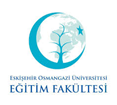   ESOGÜ Eğitim Fakültesi Temel Eğitim Bölümü Okul Öncesi Eğitimi Anabilim Dalı Programı Ders Bilgi Formu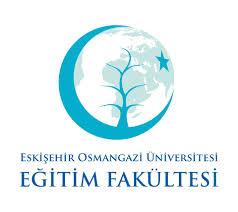  ESOGÜ Eğitim Fakültesi Temel Eğitim Bölümü Okul Öncesi Eğitimi Anabilim Dalı Programı Ders Bilgi Formu  ESOGÜ Eğitim Fakültesi Temel Eğitim Bölümü Okul Öncesi Eğitimi Anabilim Dalı Programı Ders Bilgi Formu  ESOGÜ Eğitim Fakültesi Temel Eğitim Bölümü Okul Öncesi Eğitimi Anabilim Dalı Programı Ders Bilgi FormuESOGÜ Eğitim Fakültesi Temel Eğitim Bölümü Okul Öncesi Öğretmenliği Programı Ders Bilgi FormuESOGÜ Eğitim Fakültesi Temel Eğitim Bölümü Okul Öncesi Öğretmenliği Programı Ders Bilgi FormuESOGÜ Eğitim Fakültesi Temel Eğitim Bölümü – Okul Öncesi Öğretmenliği Programı Ders Bilgi Formu ESOGÜ Eğitim Fakültesi Temel Eğitim Bölümü Okul Öncesi Öğretmenliği Programı Ders Bilgi Formu  ESOGÜ Eğitim Fakültesi Temel Eğitim Bölümü Okul Öncesi Eğitimi Anabilim Dalı Programı Ders Bilgi Formu  ESOGÜ Eğitim Fakültesi Temel Eğitim Bölümü Okul Öncesi Eğitimi Anabilim Dalı Programı Ders Bilgi Formu  ESOGÜ Eğitim Fakültesi Temel Eğitim Bölümü Okul Öncesi Eğitimi Anabilim Dalı Programı Ders Bilgi Formu  ESOGÜ Eğitim Fakültesi Temel Eğitim Bölümü Okul Öncesi Eğitimi Anabilim Dalı Programı Ders Bilgi Formu  ESOGÜ Eğitim Fakültesi Temel Eğitim Bölümü Okul Öncesi Eğitimi Anabilim Dalı Programı Ders Bilgi Formu  ESOGÜ İlköğretim Bölümü Okul Öncesi Öğretmenliği Programı  Ders Bilgi FormuESOGÜ Eğitim Fakültesi Temel Eğitim Bölümü Okul Öncesi Eğitimi Anabilim Dalı Programı Ders Bilgi Formu  ESOGÜ Eğitim Fakültesi Temel Eğitim Bölümü Okul Öncesi Eğitimi Anabilim Dalı Programı Ders Bilgi Formu  ESOGÜ Eğitim Fakültesi Temel Eğitim Bölümü Okul Öncesi Eğitimi Anabilim Dalı Programı Ders Bilgi Formu ESOGÜ Eğitim Fakültesi Temel Eğitim Bölümü Okul Öncesi Eğitimi Anabilim Dalı Programı Ders Bilgi FormuESOGÜ İlköğretim Bölümü Okul Öncesi Öğretmenliği Programı 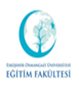                       Ders Bilgi Formu  ESOGÜ Eğitim Fakültesi Temel Eğitim Bölümü Okul Öncesi Eğitimi Anabilim Dalı Programı Ders Bilgi Formu ESOGÜ Eğitim Fakültesi Temel Eğitim Bölümü Okul Öncesi Eğitimi Anabilim Dalı Programı Ders Bilgi Formu  ESOGÜ Eğitim Fakültesi Temel Eğitim Bölümü Okul Öncesi Eğitimi Anabilim Dalı Programı Ders Bilgi Formu ESOGÜ Eğitim Fakültesi Temel Eğitim Bölümü Okul Öncesi Eğitimi Anabilim Dalı Programı - Ders Bilgi FormuESOGÜ Eğitim Fakültesi Temel Eğitim Bölümü Okul Öncesi Öğretmenliği Programı Ders Bilgi Formu  ESOGÜ Eğitim Fakültesi Temel Eğitim Bölümü Okul Öncesi Eğitimi Anabilim Dalı Programı Ders Bilgi FormuESOGÜ Eğitim Fakültesi Temel Eğitim Bölümü Okul Öncesi Eğitimi Anabilim Dalı Programı Ders Bilgi Formu  ESOGÜ Eğitim Fakültesi Temel Eğitim Bölümü Okul Öncesi Eğitimi Anabilim Dalı Programı Ders Bilgi FormuESOGÜ Eğitim Fakültesi Temel Eğitim Bölümü Okul Öncesi Eğitimi Anabilim Dalı Programı-Ders Bilgi Formu  ESOGÜ Eğitim Fakültesi Temel Eğitim Bölümü Okul Öncesi Eğitimi Anabilim Dalı Programı Ders Bilgi Formu  ESOGÜ Eğitim Fakültesi Temel Eğitim Bölümü Okul Öncesi Eğitimi Anabilim Dalı Programı Ders Bilgi FormuESOGÜ Eğitim Fakültesi Temel Eğitim Bölümü – Okul Öncesi Öğretmenliği Programı Ders Bilgi Formu  ESOGÜ İlköğretim Bölümü Okul Öncesi Öğretmenliği Programı 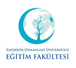                  Ders Bilgi Formu ESOGÜ Eğitim Fakültesi Temel Eğitim Bölümü Okul Öncesi Eğitimi Anabilim Dalı Programı Ders Bilgi FormuESOGÜ Temel Eğitim Bölümü Okul Öncesi Öğretmenliği Programı Ders Bilgi FormuDÖNEM GüzDERSİN KODU 171911017DERSİN ADIÇocuk Sağlığı ve İlk YardımYARIYILHAFTALIK DERS SAATİHAFTALIK DERS SAATİHAFTALIK DERS SAATİHAFTALIK DERS SAATİHAFTALIK DERS SAATİHAFTALIK DERS SAATİDERSİNDERSİNDERSİNDERSİNDERSİNYARIYILTeorikTeorikUygulamaLaboratuarLaboratuarLaboratuarKredisiAKTSTÜRÜTÜRÜDİLİI22000023ZORUNLU (✕)  SEÇMELİ (   )ZORUNLU (✕)  SEÇMELİ (   )TürkçeDERSİN KATEGORİSİDERSİN KATEGORİSİDERSİN KATEGORİSİDERSİN KATEGORİSİDERSİN KATEGORİSİDERSİN KATEGORİSİDERSİN KATEGORİSİDERSİN KATEGORİSİDERSİN KATEGORİSİDERSİN KATEGORİSİDERSİN KATEGORİSİDERSİN KATEGORİSİMeslek BilgisiMeslek BilgisiAlan BilgisiAlan BilgisiAlan BilgisiAlan BilgisiGenel KültürGenel KültürGenel KültürGenel KültürGenel KültürSeçmeliXXXXDEĞERLENDİRME ÖLÇÜTLERİDEĞERLENDİRME ÖLÇÜTLERİDEĞERLENDİRME ÖLÇÜTLERİDEĞERLENDİRME ÖLÇÜTLERİDEĞERLENDİRME ÖLÇÜTLERİDEĞERLENDİRME ÖLÇÜTLERİDEĞERLENDİRME ÖLÇÜTLERİDEĞERLENDİRME ÖLÇÜTLERİDEĞERLENDİRME ÖLÇÜTLERİDEĞERLENDİRME ÖLÇÜTLERİDEĞERLENDİRME ÖLÇÜTLERİDEĞERLENDİRME ÖLÇÜTLERİYARIYIL İÇİYARIYIL İÇİYARIYIL İÇİYARIYIL İÇİYARIYIL İÇİFaaliyet türüFaaliyet türüFaaliyet türüFaaliyet türüFaaliyet türüSayı%YARIYIL İÇİYARIYIL İÇİYARIYIL İÇİYARIYIL İÇİYARIYIL İÇİI. Ara SınavI. Ara SınavI. Ara SınavI. Ara SınavI. Ara Sınav1 40YARIYIL İÇİYARIYIL İÇİYARIYIL İÇİYARIYIL İÇİYARIYIL İÇİII. Ara SınavII. Ara SınavII. Ara SınavII. Ara SınavII. Ara SınavYARIYIL İÇİYARIYIL İÇİYARIYIL İÇİYARIYIL İÇİYARIYIL İÇİKısa SınavKısa SınavKısa SınavKısa SınavKısa SınavYARIYIL İÇİYARIYIL İÇİYARIYIL İÇİYARIYIL İÇİYARIYIL İÇİÖdevÖdevÖdevÖdevÖdevYARIYIL İÇİYARIYIL İÇİYARIYIL İÇİYARIYIL İÇİYARIYIL İÇİProjeProjeProjeProjeProjeYARIYIL İÇİYARIYIL İÇİYARIYIL İÇİYARIYIL İÇİYARIYIL İÇİRaporRaporRaporRaporRaporYARIYIL İÇİYARIYIL İÇİYARIYIL İÇİYARIYIL İÇİYARIYIL İÇİDiğer (………)Diğer (………)Diğer (………)Diğer (………)Diğer (………)YARIYIL SONU SINAVIYARIYIL SONU SINAVIYARIYIL SONU SINAVIYARIYIL SONU SINAVIYARIYIL SONU SINAVI160VARSA ÖNERİLEN ÖNKOŞUL(LAR)VARSA ÖNERİLEN ÖNKOŞUL(LAR)VARSA ÖNERİLEN ÖNKOŞUL(LAR)VARSA ÖNERİLEN ÖNKOŞUL(LAR)VARSA ÖNERİLEN ÖNKOŞUL(LAR)DERSİN KISA İÇERİĞİDERSİN KISA İÇERİĞİDERSİN KISA İÇERİĞİDERSİN KISA İÇERİĞİDERSİN KISA İÇERİĞİAnne ve çocuğun sağlığı ile ilgili temel kavramlar hakkında bilgi vermenin yanı sıra, öğrencinin ana ve çocuk sağlığını geliştirmesi, koruması, her türlü ani hastalık, kaza, yaralanma, afet, zehirlenme, boğulma vb. durumlarda, çocuğun ilk değerlendirmesini yaparak, hastaneye ulaştırana ya da profesyonel yardım gelene kadar hastanın durumunun kötüleşmesini önleyecek ve tekrar hayata döndürmek için yapılan ilaçsız girişimleri öğrenmesini ve uygulayabilmesini sağlamaktır.Anne ve çocuğun sağlığı ile ilgili temel kavramlar hakkında bilgi vermenin yanı sıra, öğrencinin ana ve çocuk sağlığını geliştirmesi, koruması, her türlü ani hastalık, kaza, yaralanma, afet, zehirlenme, boğulma vb. durumlarda, çocuğun ilk değerlendirmesini yaparak, hastaneye ulaştırana ya da profesyonel yardım gelene kadar hastanın durumunun kötüleşmesini önleyecek ve tekrar hayata döndürmek için yapılan ilaçsız girişimleri öğrenmesini ve uygulayabilmesini sağlamaktır.Anne ve çocuğun sağlığı ile ilgili temel kavramlar hakkında bilgi vermenin yanı sıra, öğrencinin ana ve çocuk sağlığını geliştirmesi, koruması, her türlü ani hastalık, kaza, yaralanma, afet, zehirlenme, boğulma vb. durumlarda, çocuğun ilk değerlendirmesini yaparak, hastaneye ulaştırana ya da profesyonel yardım gelene kadar hastanın durumunun kötüleşmesini önleyecek ve tekrar hayata döndürmek için yapılan ilaçsız girişimleri öğrenmesini ve uygulayabilmesini sağlamaktır.Anne ve çocuğun sağlığı ile ilgili temel kavramlar hakkında bilgi vermenin yanı sıra, öğrencinin ana ve çocuk sağlığını geliştirmesi, koruması, her türlü ani hastalık, kaza, yaralanma, afet, zehirlenme, boğulma vb. durumlarda, çocuğun ilk değerlendirmesini yaparak, hastaneye ulaştırana ya da profesyonel yardım gelene kadar hastanın durumunun kötüleşmesini önleyecek ve tekrar hayata döndürmek için yapılan ilaçsız girişimleri öğrenmesini ve uygulayabilmesini sağlamaktır.Anne ve çocuğun sağlığı ile ilgili temel kavramlar hakkında bilgi vermenin yanı sıra, öğrencinin ana ve çocuk sağlığını geliştirmesi, koruması, her türlü ani hastalık, kaza, yaralanma, afet, zehirlenme, boğulma vb. durumlarda, çocuğun ilk değerlendirmesini yaparak, hastaneye ulaştırana ya da profesyonel yardım gelene kadar hastanın durumunun kötüleşmesini önleyecek ve tekrar hayata döndürmek için yapılan ilaçsız girişimleri öğrenmesini ve uygulayabilmesini sağlamaktır.Anne ve çocuğun sağlığı ile ilgili temel kavramlar hakkında bilgi vermenin yanı sıra, öğrencinin ana ve çocuk sağlığını geliştirmesi, koruması, her türlü ani hastalık, kaza, yaralanma, afet, zehirlenme, boğulma vb. durumlarda, çocuğun ilk değerlendirmesini yaparak, hastaneye ulaştırana ya da profesyonel yardım gelene kadar hastanın durumunun kötüleşmesini önleyecek ve tekrar hayata döndürmek için yapılan ilaçsız girişimleri öğrenmesini ve uygulayabilmesini sağlamaktır.Anne ve çocuğun sağlığı ile ilgili temel kavramlar hakkında bilgi vermenin yanı sıra, öğrencinin ana ve çocuk sağlığını geliştirmesi, koruması, her türlü ani hastalık, kaza, yaralanma, afet, zehirlenme, boğulma vb. durumlarda, çocuğun ilk değerlendirmesini yaparak, hastaneye ulaştırana ya da profesyonel yardım gelene kadar hastanın durumunun kötüleşmesini önleyecek ve tekrar hayata döndürmek için yapılan ilaçsız girişimleri öğrenmesini ve uygulayabilmesini sağlamaktır.DERSİN AMAÇLARIDERSİN AMAÇLARIDERSİN AMAÇLARIDERSİN AMAÇLARIDERSİN AMAÇLARIAnne ve çocuğun sağlığı ile ilgili temel kavramlar hakkında bilgi vermenin yanı sıra, öğrencinin ana ve çocuk sağlığını geliştirmesi, koruması, her türlü ani hastalık, kaza, yaralanma, afet, zehirlenme, boğulma vb. durumlarda, çocuğun ilk değerlendirmesini yaparak, hastaneye ulaştırana ya da profesyonel yardım gelene kadar hastanın durumunun kötüleşmesini önleyecek ve tekrar hayata döndürmek için yapılan ilaçsız girişimleri öğrenmesini ve uygulayabilmesini sağlamaktır.Anne ve çocuğun sağlığı ile ilgili temel kavramlar hakkında bilgi vermenin yanı sıra, öğrencinin ana ve çocuk sağlığını geliştirmesi, koruması, her türlü ani hastalık, kaza, yaralanma, afet, zehirlenme, boğulma vb. durumlarda, çocuğun ilk değerlendirmesini yaparak, hastaneye ulaştırana ya da profesyonel yardım gelene kadar hastanın durumunun kötüleşmesini önleyecek ve tekrar hayata döndürmek için yapılan ilaçsız girişimleri öğrenmesini ve uygulayabilmesini sağlamaktır.Anne ve çocuğun sağlığı ile ilgili temel kavramlar hakkında bilgi vermenin yanı sıra, öğrencinin ana ve çocuk sağlığını geliştirmesi, koruması, her türlü ani hastalık, kaza, yaralanma, afet, zehirlenme, boğulma vb. durumlarda, çocuğun ilk değerlendirmesini yaparak, hastaneye ulaştırana ya da profesyonel yardım gelene kadar hastanın durumunun kötüleşmesini önleyecek ve tekrar hayata döndürmek için yapılan ilaçsız girişimleri öğrenmesini ve uygulayabilmesini sağlamaktır.Anne ve çocuğun sağlığı ile ilgili temel kavramlar hakkında bilgi vermenin yanı sıra, öğrencinin ana ve çocuk sağlığını geliştirmesi, koruması, her türlü ani hastalık, kaza, yaralanma, afet, zehirlenme, boğulma vb. durumlarda, çocuğun ilk değerlendirmesini yaparak, hastaneye ulaştırana ya da profesyonel yardım gelene kadar hastanın durumunun kötüleşmesini önleyecek ve tekrar hayata döndürmek için yapılan ilaçsız girişimleri öğrenmesini ve uygulayabilmesini sağlamaktır.Anne ve çocuğun sağlığı ile ilgili temel kavramlar hakkında bilgi vermenin yanı sıra, öğrencinin ana ve çocuk sağlığını geliştirmesi, koruması, her türlü ani hastalık, kaza, yaralanma, afet, zehirlenme, boğulma vb. durumlarda, çocuğun ilk değerlendirmesini yaparak, hastaneye ulaştırana ya da profesyonel yardım gelene kadar hastanın durumunun kötüleşmesini önleyecek ve tekrar hayata döndürmek için yapılan ilaçsız girişimleri öğrenmesini ve uygulayabilmesini sağlamaktır.Anne ve çocuğun sağlığı ile ilgili temel kavramlar hakkında bilgi vermenin yanı sıra, öğrencinin ana ve çocuk sağlığını geliştirmesi, koruması, her türlü ani hastalık, kaza, yaralanma, afet, zehirlenme, boğulma vb. durumlarda, çocuğun ilk değerlendirmesini yaparak, hastaneye ulaştırana ya da profesyonel yardım gelene kadar hastanın durumunun kötüleşmesini önleyecek ve tekrar hayata döndürmek için yapılan ilaçsız girişimleri öğrenmesini ve uygulayabilmesini sağlamaktır.Anne ve çocuğun sağlığı ile ilgili temel kavramlar hakkında bilgi vermenin yanı sıra, öğrencinin ana ve çocuk sağlığını geliştirmesi, koruması, her türlü ani hastalık, kaza, yaralanma, afet, zehirlenme, boğulma vb. durumlarda, çocuğun ilk değerlendirmesini yaparak, hastaneye ulaştırana ya da profesyonel yardım gelene kadar hastanın durumunun kötüleşmesini önleyecek ve tekrar hayata döndürmek için yapılan ilaçsız girişimleri öğrenmesini ve uygulayabilmesini sağlamaktır.DERSİN MESLEK EĞİTİMİNİ SAĞLAMAYA YÖNELİK KATKISIDERSİN MESLEK EĞİTİMİNİ SAĞLAMAYA YÖNELİK KATKISIDERSİN MESLEK EĞİTİMİNİ SAĞLAMAYA YÖNELİK KATKISIDERSİN MESLEK EĞİTİMİNİ SAĞLAMAYA YÖNELİK KATKISIDERSİN MESLEK EĞİTİMİNİ SAĞLAMAYA YÖNELİK KATKISIÇocuk sağlığı ve ilkyardım konularında görev aldıkları eğitim kurumlarında rol oynamalarına katkı sağlayacaktır.Çocuk sağlığı ve ilkyardım konularında görev aldıkları eğitim kurumlarında rol oynamalarına katkı sağlayacaktır.Çocuk sağlığı ve ilkyardım konularında görev aldıkları eğitim kurumlarında rol oynamalarına katkı sağlayacaktır.Çocuk sağlığı ve ilkyardım konularında görev aldıkları eğitim kurumlarında rol oynamalarına katkı sağlayacaktır.Çocuk sağlığı ve ilkyardım konularında görev aldıkları eğitim kurumlarında rol oynamalarına katkı sağlayacaktır.Çocuk sağlığı ve ilkyardım konularında görev aldıkları eğitim kurumlarında rol oynamalarına katkı sağlayacaktır.Çocuk sağlığı ve ilkyardım konularında görev aldıkları eğitim kurumlarında rol oynamalarına katkı sağlayacaktır.DERSİN ÖĞRENİM ÇIKTILARIDERSİN ÖĞRENİM ÇIKTILARIDERSİN ÖĞRENİM ÇIKTILARIDERSİN ÖĞRENİM ÇIKTILARIDERSİN ÖĞRENİM ÇIKTILARISağlığın geliştirilmesi ve korunması ile ilgili bilgi sahibi olmaAna-Çocuk sağlığını etkileyen faktörleri bilme	Çocukluk döneminde sık karşılaşılan bulaşıcı hastalıkları tanımlayabilmeÇocukluk döneminde sık karşılaşılan bulaşıcı hastalıkları tanımlayabilmeKadının yaşam dönemlerine göre sağlık sorunlarını açıklayabilmeHastalıklardan korunma alınacak önlemler ve aşılama takvimini açıklayabilmeTemel ilkyardım uygulamalarını yapabilme	İlkyardımı ve temel kurallarını açıklayabilme	Temel ilkyardım uygulamalarını yapabilmeSağlığın geliştirilmesi ve korunması ile ilgili bilgi sahibi olmaAna-Çocuk sağlığını etkileyen faktörleri bilme	Çocukluk döneminde sık karşılaşılan bulaşıcı hastalıkları tanımlayabilmeÇocukluk döneminde sık karşılaşılan bulaşıcı hastalıkları tanımlayabilmeKadının yaşam dönemlerine göre sağlık sorunlarını açıklayabilmeHastalıklardan korunma alınacak önlemler ve aşılama takvimini açıklayabilmeTemel ilkyardım uygulamalarını yapabilme	İlkyardımı ve temel kurallarını açıklayabilme	Temel ilkyardım uygulamalarını yapabilmeSağlığın geliştirilmesi ve korunması ile ilgili bilgi sahibi olmaAna-Çocuk sağlığını etkileyen faktörleri bilme	Çocukluk döneminde sık karşılaşılan bulaşıcı hastalıkları tanımlayabilmeÇocukluk döneminde sık karşılaşılan bulaşıcı hastalıkları tanımlayabilmeKadının yaşam dönemlerine göre sağlık sorunlarını açıklayabilmeHastalıklardan korunma alınacak önlemler ve aşılama takvimini açıklayabilmeTemel ilkyardım uygulamalarını yapabilme	İlkyardımı ve temel kurallarını açıklayabilme	Temel ilkyardım uygulamalarını yapabilmeSağlığın geliştirilmesi ve korunması ile ilgili bilgi sahibi olmaAna-Çocuk sağlığını etkileyen faktörleri bilme	Çocukluk döneminde sık karşılaşılan bulaşıcı hastalıkları tanımlayabilmeÇocukluk döneminde sık karşılaşılan bulaşıcı hastalıkları tanımlayabilmeKadının yaşam dönemlerine göre sağlık sorunlarını açıklayabilmeHastalıklardan korunma alınacak önlemler ve aşılama takvimini açıklayabilmeTemel ilkyardım uygulamalarını yapabilme	İlkyardımı ve temel kurallarını açıklayabilme	Temel ilkyardım uygulamalarını yapabilmeSağlığın geliştirilmesi ve korunması ile ilgili bilgi sahibi olmaAna-Çocuk sağlığını etkileyen faktörleri bilme	Çocukluk döneminde sık karşılaşılan bulaşıcı hastalıkları tanımlayabilmeÇocukluk döneminde sık karşılaşılan bulaşıcı hastalıkları tanımlayabilmeKadının yaşam dönemlerine göre sağlık sorunlarını açıklayabilmeHastalıklardan korunma alınacak önlemler ve aşılama takvimini açıklayabilmeTemel ilkyardım uygulamalarını yapabilme	İlkyardımı ve temel kurallarını açıklayabilme	Temel ilkyardım uygulamalarını yapabilmeSağlığın geliştirilmesi ve korunması ile ilgili bilgi sahibi olmaAna-Çocuk sağlığını etkileyen faktörleri bilme	Çocukluk döneminde sık karşılaşılan bulaşıcı hastalıkları tanımlayabilmeÇocukluk döneminde sık karşılaşılan bulaşıcı hastalıkları tanımlayabilmeKadının yaşam dönemlerine göre sağlık sorunlarını açıklayabilmeHastalıklardan korunma alınacak önlemler ve aşılama takvimini açıklayabilmeTemel ilkyardım uygulamalarını yapabilme	İlkyardımı ve temel kurallarını açıklayabilme	Temel ilkyardım uygulamalarını yapabilmeSağlığın geliştirilmesi ve korunması ile ilgili bilgi sahibi olmaAna-Çocuk sağlığını etkileyen faktörleri bilme	Çocukluk döneminde sık karşılaşılan bulaşıcı hastalıkları tanımlayabilmeÇocukluk döneminde sık karşılaşılan bulaşıcı hastalıkları tanımlayabilmeKadının yaşam dönemlerine göre sağlık sorunlarını açıklayabilmeHastalıklardan korunma alınacak önlemler ve aşılama takvimini açıklayabilmeTemel ilkyardım uygulamalarını yapabilme	İlkyardımı ve temel kurallarını açıklayabilme	Temel ilkyardım uygulamalarını yapabilmeTEMEL DERS KİTABITEMEL DERS KİTABITEMEL DERS KİTABITEMEL DERS KİTABITEMEL DERS KİTABIYARDIMCI KAYNAKLARYARDIMCI KAYNAKLARYARDIMCI KAYNAKLARYARDIMCI KAYNAKLARYARDIMCI KAYNAKLARTaşkın L. (2005). Doğum ve Kadın Sağlığı Hemşireliği, VII Baskı, Sistem Ofset Matbaacılık, Ankara.Bulgur Erten, G., Acun, S. Ana Çocuk Sağlığı, Esin Yayınevi, İstanbul, ISBN No: 9755000321Atak N.(2003). Anne Çocuk Sağlığı, YaPa (Ya-Pa) Yayınları, AnkaraŞirin A., Kavlak O. (2008). Kadın Sağlığı, Bedray Basın Yayıncılık Ltd.Şti. İstanbulGüler Ç, Akın L. 2013. Halk Sağlığı Temel Bilgiler. Hacettepe Üniversitesi Yayınları, 1. Baskı, AnkaraTaşkın L. (2005). Doğum ve Kadın Sağlığı Hemşireliği, VII Baskı, Sistem Ofset Matbaacılık, Ankara.Bulgur Erten, G., Acun, S. Ana Çocuk Sağlığı, Esin Yayınevi, İstanbul, ISBN No: 9755000321Atak N.(2003). Anne Çocuk Sağlığı, YaPa (Ya-Pa) Yayınları, AnkaraŞirin A., Kavlak O. (2008). Kadın Sağlığı, Bedray Basın Yayıncılık Ltd.Şti. İstanbulGüler Ç, Akın L. 2013. Halk Sağlığı Temel Bilgiler. Hacettepe Üniversitesi Yayınları, 1. Baskı, AnkaraTaşkın L. (2005). Doğum ve Kadın Sağlığı Hemşireliği, VII Baskı, Sistem Ofset Matbaacılık, Ankara.Bulgur Erten, G., Acun, S. Ana Çocuk Sağlığı, Esin Yayınevi, İstanbul, ISBN No: 9755000321Atak N.(2003). Anne Çocuk Sağlığı, YaPa (Ya-Pa) Yayınları, AnkaraŞirin A., Kavlak O. (2008). Kadın Sağlığı, Bedray Basın Yayıncılık Ltd.Şti. İstanbulGüler Ç, Akın L. 2013. Halk Sağlığı Temel Bilgiler. Hacettepe Üniversitesi Yayınları, 1. Baskı, AnkaraTaşkın L. (2005). Doğum ve Kadın Sağlığı Hemşireliği, VII Baskı, Sistem Ofset Matbaacılık, Ankara.Bulgur Erten, G., Acun, S. Ana Çocuk Sağlığı, Esin Yayınevi, İstanbul, ISBN No: 9755000321Atak N.(2003). Anne Çocuk Sağlığı, YaPa (Ya-Pa) Yayınları, AnkaraŞirin A., Kavlak O. (2008). Kadın Sağlığı, Bedray Basın Yayıncılık Ltd.Şti. İstanbulGüler Ç, Akın L. 2013. Halk Sağlığı Temel Bilgiler. Hacettepe Üniversitesi Yayınları, 1. Baskı, AnkaraTaşkın L. (2005). Doğum ve Kadın Sağlığı Hemşireliği, VII Baskı, Sistem Ofset Matbaacılık, Ankara.Bulgur Erten, G., Acun, S. Ana Çocuk Sağlığı, Esin Yayınevi, İstanbul, ISBN No: 9755000321Atak N.(2003). Anne Çocuk Sağlığı, YaPa (Ya-Pa) Yayınları, AnkaraŞirin A., Kavlak O. (2008). Kadın Sağlığı, Bedray Basın Yayıncılık Ltd.Şti. İstanbulGüler Ç, Akın L. 2013. Halk Sağlığı Temel Bilgiler. Hacettepe Üniversitesi Yayınları, 1. Baskı, AnkaraTaşkın L. (2005). Doğum ve Kadın Sağlığı Hemşireliği, VII Baskı, Sistem Ofset Matbaacılık, Ankara.Bulgur Erten, G., Acun, S. Ana Çocuk Sağlığı, Esin Yayınevi, İstanbul, ISBN No: 9755000321Atak N.(2003). Anne Çocuk Sağlığı, YaPa (Ya-Pa) Yayınları, AnkaraŞirin A., Kavlak O. (2008). Kadın Sağlığı, Bedray Basın Yayıncılık Ltd.Şti. İstanbulGüler Ç, Akın L. 2013. Halk Sağlığı Temel Bilgiler. Hacettepe Üniversitesi Yayınları, 1. Baskı, AnkaraTaşkın L. (2005). Doğum ve Kadın Sağlığı Hemşireliği, VII Baskı, Sistem Ofset Matbaacılık, Ankara.Bulgur Erten, G., Acun, S. Ana Çocuk Sağlığı, Esin Yayınevi, İstanbul, ISBN No: 9755000321Atak N.(2003). Anne Çocuk Sağlığı, YaPa (Ya-Pa) Yayınları, AnkaraŞirin A., Kavlak O. (2008). Kadın Sağlığı, Bedray Basın Yayıncılık Ltd.Şti. İstanbulGüler Ç, Akın L. 2013. Halk Sağlığı Temel Bilgiler. Hacettepe Üniversitesi Yayınları, 1. Baskı, AnkaraDERSTE GEREKLİ ARAÇ VE GEREÇLERDERSTE GEREKLİ ARAÇ VE GEREÇLERDERSTE GEREKLİ ARAÇ VE GEREÇLERDERSTE GEREKLİ ARAÇ VE GEREÇLERDERSTE GEREKLİ ARAÇ VE GEREÇLERDERSİN HAFTALIK PLANIDERSİN HAFTALIK PLANIHAFTAİŞLENEN KONULAR1Çocuk sağlığının tanımı2Ülkemizde ve dünyada çocuk sağlığının durumu3Anne karnında çocuk gelişimi4Hamilelikte geçirilebilecek hastalık ve kazaların çocuğun gelişimine etkileri50-8 yaş çocuklarının fiziksel gelişimi (diş, boy, kilo) ve takibi60-8 yaş çocuklarında görülen çocuk hastalıkları (ishal ve solunum yolu enfeksiyonları7-8Vize Sınav ı9Bağışıklama ve döküntülü hastalıklar10Paraziter enfeksiyonlar vb.  ve aşılar11Kadının yaşam dönemlerine göre sağlık sorunları12Aile planlaması13Kırık-çıkık, yanma, yaralanma, böcek sokması, zehirlenme, yabancı cisim yutma vb. durumlarda öğretmenin yapması gereken ilk yardım.14Genel Değerlendirme15-16Final SınavıNOPROGRAM ÇIKTILARI321Türkçeyi kurallarına uygun, düzgün ve etkili kullanabilme ve öğrencilerle sağlıklı iletişim kurabilme becerisine sahip olur.XAtatürk İlke ve İnkılâplarına bağlı, demokrasiye ve hukukun üstünlüğüne inanan, Türk milli, manevi, ahlaki ve kültürel değerlerinin bilincinde olan ve bunlara mesleğinde duyarlılık gösteren bir öğretmen olurXÖğretmenlik mesleği ve alanıyla ilgili genel kültür ve pedagoji bilgisine sahip olur; çağdaş öğretim yöntem- tekniklerini,  ölçme- değerlendirme yöntemlerini bilir ve uygular.XOkul öncesi eğitimi alanı için gerekli materyalleri, bilişim araçları ve iletişim teknolojilerini kullanır. XOkul öncesi öğretim kurumlarını tanır, özelliklerini ifade eder, okul öncesi öğretmenlerinin sahip olması gereken özellikleri bilir. XOkulöncesi eğitimi alanıyla ilgili ulusal ve uluslararası düzeydeki güncel gelişmeleri takip eder. XOkulöncesi eğitimi alanında uygulamada karşılaşılan sorunları çözmek için bireysel ve ekip üyesi olarak sorumluluk alır. XOkulöncesi eğitim kurumları yönetim bilgisi ve becerisine sahip olur. XÇocukların gelişimine ve kültür özelliklerine uygun, bireysel ve işbirlikli öğrenmeyi destekleyen öğrenme ortamları tasarlar.XMeslektaşlar, aileler, toplum, diğer kişi ve kurumlar ile çocukların gelişimlerine ve öğrenmelerine katkı sağlayacak şekilde işbirlikleri yapar.XÇocukların gelişimlerini ve öğrenmelerini sürekli olarak izleme, kaydetme ve eğitimi planlama amacıyla okul öncesi eğitime uygun çeşitli değerlendirme yöntemleri ve araçları kullanır. XÇocuklukların gelişim özellikleri, ilgi, gereksinimleri, çevresel ve kültürel özelliklerini dikkate alarak eğitim planını hazırlar ve uygular. XTürk Eğitim Sistemi’nin amaç, yapı ve işleyişini, sınıf yönetimi yaklaşımlarını ve eğitim ile ilgili kavramları açıklar. XOkul öncesi eğitim ve çocuk gelişimi alanında çağdaş bilgi ve uygulama becerilerine sahip olur.XOkul öncesi çağdaki çocukların bilişsel, psiko-sosyal, duygusal, bedensel, ahlaki gelişim, öz bakım becerileri, dil, cinsel gelişim özellikleri hakkında bilgi sahibi olur.XOkul öncesi dönemdeki çocukların ve ailelerinin beslenme, sağlık, eğitim alanındaki ihtiyaçlarını bilir ve temel ilkyardım becerilerini kullanabilir.XOkul öncesi dönem çocukların fizyolojik ve anatomik özelliklerini bilir ve bunları fiziksel gelişim özellikleri ile değerlendirebilirXOkul öncesi dönem çocukların fen, matematik, müzik, oyun sanat, drama, Türkçe dil ve okuma -yazmaya hazırlık becerilerini destekleyecek etkinlikler hazırlar ve uygular.XOkul öncesi dönemde gelişim problemi olan çocukları tanır, özelliklerini bilir, bu çocukları okulda ve evde destekleyecek uygulamaları yapar. XEğitim teknolojilerindeki yenilikleri takip eder, bu gelişmeleri sınıf ortamına uygular ve okul öncesi eğitimin kazanımlarına uygun eğitim ortamları hazırlar.XYaşam boyu öğrenme bilincini edinerek bireysel ve mesleki gelişimini sağlar.XSosyal ve mesleki yaşamında bir yabancı dili temel düzeyde bilerek alanındaki bilgilere ulaşır.  X1:Hiç Katkısı Yok. 2:Kısmen Katkısı Var. 3:Tam Katkısı Var.1:Hiç Katkısı Yok. 2:Kısmen Katkısı Var. 3:Tam Katkısı Var.1:Hiç Katkısı Yok. 2:Kısmen Katkısı Var. 3:Tam Katkısı Var.1:Hiç Katkısı Yok. 2:Kısmen Katkısı Var. 3:Tam Katkısı Var.1:Hiç Katkısı Yok. 2:Kısmen Katkısı Var. 3:Tam Katkısı Var.DÖNEM GÜZDERSİN KODU 171911016DERSİN ADI Erken Çocukluk Eğitimine GirişYARIYILHAFTALIK DERS SAATİHAFTALIK DERS SAATİHAFTALIK DERS SAATİHAFTALIK DERS SAATİHAFTALIK DERS SAATİHAFTALIK DERS SAATİDERSİNDERSİNDERSİNDERSİNDERSİNYARIYILTeorikTeorikUygulamaLaboratuarLaboratuarLaboratuarKredisiAKTSTÜRÜTÜRÜDİLİI33000035ZORUNLU (X )SEÇMELİ (   )ZORUNLU (X )SEÇMELİ (   )TürkçeDERSİN KATEGORİSİDERSİN KATEGORİSİDERSİN KATEGORİSİDERSİN KATEGORİSİDERSİN KATEGORİSİDERSİN KATEGORİSİDERSİN KATEGORİSİDERSİN KATEGORİSİDERSİN KATEGORİSİDERSİN KATEGORİSİDERSİN KATEGORİSİDERSİN KATEGORİSİMeslek BilgisiMeslek BilgisiAlan BilgisiAlan BilgisiAlan BilgisiAlan BilgisiGenel KültürGenel KültürGenel KültürGenel KültürSeçmeliSeçmeli%100%100%100%100Genel Kültür (  )      Alan ( )Genel Kültür (  )      Alan ( )DEĞERLENDİRME ÖLÇÜTLERİDEĞERLENDİRME ÖLÇÜTLERİDEĞERLENDİRME ÖLÇÜTLERİDEĞERLENDİRME ÖLÇÜTLERİDEĞERLENDİRME ÖLÇÜTLERİDEĞERLENDİRME ÖLÇÜTLERİDEĞERLENDİRME ÖLÇÜTLERİDEĞERLENDİRME ÖLÇÜTLERİDEĞERLENDİRME ÖLÇÜTLERİDEĞERLENDİRME ÖLÇÜTLERİDEĞERLENDİRME ÖLÇÜTLERİDEĞERLENDİRME ÖLÇÜTLERİYARIYIL İÇİYARIYIL İÇİYARIYIL İÇİYARIYIL İÇİYARIYIL İÇİFaaliyet türüFaaliyet türüFaaliyet türüFaaliyet türüSayıSayı%YARIYIL İÇİYARIYIL İÇİYARIYIL İÇİYARIYIL İÇİYARIYIL İÇİI. Ara SınavI. Ara SınavI. Ara SınavI. Ara Sınav 1 1 30YARIYIL İÇİYARIYIL İÇİYARIYIL İÇİYARIYIL İÇİYARIYIL İÇİII. Ara SınavII. Ara SınavII. Ara SınavII. Ara SınavYARIYIL İÇİYARIYIL İÇİYARIYIL İÇİYARIYIL İÇİYARIYIL İÇİKısa SınavKısa SınavKısa SınavKısa SınavYARIYIL İÇİYARIYIL İÇİYARIYIL İÇİYARIYIL İÇİYARIYIL İÇİÖdevÖdevÖdevÖdev 1 1  20YARIYIL İÇİYARIYIL İÇİYARIYIL İÇİYARIYIL İÇİYARIYIL İÇİProjeProjeProjeProjeYARIYIL İÇİYARIYIL İÇİYARIYIL İÇİYARIYIL İÇİYARIYIL İÇİRaporRaporRaporRaporYARIYIL İÇİYARIYIL İÇİYARIYIL İÇİYARIYIL İÇİYARIYIL İÇİDiğer (………)Diğer (………)Diğer (………)Diğer (………)YARIYIL SONU SINAVIYARIYIL SONU SINAVIYARIYIL SONU SINAVIYARIYIL SONU SINAVIYARIYIL SONU SINAVIÖdev- ProjeÖdev- ProjeÖdev- ProjeÖdev- Proje 1 150VARSA ÖNERİLEN ÖNKOŞUL(LAR)VARSA ÖNERİLEN ÖNKOŞUL(LAR)VARSA ÖNERİLEN ÖNKOŞUL(LAR)VARSA ÖNERİLEN ÖNKOŞUL(LAR)VARSA ÖNERİLEN ÖNKOŞUL(LAR) - - - - - - -DERSİN KISA İÇERİĞİDERSİN KISA İÇERİĞİDERSİN KISA İÇERİĞİDERSİN KISA İÇERİĞİDERSİN KISA İÇERİĞİDers kapsamında, okul öncesi eğitimin tanımı, kapsamı ve önemi, okul öncesi eğitime temel olan görüşler, okul öncesi öğretmeninin özellikleri ve okul öncesi eğitime öğretmen yetiştirme, okul öncesi dönem çocuklarının temel özellikleri ve gereksinimleri, okul öncesi eğitimin temel ilkeleri, çeşitli ülkelerde okul öncesi eğitim, okul öncesi eğitim kurumlarının fiziksel ve eğitsel ortamları, okul öncesi eğitim ve kitle iletişim araçları, okul öncesi eğitimde ailenin önemi ve okul aile işbirliği okul öncesi eğitimde sınıf dışı etkinlikler, okul öncesi eğitim kurum çeşitleri, Türkiye ve dünyada okul öncesi eğitimin bugünkü durumu başlıkları ele alınacaktır.Ders kapsamında, okul öncesi eğitimin tanımı, kapsamı ve önemi, okul öncesi eğitime temel olan görüşler, okul öncesi öğretmeninin özellikleri ve okul öncesi eğitime öğretmen yetiştirme, okul öncesi dönem çocuklarının temel özellikleri ve gereksinimleri, okul öncesi eğitimin temel ilkeleri, çeşitli ülkelerde okul öncesi eğitim, okul öncesi eğitim kurumlarının fiziksel ve eğitsel ortamları, okul öncesi eğitim ve kitle iletişim araçları, okul öncesi eğitimde ailenin önemi ve okul aile işbirliği okul öncesi eğitimde sınıf dışı etkinlikler, okul öncesi eğitim kurum çeşitleri, Türkiye ve dünyada okul öncesi eğitimin bugünkü durumu başlıkları ele alınacaktır.Ders kapsamında, okul öncesi eğitimin tanımı, kapsamı ve önemi, okul öncesi eğitime temel olan görüşler, okul öncesi öğretmeninin özellikleri ve okul öncesi eğitime öğretmen yetiştirme, okul öncesi dönem çocuklarının temel özellikleri ve gereksinimleri, okul öncesi eğitimin temel ilkeleri, çeşitli ülkelerde okul öncesi eğitim, okul öncesi eğitim kurumlarının fiziksel ve eğitsel ortamları, okul öncesi eğitim ve kitle iletişim araçları, okul öncesi eğitimde ailenin önemi ve okul aile işbirliği okul öncesi eğitimde sınıf dışı etkinlikler, okul öncesi eğitim kurum çeşitleri, Türkiye ve dünyada okul öncesi eğitimin bugünkü durumu başlıkları ele alınacaktır.Ders kapsamında, okul öncesi eğitimin tanımı, kapsamı ve önemi, okul öncesi eğitime temel olan görüşler, okul öncesi öğretmeninin özellikleri ve okul öncesi eğitime öğretmen yetiştirme, okul öncesi dönem çocuklarının temel özellikleri ve gereksinimleri, okul öncesi eğitimin temel ilkeleri, çeşitli ülkelerde okul öncesi eğitim, okul öncesi eğitim kurumlarının fiziksel ve eğitsel ortamları, okul öncesi eğitim ve kitle iletişim araçları, okul öncesi eğitimde ailenin önemi ve okul aile işbirliği okul öncesi eğitimde sınıf dışı etkinlikler, okul öncesi eğitim kurum çeşitleri, Türkiye ve dünyada okul öncesi eğitimin bugünkü durumu başlıkları ele alınacaktır.Ders kapsamında, okul öncesi eğitimin tanımı, kapsamı ve önemi, okul öncesi eğitime temel olan görüşler, okul öncesi öğretmeninin özellikleri ve okul öncesi eğitime öğretmen yetiştirme, okul öncesi dönem çocuklarının temel özellikleri ve gereksinimleri, okul öncesi eğitimin temel ilkeleri, çeşitli ülkelerde okul öncesi eğitim, okul öncesi eğitim kurumlarının fiziksel ve eğitsel ortamları, okul öncesi eğitim ve kitle iletişim araçları, okul öncesi eğitimde ailenin önemi ve okul aile işbirliği okul öncesi eğitimde sınıf dışı etkinlikler, okul öncesi eğitim kurum çeşitleri, Türkiye ve dünyada okul öncesi eğitimin bugünkü durumu başlıkları ele alınacaktır.Ders kapsamında, okul öncesi eğitimin tanımı, kapsamı ve önemi, okul öncesi eğitime temel olan görüşler, okul öncesi öğretmeninin özellikleri ve okul öncesi eğitime öğretmen yetiştirme, okul öncesi dönem çocuklarının temel özellikleri ve gereksinimleri, okul öncesi eğitimin temel ilkeleri, çeşitli ülkelerde okul öncesi eğitim, okul öncesi eğitim kurumlarının fiziksel ve eğitsel ortamları, okul öncesi eğitim ve kitle iletişim araçları, okul öncesi eğitimde ailenin önemi ve okul aile işbirliği okul öncesi eğitimde sınıf dışı etkinlikler, okul öncesi eğitim kurum çeşitleri, Türkiye ve dünyada okul öncesi eğitimin bugünkü durumu başlıkları ele alınacaktır.Ders kapsamında, okul öncesi eğitimin tanımı, kapsamı ve önemi, okul öncesi eğitime temel olan görüşler, okul öncesi öğretmeninin özellikleri ve okul öncesi eğitime öğretmen yetiştirme, okul öncesi dönem çocuklarının temel özellikleri ve gereksinimleri, okul öncesi eğitimin temel ilkeleri, çeşitli ülkelerde okul öncesi eğitim, okul öncesi eğitim kurumlarının fiziksel ve eğitsel ortamları, okul öncesi eğitim ve kitle iletişim araçları, okul öncesi eğitimde ailenin önemi ve okul aile işbirliği okul öncesi eğitimde sınıf dışı etkinlikler, okul öncesi eğitim kurum çeşitleri, Türkiye ve dünyada okul öncesi eğitimin bugünkü durumu başlıkları ele alınacaktır.DERSİN AMAÇLARI DERSİN AMAÇLARI DERSİN AMAÇLARI DERSİN AMAÇLARI DERSİN AMAÇLARI Bu dersin amacı, okul öncesi öğretmen adayının okul öncesi eğitim ile ilgili genel bilgi sahibi olmasını sağlamak ve okul öncesi öğretmenlik mesleğine yönelik bir bakış açısı kazandırmaktır.Bu dersin amacı, okul öncesi öğretmen adayının okul öncesi eğitim ile ilgili genel bilgi sahibi olmasını sağlamak ve okul öncesi öğretmenlik mesleğine yönelik bir bakış açısı kazandırmaktır.Bu dersin amacı, okul öncesi öğretmen adayının okul öncesi eğitim ile ilgili genel bilgi sahibi olmasını sağlamak ve okul öncesi öğretmenlik mesleğine yönelik bir bakış açısı kazandırmaktır.Bu dersin amacı, okul öncesi öğretmen adayının okul öncesi eğitim ile ilgili genel bilgi sahibi olmasını sağlamak ve okul öncesi öğretmenlik mesleğine yönelik bir bakış açısı kazandırmaktır.Bu dersin amacı, okul öncesi öğretmen adayının okul öncesi eğitim ile ilgili genel bilgi sahibi olmasını sağlamak ve okul öncesi öğretmenlik mesleğine yönelik bir bakış açısı kazandırmaktır.Bu dersin amacı, okul öncesi öğretmen adayının okul öncesi eğitim ile ilgili genel bilgi sahibi olmasını sağlamak ve okul öncesi öğretmenlik mesleğine yönelik bir bakış açısı kazandırmaktır.Bu dersin amacı, okul öncesi öğretmen adayının okul öncesi eğitim ile ilgili genel bilgi sahibi olmasını sağlamak ve okul öncesi öğretmenlik mesleğine yönelik bir bakış açısı kazandırmaktır.DERSİN MESLEK EĞİTİMİNİ SAĞLAMAYA YÖNELİK KATKISIDERSİN MESLEK EĞİTİMİNİ SAĞLAMAYA YÖNELİK KATKISIDERSİN MESLEK EĞİTİMİNİ SAĞLAMAYA YÖNELİK KATKISIDERSİN MESLEK EĞİTİMİNİ SAĞLAMAYA YÖNELİK KATKISIDERSİN MESLEK EĞİTİMİNİ SAĞLAMAYA YÖNELİK KATKISIOkul öncesi eğitim, okul öncesi öğretmenliği ve okul öncesi eğitim ortamları hakkında temel bilgi sahibi olma.Okul öncesi eğitim, okul öncesi öğretmenliği ve okul öncesi eğitim ortamları hakkında temel bilgi sahibi olma.Okul öncesi eğitim, okul öncesi öğretmenliği ve okul öncesi eğitim ortamları hakkında temel bilgi sahibi olma.Okul öncesi eğitim, okul öncesi öğretmenliği ve okul öncesi eğitim ortamları hakkında temel bilgi sahibi olma.Okul öncesi eğitim, okul öncesi öğretmenliği ve okul öncesi eğitim ortamları hakkında temel bilgi sahibi olma.Okul öncesi eğitim, okul öncesi öğretmenliği ve okul öncesi eğitim ortamları hakkında temel bilgi sahibi olma.Okul öncesi eğitim, okul öncesi öğretmenliği ve okul öncesi eğitim ortamları hakkında temel bilgi sahibi olma.DERSİN ÖĞRENİM ÇIKTILARIDERSİN ÖĞRENİM ÇIKTILARIDERSİN ÖĞRENİM ÇIKTILARIDERSİN ÖĞRENİM ÇIKTILARIDERSİN ÖĞRENİM ÇIKTILARI1.	 Okul öncesi eğitimle ilgili temel kavramları ve bunların anlamlarını bilme2.	Okul öncesi eğitimin önemini ve ilkelerini kavrayabilme 3.	Okul öncesi öğretmenliği mesleğinin ve okul öncesi öğretmeninin çeşitli yönlerden özelliklerini kavrayabilme4.	Çevrede, okulda ve sınıfta, okul öncesi öğretmenin başlıca rollerini kavrayabilme5.	Okul öncesi eğitim kurumlarının fiziksel ve eğitsel ortamlarını bilme  6.	Farklı ülkelerde okul öncesi eğitim uygulamaları ile Türkiye okul öncesi eğitim uygulamalarını karşılaştırabilme 7.	Okul öncesi eğitimde ailenin önemini kavrayabilme 8.	Okul öncesi eğitimde sınıf dışı etkinlikleri kavrama9.	Okul öncesi eğitim kurumunda uygulamalara dönük gözlem yapabilme1.	 Okul öncesi eğitimle ilgili temel kavramları ve bunların anlamlarını bilme2.	Okul öncesi eğitimin önemini ve ilkelerini kavrayabilme 3.	Okul öncesi öğretmenliği mesleğinin ve okul öncesi öğretmeninin çeşitli yönlerden özelliklerini kavrayabilme4.	Çevrede, okulda ve sınıfta, okul öncesi öğretmenin başlıca rollerini kavrayabilme5.	Okul öncesi eğitim kurumlarının fiziksel ve eğitsel ortamlarını bilme  6.	Farklı ülkelerde okul öncesi eğitim uygulamaları ile Türkiye okul öncesi eğitim uygulamalarını karşılaştırabilme 7.	Okul öncesi eğitimde ailenin önemini kavrayabilme 8.	Okul öncesi eğitimde sınıf dışı etkinlikleri kavrama9.	Okul öncesi eğitim kurumunda uygulamalara dönük gözlem yapabilme1.	 Okul öncesi eğitimle ilgili temel kavramları ve bunların anlamlarını bilme2.	Okul öncesi eğitimin önemini ve ilkelerini kavrayabilme 3.	Okul öncesi öğretmenliği mesleğinin ve okul öncesi öğretmeninin çeşitli yönlerden özelliklerini kavrayabilme4.	Çevrede, okulda ve sınıfta, okul öncesi öğretmenin başlıca rollerini kavrayabilme5.	Okul öncesi eğitim kurumlarının fiziksel ve eğitsel ortamlarını bilme  6.	Farklı ülkelerde okul öncesi eğitim uygulamaları ile Türkiye okul öncesi eğitim uygulamalarını karşılaştırabilme 7.	Okul öncesi eğitimde ailenin önemini kavrayabilme 8.	Okul öncesi eğitimde sınıf dışı etkinlikleri kavrama9.	Okul öncesi eğitim kurumunda uygulamalara dönük gözlem yapabilme1.	 Okul öncesi eğitimle ilgili temel kavramları ve bunların anlamlarını bilme2.	Okul öncesi eğitimin önemini ve ilkelerini kavrayabilme 3.	Okul öncesi öğretmenliği mesleğinin ve okul öncesi öğretmeninin çeşitli yönlerden özelliklerini kavrayabilme4.	Çevrede, okulda ve sınıfta, okul öncesi öğretmenin başlıca rollerini kavrayabilme5.	Okul öncesi eğitim kurumlarının fiziksel ve eğitsel ortamlarını bilme  6.	Farklı ülkelerde okul öncesi eğitim uygulamaları ile Türkiye okul öncesi eğitim uygulamalarını karşılaştırabilme 7.	Okul öncesi eğitimde ailenin önemini kavrayabilme 8.	Okul öncesi eğitimde sınıf dışı etkinlikleri kavrama9.	Okul öncesi eğitim kurumunda uygulamalara dönük gözlem yapabilme1.	 Okul öncesi eğitimle ilgili temel kavramları ve bunların anlamlarını bilme2.	Okul öncesi eğitimin önemini ve ilkelerini kavrayabilme 3.	Okul öncesi öğretmenliği mesleğinin ve okul öncesi öğretmeninin çeşitli yönlerden özelliklerini kavrayabilme4.	Çevrede, okulda ve sınıfta, okul öncesi öğretmenin başlıca rollerini kavrayabilme5.	Okul öncesi eğitim kurumlarının fiziksel ve eğitsel ortamlarını bilme  6.	Farklı ülkelerde okul öncesi eğitim uygulamaları ile Türkiye okul öncesi eğitim uygulamalarını karşılaştırabilme 7.	Okul öncesi eğitimde ailenin önemini kavrayabilme 8.	Okul öncesi eğitimde sınıf dışı etkinlikleri kavrama9.	Okul öncesi eğitim kurumunda uygulamalara dönük gözlem yapabilme1.	 Okul öncesi eğitimle ilgili temel kavramları ve bunların anlamlarını bilme2.	Okul öncesi eğitimin önemini ve ilkelerini kavrayabilme 3.	Okul öncesi öğretmenliği mesleğinin ve okul öncesi öğretmeninin çeşitli yönlerden özelliklerini kavrayabilme4.	Çevrede, okulda ve sınıfta, okul öncesi öğretmenin başlıca rollerini kavrayabilme5.	Okul öncesi eğitim kurumlarının fiziksel ve eğitsel ortamlarını bilme  6.	Farklı ülkelerde okul öncesi eğitim uygulamaları ile Türkiye okul öncesi eğitim uygulamalarını karşılaştırabilme 7.	Okul öncesi eğitimde ailenin önemini kavrayabilme 8.	Okul öncesi eğitimde sınıf dışı etkinlikleri kavrama9.	Okul öncesi eğitim kurumunda uygulamalara dönük gözlem yapabilme1.	 Okul öncesi eğitimle ilgili temel kavramları ve bunların anlamlarını bilme2.	Okul öncesi eğitimin önemini ve ilkelerini kavrayabilme 3.	Okul öncesi öğretmenliği mesleğinin ve okul öncesi öğretmeninin çeşitli yönlerden özelliklerini kavrayabilme4.	Çevrede, okulda ve sınıfta, okul öncesi öğretmenin başlıca rollerini kavrayabilme5.	Okul öncesi eğitim kurumlarının fiziksel ve eğitsel ortamlarını bilme  6.	Farklı ülkelerde okul öncesi eğitim uygulamaları ile Türkiye okul öncesi eğitim uygulamalarını karşılaştırabilme 7.	Okul öncesi eğitimde ailenin önemini kavrayabilme 8.	Okul öncesi eğitimde sınıf dışı etkinlikleri kavrama9.	Okul öncesi eğitim kurumunda uygulamalara dönük gözlem yapabilmeTEMEL DERS KİTABITEMEL DERS KİTABITEMEL DERS KİTABITEMEL DERS KİTABITEMEL DERS KİTABIHaktanır, G. (2018). Okul Öncesi Eğitime Giriş. Ankara: Anı Yayıncılık.Uyanık- Balat, G.( 2012). Okul Öncesi Eğitime Giriş. Ankara: Pegem Akademi Yayınları.Haktanır, G. (2018). Okul Öncesi Eğitime Giriş. Ankara: Anı Yayıncılık.Uyanık- Balat, G.( 2012). Okul Öncesi Eğitime Giriş. Ankara: Pegem Akademi Yayınları.Haktanır, G. (2018). Okul Öncesi Eğitime Giriş. Ankara: Anı Yayıncılık.Uyanık- Balat, G.( 2012). Okul Öncesi Eğitime Giriş. Ankara: Pegem Akademi Yayınları.Haktanır, G. (2018). Okul Öncesi Eğitime Giriş. Ankara: Anı Yayıncılık.Uyanık- Balat, G.( 2012). Okul Öncesi Eğitime Giriş. Ankara: Pegem Akademi Yayınları.Haktanır, G. (2018). Okul Öncesi Eğitime Giriş. Ankara: Anı Yayıncılık.Uyanık- Balat, G.( 2012). Okul Öncesi Eğitime Giriş. Ankara: Pegem Akademi Yayınları.Haktanır, G. (2018). Okul Öncesi Eğitime Giriş. Ankara: Anı Yayıncılık.Uyanık- Balat, G.( 2012). Okul Öncesi Eğitime Giriş. Ankara: Pegem Akademi Yayınları.Haktanır, G. (2018). Okul Öncesi Eğitime Giriş. Ankara: Anı Yayıncılık.Uyanık- Balat, G.( 2012). Okul Öncesi Eğitime Giriş. Ankara: Pegem Akademi Yayınları.YARDIMCI KAYNAKLARYARDIMCI KAYNAKLARYARDIMCI KAYNAKLARYARDIMCI KAYNAKLARYARDIMCI KAYNAKLARDemiriz, S., Karadağ, A. ve Ulutaş, İ. (2015). Okul Öncesi Eğitim Kurumlarında Eğitim Ortamı ve Donanım. Ankara: Anı Yayıncılık.Ekiz, D. (2013). Okul Öncesi Eğitime Giriş. İstanbul: Lisans Yayıncılık.Demiriz, S., Karadağ, A. ve Ulutaş, İ. (2015). Okul Öncesi Eğitim Kurumlarında Eğitim Ortamı ve Donanım. Ankara: Anı Yayıncılık.Ekiz, D. (2013). Okul Öncesi Eğitime Giriş. İstanbul: Lisans Yayıncılık.Demiriz, S., Karadağ, A. ve Ulutaş, İ. (2015). Okul Öncesi Eğitim Kurumlarında Eğitim Ortamı ve Donanım. Ankara: Anı Yayıncılık.Ekiz, D. (2013). Okul Öncesi Eğitime Giriş. İstanbul: Lisans Yayıncılık.Demiriz, S., Karadağ, A. ve Ulutaş, İ. (2015). Okul Öncesi Eğitim Kurumlarında Eğitim Ortamı ve Donanım. Ankara: Anı Yayıncılık.Ekiz, D. (2013). Okul Öncesi Eğitime Giriş. İstanbul: Lisans Yayıncılık.Demiriz, S., Karadağ, A. ve Ulutaş, İ. (2015). Okul Öncesi Eğitim Kurumlarında Eğitim Ortamı ve Donanım. Ankara: Anı Yayıncılık.Ekiz, D. (2013). Okul Öncesi Eğitime Giriş. İstanbul: Lisans Yayıncılık.Demiriz, S., Karadağ, A. ve Ulutaş, İ. (2015). Okul Öncesi Eğitim Kurumlarında Eğitim Ortamı ve Donanım. Ankara: Anı Yayıncılık.Ekiz, D. (2013). Okul Öncesi Eğitime Giriş. İstanbul: Lisans Yayıncılık.Demiriz, S., Karadağ, A. ve Ulutaş, İ. (2015). Okul Öncesi Eğitim Kurumlarında Eğitim Ortamı ve Donanım. Ankara: Anı Yayıncılık.Ekiz, D. (2013). Okul Öncesi Eğitime Giriş. İstanbul: Lisans Yayıncılık.DERSTE GEREKLİ ARAÇ VE GEREÇLERDERSTE GEREKLİ ARAÇ VE GEREÇLERDERSTE GEREKLİ ARAÇ VE GEREÇLERDERSTE GEREKLİ ARAÇ VE GEREÇLERDERSTE GEREKLİ ARAÇ VE GEREÇLER Bilgisayar, Projeksiyon  Bilgisayar, Projeksiyon  Bilgisayar, Projeksiyon  Bilgisayar, Projeksiyon  Bilgisayar, Projeksiyon  Bilgisayar, Projeksiyon  Bilgisayar, Projeksiyon Dersin Haftalık PlanıDersin Haftalık PlanıHaftaİşlenen Konular1 Okul Öncesi Eğitimin Tanımı, Kapsamı ve Önemi2 Okul Öncesi Eğitimin Temel İlkeleri3 Okul Öncesi Eğitime Temel Olan Görüşler4 Okul Öncesi Öğretmeninin Özellikleri ve Okul Öncesi Eğitime Öğretmen Yetiştirme5 Çeşitli Ülkelerde Okul Öncesi Eğitim6 Okul Öncesi Dönem Çocuklarının Temel Gelişim Özellikleri ve Gereksinimleri7-8 Ara Sınav9 Okul Öncesi Eğitim Kurumlarının Fiziksel ve Eğitsel Ortamları10Okul Öncesi Eğitim Kurumlarında Fiziksel ve Eğitsel Ortamların Gözlenmesi11Okul Öncesi Eğitim Kurumlarında Fiziksel ve Eğitsel Ortamların Gözlenmesi12 Okul Öncesi Eğitim Kurumlarında Yapılan Gözlemlerin Paylaşılması13 Okul Öncesi Eğitimde Ailenin Önemi14 Okul Öncesi Eğitimde Sınıf Dışı Etkinlikler15-16 Final SınavıNOPROGRAM ÇIKTILARI321Türkçeyi kurallarına uygun, düzgün ve etkili kullanabilme ve öğrencilerle sağlıklı iletişim kurabilme becerisine sahip olur.XAtatürk İlke ve İnkılâplarına bağlı, demokrasiye ve hukukun üstünlüğüne inanan, Türk milli, manevi, ahlaki ve kültürel değerlerinin bilincinde olan ve bunlara mesleğinde duyarlılık gösteren bir öğretmen olurXÖğretmenlik mesleği ve alanıyla ilgili genel kültür ve pedagoji bilgisine sahip olur; çağdaş öğretim yöntem- tekniklerini,  ölçme- değerlendirme yöntemlerini bilir ve uygular.XOkul öncesi eğitimi alanı için gerekli materyalleri, bilişim araçları ve iletişim teknolojilerini kullanır. XOkul öncesi öğretim kurumlarını tanır, özelliklerini ifade eder, okul öncesi öğretmenlerinin sahip olması gereken özellikleri bilir. XOkulöncesi eğitimi alanıyla ilgili ulusal ve uluslararası düzeydeki güncel gelişmeleri takip eder. X7.Okulöncesi eğitimi alanında uygulamada karşılaşılan sorunları çözmek için bireysel ve ekip üyesi olarak sorumluluk alır. X8.Okulöncesi eğitim kurumları yönetim bilgisi ve becerisine sahip olur. X9.Çocukların gelişimine ve kültür özelliklerine uygun, bireysel ve işbirlikli öğrenmeyi destekleyen öğrenme ortamları tasarlar.X10.Meslektaşlar, aileler, toplum, diğer kişi ve kurumlar ile çocukların gelişimlerine ve öğrenmelerine katkı sağlayacak şekilde işbirlikleri yapar.X11.Çocukların gelişimlerini ve öğrenmelerini sürekli olarak izleme, kaydetme ve eğitimi planlama amacıyla okul öncesi eğitime uygun çeşitli değerlendirme yöntemleri ve araçları kullanır. X12.Çocuklukların gelişim özellikleri, ilgi, gereksinimleri, çevresel ve kültürel özelliklerini dikkate alarak eğitim planını hazırlar ve uygular. X13.Türk Eğitim Sistemi’nin amaç, yapı ve işleyişini, sınıf yönetimi yaklaşımlarını ve eğitim ile ilgili kavramları açıklar. X14.Okul öncesi eğitim ve çocuk gelişimi alanında çağdaş bilgi ve uygulama becerilerine sahip olur.X15.Okul öncesi çağdaki çocukların bilişsel, psiko-sosyal, duygusal, bedensel, ahlaki gelişim, öz bakım becerileri, dil, cinsel gelişim özellikleri hakkında bilgi sahibi olur.X16.Okul öncesi dönemdeki çocukların ve ailelerinin beslenme, sağlık, eğitim alanındaki ihtiyaçlarını bilir ve temel ilkyardım becerilerini kullanabilir.X17.Okul öncesi dönem çocukların fizyolojik ve anatomik özelliklerini bilir ve bunları fiziksel gelişim özellikleri ile değerlendirebilirX18.Okul öncesi dönem çocukların fen, matematik, müzik, oyun sanat, drama, Türkçe dil ve okuma -yazmaya hazırlık becerilerini destekleyecek etkinlikler hazırlar ve uygular.X19.Okul öncesi dönemde gelişim problemi olan çocukları tanır, özelliklerini bilir, bu çocukları okulda ve evde destekleyecek uygulamaları yapar. X20.Eğitim teknolojilerindeki yenilikleri takip eder, bu gelişmeleri sınıf ortamına uygular ve okul öncesi eğitimin kazanımlarına uygun eğitim ortamları hazırlar.X21.Yaşam boyu öğrenme bilincini edinerek bireysel ve mesleki gelişimini sağlar.X22.Sosyal ve mesleki yaşamında bir yabancı dili temel düzeyde bilerek alanındaki bilgilere ulaşır.  X1:Hiç Katkısı Yok. 2:Kısmen Katkısı Var. 3:Tam Katkısı Var.1:Hiç Katkısı Yok. 2:Kısmen Katkısı Var. 3:Tam Katkısı Var.1:Hiç Katkısı Yok. 2:Kısmen Katkısı Var. 3:Tam Katkısı Var.1:Hiç Katkısı Yok. 2:Kısmen Katkısı Var. 3:Tam Katkısı Var.1:Hiç Katkısı Yok. 2:Kısmen Katkısı Var. 3:Tam Katkısı Var.DÖNEM BAHAR DERSİN KODU171912012DERSİN ADI Bebeklik Döneminde Gelişim ve EğitimYARIYILHAFTALIK DERS SAATİHAFTALIK DERS SAATİHAFTALIK DERS SAATİHAFTALIK DERS SAATİHAFTALIK DERS SAATİHAFTALIK DERS SAATİDERSİNDERSİNDERSİNDERSİNDERSİNYARIYILTeorikTeorikUygulamaLaboratuvarLaboratuvarLaboratuvarKredisiAKTSTÜRÜTÜRÜDİLİ22202225ZORUNLU (X )  SEÇMELİ (   )ZORUNLU (X )  SEÇMELİ (   )TürkçeDERSİN KATEGORİSİDERSİN KATEGORİSİDERSİN KATEGORİSİDERSİN KATEGORİSİDERSİN KATEGORİSİDERSİN KATEGORİSİDERSİN KATEGORİSİDERSİN KATEGORİSİDERSİN KATEGORİSİDERSİN KATEGORİSİDERSİN KATEGORİSİDERSİN KATEGORİSİMeslek BilgisiMeslek BilgisiAlan BilgisiAlan BilgisiAlan BilgisiAlan BilgisiGenel KültürGenel KültürGenel KültürGenel KültürSeçmeliSeçmeli%100%100%100%100Genel Kültür (  )      Alan ( )Genel Kültür (  )      Alan ( )DEĞERLENDİRME ÖLÇÜTLERİDEĞERLENDİRME ÖLÇÜTLERİDEĞERLENDİRME ÖLÇÜTLERİDEĞERLENDİRME ÖLÇÜTLERİDEĞERLENDİRME ÖLÇÜTLERİDEĞERLENDİRME ÖLÇÜTLERİDEĞERLENDİRME ÖLÇÜTLERİDEĞERLENDİRME ÖLÇÜTLERİDEĞERLENDİRME ÖLÇÜTLERİDEĞERLENDİRME ÖLÇÜTLERİDEĞERLENDİRME ÖLÇÜTLERİDEĞERLENDİRME ÖLÇÜTLERİYARIYIL İÇİYARIYIL İÇİYARIYIL İÇİYARIYIL İÇİYARIYIL İÇİFaaliyet türüFaaliyet türüFaaliyet türüFaaliyet türüSayıSayı%YARIYIL İÇİYARIYIL İÇİYARIYIL İÇİYARIYIL İÇİYARIYIL İÇİI. Ara SınavI. Ara SınavI. Ara SınavI. Ara Sınav 1 1 30YARIYIL İÇİYARIYIL İÇİYARIYIL İÇİYARIYIL İÇİYARIYIL İÇİII. Ara SınavII. Ara SınavII. Ara SınavII. Ara SınavYARIYIL İÇİYARIYIL İÇİYARIYIL İÇİYARIYIL İÇİYARIYIL İÇİKısa SınavKısa SınavKısa SınavKısa SınavYARIYIL İÇİYARIYIL İÇİYARIYIL İÇİYARIYIL İÇİYARIYIL İÇİÖdevÖdevÖdevÖdevYARIYIL İÇİYARIYIL İÇİYARIYIL İÇİYARIYIL İÇİYARIYIL İÇİProjeProjeProjeProjeYARIYIL İÇİYARIYIL İÇİYARIYIL İÇİYARIYIL İÇİYARIYIL İÇİRaporRaporRaporRapor30YARIYIL İÇİYARIYIL İÇİYARIYIL İÇİYARIYIL İÇİYARIYIL İÇİDiğer (………)Diğer (………)Diğer (………)Diğer (………)YARIYIL SONU SINAVIYARIYIL SONU SINAVIYARIYIL SONU SINAVIYARIYIL SONU SINAVIYARIYIL SONU SINAVIÖdev- ProjeÖdev- ProjeÖdev- ProjeÖdev- Proje 1 140 VARSA ÖNERİLEN ÖNKOŞUL(LAR)VARSA ÖNERİLEN ÖNKOŞUL(LAR)VARSA ÖNERİLEN ÖNKOŞUL(LAR)VARSA ÖNERİLEN ÖNKOŞUL(LAR)VARSA ÖNERİLEN ÖNKOŞUL(LAR)DERSİN KISA İÇERİĞİDERSİN KISA İÇERİĞİDERSİN KISA İÇERİĞİDERSİN KISA İÇERİĞİDERSİN KISA İÇERİĞİDers kapsamında, Gelişimin temel kavramları ve ilkeleri; doğum öncesi ve doğum sonrası özellikleri; yeni doğan (sağlık, bakım, beslenme); bebeğin gelişiminde sağlık, bakım ve beslenmenin önemi, 0-36 ay çocuğunun gelişim alanları (motor, bilişsel, dil, sosyal-duygusal) ve özellikleriyle özbakım becerileri, 0-36 aylık çocuklar için Okul Öncesi Eğitim Programı’nın temel özellikleri, ilkeleri, göstergeleri, ortam özellikleri, etkinlikleri, programda kullanılacak formlar, eğitimin planlanması (günlük eğitim akışı ve etkinlik planı), uygulanması ve değerlendirilmesi başlıkları ele alınacaktır.Ders kapsamında, Gelişimin temel kavramları ve ilkeleri; doğum öncesi ve doğum sonrası özellikleri; yeni doğan (sağlık, bakım, beslenme); bebeğin gelişiminde sağlık, bakım ve beslenmenin önemi, 0-36 ay çocuğunun gelişim alanları (motor, bilişsel, dil, sosyal-duygusal) ve özellikleriyle özbakım becerileri, 0-36 aylık çocuklar için Okul Öncesi Eğitim Programı’nın temel özellikleri, ilkeleri, göstergeleri, ortam özellikleri, etkinlikleri, programda kullanılacak formlar, eğitimin planlanması (günlük eğitim akışı ve etkinlik planı), uygulanması ve değerlendirilmesi başlıkları ele alınacaktır.Ders kapsamında, Gelişimin temel kavramları ve ilkeleri; doğum öncesi ve doğum sonrası özellikleri; yeni doğan (sağlık, bakım, beslenme); bebeğin gelişiminde sağlık, bakım ve beslenmenin önemi, 0-36 ay çocuğunun gelişim alanları (motor, bilişsel, dil, sosyal-duygusal) ve özellikleriyle özbakım becerileri, 0-36 aylık çocuklar için Okul Öncesi Eğitim Programı’nın temel özellikleri, ilkeleri, göstergeleri, ortam özellikleri, etkinlikleri, programda kullanılacak formlar, eğitimin planlanması (günlük eğitim akışı ve etkinlik planı), uygulanması ve değerlendirilmesi başlıkları ele alınacaktır.Ders kapsamında, Gelişimin temel kavramları ve ilkeleri; doğum öncesi ve doğum sonrası özellikleri; yeni doğan (sağlık, bakım, beslenme); bebeğin gelişiminde sağlık, bakım ve beslenmenin önemi, 0-36 ay çocuğunun gelişim alanları (motor, bilişsel, dil, sosyal-duygusal) ve özellikleriyle özbakım becerileri, 0-36 aylık çocuklar için Okul Öncesi Eğitim Programı’nın temel özellikleri, ilkeleri, göstergeleri, ortam özellikleri, etkinlikleri, programda kullanılacak formlar, eğitimin planlanması (günlük eğitim akışı ve etkinlik planı), uygulanması ve değerlendirilmesi başlıkları ele alınacaktır.Ders kapsamında, Gelişimin temel kavramları ve ilkeleri; doğum öncesi ve doğum sonrası özellikleri; yeni doğan (sağlık, bakım, beslenme); bebeğin gelişiminde sağlık, bakım ve beslenmenin önemi, 0-36 ay çocuğunun gelişim alanları (motor, bilişsel, dil, sosyal-duygusal) ve özellikleriyle özbakım becerileri, 0-36 aylık çocuklar için Okul Öncesi Eğitim Programı’nın temel özellikleri, ilkeleri, göstergeleri, ortam özellikleri, etkinlikleri, programda kullanılacak formlar, eğitimin planlanması (günlük eğitim akışı ve etkinlik planı), uygulanması ve değerlendirilmesi başlıkları ele alınacaktır.Ders kapsamında, Gelişimin temel kavramları ve ilkeleri; doğum öncesi ve doğum sonrası özellikleri; yeni doğan (sağlık, bakım, beslenme); bebeğin gelişiminde sağlık, bakım ve beslenmenin önemi, 0-36 ay çocuğunun gelişim alanları (motor, bilişsel, dil, sosyal-duygusal) ve özellikleriyle özbakım becerileri, 0-36 aylık çocuklar için Okul Öncesi Eğitim Programı’nın temel özellikleri, ilkeleri, göstergeleri, ortam özellikleri, etkinlikleri, programda kullanılacak formlar, eğitimin planlanması (günlük eğitim akışı ve etkinlik planı), uygulanması ve değerlendirilmesi başlıkları ele alınacaktır.Ders kapsamında, Gelişimin temel kavramları ve ilkeleri; doğum öncesi ve doğum sonrası özellikleri; yeni doğan (sağlık, bakım, beslenme); bebeğin gelişiminde sağlık, bakım ve beslenmenin önemi, 0-36 ay çocuğunun gelişim alanları (motor, bilişsel, dil, sosyal-duygusal) ve özellikleriyle özbakım becerileri, 0-36 aylık çocuklar için Okul Öncesi Eğitim Programı’nın temel özellikleri, ilkeleri, göstergeleri, ortam özellikleri, etkinlikleri, programda kullanılacak formlar, eğitimin planlanması (günlük eğitim akışı ve etkinlik planı), uygulanması ve değerlendirilmesi başlıkları ele alınacaktır.DERSİN AMAÇLARI DERSİN AMAÇLARI DERSİN AMAÇLARI DERSİN AMAÇLARI DERSİN AMAÇLARI Öğretmen adaylarının erken çocukluğun en kritik dönemi olan ilk üç yaşta bakım ve eğitimin önemini, yöntemlerini kavraması ve “0-36 aylık çocuklar için Okul Öncesi Eğitim Programı’nı tanıyarak, uygulama yapmaya hazır hale gelmesini amaçlamaktadır.Öğretmen adaylarının erken çocukluğun en kritik dönemi olan ilk üç yaşta bakım ve eğitimin önemini, yöntemlerini kavraması ve “0-36 aylık çocuklar için Okul Öncesi Eğitim Programı’nı tanıyarak, uygulama yapmaya hazır hale gelmesini amaçlamaktadır.Öğretmen adaylarının erken çocukluğun en kritik dönemi olan ilk üç yaşta bakım ve eğitimin önemini, yöntemlerini kavraması ve “0-36 aylık çocuklar için Okul Öncesi Eğitim Programı’nı tanıyarak, uygulama yapmaya hazır hale gelmesini amaçlamaktadır.Öğretmen adaylarının erken çocukluğun en kritik dönemi olan ilk üç yaşta bakım ve eğitimin önemini, yöntemlerini kavraması ve “0-36 aylık çocuklar için Okul Öncesi Eğitim Programı’nı tanıyarak, uygulama yapmaya hazır hale gelmesini amaçlamaktadır.Öğretmen adaylarının erken çocukluğun en kritik dönemi olan ilk üç yaşta bakım ve eğitimin önemini, yöntemlerini kavraması ve “0-36 aylık çocuklar için Okul Öncesi Eğitim Programı’nı tanıyarak, uygulama yapmaya hazır hale gelmesini amaçlamaktadır.Öğretmen adaylarının erken çocukluğun en kritik dönemi olan ilk üç yaşta bakım ve eğitimin önemini, yöntemlerini kavraması ve “0-36 aylık çocuklar için Okul Öncesi Eğitim Programı’nı tanıyarak, uygulama yapmaya hazır hale gelmesini amaçlamaktadır.Öğretmen adaylarının erken çocukluğun en kritik dönemi olan ilk üç yaşta bakım ve eğitimin önemini, yöntemlerini kavraması ve “0-36 aylık çocuklar için Okul Öncesi Eğitim Programı’nı tanıyarak, uygulama yapmaya hazır hale gelmesini amaçlamaktadır.DERSİN MESLEK EĞİTİMİNİ SAĞLAMAYA YÖNELİK KATKISIDERSİN MESLEK EĞİTİMİNİ SAĞLAMAYA YÖNELİK KATKISIDERSİN MESLEK EĞİTİMİNİ SAĞLAMAYA YÖNELİK KATKISIDERSİN MESLEK EĞİTİMİNİ SAĞLAMAYA YÖNELİK KATKISIDERSİN MESLEK EĞİTİMİNİ SAĞLAMAYA YÖNELİK KATKISIÖğretmen adayı bebeklik özelliklerini ve gelişimini bilir ve çocuğun gelişimine uygun bir plan hazırlar.Öğretmen adayı bebeklik özelliklerini ve gelişimini bilir ve çocuğun gelişimine uygun bir plan hazırlar.Öğretmen adayı bebeklik özelliklerini ve gelişimini bilir ve çocuğun gelişimine uygun bir plan hazırlar.Öğretmen adayı bebeklik özelliklerini ve gelişimini bilir ve çocuğun gelişimine uygun bir plan hazırlar.Öğretmen adayı bebeklik özelliklerini ve gelişimini bilir ve çocuğun gelişimine uygun bir plan hazırlar.Öğretmen adayı bebeklik özelliklerini ve gelişimini bilir ve çocuğun gelişimine uygun bir plan hazırlar.Öğretmen adayı bebeklik özelliklerini ve gelişimini bilir ve çocuğun gelişimine uygun bir plan hazırlar.DERSİN ÖĞRENİM ÇIKTILARIDERSİN ÖĞRENİM ÇIKTILARIDERSİN ÖĞRENİM ÇIKTILARIDERSİN ÖĞRENİM ÇIKTILARIDERSİN ÖĞRENİM ÇIKTILARI0-36 aylık bebeğin gelişim, sağlık ve beslenmesinin önemini bilir.0-36 aylık bebeklere yönelik kurumları bilir, işleyişini açıklar.0-36 aylık bebeklere yönelik eğitim programlarını bilir, ilkeleri ve öğelerini açıklar. “0-36 Aylık Çocuklar için Okul Öncesi Eğitim Programı’nı bütünüyle tanır ve uygular.0-36 aylık bebekler için günlük eğitim akışı ve etkinlik planı hazırlar, uygular ve değerlendirir.0-36 aylık bebeğin gelişim, sağlık ve beslenmesinin önemini bilir.0-36 aylık bebeklere yönelik kurumları bilir, işleyişini açıklar.0-36 aylık bebeklere yönelik eğitim programlarını bilir, ilkeleri ve öğelerini açıklar. “0-36 Aylık Çocuklar için Okul Öncesi Eğitim Programı’nı bütünüyle tanır ve uygular.0-36 aylık bebekler için günlük eğitim akışı ve etkinlik planı hazırlar, uygular ve değerlendirir.0-36 aylık bebeğin gelişim, sağlık ve beslenmesinin önemini bilir.0-36 aylık bebeklere yönelik kurumları bilir, işleyişini açıklar.0-36 aylık bebeklere yönelik eğitim programlarını bilir, ilkeleri ve öğelerini açıklar. “0-36 Aylık Çocuklar için Okul Öncesi Eğitim Programı’nı bütünüyle tanır ve uygular.0-36 aylık bebekler için günlük eğitim akışı ve etkinlik planı hazırlar, uygular ve değerlendirir.0-36 aylık bebeğin gelişim, sağlık ve beslenmesinin önemini bilir.0-36 aylık bebeklere yönelik kurumları bilir, işleyişini açıklar.0-36 aylık bebeklere yönelik eğitim programlarını bilir, ilkeleri ve öğelerini açıklar. “0-36 Aylık Çocuklar için Okul Öncesi Eğitim Programı’nı bütünüyle tanır ve uygular.0-36 aylık bebekler için günlük eğitim akışı ve etkinlik planı hazırlar, uygular ve değerlendirir.0-36 aylık bebeğin gelişim, sağlık ve beslenmesinin önemini bilir.0-36 aylık bebeklere yönelik kurumları bilir, işleyişini açıklar.0-36 aylık bebeklere yönelik eğitim programlarını bilir, ilkeleri ve öğelerini açıklar. “0-36 Aylık Çocuklar için Okul Öncesi Eğitim Programı’nı bütünüyle tanır ve uygular.0-36 aylık bebekler için günlük eğitim akışı ve etkinlik planı hazırlar, uygular ve değerlendirir.0-36 aylık bebeğin gelişim, sağlık ve beslenmesinin önemini bilir.0-36 aylık bebeklere yönelik kurumları bilir, işleyişini açıklar.0-36 aylık bebeklere yönelik eğitim programlarını bilir, ilkeleri ve öğelerini açıklar. “0-36 Aylık Çocuklar için Okul Öncesi Eğitim Programı’nı bütünüyle tanır ve uygular.0-36 aylık bebekler için günlük eğitim akışı ve etkinlik planı hazırlar, uygular ve değerlendirir.0-36 aylık bebeğin gelişim, sağlık ve beslenmesinin önemini bilir.0-36 aylık bebeklere yönelik kurumları bilir, işleyişini açıklar.0-36 aylık bebeklere yönelik eğitim programlarını bilir, ilkeleri ve öğelerini açıklar. “0-36 Aylık Çocuklar için Okul Öncesi Eğitim Programı’nı bütünüyle tanır ve uygular.0-36 aylık bebekler için günlük eğitim akışı ve etkinlik planı hazırlar, uygular ve değerlendirir.TEMEL DERS KİTABITEMEL DERS KİTABITEMEL DERS KİTABITEMEL DERS KİTABITEMEL DERS KİTABITuran, F, & Yükselen, A.İ. (2016).  Çocuk Gelişimi I Bebeklik Döneminde Gelişim. Ankara: Hedef CS Yayınları Milli Eğitim Bakanlığı (2013). 0-36 Aylık Çocuklar için Okul Öncesi Eğitim Programı. Ankara: MEB.Turan, F, & Yükselen, A.İ. (2016).  Çocuk Gelişimi I Bebeklik Döneminde Gelişim. Ankara: Hedef CS Yayınları Milli Eğitim Bakanlığı (2013). 0-36 Aylık Çocuklar için Okul Öncesi Eğitim Programı. Ankara: MEB.Turan, F, & Yükselen, A.İ. (2016).  Çocuk Gelişimi I Bebeklik Döneminde Gelişim. Ankara: Hedef CS Yayınları Milli Eğitim Bakanlığı (2013). 0-36 Aylık Çocuklar için Okul Öncesi Eğitim Programı. Ankara: MEB.Turan, F, & Yükselen, A.İ. (2016).  Çocuk Gelişimi I Bebeklik Döneminde Gelişim. Ankara: Hedef CS Yayınları Milli Eğitim Bakanlığı (2013). 0-36 Aylık Çocuklar için Okul Öncesi Eğitim Programı. Ankara: MEB.Turan, F, & Yükselen, A.İ. (2016).  Çocuk Gelişimi I Bebeklik Döneminde Gelişim. Ankara: Hedef CS Yayınları Milli Eğitim Bakanlığı (2013). 0-36 Aylık Çocuklar için Okul Öncesi Eğitim Programı. Ankara: MEB.Turan, F, & Yükselen, A.İ. (2016).  Çocuk Gelişimi I Bebeklik Döneminde Gelişim. Ankara: Hedef CS Yayınları Milli Eğitim Bakanlığı (2013). 0-36 Aylık Çocuklar için Okul Öncesi Eğitim Programı. Ankara: MEB.Turan, F, & Yükselen, A.İ. (2016).  Çocuk Gelişimi I Bebeklik Döneminde Gelişim. Ankara: Hedef CS Yayınları Milli Eğitim Bakanlığı (2013). 0-36 Aylık Çocuklar için Okul Öncesi Eğitim Programı. Ankara: MEB.YARDIMCI KAYNAKLARYARDIMCI KAYNAKLARYARDIMCI KAYNAKLARYARDIMCI KAYNAKLARYARDIMCI KAYNAKLARDiken, H. İ. (2018). Erken çocukluk eğitimi. Ankara: Pegem Akademi Yayınları.San -Bayhan, P., Artan, İ. (2004). Çocuk gelişimi ve eğitimi. İstanbul: Morpa. Gür, Ç.(2018). Bebeklik Döneminde Gelişim ve Eğitim Etkinlik Örnekleriyle 0-3 Yaş. Ankara: Pegem Akademi Yayıncılık Diken, H. İ. (2018). Erken çocukluk eğitimi. Ankara: Pegem Akademi Yayınları.San -Bayhan, P., Artan, İ. (2004). Çocuk gelişimi ve eğitimi. İstanbul: Morpa. Gür, Ç.(2018). Bebeklik Döneminde Gelişim ve Eğitim Etkinlik Örnekleriyle 0-3 Yaş. Ankara: Pegem Akademi Yayıncılık Diken, H. İ. (2018). Erken çocukluk eğitimi. Ankara: Pegem Akademi Yayınları.San -Bayhan, P., Artan, İ. (2004). Çocuk gelişimi ve eğitimi. İstanbul: Morpa. Gür, Ç.(2018). Bebeklik Döneminde Gelişim ve Eğitim Etkinlik Örnekleriyle 0-3 Yaş. Ankara: Pegem Akademi Yayıncılık Diken, H. İ. (2018). Erken çocukluk eğitimi. Ankara: Pegem Akademi Yayınları.San -Bayhan, P., Artan, İ. (2004). Çocuk gelişimi ve eğitimi. İstanbul: Morpa. Gür, Ç.(2018). Bebeklik Döneminde Gelişim ve Eğitim Etkinlik Örnekleriyle 0-3 Yaş. Ankara: Pegem Akademi Yayıncılık Diken, H. İ. (2018). Erken çocukluk eğitimi. Ankara: Pegem Akademi Yayınları.San -Bayhan, P., Artan, İ. (2004). Çocuk gelişimi ve eğitimi. İstanbul: Morpa. Gür, Ç.(2018). Bebeklik Döneminde Gelişim ve Eğitim Etkinlik Örnekleriyle 0-3 Yaş. Ankara: Pegem Akademi Yayıncılık Diken, H. İ. (2018). Erken çocukluk eğitimi. Ankara: Pegem Akademi Yayınları.San -Bayhan, P., Artan, İ. (2004). Çocuk gelişimi ve eğitimi. İstanbul: Morpa. Gür, Ç.(2018). Bebeklik Döneminde Gelişim ve Eğitim Etkinlik Örnekleriyle 0-3 Yaş. Ankara: Pegem Akademi Yayıncılık Diken, H. İ. (2018). Erken çocukluk eğitimi. Ankara: Pegem Akademi Yayınları.San -Bayhan, P., Artan, İ. (2004). Çocuk gelişimi ve eğitimi. İstanbul: Morpa. Gür, Ç.(2018). Bebeklik Döneminde Gelişim ve Eğitim Etkinlik Örnekleriyle 0-3 Yaş. Ankara: Pegem Akademi Yayıncılık DERSTE GEREKLİ ARAÇ VE GEREÇLERDERSTE GEREKLİ ARAÇ VE GEREÇLERDERSTE GEREKLİ ARAÇ VE GEREÇLERDERSTE GEREKLİ ARAÇ VE GEREÇLERDERSTE GEREKLİ ARAÇ VE GEREÇLER Bilgisayar, Projeksiyon  Bilgisayar, Projeksiyon  Bilgisayar, Projeksiyon  Bilgisayar, Projeksiyon  Bilgisayar, Projeksiyon  Bilgisayar, Projeksiyon  Bilgisayar, Projeksiyon Dersin Haftalık PlanıDersin Haftalık PlanıHaftaİşlenen Konular1Gelişimin temel kavramları ve ilkeleri;2Doğum öncesi ve doğum sonrası özellikleri; yeni doğan (sağlık, bakım, beslenme)3Bebeğin gelişiminde sağlık, bakım ve beslenmenin önemi40-36 ay çocuğunun gelişim alanları (motor, fiziksel) ve özellikleri50-36 ay çocuğunun gelişim alanları (bilişsel ve dil) ve özellikleri60-36 ay çocuğunun gelişim alanları (sosyal-duygusal) ve özellikleri7-8 Ara Sınav90-36 ay çocuğunun öz bakım becerileri gelişimi ve özellikleri100-36 aylık çocuklar için Okul Öncesi Eğitim Programı’nın temel özellikleri, ilkeleri,110-36 aylık çocuklar için Okul Öncesi Eğitim Programı’nın göstergeleri, ortam özellikleri, etkinlikleri, programda kullanılacak formlar 120-36 aylık bebekler için eğitimin planlanması (günlük eğitim akışı ve etkinlik planı), uygulanması ve değerlendirilmesi130-36 aylık bebekler için eğitimin planlanması (günlük eğitim akışı ve etkinlik planı), uygulanması ve değerlendirilmesi140-36 aylık bebekler için eğitimin planlanması (günlük eğitim akışı ve etkinlik planı), uygulanması ve değerlendirilmesi15-16 Final SınavıNOPROGRAM ÇIKTILARI321Türkçeyi kurallarına uygun, düzgün ve etkili kullanabilme ve öğrencilerle sağlıklı iletişim kurabilme becerisine sahip olur.XAtatürk İlke ve İnkılâplarına bağlı, demokrasiye ve hukukun üstünlüğüne inanan, Türk milli, manevi, ahlaki ve kültürel değerlerinin bilincinde olan ve bunlara mesleğinde duyarlılık gösteren bir öğretmen olurXÖğretmenlik mesleği ve alanıyla ilgili genel kültür ve pedagoji bilgisine sahip olur; çağdaş öğretim yöntem- tekniklerini,  ölçme- değerlendirme yöntemlerini bilir ve uygular.XOkul öncesi eğitimi alanı için gerekli materyalleri, bilişim araçları ve iletişim teknolojilerini kullanır. XOkul öncesi öğretim kurumlarını tanır, özelliklerini ifade eder, okul öncesi öğretmenlerinin sahip olması gereken özellikleri bilir. XOkulöncesi eğitimi alanıyla ilgili ulusal ve uluslararası düzeydeki güncel gelişmeleri takip eder. X7.Okulöncesi eğitimi alanında uygulamada karşılaşılan sorunları çözmek için bireysel ve ekip üyesi olarak sorumluluk alır. X8.Okulöncesi eğitim kurumları yönetim bilgisi ve becerisine sahip olur. X9.Çocukların gelişimine ve kültür özelliklerine uygun, bireysel ve işbirlikli öğrenmeyi destekleyen öğrenme ortamları tasarlar.X10.Meslektaşlar, aileler, toplum, diğer kişi ve kurumlar ile çocukların gelişimlerine ve öğrenmelerine katkı sağlayacak şekilde işbirlikleri yapar.X11.Çocukların gelişimlerini ve öğrenmelerini sürekli olarak izleme, kaydetme ve eğitimi planlama amacıyla okul öncesi eğitime uygun çeşitli değerlendirme yöntemleri ve araçları kullanır. X12.Çocuklukların gelişim özellikleri, ilgi, gereksinimleri, çevresel ve kültürel özelliklerini dikkate alarak eğitim planını hazırlar ve uygular. X13.Türk Eğitim Sistemi’nin amaç, yapı ve işleyişini, sınıf yönetimi yaklaşımlarını ve eğitim ile ilgili kavramları açıklar. X14.Okul öncesi eğitim ve çocuk gelişimi alanında çağdaş bilgi ve uygulama becerilerine sahip olur.X15.Okul öncesi çağdaki çocukların bilişsel, psiko-sosyal, duygusal, bedensel, ahlaki gelişim, öz bakım becerileri, dil, cinsel gelişim özellikleri hakkında bilgi sahibi olur.X16.Okul öncesi dönemdeki çocukların ve ailelerinin beslenme, sağlık, eğitim alanındaki ihtiyaçlarını bilir ve temel ilkyardım becerilerini kullanabilir.X17.Okul öncesi dönem çocukların fizyolojik ve anatomik özelliklerini bilir ve bunları fiziksel gelişim özellikleri ile değerlendirebilirX18.Okul öncesi dönem çocukların fen, matematik, müzik, oyun sanat, drama, Türkçe dil ve okuma -yazmaya hazırlık becerilerini destekleyecek etkinlikler hazırlar ve uygular.X19.Okul öncesi dönemde gelişim problemi olan çocukları tanır, özelliklerini bilir, bu çocukları okulda ve evde destekleyecek uygulamaları yapar. X20.Eğitim teknolojilerindeki yenilikleri takip eder, bu gelişmeleri sınıf ortamına uygular ve okul öncesi eğitimin kazanımlarına uygun eğitim ortamları hazırlar.X21.Yaşam boyu öğrenme bilincini edinerek bireysel ve mesleki gelişimini sağlar.X22.Sosyal ve mesleki yaşamında bir yabancı dili temel düzeyde bilerek alanındaki bilgilere ulaşır.  X1:Hiç Katkısı Yok. 2:Kısmen Katkısı Var. 3:Tam Katkısı Var.1:Hiç Katkısı Yok. 2:Kısmen Katkısı Var. 3:Tam Katkısı Var.1:Hiç Katkısı Yok. 2:Kısmen Katkısı Var. 3:Tam Katkısı Var.1:Hiç Katkısı Yok. 2:Kısmen Katkısı Var. 3:Tam Katkısı Var.1:Hiç Katkısı Yok. 2:Kısmen Katkısı Var. 3:Tam Katkısı Var.DÖNEM BAHAR DERSİN KODU 171912011DERSİN ADI Erken Çocukluk Döneminde GelişimYARIYILHAFTALIK DERS SAATİHAFTALIK DERS SAATİHAFTALIK DERS SAATİHAFTALIK DERS SAATİHAFTALIK DERS SAATİHAFTALIK DERS SAATİDERSİNDERSİNDERSİNDERSİNDERSİNYARIYILTeorikTeorikUygulamaLaboratuarLaboratuarLaboratuarKredisiAKTSTÜRÜTÜRÜDİLİ23 3 0 0 0 0 3 5ZORUNLU (X )  SEÇMELİ (   )ZORUNLU (X )  SEÇMELİ (   )TürkçeDERSİN KATEGORİSİDERSİN KATEGORİSİDERSİN KATEGORİSİDERSİN KATEGORİSİDERSİN KATEGORİSİDERSİN KATEGORİSİDERSİN KATEGORİSİDERSİN KATEGORİSİDERSİN KATEGORİSİDERSİN KATEGORİSİDERSİN KATEGORİSİDERSİN KATEGORİSİMeslek BilgisiMeslek BilgisiAlan BilgisiAlan BilgisiAlan BilgisiAlan BilgisiGenel KültürGenel KültürGenel KültürGenel KültürSeçmeliSeçmeli%100%100%100%100Genel Kültür (  )      Alan ( )Genel Kültür (  )      Alan ( )DEĞERLENDİRME ÖLÇÜTLERİDEĞERLENDİRME ÖLÇÜTLERİDEĞERLENDİRME ÖLÇÜTLERİDEĞERLENDİRME ÖLÇÜTLERİDEĞERLENDİRME ÖLÇÜTLERİDEĞERLENDİRME ÖLÇÜTLERİDEĞERLENDİRME ÖLÇÜTLERİDEĞERLENDİRME ÖLÇÜTLERİDEĞERLENDİRME ÖLÇÜTLERİDEĞERLENDİRME ÖLÇÜTLERİDEĞERLENDİRME ÖLÇÜTLERİDEĞERLENDİRME ÖLÇÜTLERİYARIYIL İÇİYARIYIL İÇİYARIYIL İÇİYARIYIL İÇİYARIYIL İÇİFaaliyet türüFaaliyet türüFaaliyet türüFaaliyet türüSayıSayı%YARIYIL İÇİYARIYIL İÇİYARIYIL İÇİYARIYIL İÇİYARIYIL İÇİI. Ara SınavI. Ara SınavI. Ara SınavI. Ara Sınav 1 1 40YARIYIL İÇİYARIYIL İÇİYARIYIL İÇİYARIYIL İÇİYARIYIL İÇİII. Ara SınavII. Ara SınavII. Ara SınavII. Ara SınavYARIYIL İÇİYARIYIL İÇİYARIYIL İÇİYARIYIL İÇİYARIYIL İÇİKısa SınavKısa SınavKısa SınavKısa SınavYARIYIL İÇİYARIYIL İÇİYARIYIL İÇİYARIYIL İÇİYARIYIL İÇİÖdevÖdevÖdevÖdevYARIYIL İÇİYARIYIL İÇİYARIYIL İÇİYARIYIL İÇİYARIYIL İÇİProjeProjeProjeProjeYARIYIL İÇİYARIYIL İÇİYARIYIL İÇİYARIYIL İÇİYARIYIL İÇİRaporRaporRaporRaporYARIYIL İÇİYARIYIL İÇİYARIYIL İÇİYARIYIL İÇİYARIYIL İÇİDiğer (………)Diğer (………)Diğer (………)Diğer (………)YARIYIL SONU SINAVIYARIYIL SONU SINAVIYARIYIL SONU SINAVIYARIYIL SONU SINAVIYARIYIL SONU SINAVIÖdev- ProjeÖdev- ProjeÖdev- ProjeÖdev- Proje 1 160 VARSA ÖNERİLEN ÖNKOŞUL(LAR)VARSA ÖNERİLEN ÖNKOŞUL(LAR)VARSA ÖNERİLEN ÖNKOŞUL(LAR)VARSA ÖNERİLEN ÖNKOŞUL(LAR)VARSA ÖNERİLEN ÖNKOŞUL(LAR)DERSİN KISA İÇERİĞİDERSİN KISA İÇERİĞİDERSİN KISA İÇERİĞİDERSİN KISA İÇERİĞİDERSİN KISA İÇERİĞİDers kapsamında, erken çocukluk döneminin tanımı ve önemi, 36-72 aylık çocukların fiziksel gelişim, motor gelişim, bilişsel gelişim, dil gelişimi, sosyal gelişim, duygusal gelişim, kişilik gelişimi, ahlak gelişimi ve cinsel gelişim alanları ile ilgili temel kavramlar, ilgili gelişim kuramları, gelişim  alanlarını etkileyen faktörler, gelişim özellikleri, gelişim alanlarının  birbirleri ile ilişkisi ele alınacaktır.Ders kapsamında, erken çocukluk döneminin tanımı ve önemi, 36-72 aylık çocukların fiziksel gelişim, motor gelişim, bilişsel gelişim, dil gelişimi, sosyal gelişim, duygusal gelişim, kişilik gelişimi, ahlak gelişimi ve cinsel gelişim alanları ile ilgili temel kavramlar, ilgili gelişim kuramları, gelişim  alanlarını etkileyen faktörler, gelişim özellikleri, gelişim alanlarının  birbirleri ile ilişkisi ele alınacaktır.Ders kapsamında, erken çocukluk döneminin tanımı ve önemi, 36-72 aylık çocukların fiziksel gelişim, motor gelişim, bilişsel gelişim, dil gelişimi, sosyal gelişim, duygusal gelişim, kişilik gelişimi, ahlak gelişimi ve cinsel gelişim alanları ile ilgili temel kavramlar, ilgili gelişim kuramları, gelişim  alanlarını etkileyen faktörler, gelişim özellikleri, gelişim alanlarının  birbirleri ile ilişkisi ele alınacaktır.Ders kapsamında, erken çocukluk döneminin tanımı ve önemi, 36-72 aylık çocukların fiziksel gelişim, motor gelişim, bilişsel gelişim, dil gelişimi, sosyal gelişim, duygusal gelişim, kişilik gelişimi, ahlak gelişimi ve cinsel gelişim alanları ile ilgili temel kavramlar, ilgili gelişim kuramları, gelişim  alanlarını etkileyen faktörler, gelişim özellikleri, gelişim alanlarının  birbirleri ile ilişkisi ele alınacaktır.Ders kapsamında, erken çocukluk döneminin tanımı ve önemi, 36-72 aylık çocukların fiziksel gelişim, motor gelişim, bilişsel gelişim, dil gelişimi, sosyal gelişim, duygusal gelişim, kişilik gelişimi, ahlak gelişimi ve cinsel gelişim alanları ile ilgili temel kavramlar, ilgili gelişim kuramları, gelişim  alanlarını etkileyen faktörler, gelişim özellikleri, gelişim alanlarının  birbirleri ile ilişkisi ele alınacaktır.Ders kapsamında, erken çocukluk döneminin tanımı ve önemi, 36-72 aylık çocukların fiziksel gelişim, motor gelişim, bilişsel gelişim, dil gelişimi, sosyal gelişim, duygusal gelişim, kişilik gelişimi, ahlak gelişimi ve cinsel gelişim alanları ile ilgili temel kavramlar, ilgili gelişim kuramları, gelişim  alanlarını etkileyen faktörler, gelişim özellikleri, gelişim alanlarının  birbirleri ile ilişkisi ele alınacaktır.Ders kapsamında, erken çocukluk döneminin tanımı ve önemi, 36-72 aylık çocukların fiziksel gelişim, motor gelişim, bilişsel gelişim, dil gelişimi, sosyal gelişim, duygusal gelişim, kişilik gelişimi, ahlak gelişimi ve cinsel gelişim alanları ile ilgili temel kavramlar, ilgili gelişim kuramları, gelişim  alanlarını etkileyen faktörler, gelişim özellikleri, gelişim alanlarının  birbirleri ile ilişkisi ele alınacaktır.DERSİN AMAÇLARI DERSİN AMAÇLARI DERSİN AMAÇLARI DERSİN AMAÇLARI DERSİN AMAÇLARI Bu dersin amacı erken çocukluk dönemindeki çocukların bilişsel, dil,  fiziksel, kişilik, motor, sosyal, duygusal, ahlak, cinsel gelişimlerini bilmektir.Bu dersin amacı erken çocukluk dönemindeki çocukların bilişsel, dil,  fiziksel, kişilik, motor, sosyal, duygusal, ahlak, cinsel gelişimlerini bilmektir.Bu dersin amacı erken çocukluk dönemindeki çocukların bilişsel, dil,  fiziksel, kişilik, motor, sosyal, duygusal, ahlak, cinsel gelişimlerini bilmektir.Bu dersin amacı erken çocukluk dönemindeki çocukların bilişsel, dil,  fiziksel, kişilik, motor, sosyal, duygusal, ahlak, cinsel gelişimlerini bilmektir.Bu dersin amacı erken çocukluk dönemindeki çocukların bilişsel, dil,  fiziksel, kişilik, motor, sosyal, duygusal, ahlak, cinsel gelişimlerini bilmektir.Bu dersin amacı erken çocukluk dönemindeki çocukların bilişsel, dil,  fiziksel, kişilik, motor, sosyal, duygusal, ahlak, cinsel gelişimlerini bilmektir.Bu dersin amacı erken çocukluk dönemindeki çocukların bilişsel, dil,  fiziksel, kişilik, motor, sosyal, duygusal, ahlak, cinsel gelişimlerini bilmektir.DERSİN MESLEK EĞİTİMİNİ SAĞLAMAYA YÖNELİK KATKISIDERSİN MESLEK EĞİTİMİNİ SAĞLAMAYA YÖNELİK KATKISIDERSİN MESLEK EĞİTİMİNİ SAĞLAMAYA YÖNELİK KATKISIDERSİN MESLEK EĞİTİMİNİ SAĞLAMAYA YÖNELİK KATKISIDERSİN MESLEK EĞİTİMİNİ SAĞLAMAYA YÖNELİK KATKISI Öğretmen adayı, erken çocukluk dönemindeki çocuklarını gelişimlerini, eğitimlerini bilir, çocuklardaki gelişim problemleri fark eder ve uygun eğitim planı hazırlar.  Öğretmen adayı, erken çocukluk dönemindeki çocuklarını gelişimlerini, eğitimlerini bilir, çocuklardaki gelişim problemleri fark eder ve uygun eğitim planı hazırlar.  Öğretmen adayı, erken çocukluk dönemindeki çocuklarını gelişimlerini, eğitimlerini bilir, çocuklardaki gelişim problemleri fark eder ve uygun eğitim planı hazırlar.  Öğretmen adayı, erken çocukluk dönemindeki çocuklarını gelişimlerini, eğitimlerini bilir, çocuklardaki gelişim problemleri fark eder ve uygun eğitim planı hazırlar.  Öğretmen adayı, erken çocukluk dönemindeki çocuklarını gelişimlerini, eğitimlerini bilir, çocuklardaki gelişim problemleri fark eder ve uygun eğitim planı hazırlar.  Öğretmen adayı, erken çocukluk dönemindeki çocuklarını gelişimlerini, eğitimlerini bilir, çocuklardaki gelişim problemleri fark eder ve uygun eğitim planı hazırlar.  Öğretmen adayı, erken çocukluk dönemindeki çocuklarını gelişimlerini, eğitimlerini bilir, çocuklardaki gelişim problemleri fark eder ve uygun eğitim planı hazırlar. DERSİN ÖĞRENİM ÇIKTILARIDERSİN ÖĞRENİM ÇIKTILARIDERSİN ÖĞRENİM ÇIKTILARIDERSİN ÖĞRENİM ÇIKTILARIDERSİN ÖĞRENİM ÇIKTILARI1. Erken çocukluk döneminin tanımı ve önemini bilme. 2. Erken çocukluk döneminde bilişsel gelişimlerini bilme.3. Erken çocukluk döneminde dil ve kavram gelişimlerini bilme. 4. Erken çocukluk döneminde fiziksel gelişimlerini bilme. 5. Erken çocukluk döneminde psikomotor gelişimlerini bilme6.Erken çocukluk döneminde sosyal gelişimlerini bilme7.Erken çocukluk döneminde duygusal gelişimlerini bilme8.Erken çocukluk döneminde kişilik gelişimlerini bilme9.Erken çocukluk döneminde ahlak gelişimlerini bilme10.Erken çocukluk döneminde cinsel gelişimlerini bilme1. Erken çocukluk döneminin tanımı ve önemini bilme. 2. Erken çocukluk döneminde bilişsel gelişimlerini bilme.3. Erken çocukluk döneminde dil ve kavram gelişimlerini bilme. 4. Erken çocukluk döneminde fiziksel gelişimlerini bilme. 5. Erken çocukluk döneminde psikomotor gelişimlerini bilme6.Erken çocukluk döneminde sosyal gelişimlerini bilme7.Erken çocukluk döneminde duygusal gelişimlerini bilme8.Erken çocukluk döneminde kişilik gelişimlerini bilme9.Erken çocukluk döneminde ahlak gelişimlerini bilme10.Erken çocukluk döneminde cinsel gelişimlerini bilme1. Erken çocukluk döneminin tanımı ve önemini bilme. 2. Erken çocukluk döneminde bilişsel gelişimlerini bilme.3. Erken çocukluk döneminde dil ve kavram gelişimlerini bilme. 4. Erken çocukluk döneminde fiziksel gelişimlerini bilme. 5. Erken çocukluk döneminde psikomotor gelişimlerini bilme6.Erken çocukluk döneminde sosyal gelişimlerini bilme7.Erken çocukluk döneminde duygusal gelişimlerini bilme8.Erken çocukluk döneminde kişilik gelişimlerini bilme9.Erken çocukluk döneminde ahlak gelişimlerini bilme10.Erken çocukluk döneminde cinsel gelişimlerini bilme1. Erken çocukluk döneminin tanımı ve önemini bilme. 2. Erken çocukluk döneminde bilişsel gelişimlerini bilme.3. Erken çocukluk döneminde dil ve kavram gelişimlerini bilme. 4. Erken çocukluk döneminde fiziksel gelişimlerini bilme. 5. Erken çocukluk döneminde psikomotor gelişimlerini bilme6.Erken çocukluk döneminde sosyal gelişimlerini bilme7.Erken çocukluk döneminde duygusal gelişimlerini bilme8.Erken çocukluk döneminde kişilik gelişimlerini bilme9.Erken çocukluk döneminde ahlak gelişimlerini bilme10.Erken çocukluk döneminde cinsel gelişimlerini bilme1. Erken çocukluk döneminin tanımı ve önemini bilme. 2. Erken çocukluk döneminde bilişsel gelişimlerini bilme.3. Erken çocukluk döneminde dil ve kavram gelişimlerini bilme. 4. Erken çocukluk döneminde fiziksel gelişimlerini bilme. 5. Erken çocukluk döneminde psikomotor gelişimlerini bilme6.Erken çocukluk döneminde sosyal gelişimlerini bilme7.Erken çocukluk döneminde duygusal gelişimlerini bilme8.Erken çocukluk döneminde kişilik gelişimlerini bilme9.Erken çocukluk döneminde ahlak gelişimlerini bilme10.Erken çocukluk döneminde cinsel gelişimlerini bilme1. Erken çocukluk döneminin tanımı ve önemini bilme. 2. Erken çocukluk döneminde bilişsel gelişimlerini bilme.3. Erken çocukluk döneminde dil ve kavram gelişimlerini bilme. 4. Erken çocukluk döneminde fiziksel gelişimlerini bilme. 5. Erken çocukluk döneminde psikomotor gelişimlerini bilme6.Erken çocukluk döneminde sosyal gelişimlerini bilme7.Erken çocukluk döneminde duygusal gelişimlerini bilme8.Erken çocukluk döneminde kişilik gelişimlerini bilme9.Erken çocukluk döneminde ahlak gelişimlerini bilme10.Erken çocukluk döneminde cinsel gelişimlerini bilme1. Erken çocukluk döneminin tanımı ve önemini bilme. 2. Erken çocukluk döneminde bilişsel gelişimlerini bilme.3. Erken çocukluk döneminde dil ve kavram gelişimlerini bilme. 4. Erken çocukluk döneminde fiziksel gelişimlerini bilme. 5. Erken çocukluk döneminde psikomotor gelişimlerini bilme6.Erken çocukluk döneminde sosyal gelişimlerini bilme7.Erken çocukluk döneminde duygusal gelişimlerini bilme8.Erken çocukluk döneminde kişilik gelişimlerini bilme9.Erken çocukluk döneminde ahlak gelişimlerini bilme10.Erken çocukluk döneminde cinsel gelişimlerini bilmeTEMEL DERS KİTABITEMEL DERS KİTABITEMEL DERS KİTABITEMEL DERS KİTABITEMEL DERS KİTABIFazlıoğlu, Y. (2016). Erken çocukluk gelişimi ve eğitimi. İstanbul: Paradigma Akademi Yayınları.Aral, N. &  Temel, F.  (2018). Çocuk Gelişimi. Ankara: Hedef CS Yayıncılık. Artan, İ.  (2018). Cinsel Gelişim ve Eğitimi. Ankara: Hedef CS Yayıncılık. Turan, F.& Yükselen, A.İ. (2016). Çocuk Gelişimi 2 Okul Öncesi Dönemde Gelişim. Ankara: Hedef CS yayınlarıFazlıoğlu, Y. (2016). Erken çocukluk gelişimi ve eğitimi. İstanbul: Paradigma Akademi Yayınları.Aral, N. &  Temel, F.  (2018). Çocuk Gelişimi. Ankara: Hedef CS Yayıncılık. Artan, İ.  (2018). Cinsel Gelişim ve Eğitimi. Ankara: Hedef CS Yayıncılık. Turan, F.& Yükselen, A.İ. (2016). Çocuk Gelişimi 2 Okul Öncesi Dönemde Gelişim. Ankara: Hedef CS yayınlarıFazlıoğlu, Y. (2016). Erken çocukluk gelişimi ve eğitimi. İstanbul: Paradigma Akademi Yayınları.Aral, N. &  Temel, F.  (2018). Çocuk Gelişimi. Ankara: Hedef CS Yayıncılık. Artan, İ.  (2018). Cinsel Gelişim ve Eğitimi. Ankara: Hedef CS Yayıncılık. Turan, F.& Yükselen, A.İ. (2016). Çocuk Gelişimi 2 Okul Öncesi Dönemde Gelişim. Ankara: Hedef CS yayınlarıFazlıoğlu, Y. (2016). Erken çocukluk gelişimi ve eğitimi. İstanbul: Paradigma Akademi Yayınları.Aral, N. &  Temel, F.  (2018). Çocuk Gelişimi. Ankara: Hedef CS Yayıncılık. Artan, İ.  (2018). Cinsel Gelişim ve Eğitimi. Ankara: Hedef CS Yayıncılık. Turan, F.& Yükselen, A.İ. (2016). Çocuk Gelişimi 2 Okul Öncesi Dönemde Gelişim. Ankara: Hedef CS yayınlarıFazlıoğlu, Y. (2016). Erken çocukluk gelişimi ve eğitimi. İstanbul: Paradigma Akademi Yayınları.Aral, N. &  Temel, F.  (2018). Çocuk Gelişimi. Ankara: Hedef CS Yayıncılık. Artan, İ.  (2018). Cinsel Gelişim ve Eğitimi. Ankara: Hedef CS Yayıncılık. Turan, F.& Yükselen, A.İ. (2016). Çocuk Gelişimi 2 Okul Öncesi Dönemde Gelişim. Ankara: Hedef CS yayınlarıFazlıoğlu, Y. (2016). Erken çocukluk gelişimi ve eğitimi. İstanbul: Paradigma Akademi Yayınları.Aral, N. &  Temel, F.  (2018). Çocuk Gelişimi. Ankara: Hedef CS Yayıncılık. Artan, İ.  (2018). Cinsel Gelişim ve Eğitimi. Ankara: Hedef CS Yayıncılık. Turan, F.& Yükselen, A.İ. (2016). Çocuk Gelişimi 2 Okul Öncesi Dönemde Gelişim. Ankara: Hedef CS yayınlarıFazlıoğlu, Y. (2016). Erken çocukluk gelişimi ve eğitimi. İstanbul: Paradigma Akademi Yayınları.Aral, N. &  Temel, F.  (2018). Çocuk Gelişimi. Ankara: Hedef CS Yayıncılık. Artan, İ.  (2018). Cinsel Gelişim ve Eğitimi. Ankara: Hedef CS Yayıncılık. Turan, F.& Yükselen, A.İ. (2016). Çocuk Gelişimi 2 Okul Öncesi Dönemde Gelişim. Ankara: Hedef CS yayınlarıYARDIMCI KAYNAKLARYARDIMCI KAYNAKLARYARDIMCI KAYNAKLARYARDIMCI KAYNAKLARYARDIMCI KAYNAKLARErgin, H.; & Köseoğlu, S.A (2018). Gelişim Psikolojisi. Ankara: Nobel Akademik Yayıncılık Diken, H. İ. (2018). Erken çocukluk eğitimi. Ankara: Pegem Akademi Yayınları San -Bayhan, P., Artan, İ. (2004). Çocuk gelişimi ve eğitimi. İstanbul, Morpa. Senemoğlu, N. (2018).Gelişim Öğrenme ve Öğretim Kuramdan Uygulamaya. Ankara: Anı YayıncılıkErgin, H.; & Köseoğlu, S.A (2018). Gelişim Psikolojisi. Ankara: Nobel Akademik Yayıncılık Diken, H. İ. (2018). Erken çocukluk eğitimi. Ankara: Pegem Akademi Yayınları San -Bayhan, P., Artan, İ. (2004). Çocuk gelişimi ve eğitimi. İstanbul, Morpa. Senemoğlu, N. (2018).Gelişim Öğrenme ve Öğretim Kuramdan Uygulamaya. Ankara: Anı YayıncılıkErgin, H.; & Köseoğlu, S.A (2018). Gelişim Psikolojisi. Ankara: Nobel Akademik Yayıncılık Diken, H. İ. (2018). Erken çocukluk eğitimi. Ankara: Pegem Akademi Yayınları San -Bayhan, P., Artan, İ. (2004). Çocuk gelişimi ve eğitimi. İstanbul, Morpa. Senemoğlu, N. (2018).Gelişim Öğrenme ve Öğretim Kuramdan Uygulamaya. Ankara: Anı YayıncılıkErgin, H.; & Köseoğlu, S.A (2018). Gelişim Psikolojisi. Ankara: Nobel Akademik Yayıncılık Diken, H. İ. (2018). Erken çocukluk eğitimi. Ankara: Pegem Akademi Yayınları San -Bayhan, P., Artan, İ. (2004). Çocuk gelişimi ve eğitimi. İstanbul, Morpa. Senemoğlu, N. (2018).Gelişim Öğrenme ve Öğretim Kuramdan Uygulamaya. Ankara: Anı YayıncılıkErgin, H.; & Köseoğlu, S.A (2018). Gelişim Psikolojisi. Ankara: Nobel Akademik Yayıncılık Diken, H. İ. (2018). Erken çocukluk eğitimi. Ankara: Pegem Akademi Yayınları San -Bayhan, P., Artan, İ. (2004). Çocuk gelişimi ve eğitimi. İstanbul, Morpa. Senemoğlu, N. (2018).Gelişim Öğrenme ve Öğretim Kuramdan Uygulamaya. Ankara: Anı YayıncılıkErgin, H.; & Köseoğlu, S.A (2018). Gelişim Psikolojisi. Ankara: Nobel Akademik Yayıncılık Diken, H. İ. (2018). Erken çocukluk eğitimi. Ankara: Pegem Akademi Yayınları San -Bayhan, P., Artan, İ. (2004). Çocuk gelişimi ve eğitimi. İstanbul, Morpa. Senemoğlu, N. (2018).Gelişim Öğrenme ve Öğretim Kuramdan Uygulamaya. Ankara: Anı YayıncılıkErgin, H.; & Köseoğlu, S.A (2018). Gelişim Psikolojisi. Ankara: Nobel Akademik Yayıncılık Diken, H. İ. (2018). Erken çocukluk eğitimi. Ankara: Pegem Akademi Yayınları San -Bayhan, P., Artan, İ. (2004). Çocuk gelişimi ve eğitimi. İstanbul, Morpa. Senemoğlu, N. (2018).Gelişim Öğrenme ve Öğretim Kuramdan Uygulamaya. Ankara: Anı YayıncılıkDERSTE GEREKLİ ARAÇ VE GEREÇLERDERSTE GEREKLİ ARAÇ VE GEREÇLERDERSTE GEREKLİ ARAÇ VE GEREÇLERDERSTE GEREKLİ ARAÇ VE GEREÇLERDERSTE GEREKLİ ARAÇ VE GEREÇLER Bilgisayar, Projeksiyon  Bilgisayar, Projeksiyon  Bilgisayar, Projeksiyon  Bilgisayar, Projeksiyon  Bilgisayar, Projeksiyon  Bilgisayar, Projeksiyon  Bilgisayar, Projeksiyon Dersin Haftalık PlanıDersin Haftalık PlanıHaftaİşlenen Konular1Erken Çocukluk Döneminin Tanımı ve Önemi, Erken Çocukluk Dönemi Çocuklarının Gereksinimleri2Erken Çocukluk Döneminde Bilişsel Gelişimin Tanımı ve Önemi3Erken Çocukluk Döneminde Bilişsel Gelişim Kuramları 4Erken Çocukluk Döneminde Dil Gelişimi Tanımı, Önemi Ve Kavramları5Dili Oluşturan Sistemler ve Dil İle Düşünce Arasındaki İlişki, Erken Çocukluk Döneminde dil Gelişim Kuramları 6Erken Çocukluk Döneminde Fiziksel Gelişim Tanımı, Önemi;  Erken Çocukluk Dönemi Çocukların Fiziksel Özellikleri ve Desteklenmesi7-8 Ara Sınav9Erken Çocukluk Döneminde psikomotor Gelişim Tanımı, Önemi;  Erken Çocukluk Dönemi Çocukların Psikomotor Özellikleri ve Desteklenmesi10Erken Çocukluk Döneminde sosyal ve duygusal Gelişimin Tanımı ve Önemi11Erken Çocukluk Döneminde sosyal ve duygusal Gelişim Kuramları12Erken Çocukluk Döneminde kişilik ve ahlak Gelişimin Tanımı ve Önemi13Erken Çocukluk Döneminde kişilik ve ahlak Gelişim Kuramları14Erken Çocukluk Döneminde cinsel gelişim ve cinsel gelişim Kuramları15-16 Final SınavıNOPROGRAM ÇIKTILARI321Türkçeyi kurallarına uygun, düzgün ve etkili kullanabilme ve öğrencilerle sağlıklı iletişim kurabilme becerisine sahip olur.xAtatürk İlke ve İnkılâplarına bağlı, demokrasiye ve hukukun üstünlüğüne inanan, Türk milli, manevi, ahlaki ve kültürel değerlerinin bilincinde olan ve bunlara mesleğinde duyarlılık gösteren bir öğretmen olurxÖğretmenlik mesleği ve alanıyla ilgili genel kültür ve pedagoji bilgisine sahip olur; çağdaş öğretim yöntem- tekniklerini,  ölçme- değerlendirme yöntemlerini bilir ve uygular. xOkul öncesi eğitimi alanı için gerekli materyalleri, bilişim araçları ve iletişim teknolojilerini kullanır.  xOkul öncesi öğretim kurumlarını tanır, özelliklerini ifade eder, okul öncesi öğretmenlerinin sahip olması gereken özellikleri bilir.  xOkulöncesi eğitimi alanıyla ilgili ulusal ve uluslararası düzeydeki güncel gelişmeleri takip eder. x7.Okulöncesi eğitimi alanında uygulamada karşılaşılan sorunları çözmek için bireysel ve ekip üyesi olarak sorumluluk alır. x8.Okulöncesi eğitim kurumları yönetim bilgisi ve becerisine sahip olur. x9.Çocukların gelişimine ve kültür özelliklerine uygun, bireysel ve işbirlikli öğrenmeyi destekleyen öğrenme ortamları tasarlar. x10.Meslektaşlar, aileler, toplum, diğer kişi ve kurumlar ile çocukların gelişimlerine ve öğrenmelerine katkı sağlayacak şekilde işbirlikleri yapar.x11.Çocukların gelişimlerini ve öğrenmelerini sürekli olarak izleme, kaydetme ve eğitimi planlama amacıyla okul öncesi eğitime uygun çeşitli değerlendirme yöntemleri ve araçları kullanır.  x12.Çocuklukların gelişim özellikleri, ilgi, gereksinimleri, çevresel ve kültürel özelliklerini dikkate alarak eğitim planını hazırlar ve uygular. x13.Türk Eğitim Sistemi’nin amaç, yapı ve işleyişini, sınıf yönetimi yaklaşımlarını ve eğitim ile ilgili kavramları açıklar. x14.Okul öncesi eğitim ve çocuk gelişimi alanında çağdaş bilgi ve uygulama becerilerine sahip olur.x15.Okul öncesi çağdaki çocukların bilişsel, psiko-sosyal, duygusal, bedensel, ahlaki gelişim, öz bakım becerileri, dil, cinsel gelişim özellikleri hakkında bilgi sahibi olur.x16.Okul öncesi dönemdeki çocukların ve ailelerinin beslenme, sağlık, eğitim alanındaki ihtiyaçlarını bilir ve temel ilkyardım becerilerini kullanabilir.x17.Okul öncesi dönem çocukların fizyolojik ve anatomik özelliklerini bilir ve bunları fiziksel gelişim özellikleri ile değerlendirebilirx18.Okul öncesi dönem çocukların fen, matematik, müzik, oyun sanat, drama, Türkçe dil ve okuma -yazmaya hazırlık becerilerini destekleyecek etkinlikler hazırlar ve uygular.x19.Okul öncesi dönemde gelişim problemi olan çocukları tanır, özelliklerini bilir, bu çocukları okulda ve evde destekleyecek uygulamaları yapar. x20.Eğitim teknolojilerindeki yenilikleri takip eder, bu gelişmeleri sınıf ortamına uygular ve okul öncesi eğitimin kazanımlarına uygun eğitim ortamları hazırlar.x21.Yaşam boyu öğrenme bilincini edinerek bireysel ve mesleki gelişimini sağlar.x22.Sosyal ve mesleki yaşamında bir yabancı dili temel düzeyde bilerek alanındaki bilgilere ulaşır.  x1:Hiç Katkısı Yok. 2:Kısmen Katkısı Var. 3:Tam Katkısı Var.1:Hiç Katkısı Yok. 2:Kısmen Katkısı Var. 3:Tam Katkısı Var.1:Hiç Katkısı Yok. 2:Kısmen Katkısı Var. 3:Tam Katkısı Var.1:Hiç Katkısı Yok. 2:Kısmen Katkısı Var. 3:Tam Katkısı Var.1:Hiç Katkısı Yok. 2:Kısmen Katkısı Var. 3:Tam Katkısı Var.DÖNEM Güz DERSİN KODU
171913013DERSİN ADI Erken Çocuklukta Dil ve Kavram Gelişimi YARIYILHAFTALIK DERS SAATİHAFTALIK DERS SAATİHAFTALIK DERS SAATİHAFTALIK DERS SAATİHAFTALIK DERS SAATİHAFTALIK DERS SAATİDERSİNDERSİNDERSİNDERSİNDERSİNYARIYILTeorikTeorikUygulamaLaboratuarLaboratuarLaboratuarKredisiAKTSTÜRÜTÜRÜDİLİ22000024ZORUNLU ()  SEÇMELİ (  X )ZORUNLU ()  SEÇMELİ (  X )TürkçeDERSİN KATEGORİSİDERSİN KATEGORİSİDERSİN KATEGORİSİDERSİN KATEGORİSİDERSİN KATEGORİSİDERSİN KATEGORİSİDERSİN KATEGORİSİDERSİN KATEGORİSİDERSİN KATEGORİSİDERSİN KATEGORİSİDERSİN KATEGORİSİDERSİN KATEGORİSİMeslek BilgisiMeslek BilgisiAlan BilgisiAlan BilgisiAlan BilgisiAlan BilgisiGenel KültürGenel KültürGenel KültürGenel KültürSeçmeliSeçmeli%100%100%100%100Genel Kültür (  )      Alan (X )Genel Kültür (  )      Alan (X )DEĞERLENDİRME ÖLÇÜTLERİDEĞERLENDİRME ÖLÇÜTLERİDEĞERLENDİRME ÖLÇÜTLERİDEĞERLENDİRME ÖLÇÜTLERİDEĞERLENDİRME ÖLÇÜTLERİDEĞERLENDİRME ÖLÇÜTLERİDEĞERLENDİRME ÖLÇÜTLERİDEĞERLENDİRME ÖLÇÜTLERİDEĞERLENDİRME ÖLÇÜTLERİDEĞERLENDİRME ÖLÇÜTLERİDEĞERLENDİRME ÖLÇÜTLERİDEĞERLENDİRME ÖLÇÜTLERİYARIYIL İÇİYARIYIL İÇİYARIYIL İÇİYARIYIL İÇİYARIYIL İÇİFaaliyet türüFaaliyet türüFaaliyet türüFaaliyet türüSayıSayı%YARIYIL İÇİYARIYIL İÇİYARIYIL İÇİYARIYIL İÇİYARIYIL İÇİI. Ara SınavI. Ara SınavI. Ara SınavI. Ara Sınav 1 1 40YARIYIL İÇİYARIYIL İÇİYARIYIL İÇİYARIYIL İÇİYARIYIL İÇİII. Ara SınavII. Ara SınavII. Ara SınavII. Ara SınavYARIYIL İÇİYARIYIL İÇİYARIYIL İÇİYARIYIL İÇİYARIYIL İÇİKısa SınavKısa SınavKısa SınavKısa SınavYARIYIL İÇİYARIYIL İÇİYARIYIL İÇİYARIYIL İÇİYARIYIL İÇİÖdevÖdevÖdevÖdevYARIYIL İÇİYARIYIL İÇİYARIYIL İÇİYARIYIL İÇİYARIYIL İÇİProjeProjeProjeProjeYARIYIL İÇİYARIYIL İÇİYARIYIL İÇİYARIYIL İÇİYARIYIL İÇİRaporRaporRaporRaporYARIYIL İÇİYARIYIL İÇİYARIYIL İÇİYARIYIL İÇİYARIYIL İÇİDiğer (………)Diğer (………)Diğer (………)Diğer (………)YARIYIL SONU SINAVIYARIYIL SONU SINAVIYARIYIL SONU SINAVIYARIYIL SONU SINAVIYARIYIL SONU SINAVIÖdev- ProjeÖdev- ProjeÖdev- ProjeÖdev- Proje 1 160 VARSA ÖNERİLEN ÖNKOŞUL(LAR)VARSA ÖNERİLEN ÖNKOŞUL(LAR)VARSA ÖNERİLEN ÖNKOŞUL(LAR)VARSA ÖNERİLEN ÖNKOŞUL(LAR)VARSA ÖNERİLEN ÖNKOŞUL(LAR)DERSİN KISA İÇERİĞİDERSİN KISA İÇERİĞİDERSİN KISA İÇERİĞİDERSİN KISA İÇERİĞİDERSİN KISA İÇERİĞİDil kazanımı ile ilgili kuramsal yaklaşımlar, okul öncesi dönemde dil ve kavram gelişimi, okuma-yazmaya hazırlık çalışmalarının önemi, kapsamı ve öğretmenin rolü, okuma-yazmaya hazırlık çalışmalarının eğitim programına dahil edilmesi.Dil kazanımı ile ilgili kuramsal yaklaşımlar, okul öncesi dönemde dil ve kavram gelişimi, okuma-yazmaya hazırlık çalışmalarının önemi, kapsamı ve öğretmenin rolü, okuma-yazmaya hazırlık çalışmalarının eğitim programına dahil edilmesi.Dil kazanımı ile ilgili kuramsal yaklaşımlar, okul öncesi dönemde dil ve kavram gelişimi, okuma-yazmaya hazırlık çalışmalarının önemi, kapsamı ve öğretmenin rolü, okuma-yazmaya hazırlık çalışmalarının eğitim programına dahil edilmesi.Dil kazanımı ile ilgili kuramsal yaklaşımlar, okul öncesi dönemde dil ve kavram gelişimi, okuma-yazmaya hazırlık çalışmalarının önemi, kapsamı ve öğretmenin rolü, okuma-yazmaya hazırlık çalışmalarının eğitim programına dahil edilmesi.Dil kazanımı ile ilgili kuramsal yaklaşımlar, okul öncesi dönemde dil ve kavram gelişimi, okuma-yazmaya hazırlık çalışmalarının önemi, kapsamı ve öğretmenin rolü, okuma-yazmaya hazırlık çalışmalarının eğitim programına dahil edilmesi.Dil kazanımı ile ilgili kuramsal yaklaşımlar, okul öncesi dönemde dil ve kavram gelişimi, okuma-yazmaya hazırlık çalışmalarının önemi, kapsamı ve öğretmenin rolü, okuma-yazmaya hazırlık çalışmalarının eğitim programına dahil edilmesi.Dil kazanımı ile ilgili kuramsal yaklaşımlar, okul öncesi dönemde dil ve kavram gelişimi, okuma-yazmaya hazırlık çalışmalarının önemi, kapsamı ve öğretmenin rolü, okuma-yazmaya hazırlık çalışmalarının eğitim programına dahil edilmesi.DERSİN AMAÇLARI DERSİN AMAÇLARI DERSİN AMAÇLARI DERSİN AMAÇLARI DERSİN AMAÇLARI Erken çocukluk döneminde dil ve okuma-yazma gelişimi, okuma öncesi ve yazma öncesi etkinlikler, öğretmenin rolü, okuma-yazma temelli eğitim programı ve öğrenme ortamı hazırlama, okuma-yazma çalışmalarının değerlendirilmesi ile ilgili temel bilgi ve becerilerin kazanılması.Erken çocukluk döneminde dil ve okuma-yazma gelişimi, okuma öncesi ve yazma öncesi etkinlikler, öğretmenin rolü, okuma-yazma temelli eğitim programı ve öğrenme ortamı hazırlama, okuma-yazma çalışmalarının değerlendirilmesi ile ilgili temel bilgi ve becerilerin kazanılması.Erken çocukluk döneminde dil ve okuma-yazma gelişimi, okuma öncesi ve yazma öncesi etkinlikler, öğretmenin rolü, okuma-yazma temelli eğitim programı ve öğrenme ortamı hazırlama, okuma-yazma çalışmalarının değerlendirilmesi ile ilgili temel bilgi ve becerilerin kazanılması.Erken çocukluk döneminde dil ve okuma-yazma gelişimi, okuma öncesi ve yazma öncesi etkinlikler, öğretmenin rolü, okuma-yazma temelli eğitim programı ve öğrenme ortamı hazırlama, okuma-yazma çalışmalarının değerlendirilmesi ile ilgili temel bilgi ve becerilerin kazanılması.Erken çocukluk döneminde dil ve okuma-yazma gelişimi, okuma öncesi ve yazma öncesi etkinlikler, öğretmenin rolü, okuma-yazma temelli eğitim programı ve öğrenme ortamı hazırlama, okuma-yazma çalışmalarının değerlendirilmesi ile ilgili temel bilgi ve becerilerin kazanılması.Erken çocukluk döneminde dil ve okuma-yazma gelişimi, okuma öncesi ve yazma öncesi etkinlikler, öğretmenin rolü, okuma-yazma temelli eğitim programı ve öğrenme ortamı hazırlama, okuma-yazma çalışmalarının değerlendirilmesi ile ilgili temel bilgi ve becerilerin kazanılması.Erken çocukluk döneminde dil ve okuma-yazma gelişimi, okuma öncesi ve yazma öncesi etkinlikler, öğretmenin rolü, okuma-yazma temelli eğitim programı ve öğrenme ortamı hazırlama, okuma-yazma çalışmalarının değerlendirilmesi ile ilgili temel bilgi ve becerilerin kazanılması.DERSİN MESLEK EĞİTİMİNİ SAĞLAMAYA YÖNELİK KATKISIDERSİN MESLEK EĞİTİMİNİ SAĞLAMAYA YÖNELİK KATKISIDERSİN MESLEK EĞİTİMİNİ SAĞLAMAYA YÖNELİK KATKISIDERSİN MESLEK EĞİTİMİNİ SAĞLAMAYA YÖNELİK KATKISIDERSİN MESLEK EĞİTİMİNİ SAĞLAMAYA YÖNELİK KATKISIErken çocukluk döneminde dil ve kavram gelişimini, etkileyen faktörleri ve öğretmenin rolünü açıklar. Okul öncesi eğitimde okuma-yazma çalışmalarının kapsamı ile okuma-yazma becerilerinin geliştirilmesine yönelik uygulamaları anlatır. Okuma-yazma becerisini geliştirmede okul öncesi eğitim programlarının, öğretmenlerin ve öğrenme ortamlarının öneminin farkında olur. Okuma-yazmaya hazırlık çalışmalarına ilişkin uygulama örneklerini değerlendirir. Okuma-yazma becerisini geliştirmeye yönelik eğitim programları ve eğitim ortamları hazırlar.Erken çocukluk döneminde dil ve kavram gelişimini, etkileyen faktörleri ve öğretmenin rolünü açıklar. Okul öncesi eğitimde okuma-yazma çalışmalarının kapsamı ile okuma-yazma becerilerinin geliştirilmesine yönelik uygulamaları anlatır. Okuma-yazma becerisini geliştirmede okul öncesi eğitim programlarının, öğretmenlerin ve öğrenme ortamlarının öneminin farkında olur. Okuma-yazmaya hazırlık çalışmalarına ilişkin uygulama örneklerini değerlendirir. Okuma-yazma becerisini geliştirmeye yönelik eğitim programları ve eğitim ortamları hazırlar.Erken çocukluk döneminde dil ve kavram gelişimini, etkileyen faktörleri ve öğretmenin rolünü açıklar. Okul öncesi eğitimde okuma-yazma çalışmalarının kapsamı ile okuma-yazma becerilerinin geliştirilmesine yönelik uygulamaları anlatır. Okuma-yazma becerisini geliştirmede okul öncesi eğitim programlarının, öğretmenlerin ve öğrenme ortamlarının öneminin farkında olur. Okuma-yazmaya hazırlık çalışmalarına ilişkin uygulama örneklerini değerlendirir. Okuma-yazma becerisini geliştirmeye yönelik eğitim programları ve eğitim ortamları hazırlar.Erken çocukluk döneminde dil ve kavram gelişimini, etkileyen faktörleri ve öğretmenin rolünü açıklar. Okul öncesi eğitimde okuma-yazma çalışmalarının kapsamı ile okuma-yazma becerilerinin geliştirilmesine yönelik uygulamaları anlatır. Okuma-yazma becerisini geliştirmede okul öncesi eğitim programlarının, öğretmenlerin ve öğrenme ortamlarının öneminin farkında olur. Okuma-yazmaya hazırlık çalışmalarına ilişkin uygulama örneklerini değerlendirir. Okuma-yazma becerisini geliştirmeye yönelik eğitim programları ve eğitim ortamları hazırlar.Erken çocukluk döneminde dil ve kavram gelişimini, etkileyen faktörleri ve öğretmenin rolünü açıklar. Okul öncesi eğitimde okuma-yazma çalışmalarının kapsamı ile okuma-yazma becerilerinin geliştirilmesine yönelik uygulamaları anlatır. Okuma-yazma becerisini geliştirmede okul öncesi eğitim programlarının, öğretmenlerin ve öğrenme ortamlarının öneminin farkında olur. Okuma-yazmaya hazırlık çalışmalarına ilişkin uygulama örneklerini değerlendirir. Okuma-yazma becerisini geliştirmeye yönelik eğitim programları ve eğitim ortamları hazırlar.Erken çocukluk döneminde dil ve kavram gelişimini, etkileyen faktörleri ve öğretmenin rolünü açıklar. Okul öncesi eğitimde okuma-yazma çalışmalarının kapsamı ile okuma-yazma becerilerinin geliştirilmesine yönelik uygulamaları anlatır. Okuma-yazma becerisini geliştirmede okul öncesi eğitim programlarının, öğretmenlerin ve öğrenme ortamlarının öneminin farkında olur. Okuma-yazmaya hazırlık çalışmalarına ilişkin uygulama örneklerini değerlendirir. Okuma-yazma becerisini geliştirmeye yönelik eğitim programları ve eğitim ortamları hazırlar.Erken çocukluk döneminde dil ve kavram gelişimini, etkileyen faktörleri ve öğretmenin rolünü açıklar. Okul öncesi eğitimde okuma-yazma çalışmalarının kapsamı ile okuma-yazma becerilerinin geliştirilmesine yönelik uygulamaları anlatır. Okuma-yazma becerisini geliştirmede okul öncesi eğitim programlarının, öğretmenlerin ve öğrenme ortamlarının öneminin farkında olur. Okuma-yazmaya hazırlık çalışmalarına ilişkin uygulama örneklerini değerlendirir. Okuma-yazma becerisini geliştirmeye yönelik eğitim programları ve eğitim ortamları hazırlar.DERSİN ÖĞRENİM ÇIKTILARIDERSİN ÖĞRENİM ÇIKTILARIDERSİN ÖĞRENİM ÇIKTILARIDERSİN ÖĞRENİM ÇIKTILARIDERSİN ÖĞRENİM ÇIKTILARIBu dersin sonunda öğrenciler;1) Dilde kullanılan sesler, semboller ve bunların ne şekilde bir araya geldiği hakkında bilgi sahibi olur.2) Çocuğun dil gelişimi sürecinin desteklenmesine yönelik uygun ortamların düzenlenmesi ve uyarıcıların verilmesine yönelik bilgi sahibi olur.3) Dilin iletişim aracı olarak kullanılma süreci hakkında bilgi sahibi olur.4) Dile gecikmesi ve dil bozuklukları problemlerine sahip çocukların özellikleri ve uygulanan programlar hakkında bilgi sahibi olur.Bu dersin sonunda öğrenciler;1) Dilde kullanılan sesler, semboller ve bunların ne şekilde bir araya geldiği hakkında bilgi sahibi olur.2) Çocuğun dil gelişimi sürecinin desteklenmesine yönelik uygun ortamların düzenlenmesi ve uyarıcıların verilmesine yönelik bilgi sahibi olur.3) Dilin iletişim aracı olarak kullanılma süreci hakkında bilgi sahibi olur.4) Dile gecikmesi ve dil bozuklukları problemlerine sahip çocukların özellikleri ve uygulanan programlar hakkında bilgi sahibi olur.Bu dersin sonunda öğrenciler;1) Dilde kullanılan sesler, semboller ve bunların ne şekilde bir araya geldiği hakkında bilgi sahibi olur.2) Çocuğun dil gelişimi sürecinin desteklenmesine yönelik uygun ortamların düzenlenmesi ve uyarıcıların verilmesine yönelik bilgi sahibi olur.3) Dilin iletişim aracı olarak kullanılma süreci hakkında bilgi sahibi olur.4) Dile gecikmesi ve dil bozuklukları problemlerine sahip çocukların özellikleri ve uygulanan programlar hakkında bilgi sahibi olur.Bu dersin sonunda öğrenciler;1) Dilde kullanılan sesler, semboller ve bunların ne şekilde bir araya geldiği hakkında bilgi sahibi olur.2) Çocuğun dil gelişimi sürecinin desteklenmesine yönelik uygun ortamların düzenlenmesi ve uyarıcıların verilmesine yönelik bilgi sahibi olur.3) Dilin iletişim aracı olarak kullanılma süreci hakkında bilgi sahibi olur.4) Dile gecikmesi ve dil bozuklukları problemlerine sahip çocukların özellikleri ve uygulanan programlar hakkında bilgi sahibi olur.Bu dersin sonunda öğrenciler;1) Dilde kullanılan sesler, semboller ve bunların ne şekilde bir araya geldiği hakkında bilgi sahibi olur.2) Çocuğun dil gelişimi sürecinin desteklenmesine yönelik uygun ortamların düzenlenmesi ve uyarıcıların verilmesine yönelik bilgi sahibi olur.3) Dilin iletişim aracı olarak kullanılma süreci hakkında bilgi sahibi olur.4) Dile gecikmesi ve dil bozuklukları problemlerine sahip çocukların özellikleri ve uygulanan programlar hakkında bilgi sahibi olur.Bu dersin sonunda öğrenciler;1) Dilde kullanılan sesler, semboller ve bunların ne şekilde bir araya geldiği hakkında bilgi sahibi olur.2) Çocuğun dil gelişimi sürecinin desteklenmesine yönelik uygun ortamların düzenlenmesi ve uyarıcıların verilmesine yönelik bilgi sahibi olur.3) Dilin iletişim aracı olarak kullanılma süreci hakkında bilgi sahibi olur.4) Dile gecikmesi ve dil bozuklukları problemlerine sahip çocukların özellikleri ve uygulanan programlar hakkında bilgi sahibi olur.Bu dersin sonunda öğrenciler;1) Dilde kullanılan sesler, semboller ve bunların ne şekilde bir araya geldiği hakkında bilgi sahibi olur.2) Çocuğun dil gelişimi sürecinin desteklenmesine yönelik uygun ortamların düzenlenmesi ve uyarıcıların verilmesine yönelik bilgi sahibi olur.3) Dilin iletişim aracı olarak kullanılma süreci hakkında bilgi sahibi olur.4) Dile gecikmesi ve dil bozuklukları problemlerine sahip çocukların özellikleri ve uygulanan programlar hakkında bilgi sahibi olur.TEMEL DERS KİTABITEMEL DERS KİTABITEMEL DERS KİTABITEMEL DERS KİTABITEMEL DERS KİTABITemel, F. (2014). Erken çocuklukta dil edinimi. Ankara: Vize YayıncılıkTemel, F. (2014). Erken çocuklukta dil edinimi. Ankara: Vize YayıncılıkTemel, F. (2014). Erken çocuklukta dil edinimi. Ankara: Vize YayıncılıkTemel, F. (2014). Erken çocuklukta dil edinimi. Ankara: Vize YayıncılıkTemel, F. (2014). Erken çocuklukta dil edinimi. Ankara: Vize YayıncılıkTemel, F. (2014). Erken çocuklukta dil edinimi. Ankara: Vize YayıncılıkTemel, F. (2014). Erken çocuklukta dil edinimi. Ankara: Vize YayıncılıkYARDIMCI KAYNAKLARYARDIMCI KAYNAKLARYARDIMCI KAYNAKLARYARDIMCI KAYNAKLARYARDIMCI KAYNAKLARDiken, İ. H. (2012). Erken çocukluk döneminde dil becerilerini geliştirme. Maya Akademi.
Temel, F. (2014). Erken çocuklukta dil edinimi. Ankara: Vize YayıncılıkDiken, İ. H. (2012). Erken çocukluk döneminde dil becerilerini geliştirme. Maya Akademi.
Temel, F. (2014). Erken çocuklukta dil edinimi. Ankara: Vize YayıncılıkDiken, İ. H. (2012). Erken çocukluk döneminde dil becerilerini geliştirme. Maya Akademi.
Temel, F. (2014). Erken çocuklukta dil edinimi. Ankara: Vize YayıncılıkDiken, İ. H. (2012). Erken çocukluk döneminde dil becerilerini geliştirme. Maya Akademi.
Temel, F. (2014). Erken çocuklukta dil edinimi. Ankara: Vize YayıncılıkDiken, İ. H. (2012). Erken çocukluk döneminde dil becerilerini geliştirme. Maya Akademi.
Temel, F. (2014). Erken çocuklukta dil edinimi. Ankara: Vize YayıncılıkDiken, İ. H. (2012). Erken çocukluk döneminde dil becerilerini geliştirme. Maya Akademi.
Temel, F. (2014). Erken çocuklukta dil edinimi. Ankara: Vize YayıncılıkDiken, İ. H. (2012). Erken çocukluk döneminde dil becerilerini geliştirme. Maya Akademi.
Temel, F. (2014). Erken çocuklukta dil edinimi. Ankara: Vize YayıncılıkDERSTE GEREKLİ ARAÇ VE GEREÇLERDERSTE GEREKLİ ARAÇ VE GEREÇLERDERSTE GEREKLİ ARAÇ VE GEREÇLERDERSTE GEREKLİ ARAÇ VE GEREÇLERDERSTE GEREKLİ ARAÇ VE GEREÇLER Bilgisayar, Projeksiyon  Bilgisayar, Projeksiyon  Bilgisayar, Projeksiyon  Bilgisayar, Projeksiyon  Bilgisayar, Projeksiyon  Bilgisayar, Projeksiyon  Bilgisayar, Projeksiyon Dersin Haftalık PlanıDersin Haftalık PlanıHaftaİşlenen Konular1Dil’in tanımı ve günlük yaşamımızdaki önemi20-3 yaş dil gelişimi süreci33-6 yaş dil gelişimi süreci4Dil gelişimi sürecinin aşamaları5Dilin bileşenleri6Dil gelişimine ilişkin görüşler7-8 Ara Sınav9Dil ve konuşmanın fizyolojik temelleri10Kavram gelişimi süreci ve özellikleri110-3 yaş arası kavram gelişimi12Kavram gelişimine yönelik yaklaşımlar13Kavram ve dil gelişimindeki ilişki14Kavramların sınıflandırılması	15-16 Final SınavıNOPROGRAM ÇIKTILARI321Türkçeyi kurallarına uygun, düzgün ve etkili kullanabilme ve öğrencilerle sağlıklı iletişim kurabilme becerisine sahip olur.XAtatürk İlke ve İnkılâplarına bağlı, demokrasiye ve hukukun üstünlüğüne inanan, Türk milli, manevi, ahlaki ve kültürel değerlerinin bilincinde olan ve bunlara mesleğinde duyarlılık gösteren bir öğretmen olurXÖğretmenlik mesleği ve alanıyla ilgili genel kültür ve pedagoji bilgisine sahip olur; çağdaş öğretim yöntem- tekniklerini,  ölçme- değerlendirme yöntemlerini bilir ve uygular.XOkul öncesi eğitimi alanı için gerekli materyalleri, bilişim araçları ve iletişim teknolojilerini kullanır. XOkul öncesi öğretim kurumlarını tanır, özelliklerini ifade eder, okul öncesi öğretmenlerinin sahip olması gereken özellikleri bilir. XOkulöncesi eğitimi alanıyla ilgili ulusal ve uluslararası düzeydeki güncel gelişmeleri takip eder. X7.Okulöncesi eğitimi alanında uygulamada karşılaşılan sorunları çözmek için bireysel ve ekip üyesi olarak sorumluluk alır. X8.Okulöncesi eğitim kurumları yönetim bilgisi ve becerisine sahip olur. X9.Çocukların gelişimine ve kültür özelliklerine uygun, bireysel ve işbirlikli öğrenmeyi destekleyen öğrenme ortamları tasarlar.X10.Meslektaşlar, aileler, toplum, diğer kişi ve kurumlar ile çocukların gelişimlerine ve öğrenmelerine katkı sağlayacak şekilde işbirlikleri yapar.X11.Çocukların gelişimlerini ve öğrenmelerini sürekli olarak izleme, kaydetme ve eğitimi planlama amacıyla okul öncesi eğitime uygun çeşitli değerlendirme yöntemleri ve araçları kullanır. X12.Çocuklukların gelişim özellikleri, ilgi, gereksinimleri, çevresel ve kültürel özelliklerini dikkate alarak eğitim planını hazırlar ve uygular. X13.Türk Eğitim Sistemi’nin amaç, yapı ve işleyişini, sınıf yönetimi yaklaşımlarını ve eğitim ile ilgili kavramları açıklar. X14.Okul öncesi eğitim ve çocuk gelişimi alanında çağdaş bilgi ve uygulama becerilerine sahip olur.X15.Okul öncesi çağdaki çocukların bilişsel, psiko-sosyal, duygusal, bedensel, ahlaki gelişim, öz bakım becerileri, dil, cinsel gelişim özellikleri hakkında bilgi sahibi olur.X16.Okul öncesi dönemdeki çocukların ve ailelerinin beslenme, sağlık, eğitim alanındaki ihtiyaçlarını bilir ve temel ilkyardım becerilerini kullanabilir.X17.Okul öncesi dönem çocukların fizyolojik ve anatomik özelliklerini bilir ve bunları fiziksel gelişim özellikleri ile değerlendirebilirX18.Okul öncesi dönem çocukların fen, matematik, müzik, oyun sanat, drama, Türkçe dil ve okuma -yazmaya hazırlık becerilerini destekleyecek etkinlikler hazırlar ve uygular.X19.Okul öncesi dönemde gelişim problemi olan çocukları tanır, özelliklerini bilir, bu çocukları okulda ve evde destekleyecek uygulamaları yapar. X20.Eğitim teknolojilerindeki yenilikleri takip eder, bu gelişmeleri sınıf ortamına uygular ve okul öncesi eğitimin kazanımlarına uygun eğitim ortamları hazırlar.X21.Yaşam boyu öğrenme bilincini edinerek bireysel ve mesleki gelişimini sağlar.X22.Sosyal ve mesleki yaşamında bir yabancı dili temel düzeyde bilerek alanındaki bilgilere ulaşır.  X1:Hiç Katkısı Yok. 2:Kısmen Katkısı Var. 3:Tam Katkısı Var.1:Hiç Katkısı Yok. 2:Kısmen Katkısı Var. 3:Tam Katkısı Var.1:Hiç Katkısı Yok. 2:Kısmen Katkısı Var. 3:Tam Katkısı Var.1:Hiç Katkısı Yok. 2:Kısmen Katkısı Var. 3:Tam Katkısı Var.1:Hiç Katkısı Yok. 2:Kısmen Katkısı Var. 3:Tam Katkısı Var.DÖNEMGüzDERSİN KODUDERSİN ADIOkul Öncesinde Fen EğitimiYARIYILHAFTALIK DERS SAATİHAFTALIK DERS SAATİHAFTALIK DERS SAATİHAFTALIK DERS SAATİDERSİNDERSİNDERSİNDERSİNDERSİNDERSİNDERSİNDERSİNYARIYILTeorikUygulamaLaboratuarLaboratuarKredisiKredisiAKTSAKTSTÜRÜTÜRÜTÜRÜDİLİ330003366ZORUNLU (X )SEÇMELİ (  )ZORUNLU (X )SEÇMELİ (  )ZORUNLU (X )SEÇMELİ (  )TürkçeDERSİN KATEGORİSİDERSİN KATEGORİSİDERSİN KATEGORİSİDERSİN KATEGORİSİDERSİN KATEGORİSİDERSİN KATEGORİSİDERSİN KATEGORİSİDERSİN KATEGORİSİDERSİN KATEGORİSİDERSİN KATEGORİSİDERSİN KATEGORİSİDERSİN KATEGORİSİDERSİN KATEGORİSİMeslek BilgisiMeslek BilgisiMeslek BilgisiAlan BilgisiAlan BilgisiAlan BilgisiGenel KültürGenel KültürGenel KültürGenel KültürSeçmeliSeçmeliSeçmeli%25%25%25%75%75%75Genel Kültür (  )         Alan (x )Genel Kültür (  )         Alan (x )Genel Kültür (  )         Alan (x )DEĞERLENDİRME ÖLÇÜTLERİDEĞERLENDİRME ÖLÇÜTLERİDEĞERLENDİRME ÖLÇÜTLERİDEĞERLENDİRME ÖLÇÜTLERİDEĞERLENDİRME ÖLÇÜTLERİDEĞERLENDİRME ÖLÇÜTLERİDEĞERLENDİRME ÖLÇÜTLERİDEĞERLENDİRME ÖLÇÜTLERİDEĞERLENDİRME ÖLÇÜTLERİDEĞERLENDİRME ÖLÇÜTLERİDEĞERLENDİRME ÖLÇÜTLERİDEĞERLENDİRME ÖLÇÜTLERİDEĞERLENDİRME ÖLÇÜTLERİYARIYIL İÇİYARIYIL İÇİYARIYIL İÇİYARIYIL İÇİFaaliyet türüFaaliyet türüFaaliyet türüFaaliyet türüSayıSayıSayı%%YARIYIL İÇİYARIYIL İÇİYARIYIL İÇİYARIYIL İÇİI. Ara SınavI. Ara SınavI. Ara SınavI. Ara Sınav1112020YARIYIL İÇİYARIYIL İÇİYARIYIL İÇİYARIYIL İÇİII. Ara SınavII. Ara SınavII. Ara SınavII. Ara SınavYARIYIL İÇİYARIYIL İÇİYARIYIL İÇİYARIYIL İÇİKısa SınavKısa SınavKısa SınavKısa SınavYARIYIL İÇİYARIYIL İÇİYARIYIL İÇİYARIYIL İÇİÖdevlerÖdevlerÖdevlerÖdevler1112020YARIYIL İÇİYARIYIL İÇİYARIYIL İÇİYARIYIL İÇİProjeProjeProjeProjeYARIYIL İÇİYARIYIL İÇİYARIYIL İÇİYARIYIL İÇİRaporRaporRaporRaporYARIYIL İÇİYARIYIL İÇİYARIYIL İÇİYARIYIL İÇİDiğer (Dönem Ödevi)Diğer (Dönem Ödevi)Diğer (Dönem Ödevi)Diğer (Dönem Ödevi)1112020YARIYIL SONU SINAVIYARIYIL SONU SINAVIYARIYIL SONU SINAVIYARIYIL SONU SINAVI1114040VARSA ÖNERİLEN ÖNKOŞUL(LAR)VARSA ÖNERİLEN ÖNKOŞUL(LAR)VARSA ÖNERİLEN ÖNKOŞUL(LAR)VARSA ÖNERİLEN ÖNKOŞUL(LAR)YokYokYokYokYokYokYokYokYokDERSİN KISA İÇERİĞİDERSİN KISA İÇERİĞİDERSİN KISA İÇERİĞİDERSİN KISA İÇERİĞİBu ders kapsamında, fen eğitiminin yaşamdaki yeri ve önemi, fene karşı olumlu tutum geliştirme, temel fen kavramları ve kavram öğrenme aşamaları, fen eğitimi yaklaşımları, erken çocukluk eğitiminde kullanılan fen programları (Wings of Discovery, Tool Kit for early childhood science education, Eller Hamurda), çocukların fen kavramlarını öğrenme ve yaşamda kullanma becerilerinin geliştirilmesi, bilimsel süreç becerilerinin gelişimi, fen öğretiminde kullanılan yöntem ve teknikler, fen eğitiminde sınıf içi ve dışı ortamlar, bilimsel düşüncenin kazandırılmasında toplumun, ailenin ve öğretmenin rolü, okul öncesi eğitim programına uygun fen eğitimi etkinlikleri planlama, uygulama ve değerlendirme konuları ele alınacaktır.Bu ders kapsamında, fen eğitiminin yaşamdaki yeri ve önemi, fene karşı olumlu tutum geliştirme, temel fen kavramları ve kavram öğrenme aşamaları, fen eğitimi yaklaşımları, erken çocukluk eğitiminde kullanılan fen programları (Wings of Discovery, Tool Kit for early childhood science education, Eller Hamurda), çocukların fen kavramlarını öğrenme ve yaşamda kullanma becerilerinin geliştirilmesi, bilimsel süreç becerilerinin gelişimi, fen öğretiminde kullanılan yöntem ve teknikler, fen eğitiminde sınıf içi ve dışı ortamlar, bilimsel düşüncenin kazandırılmasında toplumun, ailenin ve öğretmenin rolü, okul öncesi eğitim programına uygun fen eğitimi etkinlikleri planlama, uygulama ve değerlendirme konuları ele alınacaktır.Bu ders kapsamında, fen eğitiminin yaşamdaki yeri ve önemi, fene karşı olumlu tutum geliştirme, temel fen kavramları ve kavram öğrenme aşamaları, fen eğitimi yaklaşımları, erken çocukluk eğitiminde kullanılan fen programları (Wings of Discovery, Tool Kit for early childhood science education, Eller Hamurda), çocukların fen kavramlarını öğrenme ve yaşamda kullanma becerilerinin geliştirilmesi, bilimsel süreç becerilerinin gelişimi, fen öğretiminde kullanılan yöntem ve teknikler, fen eğitiminde sınıf içi ve dışı ortamlar, bilimsel düşüncenin kazandırılmasında toplumun, ailenin ve öğretmenin rolü, okul öncesi eğitim programına uygun fen eğitimi etkinlikleri planlama, uygulama ve değerlendirme konuları ele alınacaktır.Bu ders kapsamında, fen eğitiminin yaşamdaki yeri ve önemi, fene karşı olumlu tutum geliştirme, temel fen kavramları ve kavram öğrenme aşamaları, fen eğitimi yaklaşımları, erken çocukluk eğitiminde kullanılan fen programları (Wings of Discovery, Tool Kit for early childhood science education, Eller Hamurda), çocukların fen kavramlarını öğrenme ve yaşamda kullanma becerilerinin geliştirilmesi, bilimsel süreç becerilerinin gelişimi, fen öğretiminde kullanılan yöntem ve teknikler, fen eğitiminde sınıf içi ve dışı ortamlar, bilimsel düşüncenin kazandırılmasında toplumun, ailenin ve öğretmenin rolü, okul öncesi eğitim programına uygun fen eğitimi etkinlikleri planlama, uygulama ve değerlendirme konuları ele alınacaktır.Bu ders kapsamında, fen eğitiminin yaşamdaki yeri ve önemi, fene karşı olumlu tutum geliştirme, temel fen kavramları ve kavram öğrenme aşamaları, fen eğitimi yaklaşımları, erken çocukluk eğitiminde kullanılan fen programları (Wings of Discovery, Tool Kit for early childhood science education, Eller Hamurda), çocukların fen kavramlarını öğrenme ve yaşamda kullanma becerilerinin geliştirilmesi, bilimsel süreç becerilerinin gelişimi, fen öğretiminde kullanılan yöntem ve teknikler, fen eğitiminde sınıf içi ve dışı ortamlar, bilimsel düşüncenin kazandırılmasında toplumun, ailenin ve öğretmenin rolü, okul öncesi eğitim programına uygun fen eğitimi etkinlikleri planlama, uygulama ve değerlendirme konuları ele alınacaktır.Bu ders kapsamında, fen eğitiminin yaşamdaki yeri ve önemi, fene karşı olumlu tutum geliştirme, temel fen kavramları ve kavram öğrenme aşamaları, fen eğitimi yaklaşımları, erken çocukluk eğitiminde kullanılan fen programları (Wings of Discovery, Tool Kit for early childhood science education, Eller Hamurda), çocukların fen kavramlarını öğrenme ve yaşamda kullanma becerilerinin geliştirilmesi, bilimsel süreç becerilerinin gelişimi, fen öğretiminde kullanılan yöntem ve teknikler, fen eğitiminde sınıf içi ve dışı ortamlar, bilimsel düşüncenin kazandırılmasında toplumun, ailenin ve öğretmenin rolü, okul öncesi eğitim programına uygun fen eğitimi etkinlikleri planlama, uygulama ve değerlendirme konuları ele alınacaktır.Bu ders kapsamında, fen eğitiminin yaşamdaki yeri ve önemi, fene karşı olumlu tutum geliştirme, temel fen kavramları ve kavram öğrenme aşamaları, fen eğitimi yaklaşımları, erken çocukluk eğitiminde kullanılan fen programları (Wings of Discovery, Tool Kit for early childhood science education, Eller Hamurda), çocukların fen kavramlarını öğrenme ve yaşamda kullanma becerilerinin geliştirilmesi, bilimsel süreç becerilerinin gelişimi, fen öğretiminde kullanılan yöntem ve teknikler, fen eğitiminde sınıf içi ve dışı ortamlar, bilimsel düşüncenin kazandırılmasında toplumun, ailenin ve öğretmenin rolü, okul öncesi eğitim programına uygun fen eğitimi etkinlikleri planlama, uygulama ve değerlendirme konuları ele alınacaktır.Bu ders kapsamında, fen eğitiminin yaşamdaki yeri ve önemi, fene karşı olumlu tutum geliştirme, temel fen kavramları ve kavram öğrenme aşamaları, fen eğitimi yaklaşımları, erken çocukluk eğitiminde kullanılan fen programları (Wings of Discovery, Tool Kit for early childhood science education, Eller Hamurda), çocukların fen kavramlarını öğrenme ve yaşamda kullanma becerilerinin geliştirilmesi, bilimsel süreç becerilerinin gelişimi, fen öğretiminde kullanılan yöntem ve teknikler, fen eğitiminde sınıf içi ve dışı ortamlar, bilimsel düşüncenin kazandırılmasında toplumun, ailenin ve öğretmenin rolü, okul öncesi eğitim programına uygun fen eğitimi etkinlikleri planlama, uygulama ve değerlendirme konuları ele alınacaktır.Bu ders kapsamında, fen eğitiminin yaşamdaki yeri ve önemi, fene karşı olumlu tutum geliştirme, temel fen kavramları ve kavram öğrenme aşamaları, fen eğitimi yaklaşımları, erken çocukluk eğitiminde kullanılan fen programları (Wings of Discovery, Tool Kit for early childhood science education, Eller Hamurda), çocukların fen kavramlarını öğrenme ve yaşamda kullanma becerilerinin geliştirilmesi, bilimsel süreç becerilerinin gelişimi, fen öğretiminde kullanılan yöntem ve teknikler, fen eğitiminde sınıf içi ve dışı ortamlar, bilimsel düşüncenin kazandırılmasında toplumun, ailenin ve öğretmenin rolü, okul öncesi eğitim programına uygun fen eğitimi etkinlikleri planlama, uygulama ve değerlendirme konuları ele alınacaktır.DERSİN AMAÇLARIDERSİN AMAÇLARIDERSİN AMAÇLARIDERSİN AMAÇLARIOkul öncesi eğitimde fen ve doğa etkinliklerinin yerini ve önemini, amaçlarını, yapılabilecek etkinlikleri ve bunlarla ilgili bilgi, becerileri öğrenme, bilimsel düşünme becerilerini öğretme teknikleri, bu tekniklere göre etkinlik ve materyal hazırlama.Okul öncesi eğitimde fen ve doğa etkinliklerinin yerini ve önemini, amaçlarını, yapılabilecek etkinlikleri ve bunlarla ilgili bilgi, becerileri öğrenme, bilimsel düşünme becerilerini öğretme teknikleri, bu tekniklere göre etkinlik ve materyal hazırlama.Okul öncesi eğitimde fen ve doğa etkinliklerinin yerini ve önemini, amaçlarını, yapılabilecek etkinlikleri ve bunlarla ilgili bilgi, becerileri öğrenme, bilimsel düşünme becerilerini öğretme teknikleri, bu tekniklere göre etkinlik ve materyal hazırlama.Okul öncesi eğitimde fen ve doğa etkinliklerinin yerini ve önemini, amaçlarını, yapılabilecek etkinlikleri ve bunlarla ilgili bilgi, becerileri öğrenme, bilimsel düşünme becerilerini öğretme teknikleri, bu tekniklere göre etkinlik ve materyal hazırlama.Okul öncesi eğitimde fen ve doğa etkinliklerinin yerini ve önemini, amaçlarını, yapılabilecek etkinlikleri ve bunlarla ilgili bilgi, becerileri öğrenme, bilimsel düşünme becerilerini öğretme teknikleri, bu tekniklere göre etkinlik ve materyal hazırlama.Okul öncesi eğitimde fen ve doğa etkinliklerinin yerini ve önemini, amaçlarını, yapılabilecek etkinlikleri ve bunlarla ilgili bilgi, becerileri öğrenme, bilimsel düşünme becerilerini öğretme teknikleri, bu tekniklere göre etkinlik ve materyal hazırlama.Okul öncesi eğitimde fen ve doğa etkinliklerinin yerini ve önemini, amaçlarını, yapılabilecek etkinlikleri ve bunlarla ilgili bilgi, becerileri öğrenme, bilimsel düşünme becerilerini öğretme teknikleri, bu tekniklere göre etkinlik ve materyal hazırlama.Okul öncesi eğitimde fen ve doğa etkinliklerinin yerini ve önemini, amaçlarını, yapılabilecek etkinlikleri ve bunlarla ilgili bilgi, becerileri öğrenme, bilimsel düşünme becerilerini öğretme teknikleri, bu tekniklere göre etkinlik ve materyal hazırlama.Okul öncesi eğitimde fen ve doğa etkinliklerinin yerini ve önemini, amaçlarını, yapılabilecek etkinlikleri ve bunlarla ilgili bilgi, becerileri öğrenme, bilimsel düşünme becerilerini öğretme teknikleri, bu tekniklere göre etkinlik ve materyal hazırlama.DERSİN MESLEK EĞİTİMİNİ SAĞLAMAYA YÖNELİK KATKISIDERSİN MESLEK EĞİTİMİNİ SAĞLAMAYA YÖNELİK KATKISIDERSİN MESLEK EĞİTİMİNİ SAĞLAMAYA YÖNELİK KATKISIDERSİN MESLEK EĞİTİMİNİ SAĞLAMAYA YÖNELİK KATKISIDERSİN ÖĞRENİM ÇIKTILARIDERSİN ÖĞRENİM ÇIKTILARIDERSİN ÖĞRENİM ÇIKTILARIDERSİN ÖĞRENİM ÇIKTILARIOkulöncesi eğitimde fen ve doğa etkinliklerinin öğrenme ve uygulayabilme, Bilimsel düşünme becerilerini öğretme teknikleri, bu tekniklere göre etkinlik ve materyal hazırlama becerisi edinme.Okulöncesi eğitimde fen ve doğa etkinliklerinin öğrenme ve uygulayabilme, Bilimsel düşünme becerilerini öğretme teknikleri, bu tekniklere göre etkinlik ve materyal hazırlama becerisi edinme.Okulöncesi eğitimde fen ve doğa etkinliklerinin öğrenme ve uygulayabilme, Bilimsel düşünme becerilerini öğretme teknikleri, bu tekniklere göre etkinlik ve materyal hazırlama becerisi edinme.Okulöncesi eğitimde fen ve doğa etkinliklerinin öğrenme ve uygulayabilme, Bilimsel düşünme becerilerini öğretme teknikleri, bu tekniklere göre etkinlik ve materyal hazırlama becerisi edinme.Okulöncesi eğitimde fen ve doğa etkinliklerinin öğrenme ve uygulayabilme, Bilimsel düşünme becerilerini öğretme teknikleri, bu tekniklere göre etkinlik ve materyal hazırlama becerisi edinme.Okulöncesi eğitimde fen ve doğa etkinliklerinin öğrenme ve uygulayabilme, Bilimsel düşünme becerilerini öğretme teknikleri, bu tekniklere göre etkinlik ve materyal hazırlama becerisi edinme.Okulöncesi eğitimde fen ve doğa etkinliklerinin öğrenme ve uygulayabilme, Bilimsel düşünme becerilerini öğretme teknikleri, bu tekniklere göre etkinlik ve materyal hazırlama becerisi edinme.Okulöncesi eğitimde fen ve doğa etkinliklerinin öğrenme ve uygulayabilme, Bilimsel düşünme becerilerini öğretme teknikleri, bu tekniklere göre etkinlik ve materyal hazırlama becerisi edinme.Okulöncesi eğitimde fen ve doğa etkinliklerinin öğrenme ve uygulayabilme, Bilimsel düşünme becerilerini öğretme teknikleri, bu tekniklere göre etkinlik ve materyal hazırlama becerisi edinme.TEMEL DERS KİTABITEMEL DERS KİTABITEMEL DERS KİTABITEMEL DERS KİTABIAkman, B., Uyanık Balat, G. Ve Güler, T. (2017). Okul öncesi dönemde fen eğitimi (5. Baskı). Ankara:Pegem Akademi Yayınları.Akman, B., Uyanık Balat, G. Ve Güler, T. (2017). Okul öncesi dönemde fen eğitimi (5. Baskı). Ankara:Pegem Akademi Yayınları.Akman, B., Uyanık Balat, G. Ve Güler, T. (2017). Okul öncesi dönemde fen eğitimi (5. Baskı). Ankara:Pegem Akademi Yayınları.Akman, B., Uyanık Balat, G. Ve Güler, T. (2017). Okul öncesi dönemde fen eğitimi (5. Baskı). Ankara:Pegem Akademi Yayınları.Akman, B., Uyanık Balat, G. Ve Güler, T. (2017). Okul öncesi dönemde fen eğitimi (5. Baskı). Ankara:Pegem Akademi Yayınları.Akman, B., Uyanık Balat, G. Ve Güler, T. (2017). Okul öncesi dönemde fen eğitimi (5. Baskı). Ankara:Pegem Akademi Yayınları.Akman, B., Uyanık Balat, G. Ve Güler, T. (2017). Okul öncesi dönemde fen eğitimi (5. Baskı). Ankara:Pegem Akademi Yayınları.Akman, B., Uyanık Balat, G. Ve Güler, T. (2017). Okul öncesi dönemde fen eğitimi (5. Baskı). Ankara:Pegem Akademi Yayınları.Akman, B., Uyanık Balat, G. Ve Güler, T. (2017). Okul öncesi dönemde fen eğitimi (5. Baskı). Ankara:Pegem Akademi Yayınları.YARDIMCI KAYNAKLARYARDIMCI KAYNAKLARYARDIMCI KAYNAKLARYARDIMCI KAYNAKLARAlisinanoğlu, F., Kahveci, S.Ö. (2015). Okul öncesinde fen eğitimi (3. Baskı). Ankara:Pegem Akademi Yayınları.Macaroğlu Akgül, E. (2009). Fen ve doğa etkinlikleri uygulama kitabı.. İstanbul: Morpa Yayınları. Alisinanoğlu, F., Kahveci, S.Ö. (2015). Okul öncesinde fen eğitimi (3. Baskı). Ankara:Pegem Akademi Yayınları.Macaroğlu Akgül, E. (2009). Fen ve doğa etkinlikleri uygulama kitabı.. İstanbul: Morpa Yayınları. Alisinanoğlu, F., Kahveci, S.Ö. (2015). Okul öncesinde fen eğitimi (3. Baskı). Ankara:Pegem Akademi Yayınları.Macaroğlu Akgül, E. (2009). Fen ve doğa etkinlikleri uygulama kitabı.. İstanbul: Morpa Yayınları. Alisinanoğlu, F., Kahveci, S.Ö. (2015). Okul öncesinde fen eğitimi (3. Baskı). Ankara:Pegem Akademi Yayınları.Macaroğlu Akgül, E. (2009). Fen ve doğa etkinlikleri uygulama kitabı.. İstanbul: Morpa Yayınları. Alisinanoğlu, F., Kahveci, S.Ö. (2015). Okul öncesinde fen eğitimi (3. Baskı). Ankara:Pegem Akademi Yayınları.Macaroğlu Akgül, E. (2009). Fen ve doğa etkinlikleri uygulama kitabı.. İstanbul: Morpa Yayınları. Alisinanoğlu, F., Kahveci, S.Ö. (2015). Okul öncesinde fen eğitimi (3. Baskı). Ankara:Pegem Akademi Yayınları.Macaroğlu Akgül, E. (2009). Fen ve doğa etkinlikleri uygulama kitabı.. İstanbul: Morpa Yayınları. Alisinanoğlu, F., Kahveci, S.Ö. (2015). Okul öncesinde fen eğitimi (3. Baskı). Ankara:Pegem Akademi Yayınları.Macaroğlu Akgül, E. (2009). Fen ve doğa etkinlikleri uygulama kitabı.. İstanbul: Morpa Yayınları. Alisinanoğlu, F., Kahveci, S.Ö. (2015). Okul öncesinde fen eğitimi (3. Baskı). Ankara:Pegem Akademi Yayınları.Macaroğlu Akgül, E. (2009). Fen ve doğa etkinlikleri uygulama kitabı.. İstanbul: Morpa Yayınları. Alisinanoğlu, F., Kahveci, S.Ö. (2015). Okul öncesinde fen eğitimi (3. Baskı). Ankara:Pegem Akademi Yayınları.Macaroğlu Akgül, E. (2009). Fen ve doğa etkinlikleri uygulama kitabı.. İstanbul: Morpa Yayınları. DERSTE GEREKLİ ARAÇ VE GEREÇLERDERSTE GEREKLİ ARAÇ VE GEREÇLERDERSTE GEREKLİ ARAÇ VE GEREÇLERDERSTE GEREKLİ ARAÇ VE GEREÇLERDERSİN HAFTALIK PLANIDERSİN HAFTALIK PLANIHAFTAİŞLENEN KONULAR1Okul öncesi eğitimde fen ve doğa etkinliklerinin yeri ve önemi, dönem ödevi ve diğer çalışmalar hakkında bilgi verme	2Okul öncesi eğitimde fen ve doğa etkinliklerinin yeri ve önemi, dönem ödevi ve diğer çalışmalar hakkında bilgi verme	3Okul öncesi eğitimde fen ve doğa etkinliklerinin amaçlarını, yapılabilecek etkinlikleri ve bunlarla ilgili bilgi, becerileri öğrenme4Okul öncesi eğitimde fen ve doğa etkinliklerinin amaçlarını, yapılabilecek etkinlikleri ve bunlarla ilgili bilgi, becerileri öğrenme5Okul öncesi eğitimde fen ve doğa etkinliklerinin amaçlarını, yapılabilecek etkinlikleri ve bunlarla ilgili bilgi, becerileri öğrenme6Fen ve doğa eğitimindeki kavramlar 7 - 8Vize sınavı9Bilimsel düşünme becerilerini öğretme teknikleri10Bilimsel düşünme becerilerini öğretme teknikleri11Bilimsel düşünme becerilerini öğretme teknikleri, bu tekniklere göre etkinlik ve materyal hazırlama becerisi edinme. Ödevlerin tartışılması ve değerlendirilmesi12Bilimsel düşünme becerilerini öğretme teknikleri, bu tekniklere göre etkinlik ve materyal hazırlama becerisi edinme. Ödevlerin tartışılması ve değerlendirilmesi13Bilimsel düşünme becerilerini öğretme teknikleri, bu tekniklere göre etkinlik ve materyal hazırlama becerisi edinme. Ödevlerin tartışılması ve değerlendirilmesi14Bilimsel düşünme becerilerini öğretme teknikleri, bu tekniklere göre etkinlik ve materyal hazırlama becerisi edinme. Ödevlerin tartışılması ve değerlendirilmesi15Final SınavıNOPROGRAM ÇIKTILARI321Türkçeyi kurallarına uygun, düzgün ve etkili kullanabilme ve öğrencilerle sağlıklı iletişim kurabilme becerisine sahip olur.XAtatürk İlke ve İnkılâplarına bağlı, demokrasiye ve hukukun üstünlüğüne inanan, Türk milli, manevi, ahlaki ve kültürel değerlerinin bilincinde olan ve bunlara mesleğinde duyarlılık gösteren bir öğretmen olurXÖğretmenlik mesleği ve alanıyla ilgili genel kültür ve pedagoji bilgisine sahip olur; çağdaş öğretim yöntem- tekniklerini,  ölçme- değerlendirme yöntemlerini bilir ve uygular.XOkul öncesi eğitimi alanı için gerekli materyalleri, bilişim araçları ve iletişim teknolojilerini kullanır. XOkul öncesi öğretim kurumlarını tanır, özelliklerini ifade eder, okul öncesi öğretmenlerinin sahip olması gereken özellikleri bilir. XOkulöncesi eğitimi alanıyla ilgili ulusal ve uluslararası düzeydeki güncel gelişmeleri takip eder. XOkulöncesi eğitimi alanında uygulamada karşılaşılan sorunları çözmek için bireysel ve ekip üyesi olarak sorumluluk alır. XOkulöncesi eğitim kurumları yönetim bilgisi ve becerisine sahip olur. XÇocukların gelişimine ve kültür özelliklerine uygun, bireysel ve işbirlikli öğrenmeyi destekleyen öğrenme ortamları tasarlar.XMeslektaşlar, aileler, toplum, diğer kişi ve kurumlar ile çocukların gelişimlerine ve öğrenmelerine katkı sağlayacak şekilde işbirlikleri yapar.XÇocukların gelişimlerini ve öğrenmelerini sürekli olarak izleme, kaydetme ve eğitimi planlama amacıyla okul öncesi eğitime uygun çeşitli değerlendirme yöntemleri ve araçları kullanır. XÇocuklukların gelişim özellikleri, ilgi, gereksinimleri, çevresel ve kültürel özelliklerini dikkate alarak  eğitim planını hazırlar ve uygular. XTürk Eğitim Sistemi’nin amaç, yapı ve işleyişini, sınıf yönetimi yaklaşımlarını ve eğitim ile ilgili kavramları açıklar. XOkul öncesi eğitim ve çocuk gelişimi alanında çağdaş bilgi ve uygulama becerilerine sahip olur.XOkul öncesi çağdaki çocukların bilişsel, psiko-sosyal, duygusal, bedensel, ahlaki gelişim, öz bakım becerileri, dil, cinsel gelişim özellikleri hakkında bilgi sahibi olur.XOkul öncesi dönemdeki çocukların ve ailelerinin beslenme, sağlık, eğitim alanındaki ihtiyaçlarını bilir ve temel ilkyardım becerilerini kullanabilir.XOkul öncesi dönem çocukların fizyolojik ve anatomik özelliklerini bilir ve bunları fiziksel gelişim özellikleri ile değerlendirebilirXOkul öncesi dönem çocukların fen, matematik, müzik, oyun sanat, drama, Türkçe dil ve okuma -yazmaya hazırlık becerilerini destekleyecek etkinlikler hazırlar ve uygular.XOkul öncesi dönemde gelişim problemi olan çocukları tanır, özelliklerini bilir, bu çocukları okulda ve evde destekleyecek uygulamaları yapar. XEğitim teknolojilerindeki yenilikleri takip eder, bu gelişmeleri sınıf ortamına uygular ve okul öncesi eğitimin kazanımlarına uygun eğitim ortamları hazırlar.XYaşam boyu öğrenme bilincini edinerek bireysel ve mesleki gelişimini sağlar.XSosyal ve mesleki yaşamında bir yabancı dili temel düzeyde bilerek alanındaki bilgilere ulaşır.  X1:Hiç Katkısı Yok. 2:Kısmen Katkısı Var. 3:Tam Katkısı Var.1:Hiç Katkısı Yok. 2:Kısmen Katkısı Var. 3:Tam Katkısı Var.1:Hiç Katkısı Yok. 2:Kısmen Katkısı Var. 3:Tam Katkısı Var.1:Hiç Katkısı Yok. 2:Kısmen Katkısı Var. 3:Tam Katkısı Var.1:Hiç Katkısı Yok. 2:Kısmen Katkısı Var. 3:Tam Katkısı Var.DÖNEMGüzDERSİN KODUDERSİN ADIErken Çocuklukta Matematik EğitimiYARIYILHAFTALIK DERS SAATİHAFTALIK DERS SAATİHAFTALIK DERS SAATİHAFTALIK DERS SAATİDERSİNDERSİNDERSİNDERSİNDERSİNDERSİNDERSİNDERSİNYARIYILTeorikUygulamaLaboratuarLaboratuarKredisiKredisiAKTSAKTSTÜRÜTÜRÜTÜRÜDİLİ330003355ZORUNLU (X )SEÇMELİ (  )ZORUNLU (X )SEÇMELİ (  )ZORUNLU (X )SEÇMELİ (  )TürkçeDERSİN KATEGORİSİDERSİN KATEGORİSİDERSİN KATEGORİSİDERSİN KATEGORİSİDERSİN KATEGORİSİDERSİN KATEGORİSİDERSİN KATEGORİSİDERSİN KATEGORİSİDERSİN KATEGORİSİDERSİN KATEGORİSİDERSİN KATEGORİSİDERSİN KATEGORİSİDERSİN KATEGORİSİMeslek BilgisiMeslek BilgisiMeslek BilgisiAlan BilgisiAlan BilgisiAlan BilgisiGenel KültürGenel KültürGenel KültürGenel KültürSeçmeliSeçmeliSeçmeli%25%25%25%75%75%75Genel Kültür (  )         Alan ( x)Genel Kültür (  )         Alan ( x)Genel Kültür (  )         Alan ( x)DEĞERLENDİRME ÖLÇÜTLERİDEĞERLENDİRME ÖLÇÜTLERİDEĞERLENDİRME ÖLÇÜTLERİDEĞERLENDİRME ÖLÇÜTLERİDEĞERLENDİRME ÖLÇÜTLERİDEĞERLENDİRME ÖLÇÜTLERİDEĞERLENDİRME ÖLÇÜTLERİDEĞERLENDİRME ÖLÇÜTLERİDEĞERLENDİRME ÖLÇÜTLERİDEĞERLENDİRME ÖLÇÜTLERİDEĞERLENDİRME ÖLÇÜTLERİDEĞERLENDİRME ÖLÇÜTLERİDEĞERLENDİRME ÖLÇÜTLERİYARIYIL İÇİYARIYIL İÇİYARIYIL İÇİYARIYIL İÇİFaaliyet türüFaaliyet türüFaaliyet türüFaaliyet türüSayıSayıSayı%%YARIYIL İÇİYARIYIL İÇİYARIYIL İÇİYARIYIL İÇİI. Ara SınavI. Ara SınavI. Ara SınavI. Ara Sınav1112020YARIYIL İÇİYARIYIL İÇİYARIYIL İÇİYARIYIL İÇİII. Ara SınavII. Ara SınavII. Ara SınavII. Ara SınavYARIYIL İÇİYARIYIL İÇİYARIYIL İÇİYARIYIL İÇİKısa SınavKısa SınavKısa SınavKısa SınavYARIYIL İÇİYARIYIL İÇİYARIYIL İÇİYARIYIL İÇİÖdevlerÖdevlerÖdevlerÖdevler1112020YARIYIL İÇİYARIYIL İÇİYARIYIL İÇİYARIYIL İÇİProjeProjeProjeProjeYARIYIL İÇİYARIYIL İÇİYARIYIL İÇİYARIYIL İÇİRaporRaporRaporRaporYARIYIL İÇİYARIYIL İÇİYARIYIL İÇİYARIYIL İÇİDiğer (Dönem Ödevi)Diğer (Dönem Ödevi)Diğer (Dönem Ödevi)Diğer (Dönem Ödevi)1112020YARIYIL SONU SINAVIYARIYIL SONU SINAVIYARIYIL SONU SINAVIYARIYIL SONU SINAVI1114040VARSA ÖNERİLEN ÖNKOŞUL(LAR)VARSA ÖNERİLEN ÖNKOŞUL(LAR)VARSA ÖNERİLEN ÖNKOŞUL(LAR)VARSA ÖNERİLEN ÖNKOŞUL(LAR)YokYokYokYokYokYokYokYokYokDERSİN KISA İÇERİĞİDERSİN KISA İÇERİĞİDERSİN KISA İÇERİĞİDERSİN KISA İÇERİĞİOkul öncesinde matematik eğitiminin önemi, matematiğe karşı olumlu tutum geliştirme, matematikte kavram gelişimi, matematik ve diğer bilim alanları ilişkisi, okul öncesi dönemde matematik becerilerinin gelişimi, matematik programları (Building Blocks, STEM, GEMS (Great Explanation in Math and Science, Big Maths for Little Kids) okul öncesi eğitimde matematik süreçleri (problem çözme, muhakeme/sorgulama, iletişim, birleştirme/bağlantı, betimleme), okul öncesi eğitim programına uygun matematik etkinlikleri planlama, uygulama ve değerlendirme.Okul öncesinde matematik eğitiminin önemi, matematiğe karşı olumlu tutum geliştirme, matematikte kavram gelişimi, matematik ve diğer bilim alanları ilişkisi, okul öncesi dönemde matematik becerilerinin gelişimi, matematik programları (Building Blocks, STEM, GEMS (Great Explanation in Math and Science, Big Maths for Little Kids) okul öncesi eğitimde matematik süreçleri (problem çözme, muhakeme/sorgulama, iletişim, birleştirme/bağlantı, betimleme), okul öncesi eğitim programına uygun matematik etkinlikleri planlama, uygulama ve değerlendirme.Okul öncesinde matematik eğitiminin önemi, matematiğe karşı olumlu tutum geliştirme, matematikte kavram gelişimi, matematik ve diğer bilim alanları ilişkisi, okul öncesi dönemde matematik becerilerinin gelişimi, matematik programları (Building Blocks, STEM, GEMS (Great Explanation in Math and Science, Big Maths for Little Kids) okul öncesi eğitimde matematik süreçleri (problem çözme, muhakeme/sorgulama, iletişim, birleştirme/bağlantı, betimleme), okul öncesi eğitim programına uygun matematik etkinlikleri planlama, uygulama ve değerlendirme.Okul öncesinde matematik eğitiminin önemi, matematiğe karşı olumlu tutum geliştirme, matematikte kavram gelişimi, matematik ve diğer bilim alanları ilişkisi, okul öncesi dönemde matematik becerilerinin gelişimi, matematik programları (Building Blocks, STEM, GEMS (Great Explanation in Math and Science, Big Maths for Little Kids) okul öncesi eğitimde matematik süreçleri (problem çözme, muhakeme/sorgulama, iletişim, birleştirme/bağlantı, betimleme), okul öncesi eğitim programına uygun matematik etkinlikleri planlama, uygulama ve değerlendirme.Okul öncesinde matematik eğitiminin önemi, matematiğe karşı olumlu tutum geliştirme, matematikte kavram gelişimi, matematik ve diğer bilim alanları ilişkisi, okul öncesi dönemde matematik becerilerinin gelişimi, matematik programları (Building Blocks, STEM, GEMS (Great Explanation in Math and Science, Big Maths for Little Kids) okul öncesi eğitimde matematik süreçleri (problem çözme, muhakeme/sorgulama, iletişim, birleştirme/bağlantı, betimleme), okul öncesi eğitim programına uygun matematik etkinlikleri planlama, uygulama ve değerlendirme.Okul öncesinde matematik eğitiminin önemi, matematiğe karşı olumlu tutum geliştirme, matematikte kavram gelişimi, matematik ve diğer bilim alanları ilişkisi, okul öncesi dönemde matematik becerilerinin gelişimi, matematik programları (Building Blocks, STEM, GEMS (Great Explanation in Math and Science, Big Maths for Little Kids) okul öncesi eğitimde matematik süreçleri (problem çözme, muhakeme/sorgulama, iletişim, birleştirme/bağlantı, betimleme), okul öncesi eğitim programına uygun matematik etkinlikleri planlama, uygulama ve değerlendirme.Okul öncesinde matematik eğitiminin önemi, matematiğe karşı olumlu tutum geliştirme, matematikte kavram gelişimi, matematik ve diğer bilim alanları ilişkisi, okul öncesi dönemde matematik becerilerinin gelişimi, matematik programları (Building Blocks, STEM, GEMS (Great Explanation in Math and Science, Big Maths for Little Kids) okul öncesi eğitimde matematik süreçleri (problem çözme, muhakeme/sorgulama, iletişim, birleştirme/bağlantı, betimleme), okul öncesi eğitim programına uygun matematik etkinlikleri planlama, uygulama ve değerlendirme.Okul öncesinde matematik eğitiminin önemi, matematiğe karşı olumlu tutum geliştirme, matematikte kavram gelişimi, matematik ve diğer bilim alanları ilişkisi, okul öncesi dönemde matematik becerilerinin gelişimi, matematik programları (Building Blocks, STEM, GEMS (Great Explanation in Math and Science, Big Maths for Little Kids) okul öncesi eğitimde matematik süreçleri (problem çözme, muhakeme/sorgulama, iletişim, birleştirme/bağlantı, betimleme), okul öncesi eğitim programına uygun matematik etkinlikleri planlama, uygulama ve değerlendirme.Okul öncesinde matematik eğitiminin önemi, matematiğe karşı olumlu tutum geliştirme, matematikte kavram gelişimi, matematik ve diğer bilim alanları ilişkisi, okul öncesi dönemde matematik becerilerinin gelişimi, matematik programları (Building Blocks, STEM, GEMS (Great Explanation in Math and Science, Big Maths for Little Kids) okul öncesi eğitimde matematik süreçleri (problem çözme, muhakeme/sorgulama, iletişim, birleştirme/bağlantı, betimleme), okul öncesi eğitim programına uygun matematik etkinlikleri planlama, uygulama ve değerlendirme.DERSİN AMAÇLARIDERSİN AMAÇLARIDERSİN AMAÇLARIDERSİN AMAÇLARIÇocuklarda matematik bilgisi gelişimini öğrenmek Çocuğun matematik kavramlarını geliştirmek için öğretim yöntemlerini öğrenmekÇocuklarda matematik bilgisi gelişimini öğrenmek Çocuğun matematik kavramlarını geliştirmek için öğretim yöntemlerini öğrenmekÇocuklarda matematik bilgisi gelişimini öğrenmek Çocuğun matematik kavramlarını geliştirmek için öğretim yöntemlerini öğrenmekÇocuklarda matematik bilgisi gelişimini öğrenmek Çocuğun matematik kavramlarını geliştirmek için öğretim yöntemlerini öğrenmekÇocuklarda matematik bilgisi gelişimini öğrenmek Çocuğun matematik kavramlarını geliştirmek için öğretim yöntemlerini öğrenmekÇocuklarda matematik bilgisi gelişimini öğrenmek Çocuğun matematik kavramlarını geliştirmek için öğretim yöntemlerini öğrenmekÇocuklarda matematik bilgisi gelişimini öğrenmek Çocuğun matematik kavramlarını geliştirmek için öğretim yöntemlerini öğrenmekÇocuklarda matematik bilgisi gelişimini öğrenmek Çocuğun matematik kavramlarını geliştirmek için öğretim yöntemlerini öğrenmekÇocuklarda matematik bilgisi gelişimini öğrenmek Çocuğun matematik kavramlarını geliştirmek için öğretim yöntemlerini öğrenmekDERSİN MESLEK EĞİTİMİNİ SAĞLAMAYA YÖNELİK KATKISIDERSİN MESLEK EĞİTİMİNİ SAĞLAMAYA YÖNELİK KATKISIDERSİN MESLEK EĞİTİMİNİ SAĞLAMAYA YÖNELİK KATKISIDERSİN MESLEK EĞİTİMİNİ SAĞLAMAYA YÖNELİK KATKISIDERSİN ÖĞRENİM ÇIKTILARIDERSİN ÖĞRENİM ÇIKTILARIDERSİN ÖĞRENİM ÇIKTILARIDERSİN ÖĞRENİM ÇIKTILARIOkul öncesi dönemde matematik kavramlarını söylemeMatematik gelişimini sağlayacak aktiviteleri belirlemeMatematik gelişimini sağlayacak aktiviteler tasarlamaOkul öncesi dönemde matematik kavramlarını söylemeMatematik gelişimini sağlayacak aktiviteleri belirlemeMatematik gelişimini sağlayacak aktiviteler tasarlamaOkul öncesi dönemde matematik kavramlarını söylemeMatematik gelişimini sağlayacak aktiviteleri belirlemeMatematik gelişimini sağlayacak aktiviteler tasarlamaOkul öncesi dönemde matematik kavramlarını söylemeMatematik gelişimini sağlayacak aktiviteleri belirlemeMatematik gelişimini sağlayacak aktiviteler tasarlamaOkul öncesi dönemde matematik kavramlarını söylemeMatematik gelişimini sağlayacak aktiviteleri belirlemeMatematik gelişimini sağlayacak aktiviteler tasarlamaOkul öncesi dönemde matematik kavramlarını söylemeMatematik gelişimini sağlayacak aktiviteleri belirlemeMatematik gelişimini sağlayacak aktiviteler tasarlamaOkul öncesi dönemde matematik kavramlarını söylemeMatematik gelişimini sağlayacak aktiviteleri belirlemeMatematik gelişimini sağlayacak aktiviteler tasarlamaOkul öncesi dönemde matematik kavramlarını söylemeMatematik gelişimini sağlayacak aktiviteleri belirlemeMatematik gelişimini sağlayacak aktiviteler tasarlamaOkul öncesi dönemde matematik kavramlarını söylemeMatematik gelişimini sağlayacak aktiviteleri belirlemeMatematik gelişimini sağlayacak aktiviteler tasarlamaTEMEL DERS KİTABITEMEL DERS KİTABITEMEL DERS KİTABITEMEL DERS KİTABIAkman, B. (Edt.) (2017). Okul öncesinde matematik eğitimi (5. Baskı). Ankara: Pegem Akademi Yayınları. Akman, B. (Edt.) (2017). Okul öncesinde matematik eğitimi (5. Baskı). Ankara: Pegem Akademi Yayınları. Akman, B. (Edt.) (2017). Okul öncesinde matematik eğitimi (5. Baskı). Ankara: Pegem Akademi Yayınları. Akman, B. (Edt.) (2017). Okul öncesinde matematik eğitimi (5. Baskı). Ankara: Pegem Akademi Yayınları. Akman, B. (Edt.) (2017). Okul öncesinde matematik eğitimi (5. Baskı). Ankara: Pegem Akademi Yayınları. Akman, B. (Edt.) (2017). Okul öncesinde matematik eğitimi (5. Baskı). Ankara: Pegem Akademi Yayınları. Akman, B. (Edt.) (2017). Okul öncesinde matematik eğitimi (5. Baskı). Ankara: Pegem Akademi Yayınları. Akman, B. (Edt.) (2017). Okul öncesinde matematik eğitimi (5. Baskı). Ankara: Pegem Akademi Yayınları. Akman, B. (Edt.) (2017). Okul öncesinde matematik eğitimi (5. Baskı). Ankara: Pegem Akademi Yayınları. YARDIMCI KAYNAKLARYARDIMCI KAYNAKLARYARDIMCI KAYNAKLARYARDIMCI KAYNAKLARAktaş Arnas, Y. (2010). Okul öncesi dönemde matematik eğitimi. Adana: Nobel Kitabevi.Güven, Y. (2000). Erken çocukluk döneminde sezgisel düşünme ve matematik. İstanbul: Ya-Pa Yayınları.Aktaş Arnas, Y. (2010). Okul öncesi dönemde matematik eğitimi. Adana: Nobel Kitabevi.Güven, Y. (2000). Erken çocukluk döneminde sezgisel düşünme ve matematik. İstanbul: Ya-Pa Yayınları.Aktaş Arnas, Y. (2010). Okul öncesi dönemde matematik eğitimi. Adana: Nobel Kitabevi.Güven, Y. (2000). Erken çocukluk döneminde sezgisel düşünme ve matematik. İstanbul: Ya-Pa Yayınları.Aktaş Arnas, Y. (2010). Okul öncesi dönemde matematik eğitimi. Adana: Nobel Kitabevi.Güven, Y. (2000). Erken çocukluk döneminde sezgisel düşünme ve matematik. İstanbul: Ya-Pa Yayınları.Aktaş Arnas, Y. (2010). Okul öncesi dönemde matematik eğitimi. Adana: Nobel Kitabevi.Güven, Y. (2000). Erken çocukluk döneminde sezgisel düşünme ve matematik. İstanbul: Ya-Pa Yayınları.Aktaş Arnas, Y. (2010). Okul öncesi dönemde matematik eğitimi. Adana: Nobel Kitabevi.Güven, Y. (2000). Erken çocukluk döneminde sezgisel düşünme ve matematik. İstanbul: Ya-Pa Yayınları.Aktaş Arnas, Y. (2010). Okul öncesi dönemde matematik eğitimi. Adana: Nobel Kitabevi.Güven, Y. (2000). Erken çocukluk döneminde sezgisel düşünme ve matematik. İstanbul: Ya-Pa Yayınları.Aktaş Arnas, Y. (2010). Okul öncesi dönemde matematik eğitimi. Adana: Nobel Kitabevi.Güven, Y. (2000). Erken çocukluk döneminde sezgisel düşünme ve matematik. İstanbul: Ya-Pa Yayınları.Aktaş Arnas, Y. (2010). Okul öncesi dönemde matematik eğitimi. Adana: Nobel Kitabevi.Güven, Y. (2000). Erken çocukluk döneminde sezgisel düşünme ve matematik. İstanbul: Ya-Pa Yayınları.DERSTE GEREKLİ ARAÇ VE GEREÇLERDERSTE GEREKLİ ARAÇ VE GEREÇLERDERSTE GEREKLİ ARAÇ VE GEREÇLERDERSTE GEREKLİ ARAÇ VE GEREÇLERDERSİN HAFTALIK PLANIDERSİN HAFTALIK PLANIHAFTAİŞLENEN KONULAR1Matematiksel düşünmenin yeri ve önemiOkul öncesi dönemde matematiksel düşünmenin gelişimi ile ilgili yaklaşımlar2Matematiksel düşünmenin yeri ve önemiOkul öncesi dönemde matematiksel düşünmenin gelişimi ile ilgili yaklaşımlar3Matematik kavramlarının kazandırılmasında uygun yöntemelerErken çocukluk eğitiminde matematik eğitimi4Matematik kavramlarının kazandırılmasında uygun yöntemelerErken çocukluk eğitiminde matematik eğitimi5Matematik merkezinin hazırlanması 6Okul öncesinde matematik eğitiminde öğretmenin görevleri Programda yer alan diğer aktivitelerle matematik eğitimi7 - 8Ara sınavı9Matematik kavramları ve eğitimi: sınıflama, karşılaştırma, eşleme 10Sıralama, sayı kavramı, toplama ve çıkarma çalışmaları 11Uzaysal kavram, geometrik şekiller12Ölçme çalışmaları, grafikler, bilgisayar ile matematik eğitimi13Okul öncesi eğitimde matematiksel kavramları geliştirmek için etkinlik örnekleri14Okul öncesi eğitimde matematiksel kavramları geliştirmek için etkinlik örnekleri15Final SınavıNOPROGRAM ÇIKTILARI321Türkçeyi kurallarına uygun, düzgün ve etkili kullanabilme ve öğrencilerle sağlıklı iletişim kurabilme becerisine sahip olur.XAtatürk İlke ve İnkılâplarına bağlı, demokrasiye ve hukukun üstünlüğüne inanan, Türk milli, manevi, ahlaki ve kültürel değerlerinin bilincinde olan ve bunlara mesleğinde duyarlılık gösteren bir öğretmen olurXÖğretmenlik mesleği ve alanıyla ilgili genel kültür ve pedagoji bilgisine sahip olur; çağdaş öğretim yöntem- tekniklerini,  ölçme- değerlendirme yöntemlerini bilir ve uygular.XOkul öncesi eğitimi alanı için gerekli materyalleri, bilişim araçları ve iletişim teknolojilerini kullanır. XOkul öncesi öğretim kurumlarını tanır, özelliklerini ifade eder, okul öncesi öğretmenlerinin sahip olması gereken özellikleri bilir. XOkulöncesi eğitimi alanıyla ilgili ulusal ve uluslararası düzeydeki güncel gelişmeleri takip eder. XOkulöncesi eğitimi alanında uygulamada karşılaşılan sorunları çözmek için bireysel ve ekip üyesi olarak sorumluluk alır. XOkulöncesi eğitim kurumları yönetim bilgisi ve becerisine sahip olur. XÇocukların gelişimine ve kültür özelliklerine uygun, bireysel ve işbirlikli öğrenmeyi destekleyen öğrenme ortamları tasarlar.XMeslektaşlar, aileler, toplum, diğer kişi ve kurumlar ile çocukların gelişimlerine ve öğrenmelerine katkı sağlayacak şekilde işbirlikleri yapar.XÇocukların gelişimlerini ve öğrenmelerini sürekli olarak izleme, kaydetme ve eğitimi planlama amacıyla okul öncesi eğitime uygun çeşitli değerlendirme yöntemleri ve araçları kullanır. XÇocuklukların gelişim özellikleri, ilgi, gereksinimleri, çevresel ve kültürel özelliklerini dikkate alarak  eğitim planını hazırlar ve uygular. XTürk Eğitim Sistemi’nin amaç, yapı ve işleyişini, sınıf yönetimi yaklaşımlarını ve eğitim ile ilgili kavramları açıklar. XOkul öncesi eğitim ve çocuk gelişimi alanında çağdaş bilgi ve uygulama becerilerine sahip olur.XOkul öncesi çağdaki çocukların bilişsel, psiko-sosyal, duygusal, bedensel, ahlaki gelişim, öz bakım becerileri, dil, cinsel gelişim özellikleri hakkında bilgi sahibi olur.XOkul öncesi dönemdeki çocukların ve ailelerinin beslenme, sağlık, eğitim alanındaki ihtiyaçlarını bilir ve temel ilkyardım becerilerini kullanabilir.XOkul öncesi dönem çocukların fizyolojik ve anatomik özelliklerini bilir ve bunları fiziksel gelişim özellikleri ile değerlendirebilirXOkul öncesi dönem çocukların fen, matematik, müzik, oyun sanat, drama, Türkçe dil ve okuma -yazmaya hazırlık becerilerini destekleyecek etkinlikler hazırlar ve uygular.XOkul öncesi dönemde gelişim problemi olan çocukları tanır, özelliklerini bilir, bu çocukları okulda ve evde destekleyecek uygulamaları yapar. XEğitim teknolojilerindeki yenilikleri takip eder, bu gelişmeleri sınıf ortamına uygular ve okul öncesi eğitimin kazanımlarına uygun eğitim ortamları hazırlar.XYaşam boyu öğrenme bilincini edinerek bireysel ve mesleki gelişimini sağlar.XSosyal ve mesleki yaşamında bir yabancı dili temel düzeyde bilerek alanındaki bilgilere ulaşır.  X1:Hiç Katkısı Yok. 2:Kısmen Katkısı Var. 3:Tam Katkısı Var.1:Hiç Katkısı Yok. 2:Kısmen Katkısı Var. 3:Tam Katkısı Var.1:Hiç Katkısı Yok. 2:Kısmen Katkısı Var. 3:Tam Katkısı Var.1:Hiç Katkısı Yok. 2:Kısmen Katkısı Var. 3:Tam Katkısı Var.1:Hiç Katkısı Yok. 2:Kısmen Katkısı Var. 3:Tam Katkısı Var.DÖNEM Bahar DERSİN KODUDERSİN ADIErken Çocuklukta Yaratıcılık ve Yaratıcı Çocuk EtkinlikleriYARIYILHAFTALIK DERS SAATİHAFTALIK DERS SAATİHAFTALIK DERS SAATİHAFTALIK DERS SAATİHAFTALIK DERS SAATİHAFTALIK DERS SAATİDERSİNDERSİNDERSİNDERSİNDERSİNDERSİNYARIYILTeorikTeorikUygulamaLaboratuarLaboratuarLaboratuarKredisiAKTSTÜRÜTÜRÜDİLİDİLİ 42 2 2 0 0 0 22ZORUNLU ( )  SEÇMELİ (X)ZORUNLU ( )  SEÇMELİ (X)TürkçeTürkçeDERSİN KATEGORİSİDERSİN KATEGORİSİDERSİN KATEGORİSİDERSİN KATEGORİSİDERSİN KATEGORİSİDERSİN KATEGORİSİDERSİN KATEGORİSİDERSİN KATEGORİSİDERSİN KATEGORİSİDERSİN KATEGORİSİDERSİN KATEGORİSİDERSİN KATEGORİSİDERSİN KATEGORİSİMeslek BilgisiMeslek BilgisiAlan BilgisiAlan BilgisiAlan BilgisiAlan BilgisiGenel KültürGenel KültürGenel KültürGenel KültürGenel KültürGenel KültürSeçmeliGenel Kültür (  )         Alan ( x)DEĞERLENDİRME ÖLÇÜTLERİDEĞERLENDİRME ÖLÇÜTLERİDEĞERLENDİRME ÖLÇÜTLERİDEĞERLENDİRME ÖLÇÜTLERİDEĞERLENDİRME ÖLÇÜTLERİDEĞERLENDİRME ÖLÇÜTLERİDEĞERLENDİRME ÖLÇÜTLERİDEĞERLENDİRME ÖLÇÜTLERİDEĞERLENDİRME ÖLÇÜTLERİDEĞERLENDİRME ÖLÇÜTLERİDEĞERLENDİRME ÖLÇÜTLERİDEĞERLENDİRME ÖLÇÜTLERİDEĞERLENDİRME ÖLÇÜTLERİYARIYIL İÇİYARIYIL İÇİYARIYIL İÇİYARIYIL İÇİYARIYIL İÇİFaaliyet türüFaaliyet türüFaaliyet türüFaaliyet türüFaaliyet türüSayı%%YARIYIL İÇİYARIYIL İÇİYARIYIL İÇİYARIYIL İÇİYARIYIL İÇİI. Ara SınavI. Ara SınavI. Ara SınavI. Ara SınavI. Ara Sınav1 2020YARIYIL İÇİYARIYIL İÇİYARIYIL İÇİYARIYIL İÇİYARIYIL İÇİII. Ara SınavII. Ara SınavII. Ara SınavII. Ara SınavII. Ara SınavYARIYIL İÇİYARIYIL İÇİYARIYIL İÇİYARIYIL İÇİYARIYIL İÇİKısa SınavKısa SınavKısa SınavKısa SınavKısa SınavYARIYIL İÇİYARIYIL İÇİYARIYIL İÇİYARIYIL İÇİYARIYIL İÇİÖdevÖdevÖdevÖdevÖdev14040YARIYIL İÇİYARIYIL İÇİYARIYIL İÇİYARIYIL İÇİYARIYIL İÇİProjeProjeProjeProjeProjeYARIYIL İÇİYARIYIL İÇİYARIYIL İÇİYARIYIL İÇİYARIYIL İÇİRaporRaporRaporRaporRaporYARIYIL İÇİYARIYIL İÇİYARIYIL İÇİYARIYIL İÇİYARIYIL İÇİDiğer (………)Diğer (………)Diğer (………)Diğer (………)Diğer (………)YARIYIL SONU SINAVIYARIYIL SONU SINAVIYARIYIL SONU SINAVIYARIYIL SONU SINAVIYARIYIL SONU SINAVIFinal-Term Final-Term Final-Term Final-Term Final-Term 1 4040VARSA ÖNERİLEN ÖNKOŞUL(LAR)VARSA ÖNERİLEN ÖNKOŞUL(LAR)VARSA ÖNERİLEN ÖNKOŞUL(LAR)VARSA ÖNERİLEN ÖNKOŞUL(LAR)VARSA ÖNERİLEN ÖNKOŞUL(LAR)DERSİN KISA İÇERİĞİDERSİN KISA İÇERİĞİDERSİN KISA İÇERİĞİDERSİN KISA İÇERİĞİDERSİN KISA İÇERİĞİYaratıcılığın tanımı; Yaratıcı düşünmenin insan ve toplum hayatındaki yeri ve önemi; Yaratıcı düşünmeyi açıklayan farklı kuramlar; Yaratıcılığın boyutları;  Yaratıcılık ve sanat alanları; Yaratıcılık ve zeka ilişkisi, yaratıcı bireylerin özellikleri,  çocukta yaratıcılığın gelişimi, yaratıcılığı etkileyen toplumsal, kültürel, gelişimsel ve duygusal etmenler, yaratıcı problem çözme sürecinin ve beyin fırtınasının önemi, erken çocuklukta yaratıcılığın gelişiminde eğitimin rolü, okul öncesi dönemde çocukların yaratıcılıklarını geliştirme; Yaratıcı etkinlikler planlama, uygulama ve değerlendirme. Yaratıcılığın tanımı; Yaratıcı düşünmenin insan ve toplum hayatındaki yeri ve önemi; Yaratıcı düşünmeyi açıklayan farklı kuramlar; Yaratıcılığın boyutları;  Yaratıcılık ve sanat alanları; Yaratıcılık ve zeka ilişkisi, yaratıcı bireylerin özellikleri,  çocukta yaratıcılığın gelişimi, yaratıcılığı etkileyen toplumsal, kültürel, gelişimsel ve duygusal etmenler, yaratıcı problem çözme sürecinin ve beyin fırtınasının önemi, erken çocuklukta yaratıcılığın gelişiminde eğitimin rolü, okul öncesi dönemde çocukların yaratıcılıklarını geliştirme; Yaratıcı etkinlikler planlama, uygulama ve değerlendirme. Yaratıcılığın tanımı; Yaratıcı düşünmenin insan ve toplum hayatındaki yeri ve önemi; Yaratıcı düşünmeyi açıklayan farklı kuramlar; Yaratıcılığın boyutları;  Yaratıcılık ve sanat alanları; Yaratıcılık ve zeka ilişkisi, yaratıcı bireylerin özellikleri,  çocukta yaratıcılığın gelişimi, yaratıcılığı etkileyen toplumsal, kültürel, gelişimsel ve duygusal etmenler, yaratıcı problem çözme sürecinin ve beyin fırtınasının önemi, erken çocuklukta yaratıcılığın gelişiminde eğitimin rolü, okul öncesi dönemde çocukların yaratıcılıklarını geliştirme; Yaratıcı etkinlikler planlama, uygulama ve değerlendirme. Yaratıcılığın tanımı; Yaratıcı düşünmenin insan ve toplum hayatındaki yeri ve önemi; Yaratıcı düşünmeyi açıklayan farklı kuramlar; Yaratıcılığın boyutları;  Yaratıcılık ve sanat alanları; Yaratıcılık ve zeka ilişkisi, yaratıcı bireylerin özellikleri,  çocukta yaratıcılığın gelişimi, yaratıcılığı etkileyen toplumsal, kültürel, gelişimsel ve duygusal etmenler, yaratıcı problem çözme sürecinin ve beyin fırtınasının önemi, erken çocuklukta yaratıcılığın gelişiminde eğitimin rolü, okul öncesi dönemde çocukların yaratıcılıklarını geliştirme; Yaratıcı etkinlikler planlama, uygulama ve değerlendirme. Yaratıcılığın tanımı; Yaratıcı düşünmenin insan ve toplum hayatındaki yeri ve önemi; Yaratıcı düşünmeyi açıklayan farklı kuramlar; Yaratıcılığın boyutları;  Yaratıcılık ve sanat alanları; Yaratıcılık ve zeka ilişkisi, yaratıcı bireylerin özellikleri,  çocukta yaratıcılığın gelişimi, yaratıcılığı etkileyen toplumsal, kültürel, gelişimsel ve duygusal etmenler, yaratıcı problem çözme sürecinin ve beyin fırtınasının önemi, erken çocuklukta yaratıcılığın gelişiminde eğitimin rolü, okul öncesi dönemde çocukların yaratıcılıklarını geliştirme; Yaratıcı etkinlikler planlama, uygulama ve değerlendirme. Yaratıcılığın tanımı; Yaratıcı düşünmenin insan ve toplum hayatındaki yeri ve önemi; Yaratıcı düşünmeyi açıklayan farklı kuramlar; Yaratıcılığın boyutları;  Yaratıcılık ve sanat alanları; Yaratıcılık ve zeka ilişkisi, yaratıcı bireylerin özellikleri,  çocukta yaratıcılığın gelişimi, yaratıcılığı etkileyen toplumsal, kültürel, gelişimsel ve duygusal etmenler, yaratıcı problem çözme sürecinin ve beyin fırtınasının önemi, erken çocuklukta yaratıcılığın gelişiminde eğitimin rolü, okul öncesi dönemde çocukların yaratıcılıklarını geliştirme; Yaratıcı etkinlikler planlama, uygulama ve değerlendirme. Yaratıcılığın tanımı; Yaratıcı düşünmenin insan ve toplum hayatındaki yeri ve önemi; Yaratıcı düşünmeyi açıklayan farklı kuramlar; Yaratıcılığın boyutları;  Yaratıcılık ve sanat alanları; Yaratıcılık ve zeka ilişkisi, yaratıcı bireylerin özellikleri,  çocukta yaratıcılığın gelişimi, yaratıcılığı etkileyen toplumsal, kültürel, gelişimsel ve duygusal etmenler, yaratıcı problem çözme sürecinin ve beyin fırtınasının önemi, erken çocuklukta yaratıcılığın gelişiminde eğitimin rolü, okul öncesi dönemde çocukların yaratıcılıklarını geliştirme; Yaratıcı etkinlikler planlama, uygulama ve değerlendirme. Yaratıcılığın tanımı; Yaratıcı düşünmenin insan ve toplum hayatındaki yeri ve önemi; Yaratıcı düşünmeyi açıklayan farklı kuramlar; Yaratıcılığın boyutları;  Yaratıcılık ve sanat alanları; Yaratıcılık ve zeka ilişkisi, yaratıcı bireylerin özellikleri,  çocukta yaratıcılığın gelişimi, yaratıcılığı etkileyen toplumsal, kültürel, gelişimsel ve duygusal etmenler, yaratıcı problem çözme sürecinin ve beyin fırtınasının önemi, erken çocuklukta yaratıcılığın gelişiminde eğitimin rolü, okul öncesi dönemde çocukların yaratıcılıklarını geliştirme; Yaratıcı etkinlikler planlama, uygulama ve değerlendirme. DERSİN AMAÇLARIDERSİN AMAÇLARIDERSİN AMAÇLARIDERSİN AMAÇLARIDERSİN AMAÇLARI Bu dersin amacı yaratıcı çocukların özelliklerini bilmek ve çocukların yaratıcıklarını desteklemektir.  Bu dersin amacı yaratıcı çocukların özelliklerini bilmek ve çocukların yaratıcıklarını desteklemektir.  Bu dersin amacı yaratıcı çocukların özelliklerini bilmek ve çocukların yaratıcıklarını desteklemektir.  Bu dersin amacı yaratıcı çocukların özelliklerini bilmek ve çocukların yaratıcıklarını desteklemektir.  Bu dersin amacı yaratıcı çocukların özelliklerini bilmek ve çocukların yaratıcıklarını desteklemektir.  Bu dersin amacı yaratıcı çocukların özelliklerini bilmek ve çocukların yaratıcıklarını desteklemektir.  Bu dersin amacı yaratıcı çocukların özelliklerini bilmek ve çocukların yaratıcıklarını desteklemektir.  Bu dersin amacı yaratıcı çocukların özelliklerini bilmek ve çocukların yaratıcıklarını desteklemektir. DERSİN MESLEK EĞİTİMİNİ SAĞLAMAYA YÖNELİK KATKISIDERSİN MESLEK EĞİTİMİNİ SAĞLAMAYA YÖNELİK KATKISIDERSİN MESLEK EĞİTİMİNİ SAĞLAMAYA YÖNELİK KATKISIDERSİN MESLEK EĞİTİMİNİ SAĞLAMAYA YÖNELİK KATKISIDERSİN MESLEK EĞİTİMİNİ SAĞLAMAYA YÖNELİK KATKISIDERSİN ÖĞRENİM ÇIKTILARIDERSİN ÖĞRENİM ÇIKTILARIDERSİN ÖĞRENİM ÇIKTILARIDERSİN ÖĞRENİM ÇIKTILARIDERSİN ÖĞRENİM ÇIKTILARI1.Yaratıcı düşünme teorilerini bilme 2.Çocukta yaratıcılığın tanımı ve önemini bilme. 3.Yaratıcılığı etkileyen faktörleri öğrenme4. Yaratıcı çocuklar yetiştirmede  aile ve okulun rolünü öğrenme5. Çocukların yaratıcılığı destekleme.  1.Yaratıcı düşünme teorilerini bilme 2.Çocukta yaratıcılığın tanımı ve önemini bilme. 3.Yaratıcılığı etkileyen faktörleri öğrenme4. Yaratıcı çocuklar yetiştirmede  aile ve okulun rolünü öğrenme5. Çocukların yaratıcılığı destekleme.  1.Yaratıcı düşünme teorilerini bilme 2.Çocukta yaratıcılığın tanımı ve önemini bilme. 3.Yaratıcılığı etkileyen faktörleri öğrenme4. Yaratıcı çocuklar yetiştirmede  aile ve okulun rolünü öğrenme5. Çocukların yaratıcılığı destekleme.  1.Yaratıcı düşünme teorilerini bilme 2.Çocukta yaratıcılığın tanımı ve önemini bilme. 3.Yaratıcılığı etkileyen faktörleri öğrenme4. Yaratıcı çocuklar yetiştirmede  aile ve okulun rolünü öğrenme5. Çocukların yaratıcılığı destekleme.  1.Yaratıcı düşünme teorilerini bilme 2.Çocukta yaratıcılığın tanımı ve önemini bilme. 3.Yaratıcılığı etkileyen faktörleri öğrenme4. Yaratıcı çocuklar yetiştirmede  aile ve okulun rolünü öğrenme5. Çocukların yaratıcılığı destekleme.  1.Yaratıcı düşünme teorilerini bilme 2.Çocukta yaratıcılığın tanımı ve önemini bilme. 3.Yaratıcılığı etkileyen faktörleri öğrenme4. Yaratıcı çocuklar yetiştirmede  aile ve okulun rolünü öğrenme5. Çocukların yaratıcılığı destekleme.  1.Yaratıcı düşünme teorilerini bilme 2.Çocukta yaratıcılığın tanımı ve önemini bilme. 3.Yaratıcılığı etkileyen faktörleri öğrenme4. Yaratıcı çocuklar yetiştirmede  aile ve okulun rolünü öğrenme5. Çocukların yaratıcılığı destekleme.  1.Yaratıcı düşünme teorilerini bilme 2.Çocukta yaratıcılığın tanımı ve önemini bilme. 3.Yaratıcılığı etkileyen faktörleri öğrenme4. Yaratıcı çocuklar yetiştirmede  aile ve okulun rolünü öğrenme5. Çocukların yaratıcılığı destekleme.  TEMEL DERS KİTABITEMEL DERS KİTABITEMEL DERS KİTABITEMEL DERS KİTABITEMEL DERS KİTABIYıldız, F.Ü. ve Şener, T. (2010). Okul öncesi dönemde yaratıcılık eğitimi I-II. Ankara:	Nobel Yayın. .Yıldız, F.Ü. ve Şener, T. (2010). Okul öncesi dönemde yaratıcılık eğitimi I-II. Ankara:	Nobel Yayın. .Yıldız, F.Ü. ve Şener, T. (2010). Okul öncesi dönemde yaratıcılık eğitimi I-II. Ankara:	Nobel Yayın. .Yıldız, F.Ü. ve Şener, T. (2010). Okul öncesi dönemde yaratıcılık eğitimi I-II. Ankara:	Nobel Yayın. .Yıldız, F.Ü. ve Şener, T. (2010). Okul öncesi dönemde yaratıcılık eğitimi I-II. Ankara:	Nobel Yayın. .Yıldız, F.Ü. ve Şener, T. (2010). Okul öncesi dönemde yaratıcılık eğitimi I-II. Ankara:	Nobel Yayın. .Yıldız, F.Ü. ve Şener, T. (2010). Okul öncesi dönemde yaratıcılık eğitimi I-II. Ankara:	Nobel Yayın. .Yıldız, F.Ü. ve Şener, T. (2010). Okul öncesi dönemde yaratıcılık eğitimi I-II. Ankara:	Nobel Yayın. .YARDIMCI KAYNAKLARYARDIMCI KAYNAKLARYARDIMCI KAYNAKLARYARDIMCI KAYNAKLARYARDIMCI KAYNAKLAR		Yıldız, F. Ü., Şener, T. (2016). Okul öncesi dönemde yaratıcılık eğitimi I-II. Ankara: Nobel Akademik Yayıncılık. Argün, Y. (2010). Okul öncesi dönemde yaratıcılık eğitimi. Ankara: Anı Yayıncılık.Üstündağ,  T. (2013).  Yaratıcılığa yolculuk. Pegem A Yayıncılık 2003 Ankara. Köksal- Akyol, A. (2013). İlköğretimde drama. Ankara: Kriter Yayınları 		Yıldız, F. Ü., Şener, T. (2016). Okul öncesi dönemde yaratıcılık eğitimi I-II. Ankara: Nobel Akademik Yayıncılık. Argün, Y. (2010). Okul öncesi dönemde yaratıcılık eğitimi. Ankara: Anı Yayıncılık.Üstündağ,  T. (2013).  Yaratıcılığa yolculuk. Pegem A Yayıncılık 2003 Ankara. Köksal- Akyol, A. (2013). İlköğretimde drama. Ankara: Kriter Yayınları 		Yıldız, F. Ü., Şener, T. (2016). Okul öncesi dönemde yaratıcılık eğitimi I-II. Ankara: Nobel Akademik Yayıncılık. Argün, Y. (2010). Okul öncesi dönemde yaratıcılık eğitimi. Ankara: Anı Yayıncılık.Üstündağ,  T. (2013).  Yaratıcılığa yolculuk. Pegem A Yayıncılık 2003 Ankara. Köksal- Akyol, A. (2013). İlköğretimde drama. Ankara: Kriter Yayınları 		Yıldız, F. Ü., Şener, T. (2016). Okul öncesi dönemde yaratıcılık eğitimi I-II. Ankara: Nobel Akademik Yayıncılık. Argün, Y. (2010). Okul öncesi dönemde yaratıcılık eğitimi. Ankara: Anı Yayıncılık.Üstündağ,  T. (2013).  Yaratıcılığa yolculuk. Pegem A Yayıncılık 2003 Ankara. Köksal- Akyol, A. (2013). İlköğretimde drama. Ankara: Kriter Yayınları 		Yıldız, F. Ü., Şener, T. (2016). Okul öncesi dönemde yaratıcılık eğitimi I-II. Ankara: Nobel Akademik Yayıncılık. Argün, Y. (2010). Okul öncesi dönemde yaratıcılık eğitimi. Ankara: Anı Yayıncılık.Üstündağ,  T. (2013).  Yaratıcılığa yolculuk. Pegem A Yayıncılık 2003 Ankara. Köksal- Akyol, A. (2013). İlköğretimde drama. Ankara: Kriter Yayınları 		Yıldız, F. Ü., Şener, T. (2016). Okul öncesi dönemde yaratıcılık eğitimi I-II. Ankara: Nobel Akademik Yayıncılık. Argün, Y. (2010). Okul öncesi dönemde yaratıcılık eğitimi. Ankara: Anı Yayıncılık.Üstündağ,  T. (2013).  Yaratıcılığa yolculuk. Pegem A Yayıncılık 2003 Ankara. Köksal- Akyol, A. (2013). İlköğretimde drama. Ankara: Kriter Yayınları 		Yıldız, F. Ü., Şener, T. (2016). Okul öncesi dönemde yaratıcılık eğitimi I-II. Ankara: Nobel Akademik Yayıncılık. Argün, Y. (2010). Okul öncesi dönemde yaratıcılık eğitimi. Ankara: Anı Yayıncılık.Üstündağ,  T. (2013).  Yaratıcılığa yolculuk. Pegem A Yayıncılık 2003 Ankara. Köksal- Akyol, A. (2013). İlköğretimde drama. Ankara: Kriter Yayınları 		Yıldız, F. Ü., Şener, T. (2016). Okul öncesi dönemde yaratıcılık eğitimi I-II. Ankara: Nobel Akademik Yayıncılık. Argün, Y. (2010). Okul öncesi dönemde yaratıcılık eğitimi. Ankara: Anı Yayıncılık.Üstündağ,  T. (2013).  Yaratıcılığa yolculuk. Pegem A Yayıncılık 2003 Ankara. Köksal- Akyol, A. (2013). İlköğretimde drama. Ankara: Kriter Yayınları DERSTE GEREKLİ ARAÇ VE GEREÇLERDERSTE GEREKLİ ARAÇ VE GEREÇLERDERSTE GEREKLİ ARAÇ VE GEREÇLERDERSTE GEREKLİ ARAÇ VE GEREÇLERDERSTE GEREKLİ ARAÇ VE GEREÇLER Bilgisayar, projeksiyon.  Bilgisayar, projeksiyon.  Bilgisayar, projeksiyon.  Bilgisayar, projeksiyon.  Bilgisayar, projeksiyon.  Bilgisayar, projeksiyon.  Bilgisayar, projeksiyon.  Bilgisayar, projeksiyon. LIK PLANILIK PLANIHAFTAİŞLENEN KONULAR1Yaratıcılığın tanımıYaratıcı Düşünmenin İnsan ve Toplum Hayatındaki Yeri ve Önemi; 2Yaratıcı Düşünmeyi Açıklayan Kuramlar3Yaratıcılığın Boyutları 4Yaratıcılık ve Sanat Alanları5Yaratıcılık ve Zeka İlişkisi6Yaratıcı Bireylerin Kişilik Özellikleri7-8Vize Sınavı 9Çocukta Yaratıcılığın Gelişimi 10Yaratıcılığı Etkileyen Toplumsal, Kültürel, Gelişimsel ve Duygusal Etmenler11Yaratıcı Problem Çözme Sürecinin ve Beyin Fırtınasının Önemi12Yaratıcılığın Gelişiminde Eğitimin Rolü,13Okulöncesi Dönemde Çocukların Yaratıcılıklarını Geliştirme14Yaratıcı etkinlikler planlama, uygulama ve değerlendirme15,16 FİNAL SINAVI NOPROGRAM ÇIKTILARI 3211Türkçeyi kurallarına uygun, düzgün ve etkili kullanabilme ve öğrencilerle sağlıklı iletişim kurabilme becerisine sahip olur.x2Atatürk İlke ve İnkılâplarına bağlı, demokrasiye ve hukukun üstünlüğüne inanan, Türk milli, manevi, ahlaki ve kültürel değerlerinin bilincinde olan ve bunlara mesleğinde duyarlılık gösteren bir öğretmen olurx3Öğretmenlik mesleği ve alanıyla ilgili genel kültür ve pedagoji bilgisine sahip olur; çağdaş öğretim yöntem- tekniklerini,  ölçme- değerlendirme yöntemlerini bilir ve uygular. x4Okul öncesi eğitimi alanı için gerekli materyalleri, bilişim araçları ve iletişim teknolojilerini kullanır.  x5Okul öncesi öğretim kurumlarını tanır, özelliklerini ifade eder, okul öncesi öğretmenlerinin sahip olması gereken özellikleri bilir.  x6Okulöncesi eğitimi alanıyla ilgili ulusal ve uluslararası düzeydeki güncel gelişmeleri takip eder. x7Okulöncesi eğitimi alanında uygulamada karşılaşılan sorunları çözmek için bireysel ve ekip üyesi olarak sorumluluk alır. x8Okulöncesi eğitim kurumları yönetim bilgisi ve becerisine sahip olur. x9Çocukların gelişimine ve kültür özelliklerine uygun, bireysel ve işbirlikli öğrenmeyi destekleyen öğrenme ortamları tasarlar.x10Meslektaşlar, aileler, toplum, diğer kişi ve kurumlar ile çocukların gelişimlerine ve öğrenmelerine katkı sağlayacak şekilde işbirlikleri yapar.x11Çocukların gelişimlerini ve öğrenmelerini sürekli olarak izleme, kaydetme ve eğitimi planlama amacıyla okul öncesi eğitime uygun çeşitli değerlendirme yöntemleri ve araçları kullanır.  x12Çocuklukların gelişim özellikleri, ilgi, gereksinimleri, çevresel ve kültürel özelliklerini dikkate alarak  eğitim planını hazırlar ve uygularx13Türk eğitim sistemi’nin amaç, ilke, vizyon, misyon, yapı ve işleyişini, sınıf yönetimi yaklaşımlarını ve eğitim ile ilgili kavramları konusunda bilgi sahibidir.x14Okul öncesi eğitim ve çocuk gelişimi alanında çağdaş bilgi ve uygulama becerilerine sahip olur.x15Okul öncesi çağdaki çocukların bilişsel, psiko-sosyal, duygusal, bedensel, ahlaki gelişim, öz bakım becerileri, dil, cinsel gelişim özellikleri hakkında bilgi sahibi olur.x16Okul öncesi dönem çocukların fizyolojik ve anatomik özelliklerini bilir ve bunları fiziksel gelişim özellikleri ile değerlendirebilir.x17Okul öncesi dönem çocukların fen, matematik, müzik, oyun sanat, drama, Türkçe dil ve okuma -yazmaya hazırlık becerilerini destekleyecek etkinlikler hazırlar ve uygular.x18Okul öncesi dönemde gelişim problemi olan çocukları tanır, özelliklerini bilir, bu çocukları okulda ve evde destekleyecek uygulamaları yapar.x19Eğitim teknolojilerindeki yenilikleri takip eder, bu gelişmeleri sınıf ortamına uygular. x20Yaşam boyu öğrenme bilincini edinerek bireysel ve mesleki gelişimini sağlar.x21Sosyal ve mesleki yaşamında bir yabancı dili temel düzeyde bilerek alanındaki bilgilere ulaşır.x22Okul öncesi dönemdeki çocukların ve ailelerinin beslenme, sağlık, eğitim alanındaki ihtiyaçlarını bilir ve temel ilkyardım becerilerini kullanabilir.x1:Hiç Katkısı Yok. 2:Kısmen Katkısı Var. 3:Tam Katkısı Var.1:Hiç Katkısı Yok. 2:Kısmen Katkısı Var. 3:Tam Katkısı Var.1:Hiç Katkısı Yok. 2:Kısmen Katkısı Var. 3:Tam Katkısı Var.1:Hiç Katkısı Yok. 2:Kısmen Katkısı Var. 3:Tam Katkısı Var.1:Hiç Katkısı Yok. 2:Kısmen Katkısı Var. 3:Tam Katkısı Var.DÖNEM GüzDERSİN KODUDERSİN ADIOkul Öncesi Eğitim ProgramlarıYARIYILHAFTALIK DERS SAATİHAFTALIK DERS SAATİHAFTALIK DERS SAATİHAFTALIK DERS SAATİHAFTALIK DERS SAATİHAFTALIK DERS SAATİDERSİNDERSİNDERSİNDERSİNDERSİNDERSİNYARIYILTeorikTeorikUygulamaLaboratuarLaboratuarLaboratuarKredisiAKTSTÜRÜTÜRÜTÜRÜDİLİ3330--- 35
ZORUNLU (X)  SEÇMELİ ( )
ZORUNLU (X)  SEÇMELİ ( )
ZORUNLU (X)  SEÇMELİ ( )TürkçeDERSİN KATEGORİSİDERSİN KATEGORİSİDERSİN KATEGORİSİDERSİN KATEGORİSİDERSİN KATEGORİSİDERSİN KATEGORİSİDERSİN KATEGORİSİDERSİN KATEGORİSİDERSİN KATEGORİSİDERSİN KATEGORİSİDERSİN KATEGORİSİDERSİN KATEGORİSİDERSİN KATEGORİSİMeslek BilgisiMeslek BilgisiAlan BilgisiAlan BilgisiAlan BilgisiAlan BilgisiGenel KültürGenel KültürGenel KültürGenel KültürGenel KültürSeçmeliSeçmeli%100%100%100%100Genel Kültür (  )      Alan (x)Genel Kültür (  )      Alan (x)DEĞERLENDİRME ÖLÇÜTLERİDEĞERLENDİRME ÖLÇÜTLERİDEĞERLENDİRME ÖLÇÜTLERİDEĞERLENDİRME ÖLÇÜTLERİDEĞERLENDİRME ÖLÇÜTLERİDEĞERLENDİRME ÖLÇÜTLERİDEĞERLENDİRME ÖLÇÜTLERİDEĞERLENDİRME ÖLÇÜTLERİDEĞERLENDİRME ÖLÇÜTLERİDEĞERLENDİRME ÖLÇÜTLERİDEĞERLENDİRME ÖLÇÜTLERİDEĞERLENDİRME ÖLÇÜTLERİDEĞERLENDİRME ÖLÇÜTLERİYARIYIL İÇİYARIYIL İÇİYARIYIL İÇİYARIYIL İÇİYARIYIL İÇİFaaliyet türüFaaliyet türüFaaliyet türüFaaliyet türüFaaliyet türüSayıSayı%YARIYIL İÇİYARIYIL İÇİYARIYIL İÇİYARIYIL İÇİYARIYIL İÇİI. Ara SınavI. Ara SınavI. Ara SınavI. Ara SınavI. Ara Sınav1130YARIYIL İÇİYARIYIL İÇİYARIYIL İÇİYARIYIL İÇİYARIYIL İÇİII. Ara SınavII. Ara SınavII. Ara SınavII. Ara SınavII. Ara SınavYARIYIL İÇİYARIYIL İÇİYARIYIL İÇİYARIYIL İÇİYARIYIL İÇİKısa SınavKısa SınavKısa SınavKısa SınavKısa SınavYARIYIL İÇİYARIYIL İÇİYARIYIL İÇİYARIYIL İÇİYARIYIL İÇİÖdevÖdevÖdevÖdevÖdevYARIYIL İÇİYARIYIL İÇİYARIYIL İÇİYARIYIL İÇİYARIYIL İÇİProjeProjeProjeProjeProjeYARIYIL İÇİYARIYIL İÇİYARIYIL İÇİYARIYIL İÇİYARIYIL İÇİRaporRaporRaporRaporRapor1130YARIYIL İÇİYARIYIL İÇİYARIYIL İÇİYARIYIL İÇİYARIYIL İÇİDiğer (………)Diğer (………)Diğer (………)Diğer (………)Diğer (………)YARIYIL SONU SINAVIYARIYIL SONU SINAVIYARIYIL SONU SINAVIYARIYIL SONU SINAVIYARIYIL SONU SINAVI1140VARSA ÖNERİLEN ÖNKOŞUL(LAR)VARSA ÖNERİLEN ÖNKOŞUL(LAR)VARSA ÖNERİLEN ÖNKOŞUL(LAR)VARSA ÖNERİLEN ÖNKOŞUL(LAR)VARSA ÖNERİLEN ÖNKOŞUL(LAR) Bu dersin önkoşulu ya da eş koşulu bulunmamaktadır. Bu dersin önkoşulu ya da eş koşulu bulunmamaktadır. Bu dersin önkoşulu ya da eş koşulu bulunmamaktadır. Bu dersin önkoşulu ya da eş koşulu bulunmamaktadır. Bu dersin önkoşulu ya da eş koşulu bulunmamaktadır. Bu dersin önkoşulu ya da eş koşulu bulunmamaktadır. Bu dersin önkoşulu ya da eş koşulu bulunmamaktadır. Bu dersin önkoşulu ya da eş koşulu bulunmamaktadır.DERSİN KISA İÇERİĞİDERSİN KISA İÇERİĞİDERSİN KISA İÇERİĞİDERSİN KISA İÇERİĞİDERSİN KISA İÇERİĞİDers kapsamında eğitim programının önemi, ilkeleri ve öğeleri, Türkiye’de uygulanan okul öncesi eğitim programlarının tarihsel gelişim süreci, Türkiye’de uygulanan 3-6 yaş okul öncesi eğitim programı; temel özellikleri, ilkeleri, kazanımlar, göstergeler, ortam özellikleri, etkinlikler, programda kullanılacak formlar, planlama (aylık eğitim planı, günlük eğitim akışı ve etkinlik planı), uygulama ve değerlendirme, okul öncesi eğitim programı ile ilgili sınıf içi uygulamalı çalışmalar ele alınacaktır.Ders kapsamında eğitim programının önemi, ilkeleri ve öğeleri, Türkiye’de uygulanan okul öncesi eğitim programlarının tarihsel gelişim süreci, Türkiye’de uygulanan 3-6 yaş okul öncesi eğitim programı; temel özellikleri, ilkeleri, kazanımlar, göstergeler, ortam özellikleri, etkinlikler, programda kullanılacak formlar, planlama (aylık eğitim planı, günlük eğitim akışı ve etkinlik planı), uygulama ve değerlendirme, okul öncesi eğitim programı ile ilgili sınıf içi uygulamalı çalışmalar ele alınacaktır.Ders kapsamında eğitim programının önemi, ilkeleri ve öğeleri, Türkiye’de uygulanan okul öncesi eğitim programlarının tarihsel gelişim süreci, Türkiye’de uygulanan 3-6 yaş okul öncesi eğitim programı; temel özellikleri, ilkeleri, kazanımlar, göstergeler, ortam özellikleri, etkinlikler, programda kullanılacak formlar, planlama (aylık eğitim planı, günlük eğitim akışı ve etkinlik planı), uygulama ve değerlendirme, okul öncesi eğitim programı ile ilgili sınıf içi uygulamalı çalışmalar ele alınacaktır.Ders kapsamında eğitim programının önemi, ilkeleri ve öğeleri, Türkiye’de uygulanan okul öncesi eğitim programlarının tarihsel gelişim süreci, Türkiye’de uygulanan 3-6 yaş okul öncesi eğitim programı; temel özellikleri, ilkeleri, kazanımlar, göstergeler, ortam özellikleri, etkinlikler, programda kullanılacak formlar, planlama (aylık eğitim planı, günlük eğitim akışı ve etkinlik planı), uygulama ve değerlendirme, okul öncesi eğitim programı ile ilgili sınıf içi uygulamalı çalışmalar ele alınacaktır.Ders kapsamında eğitim programının önemi, ilkeleri ve öğeleri, Türkiye’de uygulanan okul öncesi eğitim programlarının tarihsel gelişim süreci, Türkiye’de uygulanan 3-6 yaş okul öncesi eğitim programı; temel özellikleri, ilkeleri, kazanımlar, göstergeler, ortam özellikleri, etkinlikler, programda kullanılacak formlar, planlama (aylık eğitim planı, günlük eğitim akışı ve etkinlik planı), uygulama ve değerlendirme, okul öncesi eğitim programı ile ilgili sınıf içi uygulamalı çalışmalar ele alınacaktır.Ders kapsamında eğitim programının önemi, ilkeleri ve öğeleri, Türkiye’de uygulanan okul öncesi eğitim programlarının tarihsel gelişim süreci, Türkiye’de uygulanan 3-6 yaş okul öncesi eğitim programı; temel özellikleri, ilkeleri, kazanımlar, göstergeler, ortam özellikleri, etkinlikler, programda kullanılacak formlar, planlama (aylık eğitim planı, günlük eğitim akışı ve etkinlik planı), uygulama ve değerlendirme, okul öncesi eğitim programı ile ilgili sınıf içi uygulamalı çalışmalar ele alınacaktır.Ders kapsamında eğitim programının önemi, ilkeleri ve öğeleri, Türkiye’de uygulanan okul öncesi eğitim programlarının tarihsel gelişim süreci, Türkiye’de uygulanan 3-6 yaş okul öncesi eğitim programı; temel özellikleri, ilkeleri, kazanımlar, göstergeler, ortam özellikleri, etkinlikler, programda kullanılacak formlar, planlama (aylık eğitim planı, günlük eğitim akışı ve etkinlik planı), uygulama ve değerlendirme, okul öncesi eğitim programı ile ilgili sınıf içi uygulamalı çalışmalar ele alınacaktır.Ders kapsamında eğitim programının önemi, ilkeleri ve öğeleri, Türkiye’de uygulanan okul öncesi eğitim programlarının tarihsel gelişim süreci, Türkiye’de uygulanan 3-6 yaş okul öncesi eğitim programı; temel özellikleri, ilkeleri, kazanımlar, göstergeler, ortam özellikleri, etkinlikler, programda kullanılacak formlar, planlama (aylık eğitim planı, günlük eğitim akışı ve etkinlik planı), uygulama ve değerlendirme, okul öncesi eğitim programı ile ilgili sınıf içi uygulamalı çalışmalar ele alınacaktır.DERSİN AMAÇLARIDERSİN AMAÇLARIDERSİN AMAÇLARIDERSİN AMAÇLARIDERSİN AMAÇLARIMesleğe hazırlık aşamasındaki aday öğretmenlerin ülkemizde yürütülen okul öncesi eğitim programına hakim olması ve uygulamaya hazırlanması amaçlanmaktadır.Mesleğe hazırlık aşamasındaki aday öğretmenlerin ülkemizde yürütülen okul öncesi eğitim programına hakim olması ve uygulamaya hazırlanması amaçlanmaktadır.Mesleğe hazırlık aşamasındaki aday öğretmenlerin ülkemizde yürütülen okul öncesi eğitim programına hakim olması ve uygulamaya hazırlanması amaçlanmaktadır.Mesleğe hazırlık aşamasındaki aday öğretmenlerin ülkemizde yürütülen okul öncesi eğitim programına hakim olması ve uygulamaya hazırlanması amaçlanmaktadır.Mesleğe hazırlık aşamasındaki aday öğretmenlerin ülkemizde yürütülen okul öncesi eğitim programına hakim olması ve uygulamaya hazırlanması amaçlanmaktadır.Mesleğe hazırlık aşamasındaki aday öğretmenlerin ülkemizde yürütülen okul öncesi eğitim programına hakim olması ve uygulamaya hazırlanması amaçlanmaktadır.Mesleğe hazırlık aşamasındaki aday öğretmenlerin ülkemizde yürütülen okul öncesi eğitim programına hakim olması ve uygulamaya hazırlanması amaçlanmaktadır.Mesleğe hazırlık aşamasındaki aday öğretmenlerin ülkemizde yürütülen okul öncesi eğitim programına hakim olması ve uygulamaya hazırlanması amaçlanmaktadır.DERSİN MESLEK EĞİTİMİNİ SAĞLAMAYA YÖNELİK KATKISIDERSİN MESLEK EĞİTİMİNİ SAĞLAMAYA YÖNELİK KATKISIDERSİN MESLEK EĞİTİMİNİ SAĞLAMAYA YÖNELİK KATKISIDERSİN MESLEK EĞİTİMİNİ SAĞLAMAYA YÖNELİK KATKISIDERSİN MESLEK EĞİTİMİNİ SAĞLAMAYA YÖNELİK KATKISIDERSİN ÖĞRENİM ÇIKTILARIDERSİN ÖĞRENİM ÇIKTILARIDERSİN ÖĞRENİM ÇIKTILARIDERSİN ÖĞRENİM ÇIKTILARIDERSİN ÖĞRENİM ÇIKTILARIBir eğitim programının önemini, ilkelerini ve öğelerini bilir.Türkiye’de okul öncesi eğitim programının gelişim sürecini bilir.“Okul Öncesi Eğitim Programı”nı bütünüyle tanır ve uygular. Aylık eğitim planı, günlük eğitim akışı ve etkinlik planı hazırlar, uygular ve değerlendirir.Bir eğitim programının önemini, ilkelerini ve öğelerini bilir.Türkiye’de okul öncesi eğitim programının gelişim sürecini bilir.“Okul Öncesi Eğitim Programı”nı bütünüyle tanır ve uygular. Aylık eğitim planı, günlük eğitim akışı ve etkinlik planı hazırlar, uygular ve değerlendirir.Bir eğitim programının önemini, ilkelerini ve öğelerini bilir.Türkiye’de okul öncesi eğitim programının gelişim sürecini bilir.“Okul Öncesi Eğitim Programı”nı bütünüyle tanır ve uygular. Aylık eğitim planı, günlük eğitim akışı ve etkinlik planı hazırlar, uygular ve değerlendirir.Bir eğitim programının önemini, ilkelerini ve öğelerini bilir.Türkiye’de okul öncesi eğitim programının gelişim sürecini bilir.“Okul Öncesi Eğitim Programı”nı bütünüyle tanır ve uygular. Aylık eğitim planı, günlük eğitim akışı ve etkinlik planı hazırlar, uygular ve değerlendirir.Bir eğitim programının önemini, ilkelerini ve öğelerini bilir.Türkiye’de okul öncesi eğitim programının gelişim sürecini bilir.“Okul Öncesi Eğitim Programı”nı bütünüyle tanır ve uygular. Aylık eğitim planı, günlük eğitim akışı ve etkinlik planı hazırlar, uygular ve değerlendirir.Bir eğitim programının önemini, ilkelerini ve öğelerini bilir.Türkiye’de okul öncesi eğitim programının gelişim sürecini bilir.“Okul Öncesi Eğitim Programı”nı bütünüyle tanır ve uygular. Aylık eğitim planı, günlük eğitim akışı ve etkinlik planı hazırlar, uygular ve değerlendirir.Bir eğitim programının önemini, ilkelerini ve öğelerini bilir.Türkiye’de okul öncesi eğitim programının gelişim sürecini bilir.“Okul Öncesi Eğitim Programı”nı bütünüyle tanır ve uygular. Aylık eğitim planı, günlük eğitim akışı ve etkinlik planı hazırlar, uygular ve değerlendirir.Bir eğitim programının önemini, ilkelerini ve öğelerini bilir.Türkiye’de okul öncesi eğitim programının gelişim sürecini bilir.“Okul Öncesi Eğitim Programı”nı bütünüyle tanır ve uygular. Aylık eğitim planı, günlük eğitim akışı ve etkinlik planı hazırlar, uygular ve değerlendirir.TEMEL DERS KİTABITEMEL DERS KİTABITEMEL DERS KİTABITEMEL DERS KİTABITEMEL DERS KİTABIÇelik, N, Daşcan, Ö., (2017). Okul öncesi eğitimi programı ve etkinlik kitabı. Ankara: Anı Yayıncılık. Milli Eğitim Bakanlığı (2013). Okul öncesi eğitim programı.. Ankara: MEB.Çelik, N, Daşcan, Ö., (2017). Okul öncesi eğitimi programı ve etkinlik kitabı. Ankara: Anı Yayıncılık. Milli Eğitim Bakanlığı (2013). Okul öncesi eğitim programı.. Ankara: MEB.Çelik, N, Daşcan, Ö., (2017). Okul öncesi eğitimi programı ve etkinlik kitabı. Ankara: Anı Yayıncılık. Milli Eğitim Bakanlığı (2013). Okul öncesi eğitim programı.. Ankara: MEB.Çelik, N, Daşcan, Ö., (2017). Okul öncesi eğitimi programı ve etkinlik kitabı. Ankara: Anı Yayıncılık. Milli Eğitim Bakanlığı (2013). Okul öncesi eğitim programı.. Ankara: MEB.Çelik, N, Daşcan, Ö., (2017). Okul öncesi eğitimi programı ve etkinlik kitabı. Ankara: Anı Yayıncılık. Milli Eğitim Bakanlığı (2013). Okul öncesi eğitim programı.. Ankara: MEB.Çelik, N, Daşcan, Ö., (2017). Okul öncesi eğitimi programı ve etkinlik kitabı. Ankara: Anı Yayıncılık. Milli Eğitim Bakanlığı (2013). Okul öncesi eğitim programı.. Ankara: MEB.Çelik, N, Daşcan, Ö., (2017). Okul öncesi eğitimi programı ve etkinlik kitabı. Ankara: Anı Yayıncılık. Milli Eğitim Bakanlığı (2013). Okul öncesi eğitim programı.. Ankara: MEB.Çelik, N, Daşcan, Ö., (2017). Okul öncesi eğitimi programı ve etkinlik kitabı. Ankara: Anı Yayıncılık. Milli Eğitim Bakanlığı (2013). Okul öncesi eğitim programı.. Ankara: MEB.YARDIMCI KAYNAKLARYARDIMCI KAYNAKLARYARDIMCI KAYNAKLARYARDIMCI KAYNAKLARYARDIMCI KAYNAKLARDiken, H. İ. (2010). Erken çocukluk eğitimi. Ankara: Pegem Akademi Yayınları.San -Bayhan, P., Artan, İ. (2004). Çocuk gelişimi ve eğitimi. İstanbul: Morpa Yayınları. Diken, H. İ. (2010). Erken çocukluk eğitimi. Ankara: Pegem Akademi Yayınları.San -Bayhan, P., Artan, İ. (2004). Çocuk gelişimi ve eğitimi. İstanbul: Morpa Yayınları. Diken, H. İ. (2010). Erken çocukluk eğitimi. Ankara: Pegem Akademi Yayınları.San -Bayhan, P., Artan, İ. (2004). Çocuk gelişimi ve eğitimi. İstanbul: Morpa Yayınları. Diken, H. İ. (2010). Erken çocukluk eğitimi. Ankara: Pegem Akademi Yayınları.San -Bayhan, P., Artan, İ. (2004). Çocuk gelişimi ve eğitimi. İstanbul: Morpa Yayınları. Diken, H. İ. (2010). Erken çocukluk eğitimi. Ankara: Pegem Akademi Yayınları.San -Bayhan, P., Artan, İ. (2004). Çocuk gelişimi ve eğitimi. İstanbul: Morpa Yayınları. Diken, H. İ. (2010). Erken çocukluk eğitimi. Ankara: Pegem Akademi Yayınları.San -Bayhan, P., Artan, İ. (2004). Çocuk gelişimi ve eğitimi. İstanbul: Morpa Yayınları. Diken, H. İ. (2010). Erken çocukluk eğitimi. Ankara: Pegem Akademi Yayınları.San -Bayhan, P., Artan, İ. (2004). Çocuk gelişimi ve eğitimi. İstanbul: Morpa Yayınları. Diken, H. İ. (2010). Erken çocukluk eğitimi. Ankara: Pegem Akademi Yayınları.San -Bayhan, P., Artan, İ. (2004). Çocuk gelişimi ve eğitimi. İstanbul: Morpa Yayınları. DERSTE GEREKLİ ARAÇ VE GEREÇLERDERSTE GEREKLİ ARAÇ VE GEREÇLERDERSTE GEREKLİ ARAÇ VE GEREÇLERDERSTE GEREKLİ ARAÇ VE GEREÇLERDERSTE GEREKLİ ARAÇ VE GEREÇLERDERSİN HAFTALIK PLANIDERSİN HAFTALIK PLANIHAFTAİŞLENEN KONULAR1Eğitim programının önemi, ilkeleri ve öğeleri2Türkiye’de uygulanan okul öncesi eğitim programlarının tarihsel gelişim süreci3“Okul Öncesi Eğitim Programı” temel özellikleri, ilkeleri, kazanımlar, göstergeler, 4“Okul Öncesi Eğitim Programı” ortam özellikleri, etkinlikler, ,5“Okul Öncesi Eğitim Programı” programda kullanılacak formlar, planlama (aylık eğitim planı, günlük eğitim akışı ve etkinlik planı)6Okul gözlemleri7-8ARA SINAV 9Okul gözlemleri10Aylık eğitim planı, günlük eğitim akışı ve etkinlik planı hazırlama, uygulama ve değerlendirme11Aylık eğitim planı, günlük eğitim akışı ve etkinlik planı hazırlama, uygulama ve değerlendirme12Aylık eğitim planı, günlük eğitim akışı ve etkinlik planı hazırlama, uygulama ve değerlendirme13Gözlem ve uygulama sonuçlarının sınıfta paylaşılması14Gözlem ve uygulama sonuçlarının sınıfta paylaşılması15-16FINAL SINAVINOPROGRAM ÇIKTILARI321Türkçeyi kurallarına uygun, düzgün ve etkili kullanabilme ve öğrencilerle sağlıklı iletişim kurabilme becerisine sahip olur.XAtatürk İlke ve İnkılâplarına bağlı, demokrasiye ve hukukun üstünlüğüne inanan, Türk milli, manevi, ahlaki ve kültürel değerlerinin bilincinde olan ve bunlara mesleğinde duyarlılık gösteren bir öğretmen olurXÖğretmenlik mesleği ve alanıyla ilgili genel kültür ve pedagoji bilgisine sahip olur; çağdaş öğretim yöntem- tekniklerini,  ölçme- değerlendirme yöntemlerini bilir ve uygular.XOkul öncesi eğitimi alanı için gerekli materyalleri, bilişim araçları ve iletişim teknolojilerini kullanır. XOkul öncesi öğretim kurumlarını tanır, özelliklerini ifade eder, okul öncesi öğretmenlerinin sahip olması gereken özellikleri bilir. XOkulöncesi eğitimi alanıyla ilgili ulusal ve uluslararası düzeydeki güncel gelişmeleri takip eder. X7.Okulöncesi eğitimi alanında uygulamada karşılaşılan sorunları çözmek için bireysel ve ekip üyesi olarak sorumluluk alır. X8.Okulöncesi eğitim kurumları yönetim bilgisi ve becerisine sahip olur. X9.Çocukların gelişimine ve kültür özelliklerine uygun, bireysel ve işbirlikli öğrenmeyi destekleyen öğrenme ortamları tasarlar.X10.Meslektaşlar, aileler, toplum, diğer kişi ve kurumlar ile çocukların gelişimlerine ve öğrenmelerine katkı sağlayacak şekilde işbirlikleri yapar.X11.Çocukların gelişimlerini ve öğrenmelerini sürekli olarak izleme, kaydetme ve eğitimi planlama amacıyla okul öncesi eğitime uygun çeşitli değerlendirme yöntemleri ve araçları kullanır. X12.Çocukların gelişim özellikleri, ilgi, gereksinimleri, çevresel ve kültürel özelliklerini dikkate alarak eğitim planını hazırlar ve uygular. X13.Türk Eğitim Sistemi’nin amaç, yapı ve işleyişini, sınıf yönetimi yaklaşımlarını ve eğitim ile ilgili kavramları açıklar. X14.Okul öncesi eğitim ve çocuk gelişimi alanında çağdaş bilgi ve uygulama becerilerine sahip olur.X15.Okul öncesi çağdaki çocukların bilişsel, psiko-sosyal, duygusal, bedensel, ahlaki gelişim, öz bakım becerileri, dil, cinsel gelişim özellikleri hakkında bilgi sahibi olur.X16.Okul öncesi dönemdeki çocukların ve ailelerinin beslenme, sağlık, eğitim alanındaki ihtiyaçlarını bilir ve temel ilkyardım becerilerini kullanabilir.X17.Okul öncesi dönem çocukların fizyolojik ve anatomik özelliklerini bilir ve bunları fiziksel gelişim özellikleri ile değerlendirebilirX18.Okul öncesi dönem çocukların fen, matematik, müzik, oyun sanat, drama, Türkçe dil ve okuma -yazmaya hazırlık becerilerini destekleyecek etkinlikler hazırlar ve uygular.X19.Okul öncesi dönemde gelişim problemi olan çocukları tanır, özelliklerini bilir, bu çocukları okulda ve evde destekleyecek uygulamaları yapar. X20.Eğitim teknolojilerindeki yenilikleri takip eder, bu gelişmeleri sınıf ortamına uygular ve okul öncesi eğitimin kazanımlarına uygun eğitim ortamları hazırlar.X21.Yaşam boyu öğrenme bilincini edinerek bireysel ve mesleki gelişimini sağlar.X22.Sosyal ve mesleki yaşamında bir yabancı dili temel düzeyde bilerek alanındaki bilgilere ulaşır.  XDÖNEM BAHARDERSİN KODU 171914012DERSİN ADI Çocuk ve MedyaYARIYILHAFTALIK DERS SAATİHAFTALIK DERS SAATİHAFTALIK DERS SAATİHAFTALIK DERS SAATİHAFTALIK DERS SAATİHAFTALIK DERS SAATİHAFTALIK DERS SAATİDERSİNDERSİNDERSİNDERSİNDERSİNYARIYILTeorikTeorikTeorikUygulamaLaboratuarLaboratuarLaboratuarKredisiAKTSTÜRÜTÜRÜDİLİIV222000024ZORUNLU ( )SEÇMELİ ( X )ZORUNLU ( )SEÇMELİ ( X )TürkçeDERSİN KATEGORİSİDERSİN KATEGORİSİDERSİN KATEGORİSİDERSİN KATEGORİSİDERSİN KATEGORİSİDERSİN KATEGORİSİDERSİN KATEGORİSİDERSİN KATEGORİSİDERSİN KATEGORİSİDERSİN KATEGORİSİDERSİN KATEGORİSİDERSİN KATEGORİSİDERSİN KATEGORİSİMeslek BilgisiMeslek BilgisiMeslek BilgisiAlan BilgisiAlan BilgisiAlan BilgisiAlan BilgisiGenel KültürGenel KültürGenel KültürGenel KültürSeçmeliSeçmeliGenel Kültür (  )      Alan ( X)Genel Kültür (  )      Alan ( X)DEĞERLENDİRME ÖLÇÜTLERİDEĞERLENDİRME ÖLÇÜTLERİDEĞERLENDİRME ÖLÇÜTLERİDEĞERLENDİRME ÖLÇÜTLERİDEĞERLENDİRME ÖLÇÜTLERİDEĞERLENDİRME ÖLÇÜTLERİDEĞERLENDİRME ÖLÇÜTLERİDEĞERLENDİRME ÖLÇÜTLERİDEĞERLENDİRME ÖLÇÜTLERİDEĞERLENDİRME ÖLÇÜTLERİDEĞERLENDİRME ÖLÇÜTLERİDEĞERLENDİRME ÖLÇÜTLERİDEĞERLENDİRME ÖLÇÜTLERİYARIYIL İÇİYARIYIL İÇİYARIYIL İÇİYARIYIL İÇİYARIYIL İÇİYARIYIL İÇİFaaliyet türüFaaliyet türüFaaliyet türüFaaliyet türüSayıSayı%YARIYIL İÇİYARIYIL İÇİYARIYIL İÇİYARIYIL İÇİYARIYIL İÇİYARIYIL İÇİI. Ara SınavI. Ara SınavI. Ara SınavI. Ara Sınav 1 1 40YARIYIL İÇİYARIYIL İÇİYARIYIL İÇİYARIYIL İÇİYARIYIL İÇİYARIYIL İÇİII. Ara SınavII. Ara SınavII. Ara SınavII. Ara SınavYARIYIL İÇİYARIYIL İÇİYARIYIL İÇİYARIYIL İÇİYARIYIL İÇİYARIYIL İÇİKısa SınavKısa SınavKısa SınavKısa SınavYARIYIL İÇİYARIYIL İÇİYARIYIL İÇİYARIYIL İÇİYARIYIL İÇİYARIYIL İÇİÖdevÖdevÖdevÖdevYARIYIL İÇİYARIYIL İÇİYARIYIL İÇİYARIYIL İÇİYARIYIL İÇİYARIYIL İÇİProjeProjeProjeProjeYARIYIL İÇİYARIYIL İÇİYARIYIL İÇİYARIYIL İÇİYARIYIL İÇİYARIYIL İÇİRaporRaporRaporRaporYARIYIL İÇİYARIYIL İÇİYARIYIL İÇİYARIYIL İÇİYARIYIL İÇİYARIYIL İÇİDiğer (………)Diğer (………)Diğer (………)Diğer (………)YARIYIL SONU SINAVIYARIYIL SONU SINAVIYARIYIL SONU SINAVIYARIYIL SONU SINAVIYARIYIL SONU SINAVIYARIYIL SONU SINAVIÖdev- ProjeÖdev- ProjeÖdev- ProjeÖdev- Proje 1 160 VARSA ÖNERİLEN ÖNKOŞUL(LAR)VARSA ÖNERİLEN ÖNKOŞUL(LAR)VARSA ÖNERİLEN ÖNKOŞUL(LAR)VARSA ÖNERİLEN ÖNKOŞUL(LAR)VARSA ÖNERİLEN ÖNKOŞUL(LAR)VARSA ÖNERİLEN ÖNKOŞUL(LAR) - - - - - - -DERSİN KISA İÇERİĞİDERSİN KISA İÇERİĞİDERSİN KISA İÇERİĞİDERSİN KISA İÇERİĞİDERSİN KISA İÇERİĞİDERSİN KISA İÇERİĞİÇocuk ve digital medya ürünleri (çizgi filimler, reklamlar, bilgisayar oyunları, internet siteleri vb.) arasındaki ilişkileri inceleyen medya kuramları; medya ve şiddet; medya ve zorbalık; medya ve çocuk hakları; çocuğun gelişiminde medyanın etkisi; medya ve çocukluk obezitesi; dijital medyaya erişim ve kullanımda aile ve okulun rolü.Çocuk ve digital medya ürünleri (çizgi filimler, reklamlar, bilgisayar oyunları, internet siteleri vb.) arasındaki ilişkileri inceleyen medya kuramları; medya ve şiddet; medya ve zorbalık; medya ve çocuk hakları; çocuğun gelişiminde medyanın etkisi; medya ve çocukluk obezitesi; dijital medyaya erişim ve kullanımda aile ve okulun rolü.Çocuk ve digital medya ürünleri (çizgi filimler, reklamlar, bilgisayar oyunları, internet siteleri vb.) arasındaki ilişkileri inceleyen medya kuramları; medya ve şiddet; medya ve zorbalık; medya ve çocuk hakları; çocuğun gelişiminde medyanın etkisi; medya ve çocukluk obezitesi; dijital medyaya erişim ve kullanımda aile ve okulun rolü.Çocuk ve digital medya ürünleri (çizgi filimler, reklamlar, bilgisayar oyunları, internet siteleri vb.) arasındaki ilişkileri inceleyen medya kuramları; medya ve şiddet; medya ve zorbalık; medya ve çocuk hakları; çocuğun gelişiminde medyanın etkisi; medya ve çocukluk obezitesi; dijital medyaya erişim ve kullanımda aile ve okulun rolü.Çocuk ve digital medya ürünleri (çizgi filimler, reklamlar, bilgisayar oyunları, internet siteleri vb.) arasındaki ilişkileri inceleyen medya kuramları; medya ve şiddet; medya ve zorbalık; medya ve çocuk hakları; çocuğun gelişiminde medyanın etkisi; medya ve çocukluk obezitesi; dijital medyaya erişim ve kullanımda aile ve okulun rolü.Çocuk ve digital medya ürünleri (çizgi filimler, reklamlar, bilgisayar oyunları, internet siteleri vb.) arasındaki ilişkileri inceleyen medya kuramları; medya ve şiddet; medya ve zorbalık; medya ve çocuk hakları; çocuğun gelişiminde medyanın etkisi; medya ve çocukluk obezitesi; dijital medyaya erişim ve kullanımda aile ve okulun rolü.Çocuk ve digital medya ürünleri (çizgi filimler, reklamlar, bilgisayar oyunları, internet siteleri vb.) arasındaki ilişkileri inceleyen medya kuramları; medya ve şiddet; medya ve zorbalık; medya ve çocuk hakları; çocuğun gelişiminde medyanın etkisi; medya ve çocukluk obezitesi; dijital medyaya erişim ve kullanımda aile ve okulun rolü.DERSİN AMAÇLARI DERSİN AMAÇLARI DERSİN AMAÇLARI DERSİN AMAÇLARI DERSİN AMAÇLARI DERSİN AMAÇLARI Bu dersin amacı; öğrencileri dijital medyanın çocuk ve ailenin hayatındaki rolü ve önemi konusunda bilgilendirmektir. Medya kültürü ile çocuğun gelişimi arasındaki ilişkinin incelenmesi bu dersin odak noktasını oluşturacaktır. Öğrenciler dijital medya ürünleri ve çocuk arasındaki ilişkinin boyutlarını ve bu ilişkinin aile ve okula yansıyan etkilerini araştıracaklardır. Konu ile ilgili güncel kuramlar, araştırma sonuçları ile ilgilendirilerek öğretilecektir.Bu dersin amacı; öğrencileri dijital medyanın çocuk ve ailenin hayatındaki rolü ve önemi konusunda bilgilendirmektir. Medya kültürü ile çocuğun gelişimi arasındaki ilişkinin incelenmesi bu dersin odak noktasını oluşturacaktır. Öğrenciler dijital medya ürünleri ve çocuk arasındaki ilişkinin boyutlarını ve bu ilişkinin aile ve okula yansıyan etkilerini araştıracaklardır. Konu ile ilgili güncel kuramlar, araştırma sonuçları ile ilgilendirilerek öğretilecektir.Bu dersin amacı; öğrencileri dijital medyanın çocuk ve ailenin hayatındaki rolü ve önemi konusunda bilgilendirmektir. Medya kültürü ile çocuğun gelişimi arasındaki ilişkinin incelenmesi bu dersin odak noktasını oluşturacaktır. Öğrenciler dijital medya ürünleri ve çocuk arasındaki ilişkinin boyutlarını ve bu ilişkinin aile ve okula yansıyan etkilerini araştıracaklardır. Konu ile ilgili güncel kuramlar, araştırma sonuçları ile ilgilendirilerek öğretilecektir.Bu dersin amacı; öğrencileri dijital medyanın çocuk ve ailenin hayatındaki rolü ve önemi konusunda bilgilendirmektir. Medya kültürü ile çocuğun gelişimi arasındaki ilişkinin incelenmesi bu dersin odak noktasını oluşturacaktır. Öğrenciler dijital medya ürünleri ve çocuk arasındaki ilişkinin boyutlarını ve bu ilişkinin aile ve okula yansıyan etkilerini araştıracaklardır. Konu ile ilgili güncel kuramlar, araştırma sonuçları ile ilgilendirilerek öğretilecektir.Bu dersin amacı; öğrencileri dijital medyanın çocuk ve ailenin hayatındaki rolü ve önemi konusunda bilgilendirmektir. Medya kültürü ile çocuğun gelişimi arasındaki ilişkinin incelenmesi bu dersin odak noktasını oluşturacaktır. Öğrenciler dijital medya ürünleri ve çocuk arasındaki ilişkinin boyutlarını ve bu ilişkinin aile ve okula yansıyan etkilerini araştıracaklardır. Konu ile ilgili güncel kuramlar, araştırma sonuçları ile ilgilendirilerek öğretilecektir.Bu dersin amacı; öğrencileri dijital medyanın çocuk ve ailenin hayatındaki rolü ve önemi konusunda bilgilendirmektir. Medya kültürü ile çocuğun gelişimi arasındaki ilişkinin incelenmesi bu dersin odak noktasını oluşturacaktır. Öğrenciler dijital medya ürünleri ve çocuk arasındaki ilişkinin boyutlarını ve bu ilişkinin aile ve okula yansıyan etkilerini araştıracaklardır. Konu ile ilgili güncel kuramlar, araştırma sonuçları ile ilgilendirilerek öğretilecektir.Bu dersin amacı; öğrencileri dijital medyanın çocuk ve ailenin hayatındaki rolü ve önemi konusunda bilgilendirmektir. Medya kültürü ile çocuğun gelişimi arasındaki ilişkinin incelenmesi bu dersin odak noktasını oluşturacaktır. Öğrenciler dijital medya ürünleri ve çocuk arasındaki ilişkinin boyutlarını ve bu ilişkinin aile ve okula yansıyan etkilerini araştıracaklardır. Konu ile ilgili güncel kuramlar, araştırma sonuçları ile ilgilendirilerek öğretilecektir.DERSİN MESLEK EĞİTİMİNİ SAĞLAMAYA YÖNELİK KATKISIDERSİN MESLEK EĞİTİMİNİ SAĞLAMAYA YÖNELİK KATKISIDERSİN MESLEK EĞİTİMİNİ SAĞLAMAYA YÖNELİK KATKISIDERSİN MESLEK EĞİTİMİNİ SAĞLAMAYA YÖNELİK KATKISIDERSİN MESLEK EĞİTİMİNİ SAĞLAMAYA YÖNELİK KATKISIDERSİN MESLEK EĞİTİMİNİ SAĞLAMAYA YÖNELİK KATKISIMedya kültürü ile çocuğun gelişimi arasındaki ilişkiyi incelemeDijital medya ürünleri ve çocuk arasındaki ilişkinin boyutlarını ve bu ilişkinin aile ve okula yansıyan etkilerini araştırmaMedya kültürü ile çocuğun gelişimi arasındaki ilişkiyi incelemeDijital medya ürünleri ve çocuk arasındaki ilişkinin boyutlarını ve bu ilişkinin aile ve okula yansıyan etkilerini araştırmaMedya kültürü ile çocuğun gelişimi arasındaki ilişkiyi incelemeDijital medya ürünleri ve çocuk arasındaki ilişkinin boyutlarını ve bu ilişkinin aile ve okula yansıyan etkilerini araştırmaMedya kültürü ile çocuğun gelişimi arasındaki ilişkiyi incelemeDijital medya ürünleri ve çocuk arasındaki ilişkinin boyutlarını ve bu ilişkinin aile ve okula yansıyan etkilerini araştırmaMedya kültürü ile çocuğun gelişimi arasındaki ilişkiyi incelemeDijital medya ürünleri ve çocuk arasındaki ilişkinin boyutlarını ve bu ilişkinin aile ve okula yansıyan etkilerini araştırmaMedya kültürü ile çocuğun gelişimi arasındaki ilişkiyi incelemeDijital medya ürünleri ve çocuk arasındaki ilişkinin boyutlarını ve bu ilişkinin aile ve okula yansıyan etkilerini araştırmaMedya kültürü ile çocuğun gelişimi arasındaki ilişkiyi incelemeDijital medya ürünleri ve çocuk arasındaki ilişkinin boyutlarını ve bu ilişkinin aile ve okula yansıyan etkilerini araştırmaDERSİN ÖĞRENİM ÇIKTILARIDERSİN ÖĞRENİM ÇIKTILARIDERSİN ÖĞRENİM ÇIKTILARIDERSİN ÖĞRENİM ÇIKTILARIDERSİN ÖĞRENİM ÇIKTILARIDERSİN ÖĞRENİM ÇIKTILARI1.	Çocuklara yönelik televizyon programları, internet ve bilgisayar oyunları gibi belli başlı dijital medya ürünlerini örnekler, sınıflar ve yorumlar,2.	Dijital medya ürünlerinin çocukların fiziksel, bilişşel, dil, sosyal ve duygusal gelişimi üzerindeki etkilerini açıklar;3.	Çocuk ve dijital medya arasındaki etkileşimi inceleyen kuramları ayırt eder, yorumlar ve kıyaslar;4.	Dijital medyanın çocuk ve ailesi arasındaki etkileşimlere olan etkisini bulgulara dayandırarak açıklar.1.	Çocuklara yönelik televizyon programları, internet ve bilgisayar oyunları gibi belli başlı dijital medya ürünlerini örnekler, sınıflar ve yorumlar,2.	Dijital medya ürünlerinin çocukların fiziksel, bilişşel, dil, sosyal ve duygusal gelişimi üzerindeki etkilerini açıklar;3.	Çocuk ve dijital medya arasındaki etkileşimi inceleyen kuramları ayırt eder, yorumlar ve kıyaslar;4.	Dijital medyanın çocuk ve ailesi arasındaki etkileşimlere olan etkisini bulgulara dayandırarak açıklar.1.	Çocuklara yönelik televizyon programları, internet ve bilgisayar oyunları gibi belli başlı dijital medya ürünlerini örnekler, sınıflar ve yorumlar,2.	Dijital medya ürünlerinin çocukların fiziksel, bilişşel, dil, sosyal ve duygusal gelişimi üzerindeki etkilerini açıklar;3.	Çocuk ve dijital medya arasındaki etkileşimi inceleyen kuramları ayırt eder, yorumlar ve kıyaslar;4.	Dijital medyanın çocuk ve ailesi arasındaki etkileşimlere olan etkisini bulgulara dayandırarak açıklar.1.	Çocuklara yönelik televizyon programları, internet ve bilgisayar oyunları gibi belli başlı dijital medya ürünlerini örnekler, sınıflar ve yorumlar,2.	Dijital medya ürünlerinin çocukların fiziksel, bilişşel, dil, sosyal ve duygusal gelişimi üzerindeki etkilerini açıklar;3.	Çocuk ve dijital medya arasındaki etkileşimi inceleyen kuramları ayırt eder, yorumlar ve kıyaslar;4.	Dijital medyanın çocuk ve ailesi arasındaki etkileşimlere olan etkisini bulgulara dayandırarak açıklar.1.	Çocuklara yönelik televizyon programları, internet ve bilgisayar oyunları gibi belli başlı dijital medya ürünlerini örnekler, sınıflar ve yorumlar,2.	Dijital medya ürünlerinin çocukların fiziksel, bilişşel, dil, sosyal ve duygusal gelişimi üzerindeki etkilerini açıklar;3.	Çocuk ve dijital medya arasındaki etkileşimi inceleyen kuramları ayırt eder, yorumlar ve kıyaslar;4.	Dijital medyanın çocuk ve ailesi arasındaki etkileşimlere olan etkisini bulgulara dayandırarak açıklar.1.	Çocuklara yönelik televizyon programları, internet ve bilgisayar oyunları gibi belli başlı dijital medya ürünlerini örnekler, sınıflar ve yorumlar,2.	Dijital medya ürünlerinin çocukların fiziksel, bilişşel, dil, sosyal ve duygusal gelişimi üzerindeki etkilerini açıklar;3.	Çocuk ve dijital medya arasındaki etkileşimi inceleyen kuramları ayırt eder, yorumlar ve kıyaslar;4.	Dijital medyanın çocuk ve ailesi arasındaki etkileşimlere olan etkisini bulgulara dayandırarak açıklar.1.	Çocuklara yönelik televizyon programları, internet ve bilgisayar oyunları gibi belli başlı dijital medya ürünlerini örnekler, sınıflar ve yorumlar,2.	Dijital medya ürünlerinin çocukların fiziksel, bilişşel, dil, sosyal ve duygusal gelişimi üzerindeki etkilerini açıklar;3.	Çocuk ve dijital medya arasındaki etkileşimi inceleyen kuramları ayırt eder, yorumlar ve kıyaslar;4.	Dijital medyanın çocuk ve ailesi arasındaki etkileşimlere olan etkisini bulgulara dayandırarak açıklar.TEMEL DERS KİTABITEMEL DERS KİTABITEMEL DERS KİTABITEMEL DERS KİTABITEMEL DERS KİTABITEMEL DERS KİTABIGiritli Yiğitli, Y. ve Akıner, N.  (2008). Medya ve Çocuk Rehberi. Konya: Eğitim Kitabevi.Giritli Yiğitli, Y. ve Akıner, N.  (2008). Medya ve Çocuk Rehberi. Konya: Eğitim Kitabevi.Giritli Yiğitli, Y. ve Akıner, N.  (2008). Medya ve Çocuk Rehberi. Konya: Eğitim Kitabevi.Giritli Yiğitli, Y. ve Akıner, N.  (2008). Medya ve Çocuk Rehberi. Konya: Eğitim Kitabevi.Giritli Yiğitli, Y. ve Akıner, N.  (2008). Medya ve Çocuk Rehberi. Konya: Eğitim Kitabevi.Giritli Yiğitli, Y. ve Akıner, N.  (2008). Medya ve Çocuk Rehberi. Konya: Eğitim Kitabevi.Giritli Yiğitli, Y. ve Akıner, N.  (2008). Medya ve Çocuk Rehberi. Konya: Eğitim Kitabevi.YARDIMCI KAYNAKLARYARDIMCI KAYNAKLARYARDIMCI KAYNAKLARYARDIMCI KAYNAKLARYARDIMCI KAYNAKLARYARDIMCI KAYNAKLARAmerican Academy of Pediatrics (2006). Active healthy living: Prevention of childhood obesity through increased physical activity. Pediatrics 117(5), 1834-1842.
Calvert, S. (2005). Media and Early Development. In Blackwell Handbook of Early Childhood Development (Eds: McCartney, K. and Deborah Phillips). Blackwell Publishing.American Academy of Pediatrics (2006). Active healthy living: Prevention of childhood obesity through increased physical activity. Pediatrics 117(5), 1834-1842.
Calvert, S. (2005). Media and Early Development. In Blackwell Handbook of Early Childhood Development (Eds: McCartney, K. and Deborah Phillips). Blackwell Publishing.American Academy of Pediatrics (2006). Active healthy living: Prevention of childhood obesity through increased physical activity. Pediatrics 117(5), 1834-1842.
Calvert, S. (2005). Media and Early Development. In Blackwell Handbook of Early Childhood Development (Eds: McCartney, K. and Deborah Phillips). Blackwell Publishing.American Academy of Pediatrics (2006). Active healthy living: Prevention of childhood obesity through increased physical activity. Pediatrics 117(5), 1834-1842.
Calvert, S. (2005). Media and Early Development. In Blackwell Handbook of Early Childhood Development (Eds: McCartney, K. and Deborah Phillips). Blackwell Publishing.American Academy of Pediatrics (2006). Active healthy living: Prevention of childhood obesity through increased physical activity. Pediatrics 117(5), 1834-1842.
Calvert, S. (2005). Media and Early Development. In Blackwell Handbook of Early Childhood Development (Eds: McCartney, K. and Deborah Phillips). Blackwell Publishing.American Academy of Pediatrics (2006). Active healthy living: Prevention of childhood obesity through increased physical activity. Pediatrics 117(5), 1834-1842.
Calvert, S. (2005). Media and Early Development. In Blackwell Handbook of Early Childhood Development (Eds: McCartney, K. and Deborah Phillips). Blackwell Publishing.American Academy of Pediatrics (2006). Active healthy living: Prevention of childhood obesity through increased physical activity. Pediatrics 117(5), 1834-1842.
Calvert, S. (2005). Media and Early Development. In Blackwell Handbook of Early Childhood Development (Eds: McCartney, K. and Deborah Phillips). Blackwell Publishing.DERSTE GEREKLİ ARAÇ VE GEREÇLERDERSTE GEREKLİ ARAÇ VE GEREÇLERDERSTE GEREKLİ ARAÇ VE GEREÇLERDERSTE GEREKLİ ARAÇ VE GEREÇLERDERSTE GEREKLİ ARAÇ VE GEREÇLERDERSTE GEREKLİ ARAÇ VE GEREÇLER Bilgisayar, Projeksiyon  Bilgisayar, Projeksiyon  Bilgisayar, Projeksiyon  Bilgisayar, Projeksiyon  Bilgisayar, Projeksiyon  Bilgisayar, Projeksiyon  Bilgisayar, Projeksiyon Dersin Haftalık PlanıDersin Haftalık PlanıDersin Haftalık PlanıDersin Haftalık PlanıDersin Haftalık PlanıDersin Haftalık PlanıDersin Haftalık PlanıDersin Haftalık PlanıDersin Haftalık PlanıDersin Haftalık PlanıDersin Haftalık PlanıDersin Haftalık PlanıDersin Haftalık PlanıHaftaHaftaİşlenen Konularİşlenen Konularİşlenen Konularİşlenen Konularİşlenen Konularİşlenen Konularİşlenen Konularİşlenen Konularİşlenen Konularİşlenen Konularİşlenen Konular11Giriş, Tanışma, Temel KavramlarGiriş, Tanışma, Temel KavramlarGiriş, Tanışma, Temel KavramlarGiriş, Tanışma, Temel KavramlarGiriş, Tanışma, Temel KavramlarGiriş, Tanışma, Temel KavramlarGiriş, Tanışma, Temel KavramlarGiriş, Tanışma, Temel KavramlarGiriş, Tanışma, Temel KavramlarGiriş, Tanışma, Temel KavramlarGiriş, Tanışma, Temel Kavramlar22Çocuğun Bilişşel Ve Dil Gelişiminde Dijital Medyanın RolüÇocuğun Bilişşel Ve Dil Gelişiminde Dijital Medyanın RolüÇocuğun Bilişşel Ve Dil Gelişiminde Dijital Medyanın RolüÇocuğun Bilişşel Ve Dil Gelişiminde Dijital Medyanın RolüÇocuğun Bilişşel Ve Dil Gelişiminde Dijital Medyanın RolüÇocuğun Bilişşel Ve Dil Gelişiminde Dijital Medyanın RolüÇocuğun Bilişşel Ve Dil Gelişiminde Dijital Medyanın RolüÇocuğun Bilişşel Ve Dil Gelişiminde Dijital Medyanın RolüÇocuğun Bilişşel Ve Dil Gelişiminde Dijital Medyanın RolüÇocuğun Bilişşel Ve Dil Gelişiminde Dijital Medyanın RolüÇocuğun Bilişşel Ve Dil Gelişiminde Dijital Medyanın Rolü33Çocuğun Duygusal Ve Sosyal Gelişiminde Dijital Medyanın RolüÇocuğun Duygusal Ve Sosyal Gelişiminde Dijital Medyanın RolüÇocuğun Duygusal Ve Sosyal Gelişiminde Dijital Medyanın RolüÇocuğun Duygusal Ve Sosyal Gelişiminde Dijital Medyanın RolüÇocuğun Duygusal Ve Sosyal Gelişiminde Dijital Medyanın RolüÇocuğun Duygusal Ve Sosyal Gelişiminde Dijital Medyanın RolüÇocuğun Duygusal Ve Sosyal Gelişiminde Dijital Medyanın RolüÇocuğun Duygusal Ve Sosyal Gelişiminde Dijital Medyanın RolüÇocuğun Duygusal Ve Sosyal Gelişiminde Dijital Medyanın RolüÇocuğun Duygusal Ve Sosyal Gelişiminde Dijital Medyanın RolüÇocuğun Duygusal Ve Sosyal Gelişiminde Dijital Medyanın Rolü44Dijital Medya Ve Çocukluk ObezitesiDijital Medya Ve Çocukluk ObezitesiDijital Medya Ve Çocukluk ObezitesiDijital Medya Ve Çocukluk ObezitesiDijital Medya Ve Çocukluk ObezitesiDijital Medya Ve Çocukluk ObezitesiDijital Medya Ve Çocukluk ObezitesiDijital Medya Ve Çocukluk ObezitesiDijital Medya Ve Çocukluk ObezitesiDijital Medya Ve Çocukluk ObezitesiDijital Medya Ve Çocukluk Obezitesi55Medya Ve Şiddet 1Medya Ve Şiddet 1Medya Ve Şiddet 1Medya Ve Şiddet 1Medya Ve Şiddet 1Medya Ve Şiddet 1Medya Ve Şiddet 1Medya Ve Şiddet 1Medya Ve Şiddet 1Medya Ve Şiddet 1Medya Ve Şiddet 166Medya Ve Şiddet 2Medya Ve Şiddet 2Medya Ve Şiddet 2Medya Ve Şiddet 2Medya Ve Şiddet 2Medya Ve Şiddet 2Medya Ve Şiddet 2Medya Ve Şiddet 2Medya Ve Şiddet 2Medya Ve Şiddet 2Medya Ve Şiddet 27-87-8 Ara Sınav Ara Sınav Ara Sınav Ara Sınav Ara Sınav Ara Sınav Ara Sınav Ara Sınav Ara Sınav Ara Sınav Ara Sınav99Medya ve çocuk haklarıMedya ve çocuk haklarıMedya ve çocuk haklarıMedya ve çocuk haklarıMedya ve çocuk haklarıMedya ve çocuk haklarıMedya ve çocuk haklarıMedya ve çocuk haklarıMedya ve çocuk haklarıMedya ve çocuk haklarıMedya ve çocuk hakları1010Aile, çocuk ve medya ilişkisiAile, çocuk ve medya ilişkisiAile, çocuk ve medya ilişkisiAile, çocuk ve medya ilişkisiAile, çocuk ve medya ilişkisiAile, çocuk ve medya ilişkisiAile, çocuk ve medya ilişkisiAile, çocuk ve medya ilişkisiAile, çocuk ve medya ilişkisiAile, çocuk ve medya ilişkisiAile, çocuk ve medya ilişkisi1111Okul, çocuk ve medya ilişkisiOkul, çocuk ve medya ilişkisiOkul, çocuk ve medya ilişkisiOkul, çocuk ve medya ilişkisiOkul, çocuk ve medya ilişkisiOkul, çocuk ve medya ilişkisiOkul, çocuk ve medya ilişkisiOkul, çocuk ve medya ilişkisiOkul, çocuk ve medya ilişkisiOkul, çocuk ve medya ilişkisiOkul, çocuk ve medya ilişkisi1212Medya okur yazarlığıMedya okur yazarlığıMedya okur yazarlığıMedya okur yazarlığıMedya okur yazarlığıMedya okur yazarlığıMedya okur yazarlığıMedya okur yazarlığıMedya okur yazarlığıMedya okur yazarlığıMedya okur yazarlığı1313Proje sunumlarıProje sunumlarıProje sunumlarıProje sunumlarıProje sunumlarıProje sunumlarıProje sunumlarıProje sunumlarıProje sunumlarıProje sunumlarıProje sunumları1414Proje sunumlarıProje sunumlarıProje sunumlarıProje sunumlarıProje sunumlarıProje sunumlarıProje sunumlarıProje sunumlarıProje sunumlarıProje sunumlarıProje sunumları15-1615-16 Final Sınavı Final Sınavı Final Sınavı Final Sınavı Final Sınavı Final Sınavı Final Sınavı Final Sınavı Final Sınavı Final Sınavı Final SınavıNOPROGRAM ÇIKTILARI321Türkçeyi kurallarına uygun, düzgün ve etkili kullanabilme ve öğrencilerle sağlıklı iletişim kurabilme becerisine sahip olur.XAtatürk İlke ve İnkılâplarına bağlı, demokrasiye ve hukukun üstünlüğüne inanan, Türk milli, manevi, ahlaki ve kültürel değerlerinin bilincinde olan ve bunlara mesleğinde duyarlılık gösteren bir öğretmen olurXÖğretmenlik mesleği ve alanıyla ilgili genel kültür ve pedagoji bilgisine sahip olur; çağdaş öğretim yöntem- tekniklerini,  ölçme- değerlendirme yöntemlerini bilir ve uygular.XOkul öncesi eğitimi alanı için gerekli materyalleri, bilişim araçları ve iletişim teknolojilerini kullanır. XOkul öncesi öğretim kurumlarını tanır, özelliklerini ifade eder, okul öncesi öğretmenlerinin sahip olması gereken özellikleri bilir. XOkulöncesi eğitimi alanıyla ilgili ulusal ve uluslararası düzeydeki güncel gelişmeleri takip eder. X7.Okulöncesi eğitimi alanında uygulamada karşılaşılan sorunları çözmek için bireysel ve ekip üyesi olarak sorumluluk alır. X8.Okulöncesi eğitim kurumları yönetim bilgisi ve becerisine sahip olur. X9.Çocukların gelişimine ve kültür özelliklerine uygun, bireysel ve işbirlikli öğrenmeyi destekleyen öğrenme ortamları tasarlar.X10.Meslektaşlar, aileler, toplum, diğer kişi ve kurumlar ile çocukların gelişimlerine ve öğrenmelerine katkı sağlayacak şekilde işbirlikleri yapar.X11.Çocukların gelişimlerini ve öğrenmelerini sürekli olarak izleme, kaydetme ve eğitimi planlama amacıyla okul öncesi eğitime uygun çeşitli değerlendirme yöntemleri ve araçları kullanır. X12.Çocuklukların gelişim özellikleri, ilgi, gereksinimleri, çevresel ve kültürel özelliklerini dikkate alarak eğitim planını hazırlar ve uygular. X13.Türk Eğitim Sistemi’nin amaç, yapı ve işleyişini, sınıf yönetimi yaklaşımlarını ve eğitim ile ilgili kavramları açıklar. X14.Okul öncesi eğitim ve çocuk gelişimi alanında çağdaş bilgi ve uygulama becerilerine sahip olur.X15.Okul öncesi çağdaki çocukların bilişsel, psiko-sosyal, duygusal, bedensel, ahlaki gelişim, öz bakım becerileri, dil, cinsel gelişim özellikleri hakkında bilgi sahibi olur.X16.Okul öncesi dönemdeki çocukların ve ailelerinin beslenme, sağlık, eğitim alanındaki ihtiyaçlarını bilir ve temel ilkyardım becerilerini kullanabilir.X17.Okul öncesi dönem çocukların fizyolojik ve anatomik özelliklerini bilir ve bunları fiziksel gelişim özellikleri ile değerlendirebilirX18.Okul öncesi dönem çocukların fen, matematik, müzik, oyun sanat, drama, Türkçe dil ve okuma -yazmaya hazırlık becerilerini destekleyecek etkinlikler hazırlar ve uygular.X19.Okul öncesi dönemde gelişim problemi olan çocukları tanır, özelliklerini bilir, bu çocukları okulda ve evde destekleyecek uygulamaları yapar. X20.Eğitim teknolojilerindeki yenilikleri takip eder, bu gelişmeleri sınıf ortamına uygular ve okul öncesi eğitimin kazanımlarına uygun eğitim ortamları hazırlar.X21.Yaşam boyu öğrenme bilincini edinerek bireysel ve mesleki gelişimini sağlar.X22.Sosyal ve mesleki yaşamında bir yabancı dili temel düzeyde bilerek alanındaki bilgilere ulaşır.  X1:Hiç Katkısı Yok. 2:Kısmen Katkısı Var. 3:Tam Katkısı Var.1:Hiç Katkısı Yok. 2:Kısmen Katkısı Var. 3:Tam Katkısı Var.1:Hiç Katkısı Yok. 2:Kısmen Katkısı Var. 3:Tam Katkısı Var.1:Hiç Katkısı Yok. 2:Kısmen Katkısı Var. 3:Tam Katkısı Var.1:Hiç Katkısı Yok. 2:Kısmen Katkısı Var. 3:Tam Katkısı Var.DÖNEMBahar  DERSİN KODU 171914011DERSİN ADI Erken Çocukluk Eğitiminde DramaYARIYILHAFTALIK DERS SAATİHAFTALIK DERS SAATİHAFTALIK DERS SAATİHAFTALIK DERS SAATİHAFTALIK DERS SAATİHAFTALIK DERS SAATİDERSİNDERSİNDERSİNDERSİNDERSİNYARIYILTeorikTeorikUygulamaLaboratuarLaboratuarLaboratuarKredisiAKTSTÜRÜTÜRÜDİLİIV. 22000023ZORUNLU (X )  SEÇMELİ (   )ZORUNLU (X )  SEÇMELİ (   )TürkçeDERSİN KATEGORİSİDERSİN KATEGORİSİDERSİN KATEGORİSİDERSİN KATEGORİSİDERSİN KATEGORİSİDERSİN KATEGORİSİDERSİN KATEGORİSİDERSİN KATEGORİSİDERSİN KATEGORİSİDERSİN KATEGORİSİDERSİN KATEGORİSİDERSİN KATEGORİSİMeslek BilgisiMeslek BilgisiAlan BilgisiAlan BilgisiAlan BilgisiAlan BilgisiGenel KültürGenel KültürGenel KültürGenel KültürSeçmeliSeçmeli%100%100%100%100Genel Kültür (  )      Alan ( )Genel Kültür (  )      Alan ( )DEĞERLENDİRME ÖLÇÜTLERİDEĞERLENDİRME ÖLÇÜTLERİDEĞERLENDİRME ÖLÇÜTLERİDEĞERLENDİRME ÖLÇÜTLERİDEĞERLENDİRME ÖLÇÜTLERİDEĞERLENDİRME ÖLÇÜTLERİDEĞERLENDİRME ÖLÇÜTLERİDEĞERLENDİRME ÖLÇÜTLERİDEĞERLENDİRME ÖLÇÜTLERİDEĞERLENDİRME ÖLÇÜTLERİDEĞERLENDİRME ÖLÇÜTLERİDEĞERLENDİRME ÖLÇÜTLERİYARIYIL İÇİYARIYIL İÇİYARIYIL İÇİYARIYIL İÇİYARIYIL İÇİFaaliyet türüFaaliyet türüFaaliyet türüFaaliyet türüSayıSayı%YARIYIL İÇİYARIYIL İÇİYARIYIL İÇİYARIYIL İÇİYARIYIL İÇİI. Ara SınavI. Ara SınavI. Ara SınavI. Ara Sınav 1 1 40YARIYIL İÇİYARIYIL İÇİYARIYIL İÇİYARIYIL İÇİYARIYIL İÇİII. Ara SınavII. Ara SınavII. Ara SınavII. Ara SınavYARIYIL İÇİYARIYIL İÇİYARIYIL İÇİYARIYIL İÇİYARIYIL İÇİKısa SınavKısa SınavKısa SınavKısa SınavYARIYIL İÇİYARIYIL İÇİYARIYIL İÇİYARIYIL İÇİYARIYIL İÇİÖdevÖdevÖdevÖdevYARIYIL İÇİYARIYIL İÇİYARIYIL İÇİYARIYIL İÇİYARIYIL İÇİProjeProjeProjeProjeYARIYIL İÇİYARIYIL İÇİYARIYIL İÇİYARIYIL İÇİYARIYIL İÇİRaporRaporRaporRaporYARIYIL İÇİYARIYIL İÇİYARIYIL İÇİYARIYIL İÇİYARIYIL İÇİDiğer (………)Diğer (………)Diğer (………)Diğer (………)YARIYIL SONU SINAVIYARIYIL SONU SINAVIYARIYIL SONU SINAVIYARIYIL SONU SINAVIYARIYIL SONU SINAVIÖdev- ProjeÖdev- ProjeÖdev- ProjeÖdev- Proje 1 160 VARSA ÖNERİLEN ÖNKOŞUL(LAR)VARSA ÖNERİLEN ÖNKOŞUL(LAR)VARSA ÖNERİLEN ÖNKOŞUL(LAR)VARSA ÖNERİLEN ÖNKOŞUL(LAR)VARSA ÖNERİLEN ÖNKOŞUL(LAR)DERSİN KISA İÇERİĞİDERSİN KISA İÇERİĞİDERSİN KISA İÇERİĞİDERSİN KISA İÇERİĞİDERSİN KISA İÇERİĞİDers kapsamında, dramanın tanımı, tarihçesi, önemi, amaçları, drama türleri, dramanın diğer sanat dalları ile ilişkisi, drama ve tiyatro arasındaki farklar, dramada kullanılan teknikler (pandomim, rol oynama, dramatizasyon, doğaçlama, fotoğraf, anlatı, öykü, şiir, tekerleme oluşturma vb.), dramada öğretmenin rolü, dramada katılımcılar, drama aşamaları, dramada eğitim ortamının hazırlanması, uygulama ve değerlendirme başlıkları ele alınacaktır.Ders kapsamında, dramanın tanımı, tarihçesi, önemi, amaçları, drama türleri, dramanın diğer sanat dalları ile ilişkisi, drama ve tiyatro arasındaki farklar, dramada kullanılan teknikler (pandomim, rol oynama, dramatizasyon, doğaçlama, fotoğraf, anlatı, öykü, şiir, tekerleme oluşturma vb.), dramada öğretmenin rolü, dramada katılımcılar, drama aşamaları, dramada eğitim ortamının hazırlanması, uygulama ve değerlendirme başlıkları ele alınacaktır.Ders kapsamında, dramanın tanımı, tarihçesi, önemi, amaçları, drama türleri, dramanın diğer sanat dalları ile ilişkisi, drama ve tiyatro arasındaki farklar, dramada kullanılan teknikler (pandomim, rol oynama, dramatizasyon, doğaçlama, fotoğraf, anlatı, öykü, şiir, tekerleme oluşturma vb.), dramada öğretmenin rolü, dramada katılımcılar, drama aşamaları, dramada eğitim ortamının hazırlanması, uygulama ve değerlendirme başlıkları ele alınacaktır.Ders kapsamında, dramanın tanımı, tarihçesi, önemi, amaçları, drama türleri, dramanın diğer sanat dalları ile ilişkisi, drama ve tiyatro arasındaki farklar, dramada kullanılan teknikler (pandomim, rol oynama, dramatizasyon, doğaçlama, fotoğraf, anlatı, öykü, şiir, tekerleme oluşturma vb.), dramada öğretmenin rolü, dramada katılımcılar, drama aşamaları, dramada eğitim ortamının hazırlanması, uygulama ve değerlendirme başlıkları ele alınacaktır.Ders kapsamında, dramanın tanımı, tarihçesi, önemi, amaçları, drama türleri, dramanın diğer sanat dalları ile ilişkisi, drama ve tiyatro arasındaki farklar, dramada kullanılan teknikler (pandomim, rol oynama, dramatizasyon, doğaçlama, fotoğraf, anlatı, öykü, şiir, tekerleme oluşturma vb.), dramada öğretmenin rolü, dramada katılımcılar, drama aşamaları, dramada eğitim ortamının hazırlanması, uygulama ve değerlendirme başlıkları ele alınacaktır.Ders kapsamında, dramanın tanımı, tarihçesi, önemi, amaçları, drama türleri, dramanın diğer sanat dalları ile ilişkisi, drama ve tiyatro arasındaki farklar, dramada kullanılan teknikler (pandomim, rol oynama, dramatizasyon, doğaçlama, fotoğraf, anlatı, öykü, şiir, tekerleme oluşturma vb.), dramada öğretmenin rolü, dramada katılımcılar, drama aşamaları, dramada eğitim ortamının hazırlanması, uygulama ve değerlendirme başlıkları ele alınacaktır.Ders kapsamında, dramanın tanımı, tarihçesi, önemi, amaçları, drama türleri, dramanın diğer sanat dalları ile ilişkisi, drama ve tiyatro arasındaki farklar, dramada kullanılan teknikler (pandomim, rol oynama, dramatizasyon, doğaçlama, fotoğraf, anlatı, öykü, şiir, tekerleme oluşturma vb.), dramada öğretmenin rolü, dramada katılımcılar, drama aşamaları, dramada eğitim ortamının hazırlanması, uygulama ve değerlendirme başlıkları ele alınacaktır.DERSİN AMAÇLARI DERSİN AMAÇLARI DERSİN AMAÇLARI DERSİN AMAÇLARI DERSİN AMAÇLARI Bu dersin amacı yaratıcı drama yoluyla bireysel özellikleri tanımak, bireysel farklılıkları ayırt etmek, yaratıcı dramanın özelliklerini kavramak, kendisini,  yaratıcı drama etkinlikleri planlayabilme ve uygulayabilmektir.Bu dersin amacı yaratıcı drama yoluyla bireysel özellikleri tanımak, bireysel farklılıkları ayırt etmek, yaratıcı dramanın özelliklerini kavramak, kendisini,  yaratıcı drama etkinlikleri planlayabilme ve uygulayabilmektir.Bu dersin amacı yaratıcı drama yoluyla bireysel özellikleri tanımak, bireysel farklılıkları ayırt etmek, yaratıcı dramanın özelliklerini kavramak, kendisini,  yaratıcı drama etkinlikleri planlayabilme ve uygulayabilmektir.Bu dersin amacı yaratıcı drama yoluyla bireysel özellikleri tanımak, bireysel farklılıkları ayırt etmek, yaratıcı dramanın özelliklerini kavramak, kendisini,  yaratıcı drama etkinlikleri planlayabilme ve uygulayabilmektir.Bu dersin amacı yaratıcı drama yoluyla bireysel özellikleri tanımak, bireysel farklılıkları ayırt etmek, yaratıcı dramanın özelliklerini kavramak, kendisini,  yaratıcı drama etkinlikleri planlayabilme ve uygulayabilmektir.Bu dersin amacı yaratıcı drama yoluyla bireysel özellikleri tanımak, bireysel farklılıkları ayırt etmek, yaratıcı dramanın özelliklerini kavramak, kendisini,  yaratıcı drama etkinlikleri planlayabilme ve uygulayabilmektir.Bu dersin amacı yaratıcı drama yoluyla bireysel özellikleri tanımak, bireysel farklılıkları ayırt etmek, yaratıcı dramanın özelliklerini kavramak, kendisini,  yaratıcı drama etkinlikleri planlayabilme ve uygulayabilmektir.DERSİN MESLEK EĞİTİMİNİ SAĞLAMAYA YÖNELİK KATKISIDERSİN MESLEK EĞİTİMİNİ SAĞLAMAYA YÖNELİK KATKISIDERSİN MESLEK EĞİTİMİNİ SAĞLAMAYA YÖNELİK KATKISIDERSİN MESLEK EĞİTİMİNİ SAĞLAMAYA YÖNELİK KATKISIDERSİN MESLEK EĞİTİMİNİ SAĞLAMAYA YÖNELİK KATKISIErken çocukluk dönemindeki çocuklara uygun drama etkinlikleri planlar ve uygular. Erken çocukluk dönemindeki çocuklara uygun drama etkinlikleri planlar ve uygular. Erken çocukluk dönemindeki çocuklara uygun drama etkinlikleri planlar ve uygular. Erken çocukluk dönemindeki çocuklara uygun drama etkinlikleri planlar ve uygular. Erken çocukluk dönemindeki çocuklara uygun drama etkinlikleri planlar ve uygular. Erken çocukluk dönemindeki çocuklara uygun drama etkinlikleri planlar ve uygular. Erken çocukluk dönemindeki çocuklara uygun drama etkinlikleri planlar ve uygular. DERSİN ÖĞRENİM ÇIKTILARIDERSİN ÖĞRENİM ÇIKTILARIDERSİN ÖĞRENİM ÇIKTILARIDERSİN ÖĞRENİM ÇIKTILARIDERSİN ÖĞRENİM ÇIKTILARI1.Yaratıcı dramanın tanım ve önemini bilme2.Okul öncesi dönem çocuklarına uygun drama etkinlikleri geliştirme 3.Okul öncesi dönem çocuklarına uygun yaratıcı drama etkinlik planı hazırlama4.Okul öncesi dönem çocuklarına uygun drama etkinlerini uygulama 5.Okul öncesi dönem çocuklarına uygun drama etkinlerini değerlendirme1.Yaratıcı dramanın tanım ve önemini bilme2.Okul öncesi dönem çocuklarına uygun drama etkinlikleri geliştirme 3.Okul öncesi dönem çocuklarına uygun yaratıcı drama etkinlik planı hazırlama4.Okul öncesi dönem çocuklarına uygun drama etkinlerini uygulama 5.Okul öncesi dönem çocuklarına uygun drama etkinlerini değerlendirme1.Yaratıcı dramanın tanım ve önemini bilme2.Okul öncesi dönem çocuklarına uygun drama etkinlikleri geliştirme 3.Okul öncesi dönem çocuklarına uygun yaratıcı drama etkinlik planı hazırlama4.Okul öncesi dönem çocuklarına uygun drama etkinlerini uygulama 5.Okul öncesi dönem çocuklarına uygun drama etkinlerini değerlendirme1.Yaratıcı dramanın tanım ve önemini bilme2.Okul öncesi dönem çocuklarına uygun drama etkinlikleri geliştirme 3.Okul öncesi dönem çocuklarına uygun yaratıcı drama etkinlik planı hazırlama4.Okul öncesi dönem çocuklarına uygun drama etkinlerini uygulama 5.Okul öncesi dönem çocuklarına uygun drama etkinlerini değerlendirme1.Yaratıcı dramanın tanım ve önemini bilme2.Okul öncesi dönem çocuklarına uygun drama etkinlikleri geliştirme 3.Okul öncesi dönem çocuklarına uygun yaratıcı drama etkinlik planı hazırlama4.Okul öncesi dönem çocuklarına uygun drama etkinlerini uygulama 5.Okul öncesi dönem çocuklarına uygun drama etkinlerini değerlendirme1.Yaratıcı dramanın tanım ve önemini bilme2.Okul öncesi dönem çocuklarına uygun drama etkinlikleri geliştirme 3.Okul öncesi dönem çocuklarına uygun yaratıcı drama etkinlik planı hazırlama4.Okul öncesi dönem çocuklarına uygun drama etkinlerini uygulama 5.Okul öncesi dönem çocuklarına uygun drama etkinlerini değerlendirme1.Yaratıcı dramanın tanım ve önemini bilme2.Okul öncesi dönem çocuklarına uygun drama etkinlikleri geliştirme 3.Okul öncesi dönem çocuklarına uygun yaratıcı drama etkinlik planı hazırlama4.Okul öncesi dönem çocuklarına uygun drama etkinlerini uygulama 5.Okul öncesi dönem çocuklarına uygun drama etkinlerini değerlendirmeTEMEL DERS KİTABITEMEL DERS KİTABITEMEL DERS KİTABITEMEL DERS KİTABITEMEL DERS KİTABIKöksal-Akyol, A. (2018). Okul Öncesi Eğitimde Drama. Ankara: Hedef CS Köksal-Akyol, A. (2018). Okul Öncesi Eğitimde Drama. Ankara: Hedef CS Köksal-Akyol, A. (2018). Okul Öncesi Eğitimde Drama. Ankara: Hedef CS Köksal-Akyol, A. (2018). Okul Öncesi Eğitimde Drama. Ankara: Hedef CS Köksal-Akyol, A. (2018). Okul Öncesi Eğitimde Drama. Ankara: Hedef CS Köksal-Akyol, A. (2018). Okul Öncesi Eğitimde Drama. Ankara: Hedef CS Köksal-Akyol, A. (2018). Okul Öncesi Eğitimde Drama. Ankara: Hedef CS YARDIMCI KAYNAKLARYARDIMCI KAYNAKLARYARDIMCI KAYNAKLARYARDIMCI KAYNAKLARYARDIMCI KAYNAKLARGönen, M.& Dalkılıç, N.U.(2017). Çocuk Eğitiminde Yaratıcı Drama. Ankara: Eğiten KitapÜstündağ, T. (2016). Yaratıcı drama öğretmenin günlüğü. Ankara: Pegem Yayıncılık.Köksal- Akyol (2013). İlköğretimde drama. Ankara: Kriter Yayınları. Ömeroğlu, E., Ersoy, Ö., Tezel- Şahin, F., Kandır, A. ve Turla A. (2010). Okul öncesi	 eğitimde drama. Ankara: Kök Yayıncılık.Kama, G., ve Sarıyüce, Z.(2013). Okul öncesi çocuklarla drama. Ankara: Kök Yayıncılık. Aksarı, S.( 2013). Okul öncesinde drama ve drama yoluyla sanat eğitimi: deneysel uygulamalar. Ankara: Nobel Yayınları.Gönen, M.& Dalkılıç, N.U.(2017). Çocuk Eğitiminde Yaratıcı Drama. Ankara: Eğiten KitapÜstündağ, T. (2016). Yaratıcı drama öğretmenin günlüğü. Ankara: Pegem Yayıncılık.Köksal- Akyol (2013). İlköğretimde drama. Ankara: Kriter Yayınları. Ömeroğlu, E., Ersoy, Ö., Tezel- Şahin, F., Kandır, A. ve Turla A. (2010). Okul öncesi	 eğitimde drama. Ankara: Kök Yayıncılık.Kama, G., ve Sarıyüce, Z.(2013). Okul öncesi çocuklarla drama. Ankara: Kök Yayıncılık. Aksarı, S.( 2013). Okul öncesinde drama ve drama yoluyla sanat eğitimi: deneysel uygulamalar. Ankara: Nobel Yayınları.Gönen, M.& Dalkılıç, N.U.(2017). Çocuk Eğitiminde Yaratıcı Drama. Ankara: Eğiten KitapÜstündağ, T. (2016). Yaratıcı drama öğretmenin günlüğü. Ankara: Pegem Yayıncılık.Köksal- Akyol (2013). İlköğretimde drama. Ankara: Kriter Yayınları. Ömeroğlu, E., Ersoy, Ö., Tezel- Şahin, F., Kandır, A. ve Turla A. (2010). Okul öncesi	 eğitimde drama. Ankara: Kök Yayıncılık.Kama, G., ve Sarıyüce, Z.(2013). Okul öncesi çocuklarla drama. Ankara: Kök Yayıncılık. Aksarı, S.( 2013). Okul öncesinde drama ve drama yoluyla sanat eğitimi: deneysel uygulamalar. Ankara: Nobel Yayınları.Gönen, M.& Dalkılıç, N.U.(2017). Çocuk Eğitiminde Yaratıcı Drama. Ankara: Eğiten KitapÜstündağ, T. (2016). Yaratıcı drama öğretmenin günlüğü. Ankara: Pegem Yayıncılık.Köksal- Akyol (2013). İlköğretimde drama. Ankara: Kriter Yayınları. Ömeroğlu, E., Ersoy, Ö., Tezel- Şahin, F., Kandır, A. ve Turla A. (2010). Okul öncesi	 eğitimde drama. Ankara: Kök Yayıncılık.Kama, G., ve Sarıyüce, Z.(2013). Okul öncesi çocuklarla drama. Ankara: Kök Yayıncılık. Aksarı, S.( 2013). Okul öncesinde drama ve drama yoluyla sanat eğitimi: deneysel uygulamalar. Ankara: Nobel Yayınları.Gönen, M.& Dalkılıç, N.U.(2017). Çocuk Eğitiminde Yaratıcı Drama. Ankara: Eğiten KitapÜstündağ, T. (2016). Yaratıcı drama öğretmenin günlüğü. Ankara: Pegem Yayıncılık.Köksal- Akyol (2013). İlköğretimde drama. Ankara: Kriter Yayınları. Ömeroğlu, E., Ersoy, Ö., Tezel- Şahin, F., Kandır, A. ve Turla A. (2010). Okul öncesi	 eğitimde drama. Ankara: Kök Yayıncılık.Kama, G., ve Sarıyüce, Z.(2013). Okul öncesi çocuklarla drama. Ankara: Kök Yayıncılık. Aksarı, S.( 2013). Okul öncesinde drama ve drama yoluyla sanat eğitimi: deneysel uygulamalar. Ankara: Nobel Yayınları.Gönen, M.& Dalkılıç, N.U.(2017). Çocuk Eğitiminde Yaratıcı Drama. Ankara: Eğiten KitapÜstündağ, T. (2016). Yaratıcı drama öğretmenin günlüğü. Ankara: Pegem Yayıncılık.Köksal- Akyol (2013). İlköğretimde drama. Ankara: Kriter Yayınları. Ömeroğlu, E., Ersoy, Ö., Tezel- Şahin, F., Kandır, A. ve Turla A. (2010). Okul öncesi	 eğitimde drama. Ankara: Kök Yayıncılık.Kama, G., ve Sarıyüce, Z.(2013). Okul öncesi çocuklarla drama. Ankara: Kök Yayıncılık. Aksarı, S.( 2013). Okul öncesinde drama ve drama yoluyla sanat eğitimi: deneysel uygulamalar. Ankara: Nobel Yayınları.Gönen, M.& Dalkılıç, N.U.(2017). Çocuk Eğitiminde Yaratıcı Drama. Ankara: Eğiten KitapÜstündağ, T. (2016). Yaratıcı drama öğretmenin günlüğü. Ankara: Pegem Yayıncılık.Köksal- Akyol (2013). İlköğretimde drama. Ankara: Kriter Yayınları. Ömeroğlu, E., Ersoy, Ö., Tezel- Şahin, F., Kandır, A. ve Turla A. (2010). Okul öncesi	 eğitimde drama. Ankara: Kök Yayıncılık.Kama, G., ve Sarıyüce, Z.(2013). Okul öncesi çocuklarla drama. Ankara: Kök Yayıncılık. Aksarı, S.( 2013). Okul öncesinde drama ve drama yoluyla sanat eğitimi: deneysel uygulamalar. Ankara: Nobel Yayınları.DERSTE GEREKLİ ARAÇ VE GEREÇLERDERSTE GEREKLİ ARAÇ VE GEREÇLERDERSTE GEREKLİ ARAÇ VE GEREÇLERDERSTE GEREKLİ ARAÇ VE GEREÇLERDERSTE GEREKLİ ARAÇ VE GEREÇLER Bilgisayar, Projeksiyon  Bilgisayar, Projeksiyon  Bilgisayar, Projeksiyon  Bilgisayar, Projeksiyon  Bilgisayar, Projeksiyon  Bilgisayar, Projeksiyon  Bilgisayar, Projeksiyon Dersin Haftalık PlanıDersin Haftalık PlanıHaftaİşlenen Konular1Eğitsel dramanın tanımı ve önemi 2Psikodrama, yaratıcı drama, drama-oyun ve eğitsel dramanın özellikleri3Çocuklarda drama uygulamalarının tarihsel gelişimi4Eğitsel dramanın uygulama aşamaları 5Eğitsel dramanın yaş gruplarına ve uygulama alanlarına göre sınıflandırılması6Eğitsel dramada öğretmen nitelikleri7-8Vize sınavı 9Eğitsel drama ortamı özellikleri 10Eğitsel dramada özel teknikler11Eğitsel dramanın değerlendirilmesi12Eğitsel drama örnekleri13Eğitsel drama örnekleri geliştirme 14Eğitsel drama örnekleri geliştirme15-16 Final SınavıNOPROGRAM ÇIKTILARI321Türkçeyi kurallarına uygun, düzgün ve etkili kullanabilme ve öğrencilerle sağlıklı iletişim kurabilme becerisine sahip olur.XAtatürk İlke ve İnkılâplarına bağlı, demokrasiye ve hukukun üstünlüğüne inanan, Türk milli, manevi, ahlaki ve kültürel değerlerinin bilincinde olan ve bunlara mesleğinde duyarlılık gösteren bir öğretmen olurXÖğretmenlik mesleği ve alanıyla ilgili genel kültür ve pedagoji bilgisine sahip olur; çağdaş öğretim yöntem- tekniklerini,  ölçme- değerlendirme yöntemlerini bilir ve uygular.XOkul öncesi eğitimi alanı için gerekli materyalleri, bilişim araçları ve iletişim teknolojilerini kullanır. XOkul öncesi öğretim kurumlarını tanır, özelliklerini ifade eder, okul öncesi öğretmenlerinin sahip olması gereken özellikleri bilir. XOkulöncesi eğitimi alanıyla ilgili ulusal ve uluslararası düzeydeki güncel gelişmeleri takip eder. X7.Okulöncesi eğitimi alanında uygulamada karşılaşılan sorunları çözmek için bireysel ve ekip üyesi olarak sorumluluk alır. X8.Okulöncesi eğitim kurumları yönetim bilgisi ve becerisine sahip olur. X9.Çocukların gelişimine ve kültür özelliklerine uygun, bireysel ve işbirlikli öğrenmeyi destekleyen öğrenme ortamları tasarlar.X10.Meslektaşlar, aileler, toplum, diğer kişi ve kurumlar ile çocukların gelişimlerine ve öğrenmelerine katkı sağlayacak şekilde işbirlikleri yapar.X11.Çocukların gelişimlerini ve öğrenmelerini sürekli olarak izleme, kaydetme ve eğitimi planlama amacıyla okul öncesi eğitime uygun çeşitli değerlendirme yöntemleri ve araçları kullanır. X12.Çocuklukların gelişim özellikleri, ilgi, gereksinimleri, çevresel ve kültürel özelliklerini dikkate alarak eğitim planını hazırlar ve uygular. X13.Türk Eğitim Sistemi’nin amaç, yapı ve işleyişini, sınıf yönetimi yaklaşımlarını ve eğitim ile ilgili kavramları açıklar. X14.Okul öncesi eğitim ve çocuk gelişimi alanında çağdaş bilgi ve uygulama becerilerine sahip olur.X15.Okul öncesi çağdaki çocukların bilişsel, psiko-sosyal, duygusal, bedensel, ahlaki gelişim, öz bakım becerileri, dil, cinsel gelişim özellikleri hakkında bilgi sahibi olur.X16.Okul öncesi dönemdeki çocukların ve ailelerinin beslenme, sağlık, eğitim alanındaki ihtiyaçlarını bilir ve temel ilkyardım becerilerini kullanabilir.X17.Okul öncesi dönem çocukların fizyolojik ve anatomik özelliklerini bilir ve bunları fiziksel gelişim özellikleri ile değerlendirebilirX18.Okul öncesi dönem çocukların fen, matematik, müzik, oyun sanat, drama, Türkçe dil ve okuma -yazmaya hazırlık becerilerini destekleyecek etkinlikler hazırlar ve uygular.X19.Okul öncesi dönemde gelişim problemi olan çocukları tanır, özelliklerini bilir, bu çocukları okulda ve evde destekleyecek uygulamaları yapar. X20.Eğitim teknolojilerindeki yenilikleri takip eder, bu gelişmeleri sınıf ortamına uygular ve okul öncesi eğitimin kazanımlarına uygun eğitim ortamları hazırlar.X21.Yaşam boyu öğrenme bilincini edinerek bireysel ve mesleki gelişimini sağlar.X22.Sosyal ve mesleki yaşamında bir yabancı dili temel düzeyde bilerek alanındaki bilgilere ulaşır.  X1:Hiç Katkısı Yok. 2:Kısmen Katkısı Var. 3:Tam Katkısı Var.1:Hiç Katkısı Yok. 2:Kısmen Katkısı Var. 3:Tam Katkısı Var.1:Hiç Katkısı Yok. 2:Kısmen Katkısı Var. 3:Tam Katkısı Var.1:Hiç Katkısı Yok. 2:Kısmen Katkısı Var. 3:Tam Katkısı Var.1:Hiç Katkısı Yok. 2:Kısmen Katkısı Var. 3:Tam Katkısı Var.DÖNEM Bahar DERSİN KODU 171914009DERSİN ADI Erken Çocuklukta Müzik EğitimiYARIYILHAFTALIK DERS SAATİHAFTALIK DERS SAATİHAFTALIK DERS SAATİHAFTALIK DERS SAATİHAFTALIK DERS SAATİHAFTALIK DERS SAATİDERSİNDERSİNDERSİNDERSİNDERSİNYARIYILTeorikTeorikUygulamaLaboratuarLaboratuarLaboratuarKredisiAKTSTÜRÜTÜRÜDİLİIV. Yarıyıl33000034ZORUNLU (X )  SEÇMELİ (   )ZORUNLU (X )  SEÇMELİ (   )TürkçeDERSİN KATEGORİSİDERSİN KATEGORİSİDERSİN KATEGORİSİDERSİN KATEGORİSİDERSİN KATEGORİSİDERSİN KATEGORİSİDERSİN KATEGORİSİDERSİN KATEGORİSİDERSİN KATEGORİSİDERSİN KATEGORİSİDERSİN KATEGORİSİDERSİN KATEGORİSİMeslek BilgisiMeslek BilgisiAlan BilgisiAlan BilgisiAlan BilgisiAlan BilgisiGenel KültürGenel KültürGenel KültürGenel KültürSeçmeliSeçmeli%100%100%100%100Genel Kültür (  )      Alan ( )Genel Kültür (  )      Alan ( )DEĞERLENDİRME ÖLÇÜTLERİDEĞERLENDİRME ÖLÇÜTLERİDEĞERLENDİRME ÖLÇÜTLERİDEĞERLENDİRME ÖLÇÜTLERİDEĞERLENDİRME ÖLÇÜTLERİDEĞERLENDİRME ÖLÇÜTLERİDEĞERLENDİRME ÖLÇÜTLERİDEĞERLENDİRME ÖLÇÜTLERİDEĞERLENDİRME ÖLÇÜTLERİDEĞERLENDİRME ÖLÇÜTLERİDEĞERLENDİRME ÖLÇÜTLERİDEĞERLENDİRME ÖLÇÜTLERİYARIYIL İÇİYARIYIL İÇİYARIYIL İÇİYARIYIL İÇİYARIYIL İÇİFaaliyet türüFaaliyet türüFaaliyet türüFaaliyet türüSayıSayı%YARIYIL İÇİYARIYIL İÇİYARIYIL İÇİYARIYIL İÇİYARIYIL İÇİI. Ara SınavI. Ara SınavI. Ara SınavI. Ara Sınav 1 1 40YARIYIL İÇİYARIYIL İÇİYARIYIL İÇİYARIYIL İÇİYARIYIL İÇİII. Ara SınavII. Ara SınavII. Ara SınavII. Ara SınavYARIYIL İÇİYARIYIL İÇİYARIYIL İÇİYARIYIL İÇİYARIYIL İÇİKısa SınavKısa SınavKısa SınavKısa SınavYARIYIL İÇİYARIYIL İÇİYARIYIL İÇİYARIYIL İÇİYARIYIL İÇİÖdevÖdevÖdevÖdevYARIYIL İÇİYARIYIL İÇİYARIYIL İÇİYARIYIL İÇİYARIYIL İÇİProjeProjeProjeProjeYARIYIL İÇİYARIYIL İÇİYARIYIL İÇİYARIYIL İÇİYARIYIL İÇİRaporRaporRaporRaporYARIYIL İÇİYARIYIL İÇİYARIYIL İÇİYARIYIL İÇİYARIYIL İÇİDiğer (………)Diğer (………)Diğer (………)Diğer (………)YARIYIL SONU SINAVIYARIYIL SONU SINAVIYARIYIL SONU SINAVIYARIYIL SONU SINAVIYARIYIL SONU SINAVIÖdev- ProjeÖdev- ProjeÖdev- ProjeÖdev- Proje 1 160 VARSA ÖNERİLEN ÖNKOŞUL(LAR)VARSA ÖNERİLEN ÖNKOŞUL(LAR)VARSA ÖNERİLEN ÖNKOŞUL(LAR)VARSA ÖNERİLEN ÖNKOŞUL(LAR)VARSA ÖNERİLEN ÖNKOŞUL(LAR) Önkoşul bulunmamaktadır. Önkoşul bulunmamaktadır. Önkoşul bulunmamaktadır. Önkoşul bulunmamaktadır. Önkoşul bulunmamaktadır. Önkoşul bulunmamaktadır. Önkoşul bulunmamaktadır.DERSİN KISA İÇERİĞİDERSİN KISA İÇERİĞİDERSİN KISA İÇERİĞİDERSİN KISA İÇERİĞİDERSİN KISA İÇERİĞİDers kapsamında, okul öncesi eğitimde müziğin yeri ve önemi, müziğe ilişkin temel kavramlar (müzik eğitimi), tonal duygunun gelişimi, ritimsel algının gelişimi, ses, tempo, ritim, tını), müzik eğitiminin amaçları, ilkeleri, çocuklarda müzik ile ilgili becerilerin gelişimi, müziğin gelişim alanları ile ilişkisi, eğitim ortamı düzenleme, müzik etkinliklerinde çalgıların yeri, okul öncesi müzik etkinliklerinde yapılan çalışmalar; ses dinleme ve ayırt etme çalışmaları, ritim çalışmaları, nefes açma ve şarkı söyleme, yaratıcı hareket ve dans, müzikli öykü, okul öncesi eğitim programına uygun müzik etkinlikleri planlama, uygulama ve değerlendirme konuları ele alınacaktır.Ders kapsamında, okul öncesi eğitimde müziğin yeri ve önemi, müziğe ilişkin temel kavramlar (müzik eğitimi), tonal duygunun gelişimi, ritimsel algının gelişimi, ses, tempo, ritim, tını), müzik eğitiminin amaçları, ilkeleri, çocuklarda müzik ile ilgili becerilerin gelişimi, müziğin gelişim alanları ile ilişkisi, eğitim ortamı düzenleme, müzik etkinliklerinde çalgıların yeri, okul öncesi müzik etkinliklerinde yapılan çalışmalar; ses dinleme ve ayırt etme çalışmaları, ritim çalışmaları, nefes açma ve şarkı söyleme, yaratıcı hareket ve dans, müzikli öykü, okul öncesi eğitim programına uygun müzik etkinlikleri planlama, uygulama ve değerlendirme konuları ele alınacaktır.Ders kapsamında, okul öncesi eğitimde müziğin yeri ve önemi, müziğe ilişkin temel kavramlar (müzik eğitimi), tonal duygunun gelişimi, ritimsel algının gelişimi, ses, tempo, ritim, tını), müzik eğitiminin amaçları, ilkeleri, çocuklarda müzik ile ilgili becerilerin gelişimi, müziğin gelişim alanları ile ilişkisi, eğitim ortamı düzenleme, müzik etkinliklerinde çalgıların yeri, okul öncesi müzik etkinliklerinde yapılan çalışmalar; ses dinleme ve ayırt etme çalışmaları, ritim çalışmaları, nefes açma ve şarkı söyleme, yaratıcı hareket ve dans, müzikli öykü, okul öncesi eğitim programına uygun müzik etkinlikleri planlama, uygulama ve değerlendirme konuları ele alınacaktır.Ders kapsamında, okul öncesi eğitimde müziğin yeri ve önemi, müziğe ilişkin temel kavramlar (müzik eğitimi), tonal duygunun gelişimi, ritimsel algının gelişimi, ses, tempo, ritim, tını), müzik eğitiminin amaçları, ilkeleri, çocuklarda müzik ile ilgili becerilerin gelişimi, müziğin gelişim alanları ile ilişkisi, eğitim ortamı düzenleme, müzik etkinliklerinde çalgıların yeri, okul öncesi müzik etkinliklerinde yapılan çalışmalar; ses dinleme ve ayırt etme çalışmaları, ritim çalışmaları, nefes açma ve şarkı söyleme, yaratıcı hareket ve dans, müzikli öykü, okul öncesi eğitim programına uygun müzik etkinlikleri planlama, uygulama ve değerlendirme konuları ele alınacaktır.Ders kapsamında, okul öncesi eğitimde müziğin yeri ve önemi, müziğe ilişkin temel kavramlar (müzik eğitimi), tonal duygunun gelişimi, ritimsel algının gelişimi, ses, tempo, ritim, tını), müzik eğitiminin amaçları, ilkeleri, çocuklarda müzik ile ilgili becerilerin gelişimi, müziğin gelişim alanları ile ilişkisi, eğitim ortamı düzenleme, müzik etkinliklerinde çalgıların yeri, okul öncesi müzik etkinliklerinde yapılan çalışmalar; ses dinleme ve ayırt etme çalışmaları, ritim çalışmaları, nefes açma ve şarkı söyleme, yaratıcı hareket ve dans, müzikli öykü, okul öncesi eğitim programına uygun müzik etkinlikleri planlama, uygulama ve değerlendirme konuları ele alınacaktır.Ders kapsamında, okul öncesi eğitimde müziğin yeri ve önemi, müziğe ilişkin temel kavramlar (müzik eğitimi), tonal duygunun gelişimi, ritimsel algının gelişimi, ses, tempo, ritim, tını), müzik eğitiminin amaçları, ilkeleri, çocuklarda müzik ile ilgili becerilerin gelişimi, müziğin gelişim alanları ile ilişkisi, eğitim ortamı düzenleme, müzik etkinliklerinde çalgıların yeri, okul öncesi müzik etkinliklerinde yapılan çalışmalar; ses dinleme ve ayırt etme çalışmaları, ritim çalışmaları, nefes açma ve şarkı söyleme, yaratıcı hareket ve dans, müzikli öykü, okul öncesi eğitim programına uygun müzik etkinlikleri planlama, uygulama ve değerlendirme konuları ele alınacaktır.Ders kapsamında, okul öncesi eğitimde müziğin yeri ve önemi, müziğe ilişkin temel kavramlar (müzik eğitimi), tonal duygunun gelişimi, ritimsel algının gelişimi, ses, tempo, ritim, tını), müzik eğitiminin amaçları, ilkeleri, çocuklarda müzik ile ilgili becerilerin gelişimi, müziğin gelişim alanları ile ilişkisi, eğitim ortamı düzenleme, müzik etkinliklerinde çalgıların yeri, okul öncesi müzik etkinliklerinde yapılan çalışmalar; ses dinleme ve ayırt etme çalışmaları, ritim çalışmaları, nefes açma ve şarkı söyleme, yaratıcı hareket ve dans, müzikli öykü, okul öncesi eğitim programına uygun müzik etkinlikleri planlama, uygulama ve değerlendirme konuları ele alınacaktır.DERSİN AMAÇLARI DERSİN AMAÇLARI DERSİN AMAÇLARI DERSİN AMAÇLARI DERSİN AMAÇLARI Öğretmen adaylarına, okul öncesi eğitim ortamlarında müziğin kullanılması, müzik eğitimi yöntemleri ve etkinliklerine ilişkin bilgi ve beceri kazandırmak.Öğretmen adaylarına, okul öncesi eğitim ortamlarında müziğin kullanılması, müzik eğitimi yöntemleri ve etkinliklerine ilişkin bilgi ve beceri kazandırmak.Öğretmen adaylarına, okul öncesi eğitim ortamlarında müziğin kullanılması, müzik eğitimi yöntemleri ve etkinliklerine ilişkin bilgi ve beceri kazandırmak.Öğretmen adaylarına, okul öncesi eğitim ortamlarında müziğin kullanılması, müzik eğitimi yöntemleri ve etkinliklerine ilişkin bilgi ve beceri kazandırmak.Öğretmen adaylarına, okul öncesi eğitim ortamlarında müziğin kullanılması, müzik eğitimi yöntemleri ve etkinliklerine ilişkin bilgi ve beceri kazandırmak.Öğretmen adaylarına, okul öncesi eğitim ortamlarında müziğin kullanılması, müzik eğitimi yöntemleri ve etkinliklerine ilişkin bilgi ve beceri kazandırmak.Öğretmen adaylarına, okul öncesi eğitim ortamlarında müziğin kullanılması, müzik eğitimi yöntemleri ve etkinliklerine ilişkin bilgi ve beceri kazandırmak.DERSİN MESLEK EĞİTİMİNİ SAĞLAMAYA YÖNELİK KATKISIDERSİN MESLEK EĞİTİMİNİ SAĞLAMAYA YÖNELİK KATKISIDERSİN MESLEK EĞİTİMİNİ SAĞLAMAYA YÖNELİK KATKISIDERSİN MESLEK EĞİTİMİNİ SAĞLAMAYA YÖNELİK KATKISIDERSİN MESLEK EĞİTİMİNİ SAĞLAMAYA YÖNELİK KATKISI Okul öncesi dönemde, çocukların bütün gelişim alanlarında kullanılan, eğlenceli, çocuk katılımlı bir teknik olması açısından öğretmenlere meslek hayatlarında katkı sağlayacaktır. Okul öncesi dönemde, çocukların bütün gelişim alanlarında kullanılan, eğlenceli, çocuk katılımlı bir teknik olması açısından öğretmenlere meslek hayatlarında katkı sağlayacaktır. Okul öncesi dönemde, çocukların bütün gelişim alanlarında kullanılan, eğlenceli, çocuk katılımlı bir teknik olması açısından öğretmenlere meslek hayatlarında katkı sağlayacaktır. Okul öncesi dönemde, çocukların bütün gelişim alanlarında kullanılan, eğlenceli, çocuk katılımlı bir teknik olması açısından öğretmenlere meslek hayatlarında katkı sağlayacaktır. Okul öncesi dönemde, çocukların bütün gelişim alanlarında kullanılan, eğlenceli, çocuk katılımlı bir teknik olması açısından öğretmenlere meslek hayatlarında katkı sağlayacaktır. Okul öncesi dönemde, çocukların bütün gelişim alanlarında kullanılan, eğlenceli, çocuk katılımlı bir teknik olması açısından öğretmenlere meslek hayatlarında katkı sağlayacaktır. Okul öncesi dönemde, çocukların bütün gelişim alanlarında kullanılan, eğlenceli, çocuk katılımlı bir teknik olması açısından öğretmenlere meslek hayatlarında katkı sağlayacaktır.DERSİN ÖĞRENİM ÇIKTILARIDERSİN ÖĞRENİM ÇIKTILARIDERSİN ÖĞRENİM ÇIKTILARIDERSİN ÖĞRENİM ÇIKTILARIDERSİN ÖĞRENİM ÇIKTILARIMüziğin okulöncesi eğitimde kullanılmasının önemi ve amacını kavrar.Müziğin çocuğun gelişimine etkilerini söyler.Müziğin çocuktaki dil gelişimine etkilerini söyler.Müziğin çocuğun duygusal ve sosyal gelişimine etkilerini söyler.Toplu şarkı söylemenin etkilerini söyler.Çalgı çalmanın etkilerini söyler.Müzik dinlemenin etkilerini söyler.Çocuğun gelişim düzeyine, müziksel becerilerine uygun etkinliklerde bulunur.Tekerleme, sayışma, şarkı, müzikli oyunsergiler.Çocuğun ritm duygusunu, işitme duygusunu, müziksel bilgi ve isteğini geliştirir.Ses kullanma, doğru şarkı söyleme, ses dinleme, ayırt etme, ses üretme, yaratıcı hareket,dans.Çocuklara ses kullanma, doğru şarkı söyleme,ses dinleme,ayırt etme,ses üretme,yaratıcı hareket dans yeteneğini geliştiren etkinliklerde bulunur.Ritm aleti tasarlayıp oluşturur. Çocuk şarkılarına çoksesli ritm oluşturarak çalar.Müziğin okulöncesi eğitimde kullanılmasının önemi ve amacını kavrar.Müziğin çocuğun gelişimine etkilerini söyler.Müziğin çocuktaki dil gelişimine etkilerini söyler.Müziğin çocuğun duygusal ve sosyal gelişimine etkilerini söyler.Toplu şarkı söylemenin etkilerini söyler.Çalgı çalmanın etkilerini söyler.Müzik dinlemenin etkilerini söyler.Çocuğun gelişim düzeyine, müziksel becerilerine uygun etkinliklerde bulunur.Tekerleme, sayışma, şarkı, müzikli oyunsergiler.Çocuğun ritm duygusunu, işitme duygusunu, müziksel bilgi ve isteğini geliştirir.Ses kullanma, doğru şarkı söyleme, ses dinleme, ayırt etme, ses üretme, yaratıcı hareket,dans.Çocuklara ses kullanma, doğru şarkı söyleme,ses dinleme,ayırt etme,ses üretme,yaratıcı hareket dans yeteneğini geliştiren etkinliklerde bulunur.Ritm aleti tasarlayıp oluşturur. Çocuk şarkılarına çoksesli ritm oluşturarak çalar.Müziğin okulöncesi eğitimde kullanılmasının önemi ve amacını kavrar.Müziğin çocuğun gelişimine etkilerini söyler.Müziğin çocuktaki dil gelişimine etkilerini söyler.Müziğin çocuğun duygusal ve sosyal gelişimine etkilerini söyler.Toplu şarkı söylemenin etkilerini söyler.Çalgı çalmanın etkilerini söyler.Müzik dinlemenin etkilerini söyler.Çocuğun gelişim düzeyine, müziksel becerilerine uygun etkinliklerde bulunur.Tekerleme, sayışma, şarkı, müzikli oyunsergiler.Çocuğun ritm duygusunu, işitme duygusunu, müziksel bilgi ve isteğini geliştirir.Ses kullanma, doğru şarkı söyleme, ses dinleme, ayırt etme, ses üretme, yaratıcı hareket,dans.Çocuklara ses kullanma, doğru şarkı söyleme,ses dinleme,ayırt etme,ses üretme,yaratıcı hareket dans yeteneğini geliştiren etkinliklerde bulunur.Ritm aleti tasarlayıp oluşturur. Çocuk şarkılarına çoksesli ritm oluşturarak çalar.Müziğin okulöncesi eğitimde kullanılmasının önemi ve amacını kavrar.Müziğin çocuğun gelişimine etkilerini söyler.Müziğin çocuktaki dil gelişimine etkilerini söyler.Müziğin çocuğun duygusal ve sosyal gelişimine etkilerini söyler.Toplu şarkı söylemenin etkilerini söyler.Çalgı çalmanın etkilerini söyler.Müzik dinlemenin etkilerini söyler.Çocuğun gelişim düzeyine, müziksel becerilerine uygun etkinliklerde bulunur.Tekerleme, sayışma, şarkı, müzikli oyunsergiler.Çocuğun ritm duygusunu, işitme duygusunu, müziksel bilgi ve isteğini geliştirir.Ses kullanma, doğru şarkı söyleme, ses dinleme, ayırt etme, ses üretme, yaratıcı hareket,dans.Çocuklara ses kullanma, doğru şarkı söyleme,ses dinleme,ayırt etme,ses üretme,yaratıcı hareket dans yeteneğini geliştiren etkinliklerde bulunur.Ritm aleti tasarlayıp oluşturur. Çocuk şarkılarına çoksesli ritm oluşturarak çalar.Müziğin okulöncesi eğitimde kullanılmasının önemi ve amacını kavrar.Müziğin çocuğun gelişimine etkilerini söyler.Müziğin çocuktaki dil gelişimine etkilerini söyler.Müziğin çocuğun duygusal ve sosyal gelişimine etkilerini söyler.Toplu şarkı söylemenin etkilerini söyler.Çalgı çalmanın etkilerini söyler.Müzik dinlemenin etkilerini söyler.Çocuğun gelişim düzeyine, müziksel becerilerine uygun etkinliklerde bulunur.Tekerleme, sayışma, şarkı, müzikli oyunsergiler.Çocuğun ritm duygusunu, işitme duygusunu, müziksel bilgi ve isteğini geliştirir.Ses kullanma, doğru şarkı söyleme, ses dinleme, ayırt etme, ses üretme, yaratıcı hareket,dans.Çocuklara ses kullanma, doğru şarkı söyleme,ses dinleme,ayırt etme,ses üretme,yaratıcı hareket dans yeteneğini geliştiren etkinliklerde bulunur.Ritm aleti tasarlayıp oluşturur. Çocuk şarkılarına çoksesli ritm oluşturarak çalar.Müziğin okulöncesi eğitimde kullanılmasının önemi ve amacını kavrar.Müziğin çocuğun gelişimine etkilerini söyler.Müziğin çocuktaki dil gelişimine etkilerini söyler.Müziğin çocuğun duygusal ve sosyal gelişimine etkilerini söyler.Toplu şarkı söylemenin etkilerini söyler.Çalgı çalmanın etkilerini söyler.Müzik dinlemenin etkilerini söyler.Çocuğun gelişim düzeyine, müziksel becerilerine uygun etkinliklerde bulunur.Tekerleme, sayışma, şarkı, müzikli oyunsergiler.Çocuğun ritm duygusunu, işitme duygusunu, müziksel bilgi ve isteğini geliştirir.Ses kullanma, doğru şarkı söyleme, ses dinleme, ayırt etme, ses üretme, yaratıcı hareket,dans.Çocuklara ses kullanma, doğru şarkı söyleme,ses dinleme,ayırt etme,ses üretme,yaratıcı hareket dans yeteneğini geliştiren etkinliklerde bulunur.Ritm aleti tasarlayıp oluşturur. Çocuk şarkılarına çoksesli ritm oluşturarak çalar.Müziğin okulöncesi eğitimde kullanılmasının önemi ve amacını kavrar.Müziğin çocuğun gelişimine etkilerini söyler.Müziğin çocuktaki dil gelişimine etkilerini söyler.Müziğin çocuğun duygusal ve sosyal gelişimine etkilerini söyler.Toplu şarkı söylemenin etkilerini söyler.Çalgı çalmanın etkilerini söyler.Müzik dinlemenin etkilerini söyler.Çocuğun gelişim düzeyine, müziksel becerilerine uygun etkinliklerde bulunur.Tekerleme, sayışma, şarkı, müzikli oyunsergiler.Çocuğun ritm duygusunu, işitme duygusunu, müziksel bilgi ve isteğini geliştirir.Ses kullanma, doğru şarkı söyleme, ses dinleme, ayırt etme, ses üretme, yaratıcı hareket,dans.Çocuklara ses kullanma, doğru şarkı söyleme,ses dinleme,ayırt etme,ses üretme,yaratıcı hareket dans yeteneğini geliştiren etkinliklerde bulunur.Ritm aleti tasarlayıp oluşturur. Çocuk şarkılarına çoksesli ritm oluşturarak çalar.TEMEL DERS KİTABITEMEL DERS KİTABITEMEL DERS KİTABITEMEL DERS KİTABITEMEL DERS KİTABIKılıç, I. (2012).  Okul öncesinde müzik eğitimi (2. Baskı). Ankara: Pegem Akademi Yayınları.Kılıç, I. (2012).  Okul öncesinde müzik eğitimi (2. Baskı). Ankara: Pegem Akademi Yayınları.Kılıç, I. (2012).  Okul öncesinde müzik eğitimi (2. Baskı). Ankara: Pegem Akademi Yayınları.Kılıç, I. (2012).  Okul öncesinde müzik eğitimi (2. Baskı). Ankara: Pegem Akademi Yayınları.Kılıç, I. (2012).  Okul öncesinde müzik eğitimi (2. Baskı). Ankara: Pegem Akademi Yayınları.Kılıç, I. (2012).  Okul öncesinde müzik eğitimi (2. Baskı). Ankara: Pegem Akademi Yayınları.Kılıç, I. (2012).  Okul öncesinde müzik eğitimi (2. Baskı). Ankara: Pegem Akademi Yayınları.YARDIMCI KAYNAKLARYARDIMCI KAYNAKLARYARDIMCI KAYNAKLARYARDIMCI KAYNAKLARYARDIMCI KAYNAKLARAkkaş, S. (2010). Orff çalgıları ve blokflüt ile müzik eğitimi. Ankara: Bilgi Ders Kitapları.Akkaş, S. (2011).  Eğitim fakülteleri ve sınıf öğretmenliği bölümleri için müzik öğretimi. Ankara: Bilge Ders Kitapları. Sun, M. (2006).  Kır Çiçekleri. Ankara: Sun Yayınevi.Öztuna, Y. (2006). Büyük Türk musikisi ansiklopedisi I-II. Ankara: Orient Yayınları.Akkaş, S. (2010). Orff çalgıları ve blokflüt ile müzik eğitimi. Ankara: Bilgi Ders Kitapları.Akkaş, S. (2011).  Eğitim fakülteleri ve sınıf öğretmenliği bölümleri için müzik öğretimi. Ankara: Bilge Ders Kitapları. Sun, M. (2006).  Kır Çiçekleri. Ankara: Sun Yayınevi.Öztuna, Y. (2006). Büyük Türk musikisi ansiklopedisi I-II. Ankara: Orient Yayınları.Akkaş, S. (2010). Orff çalgıları ve blokflüt ile müzik eğitimi. Ankara: Bilgi Ders Kitapları.Akkaş, S. (2011).  Eğitim fakülteleri ve sınıf öğretmenliği bölümleri için müzik öğretimi. Ankara: Bilge Ders Kitapları. Sun, M. (2006).  Kır Çiçekleri. Ankara: Sun Yayınevi.Öztuna, Y. (2006). Büyük Türk musikisi ansiklopedisi I-II. Ankara: Orient Yayınları.Akkaş, S. (2010). Orff çalgıları ve blokflüt ile müzik eğitimi. Ankara: Bilgi Ders Kitapları.Akkaş, S. (2011).  Eğitim fakülteleri ve sınıf öğretmenliği bölümleri için müzik öğretimi. Ankara: Bilge Ders Kitapları. Sun, M. (2006).  Kır Çiçekleri. Ankara: Sun Yayınevi.Öztuna, Y. (2006). Büyük Türk musikisi ansiklopedisi I-II. Ankara: Orient Yayınları.Akkaş, S. (2010). Orff çalgıları ve blokflüt ile müzik eğitimi. Ankara: Bilgi Ders Kitapları.Akkaş, S. (2011).  Eğitim fakülteleri ve sınıf öğretmenliği bölümleri için müzik öğretimi. Ankara: Bilge Ders Kitapları. Sun, M. (2006).  Kır Çiçekleri. Ankara: Sun Yayınevi.Öztuna, Y. (2006). Büyük Türk musikisi ansiklopedisi I-II. Ankara: Orient Yayınları.Akkaş, S. (2010). Orff çalgıları ve blokflüt ile müzik eğitimi. Ankara: Bilgi Ders Kitapları.Akkaş, S. (2011).  Eğitim fakülteleri ve sınıf öğretmenliği bölümleri için müzik öğretimi. Ankara: Bilge Ders Kitapları. Sun, M. (2006).  Kır Çiçekleri. Ankara: Sun Yayınevi.Öztuna, Y. (2006). Büyük Türk musikisi ansiklopedisi I-II. Ankara: Orient Yayınları.Akkaş, S. (2010). Orff çalgıları ve blokflüt ile müzik eğitimi. Ankara: Bilgi Ders Kitapları.Akkaş, S. (2011).  Eğitim fakülteleri ve sınıf öğretmenliği bölümleri için müzik öğretimi. Ankara: Bilge Ders Kitapları. Sun, M. (2006).  Kır Çiçekleri. Ankara: Sun Yayınevi.Öztuna, Y. (2006). Büyük Türk musikisi ansiklopedisi I-II. Ankara: Orient Yayınları.DERSTE GEREKLİ ARAÇ VE GEREÇLERDERSTE GEREKLİ ARAÇ VE GEREÇLERDERSTE GEREKLİ ARAÇ VE GEREÇLERDERSTE GEREKLİ ARAÇ VE GEREÇLERDERSTE GEREKLİ ARAÇ VE GEREÇLER Bilgisayar, Projeksiyon  Bilgisayar, Projeksiyon  Bilgisayar, Projeksiyon  Bilgisayar, Projeksiyon  Bilgisayar, Projeksiyon  Bilgisayar, Projeksiyon  Bilgisayar, Projeksiyon Dersin Haftalık PlanıDersin Haftalık PlanıHaftaİşlenen Konular1Ritm Aletleri Ödevinin Toplanması. 
2-Tarıtım Çalışması. 
3-Sayışma ve Şarkılara Ritm Eşliği. 
4-2/4 Lük Sayışma Ve Tekerlemeler.2Ritm Aletleri Ödevinin Toplanması. 
2-Tarıtım Çalışması. 
3-Sayışma ve Şarkılara Ritm Eşliği. 
4-2/4 Lük Sayışma Ve Tekerlemeler.3Ritm Aletleri Ödevinin Toplanması. 
2-Tarıtım Çalışması. 
3-Sayışma ve Şarkılara Ritm Eşliği. 
4-2/4 Lük Sayışma Ve Tekerlemeler.4Ritm Aletleri Ödevinin Toplanması. 
2-Tarıtım Çalışması. 
3-Sayışma ve Şarkılara Ritm Eşliği. 
4-2/4 Lük Sayışma Ve Tekerlemeler.53/4 Lük Çocuk Şarkıları Örnekleri 
2-4/4 Lük Ocuk Şarkıları Örnekleri 
3-Çocuk Şarkılarına Ritm Düzenlemesi Ve Çalınması.63/4 Lük Çocuk Şarkıları Örnekleri 
4/4 Lük Ocuk Şarkıları Örnekleri 
Çocuk Şarkılarına Ritm Düzenlemesi Ve Çalınması.7-8 Ara Sınav9Anaokullarında Tartım Eğitimi 
2-Anaokullarında Kulak Eğitimi -Tek Ses,Motif,Cümle.10Anaokullarında Ses Eğitimi -Sesin Organları, -Sesin Özellikleri -Ses Çıkarma -Diyafram -Soluma,Gevşeme,Konuşma,Toplu Ses Eğitimi. Anaokullarında Şarkı Öğretimi -Ortak Ses Alanı Saptama -Şarkı Seçme -Çocukları Hazırlama -Şarkı Öğretme11Şarkı Öğretim Teknikleri 
Müzik Dinleme. -Farkında Olmadan Müzik Dinleme -Devinirken Müzik Dinleme -Salt Müzik Dinleme -Anaokulunda Müzik Dinleme 
Müzikli Oyunlaştırma(Dramatizasyon)122/2lik,2/4 Lük,3/4 Lük,4/4 Lük,9/8 Lik Parçaların Yönetilmesi 
Müzikli Oyunlaştırma.132/2lik,2/4 Lük,3/4 Lük,4/4 Lük,9/8 Lik Parçaların Yönetilmesi 
Müzikli Oyunlaştırma.14İstiklal Marşının Doğru Söyleyebime ve Doğru Yönetme Becerisinin Kazandırılması.15-16 Final SınavıNOPROGRAM ÇIKTILARI321Türkçeyi kurallarına uygun, düzgün ve etkili kullanabilme ve öğrencilerle sağlıklı iletişim kurabilme becerisine sahip olur.XAtatürk İlke ve İnkılâplarına bağlı, demokrasiye ve hukukun üstünlüğüne inanan, Türk milli, manevi, ahlaki ve kültürel değerlerinin bilincinde olan ve bunlara mesleğinde duyarlılık gösteren bir öğretmen olurXÖğretmenlik mesleği ve alanıyla ilgili genel kültür ve pedagoji bilgisine sahip olur; çağdaş öğretim yöntem- tekniklerini,  ölçme- değerlendirme yöntemlerini bilir ve uygular.XOkul öncesi eğitimi alanı için gerekli materyalleri, bilişim araçları ve iletişim teknolojilerini kullanır. XOkul öncesi öğretim kurumlarını tanır, özelliklerini ifade eder, okul öncesi öğretmenlerinin sahip olması gereken özellikleri bilir. XOkulöncesi eğitimi alanıyla ilgili ulusal ve uluslararası düzeydeki güncel gelişmeleri takip eder. X7.Okulöncesi eğitimi alanında uygulamada karşılaşılan sorunları çözmek için bireysel ve ekip üyesi olarak sorumluluk alır. X8.Okulöncesi eğitim kurumları yönetim bilgisi ve becerisine sahip olur. X9.Çocukların gelişimine ve kültür özelliklerine uygun, bireysel ve işbirlikli öğrenmeyi destekleyen öğrenme ortamları tasarlar.X10.Meslektaşlar, aileler, toplum, diğer kişi ve kurumlar ile çocukların gelişimlerine ve öğrenmelerine katkı sağlayacak şekilde işbirlikleri yapar.X11.Çocukların gelişimlerini ve öğrenmelerini sürekli olarak izleme, kaydetme ve eğitimi planlama amacıyla okul öncesi eğitime uygun çeşitli değerlendirme yöntemleri ve araçları kullanır. X12.Çocuklukların gelişim özellikleri, ilgi, gereksinimleri, çevresel ve kültürel özelliklerini dikkate alarak eğitim planını hazırlar ve uygular. X13.Türk Eğitim Sistemi’nin amaç, yapı ve işleyişini, sınıf yönetimi yaklaşımlarını ve eğitim ile ilgili kavramları açıklar. X14.Okul öncesi eğitim ve çocuk gelişimi alanında çağdaş bilgi ve uygulama becerilerine sahip olur.X15.Okul öncesi çağdaki çocukların bilişsel, psiko-sosyal, duygusal, bedensel, ahlaki gelişim, öz bakım becerileri, dil, cinsel gelişim özellikleri hakkında bilgi sahibi olur.X16.Okul öncesi dönemdeki çocukların ve ailelerinin beslenme, sağlık, eğitim alanındaki ihtiyaçlarını bilir ve temel ilkyardım becerilerini kullanabilir.X17.Okul öncesi dönem çocukların fizyolojik ve anatomik özelliklerini bilir ve bunları fiziksel gelişim özellikleri ile değerlendirebilirX18.Okul öncesi dönem çocukların fen, matematik, müzik, oyun sanat, drama, Türkçe dil ve okuma -yazmaya hazırlık becerilerini destekleyecek etkinlikler hazırlar ve uygular.X19.Okul öncesi dönemde gelişim problemi olan çocukları tanır, özelliklerini bilir, bu çocukları okulda ve evde destekleyecek uygulamaları yapar. X20.Eğitim teknolojilerindeki yenilikleri takip eder, bu gelişmeleri sınıf ortamına uygular ve okul öncesi eğitimin kazanımlarına uygun eğitim ortamları hazırlar.X21.Yaşam boyu öğrenme bilincini edinerek bireysel ve mesleki gelişimini sağlar.X22.Sosyal ve mesleki yaşamında bir yabancı dili temel düzeyde bilerek alanındaki bilgilere ulaşır.  X1:Hiç Katkısı Yok. 2:Kısmen Katkısı Var. 3:Tam Katkısı Var.1:Hiç Katkısı Yok. 2:Kısmen Katkısı Var. 3:Tam Katkısı Var.1:Hiç Katkısı Yok. 2:Kısmen Katkısı Var. 3:Tam Katkısı Var.1:Hiç Katkısı Yok. 2:Kısmen Katkısı Var. 3:Tam Katkısı Var.1:Hiç Katkısı Yok. 2:Kısmen Katkısı Var. 3:Tam Katkısı Var.DÖNEMBaharDERSİN KODU
171914010DERSİN ADI Erken Çocuklukta Oyun Gelişimi ve Eğitimi YARIYILHAFTALIK DERS SAATİHAFTALIK DERS SAATİHAFTALIK DERS SAATİHAFTALIK DERS SAATİHAFTALIK DERS SAATİHAFTALIK DERS SAATİDERSİNDERSİNDERSİNDERSİNDERSİNYARIYILTeorikTeorikUygulamaLaboratuarLaboratuarLaboratuarKredisiAKTSTÜRÜTÜRÜDİLİ33000033ZORUNLU ()  SEÇMELİ (  X )ZORUNLU ()  SEÇMELİ (  X )TürkçeDERSİN KATEGORİSİDERSİN KATEGORİSİDERSİN KATEGORİSİDERSİN KATEGORİSİDERSİN KATEGORİSİDERSİN KATEGORİSİDERSİN KATEGORİSİDERSİN KATEGORİSİDERSİN KATEGORİSİDERSİN KATEGORİSİDERSİN KATEGORİSİDERSİN KATEGORİSİMeslek BilgisiMeslek BilgisiAlan BilgisiAlan BilgisiAlan BilgisiAlan BilgisiGenel KültürGenel KültürGenel KültürGenel KültürSeçmeliSeçmeli%100%100%100%100Genel Kültür (  )      Alan (X )Genel Kültür (  )      Alan (X )DEĞERLENDİRME ÖLÇÜTLERİDEĞERLENDİRME ÖLÇÜTLERİDEĞERLENDİRME ÖLÇÜTLERİDEĞERLENDİRME ÖLÇÜTLERİDEĞERLENDİRME ÖLÇÜTLERİDEĞERLENDİRME ÖLÇÜTLERİDEĞERLENDİRME ÖLÇÜTLERİDEĞERLENDİRME ÖLÇÜTLERİDEĞERLENDİRME ÖLÇÜTLERİDEĞERLENDİRME ÖLÇÜTLERİDEĞERLENDİRME ÖLÇÜTLERİDEĞERLENDİRME ÖLÇÜTLERİYARIYIL İÇİYARIYIL İÇİYARIYIL İÇİYARIYIL İÇİYARIYIL İÇİFaaliyet türüFaaliyet türüFaaliyet türüFaaliyet türüSayıSayı%YARIYIL İÇİYARIYIL İÇİYARIYIL İÇİYARIYIL İÇİYARIYIL İÇİI. Ara SınavI. Ara SınavI. Ara SınavI. Ara Sınav 1 1 40YARIYIL İÇİYARIYIL İÇİYARIYIL İÇİYARIYIL İÇİYARIYIL İÇİII. Ara SınavII. Ara SınavII. Ara SınavII. Ara SınavYARIYIL İÇİYARIYIL İÇİYARIYIL İÇİYARIYIL İÇİYARIYIL İÇİKısa SınavKısa SınavKısa SınavKısa SınavYARIYIL İÇİYARIYIL İÇİYARIYIL İÇİYARIYIL İÇİYARIYIL İÇİÖdevÖdevÖdevÖdevYARIYIL İÇİYARIYIL İÇİYARIYIL İÇİYARIYIL İÇİYARIYIL İÇİProjeProjeProjeProjeYARIYIL İÇİYARIYIL İÇİYARIYIL İÇİYARIYIL İÇİYARIYIL İÇİRaporRaporRaporRaporYARIYIL İÇİYARIYIL İÇİYARIYIL İÇİYARIYIL İÇİYARIYIL İÇİDiğer (………)Diğer (………)Diğer (………)Diğer (………)YARIYIL SONU SINAVIYARIYIL SONU SINAVIYARIYIL SONU SINAVIYARIYIL SONU SINAVIYARIYIL SONU SINAVIÖdev- ProjeÖdev- ProjeÖdev- ProjeÖdev- Proje 1 160 VARSA ÖNERİLEN ÖNKOŞUL(LAR)VARSA ÖNERİLEN ÖNKOŞUL(LAR)VARSA ÖNERİLEN ÖNKOŞUL(LAR)VARSA ÖNERİLEN ÖNKOŞUL(LAR)VARSA ÖNERİLEN ÖNKOŞUL(LAR)DERSİN KISA İÇERİĞİDERSİN KISA İÇERİĞİDERSİN KISA İÇERİĞİDERSİN KISA İÇERİĞİDERSİN KISA İÇERİĞİDers kapsamında, oyunun tanımı, oyun kuramları, okul öncesi dönemde oyunun önemi, çocuğun gelişimine etkileri, çocuğun yaşına ve gelişim özelliklerine göre oyun dönemleri, oyunda yetişkinin rolü, oyun ortamı düzenleme, okul öncesi eğitim programına uygun oyun etkinlikleri planlama, uygulama ve değerlendirme başlıkları ele alınacaktır.Ders kapsamında, oyunun tanımı, oyun kuramları, okul öncesi dönemde oyunun önemi, çocuğun gelişimine etkileri, çocuğun yaşına ve gelişim özelliklerine göre oyun dönemleri, oyunda yetişkinin rolü, oyun ortamı düzenleme, okul öncesi eğitim programına uygun oyun etkinlikleri planlama, uygulama ve değerlendirme başlıkları ele alınacaktır.Ders kapsamında, oyunun tanımı, oyun kuramları, okul öncesi dönemde oyunun önemi, çocuğun gelişimine etkileri, çocuğun yaşına ve gelişim özelliklerine göre oyun dönemleri, oyunda yetişkinin rolü, oyun ortamı düzenleme, okul öncesi eğitim programına uygun oyun etkinlikleri planlama, uygulama ve değerlendirme başlıkları ele alınacaktır.Ders kapsamında, oyunun tanımı, oyun kuramları, okul öncesi dönemde oyunun önemi, çocuğun gelişimine etkileri, çocuğun yaşına ve gelişim özelliklerine göre oyun dönemleri, oyunda yetişkinin rolü, oyun ortamı düzenleme, okul öncesi eğitim programına uygun oyun etkinlikleri planlama, uygulama ve değerlendirme başlıkları ele alınacaktır.Ders kapsamında, oyunun tanımı, oyun kuramları, okul öncesi dönemde oyunun önemi, çocuğun gelişimine etkileri, çocuğun yaşına ve gelişim özelliklerine göre oyun dönemleri, oyunda yetişkinin rolü, oyun ortamı düzenleme, okul öncesi eğitim programına uygun oyun etkinlikleri planlama, uygulama ve değerlendirme başlıkları ele alınacaktır.Ders kapsamında, oyunun tanımı, oyun kuramları, okul öncesi dönemde oyunun önemi, çocuğun gelişimine etkileri, çocuğun yaşına ve gelişim özelliklerine göre oyun dönemleri, oyunda yetişkinin rolü, oyun ortamı düzenleme, okul öncesi eğitim programına uygun oyun etkinlikleri planlama, uygulama ve değerlendirme başlıkları ele alınacaktır.Ders kapsamında, oyunun tanımı, oyun kuramları, okul öncesi dönemde oyunun önemi, çocuğun gelişimine etkileri, çocuğun yaşına ve gelişim özelliklerine göre oyun dönemleri, oyunda yetişkinin rolü, oyun ortamı düzenleme, okul öncesi eğitim programına uygun oyun etkinlikleri planlama, uygulama ve değerlendirme başlıkları ele alınacaktır.DERSİN AMAÇLARI DERSİN AMAÇLARI DERSİN AMAÇLARI DERSİN AMAÇLARI DERSİN AMAÇLARI Bu ders, oyunun tanımı, oyun aşamaları ve çeşitleri, oyunu etkileyen faktörleri, tarihçesi, oyunun okul öncesi eğitimdeki yeri ve önemini,  okul öncesi eğitim kurumlarında günlük plan içerisinde oyunun planlanması ve değerlendirilmesini kavratmayı amaçlamaktadır.Bu ders, oyunun tanımı, oyun aşamaları ve çeşitleri, oyunu etkileyen faktörleri, tarihçesi, oyunun okul öncesi eğitimdeki yeri ve önemini,  okul öncesi eğitim kurumlarında günlük plan içerisinde oyunun planlanması ve değerlendirilmesini kavratmayı amaçlamaktadır.Bu ders, oyunun tanımı, oyun aşamaları ve çeşitleri, oyunu etkileyen faktörleri, tarihçesi, oyunun okul öncesi eğitimdeki yeri ve önemini,  okul öncesi eğitim kurumlarında günlük plan içerisinde oyunun planlanması ve değerlendirilmesini kavratmayı amaçlamaktadır.Bu ders, oyunun tanımı, oyun aşamaları ve çeşitleri, oyunu etkileyen faktörleri, tarihçesi, oyunun okul öncesi eğitimdeki yeri ve önemini,  okul öncesi eğitim kurumlarında günlük plan içerisinde oyunun planlanması ve değerlendirilmesini kavratmayı amaçlamaktadır.Bu ders, oyunun tanımı, oyun aşamaları ve çeşitleri, oyunu etkileyen faktörleri, tarihçesi, oyunun okul öncesi eğitimdeki yeri ve önemini,  okul öncesi eğitim kurumlarında günlük plan içerisinde oyunun planlanması ve değerlendirilmesini kavratmayı amaçlamaktadır.Bu ders, oyunun tanımı, oyun aşamaları ve çeşitleri, oyunu etkileyen faktörleri, tarihçesi, oyunun okul öncesi eğitimdeki yeri ve önemini,  okul öncesi eğitim kurumlarında günlük plan içerisinde oyunun planlanması ve değerlendirilmesini kavratmayı amaçlamaktadır.Bu ders, oyunun tanımı, oyun aşamaları ve çeşitleri, oyunu etkileyen faktörleri, tarihçesi, oyunun okul öncesi eğitimdeki yeri ve önemini,  okul öncesi eğitim kurumlarında günlük plan içerisinde oyunun planlanması ve değerlendirilmesini kavratmayı amaçlamaktadır.DERSİN MESLEK EĞİTİMİNİ SAĞLAMAYA YÖNELİK KATKISIDERSİN MESLEK EĞİTİMİNİ SAĞLAMAYA YÖNELİK KATKISIDERSİN MESLEK EĞİTİMİNİ SAĞLAMAYA YÖNELİK KATKISIDERSİN MESLEK EĞİTİMİNİ SAĞLAMAYA YÖNELİK KATKISIDERSİN MESLEK EĞİTİMİNİ SAĞLAMAYA YÖNELİK KATKISIOyunun erken çocukluk dönemdeki önemini açıklar.
Oyun türleri ve oyun aşamalarını uygulamada kullanır ve değerlendirir. Oyun temelli programı açıklar. Etkili oyun alanları ve içerikleri oluşturmak için gerekli unsurları açıklar.
Çocukların oyunlarında yetişkin rolünün önemini açıklar.Oyunun erken çocukluk dönemdeki önemini açıklar.
Oyun türleri ve oyun aşamalarını uygulamada kullanır ve değerlendirir. Oyun temelli programı açıklar. Etkili oyun alanları ve içerikleri oluşturmak için gerekli unsurları açıklar.
Çocukların oyunlarında yetişkin rolünün önemini açıklar.Oyunun erken çocukluk dönemdeki önemini açıklar.
Oyun türleri ve oyun aşamalarını uygulamada kullanır ve değerlendirir. Oyun temelli programı açıklar. Etkili oyun alanları ve içerikleri oluşturmak için gerekli unsurları açıklar.
Çocukların oyunlarında yetişkin rolünün önemini açıklar.Oyunun erken çocukluk dönemdeki önemini açıklar.
Oyun türleri ve oyun aşamalarını uygulamada kullanır ve değerlendirir. Oyun temelli programı açıklar. Etkili oyun alanları ve içerikleri oluşturmak için gerekli unsurları açıklar.
Çocukların oyunlarında yetişkin rolünün önemini açıklar.Oyunun erken çocukluk dönemdeki önemini açıklar.
Oyun türleri ve oyun aşamalarını uygulamada kullanır ve değerlendirir. Oyun temelli programı açıklar. Etkili oyun alanları ve içerikleri oluşturmak için gerekli unsurları açıklar.
Çocukların oyunlarında yetişkin rolünün önemini açıklar.Oyunun erken çocukluk dönemdeki önemini açıklar.
Oyun türleri ve oyun aşamalarını uygulamada kullanır ve değerlendirir. Oyun temelli programı açıklar. Etkili oyun alanları ve içerikleri oluşturmak için gerekli unsurları açıklar.
Çocukların oyunlarında yetişkin rolünün önemini açıklar.Oyunun erken çocukluk dönemdeki önemini açıklar.
Oyun türleri ve oyun aşamalarını uygulamada kullanır ve değerlendirir. Oyun temelli programı açıklar. Etkili oyun alanları ve içerikleri oluşturmak için gerekli unsurları açıklar.
Çocukların oyunlarında yetişkin rolünün önemini açıklar.DERSİN ÖĞRENİM ÇIKTILARIDERSİN ÖĞRENİM ÇIKTILARIDERSİN ÖĞRENİM ÇIKTILARIDERSİN ÖĞRENİM ÇIKTILARIDERSİN ÖĞRENİM ÇIKTILARIOyunun gelişim aşamalarını bilir.Oyunun çocuk için önemini bilir.Oyuncak seçiminde dikkat edilecek özellikleri bilir.Oyun etkinliği hazırlar ve uygular.Oyunun gelişim aşamalarını bilir.Oyunun çocuk için önemini bilir.Oyuncak seçiminde dikkat edilecek özellikleri bilir.Oyun etkinliği hazırlar ve uygular.Oyunun gelişim aşamalarını bilir.Oyunun çocuk için önemini bilir.Oyuncak seçiminde dikkat edilecek özellikleri bilir.Oyun etkinliği hazırlar ve uygular.Oyunun gelişim aşamalarını bilir.Oyunun çocuk için önemini bilir.Oyuncak seçiminde dikkat edilecek özellikleri bilir.Oyun etkinliği hazırlar ve uygular.Oyunun gelişim aşamalarını bilir.Oyunun çocuk için önemini bilir.Oyuncak seçiminde dikkat edilecek özellikleri bilir.Oyun etkinliği hazırlar ve uygular.Oyunun gelişim aşamalarını bilir.Oyunun çocuk için önemini bilir.Oyuncak seçiminde dikkat edilecek özellikleri bilir.Oyun etkinliği hazırlar ve uygular.Oyunun gelişim aşamalarını bilir.Oyunun çocuk için önemini bilir.Oyuncak seçiminde dikkat edilecek özellikleri bilir.Oyun etkinliği hazırlar ve uygular.TEMEL DERS KİTABITEMEL DERS KİTABITEMEL DERS KİTABITEMEL DERS KİTABITEMEL DERS KİTABIAksoy, A.B., & Dere- Çiftçi, H. ( 2017). Erken Çocukluk Döneminde Oyun. Duyu motor oyundan, kuralı Oyuna. Ankara. Pegem Yayıncılık MEB (2013). Okul Öncesi Eğitim Programı (36-72 aylık). Ankara: Komisyon. Poyraz, H. (2012). Okul öncesi dönemde oyun ve oyun örnekleri (4. Baskı). Ankara: Anı Yayıncılık.Aksoy, A.B., & Dere- Çiftçi, H. ( 2017). Erken Çocukluk Döneminde Oyun. Duyu motor oyundan, kuralı Oyuna. Ankara. Pegem Yayıncılık MEB (2013). Okul Öncesi Eğitim Programı (36-72 aylık). Ankara: Komisyon. Poyraz, H. (2012). Okul öncesi dönemde oyun ve oyun örnekleri (4. Baskı). Ankara: Anı Yayıncılık.Aksoy, A.B., & Dere- Çiftçi, H. ( 2017). Erken Çocukluk Döneminde Oyun. Duyu motor oyundan, kuralı Oyuna. Ankara. Pegem Yayıncılık MEB (2013). Okul Öncesi Eğitim Programı (36-72 aylık). Ankara: Komisyon. Poyraz, H. (2012). Okul öncesi dönemde oyun ve oyun örnekleri (4. Baskı). Ankara: Anı Yayıncılık.Aksoy, A.B., & Dere- Çiftçi, H. ( 2017). Erken Çocukluk Döneminde Oyun. Duyu motor oyundan, kuralı Oyuna. Ankara. Pegem Yayıncılık MEB (2013). Okul Öncesi Eğitim Programı (36-72 aylık). Ankara: Komisyon. Poyraz, H. (2012). Okul öncesi dönemde oyun ve oyun örnekleri (4. Baskı). Ankara: Anı Yayıncılık.Aksoy, A.B., & Dere- Çiftçi, H. ( 2017). Erken Çocukluk Döneminde Oyun. Duyu motor oyundan, kuralı Oyuna. Ankara. Pegem Yayıncılık MEB (2013). Okul Öncesi Eğitim Programı (36-72 aylık). Ankara: Komisyon. Poyraz, H. (2012). Okul öncesi dönemde oyun ve oyun örnekleri (4. Baskı). Ankara: Anı Yayıncılık.Aksoy, A.B., & Dere- Çiftçi, H. ( 2017). Erken Çocukluk Döneminde Oyun. Duyu motor oyundan, kuralı Oyuna. Ankara. Pegem Yayıncılık MEB (2013). Okul Öncesi Eğitim Programı (36-72 aylık). Ankara: Komisyon. Poyraz, H. (2012). Okul öncesi dönemde oyun ve oyun örnekleri (4. Baskı). Ankara: Anı Yayıncılık.Aksoy, A.B., & Dere- Çiftçi, H. ( 2017). Erken Çocukluk Döneminde Oyun. Duyu motor oyundan, kuralı Oyuna. Ankara. Pegem Yayıncılık MEB (2013). Okul Öncesi Eğitim Programı (36-72 aylık). Ankara: Komisyon. Poyraz, H. (2012). Okul öncesi dönemde oyun ve oyun örnekleri (4. Baskı). Ankara: Anı Yayıncılık.YARDIMCI KAYNAKLARYARDIMCI KAYNAKLARYARDIMCI KAYNAKLARYARDIMCI KAYNAKLARYARDIMCI KAYNAKLARSevinç, M. (2004). Erken çocukluk gelişimi ve eğitiminde oyun. İstanbul: Morpa Yayınları.Çoban, B. ve Nacar, E. (2006). Okul öncesi eğitimde eğitsel oyunlar. Ankara: Nobel Yayıncılık.Özdoğan, B. (2009). Oyun ve çocuk. Ankara: Anı Yayıncılık.Sevinç, M. (2004). Erken çocukluk gelişimi ve eğitiminde oyun. İstanbul: Morpa Yayınları.Çoban, B. ve Nacar, E. (2006). Okul öncesi eğitimde eğitsel oyunlar. Ankara: Nobel Yayıncılık.Özdoğan, B. (2009). Oyun ve çocuk. Ankara: Anı Yayıncılık.Sevinç, M. (2004). Erken çocukluk gelişimi ve eğitiminde oyun. İstanbul: Morpa Yayınları.Çoban, B. ve Nacar, E. (2006). Okul öncesi eğitimde eğitsel oyunlar. Ankara: Nobel Yayıncılık.Özdoğan, B. (2009). Oyun ve çocuk. Ankara: Anı Yayıncılık.Sevinç, M. (2004). Erken çocukluk gelişimi ve eğitiminde oyun. İstanbul: Morpa Yayınları.Çoban, B. ve Nacar, E. (2006). Okul öncesi eğitimde eğitsel oyunlar. Ankara: Nobel Yayıncılık.Özdoğan, B. (2009). Oyun ve çocuk. Ankara: Anı Yayıncılık.Sevinç, M. (2004). Erken çocukluk gelişimi ve eğitiminde oyun. İstanbul: Morpa Yayınları.Çoban, B. ve Nacar, E. (2006). Okul öncesi eğitimde eğitsel oyunlar. Ankara: Nobel Yayıncılık.Özdoğan, B. (2009). Oyun ve çocuk. Ankara: Anı Yayıncılık.Sevinç, M. (2004). Erken çocukluk gelişimi ve eğitiminde oyun. İstanbul: Morpa Yayınları.Çoban, B. ve Nacar, E. (2006). Okul öncesi eğitimde eğitsel oyunlar. Ankara: Nobel Yayıncılık.Özdoğan, B. (2009). Oyun ve çocuk. Ankara: Anı Yayıncılık.Sevinç, M. (2004). Erken çocukluk gelişimi ve eğitiminde oyun. İstanbul: Morpa Yayınları.Çoban, B. ve Nacar, E. (2006). Okul öncesi eğitimde eğitsel oyunlar. Ankara: Nobel Yayıncılık.Özdoğan, B. (2009). Oyun ve çocuk. Ankara: Anı Yayıncılık.DERSTE GEREKLİ ARAÇ VE GEREÇLERDERSTE GEREKLİ ARAÇ VE GEREÇLERDERSTE GEREKLİ ARAÇ VE GEREÇLERDERSTE GEREKLİ ARAÇ VE GEREÇLERDERSTE GEREKLİ ARAÇ VE GEREÇLER Bilgisayar, Projeksiyon  Bilgisayar, Projeksiyon  Bilgisayar, Projeksiyon  Bilgisayar, Projeksiyon  Bilgisayar, Projeksiyon  Bilgisayar, Projeksiyon  Bilgisayar, Projeksiyon Dersin Haftalık PlanıDersin Haftalık PlanıHaftaİşlenen Konular1Oyunun tanımı, tarihçesi   2Okul Öncesi Eğitimcilerin Oyunla İlgili Görüşleri ve Oyun Kuramları3Çocuğun Gelişimine Oyunun Yeri ve Önemi4Oyunun Evreleri  5Oyunun Çeşitleri6Okul Öncesi Eğitim Kurumlarında Oyun,  Oyun Etkinliklerinin Planlanması ve Değ.7-8 Ara Sınav9Farklı Kültürlerde Oyun, Türk Kültüründe Oyun ve Oyuncak100-6 Yaş Arasında Kullanılabilecek Oyuncakların Özellikleri11Oyun planı hazırlama ve uygulama 12Oyun planı hazırlama ve uygulama13Oyun planı hazırlama ve uygulama14Oyun planı hazırlama ve uygulama15-16 Final SınavıNOPROGRAM ÇIKTILARI321Türkçeyi kurallarına uygun, düzgün ve etkili kullanabilme ve öğrencilerle sağlıklı iletişim kurabilme becerisine sahip olur.XAtatürk İlke ve İnkılâplarına bağlı, demokrasiye ve hukukun üstünlüğüne inanan, Türk milli, manevi, ahlaki ve kültürel değerlerinin bilincinde olan ve bunlara mesleğinde duyarlılık gösteren bir öğretmen olurXÖğretmenlik mesleği ve alanıyla ilgili genel kültür ve pedagoji bilgisine sahip olur; çağdaş öğretim yöntem- tekniklerini,  ölçme- değerlendirme yöntemlerini bilir ve uygular.XOkul öncesi eğitimi alanı için gerekli materyalleri, bilişim araçları ve iletişim teknolojilerini kullanır. XOkul öncesi öğretim kurumlarını tanır, özelliklerini ifade eder, okul öncesi öğretmenlerinin sahip olması gereken özellikleri bilir. XOkulöncesi eğitimi alanıyla ilgili ulusal ve uluslararası düzeydeki güncel gelişmeleri takip eder. X7.Okulöncesi eğitimi alanında uygulamada karşılaşılan sorunları çözmek için bireysel ve ekip üyesi olarak sorumluluk alır. X8.Okulöncesi eğitim kurumları yönetim bilgisi ve becerisine sahip olur. X9.Çocukların gelişimine ve kültür özelliklerine uygun, bireysel ve işbirlikli öğrenmeyi destekleyen öğrenme ortamları tasarlar.X10.Meslektaşlar, aileler, toplum, diğer kişi ve kurumlar ile çocukların gelişimlerine ve öğrenmelerine katkı sağlayacak şekilde işbirlikleri yapar.X11.Çocukların gelişimlerini ve öğrenmelerini sürekli olarak izleme, kaydetme ve eğitimi planlama amacıyla okul öncesi eğitime uygun çeşitli değerlendirme yöntemleri ve araçları kullanır. X12.Çocuklukların gelişim özellikleri, ilgi, gereksinimleri, çevresel ve kültürel özelliklerini dikkate alarak eğitim planını hazırlar ve uygular. X13.Türk Eğitim Sistemi’nin amaç, yapı ve işleyişini, sınıf yönetimi yaklaşımlarını ve eğitim ile ilgili kavramları açıklar. X14.Okul öncesi eğitim ve çocuk gelişimi alanında çağdaş bilgi ve uygulama becerilerine sahip olur.X15.Okul öncesi çağdaki çocukların bilişsel, psiko-sosyal, duygusal, bedensel, ahlaki gelişim, öz bakım becerileri, dil, cinsel gelişim özellikleri hakkında bilgi sahibi olur.X16.Okul öncesi dönemdeki çocukların ve ailelerinin beslenme, sağlık, eğitim alanındaki ihtiyaçlarını bilir ve temel ilkyardım becerilerini kullanabilir.X17.Okul öncesi dönem çocukların fizyolojik ve anatomik özelliklerini bilir ve bunları fiziksel gelişim özellikleri ile değerlendirebilirX18.Okul öncesi dönem çocukların fen, matematik, müzik, oyun sanat, drama, Türkçe dil ve okuma -yazmaya hazırlık becerilerini destekleyecek etkinlikler hazırlar ve uygular.X19.Okul öncesi dönemde gelişim problemi olan çocukları tanır, özelliklerini bilir, bu çocukları okulda ve evde destekleyecek uygulamaları yapar. X20.Eğitim teknolojilerindeki yenilikleri takip eder, bu gelişmeleri sınıf ortamına uygular ve okul öncesi eğitimin kazanımlarına uygun eğitim ortamları hazırlar.X21.Yaşam boyu öğrenme bilincini edinerek bireysel ve mesleki gelişimini sağlar.X22.Sosyal ve mesleki yaşamında bir yabancı dili temel düzeyde bilerek alanındaki bilgilere ulaşır.  X1:Hiç Katkısı Yok. 2:Kısmen Katkısı Var. 3:Tam Katkısı Var.1:Hiç Katkısı Yok. 2:Kısmen Katkısı Var. 3:Tam Katkısı Var.1:Hiç Katkısı Yok. 2:Kısmen Katkısı Var. 3:Tam Katkısı Var.1:Hiç Katkısı Yok. 2:Kısmen Katkısı Var. 3:Tam Katkısı Var.1:Hiç Katkısı Yok. 2:Kısmen Katkısı Var. 3:Tam Katkısı Var.DÖNEM BAHARDERSİN KODU 171914013DERSİN ADI Hastanede Yatan Çocukların EğitimiYARIYILHAFTALIK DERS SAATİHAFTALIK DERS SAATİHAFTALIK DERS SAATİHAFTALIK DERS SAATİHAFTALIK DERS SAATİHAFTALIK DERS SAATİDERSİNDERSİNDERSİNDERSİNDERSİNYARIYILTeorikTeorikUygulamaLaboratuarLaboratuarLaboratuarKredisiAKTSTÜRÜTÜRÜDİLİIV22000024ZORUNLU ( )SEÇMELİ (X)ZORUNLU ( )SEÇMELİ (X)TürkçeDERSİN KATEGORİSİDERSİN KATEGORİSİDERSİN KATEGORİSİDERSİN KATEGORİSİDERSİN KATEGORİSİDERSİN KATEGORİSİDERSİN KATEGORİSİDERSİN KATEGORİSİDERSİN KATEGORİSİDERSİN KATEGORİSİDERSİN KATEGORİSİDERSİN KATEGORİSİMeslek BilgisiMeslek BilgisiAlan BilgisiAlan BilgisiAlan BilgisiAlan BilgisiGenel KültürGenel KültürGenel KültürGenel KültürSeçmeliSeçmeli%100%100%100%100Genel Kültür (  )      Alan (X)Genel Kültür (  )      Alan (X)DEĞERLENDİRME ÖLÇÜTLERİDEĞERLENDİRME ÖLÇÜTLERİDEĞERLENDİRME ÖLÇÜTLERİDEĞERLENDİRME ÖLÇÜTLERİDEĞERLENDİRME ÖLÇÜTLERİDEĞERLENDİRME ÖLÇÜTLERİDEĞERLENDİRME ÖLÇÜTLERİDEĞERLENDİRME ÖLÇÜTLERİDEĞERLENDİRME ÖLÇÜTLERİDEĞERLENDİRME ÖLÇÜTLERİDEĞERLENDİRME ÖLÇÜTLERİDEĞERLENDİRME ÖLÇÜTLERİYARIYIL İÇİYARIYIL İÇİYARIYIL İÇİYARIYIL İÇİYARIYIL İÇİFaaliyet türüFaaliyet türüFaaliyet türüFaaliyet türüSayıSayı%YARIYIL İÇİYARIYIL İÇİYARIYIL İÇİYARIYIL İÇİYARIYIL İÇİI. Ara SınavI. Ara SınavI. Ara SınavI. Ara Sınav 1 1 30YARIYIL İÇİYARIYIL İÇİYARIYIL İÇİYARIYIL İÇİYARIYIL İÇİII. Ara SınavII. Ara SınavII. Ara SınavII. Ara SınavYARIYIL İÇİYARIYIL İÇİYARIYIL İÇİYARIYIL İÇİYARIYIL İÇİKısa SınavKısa SınavKısa SınavKısa SınavYARIYIL İÇİYARIYIL İÇİYARIYIL İÇİYARIYIL İÇİYARIYIL İÇİÖdevÖdevÖdevÖdev 1 1  30YARIYIL İÇİYARIYIL İÇİYARIYIL İÇİYARIYIL İÇİYARIYIL İÇİProjeProjeProjeProjeYARIYIL İÇİYARIYIL İÇİYARIYIL İÇİYARIYIL İÇİYARIYIL İÇİRaporRaporRaporRaporYARIYIL İÇİYARIYIL İÇİYARIYIL İÇİYARIYIL İÇİYARIYIL İÇİDiğer (………)Diğer (………)Diğer (………)Diğer (………)YARIYIL SONU SINAVIYARIYIL SONU SINAVIYARIYIL SONU SINAVIYARIYIL SONU SINAVIYARIYIL SONU SINAVIÖdev- ProjeÖdev- ProjeÖdev- ProjeÖdev- Proje 1 140VARSA ÖNERİLEN ÖNKOŞUL(LAR)VARSA ÖNERİLEN ÖNKOŞUL(LAR)VARSA ÖNERİLEN ÖNKOŞUL(LAR)VARSA ÖNERİLEN ÖNKOŞUL(LAR)VARSA ÖNERİLEN ÖNKOŞUL(LAR) Bu dersin önkoşulu bulunmamaktadır. Bu dersin önkoşulu bulunmamaktadır. Bu dersin önkoşulu bulunmamaktadır. Bu dersin önkoşulu bulunmamaktadır. Bu dersin önkoşulu bulunmamaktadır. Bu dersin önkoşulu bulunmamaktadır. Bu dersin önkoşulu bulunmamaktadır.DERSİN KISA İÇERİĞİDERSİN KISA İÇERİĞİDERSİN KISA İÇERİĞİDERSİN KISA İÇERİĞİDERSİN KISA İÇERİĞİHastanede yatan çocukları yaş gruplarına göre gelişim özellikleri, ilgi ve ihtiyaçları, ruhsal durumları; hastane personeli, çocuk ve aile arasındaki etkileşim; hastaneye hazırlayıcı eğitim, teşhis, tedavi ve ameliyata hazırlama; hastanede yatan çocuklara yönelik oyun, müzik, sanat, drama, matematik, hikâye vb. etkinlik planı hazırlama ve uygulama; hastane okulları ile ölümcül hastalığı olan çocuklar, aileleri ve personel arasındaki etkileşim.Hastanede yatan çocukları yaş gruplarına göre gelişim özellikleri, ilgi ve ihtiyaçları, ruhsal durumları; hastane personeli, çocuk ve aile arasındaki etkileşim; hastaneye hazırlayıcı eğitim, teşhis, tedavi ve ameliyata hazırlama; hastanede yatan çocuklara yönelik oyun, müzik, sanat, drama, matematik, hikâye vb. etkinlik planı hazırlama ve uygulama; hastane okulları ile ölümcül hastalığı olan çocuklar, aileleri ve personel arasındaki etkileşim.Hastanede yatan çocukları yaş gruplarına göre gelişim özellikleri, ilgi ve ihtiyaçları, ruhsal durumları; hastane personeli, çocuk ve aile arasındaki etkileşim; hastaneye hazırlayıcı eğitim, teşhis, tedavi ve ameliyata hazırlama; hastanede yatan çocuklara yönelik oyun, müzik, sanat, drama, matematik, hikâye vb. etkinlik planı hazırlama ve uygulama; hastane okulları ile ölümcül hastalığı olan çocuklar, aileleri ve personel arasındaki etkileşim.Hastanede yatan çocukları yaş gruplarına göre gelişim özellikleri, ilgi ve ihtiyaçları, ruhsal durumları; hastane personeli, çocuk ve aile arasındaki etkileşim; hastaneye hazırlayıcı eğitim, teşhis, tedavi ve ameliyata hazırlama; hastanede yatan çocuklara yönelik oyun, müzik, sanat, drama, matematik, hikâye vb. etkinlik planı hazırlama ve uygulama; hastane okulları ile ölümcül hastalığı olan çocuklar, aileleri ve personel arasındaki etkileşim.Hastanede yatan çocukları yaş gruplarına göre gelişim özellikleri, ilgi ve ihtiyaçları, ruhsal durumları; hastane personeli, çocuk ve aile arasındaki etkileşim; hastaneye hazırlayıcı eğitim, teşhis, tedavi ve ameliyata hazırlama; hastanede yatan çocuklara yönelik oyun, müzik, sanat, drama, matematik, hikâye vb. etkinlik planı hazırlama ve uygulama; hastane okulları ile ölümcül hastalığı olan çocuklar, aileleri ve personel arasındaki etkileşim.Hastanede yatan çocukları yaş gruplarına göre gelişim özellikleri, ilgi ve ihtiyaçları, ruhsal durumları; hastane personeli, çocuk ve aile arasındaki etkileşim; hastaneye hazırlayıcı eğitim, teşhis, tedavi ve ameliyata hazırlama; hastanede yatan çocuklara yönelik oyun, müzik, sanat, drama, matematik, hikâye vb. etkinlik planı hazırlama ve uygulama; hastane okulları ile ölümcül hastalığı olan çocuklar, aileleri ve personel arasındaki etkileşim.Hastanede yatan çocukları yaş gruplarına göre gelişim özellikleri, ilgi ve ihtiyaçları, ruhsal durumları; hastane personeli, çocuk ve aile arasındaki etkileşim; hastaneye hazırlayıcı eğitim, teşhis, tedavi ve ameliyata hazırlama; hastanede yatan çocuklara yönelik oyun, müzik, sanat, drama, matematik, hikâye vb. etkinlik planı hazırlama ve uygulama; hastane okulları ile ölümcül hastalığı olan çocuklar, aileleri ve personel arasındaki etkileşim.DERSİN AMAÇLARIDERSİN AMAÇLARIDERSİN AMAÇLARIDERSİN AMAÇLARIDERSİN AMAÇLARIBu dersin amacı, öğretmen adaylarına hastanede yatan çocukların eğitimi için gereken bilgi ve becerileri kavratmaktır.Bu dersin amacı, öğretmen adaylarına hastanede yatan çocukların eğitimi için gereken bilgi ve becerileri kavratmaktır.Bu dersin amacı, öğretmen adaylarına hastanede yatan çocukların eğitimi için gereken bilgi ve becerileri kavratmaktır.Bu dersin amacı, öğretmen adaylarına hastanede yatan çocukların eğitimi için gereken bilgi ve becerileri kavratmaktır.Bu dersin amacı, öğretmen adaylarına hastanede yatan çocukların eğitimi için gereken bilgi ve becerileri kavratmaktır.Bu dersin amacı, öğretmen adaylarına hastanede yatan çocukların eğitimi için gereken bilgi ve becerileri kavratmaktır.Bu dersin amacı, öğretmen adaylarına hastanede yatan çocukların eğitimi için gereken bilgi ve becerileri kavratmaktır.DERSİN MESLEK EĞİTİMİNİ SAĞLAMAYA YÖNELİK KATKISIDERSİN MESLEK EĞİTİMİNİ SAĞLAMAYA YÖNELİK KATKISIDERSİN MESLEK EĞİTİMİNİ SAĞLAMAYA YÖNELİK KATKISIDERSİN MESLEK EĞİTİMİNİ SAĞLAMAYA YÖNELİK KATKISIDERSİN MESLEK EĞİTİMİNİ SAĞLAMAYA YÖNELİK KATKISIHastanede yatan çocukların eğitimi için gerekli olan bilgi ve becerileri kavramaHastanede yatan çocukların eğitimi için gerekli olan bilgi ve becerileri kavramaHastanede yatan çocukların eğitimi için gerekli olan bilgi ve becerileri kavramaHastanede yatan çocukların eğitimi için gerekli olan bilgi ve becerileri kavramaHastanede yatan çocukların eğitimi için gerekli olan bilgi ve becerileri kavramaHastanede yatan çocukların eğitimi için gerekli olan bilgi ve becerileri kavramaHastanede yatan çocukların eğitimi için gerekli olan bilgi ve becerileri kavramaDERSİN ÖĞRENİM ÇIKTILARIDERSİN ÖĞRENİM ÇIKTILARIDERSİN ÖĞRENİM ÇIKTILARIDERSİN ÖĞRENİM ÇIKTILARIDERSİN ÖĞRENİM ÇIKTILARIHastanede yatan çocukların yaş gruplarına göre gelişim özelliklerini bilir.Hastanede yatan çocukların psikolojik ihtiyaçlarını bilir.Hastane personeli, çocuk ve aile arasındaki etkileşimi sağlar.Çocuğu tedaviye veya ameliyata hazırlanma sürecini psikolojik açıdan destekler.Hastanede yatan çocuklara yönelik oyun, müzik, sanat, drama, matematik, hikâye vb. etkinlik planı hazırlar ve uygular.Hastanede yatan çocukların yaş gruplarına göre gelişim özelliklerini bilir.Hastanede yatan çocukların psikolojik ihtiyaçlarını bilir.Hastane personeli, çocuk ve aile arasındaki etkileşimi sağlar.Çocuğu tedaviye veya ameliyata hazırlanma sürecini psikolojik açıdan destekler.Hastanede yatan çocuklara yönelik oyun, müzik, sanat, drama, matematik, hikâye vb. etkinlik planı hazırlar ve uygular.Hastanede yatan çocukların yaş gruplarına göre gelişim özelliklerini bilir.Hastanede yatan çocukların psikolojik ihtiyaçlarını bilir.Hastane personeli, çocuk ve aile arasındaki etkileşimi sağlar.Çocuğu tedaviye veya ameliyata hazırlanma sürecini psikolojik açıdan destekler.Hastanede yatan çocuklara yönelik oyun, müzik, sanat, drama, matematik, hikâye vb. etkinlik planı hazırlar ve uygular.Hastanede yatan çocukların yaş gruplarına göre gelişim özelliklerini bilir.Hastanede yatan çocukların psikolojik ihtiyaçlarını bilir.Hastane personeli, çocuk ve aile arasındaki etkileşimi sağlar.Çocuğu tedaviye veya ameliyata hazırlanma sürecini psikolojik açıdan destekler.Hastanede yatan çocuklara yönelik oyun, müzik, sanat, drama, matematik, hikâye vb. etkinlik planı hazırlar ve uygular.Hastanede yatan çocukların yaş gruplarına göre gelişim özelliklerini bilir.Hastanede yatan çocukların psikolojik ihtiyaçlarını bilir.Hastane personeli, çocuk ve aile arasındaki etkileşimi sağlar.Çocuğu tedaviye veya ameliyata hazırlanma sürecini psikolojik açıdan destekler.Hastanede yatan çocuklara yönelik oyun, müzik, sanat, drama, matematik, hikâye vb. etkinlik planı hazırlar ve uygular.Hastanede yatan çocukların yaş gruplarına göre gelişim özelliklerini bilir.Hastanede yatan çocukların psikolojik ihtiyaçlarını bilir.Hastane personeli, çocuk ve aile arasındaki etkileşimi sağlar.Çocuğu tedaviye veya ameliyata hazırlanma sürecini psikolojik açıdan destekler.Hastanede yatan çocuklara yönelik oyun, müzik, sanat, drama, matematik, hikâye vb. etkinlik planı hazırlar ve uygular.Hastanede yatan çocukların yaş gruplarına göre gelişim özelliklerini bilir.Hastanede yatan çocukların psikolojik ihtiyaçlarını bilir.Hastane personeli, çocuk ve aile arasındaki etkileşimi sağlar.Çocuğu tedaviye veya ameliyata hazırlanma sürecini psikolojik açıdan destekler.Hastanede yatan çocuklara yönelik oyun, müzik, sanat, drama, matematik, hikâye vb. etkinlik planı hazırlar ve uygular.TEMEL DERS KİTABITEMEL DERS KİTABITEMEL DERS KİTABITEMEL DERS KİTABITEMEL DERS KİTABISantrock, J. W. (2015). Yaşam boyu gelişim: gelişim psikolojisi. İstanbul: Nobel Akademik Yayıncılık.Santrock, J. W. (2015). Yaşam boyu gelişim: gelişim psikolojisi. İstanbul: Nobel Akademik Yayıncılık.Santrock, J. W. (2015). Yaşam boyu gelişim: gelişim psikolojisi. İstanbul: Nobel Akademik Yayıncılık.Santrock, J. W. (2015). Yaşam boyu gelişim: gelişim psikolojisi. İstanbul: Nobel Akademik Yayıncılık.Santrock, J. W. (2015). Yaşam boyu gelişim: gelişim psikolojisi. İstanbul: Nobel Akademik Yayıncılık.Santrock, J. W. (2015). Yaşam boyu gelişim: gelişim psikolojisi. İstanbul: Nobel Akademik Yayıncılık.Santrock, J. W. (2015). Yaşam boyu gelişim: gelişim psikolojisi. İstanbul: Nobel Akademik Yayıncılık.YARDIMCI KAYNAKLARYARDIMCI KAYNAKLARYARDIMCI KAYNAKLARYARDIMCI KAYNAKLARYARDIMCI KAYNAKLARBaltaş, A., (2008). Sağlık Psikolojisi. İstanbul: Remzi Kitabevi.Herman, J. L. (2007). Travma ve İyileşme. İstanbul: Literatür Yayıncılık.Baltaş, A., (2008). Sağlık Psikolojisi. İstanbul: Remzi Kitabevi.Herman, J. L. (2007). Travma ve İyileşme. İstanbul: Literatür Yayıncılık.Baltaş, A., (2008). Sağlık Psikolojisi. İstanbul: Remzi Kitabevi.Herman, J. L. (2007). Travma ve İyileşme. İstanbul: Literatür Yayıncılık.Baltaş, A., (2008). Sağlık Psikolojisi. İstanbul: Remzi Kitabevi.Herman, J. L. (2007). Travma ve İyileşme. İstanbul: Literatür Yayıncılık.Baltaş, A., (2008). Sağlık Psikolojisi. İstanbul: Remzi Kitabevi.Herman, J. L. (2007). Travma ve İyileşme. İstanbul: Literatür Yayıncılık.Baltaş, A., (2008). Sağlık Psikolojisi. İstanbul: Remzi Kitabevi.Herman, J. L. (2007). Travma ve İyileşme. İstanbul: Literatür Yayıncılık.Baltaş, A., (2008). Sağlık Psikolojisi. İstanbul: Remzi Kitabevi.Herman, J. L. (2007). Travma ve İyileşme. İstanbul: Literatür Yayıncılık.DERSTE GEREKLİ ARAÇ VE GEREÇLERDERSTE GEREKLİ ARAÇ VE GEREÇLERDERSTE GEREKLİ ARAÇ VE GEREÇLERDERSTE GEREKLİ ARAÇ VE GEREÇLERDERSTE GEREKLİ ARAÇ VE GEREÇLER Bilgisayar, Projeksiyon  Bilgisayar, Projeksiyon  Bilgisayar, Projeksiyon  Bilgisayar, Projeksiyon  Bilgisayar, Projeksiyon  Bilgisayar, Projeksiyon  Bilgisayar, Projeksiyon Dersin Haftalık PlanıDersin Haftalık PlanıHaftaİşlenen Konular1Hastanede yatan çocukların eğitimine giriş2Hastanede yatan çocukları yaş gruplarına göre gelişim özellikleri3Hastanede yatan çocukların psikolojik ihtiyaçları, ruhsal durumları4Çocuğun hastalık teşhis süreci5Çocuğu hastaneye yatmaya, tedaviye hazırlama6Çocuğu ameliyata hazırlama7Ameliyat sonrası ihtiyaçlar8Ölümcül hastalığı olan çocuklar9Hastane personeli, çocuk ve aile arasındaki etkileşim10Hastanede yatan çocuklara yönelik oyun, müzik, sanat, drama, matematik, hikâye vb. etkinlik planları11Hastanede yatan çocuklara yönelik oyun, müzik, sanat, drama, matematik, hikâye vb. etkinlik planları12Hastanede yatan çocuklara yönelik oyun, müzik, sanat, drama, matematik, hikâye vb. etkinlik planları13Hastane okulları14Dersin değerlendirilmesi15-16 Final SınavıNOPROGRAM ÇIKTILARI321Türkçeyi kurallarına uygun, düzgün ve etkili kullanabilme ve öğrencilerle sağlıklı iletişim kurabilme becerisine sahip olur.XAtatürk İlke ve İnkılâplarına bağlı, demokrasiye ve hukukun üstünlüğüne inanan, Türk milli, manevi, ahlaki ve kültürel değerlerinin bilincinde olan ve bunlara mesleğinde duyarlılık gösteren bir öğretmen olurXÖğretmenlik mesleği ve alanıyla ilgili genel kültür ve pedagoji bilgisine sahip olur; çağdaş öğretim yöntem- tekniklerini,  ölçme- değerlendirme yöntemlerini bilir ve uygular.XOkul öncesi eğitimi alanı için gerekli materyalleri, bilişim araçları ve iletişim teknolojilerini kullanır. XOkul öncesi öğretim kurumlarını tanır, özelliklerini ifade eder, okul öncesi öğretmenlerinin sahip olması gereken özellikleri bilir. XOkulöncesi eğitimi alanıyla ilgili ulusal ve uluslararası düzeydeki güncel gelişmeleri takip eder. X7.Okulöncesi eğitimi alanında uygulamada karşılaşılan sorunları çözmek için bireysel ve ekip üyesi olarak sorumluluk alır. X8.Okulöncesi eğitim kurumları yönetim bilgisi ve becerisine sahip olur. X9.Çocukların gelişimine ve kültür özelliklerine uygun, bireysel ve işbirlikli öğrenmeyi destekleyen öğrenme ortamları tasarlar.X10.Meslektaşlar, aileler, toplum, diğer kişi ve kurumlar ile çocukların gelişimlerine ve öğrenmelerine katkı sağlayacak şekilde işbirlikleri yapar.X11.Çocukların gelişimlerini ve öğrenmelerini sürekli olarak izleme, kaydetme ve eğitimi planlama amacıyla okul öncesi eğitime uygun çeşitli değerlendirme yöntemleri ve araçları kullanır. X12.Çocuklukların gelişim özellikleri, ilgi, gereksinimleri, çevresel ve kültürel özelliklerini dikkate alarak eğitim planını hazırlar ve uygular. X13.Türk Eğitim Sistemi’nin amaç, yapı ve işleyişini, sınıf yönetimi yaklaşımlarını ve eğitim ile ilgili kavramları açıklar. X14.Okul öncesi eğitim ve çocuk gelişimi alanında çağdaş bilgi ve uygulama becerilerine sahip olur.X15.Okul öncesi çağdaki çocukların bilişsel, psiko-sosyal, duygusal, bedensel, ahlaki gelişim, öz bakım becerileri, dil, cinsel gelişim özellikleri hakkında bilgi sahibi olur.X16.Okul öncesi dönemdeki çocukların ve ailelerinin beslenme, sağlık, eğitim alanındaki ihtiyaçlarını bilir ve temel ilkyardım becerilerini kullanabilir.X17.Okul öncesi dönem çocukların fizyolojik ve anatomik özelliklerini bilir ve bunları fiziksel gelişim özellikleri ile değerlendirebilirX18.Okul öncesi dönem çocukların fen, matematik, müzik, oyun sanat, drama, Türkçe dil ve okuma -yazmaya hazırlık becerilerini destekleyecek etkinlikler hazırlar ve uygular.X19.Okul öncesi dönemde gelişim problemi olan çocukları tanır, özelliklerini bilir, bu çocukları okulda ve evde destekleyecek uygulamaları yapar. X20.Eğitim teknolojilerindeki yenilikleri takip eder, bu gelişmeleri sınıf ortamına uygular ve okul öncesi eğitimin kazanımlarına uygun eğitim ortamları hazırlar.X21.Yaşam boyu öğrenme bilincini edinerek bireysel ve mesleki gelişimini sağlar.X22.Sosyal ve mesleki yaşamında bir yabancı dili temel düzeyde bilerek alanındaki bilgilere ulaşır.  X1:Hiç Katkısı Yok. 2:Kısmen Katkısı Var. 3:Tam Katkısı Var.1:Hiç Katkısı Yok. 2:Kısmen Katkısı Var. 3:Tam Katkısı Var.1:Hiç Katkısı Yok. 2:Kısmen Katkısı Var. 3:Tam Katkısı Var.1:Hiç Katkısı Yok. 2:Kısmen Katkısı Var. 3:Tam Katkısı Var.1:Hiç Katkısı Yok. 2:Kısmen Katkısı Var. 3:Tam Katkısı Var.DÖNEM V.DERSİN KODU 171915017DERSİN ADI Çoc. Sos. Bec. Eğt. YARIYILHAFTALIK DERS SAATİHAFTALIK DERS SAATİHAFTALIK DERS SAATİHAFTALIK DERS SAATİHAFTALIK DERS SAATİHAFTALIK DERS SAATİDERSİNDERSİNDERSİNDERSİNDERSİNYARIYILTeorikTeorikUygulamaLaboratuarLaboratuarLaboratuarKredisiAKTSTÜRÜTÜRÜDİLİV. 22000024ZORUNLU ( )  SEÇMELİ ( X  )ZORUNLU ( )  SEÇMELİ ( X  )TürkçeDERSİN KATEGORİSİDERSİN KATEGORİSİDERSİN KATEGORİSİDERSİN KATEGORİSİDERSİN KATEGORİSİDERSİN KATEGORİSİDERSİN KATEGORİSİDERSİN KATEGORİSİDERSİN KATEGORİSİDERSİN KATEGORİSİDERSİN KATEGORİSİDERSİN KATEGORİSİMeslek BilgisiMeslek BilgisiAlan BilgisiAlan BilgisiAlan BilgisiAlan BilgisiGenel KültürGenel KültürGenel KültürGenel KültürSeçmeliSeçmeliGenel Kültür (  )      Alan (X)Genel Kültür (  )      Alan (X)DEĞERLENDİRME ÖLÇÜTLERİDEĞERLENDİRME ÖLÇÜTLERİDEĞERLENDİRME ÖLÇÜTLERİDEĞERLENDİRME ÖLÇÜTLERİDEĞERLENDİRME ÖLÇÜTLERİDEĞERLENDİRME ÖLÇÜTLERİDEĞERLENDİRME ÖLÇÜTLERİDEĞERLENDİRME ÖLÇÜTLERİDEĞERLENDİRME ÖLÇÜTLERİDEĞERLENDİRME ÖLÇÜTLERİDEĞERLENDİRME ÖLÇÜTLERİDEĞERLENDİRME ÖLÇÜTLERİYARIYIL İÇİYARIYIL İÇİYARIYIL İÇİYARIYIL İÇİYARIYIL İÇİFaaliyet türüFaaliyet türüFaaliyet türüFaaliyet türüSayıSayı%YARIYIL İÇİYARIYIL İÇİYARIYIL İÇİYARIYIL İÇİYARIYIL İÇİI. Ara SınavI. Ara SınavI. Ara SınavI. Ara Sınav 1 1 40YARIYIL İÇİYARIYIL İÇİYARIYIL İÇİYARIYIL İÇİYARIYIL İÇİII. Ara SınavII. Ara SınavII. Ara SınavII. Ara SınavYARIYIL İÇİYARIYIL İÇİYARIYIL İÇİYARIYIL İÇİYARIYIL İÇİKısa SınavKısa SınavKısa SınavKısa SınavYARIYIL İÇİYARIYIL İÇİYARIYIL İÇİYARIYIL İÇİYARIYIL İÇİÖdevÖdevÖdevÖdevYARIYIL İÇİYARIYIL İÇİYARIYIL İÇİYARIYIL İÇİYARIYIL İÇİProjeProjeProjeProjeYARIYIL İÇİYARIYIL İÇİYARIYIL İÇİYARIYIL İÇİYARIYIL İÇİRaporRaporRaporRaporYARIYIL İÇİYARIYIL İÇİYARIYIL İÇİYARIYIL İÇİYARIYIL İÇİDiğer (………)Diğer (………)Diğer (………)Diğer (………)YARIYIL SONU SINAVIYARIYIL SONU SINAVIYARIYIL SONU SINAVIYARIYIL SONU SINAVIYARIYIL SONU SINAVIÖdev- ProjeÖdev- ProjeÖdev- ProjeÖdev- Proje 1 160 VARSA ÖNERİLEN ÖNKOŞUL(LAR)VARSA ÖNERİLEN ÖNKOŞUL(LAR)VARSA ÖNERİLEN ÖNKOŞUL(LAR)VARSA ÖNERİLEN ÖNKOŞUL(LAR)VARSA ÖNERİLEN ÖNKOŞUL(LAR)DERSİN KISA İÇERİĞİDERSİN KISA İÇERİĞİDERSİN KISA İÇERİĞİDERSİN KISA İÇERİĞİDERSİN KISA İÇERİĞİSosyal ve duygusal gelişimin tanımı, kapsamı ve önemi;  okul öncesi eğitim kurumlarında sınıf kurallarının oluşturulması;  okul öncesi dönemde duyguları ifade etme, anlama ve düzenlemenin gelişimi;  okul öncesi dönemde akran ilişikleri;  okul öncesi dönemde  sosyal becerilerin kazanımı; okul öncesi dönem çocuklarında prososyal ve antisosyal davranışlar; okul öncesi dönem çocukları için sosyal  problem çözmenin tanımı, önemi ve kapsamı; sosyal  problem çözmenin temel kavramları ve basamakları; sosyal problem çözme etkinlikleri planlama, uygulama ve değerlendirme.Sosyal ve duygusal gelişimin tanımı, kapsamı ve önemi;  okul öncesi eğitim kurumlarında sınıf kurallarının oluşturulması;  okul öncesi dönemde duyguları ifade etme, anlama ve düzenlemenin gelişimi;  okul öncesi dönemde akran ilişikleri;  okul öncesi dönemde  sosyal becerilerin kazanımı; okul öncesi dönem çocuklarında prososyal ve antisosyal davranışlar; okul öncesi dönem çocukları için sosyal  problem çözmenin tanımı, önemi ve kapsamı; sosyal  problem çözmenin temel kavramları ve basamakları; sosyal problem çözme etkinlikleri planlama, uygulama ve değerlendirme.Sosyal ve duygusal gelişimin tanımı, kapsamı ve önemi;  okul öncesi eğitim kurumlarında sınıf kurallarının oluşturulması;  okul öncesi dönemde duyguları ifade etme, anlama ve düzenlemenin gelişimi;  okul öncesi dönemde akran ilişikleri;  okul öncesi dönemde  sosyal becerilerin kazanımı; okul öncesi dönem çocuklarında prososyal ve antisosyal davranışlar; okul öncesi dönem çocukları için sosyal  problem çözmenin tanımı, önemi ve kapsamı; sosyal  problem çözmenin temel kavramları ve basamakları; sosyal problem çözme etkinlikleri planlama, uygulama ve değerlendirme.Sosyal ve duygusal gelişimin tanımı, kapsamı ve önemi;  okul öncesi eğitim kurumlarında sınıf kurallarının oluşturulması;  okul öncesi dönemde duyguları ifade etme, anlama ve düzenlemenin gelişimi;  okul öncesi dönemde akran ilişikleri;  okul öncesi dönemde  sosyal becerilerin kazanımı; okul öncesi dönem çocuklarında prososyal ve antisosyal davranışlar; okul öncesi dönem çocukları için sosyal  problem çözmenin tanımı, önemi ve kapsamı; sosyal  problem çözmenin temel kavramları ve basamakları; sosyal problem çözme etkinlikleri planlama, uygulama ve değerlendirme.Sosyal ve duygusal gelişimin tanımı, kapsamı ve önemi;  okul öncesi eğitim kurumlarında sınıf kurallarının oluşturulması;  okul öncesi dönemde duyguları ifade etme, anlama ve düzenlemenin gelişimi;  okul öncesi dönemde akran ilişikleri;  okul öncesi dönemde  sosyal becerilerin kazanımı; okul öncesi dönem çocuklarında prososyal ve antisosyal davranışlar; okul öncesi dönem çocukları için sosyal  problem çözmenin tanımı, önemi ve kapsamı; sosyal  problem çözmenin temel kavramları ve basamakları; sosyal problem çözme etkinlikleri planlama, uygulama ve değerlendirme.Sosyal ve duygusal gelişimin tanımı, kapsamı ve önemi;  okul öncesi eğitim kurumlarında sınıf kurallarının oluşturulması;  okul öncesi dönemde duyguları ifade etme, anlama ve düzenlemenin gelişimi;  okul öncesi dönemde akran ilişikleri;  okul öncesi dönemde  sosyal becerilerin kazanımı; okul öncesi dönem çocuklarında prososyal ve antisosyal davranışlar; okul öncesi dönem çocukları için sosyal  problem çözmenin tanımı, önemi ve kapsamı; sosyal  problem çözmenin temel kavramları ve basamakları; sosyal problem çözme etkinlikleri planlama, uygulama ve değerlendirme.Sosyal ve duygusal gelişimin tanımı, kapsamı ve önemi;  okul öncesi eğitim kurumlarında sınıf kurallarının oluşturulması;  okul öncesi dönemde duyguları ifade etme, anlama ve düzenlemenin gelişimi;  okul öncesi dönemde akran ilişikleri;  okul öncesi dönemde  sosyal becerilerin kazanımı; okul öncesi dönem çocuklarında prososyal ve antisosyal davranışlar; okul öncesi dönem çocukları için sosyal  problem çözmenin tanımı, önemi ve kapsamı; sosyal  problem çözmenin temel kavramları ve basamakları; sosyal problem çözme etkinlikleri planlama, uygulama ve değerlendirme.DERSİN AMAÇLARI DERSİN AMAÇLARI DERSİN AMAÇLARI DERSİN AMAÇLARI DERSİN AMAÇLARI  Bu dersin amacı, okulöncesi öğretmen adayının okul öncesi çocukların sosyal-duygusal gelişimleri ve sosyal problem çözme becerileri ile ilgili genel bilgi sahibi olmasını sağlamak ve okul öncesi dönem çocukların sosyal-duygusal gelişimleri ve sosyal problem çözme becerilerine yönelik bir bakış açısı kazandırmaktır. Bu dersin amacı, okulöncesi öğretmen adayının okul öncesi çocukların sosyal-duygusal gelişimleri ve sosyal problem çözme becerileri ile ilgili genel bilgi sahibi olmasını sağlamak ve okul öncesi dönem çocukların sosyal-duygusal gelişimleri ve sosyal problem çözme becerilerine yönelik bir bakış açısı kazandırmaktır. Bu dersin amacı, okulöncesi öğretmen adayının okul öncesi çocukların sosyal-duygusal gelişimleri ve sosyal problem çözme becerileri ile ilgili genel bilgi sahibi olmasını sağlamak ve okul öncesi dönem çocukların sosyal-duygusal gelişimleri ve sosyal problem çözme becerilerine yönelik bir bakış açısı kazandırmaktır. Bu dersin amacı, okulöncesi öğretmen adayının okul öncesi çocukların sosyal-duygusal gelişimleri ve sosyal problem çözme becerileri ile ilgili genel bilgi sahibi olmasını sağlamak ve okul öncesi dönem çocukların sosyal-duygusal gelişimleri ve sosyal problem çözme becerilerine yönelik bir bakış açısı kazandırmaktır. Bu dersin amacı, okulöncesi öğretmen adayının okul öncesi çocukların sosyal-duygusal gelişimleri ve sosyal problem çözme becerileri ile ilgili genel bilgi sahibi olmasını sağlamak ve okul öncesi dönem çocukların sosyal-duygusal gelişimleri ve sosyal problem çözme becerilerine yönelik bir bakış açısı kazandırmaktır. Bu dersin amacı, okulöncesi öğretmen adayının okul öncesi çocukların sosyal-duygusal gelişimleri ve sosyal problem çözme becerileri ile ilgili genel bilgi sahibi olmasını sağlamak ve okul öncesi dönem çocukların sosyal-duygusal gelişimleri ve sosyal problem çözme becerilerine yönelik bir bakış açısı kazandırmaktır. Bu dersin amacı, okulöncesi öğretmen adayının okul öncesi çocukların sosyal-duygusal gelişimleri ve sosyal problem çözme becerileri ile ilgili genel bilgi sahibi olmasını sağlamak ve okul öncesi dönem çocukların sosyal-duygusal gelişimleri ve sosyal problem çözme becerilerine yönelik bir bakış açısı kazandırmaktır.DERSİN MESLEK EĞİTİMİNİ SAĞLAMAYA YÖNELİK KATKISIDERSİN MESLEK EĞİTİMİNİ SAĞLAMAYA YÖNELİK KATKISIDERSİN MESLEK EĞİTİMİNİ SAĞLAMAYA YÖNELİK KATKISIDERSİN MESLEK EĞİTİMİNİ SAĞLAMAYA YÖNELİK KATKISIDERSİN MESLEK EĞİTİMİNİ SAĞLAMAYA YÖNELİK KATKISIDERSİN ÖĞRENİM ÇIKTILARIDERSİN ÖĞRENİM ÇIKTILARIDERSİN ÖĞRENİM ÇIKTILARIDERSİN ÖĞRENİM ÇIKTILARIDERSİN ÖĞRENİM ÇIKTILARISosyal ve duygusal gelişimin tanımı, önemi ve kapsamını bilme.  Okulöncesi eğitim kurumlarında sınıf kurallarını oluşturmayı bilme.  Okulöncesi dönem çocukların sosyal ve duygusal gelişim özelliklerini bilmeOkulöncesi dönem çocukların sosyal problem çözme becerilerini bilme. Okulöncesi dönem çocukları için sosyal problem çözme becerileri etkinlikleri oluşturma bilgisine sahip olma.  Sosyal ve duygusal gelişimin tanımı, önemi ve kapsamını bilme.  Okulöncesi eğitim kurumlarında sınıf kurallarını oluşturmayı bilme.  Okulöncesi dönem çocukların sosyal ve duygusal gelişim özelliklerini bilmeOkulöncesi dönem çocukların sosyal problem çözme becerilerini bilme. Okulöncesi dönem çocukları için sosyal problem çözme becerileri etkinlikleri oluşturma bilgisine sahip olma.  Sosyal ve duygusal gelişimin tanımı, önemi ve kapsamını bilme.  Okulöncesi eğitim kurumlarında sınıf kurallarını oluşturmayı bilme.  Okulöncesi dönem çocukların sosyal ve duygusal gelişim özelliklerini bilmeOkulöncesi dönem çocukların sosyal problem çözme becerilerini bilme. Okulöncesi dönem çocukları için sosyal problem çözme becerileri etkinlikleri oluşturma bilgisine sahip olma.  Sosyal ve duygusal gelişimin tanımı, önemi ve kapsamını bilme.  Okulöncesi eğitim kurumlarında sınıf kurallarını oluşturmayı bilme.  Okulöncesi dönem çocukların sosyal ve duygusal gelişim özelliklerini bilmeOkulöncesi dönem çocukların sosyal problem çözme becerilerini bilme. Okulöncesi dönem çocukları için sosyal problem çözme becerileri etkinlikleri oluşturma bilgisine sahip olma.  Sosyal ve duygusal gelişimin tanımı, önemi ve kapsamını bilme.  Okulöncesi eğitim kurumlarında sınıf kurallarını oluşturmayı bilme.  Okulöncesi dönem çocukların sosyal ve duygusal gelişim özelliklerini bilmeOkulöncesi dönem çocukların sosyal problem çözme becerilerini bilme. Okulöncesi dönem çocukları için sosyal problem çözme becerileri etkinlikleri oluşturma bilgisine sahip olma.  Sosyal ve duygusal gelişimin tanımı, önemi ve kapsamını bilme.  Okulöncesi eğitim kurumlarında sınıf kurallarını oluşturmayı bilme.  Okulöncesi dönem çocukların sosyal ve duygusal gelişim özelliklerini bilmeOkulöncesi dönem çocukların sosyal problem çözme becerilerini bilme. Okulöncesi dönem çocukları için sosyal problem çözme becerileri etkinlikleri oluşturma bilgisine sahip olma.  Sosyal ve duygusal gelişimin tanımı, önemi ve kapsamını bilme.  Okulöncesi eğitim kurumlarında sınıf kurallarını oluşturmayı bilme.  Okulöncesi dönem çocukların sosyal ve duygusal gelişim özelliklerini bilmeOkulöncesi dönem çocukların sosyal problem çözme becerilerini bilme. Okulöncesi dönem çocukları için sosyal problem çözme becerileri etkinlikleri oluşturma bilgisine sahip olma.  TEMEL DERS KİTABITEMEL DERS KİTABITEMEL DERS KİTABITEMEL DERS KİTABITEMEL DERS KİTABI Dereli, E. (2009). Çocuklarda Sosyal Problem Çözme. Konya: Tablet Kitabevi. Dereli, E. (2009). Çocuklarda Sosyal Problem Çözme. Konya: Tablet Kitabevi. Dereli, E. (2009). Çocuklarda Sosyal Problem Çözme. Konya: Tablet Kitabevi. Dereli, E. (2009). Çocuklarda Sosyal Problem Çözme. Konya: Tablet Kitabevi. Dereli, E. (2009). Çocuklarda Sosyal Problem Çözme. Konya: Tablet Kitabevi. Dereli, E. (2009). Çocuklarda Sosyal Problem Çözme. Konya: Tablet Kitabevi. Dereli, E. (2009). Çocuklarda Sosyal Problem Çözme. Konya: Tablet Kitabevi.YARDIMCI KAYNAKLARYARDIMCI KAYNAKLARYARDIMCI KAYNAKLARYARDIMCI KAYNAKLARYARDIMCI KAYNAKLARÇağdaş, A. & Seçer, Z. (2012). Çocuk ve ergende sosyal ve ahlak gelişimi. Arı. R. (Ed.). Ankara: Nobel Yayın Dağıtım Bingham, A. (2013). Çocuklarda problem çözme yeteneklerinin geliştirilmesi. Oğuzkan, F. A. (Çev.). 4. basım. İstanbul: MEB BasımeviSungur, N. (2011). Yaratıcı düşünce. 2. baskı. İstanbul: Evrim Yayınevi ve Tic. Ltd. Şti.Çiftçi, İ. & Sucuoğlu, B. (2013). Bilişsel süreç yaklaşımıyla sosyal beceri öğretimi. Ankara: Kök Yayıncılık. Çetin, F., Bilbay, A. & Kaymak D. (2012). Araştırmadan uygulamaya çocuklarda sosyal beceriler. 2. baskı., İstanbul: Epsilon Yayıncılık Hizmetleri Tic. San. Ltd. Şti. Avcıoğlu, H.(2014). Etkinliklere sosyal beceri eğitimi. Ankara: Kök Yayıncılık  Hortaçsu, N. (2012). Çocuklukta ilişkiler, ana baba kardeş ve arkadaşlar. Ankara: İmge Kitapevi Yayınları. Akkök, F.(2013). İlköğretimde sosyal becerilerin geliştirilmesi. İstanbul: Özgür Yayınları Çağdaş, A. & Seçer, Z. (2012). Çocuk ve ergende sosyal ve ahlak gelişimi. Arı. R. (Ed.). Ankara: Nobel Yayın Dağıtım Bingham, A. (2013). Çocuklarda problem çözme yeteneklerinin geliştirilmesi. Oğuzkan, F. A. (Çev.). 4. basım. İstanbul: MEB BasımeviSungur, N. (2011). Yaratıcı düşünce. 2. baskı. İstanbul: Evrim Yayınevi ve Tic. Ltd. Şti.Çiftçi, İ. & Sucuoğlu, B. (2013). Bilişsel süreç yaklaşımıyla sosyal beceri öğretimi. Ankara: Kök Yayıncılık. Çetin, F., Bilbay, A. & Kaymak D. (2012). Araştırmadan uygulamaya çocuklarda sosyal beceriler. 2. baskı., İstanbul: Epsilon Yayıncılık Hizmetleri Tic. San. Ltd. Şti. Avcıoğlu, H.(2014). Etkinliklere sosyal beceri eğitimi. Ankara: Kök Yayıncılık  Hortaçsu, N. (2012). Çocuklukta ilişkiler, ana baba kardeş ve arkadaşlar. Ankara: İmge Kitapevi Yayınları. Akkök, F.(2013). İlköğretimde sosyal becerilerin geliştirilmesi. İstanbul: Özgür Yayınları Çağdaş, A. & Seçer, Z. (2012). Çocuk ve ergende sosyal ve ahlak gelişimi. Arı. R. (Ed.). Ankara: Nobel Yayın Dağıtım Bingham, A. (2013). Çocuklarda problem çözme yeteneklerinin geliştirilmesi. Oğuzkan, F. A. (Çev.). 4. basım. İstanbul: MEB BasımeviSungur, N. (2011). Yaratıcı düşünce. 2. baskı. İstanbul: Evrim Yayınevi ve Tic. Ltd. Şti.Çiftçi, İ. & Sucuoğlu, B. (2013). Bilişsel süreç yaklaşımıyla sosyal beceri öğretimi. Ankara: Kök Yayıncılık. Çetin, F., Bilbay, A. & Kaymak D. (2012). Araştırmadan uygulamaya çocuklarda sosyal beceriler. 2. baskı., İstanbul: Epsilon Yayıncılık Hizmetleri Tic. San. Ltd. Şti. Avcıoğlu, H.(2014). Etkinliklere sosyal beceri eğitimi. Ankara: Kök Yayıncılık  Hortaçsu, N. (2012). Çocuklukta ilişkiler, ana baba kardeş ve arkadaşlar. Ankara: İmge Kitapevi Yayınları. Akkök, F.(2013). İlköğretimde sosyal becerilerin geliştirilmesi. İstanbul: Özgür Yayınları Çağdaş, A. & Seçer, Z. (2012). Çocuk ve ergende sosyal ve ahlak gelişimi. Arı. R. (Ed.). Ankara: Nobel Yayın Dağıtım Bingham, A. (2013). Çocuklarda problem çözme yeteneklerinin geliştirilmesi. Oğuzkan, F. A. (Çev.). 4. basım. İstanbul: MEB BasımeviSungur, N. (2011). Yaratıcı düşünce. 2. baskı. İstanbul: Evrim Yayınevi ve Tic. Ltd. Şti.Çiftçi, İ. & Sucuoğlu, B. (2013). Bilişsel süreç yaklaşımıyla sosyal beceri öğretimi. Ankara: Kök Yayıncılık. Çetin, F., Bilbay, A. & Kaymak D. (2012). Araştırmadan uygulamaya çocuklarda sosyal beceriler. 2. baskı., İstanbul: Epsilon Yayıncılık Hizmetleri Tic. San. Ltd. Şti. Avcıoğlu, H.(2014). Etkinliklere sosyal beceri eğitimi. Ankara: Kök Yayıncılık  Hortaçsu, N. (2012). Çocuklukta ilişkiler, ana baba kardeş ve arkadaşlar. Ankara: İmge Kitapevi Yayınları. Akkök, F.(2013). İlköğretimde sosyal becerilerin geliştirilmesi. İstanbul: Özgür Yayınları Çağdaş, A. & Seçer, Z. (2012). Çocuk ve ergende sosyal ve ahlak gelişimi. Arı. R. (Ed.). Ankara: Nobel Yayın Dağıtım Bingham, A. (2013). Çocuklarda problem çözme yeteneklerinin geliştirilmesi. Oğuzkan, F. A. (Çev.). 4. basım. İstanbul: MEB BasımeviSungur, N. (2011). Yaratıcı düşünce. 2. baskı. İstanbul: Evrim Yayınevi ve Tic. Ltd. Şti.Çiftçi, İ. & Sucuoğlu, B. (2013). Bilişsel süreç yaklaşımıyla sosyal beceri öğretimi. Ankara: Kök Yayıncılık. Çetin, F., Bilbay, A. & Kaymak D. (2012). Araştırmadan uygulamaya çocuklarda sosyal beceriler. 2. baskı., İstanbul: Epsilon Yayıncılık Hizmetleri Tic. San. Ltd. Şti. Avcıoğlu, H.(2014). Etkinliklere sosyal beceri eğitimi. Ankara: Kök Yayıncılık  Hortaçsu, N. (2012). Çocuklukta ilişkiler, ana baba kardeş ve arkadaşlar. Ankara: İmge Kitapevi Yayınları. Akkök, F.(2013). İlköğretimde sosyal becerilerin geliştirilmesi. İstanbul: Özgür Yayınları Çağdaş, A. & Seçer, Z. (2012). Çocuk ve ergende sosyal ve ahlak gelişimi. Arı. R. (Ed.). Ankara: Nobel Yayın Dağıtım Bingham, A. (2013). Çocuklarda problem çözme yeteneklerinin geliştirilmesi. Oğuzkan, F. A. (Çev.). 4. basım. İstanbul: MEB BasımeviSungur, N. (2011). Yaratıcı düşünce. 2. baskı. İstanbul: Evrim Yayınevi ve Tic. Ltd. Şti.Çiftçi, İ. & Sucuoğlu, B. (2013). Bilişsel süreç yaklaşımıyla sosyal beceri öğretimi. Ankara: Kök Yayıncılık. Çetin, F., Bilbay, A. & Kaymak D. (2012). Araştırmadan uygulamaya çocuklarda sosyal beceriler. 2. baskı., İstanbul: Epsilon Yayıncılık Hizmetleri Tic. San. Ltd. Şti. Avcıoğlu, H.(2014). Etkinliklere sosyal beceri eğitimi. Ankara: Kök Yayıncılık  Hortaçsu, N. (2012). Çocuklukta ilişkiler, ana baba kardeş ve arkadaşlar. Ankara: İmge Kitapevi Yayınları. Akkök, F.(2013). İlköğretimde sosyal becerilerin geliştirilmesi. İstanbul: Özgür Yayınları Çağdaş, A. & Seçer, Z. (2012). Çocuk ve ergende sosyal ve ahlak gelişimi. Arı. R. (Ed.). Ankara: Nobel Yayın Dağıtım Bingham, A. (2013). Çocuklarda problem çözme yeteneklerinin geliştirilmesi. Oğuzkan, F. A. (Çev.). 4. basım. İstanbul: MEB BasımeviSungur, N. (2011). Yaratıcı düşünce. 2. baskı. İstanbul: Evrim Yayınevi ve Tic. Ltd. Şti.Çiftçi, İ. & Sucuoğlu, B. (2013). Bilişsel süreç yaklaşımıyla sosyal beceri öğretimi. Ankara: Kök Yayıncılık. Çetin, F., Bilbay, A. & Kaymak D. (2012). Araştırmadan uygulamaya çocuklarda sosyal beceriler. 2. baskı., İstanbul: Epsilon Yayıncılık Hizmetleri Tic. San. Ltd. Şti. Avcıoğlu, H.(2014). Etkinliklere sosyal beceri eğitimi. Ankara: Kök Yayıncılık  Hortaçsu, N. (2012). Çocuklukta ilişkiler, ana baba kardeş ve arkadaşlar. Ankara: İmge Kitapevi Yayınları. Akkök, F.(2013). İlköğretimde sosyal becerilerin geliştirilmesi. İstanbul: Özgür Yayınları DERSTE GEREKLİ ARAÇ VE GEREÇLERDERSTE GEREKLİ ARAÇ VE GEREÇLERDERSTE GEREKLİ ARAÇ VE GEREÇLERDERSTE GEREKLİ ARAÇ VE GEREÇLERDERSTE GEREKLİ ARAÇ VE GEREÇLER Bilgisayar, Projeksiyon  Bilgisayar, Projeksiyon  Bilgisayar, Projeksiyon  Bilgisayar, Projeksiyon  Bilgisayar, Projeksiyon  Bilgisayar, Projeksiyon  Bilgisayar, Projeksiyon Dersin Haftalık PlanıDersin Haftalık PlanıHaftaİşlenen Konular1Sosyal ve Duygusal Gelişimin Tanımı, Kapsamı ve Önemi 2Okulöncesi Eğitim Kurumlarında Sınıf Kurallarının Oluşturulması3Okulöncesi Dönemde Duyguları İfade Etme, Anlama ve Düzenlemenin Gelişimi4 Okulöncesi Dönemde Akran İlişikleri5 Okulöncesi Dönemde Sosyal Becerilerin Kazanımı6 Okulöncesi Dönem Çocuklarında Prososyal ve Antisosyal Davranışlar7-8 ARA SINAV9Okulöncesi Dönem Çocukları İçin Sosyal Problem Çözmenin Tanımı, Önemi ve Kapsamı10 Sosyal Problem Çözmenin Temel Kavramları ve Basamakları11Sosyal Problem Çözme Etkinlikleri Planlama12Sosyal Problem Çözme Etkinlikleri Uygulama13Sosyal Problem Çözme Etkinlikleri Değerlendirme 14Sosyal Problem Çözmenin Değerlendirilmesi 15-16 Final SınavıNOPROGRAM ÇIKTILARI321Türkçeyi kurallarına uygun, düzgün ve etkili kullanabilme ve öğrencilerle sağlıklı iletişim kurabilme becerisine sahip olur.XAtatürk İlke ve İnkılâplarına bağlı, demokrasiye ve hukukun üstünlüğüne inanan, Türk milli, manevi, ahlaki ve kültürel değerlerinin bilincinde olan ve bunlara mesleğinde duyarlılık gösteren bir öğretmen olurXÖğretmenlik mesleği ve alanıyla ilgili genel kültür ve pedagoji bilgisine sahip olur; çağdaş öğretim yöntem- tekniklerini,  ölçme- değerlendirme yöntemlerini bilir ve uygular.XOkul öncesi eğitimi alanı için gerekli materyalleri, bilişim araçları ve iletişim teknolojilerini kullanır. XOkul öncesi öğretim kurumlarını tanır, özelliklerini ifade eder, okul öncesi öğretmenlerinin sahip olması gereken özellikleri bilir. XOkulöncesi eğitimi alanıyla ilgili ulusal ve uluslararası düzeydeki güncel gelişmeleri takip eder. X7.Okulöncesi eğitimi alanında uygulamada karşılaşılan sorunları çözmek için bireysel ve ekip üyesi olarak sorumluluk alır. X8.Okulöncesi eğitim kurumları yönetim bilgisi ve becerisine sahip olur. X9.Çocukların gelişimine ve kültür özelliklerine uygun, bireysel ve işbirlikli öğrenmeyi destekleyen öğrenme ortamları tasarlar.X10.Meslektaşlar, aileler, toplum, diğer kişi ve kurumlar ile çocukların gelişimlerine ve öğrenmelerine katkı sağlayacak şekilde işbirlikleri yapar.X11.Çocukların gelişimlerini ve öğrenmelerini sürekli olarak izleme, kaydetme ve eğitimi planlama amacıyla okul öncesi eğitime uygun çeşitli değerlendirme yöntemleri ve araçları kullanır. X12.Çocuklukların gelişim özellikleri, ilgi, gereksinimleri, çevresel ve kültürel özelliklerini dikkate alarak eğitim planını hazırlar ve uygular. X13.Türk Eğitim Sistemi’nin amaç, yapı ve işleyişini, sınıf yönetimi yaklaşımlarını ve eğitim ile ilgili kavramları açıklar. X14.Okul öncesi eğitim ve çocuk gelişimi alanında çağdaş bilgi ve uygulama becerilerine sahip olur.X15.Okul öncesi çağdaki çocukların bilişsel, psiko-sosyal, duygusal, bedensel, ahlaki gelişim, öz bakım becerileri, dil, cinsel gelişim özellikleri hakkında bilgi sahibi olur.X16.Okul öncesi dönemdeki çocukların ve ailelerinin beslenme, sağlık, eğitim alanındaki ihtiyaçlarını bilir ve temel ilkyardım becerilerini kullanabilir.X17.Okul öncesi dönem çocukların fizyolojik ve anatomik özelliklerini bilir ve bunları fiziksel gelişim özellikleri ile değerlendirebilirX18.Okul öncesi dönem çocukların fen, matematik, müzik, oyun sanat, drama, Türkçe dil ve okuma -yazmaya hazırlık becerilerini destekleyecek etkinlikler hazırlar ve uygular.X19.Okul öncesi dönemde gelişim problemi olan çocukları tanır, özelliklerini bilir, bu çocukları okulda ve evde destekleyecek uygulamaları yapar. X20.Eğitim teknolojilerindeki yenilikleri takip eder, bu gelişmeleri sınıf ortamına uygular ve okul öncesi eğitimin kazanımlarına uygun eğitim ortamları hazırlar.X21.Yaşam boyu öğrenme bilincini edinerek bireysel ve mesleki gelişimini sağlar.X22.Sosyal ve mesleki yaşamında bir yabancı dili temel düzeyde bilerek alanındaki bilgilere ulaşır.  X1:Hiç Katkısı Yok. 2:Kısmen Katkısı Var. 3:Tam Katkısı Var.1:Hiç Katkısı Yok. 2:Kısmen Katkısı Var. 3:Tam Katkısı Var.1:Hiç Katkısı Yok. 2:Kısmen Katkısı Var. 3:Tam Katkısı Var.1:Hiç Katkısı Yok. 2:Kısmen Katkısı Var. 3:Tam Katkısı Var.1:Hiç Katkısı Yok. 2:Kısmen Katkısı Var. 3:Tam Katkısı Var.DÖNEMGüz DERSİN KODUDERSİN ADI Çocuğu Tanıma ve DeğerlendirmeYARIYILHAFTALIK DERS SAATİHAFTALIK DERS SAATİHAFTALIK DERS SAATİHAFTALIK DERS SAATİHAFTALIK DERS SAATİHAFTALIK DERS SAATİDERSİNDERSİNDERSİNDERSİNDERSİNDERSİNYARIYILTeorikTeorikUygulamaLaboratuarLaboratuarLaboratuarKredisiAKTSTÜRÜTÜRÜTÜRÜDİLİ53 3 000034ZORUNLU ( X )  SEÇMELİ (   )ZORUNLU ( X )  SEÇMELİ (   )ZORUNLU ( X )  SEÇMELİ (   )TürkçeDERSİN KATEGORİSİDERSİN KATEGORİSİDERSİN KATEGORİSİDERSİN KATEGORİSİDERSİN KATEGORİSİDERSİN KATEGORİSİDERSİN KATEGORİSİDERSİN KATEGORİSİDERSİN KATEGORİSİDERSİN KATEGORİSİDERSİN KATEGORİSİDERSİN KATEGORİSİDERSİN KATEGORİSİMeslek BilgisiMeslek BilgisiAlan BilgisiAlan BilgisiAlan BilgisiAlan BilgisiGenel KültürGenel KültürGenel KültürGenel KültürGenel KültürSeçmeliSeçmeli%100%100%100%100Genel Kültür (  )      Alan ( X)Genel Kültür (  )      Alan ( X)DEĞERLENDİRME ÖLÇÜTLERİDEĞERLENDİRME ÖLÇÜTLERİDEĞERLENDİRME ÖLÇÜTLERİDEĞERLENDİRME ÖLÇÜTLERİDEĞERLENDİRME ÖLÇÜTLERİDEĞERLENDİRME ÖLÇÜTLERİDEĞERLENDİRME ÖLÇÜTLERİDEĞERLENDİRME ÖLÇÜTLERİDEĞERLENDİRME ÖLÇÜTLERİDEĞERLENDİRME ÖLÇÜTLERİDEĞERLENDİRME ÖLÇÜTLERİDEĞERLENDİRME ÖLÇÜTLERİDEĞERLENDİRME ÖLÇÜTLERİYARIYIL İÇİYARIYIL İÇİYARIYIL İÇİYARIYIL İÇİYARIYIL İÇİFaaliyet türüFaaliyet türüFaaliyet türüFaaliyet türüFaaliyet türüSayıSayı%YARIYIL İÇİYARIYIL İÇİYARIYIL İÇİYARIYIL İÇİYARIYIL İÇİI. Ara SınavI. Ara SınavI. Ara SınavI. Ara SınavI. Ara Sınav 1 1 40YARIYIL İÇİYARIYIL İÇİYARIYIL İÇİYARIYIL İÇİYARIYIL İÇİII. Ara SınavII. Ara SınavII. Ara SınavII. Ara SınavII. Ara SınavYARIYIL İÇİYARIYIL İÇİYARIYIL İÇİYARIYIL İÇİYARIYIL İÇİKısa SınavKısa SınavKısa SınavKısa SınavKısa SınavYARIYIL İÇİYARIYIL İÇİYARIYIL İÇİYARIYIL İÇİYARIYIL İÇİÖdevÖdevÖdevÖdevÖdevYARIYIL İÇİYARIYIL İÇİYARIYIL İÇİYARIYIL İÇİYARIYIL İÇİProjeProjeProjeProjeProjeYARIYIL İÇİYARIYIL İÇİYARIYIL İÇİYARIYIL İÇİYARIYIL İÇİRaporRaporRaporRaporRaporYARIYIL İÇİYARIYIL İÇİYARIYIL İÇİYARIYIL İÇİYARIYIL İÇİDiğer (………)Diğer (………)Diğer (………)Diğer (………)Diğer (………)YARIYIL SONU SINAVIYARIYIL SONU SINAVIYARIYIL SONU SINAVIYARIYIL SONU SINAVIYARIYIL SONU SINAVIÖdev- ProjeÖdev- ProjeÖdev- ProjeÖdev- ProjeÖdev- Proje 1 160 VARSA ÖNERİLEN ÖNKOŞUL(LAR)VARSA ÖNERİLEN ÖNKOŞUL(LAR)VARSA ÖNERİLEN ÖNKOŞUL(LAR)VARSA ÖNERİLEN ÖNKOŞUL(LAR)VARSA ÖNERİLEN ÖNKOŞUL(LAR)DERSİN KISA İÇERİĞİDERSİN KISA İÇERİĞİDERSİN KISA İÇERİĞİDERSİN KISA İÇERİĞİDERSİN KISA İÇERİĞİDERSİN AMAÇLARIDERSİN AMAÇLARIDERSİN AMAÇLARIDERSİN AMAÇLARIDERSİN AMAÇLARIBu dersin amacı, okul öncesi öğretmen adayının çocukları tanıma, çocukların gelişimlerinin değerlendirilmesi ve ölçülmesi ile ilgili genel bilgi sahibi olmasını sağlamak ve çocukların değerlendirilmesi ve ölçülmesine yönelik bir bakış açısı kazandırmaktır.Bu dersin amacı, okul öncesi öğretmen adayının çocukları tanıma, çocukların gelişimlerinin değerlendirilmesi ve ölçülmesi ile ilgili genel bilgi sahibi olmasını sağlamak ve çocukların değerlendirilmesi ve ölçülmesine yönelik bir bakış açısı kazandırmaktır.Bu dersin amacı, okul öncesi öğretmen adayının çocukları tanıma, çocukların gelişimlerinin değerlendirilmesi ve ölçülmesi ile ilgili genel bilgi sahibi olmasını sağlamak ve çocukların değerlendirilmesi ve ölçülmesine yönelik bir bakış açısı kazandırmaktır.Bu dersin amacı, okul öncesi öğretmen adayının çocukları tanıma, çocukların gelişimlerinin değerlendirilmesi ve ölçülmesi ile ilgili genel bilgi sahibi olmasını sağlamak ve çocukların değerlendirilmesi ve ölçülmesine yönelik bir bakış açısı kazandırmaktır.Bu dersin amacı, okul öncesi öğretmen adayının çocukları tanıma, çocukların gelişimlerinin değerlendirilmesi ve ölçülmesi ile ilgili genel bilgi sahibi olmasını sağlamak ve çocukların değerlendirilmesi ve ölçülmesine yönelik bir bakış açısı kazandırmaktır.Bu dersin amacı, okul öncesi öğretmen adayının çocukları tanıma, çocukların gelişimlerinin değerlendirilmesi ve ölçülmesi ile ilgili genel bilgi sahibi olmasını sağlamak ve çocukların değerlendirilmesi ve ölçülmesine yönelik bir bakış açısı kazandırmaktır.Bu dersin amacı, okul öncesi öğretmen adayının çocukları tanıma, çocukların gelişimlerinin değerlendirilmesi ve ölçülmesi ile ilgili genel bilgi sahibi olmasını sağlamak ve çocukların değerlendirilmesi ve ölçülmesine yönelik bir bakış açısı kazandırmaktır.Bu dersin amacı, okul öncesi öğretmen adayının çocukları tanıma, çocukların gelişimlerinin değerlendirilmesi ve ölçülmesi ile ilgili genel bilgi sahibi olmasını sağlamak ve çocukların değerlendirilmesi ve ölçülmesine yönelik bir bakış açısı kazandırmaktır.DERSİN MESLEK EĞİTİMİNİ SAĞLAMAYA YÖNELİK KATKISIDERSİN MESLEK EĞİTİMİNİ SAĞLAMAYA YÖNELİK KATKISIDERSİN MESLEK EĞİTİMİNİ SAĞLAMAYA YÖNELİK KATKISIDERSİN MESLEK EĞİTİMİNİ SAĞLAMAYA YÖNELİK KATKISIDERSİN MESLEK EĞİTİMİNİ SAĞLAMAYA YÖNELİK KATKISIDERSİN ÖĞRENİM ÇIKTILARIDERSİN ÖĞRENİM ÇIKTILARIDERSİN ÖĞRENİM ÇIKTILARIDERSİN ÖĞRENİM ÇIKTILARIDERSİN ÖĞRENİM ÇIKTILARI Okul öncesi çocukları tanımanın önemini, amacını, gerekliliğini ve ilkelerini kavrayabilme Çocukların gelişimlerini değerlendirme ve ölçme tekniklerini bilme. Çocuklara ilişkin bilgilerin raporlaştırılması, yorumlanması ve kullanılmasını bilme. Okul öncesi çocukları tanımanın önemini, amacını, gerekliliğini ve ilkelerini kavrayabilme Çocukların gelişimlerini değerlendirme ve ölçme tekniklerini bilme. Çocuklara ilişkin bilgilerin raporlaştırılması, yorumlanması ve kullanılmasını bilme. Okul öncesi çocukları tanımanın önemini, amacını, gerekliliğini ve ilkelerini kavrayabilme Çocukların gelişimlerini değerlendirme ve ölçme tekniklerini bilme. Çocuklara ilişkin bilgilerin raporlaştırılması, yorumlanması ve kullanılmasını bilme. Okul öncesi çocukları tanımanın önemini, amacını, gerekliliğini ve ilkelerini kavrayabilme Çocukların gelişimlerini değerlendirme ve ölçme tekniklerini bilme. Çocuklara ilişkin bilgilerin raporlaştırılması, yorumlanması ve kullanılmasını bilme. Okul öncesi çocukları tanımanın önemini, amacını, gerekliliğini ve ilkelerini kavrayabilme Çocukların gelişimlerini değerlendirme ve ölçme tekniklerini bilme. Çocuklara ilişkin bilgilerin raporlaştırılması, yorumlanması ve kullanılmasını bilme. Okul öncesi çocukları tanımanın önemini, amacını, gerekliliğini ve ilkelerini kavrayabilme Çocukların gelişimlerini değerlendirme ve ölçme tekniklerini bilme. Çocuklara ilişkin bilgilerin raporlaştırılması, yorumlanması ve kullanılmasını bilme. Okul öncesi çocukları tanımanın önemini, amacını, gerekliliğini ve ilkelerini kavrayabilme Çocukların gelişimlerini değerlendirme ve ölçme tekniklerini bilme. Çocuklara ilişkin bilgilerin raporlaştırılması, yorumlanması ve kullanılmasını bilme. Okul öncesi çocukları tanımanın önemini, amacını, gerekliliğini ve ilkelerini kavrayabilme Çocukların gelişimlerini değerlendirme ve ölçme tekniklerini bilme. Çocuklara ilişkin bilgilerin raporlaştırılması, yorumlanması ve kullanılmasını bilme.TEMEL DERS KİTABITEMEL DERS KİTABITEMEL DERS KİTABITEMEL DERS KİTABITEMEL DERS KİTABIMCafee, O. & Leong, D.J.( 2012). Erken çocukluk döneminde gelişim ve öğrenmenin değerlendirilmesi ve desteklenmesi (Çeviri Editörü: Birsen Ekinci Palut). Ankara: Nobel Yayınları. MCafee, O. & Leong, D.J.( 2012). Erken çocukluk döneminde gelişim ve öğrenmenin değerlendirilmesi ve desteklenmesi (Çeviri Editörü: Birsen Ekinci Palut). Ankara: Nobel Yayınları. MCafee, O. & Leong, D.J.( 2012). Erken çocukluk döneminde gelişim ve öğrenmenin değerlendirilmesi ve desteklenmesi (Çeviri Editörü: Birsen Ekinci Palut). Ankara: Nobel Yayınları. MCafee, O. & Leong, D.J.( 2012). Erken çocukluk döneminde gelişim ve öğrenmenin değerlendirilmesi ve desteklenmesi (Çeviri Editörü: Birsen Ekinci Palut). Ankara: Nobel Yayınları. MCafee, O. & Leong, D.J.( 2012). Erken çocukluk döneminde gelişim ve öğrenmenin değerlendirilmesi ve desteklenmesi (Çeviri Editörü: Birsen Ekinci Palut). Ankara: Nobel Yayınları. MCafee, O. & Leong, D.J.( 2012). Erken çocukluk döneminde gelişim ve öğrenmenin değerlendirilmesi ve desteklenmesi (Çeviri Editörü: Birsen Ekinci Palut). Ankara: Nobel Yayınları. MCafee, O. & Leong, D.J.( 2012). Erken çocukluk döneminde gelişim ve öğrenmenin değerlendirilmesi ve desteklenmesi (Çeviri Editörü: Birsen Ekinci Palut). Ankara: Nobel Yayınları. MCafee, O. & Leong, D.J.( 2012). Erken çocukluk döneminde gelişim ve öğrenmenin değerlendirilmesi ve desteklenmesi (Çeviri Editörü: Birsen Ekinci Palut). Ankara: Nobel Yayınları. YARDIMCI KAYNAKLARYARDIMCI KAYNAKLARYARDIMCI KAYNAKLARYARDIMCI KAYNAKLARYARDIMCI KAYNAKLARYavuzer, H. (2016). Resimleriyle çocuk. İstanbul: Remzi KitabeviYavuzer, H. (2016). Çocuğu tanımak ve anlamak: ana-babaların en çok sorduğu sorular ve cevaplarıyla. İstanbul: Remzi KitabeviÖnder, A.(2014). Okul öncesi dönemde çocukları değerlendirme ve tanıma teknikleri. Ankara: Pegem Akademi Yayınları. Özgüven, İ.E. (2014). Bireyi tanıma teknikleri. Ankara: Nobel Akademik Yayıncılık. Ceyhan, A.A. ve Ören, M (Ed.). (2011). Çocukları Tanıma Teknikleri. Eskişehir: Açıköğretim Fakültesi Yayınları.Wright, R.J. (2010). Multifaceted Assessment for Early Childhood Education. Los Angeles: SAGE Publication.Allen, K.E., Cowdery, G.E. (2009). The Exceptional Child: Inclusion in Early Childhood Education (6th Edition). Clifton Park, NY: Thomson Delmar Learning.Yavuzer, H. (2016). Resimleriyle çocuk. İstanbul: Remzi KitabeviYavuzer, H. (2016). Çocuğu tanımak ve anlamak: ana-babaların en çok sorduğu sorular ve cevaplarıyla. İstanbul: Remzi KitabeviÖnder, A.(2014). Okul öncesi dönemde çocukları değerlendirme ve tanıma teknikleri. Ankara: Pegem Akademi Yayınları. Özgüven, İ.E. (2014). Bireyi tanıma teknikleri. Ankara: Nobel Akademik Yayıncılık. Ceyhan, A.A. ve Ören, M (Ed.). (2011). Çocukları Tanıma Teknikleri. Eskişehir: Açıköğretim Fakültesi Yayınları.Wright, R.J. (2010). Multifaceted Assessment for Early Childhood Education. Los Angeles: SAGE Publication.Allen, K.E., Cowdery, G.E. (2009). The Exceptional Child: Inclusion in Early Childhood Education (6th Edition). Clifton Park, NY: Thomson Delmar Learning.Yavuzer, H. (2016). Resimleriyle çocuk. İstanbul: Remzi KitabeviYavuzer, H. (2016). Çocuğu tanımak ve anlamak: ana-babaların en çok sorduğu sorular ve cevaplarıyla. İstanbul: Remzi KitabeviÖnder, A.(2014). Okul öncesi dönemde çocukları değerlendirme ve tanıma teknikleri. Ankara: Pegem Akademi Yayınları. Özgüven, İ.E. (2014). Bireyi tanıma teknikleri. Ankara: Nobel Akademik Yayıncılık. Ceyhan, A.A. ve Ören, M (Ed.). (2011). Çocukları Tanıma Teknikleri. Eskişehir: Açıköğretim Fakültesi Yayınları.Wright, R.J. (2010). Multifaceted Assessment for Early Childhood Education. Los Angeles: SAGE Publication.Allen, K.E., Cowdery, G.E. (2009). The Exceptional Child: Inclusion in Early Childhood Education (6th Edition). Clifton Park, NY: Thomson Delmar Learning.Yavuzer, H. (2016). Resimleriyle çocuk. İstanbul: Remzi KitabeviYavuzer, H. (2016). Çocuğu tanımak ve anlamak: ana-babaların en çok sorduğu sorular ve cevaplarıyla. İstanbul: Remzi KitabeviÖnder, A.(2014). Okul öncesi dönemde çocukları değerlendirme ve tanıma teknikleri. Ankara: Pegem Akademi Yayınları. Özgüven, İ.E. (2014). Bireyi tanıma teknikleri. Ankara: Nobel Akademik Yayıncılık. Ceyhan, A.A. ve Ören, M (Ed.). (2011). Çocukları Tanıma Teknikleri. Eskişehir: Açıköğretim Fakültesi Yayınları.Wright, R.J. (2010). Multifaceted Assessment for Early Childhood Education. Los Angeles: SAGE Publication.Allen, K.E., Cowdery, G.E. (2009). The Exceptional Child: Inclusion in Early Childhood Education (6th Edition). Clifton Park, NY: Thomson Delmar Learning.Yavuzer, H. (2016). Resimleriyle çocuk. İstanbul: Remzi KitabeviYavuzer, H. (2016). Çocuğu tanımak ve anlamak: ana-babaların en çok sorduğu sorular ve cevaplarıyla. İstanbul: Remzi KitabeviÖnder, A.(2014). Okul öncesi dönemde çocukları değerlendirme ve tanıma teknikleri. Ankara: Pegem Akademi Yayınları. Özgüven, İ.E. (2014). Bireyi tanıma teknikleri. Ankara: Nobel Akademik Yayıncılık. Ceyhan, A.A. ve Ören, M (Ed.). (2011). Çocukları Tanıma Teknikleri. Eskişehir: Açıköğretim Fakültesi Yayınları.Wright, R.J. (2010). Multifaceted Assessment for Early Childhood Education. Los Angeles: SAGE Publication.Allen, K.E., Cowdery, G.E. (2009). The Exceptional Child: Inclusion in Early Childhood Education (6th Edition). Clifton Park, NY: Thomson Delmar Learning.Yavuzer, H. (2016). Resimleriyle çocuk. İstanbul: Remzi KitabeviYavuzer, H. (2016). Çocuğu tanımak ve anlamak: ana-babaların en çok sorduğu sorular ve cevaplarıyla. İstanbul: Remzi KitabeviÖnder, A.(2014). Okul öncesi dönemde çocukları değerlendirme ve tanıma teknikleri. Ankara: Pegem Akademi Yayınları. Özgüven, İ.E. (2014). Bireyi tanıma teknikleri. Ankara: Nobel Akademik Yayıncılık. Ceyhan, A.A. ve Ören, M (Ed.). (2011). Çocukları Tanıma Teknikleri. Eskişehir: Açıköğretim Fakültesi Yayınları.Wright, R.J. (2010). Multifaceted Assessment for Early Childhood Education. Los Angeles: SAGE Publication.Allen, K.E., Cowdery, G.E. (2009). The Exceptional Child: Inclusion in Early Childhood Education (6th Edition). Clifton Park, NY: Thomson Delmar Learning.Yavuzer, H. (2016). Resimleriyle çocuk. İstanbul: Remzi KitabeviYavuzer, H. (2016). Çocuğu tanımak ve anlamak: ana-babaların en çok sorduğu sorular ve cevaplarıyla. İstanbul: Remzi KitabeviÖnder, A.(2014). Okul öncesi dönemde çocukları değerlendirme ve tanıma teknikleri. Ankara: Pegem Akademi Yayınları. Özgüven, İ.E. (2014). Bireyi tanıma teknikleri. Ankara: Nobel Akademik Yayıncılık. Ceyhan, A.A. ve Ören, M (Ed.). (2011). Çocukları Tanıma Teknikleri. Eskişehir: Açıköğretim Fakültesi Yayınları.Wright, R.J. (2010). Multifaceted Assessment for Early Childhood Education. Los Angeles: SAGE Publication.Allen, K.E., Cowdery, G.E. (2009). The Exceptional Child: Inclusion in Early Childhood Education (6th Edition). Clifton Park, NY: Thomson Delmar Learning.Yavuzer, H. (2016). Resimleriyle çocuk. İstanbul: Remzi KitabeviYavuzer, H. (2016). Çocuğu tanımak ve anlamak: ana-babaların en çok sorduğu sorular ve cevaplarıyla. İstanbul: Remzi KitabeviÖnder, A.(2014). Okul öncesi dönemde çocukları değerlendirme ve tanıma teknikleri. Ankara: Pegem Akademi Yayınları. Özgüven, İ.E. (2014). Bireyi tanıma teknikleri. Ankara: Nobel Akademik Yayıncılık. Ceyhan, A.A. ve Ören, M (Ed.). (2011). Çocukları Tanıma Teknikleri. Eskişehir: Açıköğretim Fakültesi Yayınları.Wright, R.J. (2010). Multifaceted Assessment for Early Childhood Education. Los Angeles: SAGE Publication.Allen, K.E., Cowdery, G.E. (2009). The Exceptional Child: Inclusion in Early Childhood Education (6th Edition). Clifton Park, NY: Thomson Delmar Learning.DERSTE GEREKLİ ARAÇ VE GEREÇLERDERSTE GEREKLİ ARAÇ VE GEREÇLERDERSTE GEREKLİ ARAÇ VE GEREÇLERDERSTE GEREKLİ ARAÇ VE GEREÇLERDERSTE GEREKLİ ARAÇ VE GEREÇLER Bilgisayar, Projeksiyon  Bilgisayar, Projeksiyon  Bilgisayar, Projeksiyon  Bilgisayar, Projeksiyon  Bilgisayar, Projeksiyon  Bilgisayar, Projeksiyon  Bilgisayar, Projeksiyon  Bilgisayar, Projeksiyon Dersin Haftalık PlanıDersin Haftalık PlanıHaftaİşlenen Konular1Çocukları Tanımanın Amacı, Önemi ve Gerekliliği 2Farklı Açıdan Çocukları Tanıma,3Çocukları Tanıma İlkeleri4Çocukları Tanımada Kullanılan Teknikler ve Özellikleri (Gözlem, Olay Kaydı, Bireysel Görüşme, Ev Ziyaretleri)5Çocukları Tanımada Kullanılan Teknikler ve Özellikleri (Gözlem, Olay Kaydı, Bireysel Görüşme, Ev Ziyaretleri)6Çocukları Tanımada Kullanılan Teknikler ve Özellikleri (Gözlem, Olay Kaydı, Bireysel Görüşme, Ev Ziyaretleri)7-8 Ara Sınav9Erken Çocuklukta Kullanılan Testler (Gelişim Testleri, Projektif Testler, Zekâ Testleri)10Erken Çocuklukta Kullanılan Testler (Gelişim Testleri, Projektif Testler, Zekâ Testleri)11Çocuğu Oyun Ve Resim Yoluyla Tanıma 12Çocuğu Oyun Ve Resim Yoluyla Tanıma 13Portfolyo (Gelişim Dosyası) 14Raporlaştırma15-16 Final SınavıNOPROGRAM ÇIKTILARI321Türkçeyi kurallarına uygun, düzgün ve etkili kullanabilme ve öğrencilerle sağlıklı iletişim kurabilme becerisine sahip olur.XAtatürk İlke ve İnkılâplarına bağlı, demokrasiye ve hukukun üstünlüğüne inanan, Türk milli, manevi, ahlaki ve kültürel değerlerinin bilincinde olan ve bunlara mesleğinde duyarlılık gösteren bir öğretmen olurXÖğretmenlik mesleği ve alanıyla ilgili genel kültür ve pedagoji bilgisine sahip olur; çağdaş öğretim yöntem- tekniklerini,  ölçme- değerlendirme yöntemlerini bilir ve uygular.XOkul öncesi eğitimi alanı için gerekli materyalleri, bilişim araçları ve iletişim teknolojilerini kullanır. XOkul öncesi öğretim kurumlarını tanır, özelliklerini ifade eder, okul öncesi öğretmenlerinin sahip olması gereken özellikleri bilir. XOkulöncesi eğitimi alanıyla ilgili ulusal ve uluslararası düzeydeki güncel gelişmeleri takip eder. X7.Okulöncesi eğitimi alanında uygulamada karşılaşılan sorunları çözmek için bireysel ve ekip üyesi olarak sorumluluk alır. X8.Okulöncesi eğitim kurumları yönetim bilgisi ve becerisine sahip olur. X9.Çocukların gelişimine ve kültür özelliklerine uygun, bireysel ve işbirlikli öğrenmeyi destekleyen öğrenme ortamları tasarlar.X10.Meslektaşlar, aileler, toplum, diğer kişi ve kurumlar ile çocukların gelişimlerine ve öğrenmelerine katkı sağlayacak şekilde işbirlikleri yapar.X11.Çocukların gelişimlerini ve öğrenmelerini sürekli olarak izleme, kaydetme ve eğitimi planlama amacıyla okul öncesi eğitime uygun çeşitli değerlendirme yöntemleri ve araçları kullanır. X12.Çocuklukların gelişim özellikleri, ilgi, gereksinimleri, çevresel ve kültürel özelliklerini dikkate alarak eğitim planını hazırlar ve uygular. X13.Türk Eğitim Sistemi’nin amaç, yapı ve işleyişini, sınıf yönetimi yaklaşımlarını ve eğitim ile ilgili kavramları açıklar. X14.Okul öncesi eğitim ve çocuk gelişimi alanında çağdaş bilgi ve uygulama becerilerine sahip olur.X15.Okul öncesi çağdaki çocukların bilişsel, psiko-sosyal, duygusal, bedensel, ahlaki gelişim, öz bakım becerileri, dil, cinsel gelişim özellikleri hakkında bilgi sahibi olur.X16.Okul öncesi dönemdeki çocukların ve ailelerinin beslenme, sağlık, eğitim alanındaki ihtiyaçlarını bilir ve temel ilkyardım becerilerini kullanabilir.X17.Okul öncesi dönem çocukların fizyolojik ve anatomik özelliklerini bilir ve bunları fiziksel gelişim özellikleri ile değerlendirebilirX18.Okul öncesi dönem çocukların fen, matematik, müzik, oyun sanat, drama, Türkçe dil ve okuma -yazmaya hazırlık becerilerini destekleyecek etkinlikler hazırlar ve uygular.X19.Okul öncesi dönemde gelişim problemi olan çocukları tanır, özelliklerini bilir, bu çocukları okulda ve evde destekleyecek uygulamaları yapar. X20.Eğitim teknolojilerindeki yenilikleri takip eder, bu gelişmeleri sınıf ortamına uygular ve okul öncesi eğitimin kazanımlarına uygun eğitim ortamları hazırlar.X21.Yaşam boyu öğrenme bilincini edinerek bireysel ve mesleki gelişimini sağlar.X22.Sosyal ve mesleki yaşamında bir yabancı dili temel düzeyde bilerek alanındaki bilgilere ulaşır.  X1:Hiç Katkısı Yok. 2:Kısmen Katkısı Var. 3:Tam Katkısı Var.1:Hiç Katkısı Yok. 2:Kısmen Katkısı Var. 3:Tam Katkısı Var.1:Hiç Katkısı Yok. 2:Kısmen Katkısı Var. 3:Tam Katkısı Var.1:Hiç Katkısı Yok. 2:Kısmen Katkısı Var. 3:Tam Katkısı Var.1:Hiç Katkısı Yok. 2:Kısmen Katkısı Var. 3:Tam Katkısı Var.DÖNEM Güz DERSİN KODU 171915018DERSİN ADI Çocukta Hareket Gelişimi ve EğitimiYARIYILHAFTALIK DERS SAATİHAFTALIK DERS SAATİHAFTALIK DERS SAATİHAFTALIK DERS SAATİHAFTALIK DERS SAATİHAFTALIK DERS SAATİDERSİNDERSİNDERSİNDERSİNDERSİNYARIYILTeorikTeorikUygulamaLaboratuarLaboratuarLaboratuarKredisiAKTSTÜRÜTÜRÜDİLİ 2 20 0 0 0 24ZORUNLU (X )  SEÇMELİ ( X  )ZORUNLU (X )  SEÇMELİ ( X  )TürkçeDERSİN KATEGORİSİDERSİN KATEGORİSİDERSİN KATEGORİSİDERSİN KATEGORİSİDERSİN KATEGORİSİDERSİN KATEGORİSİDERSİN KATEGORİSİDERSİN KATEGORİSİDERSİN KATEGORİSİDERSİN KATEGORİSİDERSİN KATEGORİSİDERSİN KATEGORİSİMeslek BilgisiMeslek BilgisiAlan BilgisiAlan BilgisiAlan BilgisiAlan BilgisiGenel KültürGenel KültürGenel KültürGenel KültürSeçmeliSeçmeliGenel Kültür (  )      Alan ( X)Genel Kültür (  )      Alan ( X)DEĞERLENDİRME ÖLÇÜTLERİDEĞERLENDİRME ÖLÇÜTLERİDEĞERLENDİRME ÖLÇÜTLERİDEĞERLENDİRME ÖLÇÜTLERİDEĞERLENDİRME ÖLÇÜTLERİDEĞERLENDİRME ÖLÇÜTLERİDEĞERLENDİRME ÖLÇÜTLERİDEĞERLENDİRME ÖLÇÜTLERİDEĞERLENDİRME ÖLÇÜTLERİDEĞERLENDİRME ÖLÇÜTLERİDEĞERLENDİRME ÖLÇÜTLERİDEĞERLENDİRME ÖLÇÜTLERİYARIYIL İÇİYARIYIL İÇİYARIYIL İÇİYARIYIL İÇİYARIYIL İÇİFaaliyet türüFaaliyet türüFaaliyet türüFaaliyet türüSayıSayı%YARIYIL İÇİYARIYIL İÇİYARIYIL İÇİYARIYIL İÇİYARIYIL İÇİI. Ara SınavI. Ara SınavI. Ara SınavI. Ara Sınav 1 1 40YARIYIL İÇİYARIYIL İÇİYARIYIL İÇİYARIYIL İÇİYARIYIL İÇİII. Ara SınavII. Ara SınavII. Ara SınavII. Ara SınavYARIYIL İÇİYARIYIL İÇİYARIYIL İÇİYARIYIL İÇİYARIYIL İÇİKısa SınavKısa SınavKısa SınavKısa SınavYARIYIL İÇİYARIYIL İÇİYARIYIL İÇİYARIYIL İÇİYARIYIL İÇİÖdevÖdevÖdevÖdevYARIYIL İÇİYARIYIL İÇİYARIYIL İÇİYARIYIL İÇİYARIYIL İÇİProjeProjeProjeProjeYARIYIL İÇİYARIYIL İÇİYARIYIL İÇİYARIYIL İÇİYARIYIL İÇİRaporRaporRaporRaporYARIYIL İÇİYARIYIL İÇİYARIYIL İÇİYARIYIL İÇİYARIYIL İÇİDiğer (………)Diğer (………)Diğer (………)Diğer (………)YARIYIL SONU SINAVIYARIYIL SONU SINAVIYARIYIL SONU SINAVIYARIYIL SONU SINAVIYARIYIL SONU SINAVIÖdev- ProjeÖdev- ProjeÖdev- ProjeÖdev- Proje 1 160 VARSA ÖNERİLEN ÖNKOŞUL(LAR)VARSA ÖNERİLEN ÖNKOŞUL(LAR)VARSA ÖNERİLEN ÖNKOŞUL(LAR)VARSA ÖNERİLEN ÖNKOŞUL(LAR)VARSA ÖNERİLEN ÖNKOŞUL(LAR)DERSİN KISA İÇERİĞİDERSİN KISA İÇERİĞİDERSİN KISA İÇERİĞİDERSİN KISA İÇERİĞİDERSİN KISA İÇERİĞİFiziksel etkinliklerin çocuk gelişiminde rolü, insan hareketlerinin kategorileri ve bu hareketlere uygun bireysel ve grup etkinlikleri, antrenman oyunları, bedensel etkinliklerle ilgili araç-gereç ve malzeme bilgisi ve kullanımı, araçlı oyunlar, sınıf oyunları, ritmik etkinlikler ve müzikli oyunlar (rondlar), okul öncesi dönem çocuklarına hareket eğitimi etkinliğinde yaptırılabilecek hareketler ve bunların öğretilmesinde dikkat edilmesi gereken hususlarFiziksel etkinliklerin çocuk gelişiminde rolü, insan hareketlerinin kategorileri ve bu hareketlere uygun bireysel ve grup etkinlikleri, antrenman oyunları, bedensel etkinliklerle ilgili araç-gereç ve malzeme bilgisi ve kullanımı, araçlı oyunlar, sınıf oyunları, ritmik etkinlikler ve müzikli oyunlar (rondlar), okul öncesi dönem çocuklarına hareket eğitimi etkinliğinde yaptırılabilecek hareketler ve bunların öğretilmesinde dikkat edilmesi gereken hususlarFiziksel etkinliklerin çocuk gelişiminde rolü, insan hareketlerinin kategorileri ve bu hareketlere uygun bireysel ve grup etkinlikleri, antrenman oyunları, bedensel etkinliklerle ilgili araç-gereç ve malzeme bilgisi ve kullanımı, araçlı oyunlar, sınıf oyunları, ritmik etkinlikler ve müzikli oyunlar (rondlar), okul öncesi dönem çocuklarına hareket eğitimi etkinliğinde yaptırılabilecek hareketler ve bunların öğretilmesinde dikkat edilmesi gereken hususlarFiziksel etkinliklerin çocuk gelişiminde rolü, insan hareketlerinin kategorileri ve bu hareketlere uygun bireysel ve grup etkinlikleri, antrenman oyunları, bedensel etkinliklerle ilgili araç-gereç ve malzeme bilgisi ve kullanımı, araçlı oyunlar, sınıf oyunları, ritmik etkinlikler ve müzikli oyunlar (rondlar), okul öncesi dönem çocuklarına hareket eğitimi etkinliğinde yaptırılabilecek hareketler ve bunların öğretilmesinde dikkat edilmesi gereken hususlarFiziksel etkinliklerin çocuk gelişiminde rolü, insan hareketlerinin kategorileri ve bu hareketlere uygun bireysel ve grup etkinlikleri, antrenman oyunları, bedensel etkinliklerle ilgili araç-gereç ve malzeme bilgisi ve kullanımı, araçlı oyunlar, sınıf oyunları, ritmik etkinlikler ve müzikli oyunlar (rondlar), okul öncesi dönem çocuklarına hareket eğitimi etkinliğinde yaptırılabilecek hareketler ve bunların öğretilmesinde dikkat edilmesi gereken hususlarFiziksel etkinliklerin çocuk gelişiminde rolü, insan hareketlerinin kategorileri ve bu hareketlere uygun bireysel ve grup etkinlikleri, antrenman oyunları, bedensel etkinliklerle ilgili araç-gereç ve malzeme bilgisi ve kullanımı, araçlı oyunlar, sınıf oyunları, ritmik etkinlikler ve müzikli oyunlar (rondlar), okul öncesi dönem çocuklarına hareket eğitimi etkinliğinde yaptırılabilecek hareketler ve bunların öğretilmesinde dikkat edilmesi gereken hususlarFiziksel etkinliklerin çocuk gelişiminde rolü, insan hareketlerinin kategorileri ve bu hareketlere uygun bireysel ve grup etkinlikleri, antrenman oyunları, bedensel etkinliklerle ilgili araç-gereç ve malzeme bilgisi ve kullanımı, araçlı oyunlar, sınıf oyunları, ritmik etkinlikler ve müzikli oyunlar (rondlar), okul öncesi dönem çocuklarına hareket eğitimi etkinliğinde yaptırılabilecek hareketler ve bunların öğretilmesinde dikkat edilmesi gereken hususlarDERSİN AMAÇLARI DERSİN AMAÇLARI DERSİN AMAÇLARI DERSİN AMAÇLARI DERSİN AMAÇLARI Bu dersin amacı insan hareketlerine uygun bireysel ve grup etkinlikleri düzenlemek, okul öncesi dönemde çocuklarına uygun oyun planlamak, okul öncesi dönemde yaptırılabilecek hareketleri bilmektir.Bu dersin amacı insan hareketlerine uygun bireysel ve grup etkinlikleri düzenlemek, okul öncesi dönemde çocuklarına uygun oyun planlamak, okul öncesi dönemde yaptırılabilecek hareketleri bilmektir.Bu dersin amacı insan hareketlerine uygun bireysel ve grup etkinlikleri düzenlemek, okul öncesi dönemde çocuklarına uygun oyun planlamak, okul öncesi dönemde yaptırılabilecek hareketleri bilmektir.Bu dersin amacı insan hareketlerine uygun bireysel ve grup etkinlikleri düzenlemek, okul öncesi dönemde çocuklarına uygun oyun planlamak, okul öncesi dönemde yaptırılabilecek hareketleri bilmektir.Bu dersin amacı insan hareketlerine uygun bireysel ve grup etkinlikleri düzenlemek, okul öncesi dönemde çocuklarına uygun oyun planlamak, okul öncesi dönemde yaptırılabilecek hareketleri bilmektir.Bu dersin amacı insan hareketlerine uygun bireysel ve grup etkinlikleri düzenlemek, okul öncesi dönemde çocuklarına uygun oyun planlamak, okul öncesi dönemde yaptırılabilecek hareketleri bilmektir.Bu dersin amacı insan hareketlerine uygun bireysel ve grup etkinlikleri düzenlemek, okul öncesi dönemde çocuklarına uygun oyun planlamak, okul öncesi dönemde yaptırılabilecek hareketleri bilmektir.DERSİN MESLEK EĞİTİMİNİ SAĞLAMAYA YÖNELİK KATKISIDERSİN MESLEK EĞİTİMİNİ SAĞLAMAYA YÖNELİK KATKISIDERSİN MESLEK EĞİTİMİNİ SAĞLAMAYA YÖNELİK KATKISIDERSİN MESLEK EĞİTİMİNİ SAĞLAMAYA YÖNELİK KATKISIDERSİN MESLEK EĞİTİMİNİ SAĞLAMAYA YÖNELİK KATKISIDERSİN ÖĞRENİM ÇIKTILARIDERSİN ÖĞRENİM ÇIKTILARIDERSİN ÖĞRENİM ÇIKTILARIDERSİN ÖĞRENİM ÇIKTILARIDERSİN ÖĞRENİM ÇIKTILARI1.Okul öncesi dönemde yaptırılabilecek hareketleri bilme ve uygulama. 2.Fiziksel etkinlikleri kavrama3.İnsan hareketlerine uygun bireysel ve grup etkinliklerini bilme,4.Bedensel hareketlerle ilgili kullanılabilecek araçları bilme5.Sınıf oyunlarını bilme6.Ritmik etkinlik ve müzik oyunlarını bilme. 1.Okul öncesi dönemde yaptırılabilecek hareketleri bilme ve uygulama. 2.Fiziksel etkinlikleri kavrama3.İnsan hareketlerine uygun bireysel ve grup etkinliklerini bilme,4.Bedensel hareketlerle ilgili kullanılabilecek araçları bilme5.Sınıf oyunlarını bilme6.Ritmik etkinlik ve müzik oyunlarını bilme. 1.Okul öncesi dönemde yaptırılabilecek hareketleri bilme ve uygulama. 2.Fiziksel etkinlikleri kavrama3.İnsan hareketlerine uygun bireysel ve grup etkinliklerini bilme,4.Bedensel hareketlerle ilgili kullanılabilecek araçları bilme5.Sınıf oyunlarını bilme6.Ritmik etkinlik ve müzik oyunlarını bilme. 1.Okul öncesi dönemde yaptırılabilecek hareketleri bilme ve uygulama. 2.Fiziksel etkinlikleri kavrama3.İnsan hareketlerine uygun bireysel ve grup etkinliklerini bilme,4.Bedensel hareketlerle ilgili kullanılabilecek araçları bilme5.Sınıf oyunlarını bilme6.Ritmik etkinlik ve müzik oyunlarını bilme. 1.Okul öncesi dönemde yaptırılabilecek hareketleri bilme ve uygulama. 2.Fiziksel etkinlikleri kavrama3.İnsan hareketlerine uygun bireysel ve grup etkinliklerini bilme,4.Bedensel hareketlerle ilgili kullanılabilecek araçları bilme5.Sınıf oyunlarını bilme6.Ritmik etkinlik ve müzik oyunlarını bilme. 1.Okul öncesi dönemde yaptırılabilecek hareketleri bilme ve uygulama. 2.Fiziksel etkinlikleri kavrama3.İnsan hareketlerine uygun bireysel ve grup etkinliklerini bilme,4.Bedensel hareketlerle ilgili kullanılabilecek araçları bilme5.Sınıf oyunlarını bilme6.Ritmik etkinlik ve müzik oyunlarını bilme. 1.Okul öncesi dönemde yaptırılabilecek hareketleri bilme ve uygulama. 2.Fiziksel etkinlikleri kavrama3.İnsan hareketlerine uygun bireysel ve grup etkinliklerini bilme,4.Bedensel hareketlerle ilgili kullanılabilecek araçları bilme5.Sınıf oyunlarını bilme6.Ritmik etkinlik ve müzik oyunlarını bilme. TEMEL DERS KİTABITEMEL DERS KİTABITEMEL DERS KİTABITEMEL DERS KİTABITEMEL DERS KİTABIYARDIMCI KAYNAKLARYARDIMCI KAYNAKLARYARDIMCI KAYNAKLARYARDIMCI KAYNAKLARYARDIMCI KAYNAKLARGüven. N. M. (2005) Okul öncesi ve ilköğretimde beden eğitimi. Ankara: Kök Yayıncılık.Kale, R. (2010). Okul öncesi dönemde beden eğitimi ve oyun öğretimi. Ankara: Nobel	Yayınları. İnan. M. (2003). 3-9 yaş çocukları için uygulamalı hareket eğitimi. İstanbul: Morpa Yayıncılık.Kale. R. (2003). Okul öncesi dönemde beden eğitimi ve oyun öğretimi. Nobel Yayınevi, Ankara.Güneş, A. (2010). Okullarda beden eğitimi ve oyun öğretimi. Ankara: Pegem Yayınları.Güven. N. M. (2005) Okul öncesi ve ilköğretimde beden eğitimi. Ankara: Kök Yayıncılık.Kale, R. (2010). Okul öncesi dönemde beden eğitimi ve oyun öğretimi. Ankara: Nobel	Yayınları. İnan. M. (2003). 3-9 yaş çocukları için uygulamalı hareket eğitimi. İstanbul: Morpa Yayıncılık.Kale. R. (2003). Okul öncesi dönemde beden eğitimi ve oyun öğretimi. Nobel Yayınevi, Ankara.Güneş, A. (2010). Okullarda beden eğitimi ve oyun öğretimi. Ankara: Pegem Yayınları.Güven. N. M. (2005) Okul öncesi ve ilköğretimde beden eğitimi. Ankara: Kök Yayıncılık.Kale, R. (2010). Okul öncesi dönemde beden eğitimi ve oyun öğretimi. Ankara: Nobel	Yayınları. İnan. M. (2003). 3-9 yaş çocukları için uygulamalı hareket eğitimi. İstanbul: Morpa Yayıncılık.Kale. R. (2003). Okul öncesi dönemde beden eğitimi ve oyun öğretimi. Nobel Yayınevi, Ankara.Güneş, A. (2010). Okullarda beden eğitimi ve oyun öğretimi. Ankara: Pegem Yayınları.Güven. N. M. (2005) Okul öncesi ve ilköğretimde beden eğitimi. Ankara: Kök Yayıncılık.Kale, R. (2010). Okul öncesi dönemde beden eğitimi ve oyun öğretimi. Ankara: Nobel	Yayınları. İnan. M. (2003). 3-9 yaş çocukları için uygulamalı hareket eğitimi. İstanbul: Morpa Yayıncılık.Kale. R. (2003). Okul öncesi dönemde beden eğitimi ve oyun öğretimi. Nobel Yayınevi, Ankara.Güneş, A. (2010). Okullarda beden eğitimi ve oyun öğretimi. Ankara: Pegem Yayınları.Güven. N. M. (2005) Okul öncesi ve ilköğretimde beden eğitimi. Ankara: Kök Yayıncılık.Kale, R. (2010). Okul öncesi dönemde beden eğitimi ve oyun öğretimi. Ankara: Nobel	Yayınları. İnan. M. (2003). 3-9 yaş çocukları için uygulamalı hareket eğitimi. İstanbul: Morpa Yayıncılık.Kale. R. (2003). Okul öncesi dönemde beden eğitimi ve oyun öğretimi. Nobel Yayınevi, Ankara.Güneş, A. (2010). Okullarda beden eğitimi ve oyun öğretimi. Ankara: Pegem Yayınları.Güven. N. M. (2005) Okul öncesi ve ilköğretimde beden eğitimi. Ankara: Kök Yayıncılık.Kale, R. (2010). Okul öncesi dönemde beden eğitimi ve oyun öğretimi. Ankara: Nobel	Yayınları. İnan. M. (2003). 3-9 yaş çocukları için uygulamalı hareket eğitimi. İstanbul: Morpa Yayıncılık.Kale. R. (2003). Okul öncesi dönemde beden eğitimi ve oyun öğretimi. Nobel Yayınevi, Ankara.Güneş, A. (2010). Okullarda beden eğitimi ve oyun öğretimi. Ankara: Pegem Yayınları.Güven. N. M. (2005) Okul öncesi ve ilköğretimde beden eğitimi. Ankara: Kök Yayıncılık.Kale, R. (2010). Okul öncesi dönemde beden eğitimi ve oyun öğretimi. Ankara: Nobel	Yayınları. İnan. M. (2003). 3-9 yaş çocukları için uygulamalı hareket eğitimi. İstanbul: Morpa Yayıncılık.Kale. R. (2003). Okul öncesi dönemde beden eğitimi ve oyun öğretimi. Nobel Yayınevi, Ankara.Güneş, A. (2010). Okullarda beden eğitimi ve oyun öğretimi. Ankara: Pegem Yayınları.DERSTE GEREKLİ ARAÇ VE GEREÇLERDERSTE GEREKLİ ARAÇ VE GEREÇLERDERSTE GEREKLİ ARAÇ VE GEREÇLERDERSTE GEREKLİ ARAÇ VE GEREÇLERDERSTE GEREKLİ ARAÇ VE GEREÇLER Bilgisayar, Projeksiyon  Bilgisayar, Projeksiyon  Bilgisayar, Projeksiyon  Bilgisayar, Projeksiyon  Bilgisayar, Projeksiyon  Bilgisayar, Projeksiyon  Bilgisayar, Projeksiyon Dersin Haftalık PlanıDersin Haftalık PlanıHaftaİşlenen Konular1Fiziksel etkinliklerin çocuk gelişiminde rolü, okul öncesi çocukların gelişim görevleri 2Beden eğitimi ve oyun öğretiminin önemi, amacı ve ilkeleri 3İnsan hareketlerinin kategorileri ve bu hareketlere uygun bireysel ve grup etkinlikleri4Antreman oyunları 5Antreman oyunları 6Bedensel etkinliklerle ilgili araç-gereç ve malzeme bilgisi ve kullanımı7-8 Ara Sınav9Araçlı oyunlar 10Sınıf oyunları 11Ritmik etkinlikler ve müzikli oyunlar (rondlar)12Okul öncesi dönem çocukları için oyun etkinlikleri  13Hareket eğitiminde dikkat edilmesi gereken hususlar. 14Çocukların beden eğitimi ve oyunlarını destelemek için evde -okulda yapılabilecek etkinlikler. 15-16 Final SınavıNOPROGRAM ÇIKTILARI321Türkçeyi kurallarına uygun, düzgün ve etkili kullanabilme ve öğrencilerle sağlıklı iletişim kurabilme becerisine sahip olur.XAtatürk İlke ve İnkılâplarına bağlı, demokrasiye ve hukukun üstünlüğüne inanan, Türk milli, manevi, ahlaki ve kültürel değerlerinin bilincinde olan ve bunlara mesleğinde duyarlılık gösteren bir öğretmen olurXÖğretmenlik mesleği ve alanıyla ilgili genel kültür ve pedagoji bilgisine sahip olur; çağdaş öğretim yöntem- tekniklerini,  ölçme- değerlendirme yöntemlerini bilir ve uygular.XOkul öncesi eğitimi alanı için gerekli materyalleri, bilişim araçları ve iletişim teknolojilerini kullanır. XOkul öncesi öğretim kurumlarını tanır, özelliklerini ifade eder, okul öncesi öğretmenlerinin sahip olması gereken özellikleri bilir. XOkulöncesi eğitimi alanıyla ilgili ulusal ve uluslararası düzeydeki güncel gelişmeleri takip eder. X7.Okulöncesi eğitimi alanında uygulamada karşılaşılan sorunları çözmek için bireysel ve ekip üyesi olarak sorumluluk alır. X8.Okulöncesi eğitim kurumları yönetim bilgisi ve becerisine sahip olur. X9.Çocukların gelişimine ve kültür özelliklerine uygun, bireysel ve işbirlikli öğrenmeyi destekleyen öğrenme ortamları tasarlar.X10.Meslektaşlar, aileler, toplum, diğer kişi ve kurumlar ile çocukların gelişimlerine ve öğrenmelerine katkı sağlayacak şekilde işbirlikleri yapar.X11.Çocukların gelişimlerini ve öğrenmelerini sürekli olarak izleme, kaydetme ve eğitimi planlama amacıyla okul öncesi eğitime uygun çeşitli değerlendirme yöntemleri ve araçları kullanır. X12.Çocuklukların gelişim özellikleri, ilgi, gereksinimleri, çevresel ve kültürel özelliklerini dikkate alarak eğitim planını hazırlar ve uygular. X13.Türk Eğitim Sistemi’nin amaç, yapı ve işleyişini, sınıf yönetimi yaklaşımlarını ve eğitim ile ilgili kavramları açıklar. X14.Okul öncesi eğitim ve çocuk gelişimi alanında çağdaş bilgi ve uygulama becerilerine sahip olur.X15.Okul öncesi çağdaki çocukların bilişsel, psiko-sosyal, duygusal, bedensel, ahlaki gelişim, öz bakım becerileri, dil, cinsel gelişim özellikleri hakkında bilgi sahibi olur.X16.Okul öncesi dönemdeki çocukların ve ailelerinin beslenme, sağlık, eğitim alanındaki ihtiyaçlarını bilir ve temel ilkyardım becerilerini kullanabilir.X17.Okul öncesi dönem çocukların fizyolojik ve anatomik özelliklerini bilir ve bunları fiziksel gelişim özellikleri ile değerlendirebilirX18.Okul öncesi dönem çocukların fen, matematik, müzik, oyun sanat, drama, Türkçe dil ve okuma -yazmaya hazırlık becerilerini destekleyecek etkinlikler hazırlar ve uygular.X19.Okul öncesi dönemde gelişim problemi olan çocukları tanır, özelliklerini bilir, bu çocukları okulda ve evde destekleyecek uygulamaları yapar. X20.Eğitim teknolojilerindeki yenilikleri takip eder, bu gelişmeleri sınıf ortamına uygular ve okul öncesi eğitimin kazanımlarına uygun eğitim ortamları hazırlar.X21.Yaşam boyu öğrenme bilincini edinerek bireysel ve mesleki gelişimini sağlar.X22.Sosyal ve mesleki yaşamında bir yabancı dili temel düzeyde bilerek alanındaki bilgilere ulaşır.  X1:Hiç Katkısı Yok. 2:Kısmen Katkısı Var. 3:Tam Katkısı Var.1:Hiç Katkısı Yok. 2:Kısmen Katkısı Var. 3:Tam Katkısı Var.1:Hiç Katkısı Yok. 2:Kısmen Katkısı Var. 3:Tam Katkısı Var.1:Hiç Katkısı Yok. 2:Kısmen Katkısı Var. 3:Tam Katkısı Var.1:Hiç Katkısı Yok. 2:Kısmen Katkısı Var. 3:Tam Katkısı Var.DÖNEM GÜZ DERSİN KODU 171915015DERSİN ADI Erken Çocuklukta Öğrenme Yaklaşımları  YARIYILHAFTALIK DERS SAATİHAFTALIK DERS SAATİHAFTALIK DERS SAATİHAFTALIK DERS SAATİHAFTALIK DERS SAATİHAFTALIK DERS SAATİDERSİNDERSİNDERSİNDERSİNDERSİNYARIYILTeorikTeorikUygulamaLaboratuarLaboratuarLaboratuarKredisiAKTSTÜRÜTÜRÜDİLİ533000035ZORUNLU (X )  SEÇMELİ (   )ZORUNLU (X )  SEÇMELİ (   )TürkçeDERSİN KATEGORİSİDERSİN KATEGORİSİDERSİN KATEGORİSİDERSİN KATEGORİSİDERSİN KATEGORİSİDERSİN KATEGORİSİDERSİN KATEGORİSİDERSİN KATEGORİSİDERSİN KATEGORİSİDERSİN KATEGORİSİDERSİN KATEGORİSİDERSİN KATEGORİSİMeslek BilgisiMeslek BilgisiAlan BilgisiAlan BilgisiAlan BilgisiAlan BilgisiGenel KültürGenel KültürGenel KültürGenel KültürSeçmeliSeçmeli%100%100%100%100Genel Kültür (  )      Alan ( )Genel Kültür (  )      Alan ( )DEĞERLENDİRME ÖLÇÜTLERİDEĞERLENDİRME ÖLÇÜTLERİDEĞERLENDİRME ÖLÇÜTLERİDEĞERLENDİRME ÖLÇÜTLERİDEĞERLENDİRME ÖLÇÜTLERİDEĞERLENDİRME ÖLÇÜTLERİDEĞERLENDİRME ÖLÇÜTLERİDEĞERLENDİRME ÖLÇÜTLERİDEĞERLENDİRME ÖLÇÜTLERİDEĞERLENDİRME ÖLÇÜTLERİDEĞERLENDİRME ÖLÇÜTLERİDEĞERLENDİRME ÖLÇÜTLERİYARIYIL İÇİYARIYIL İÇİYARIYIL İÇİYARIYIL İÇİYARIYIL İÇİFaaliyet türüFaaliyet türüFaaliyet türüFaaliyet türüSayıSayı%YARIYIL İÇİYARIYIL İÇİYARIYIL İÇİYARIYIL İÇİYARIYIL İÇİI. Ara SınavI. Ara SınavI. Ara SınavI. Ara Sınav 1 1 40YARIYIL İÇİYARIYIL İÇİYARIYIL İÇİYARIYIL İÇİYARIYIL İÇİII. Ara SınavII. Ara SınavII. Ara SınavII. Ara SınavYARIYIL İÇİYARIYIL İÇİYARIYIL İÇİYARIYIL İÇİYARIYIL İÇİKısa SınavKısa SınavKısa SınavKısa SınavYARIYIL İÇİYARIYIL İÇİYARIYIL İÇİYARIYIL İÇİYARIYIL İÇİÖdevÖdevÖdevÖdevYARIYIL İÇİYARIYIL İÇİYARIYIL İÇİYARIYIL İÇİYARIYIL İÇİProjeProjeProjeProjeYARIYIL İÇİYARIYIL İÇİYARIYIL İÇİYARIYIL İÇİYARIYIL İÇİRaporRaporRaporRaporYARIYIL İÇİYARIYIL İÇİYARIYIL İÇİYARIYIL İÇİYARIYIL İÇİDiğer (………)Diğer (………)Diğer (………)Diğer (………)YARIYIL SONU SINAVIYARIYIL SONU SINAVIYARIYIL SONU SINAVIYARIYIL SONU SINAVIYARIYIL SONU SINAVIÖdev- ProjeÖdev- ProjeÖdev- ProjeÖdev- Proje 1 160 VARSA ÖNERİLEN ÖNKOŞUL(LAR)VARSA ÖNERİLEN ÖNKOŞUL(LAR)VARSA ÖNERİLEN ÖNKOŞUL(LAR)VARSA ÖNERİLEN ÖNKOŞUL(LAR)VARSA ÖNERİLEN ÖNKOŞUL(LAR)DERSİN KISA İÇERİĞİDERSİN KISA İÇERİĞİDERSİN KISA İÇERİĞİDERSİN KISA İÇERİĞİDERSİN KISA İÇERİĞİDers kapsamında, öğrenme ile ilgili temel ilke ve kavramlar; erken cocukluk doneminde öğrenmeyi etkileyen faktörler (geri bildirim, motivasyon, pekiştireçler); öğrenme kuram ve yaklaşımları (Davranışçı öğrenme kuramları, Bilişsel Kuramlar, sosyal öğrenme kuramı ve beyin temelli öğrenme kuramları); erken çocukluk döneminde etkili öğrenme için, öğretmenin yapabileceği ortam ve eğitim içeriği düzenlemeleri ele alınacaktır.Ders kapsamında, öğrenme ile ilgili temel ilke ve kavramlar; erken cocukluk doneminde öğrenmeyi etkileyen faktörler (geri bildirim, motivasyon, pekiştireçler); öğrenme kuram ve yaklaşımları (Davranışçı öğrenme kuramları, Bilişsel Kuramlar, sosyal öğrenme kuramı ve beyin temelli öğrenme kuramları); erken çocukluk döneminde etkili öğrenme için, öğretmenin yapabileceği ortam ve eğitim içeriği düzenlemeleri ele alınacaktır.Ders kapsamında, öğrenme ile ilgili temel ilke ve kavramlar; erken cocukluk doneminde öğrenmeyi etkileyen faktörler (geri bildirim, motivasyon, pekiştireçler); öğrenme kuram ve yaklaşımları (Davranışçı öğrenme kuramları, Bilişsel Kuramlar, sosyal öğrenme kuramı ve beyin temelli öğrenme kuramları); erken çocukluk döneminde etkili öğrenme için, öğretmenin yapabileceği ortam ve eğitim içeriği düzenlemeleri ele alınacaktır.Ders kapsamında, öğrenme ile ilgili temel ilke ve kavramlar; erken cocukluk doneminde öğrenmeyi etkileyen faktörler (geri bildirim, motivasyon, pekiştireçler); öğrenme kuram ve yaklaşımları (Davranışçı öğrenme kuramları, Bilişsel Kuramlar, sosyal öğrenme kuramı ve beyin temelli öğrenme kuramları); erken çocukluk döneminde etkili öğrenme için, öğretmenin yapabileceği ortam ve eğitim içeriği düzenlemeleri ele alınacaktır.Ders kapsamında, öğrenme ile ilgili temel ilke ve kavramlar; erken cocukluk doneminde öğrenmeyi etkileyen faktörler (geri bildirim, motivasyon, pekiştireçler); öğrenme kuram ve yaklaşımları (Davranışçı öğrenme kuramları, Bilişsel Kuramlar, sosyal öğrenme kuramı ve beyin temelli öğrenme kuramları); erken çocukluk döneminde etkili öğrenme için, öğretmenin yapabileceği ortam ve eğitim içeriği düzenlemeleri ele alınacaktır.Ders kapsamında, öğrenme ile ilgili temel ilke ve kavramlar; erken cocukluk doneminde öğrenmeyi etkileyen faktörler (geri bildirim, motivasyon, pekiştireçler); öğrenme kuram ve yaklaşımları (Davranışçı öğrenme kuramları, Bilişsel Kuramlar, sosyal öğrenme kuramı ve beyin temelli öğrenme kuramları); erken çocukluk döneminde etkili öğrenme için, öğretmenin yapabileceği ortam ve eğitim içeriği düzenlemeleri ele alınacaktır.Ders kapsamında, öğrenme ile ilgili temel ilke ve kavramlar; erken cocukluk doneminde öğrenmeyi etkileyen faktörler (geri bildirim, motivasyon, pekiştireçler); öğrenme kuram ve yaklaşımları (Davranışçı öğrenme kuramları, Bilişsel Kuramlar, sosyal öğrenme kuramı ve beyin temelli öğrenme kuramları); erken çocukluk döneminde etkili öğrenme için, öğretmenin yapabileceği ortam ve eğitim içeriği düzenlemeleri ele alınacaktır.DERSİN AMAÇLARI DERSİN AMAÇLARI DERSİN AMAÇLARI DERSİN AMAÇLARI DERSİN AMAÇLARI Bu dersin temel amacı, etkili öğrenci niteliklerinin kazandırılmasıdır. Biliş ötesi öğrencinin vurgulanması, öğrencinin kendi başına öğrenmesini kolaylaştırıcı tekniklere ilişkin farkındalık yaratmak ve öğrenmede bireysel farklılıkların önemini konusunda bilinç uyandırmaktır. Eğitimdeki tüm paydaşların bu konuda bilgilendirilmesinin öneminin öğrenciler tarafından içselleştirmesini sağlamak hedeflenmektedirBu dersin temel amacı, etkili öğrenci niteliklerinin kazandırılmasıdır. Biliş ötesi öğrencinin vurgulanması, öğrencinin kendi başına öğrenmesini kolaylaştırıcı tekniklere ilişkin farkındalık yaratmak ve öğrenmede bireysel farklılıkların önemini konusunda bilinç uyandırmaktır. Eğitimdeki tüm paydaşların bu konuda bilgilendirilmesinin öneminin öğrenciler tarafından içselleştirmesini sağlamak hedeflenmektedirBu dersin temel amacı, etkili öğrenci niteliklerinin kazandırılmasıdır. Biliş ötesi öğrencinin vurgulanması, öğrencinin kendi başına öğrenmesini kolaylaştırıcı tekniklere ilişkin farkındalık yaratmak ve öğrenmede bireysel farklılıkların önemini konusunda bilinç uyandırmaktır. Eğitimdeki tüm paydaşların bu konuda bilgilendirilmesinin öneminin öğrenciler tarafından içselleştirmesini sağlamak hedeflenmektedirBu dersin temel amacı, etkili öğrenci niteliklerinin kazandırılmasıdır. Biliş ötesi öğrencinin vurgulanması, öğrencinin kendi başına öğrenmesini kolaylaştırıcı tekniklere ilişkin farkındalık yaratmak ve öğrenmede bireysel farklılıkların önemini konusunda bilinç uyandırmaktır. Eğitimdeki tüm paydaşların bu konuda bilgilendirilmesinin öneminin öğrenciler tarafından içselleştirmesini sağlamak hedeflenmektedirBu dersin temel amacı, etkili öğrenci niteliklerinin kazandırılmasıdır. Biliş ötesi öğrencinin vurgulanması, öğrencinin kendi başına öğrenmesini kolaylaştırıcı tekniklere ilişkin farkındalık yaratmak ve öğrenmede bireysel farklılıkların önemini konusunda bilinç uyandırmaktır. Eğitimdeki tüm paydaşların bu konuda bilgilendirilmesinin öneminin öğrenciler tarafından içselleştirmesini sağlamak hedeflenmektedirBu dersin temel amacı, etkili öğrenci niteliklerinin kazandırılmasıdır. Biliş ötesi öğrencinin vurgulanması, öğrencinin kendi başına öğrenmesini kolaylaştırıcı tekniklere ilişkin farkındalık yaratmak ve öğrenmede bireysel farklılıkların önemini konusunda bilinç uyandırmaktır. Eğitimdeki tüm paydaşların bu konuda bilgilendirilmesinin öneminin öğrenciler tarafından içselleştirmesini sağlamak hedeflenmektedirBu dersin temel amacı, etkili öğrenci niteliklerinin kazandırılmasıdır. Biliş ötesi öğrencinin vurgulanması, öğrencinin kendi başına öğrenmesini kolaylaştırıcı tekniklere ilişkin farkındalık yaratmak ve öğrenmede bireysel farklılıkların önemini konusunda bilinç uyandırmaktır. Eğitimdeki tüm paydaşların bu konuda bilgilendirilmesinin öneminin öğrenciler tarafından içselleştirmesini sağlamak hedeflenmektedirDERSİN MESLEK EĞİTİMİNİ SAĞLAMAYA YÖNELİK KATKISIDERSİN MESLEK EĞİTİMİNİ SAĞLAMAYA YÖNELİK KATKISIDERSİN MESLEK EĞİTİMİNİ SAĞLAMAYA YÖNELİK KATKISIDERSİN MESLEK EĞİTİMİNİ SAĞLAMAYA YÖNELİK KATKISIDERSİN MESLEK EĞİTİMİNİ SAĞLAMAYA YÖNELİK KATKISI Bu ders ile bireyin öğrenmede kullanacağı bilişsel ve duyuşsal stratejilere ilişkin teknikleri bilmesi ve kullanması beklenmektedir. Aynı zamanda, mesleki yaşamlarında öğrencilere bu bağlamda yardım etmeleri ve öğrencilerin öğrenme stillerinin belirlenmesinde öğretmenler ve velilerle işbirliği yapmalarına katkı getirmesi beklenmektedir. Bu ders ile bireyin öğrenmede kullanacağı bilişsel ve duyuşsal stratejilere ilişkin teknikleri bilmesi ve kullanması beklenmektedir. Aynı zamanda, mesleki yaşamlarında öğrencilere bu bağlamda yardım etmeleri ve öğrencilerin öğrenme stillerinin belirlenmesinde öğretmenler ve velilerle işbirliği yapmalarına katkı getirmesi beklenmektedir. Bu ders ile bireyin öğrenmede kullanacağı bilişsel ve duyuşsal stratejilere ilişkin teknikleri bilmesi ve kullanması beklenmektedir. Aynı zamanda, mesleki yaşamlarında öğrencilere bu bağlamda yardım etmeleri ve öğrencilerin öğrenme stillerinin belirlenmesinde öğretmenler ve velilerle işbirliği yapmalarına katkı getirmesi beklenmektedir. Bu ders ile bireyin öğrenmede kullanacağı bilişsel ve duyuşsal stratejilere ilişkin teknikleri bilmesi ve kullanması beklenmektedir. Aynı zamanda, mesleki yaşamlarında öğrencilere bu bağlamda yardım etmeleri ve öğrencilerin öğrenme stillerinin belirlenmesinde öğretmenler ve velilerle işbirliği yapmalarına katkı getirmesi beklenmektedir. Bu ders ile bireyin öğrenmede kullanacağı bilişsel ve duyuşsal stratejilere ilişkin teknikleri bilmesi ve kullanması beklenmektedir. Aynı zamanda, mesleki yaşamlarında öğrencilere bu bağlamda yardım etmeleri ve öğrencilerin öğrenme stillerinin belirlenmesinde öğretmenler ve velilerle işbirliği yapmalarına katkı getirmesi beklenmektedir. Bu ders ile bireyin öğrenmede kullanacağı bilişsel ve duyuşsal stratejilere ilişkin teknikleri bilmesi ve kullanması beklenmektedir. Aynı zamanda, mesleki yaşamlarında öğrencilere bu bağlamda yardım etmeleri ve öğrencilerin öğrenme stillerinin belirlenmesinde öğretmenler ve velilerle işbirliği yapmalarına katkı getirmesi beklenmektedir. Bu ders ile bireyin öğrenmede kullanacağı bilişsel ve duyuşsal stratejilere ilişkin teknikleri bilmesi ve kullanması beklenmektedir. Aynı zamanda, mesleki yaşamlarında öğrencilere bu bağlamda yardım etmeleri ve öğrencilerin öğrenme stillerinin belirlenmesinde öğretmenler ve velilerle işbirliği yapmalarına katkı getirmesi beklenmektedir.DERSİN ÖĞRENİM ÇIKTILARIDERSİN ÖĞRENİM ÇIKTILARIDERSİN ÖĞRENİM ÇIKTILARIDERSİN ÖĞRENİM ÇIKTILARIDERSİN ÖĞRENİM ÇIKTILARI1 Öğrenme stratejileri ve yaklaşımlarını bilir.Öğrenme stratejilerinin öğretiminde kullanılan yaklaşımları bilir. Öğrenme sitili modellerini bilir.Öğrencilerin öğrenme stili modellerini belirlemeyi bilir.Öğrenme stillerinin sınıf içinde nasıl işe koşulacağını bilir.Öğrenme stili ve stratejileri konusunda velilere rehberlik eder.1 Öğrenme stratejileri ve yaklaşımlarını bilir.Öğrenme stratejilerinin öğretiminde kullanılan yaklaşımları bilir. Öğrenme sitili modellerini bilir.Öğrencilerin öğrenme stili modellerini belirlemeyi bilir.Öğrenme stillerinin sınıf içinde nasıl işe koşulacağını bilir.Öğrenme stili ve stratejileri konusunda velilere rehberlik eder.1 Öğrenme stratejileri ve yaklaşımlarını bilir.Öğrenme stratejilerinin öğretiminde kullanılan yaklaşımları bilir. Öğrenme sitili modellerini bilir.Öğrencilerin öğrenme stili modellerini belirlemeyi bilir.Öğrenme stillerinin sınıf içinde nasıl işe koşulacağını bilir.Öğrenme stili ve stratejileri konusunda velilere rehberlik eder.1 Öğrenme stratejileri ve yaklaşımlarını bilir.Öğrenme stratejilerinin öğretiminde kullanılan yaklaşımları bilir. Öğrenme sitili modellerini bilir.Öğrencilerin öğrenme stili modellerini belirlemeyi bilir.Öğrenme stillerinin sınıf içinde nasıl işe koşulacağını bilir.Öğrenme stili ve stratejileri konusunda velilere rehberlik eder.1 Öğrenme stratejileri ve yaklaşımlarını bilir.Öğrenme stratejilerinin öğretiminde kullanılan yaklaşımları bilir. Öğrenme sitili modellerini bilir.Öğrencilerin öğrenme stili modellerini belirlemeyi bilir.Öğrenme stillerinin sınıf içinde nasıl işe koşulacağını bilir.Öğrenme stili ve stratejileri konusunda velilere rehberlik eder.1 Öğrenme stratejileri ve yaklaşımlarını bilir.Öğrenme stratejilerinin öğretiminde kullanılan yaklaşımları bilir. Öğrenme sitili modellerini bilir.Öğrencilerin öğrenme stili modellerini belirlemeyi bilir.Öğrenme stillerinin sınıf içinde nasıl işe koşulacağını bilir.Öğrenme stili ve stratejileri konusunda velilere rehberlik eder.1 Öğrenme stratejileri ve yaklaşımlarını bilir.Öğrenme stratejilerinin öğretiminde kullanılan yaklaşımları bilir. Öğrenme sitili modellerini bilir.Öğrencilerin öğrenme stili modellerini belirlemeyi bilir.Öğrenme stillerinin sınıf içinde nasıl işe koşulacağını bilir.Öğrenme stili ve stratejileri konusunda velilere rehberlik eder.TEMEL DERS KİTABITEMEL DERS KİTABITEMEL DERS KİTABITEMEL DERS KİTABITEMEL DERS KİTABIDoğan, Ö. (2018). Gelişim Kuramları. Ankara: Hedef CS Yayınları Temel, F., & Aral, N.(2018). Gelişimsel Değerlendirme Programları Tanımlar ve Programlar. Ankara: Hedef CS YayınlarıOral, B. (2018). Öğrenme Öğretme Kuram ve Yaklaşımları. Ankara: Pegem Akademi YayınlarıDoğan, Ö. (2018). Gelişim Kuramları. Ankara: Hedef CS Yayınları Temel, F., & Aral, N.(2018). Gelişimsel Değerlendirme Programları Tanımlar ve Programlar. Ankara: Hedef CS YayınlarıOral, B. (2018). Öğrenme Öğretme Kuram ve Yaklaşımları. Ankara: Pegem Akademi YayınlarıDoğan, Ö. (2018). Gelişim Kuramları. Ankara: Hedef CS Yayınları Temel, F., & Aral, N.(2018). Gelişimsel Değerlendirme Programları Tanımlar ve Programlar. Ankara: Hedef CS YayınlarıOral, B. (2018). Öğrenme Öğretme Kuram ve Yaklaşımları. Ankara: Pegem Akademi YayınlarıDoğan, Ö. (2018). Gelişim Kuramları. Ankara: Hedef CS Yayınları Temel, F., & Aral, N.(2018). Gelişimsel Değerlendirme Programları Tanımlar ve Programlar. Ankara: Hedef CS YayınlarıOral, B. (2018). Öğrenme Öğretme Kuram ve Yaklaşımları. Ankara: Pegem Akademi YayınlarıDoğan, Ö. (2018). Gelişim Kuramları. Ankara: Hedef CS Yayınları Temel, F., & Aral, N.(2018). Gelişimsel Değerlendirme Programları Tanımlar ve Programlar. Ankara: Hedef CS YayınlarıOral, B. (2018). Öğrenme Öğretme Kuram ve Yaklaşımları. Ankara: Pegem Akademi YayınlarıDoğan, Ö. (2018). Gelişim Kuramları. Ankara: Hedef CS Yayınları Temel, F., & Aral, N.(2018). Gelişimsel Değerlendirme Programları Tanımlar ve Programlar. Ankara: Hedef CS YayınlarıOral, B. (2018). Öğrenme Öğretme Kuram ve Yaklaşımları. Ankara: Pegem Akademi YayınlarıDoğan, Ö. (2018). Gelişim Kuramları. Ankara: Hedef CS Yayınları Temel, F., & Aral, N.(2018). Gelişimsel Değerlendirme Programları Tanımlar ve Programlar. Ankara: Hedef CS YayınlarıOral, B. (2018). Öğrenme Öğretme Kuram ve Yaklaşımları. Ankara: Pegem Akademi YayınlarıYARDIMCI KAYNAKLARYARDIMCI KAYNAKLARYARDIMCI KAYNAKLARYARDIMCI KAYNAKLARYARDIMCI KAYNAKLARHergenhahn, P.B.R. &  Matthew H. Olson, M.H. (2016). Öğrenmenin Kuramları. Ankara: Nobel Akademik Yayınları  Aral, N., & Temel, F. (2018). Çocuk Gelişimi. Ankara: Hedef CS YayınlarıBüyükalan, F. (2014). Öğrenme Öğretme Kuram ve Yaklaşımları. Ankara: Pegem Akademi Yayınları. Arı, R. (2018). Eğitim Psikolojisi -Gelişim ve Öğrenme. Ankara: Nobel Akademi yayınları Zembat, R. (Edt.) (2016). Okul öncesinde özel öğretim yöntemleri. Ankara: Anı yayıncılık.Aydın, A. (2014). Eğitim Psikolojisi - Gelişim, Öğrenme, Öğretim. Ankara: Pegem Akademi YayınlarıHergenhahn, P.B.R. &  Matthew H. Olson, M.H. (2016). Öğrenmenin Kuramları. Ankara: Nobel Akademik Yayınları  Aral, N., & Temel, F. (2018). Çocuk Gelişimi. Ankara: Hedef CS YayınlarıBüyükalan, F. (2014). Öğrenme Öğretme Kuram ve Yaklaşımları. Ankara: Pegem Akademi Yayınları. Arı, R. (2018). Eğitim Psikolojisi -Gelişim ve Öğrenme. Ankara: Nobel Akademi yayınları Zembat, R. (Edt.) (2016). Okul öncesinde özel öğretim yöntemleri. Ankara: Anı yayıncılık.Aydın, A. (2014). Eğitim Psikolojisi - Gelişim, Öğrenme, Öğretim. Ankara: Pegem Akademi YayınlarıHergenhahn, P.B.R. &  Matthew H. Olson, M.H. (2016). Öğrenmenin Kuramları. Ankara: Nobel Akademik Yayınları  Aral, N., & Temel, F. (2018). Çocuk Gelişimi. Ankara: Hedef CS YayınlarıBüyükalan, F. (2014). Öğrenme Öğretme Kuram ve Yaklaşımları. Ankara: Pegem Akademi Yayınları. Arı, R. (2018). Eğitim Psikolojisi -Gelişim ve Öğrenme. Ankara: Nobel Akademi yayınları Zembat, R. (Edt.) (2016). Okul öncesinde özel öğretim yöntemleri. Ankara: Anı yayıncılık.Aydın, A. (2014). Eğitim Psikolojisi - Gelişim, Öğrenme, Öğretim. Ankara: Pegem Akademi YayınlarıHergenhahn, P.B.R. &  Matthew H. Olson, M.H. (2016). Öğrenmenin Kuramları. Ankara: Nobel Akademik Yayınları  Aral, N., & Temel, F. (2018). Çocuk Gelişimi. Ankara: Hedef CS YayınlarıBüyükalan, F. (2014). Öğrenme Öğretme Kuram ve Yaklaşımları. Ankara: Pegem Akademi Yayınları. Arı, R. (2018). Eğitim Psikolojisi -Gelişim ve Öğrenme. Ankara: Nobel Akademi yayınları Zembat, R. (Edt.) (2016). Okul öncesinde özel öğretim yöntemleri. Ankara: Anı yayıncılık.Aydın, A. (2014). Eğitim Psikolojisi - Gelişim, Öğrenme, Öğretim. Ankara: Pegem Akademi YayınlarıHergenhahn, P.B.R. &  Matthew H. Olson, M.H. (2016). Öğrenmenin Kuramları. Ankara: Nobel Akademik Yayınları  Aral, N., & Temel, F. (2018). Çocuk Gelişimi. Ankara: Hedef CS YayınlarıBüyükalan, F. (2014). Öğrenme Öğretme Kuram ve Yaklaşımları. Ankara: Pegem Akademi Yayınları. Arı, R. (2018). Eğitim Psikolojisi -Gelişim ve Öğrenme. Ankara: Nobel Akademi yayınları Zembat, R. (Edt.) (2016). Okul öncesinde özel öğretim yöntemleri. Ankara: Anı yayıncılık.Aydın, A. (2014). Eğitim Psikolojisi - Gelişim, Öğrenme, Öğretim. Ankara: Pegem Akademi YayınlarıHergenhahn, P.B.R. &  Matthew H. Olson, M.H. (2016). Öğrenmenin Kuramları. Ankara: Nobel Akademik Yayınları  Aral, N., & Temel, F. (2018). Çocuk Gelişimi. Ankara: Hedef CS YayınlarıBüyükalan, F. (2014). Öğrenme Öğretme Kuram ve Yaklaşımları. Ankara: Pegem Akademi Yayınları. Arı, R. (2018). Eğitim Psikolojisi -Gelişim ve Öğrenme. Ankara: Nobel Akademi yayınları Zembat, R. (Edt.) (2016). Okul öncesinde özel öğretim yöntemleri. Ankara: Anı yayıncılık.Aydın, A. (2014). Eğitim Psikolojisi - Gelişim, Öğrenme, Öğretim. Ankara: Pegem Akademi YayınlarıHergenhahn, P.B.R. &  Matthew H. Olson, M.H. (2016). Öğrenmenin Kuramları. Ankara: Nobel Akademik Yayınları  Aral, N., & Temel, F. (2018). Çocuk Gelişimi. Ankara: Hedef CS YayınlarıBüyükalan, F. (2014). Öğrenme Öğretme Kuram ve Yaklaşımları. Ankara: Pegem Akademi Yayınları. Arı, R. (2018). Eğitim Psikolojisi -Gelişim ve Öğrenme. Ankara: Nobel Akademi yayınları Zembat, R. (Edt.) (2016). Okul öncesinde özel öğretim yöntemleri. Ankara: Anı yayıncılık.Aydın, A. (2014). Eğitim Psikolojisi - Gelişim, Öğrenme, Öğretim. Ankara: Pegem Akademi YayınlarıDERSTE GEREKLİ ARAÇ VE GEREÇLERDERSTE GEREKLİ ARAÇ VE GEREÇLERDERSTE GEREKLİ ARAÇ VE GEREÇLERDERSTE GEREKLİ ARAÇ VE GEREÇLERDERSTE GEREKLİ ARAÇ VE GEREÇLER Bilgisayar, Projeksiyon  Bilgisayar, Projeksiyon  Bilgisayar, Projeksiyon  Bilgisayar, Projeksiyon  Bilgisayar, Projeksiyon  Bilgisayar, Projeksiyon  Bilgisayar, Projeksiyon Dersin Haftalık PlanıDersin Haftalık PlanıHaftaİşlenen Konular1Öğrenme İle İlgili Temel İlke ve Kavramlar;2Erken Çocukluk Döneminde Öğrenmeyi Etkileyen Faktörler (Geri Bildirim, Motivasyon, Pekiştireçler)3Öğrenme Kuram ve Yaklaşımları (Davranışçı öğrenme kuramları) 4Öğrenme Kuram ve Yaklaşımları (Bilişsel Kuramlar)5Öğrenme Kuram ve Yaklaşımları (Sosyal öğrenme kuramı)6Öğrenme Kuram ve Yaklaşımları (Beyin temelli öğrenme kuramları)7-8 Ara Sınav9Erken Çocukluk Döneminde Etkili Öğrenme Ortamları 10Erken Çocukluk Döneminde Etkili Öğrenme İçin Eğitim İçeriği Düzenlemeleri11Erken Çocukluk Döneminde Etkili Öğrenme İçin, Öğretmenin Yapabileceği Ortam ve Eğitim İçeriği Düzenlemelerini Yapma 12Öğrenme Kuram ve Yaklaşımlarına Uygun Eğitim Etkinlikleri Planlama, Uygulama ve Değerlendirme 13Öğrenme Kuram ve Yaklaşımlarına Uygun Eğitim Etkinlikleri Planlama, Uygulama ve Değerlendirme 14Öğrenme Kuram ve Yaklaşımlarına Uygun Eğitim Etkinlikleri Planlama, Uygulama ve Değerlendirme 15-16 Final SınavıNOPROGRAM ÇIKTILARI321Türkçeyi kurallarına uygun, düzgün ve etkili kullanabilme ve öğrencilerle sağlıklı iletişim kurabilme becerisine sahip olur.xAtatürk İlke ve İnkılâplarına bağlı, demokrasiye ve hukukun üstünlüğüne inanan, Türk milli, manevi, ahlaki ve kültürel değerlerinin bilincinde olan ve bunlara mesleğinde duyarlılık gösteren bir öğretmen olurxÖğretmenlik mesleği ve alanıyla ilgili genel kültür ve pedagoji bilgisine sahip olur; çağdaş öğretim yöntem- tekniklerini,  ölçme- değerlendirme yöntemlerini bilir ve uygular. xOkul öncesi eğitimi alanı için gerekli materyalleri, bilişim araçları ve iletişim teknolojilerini kullanır.  xOkul öncesi öğretim kurumlarını tanır, özelliklerini ifade eder, okul öncesi öğretmenlerinin sahip olması gereken özellikleri bilir.  xOkulöncesi eğitimi alanıyla ilgili ulusal ve uluslararası düzeydeki güncel gelişmeleri takip eder. x7.Okulöncesi eğitimi alanında uygulamada karşılaşılan sorunları çözmek için bireysel ve ekip üyesi olarak sorumluluk alır. x8.Okulöncesi eğitim kurumları yönetim bilgisi ve becerisine sahip olur. x9.Çocukların gelişimine ve kültür özelliklerine uygun, bireysel ve işbirlikli öğrenmeyi destekleyen öğrenme ortamları tasarlar. x10.Meslektaşlar, aileler, toplum, diğer kişi ve kurumlar ile çocukların gelişimlerine ve öğrenmelerine katkı sağlayacak şekilde işbirlikleri yapar.x11.Çocukların gelişimlerini ve öğrenmelerini sürekli olarak izleme, kaydetme ve eğitimi planlama amacıyla okul öncesi eğitime uygun çeşitli değerlendirme yöntemleri ve araçları kullanır.  x12.Çocuklukların gelişim özellikleri, ilgi, gereksinimleri, çevresel ve kültürel özelliklerini dikkate alarak eğitim planını hazırlar ve uygular. x13.Türk Eğitim Sistemi’nin amaç, yapı ve işleyişini, sınıf yönetimi yaklaşımlarını ve eğitim ile ilgili kavramları açıklar. x14.Okul öncesi eğitim ve çocuk gelişimi alanında çağdaş bilgi ve uygulama becerilerine sahip olur.x15.Okul öncesi çağdaki çocukların bilişsel, psiko-sosyal, duygusal, bedensel, ahlaki gelişim, öz bakım becerileri, dil, cinsel gelişim özellikleri hakkında bilgi sahibi olur.x16.Okul öncesi dönemdeki çocukların ve ailelerinin beslenme, sağlık, eğitim alanındaki ihtiyaçlarını bilir ve temel ilkyardım becerilerini kullanabilir.x17.Okul öncesi dönem çocukların fizyolojik ve anatomik özelliklerini bilir ve bunları fiziksel gelişim özellikleri ile değerlendirebilirx18.Okul öncesi dönem çocukların fen, matematik, müzik, oyun sanat, drama, Türkçe dil ve okuma -yazmaya hazırlık becerilerini destekleyecek etkinlikler hazırlar ve uygular.x19.Okul öncesi dönemde gelişim problemi olan çocukları tanır, özelliklerini bilir, bu çocukları okulda ve evde destekleyecek uygulamaları yapar. x20.Eğitim teknolojilerindeki yenilikleri takip eder, bu gelişmeleri sınıf ortamına uygular ve okul öncesi eğitimin kazanımlarına uygun eğitim ortamları hazırlar.x21.Yaşam boyu öğrenme bilincini edinerek bireysel ve mesleki gelişimini sağlar.x22.Sosyal ve mesleki yaşamında bir yabancı dili temel düzeyde bilerek alanındaki bilgilere ulaşır.  x1:Hiç Katkısı Yok. 2:Kısmen Katkısı Var. 3:Tam Katkısı Var.1:Hiç Katkısı Yok. 2:Kısmen Katkısı Var. 3:Tam Katkısı Var.1:Hiç Katkısı Yok. 2:Kısmen Katkısı Var. 3:Tam Katkısı Var.1:Hiç Katkısı Yok. 2:Kısmen Katkısı Var. 3:Tam Katkısı Var.1:Hiç Katkısı Yok. 2:Kısmen Katkısı Var. 3:Tam Katkısı Var.DÖNEMGüz DERSİN KODUDERSİN ADIErken Çocuklukta Sanat EğitimiYARIYILHAFTALIK DERS SAATİHAFTALIK DERS SAATİHAFTALIK DERS SAATİHAFTALIK DERS SAATİHAFTALIK DERS SAATİHAFTALIK DERS SAATİDERSİNDERSİNDERSİNDERSİNDERSİNDERSİNYARIYILTeorikTeorikUygulamaLaboratuarLaboratuarLaboratuarKredisiAKTSAKTSTÜRÜTÜRÜDİLİ53300 0 0 344ZORUNLU (X)  SEÇMELİ (   )ZORUNLU (X)  SEÇMELİ (   )TürkçeDERSİN KATEGORİSİDERSİN KATEGORİSİDERSİN KATEGORİSİDERSİN KATEGORİSİDERSİN KATEGORİSİDERSİN KATEGORİSİDERSİN KATEGORİSİDERSİN KATEGORİSİDERSİN KATEGORİSİDERSİN KATEGORİSİDERSİN KATEGORİSİDERSİN KATEGORİSİDERSİN KATEGORİSİMeslek BilgisiMeslek BilgisiAlan BilgisiAlan BilgisiAlan BilgisiAlan BilgisiGenel KültürGenel KültürGenel KültürGenel KültürGenel KültürSeçmeliSeçmeli%50%50%50%50%50%50%0%0%0%0%0Genel Kültür (  )   Alan ( )Genel Kültür (  )   Alan ( )DEĞERLENDİRME ÖLÇÜTLERİDEĞERLENDİRME ÖLÇÜTLERİDEĞERLENDİRME ÖLÇÜTLERİDEĞERLENDİRME ÖLÇÜTLERİDEĞERLENDİRME ÖLÇÜTLERİDEĞERLENDİRME ÖLÇÜTLERİDEĞERLENDİRME ÖLÇÜTLERİDEĞERLENDİRME ÖLÇÜTLERİDEĞERLENDİRME ÖLÇÜTLERİDEĞERLENDİRME ÖLÇÜTLERİDEĞERLENDİRME ÖLÇÜTLERİDEĞERLENDİRME ÖLÇÜTLERİDEĞERLENDİRME ÖLÇÜTLERİYARIYIL İÇİYARIYIL İÇİYARIYIL İÇİYARIYIL İÇİYARIYIL İÇİFaaliyet türüFaaliyet türüFaaliyet türüFaaliyet türüSayıSayıSayı%YARIYIL İÇİYARIYIL İÇİYARIYIL İÇİYARIYIL İÇİYARIYIL İÇİI. Ara SınavI. Ara SınavI. Ara SınavI. Ara Sınav11130YARIYIL İÇİYARIYIL İÇİYARIYIL İÇİYARIYIL İÇİYARIYIL İÇİII. Ara SınavII. Ara SınavII. Ara SınavII. Ara SınavYARIYIL İÇİYARIYIL İÇİYARIYIL İÇİYARIYIL İÇİYARIYIL İÇİKısa SınavKısa SınavKısa SınavKısa SınavYARIYIL İÇİYARIYIL İÇİYARIYIL İÇİYARIYIL İÇİYARIYIL İÇİÖdevÖdevÖdevÖdev1  1  1  20  YARIYIL İÇİYARIYIL İÇİYARIYIL İÇİYARIYIL İÇİYARIYIL İÇİProjeProjeProjeProjeYARIYIL İÇİYARIYIL İÇİYARIYIL İÇİYARIYIL İÇİYARIYIL İÇİRaporRaporRaporRaporYARIYIL İÇİYARIYIL İÇİYARIYIL İÇİYARIYIL İÇİYARIYIL İÇİDiğer (………)Diğer (………)Diğer (………)Diğer (………)YARIYIL SONU SINAVIYARIYIL SONU SINAVIYARIYIL SONU SINAVIYARIYIL SONU SINAVIYARIYIL SONU SINAVI1 1 1 50VARSA ÖNERİLEN ÖNKOŞUL(LAR)VARSA ÖNERİLEN ÖNKOŞUL(LAR)VARSA ÖNERİLEN ÖNKOŞUL(LAR)VARSA ÖNERİLEN ÖNKOŞUL(LAR)VARSA ÖNERİLEN ÖNKOŞUL(LAR)DERSİN KISA İÇERİĞİDERSİN KISA İÇERİĞİDERSİN KISA İÇERİĞİDERSİN KISA İÇERİĞİDERSİN KISA İÇERİĞİDers kapsamında sanatın tanımı ve işlevi; sanat eğitimi tarihi; çağdaş eğitimde sanat eğitiminin yeri ve önemi; bir sanat eserini tanıyabilme ve değerlendirebilme; erken çocukluk döneminde yaratıcılık ve sanat eğitiminin tanımı ve önemi; gelişim evrelerine göre çocuk resmi ve özellikleri; okul öncesinde sanat eğitimi yöntem ve teknikleri, kullanılan malzemeler; müzede sanat eğitimi; erken çocukluk döneminde yaratıcılık ve sanat eğitimi ile ilgili kuram ve uygulamalar başlıkları ele alınacaktır.Ders kapsamında sanatın tanımı ve işlevi; sanat eğitimi tarihi; çağdaş eğitimde sanat eğitiminin yeri ve önemi; bir sanat eserini tanıyabilme ve değerlendirebilme; erken çocukluk döneminde yaratıcılık ve sanat eğitiminin tanımı ve önemi; gelişim evrelerine göre çocuk resmi ve özellikleri; okul öncesinde sanat eğitimi yöntem ve teknikleri, kullanılan malzemeler; müzede sanat eğitimi; erken çocukluk döneminde yaratıcılık ve sanat eğitimi ile ilgili kuram ve uygulamalar başlıkları ele alınacaktır.Ders kapsamında sanatın tanımı ve işlevi; sanat eğitimi tarihi; çağdaş eğitimde sanat eğitiminin yeri ve önemi; bir sanat eserini tanıyabilme ve değerlendirebilme; erken çocukluk döneminde yaratıcılık ve sanat eğitiminin tanımı ve önemi; gelişim evrelerine göre çocuk resmi ve özellikleri; okul öncesinde sanat eğitimi yöntem ve teknikleri, kullanılan malzemeler; müzede sanat eğitimi; erken çocukluk döneminde yaratıcılık ve sanat eğitimi ile ilgili kuram ve uygulamalar başlıkları ele alınacaktır.Ders kapsamında sanatın tanımı ve işlevi; sanat eğitimi tarihi; çağdaş eğitimde sanat eğitiminin yeri ve önemi; bir sanat eserini tanıyabilme ve değerlendirebilme; erken çocukluk döneminde yaratıcılık ve sanat eğitiminin tanımı ve önemi; gelişim evrelerine göre çocuk resmi ve özellikleri; okul öncesinde sanat eğitimi yöntem ve teknikleri, kullanılan malzemeler; müzede sanat eğitimi; erken çocukluk döneminde yaratıcılık ve sanat eğitimi ile ilgili kuram ve uygulamalar başlıkları ele alınacaktır.Ders kapsamında sanatın tanımı ve işlevi; sanat eğitimi tarihi; çağdaş eğitimde sanat eğitiminin yeri ve önemi; bir sanat eserini tanıyabilme ve değerlendirebilme; erken çocukluk döneminde yaratıcılık ve sanat eğitiminin tanımı ve önemi; gelişim evrelerine göre çocuk resmi ve özellikleri; okul öncesinde sanat eğitimi yöntem ve teknikleri, kullanılan malzemeler; müzede sanat eğitimi; erken çocukluk döneminde yaratıcılık ve sanat eğitimi ile ilgili kuram ve uygulamalar başlıkları ele alınacaktır.Ders kapsamında sanatın tanımı ve işlevi; sanat eğitimi tarihi; çağdaş eğitimde sanat eğitiminin yeri ve önemi; bir sanat eserini tanıyabilme ve değerlendirebilme; erken çocukluk döneminde yaratıcılık ve sanat eğitiminin tanımı ve önemi; gelişim evrelerine göre çocuk resmi ve özellikleri; okul öncesinde sanat eğitimi yöntem ve teknikleri, kullanılan malzemeler; müzede sanat eğitimi; erken çocukluk döneminde yaratıcılık ve sanat eğitimi ile ilgili kuram ve uygulamalar başlıkları ele alınacaktır.Ders kapsamında sanatın tanımı ve işlevi; sanat eğitimi tarihi; çağdaş eğitimde sanat eğitiminin yeri ve önemi; bir sanat eserini tanıyabilme ve değerlendirebilme; erken çocukluk döneminde yaratıcılık ve sanat eğitiminin tanımı ve önemi; gelişim evrelerine göre çocuk resmi ve özellikleri; okul öncesinde sanat eğitimi yöntem ve teknikleri, kullanılan malzemeler; müzede sanat eğitimi; erken çocukluk döneminde yaratıcılık ve sanat eğitimi ile ilgili kuram ve uygulamalar başlıkları ele alınacaktır.Ders kapsamında sanatın tanımı ve işlevi; sanat eğitimi tarihi; çağdaş eğitimde sanat eğitiminin yeri ve önemi; bir sanat eserini tanıyabilme ve değerlendirebilme; erken çocukluk döneminde yaratıcılık ve sanat eğitiminin tanımı ve önemi; gelişim evrelerine göre çocuk resmi ve özellikleri; okul öncesinde sanat eğitimi yöntem ve teknikleri, kullanılan malzemeler; müzede sanat eğitimi; erken çocukluk döneminde yaratıcılık ve sanat eğitimi ile ilgili kuram ve uygulamalar başlıkları ele alınacaktır.DERSİN AMAÇLARIDERSİN AMAÇLARIDERSİN AMAÇLARIDERSİN AMAÇLARIDERSİN AMAÇLARIBu dersin amacı sanat eğitiminin önemini kavramak ve okul öncesi dönem çocukları için sanat eğitiminin kazandırdıklarını bilmektir  Bu dersin amacı sanat eğitiminin önemini kavramak ve okul öncesi dönem çocukları için sanat eğitiminin kazandırdıklarını bilmektir  Bu dersin amacı sanat eğitiminin önemini kavramak ve okul öncesi dönem çocukları için sanat eğitiminin kazandırdıklarını bilmektir  Bu dersin amacı sanat eğitiminin önemini kavramak ve okul öncesi dönem çocukları için sanat eğitiminin kazandırdıklarını bilmektir  Bu dersin amacı sanat eğitiminin önemini kavramak ve okul öncesi dönem çocukları için sanat eğitiminin kazandırdıklarını bilmektir  Bu dersin amacı sanat eğitiminin önemini kavramak ve okul öncesi dönem çocukları için sanat eğitiminin kazandırdıklarını bilmektir  Bu dersin amacı sanat eğitiminin önemini kavramak ve okul öncesi dönem çocukları için sanat eğitiminin kazandırdıklarını bilmektir  Bu dersin amacı sanat eğitiminin önemini kavramak ve okul öncesi dönem çocukları için sanat eğitiminin kazandırdıklarını bilmektir  DERSİN MESLEK EĞİTİMİNİ SAĞLAMAYA YÖNELİK KATKISIDERSİN MESLEK EĞİTİMİNİ SAĞLAMAYA YÖNELİK KATKISIDERSİN MESLEK EĞİTİMİNİ SAĞLAMAYA YÖNELİK KATKISIDERSİN MESLEK EĞİTİMİNİ SAĞLAMAYA YÖNELİK KATKISIDERSİN MESLEK EĞİTİMİNİ SAĞLAMAYA YÖNELİK KATKISIDERSİN ÖĞRENİM ÇIKTILARIDERSİN ÖĞRENİM ÇIKTILARIDERSİN ÖĞRENİM ÇIKTILARIDERSİN ÖĞRENİM ÇIKTILARIDERSİN ÖĞRENİM ÇIKTILARI1.Sanat eğitiminin önemini bilme. 2.Sanat eğitimi hakkında bilgi sahibi olma. 3.Sanat eğitiminin okul öncesi çocuğuna kazandırdıklarını bilme. 4. Çocuk resimlerinin sanatsal gelişim basamaklarını bilme. 5. Sanat etkinlikler için gereken uygun malzemeleri seçebilme.6. Çocuklara yönelik sanat etkinlikleri tasarlayabilme.1.Sanat eğitiminin önemini bilme. 2.Sanat eğitimi hakkında bilgi sahibi olma. 3.Sanat eğitiminin okul öncesi çocuğuna kazandırdıklarını bilme. 4. Çocuk resimlerinin sanatsal gelişim basamaklarını bilme. 5. Sanat etkinlikler için gereken uygun malzemeleri seçebilme.6. Çocuklara yönelik sanat etkinlikleri tasarlayabilme.1.Sanat eğitiminin önemini bilme. 2.Sanat eğitimi hakkında bilgi sahibi olma. 3.Sanat eğitiminin okul öncesi çocuğuna kazandırdıklarını bilme. 4. Çocuk resimlerinin sanatsal gelişim basamaklarını bilme. 5. Sanat etkinlikler için gereken uygun malzemeleri seçebilme.6. Çocuklara yönelik sanat etkinlikleri tasarlayabilme.1.Sanat eğitiminin önemini bilme. 2.Sanat eğitimi hakkında bilgi sahibi olma. 3.Sanat eğitiminin okul öncesi çocuğuna kazandırdıklarını bilme. 4. Çocuk resimlerinin sanatsal gelişim basamaklarını bilme. 5. Sanat etkinlikler için gereken uygun malzemeleri seçebilme.6. Çocuklara yönelik sanat etkinlikleri tasarlayabilme.1.Sanat eğitiminin önemini bilme. 2.Sanat eğitimi hakkında bilgi sahibi olma. 3.Sanat eğitiminin okul öncesi çocuğuna kazandırdıklarını bilme. 4. Çocuk resimlerinin sanatsal gelişim basamaklarını bilme. 5. Sanat etkinlikler için gereken uygun malzemeleri seçebilme.6. Çocuklara yönelik sanat etkinlikleri tasarlayabilme.1.Sanat eğitiminin önemini bilme. 2.Sanat eğitimi hakkında bilgi sahibi olma. 3.Sanat eğitiminin okul öncesi çocuğuna kazandırdıklarını bilme. 4. Çocuk resimlerinin sanatsal gelişim basamaklarını bilme. 5. Sanat etkinlikler için gereken uygun malzemeleri seçebilme.6. Çocuklara yönelik sanat etkinlikleri tasarlayabilme.1.Sanat eğitiminin önemini bilme. 2.Sanat eğitimi hakkında bilgi sahibi olma. 3.Sanat eğitiminin okul öncesi çocuğuna kazandırdıklarını bilme. 4. Çocuk resimlerinin sanatsal gelişim basamaklarını bilme. 5. Sanat etkinlikler için gereken uygun malzemeleri seçebilme.6. Çocuklara yönelik sanat etkinlikleri tasarlayabilme.1.Sanat eğitiminin önemini bilme. 2.Sanat eğitimi hakkında bilgi sahibi olma. 3.Sanat eğitiminin okul öncesi çocuğuna kazandırdıklarını bilme. 4. Çocuk resimlerinin sanatsal gelişim basamaklarını bilme. 5. Sanat etkinlikler için gereken uygun malzemeleri seçebilme.6. Çocuklara yönelik sanat etkinlikleri tasarlayabilme.TEMEL DERS KİTABITEMEL DERS KİTABITEMEL DERS KİTABITEMEL DERS KİTABITEMEL DERS KİTABIAlakuş, A.O., Mercin, L., Ayaydın, A. ve Üstün, V. (2011). Sanat eğitimi ve görsel sanatlar	 öğretimi. (2. Baskı). Ankara: Kök Yayıncılık.Alakuş, A.O., Mercin, L., Ayaydın, A. ve Üstün, V. (2011). Sanat eğitimi ve görsel sanatlar	 öğretimi. (2. Baskı). Ankara: Kök Yayıncılık.Alakuş, A.O., Mercin, L., Ayaydın, A. ve Üstün, V. (2011). Sanat eğitimi ve görsel sanatlar	 öğretimi. (2. Baskı). Ankara: Kök Yayıncılık.Alakuş, A.O., Mercin, L., Ayaydın, A. ve Üstün, V. (2011). Sanat eğitimi ve görsel sanatlar	 öğretimi. (2. Baskı). Ankara: Kök Yayıncılık.Alakuş, A.O., Mercin, L., Ayaydın, A. ve Üstün, V. (2011). Sanat eğitimi ve görsel sanatlar	 öğretimi. (2. Baskı). Ankara: Kök Yayıncılık.Alakuş, A.O., Mercin, L., Ayaydın, A. ve Üstün, V. (2011). Sanat eğitimi ve görsel sanatlar	 öğretimi. (2. Baskı). Ankara: Kök Yayıncılık.Alakuş, A.O., Mercin, L., Ayaydın, A. ve Üstün, V. (2011). Sanat eğitimi ve görsel sanatlar	 öğretimi. (2. Baskı). Ankara: Kök Yayıncılık.Alakuş, A.O., Mercin, L., Ayaydın, A. ve Üstün, V. (2011). Sanat eğitimi ve görsel sanatlar	 öğretimi. (2. Baskı). Ankara: Kök Yayıncılık.            YARDIMCI KAYNAKLAR            YARDIMCI KAYNAKLAR            YARDIMCI KAYNAKLAR            YARDIMCI KAYNAKLAR            YARDIMCI KAYNAKLARKılınçarslan, S. (2016). Yaratıcı etkinliklerle görsel sanatlar eğitimi özgün konu ve tasarım örnekleriyle. Ankara: Nobel Bilimsel Eserler.Artut, K. (2013). Sanat eğitimi kuramları ve yöntemleri. (7 Baskı). Ankara: Anı Yayıncılık.Buyurgan, S. ve Buyurgan, U. (2012). Sanat eğitimi ve öğretimi (3. bs.). Ankara: Pegem Akademi.Abacı, O. (2010). Okul öncesi dönem çocuklarında görsel sanat eğitimi. İstanbul: Morpa Kültür Yayınları Ayaydın, A. (2010). Çoklu zeka tabanlı görsel sanatlar eğitimi. Ankara: Gündüz Yayınları.Özsoy, V. (2010). Görsel sanatlar eğitimi resim iş eğitiminin tarihsel ve düşünsel	temelleri. Ankara: Gündüz Yayınları.Buyurgan, S. ve Buyurgan, U. (2012). Sanat eğitimi ve öğretimi (3. Baskı). Ankara: Pegem Akademi.Özsoy, V. ve Alakuş, A. O. (2009). Görsel sanatlar eğitiminde özel öğretim yöntemleri (1. Baskı). Ankara: Pegem Akademi.Yolcu, E. (2009). Sanat eğitimi kuramları ve yöntemleri (2. Baskı). Ankara: Nobel Yayın Dağıtım.Kılınçarslan, S. (2016). Yaratıcı etkinliklerle görsel sanatlar eğitimi özgün konu ve tasarım örnekleriyle. Ankara: Nobel Bilimsel Eserler.Artut, K. (2013). Sanat eğitimi kuramları ve yöntemleri. (7 Baskı). Ankara: Anı Yayıncılık.Buyurgan, S. ve Buyurgan, U. (2012). Sanat eğitimi ve öğretimi (3. bs.). Ankara: Pegem Akademi.Abacı, O. (2010). Okul öncesi dönem çocuklarında görsel sanat eğitimi. İstanbul: Morpa Kültür Yayınları Ayaydın, A. (2010). Çoklu zeka tabanlı görsel sanatlar eğitimi. Ankara: Gündüz Yayınları.Özsoy, V. (2010). Görsel sanatlar eğitimi resim iş eğitiminin tarihsel ve düşünsel	temelleri. Ankara: Gündüz Yayınları.Buyurgan, S. ve Buyurgan, U. (2012). Sanat eğitimi ve öğretimi (3. Baskı). Ankara: Pegem Akademi.Özsoy, V. ve Alakuş, A. O. (2009). Görsel sanatlar eğitiminde özel öğretim yöntemleri (1. Baskı). Ankara: Pegem Akademi.Yolcu, E. (2009). Sanat eğitimi kuramları ve yöntemleri (2. Baskı). Ankara: Nobel Yayın Dağıtım.Kılınçarslan, S. (2016). Yaratıcı etkinliklerle görsel sanatlar eğitimi özgün konu ve tasarım örnekleriyle. Ankara: Nobel Bilimsel Eserler.Artut, K. (2013). Sanat eğitimi kuramları ve yöntemleri. (7 Baskı). Ankara: Anı Yayıncılık.Buyurgan, S. ve Buyurgan, U. (2012). Sanat eğitimi ve öğretimi (3. bs.). Ankara: Pegem Akademi.Abacı, O. (2010). Okul öncesi dönem çocuklarında görsel sanat eğitimi. İstanbul: Morpa Kültür Yayınları Ayaydın, A. (2010). Çoklu zeka tabanlı görsel sanatlar eğitimi. Ankara: Gündüz Yayınları.Özsoy, V. (2010). Görsel sanatlar eğitimi resim iş eğitiminin tarihsel ve düşünsel	temelleri. Ankara: Gündüz Yayınları.Buyurgan, S. ve Buyurgan, U. (2012). Sanat eğitimi ve öğretimi (3. Baskı). Ankara: Pegem Akademi.Özsoy, V. ve Alakuş, A. O. (2009). Görsel sanatlar eğitiminde özel öğretim yöntemleri (1. Baskı). Ankara: Pegem Akademi.Yolcu, E. (2009). Sanat eğitimi kuramları ve yöntemleri (2. Baskı). Ankara: Nobel Yayın Dağıtım.Kılınçarslan, S. (2016). Yaratıcı etkinliklerle görsel sanatlar eğitimi özgün konu ve tasarım örnekleriyle. Ankara: Nobel Bilimsel Eserler.Artut, K. (2013). Sanat eğitimi kuramları ve yöntemleri. (7 Baskı). Ankara: Anı Yayıncılık.Buyurgan, S. ve Buyurgan, U. (2012). Sanat eğitimi ve öğretimi (3. bs.). Ankara: Pegem Akademi.Abacı, O. (2010). Okul öncesi dönem çocuklarında görsel sanat eğitimi. İstanbul: Morpa Kültür Yayınları Ayaydın, A. (2010). Çoklu zeka tabanlı görsel sanatlar eğitimi. Ankara: Gündüz Yayınları.Özsoy, V. (2010). Görsel sanatlar eğitimi resim iş eğitiminin tarihsel ve düşünsel	temelleri. Ankara: Gündüz Yayınları.Buyurgan, S. ve Buyurgan, U. (2012). Sanat eğitimi ve öğretimi (3. Baskı). Ankara: Pegem Akademi.Özsoy, V. ve Alakuş, A. O. (2009). Görsel sanatlar eğitiminde özel öğretim yöntemleri (1. Baskı). Ankara: Pegem Akademi.Yolcu, E. (2009). Sanat eğitimi kuramları ve yöntemleri (2. Baskı). Ankara: Nobel Yayın Dağıtım.Kılınçarslan, S. (2016). Yaratıcı etkinliklerle görsel sanatlar eğitimi özgün konu ve tasarım örnekleriyle. Ankara: Nobel Bilimsel Eserler.Artut, K. (2013). Sanat eğitimi kuramları ve yöntemleri. (7 Baskı). Ankara: Anı Yayıncılık.Buyurgan, S. ve Buyurgan, U. (2012). Sanat eğitimi ve öğretimi (3. bs.). Ankara: Pegem Akademi.Abacı, O. (2010). Okul öncesi dönem çocuklarında görsel sanat eğitimi. İstanbul: Morpa Kültür Yayınları Ayaydın, A. (2010). Çoklu zeka tabanlı görsel sanatlar eğitimi. Ankara: Gündüz Yayınları.Özsoy, V. (2010). Görsel sanatlar eğitimi resim iş eğitiminin tarihsel ve düşünsel	temelleri. Ankara: Gündüz Yayınları.Buyurgan, S. ve Buyurgan, U. (2012). Sanat eğitimi ve öğretimi (3. Baskı). Ankara: Pegem Akademi.Özsoy, V. ve Alakuş, A. O. (2009). Görsel sanatlar eğitiminde özel öğretim yöntemleri (1. Baskı). Ankara: Pegem Akademi.Yolcu, E. (2009). Sanat eğitimi kuramları ve yöntemleri (2. Baskı). Ankara: Nobel Yayın Dağıtım.Kılınçarslan, S. (2016). Yaratıcı etkinliklerle görsel sanatlar eğitimi özgün konu ve tasarım örnekleriyle. Ankara: Nobel Bilimsel Eserler.Artut, K. (2013). Sanat eğitimi kuramları ve yöntemleri. (7 Baskı). Ankara: Anı Yayıncılık.Buyurgan, S. ve Buyurgan, U. (2012). Sanat eğitimi ve öğretimi (3. bs.). Ankara: Pegem Akademi.Abacı, O. (2010). Okul öncesi dönem çocuklarında görsel sanat eğitimi. İstanbul: Morpa Kültür Yayınları Ayaydın, A. (2010). Çoklu zeka tabanlı görsel sanatlar eğitimi. Ankara: Gündüz Yayınları.Özsoy, V. (2010). Görsel sanatlar eğitimi resim iş eğitiminin tarihsel ve düşünsel	temelleri. Ankara: Gündüz Yayınları.Buyurgan, S. ve Buyurgan, U. (2012). Sanat eğitimi ve öğretimi (3. Baskı). Ankara: Pegem Akademi.Özsoy, V. ve Alakuş, A. O. (2009). Görsel sanatlar eğitiminde özel öğretim yöntemleri (1. Baskı). Ankara: Pegem Akademi.Yolcu, E. (2009). Sanat eğitimi kuramları ve yöntemleri (2. Baskı). Ankara: Nobel Yayın Dağıtım.Kılınçarslan, S. (2016). Yaratıcı etkinliklerle görsel sanatlar eğitimi özgün konu ve tasarım örnekleriyle. Ankara: Nobel Bilimsel Eserler.Artut, K. (2013). Sanat eğitimi kuramları ve yöntemleri. (7 Baskı). Ankara: Anı Yayıncılık.Buyurgan, S. ve Buyurgan, U. (2012). Sanat eğitimi ve öğretimi (3. bs.). Ankara: Pegem Akademi.Abacı, O. (2010). Okul öncesi dönem çocuklarında görsel sanat eğitimi. İstanbul: Morpa Kültür Yayınları Ayaydın, A. (2010). Çoklu zeka tabanlı görsel sanatlar eğitimi. Ankara: Gündüz Yayınları.Özsoy, V. (2010). Görsel sanatlar eğitimi resim iş eğitiminin tarihsel ve düşünsel	temelleri. Ankara: Gündüz Yayınları.Buyurgan, S. ve Buyurgan, U. (2012). Sanat eğitimi ve öğretimi (3. Baskı). Ankara: Pegem Akademi.Özsoy, V. ve Alakuş, A. O. (2009). Görsel sanatlar eğitiminde özel öğretim yöntemleri (1. Baskı). Ankara: Pegem Akademi.Yolcu, E. (2009). Sanat eğitimi kuramları ve yöntemleri (2. Baskı). Ankara: Nobel Yayın Dağıtım.Kılınçarslan, S. (2016). Yaratıcı etkinliklerle görsel sanatlar eğitimi özgün konu ve tasarım örnekleriyle. Ankara: Nobel Bilimsel Eserler.Artut, K. (2013). Sanat eğitimi kuramları ve yöntemleri. (7 Baskı). Ankara: Anı Yayıncılık.Buyurgan, S. ve Buyurgan, U. (2012). Sanat eğitimi ve öğretimi (3. bs.). Ankara: Pegem Akademi.Abacı, O. (2010). Okul öncesi dönem çocuklarında görsel sanat eğitimi. İstanbul: Morpa Kültür Yayınları Ayaydın, A. (2010). Çoklu zeka tabanlı görsel sanatlar eğitimi. Ankara: Gündüz Yayınları.Özsoy, V. (2010). Görsel sanatlar eğitimi resim iş eğitiminin tarihsel ve düşünsel	temelleri. Ankara: Gündüz Yayınları.Buyurgan, S. ve Buyurgan, U. (2012). Sanat eğitimi ve öğretimi (3. Baskı). Ankara: Pegem Akademi.Özsoy, V. ve Alakuş, A. O. (2009). Görsel sanatlar eğitiminde özel öğretim yöntemleri (1. Baskı). Ankara: Pegem Akademi.Yolcu, E. (2009). Sanat eğitimi kuramları ve yöntemleri (2. Baskı). Ankara: Nobel Yayın Dağıtım.DERSTE GEREKLİ ARAÇ VE GEREÇLERDERSTE GEREKLİ ARAÇ VE GEREÇLERDERSTE GEREKLİ ARAÇ VE GEREÇLERDERSTE GEREKLİ ARAÇ VE GEREÇLERDERSTE GEREKLİ ARAÇ VE GEREÇLER Bilgisayar, projeksiyon.  Bilgisayar, projeksiyon.  Bilgisayar, projeksiyon.  Bilgisayar, projeksiyon.  Bilgisayar, projeksiyon.  Bilgisayar, projeksiyon.  Bilgisayar, projeksiyon.  Bilgisayar, projeksiyon. DERSİN HAFTALIK PLANIDERSİN HAFTALIK PLANIHAFTAİŞLENEN KONULAR1Sanatın Tanımı ve İşlevi2Sanat Eğitimi Tarihi3Çağdaş Eğitimde Sanat Eğitiminin Yeri ve Önemi 4Bir Sanat Eserini Tanıyabilme ve Değerlendirebilme 5Erken Çocukluk Döneminde Yaratıcılık ve Sanat Eğitiminin Tanımı Ve Önemi 6Gelişim Evrelerine Göre Çocuk Resmi ve Özellikleri7-8VİZE SINAVI 9Okul Öncesinde Sanat Eğitimi Yöntem ve Teknikleri, Kullanılan Malzemeler10Okul Öncesinde Sanat Eğitimi Yöntem ve Teknikleri, Kullanılan Malzemeler;11Okul Öncesinde Sanat Eğitimi Yöntem ve Teknikleri, Kullanılan Malzemeler;12Müzede Sanat Eğitimi13Erken Çocukluk Döneminde Yaratıcılık ve Sanat Eğitimi İle İlgili Kuram ve Uygulamalar14Erken Çocukluk Döneminde Yaratıcılık ve Sanat Eğitimi İle İlgili Kuram ve Uygulamalar15,16 FİNAL SINAVI NOPROGRAM ÇIKTILARI 3211Türkçeyi kurallarına uygun, düzgün ve etkili kullanabilme ve öğrencilerle sağlıklı iletişim kurabilme becerisine sahip olur.X2Atatürk İlke ve İnkılâplarına bağlı, demokrasiye ve hukukun üstünlüğüne inanan, Türk milli, manevi, ahlaki ve kültürel değerlerinin bilincinde olan ve bunlara mesleğinde duyarlılık gösteren bir öğretmen olurX3Öğretmenlik mesleği ve alanıyla ilgili genel kültür ve pedagoji bilgisine sahip olur; çağdaş öğretim yöntem- tekniklerini,  ölçme- değerlendirme yöntemlerini bilir ve uygular. X4Okul öncesi eğitimi alanı için gerekli materyalleri, bilişim araçları ve iletişim teknolojilerini kullanır.  X5Okul öncesi öğretim kurumlarını tanır, özelliklerini ifade eder, okul öncesi öğretmenlerinin sahip olması gereken özellikleri bilir.  X6Okulöncesi eğitimi alanıyla ilgili ulusal ve uluslararası düzeydeki güncel gelişmeleri takip eder. X7Okulöncesi eğitimi alanında uygulamada karşılaşılan sorunları çözmek için bireysel ve ekip üyesi olarak sorumluluk alır.  X8Okulöncesi eğitim kurumları yönetim bilgisi ve becerisine sahip olur. X9Çocukların gelişimine ve kültür özelliklerine uygun, bireysel ve işbirlikli öğrenmeyi destekleyen öğrenme ortamları tasarlar.X10Meslektaşlar, aileler, toplum, diğer kişi ve kurumlar ile çocukların gelişimlerine ve öğrenmelerine katkı sağlayacak şekilde işbirlikleri yapar.X11Çocukların gelişimlerini ve öğrenmelerini sürekli olarak izleme, kaydetme ve eğitimi planlama amacıyla okul öncesi eğitime uygun çeşitli değerlendirme yöntemleri ve araçları kullanır.  X12Çocuklukların gelişim özellikleri, ilgi, gereksinimleri, çevresel ve kültürel özelliklerini dikkate alarak  eğitim planını hazırlar ve uygularX13Türk eğitim sistemi’nin amaç, ilke, vizyon, misyon, yapı ve işleyişini, sınıf yönetimi yaklaşımlarını ve eğitim ile ilgili kavramları konusunda bilgi sahibidir.X14Okul öncesi eğitim ve çocuk gelişimi alanında çağdaş bilgi ve uygulama becerilerine sahip olur.X15Okul öncesi çağdaki çocukların bilişsel, psiko-sosyal, duygusal, bedensel, ahlaki gelişim, öz bakım becerileri, dil, cinsel gelişim özellikleri hakkında bilgi sahibi olur..X16Okul öncesi dönem çocukların fizyolojik ve anatomik özelliklerini bilir ve bunları fiziksel gelişim özellikleri ile değerlendirebilir.X17Okul öncesi dönem çocukların fen, matematik, müzik, oyun sanat, drama, Türkçe dil ve okuma -yazmaya hazırlık becerilerini destekleyecek etkinlikler hazırlar ve uygular.X18Okul öncesi dönemde gelişim problemi olan çocukları tanır, özelliklerini bilir, bu çocukları okulda ve evde destekleyecek uygulamaları yapar.X19Eğitim teknolojilerindeki yenilikleri takip eder, bu gelişmeleri sınıf ortamına uygular. X20Yaşam boyu öğrenme bilincini edinerek bireysel ve mesleki gelişimini sağlar.X21Sosyal ve mesleki yaşamında bir yabancı dili temel düzeyde bilerek alanındaki bilgilere ulaşır.X22Okul öncesi dönemdeki çocukların ve ailelerinin beslenme, sağlık, eğitim alanındaki ihtiyaçlarını bilir ve temel ilkyardım becerilerini kullanabilir.X1:Hiç Katkısı Yok. 2:Kısmen Katkısı Var. 3:Tam Katkısı Var.1:Hiç Katkısı Yok. 2:Kısmen Katkısı Var. 3:Tam Katkısı Var.1:Hiç Katkısı Yok. 2:Kısmen Katkısı Var. 3:Tam Katkısı Var.1:Hiç Katkısı Yok. 2:Kısmen Katkısı Var. 3:Tam Katkısı Var.1:Hiç Katkısı Yok. 2:Kısmen Katkısı Var. 3:Tam Katkısı Var.DÖNEM Güz DERSİN KODU 171915016DERSİN ADI Türk Kültüründe Aile ve ÇocukYARIYILHAFTALIK DERS SAATİHAFTALIK DERS SAATİHAFTALIK DERS SAATİHAFTALIK DERS SAATİHAFTALIK DERS SAATİHAFTALIK DERS SAATİDERSİNDERSİNDERSİNDERSİNDERSİNYARIYILTeorikTeorikUygulamaLaboratuarLaboratuarLaboratuarKredisiAKTSTÜRÜTÜRÜDİLİ522000024ZORUNLU ( )  SEÇMELİ ( x  )ZORUNLU ( )  SEÇMELİ ( x  )TürkçeDERSİN KATEGORİSİDERSİN KATEGORİSİDERSİN KATEGORİSİDERSİN KATEGORİSİDERSİN KATEGORİSİDERSİN KATEGORİSİDERSİN KATEGORİSİDERSİN KATEGORİSİDERSİN KATEGORİSİDERSİN KATEGORİSİDERSİN KATEGORİSİDERSİN KATEGORİSİMeslek BilgisiMeslek BilgisiAlan BilgisiAlan BilgisiAlan BilgisiAlan BilgisiGenel KültürGenel KültürGenel KültürGenel KültürSeçmeliSeçmeli%100%100%100%100Genel Kültür (  )      Alan (x )Genel Kültür (  )      Alan (x )DEĞERLENDİRME ÖLÇÜTLERİDEĞERLENDİRME ÖLÇÜTLERİDEĞERLENDİRME ÖLÇÜTLERİDEĞERLENDİRME ÖLÇÜTLERİDEĞERLENDİRME ÖLÇÜTLERİDEĞERLENDİRME ÖLÇÜTLERİDEĞERLENDİRME ÖLÇÜTLERİDEĞERLENDİRME ÖLÇÜTLERİDEĞERLENDİRME ÖLÇÜTLERİDEĞERLENDİRME ÖLÇÜTLERİDEĞERLENDİRME ÖLÇÜTLERİDEĞERLENDİRME ÖLÇÜTLERİYARIYIL İÇİYARIYIL İÇİYARIYIL İÇİYARIYIL İÇİYARIYIL İÇİFaaliyet türüFaaliyet türüFaaliyet türüFaaliyet türüSayıSayı%YARIYIL İÇİYARIYIL İÇİYARIYIL İÇİYARIYIL İÇİYARIYIL İÇİI. Ara SınavI. Ara SınavI. Ara SınavI. Ara Sınav 1 1 40YARIYIL İÇİYARIYIL İÇİYARIYIL İÇİYARIYIL İÇİYARIYIL İÇİII. Ara SınavII. Ara SınavII. Ara SınavII. Ara SınavYARIYIL İÇİYARIYIL İÇİYARIYIL İÇİYARIYIL İÇİYARIYIL İÇİKısa SınavKısa SınavKısa SınavKısa SınavYARIYIL İÇİYARIYIL İÇİYARIYIL İÇİYARIYIL İÇİYARIYIL İÇİÖdevÖdevÖdevÖdevYARIYIL İÇİYARIYIL İÇİYARIYIL İÇİYARIYIL İÇİYARIYIL İÇİProjeProjeProjeProjeYARIYIL İÇİYARIYIL İÇİYARIYIL İÇİYARIYIL İÇİYARIYIL İÇİRaporRaporRaporRaporYARIYIL İÇİYARIYIL İÇİYARIYIL İÇİYARIYIL İÇİYARIYIL İÇİDiğer (………)Diğer (………)Diğer (………)Diğer (………)YARIYIL SONU SINAVIYARIYIL SONU SINAVIYARIYIL SONU SINAVIYARIYIL SONU SINAVIYARIYIL SONU SINAVIÖdev- ProjeÖdev- ProjeÖdev- ProjeÖdev- Proje 1 160 VARSA ÖNERİLEN ÖNKOŞUL(LAR)VARSA ÖNERİLEN ÖNKOŞUL(LAR)VARSA ÖNERİLEN ÖNKOŞUL(LAR)VARSA ÖNERİLEN ÖNKOŞUL(LAR)VARSA ÖNERİLEN ÖNKOŞUL(LAR)DERSİN KISA İÇERİĞİDERSİN KISA İÇERİĞİDERSİN KISA İÇERİĞİDERSİN KISA İÇERİĞİDERSİN KISA İÇERİĞİTürk aile yapısı; Farklı Türk devletlerinde çocuk yetiştirme ve çocuğun değeri; Anadolu'da aile kültürü, Gelenek ve görenekler; Geniş aile ile çekirdek aile etkileşimi; Evlilik törenleri, cenaze merasimleri, toplulukçu kültüre duyarlı aile danışmanının rol ve görevleri.Türk aile yapısı; Farklı Türk devletlerinde çocuk yetiştirme ve çocuğun değeri; Anadolu'da aile kültürü, Gelenek ve görenekler; Geniş aile ile çekirdek aile etkileşimi; Evlilik törenleri, cenaze merasimleri, toplulukçu kültüre duyarlı aile danışmanının rol ve görevleri.Türk aile yapısı; Farklı Türk devletlerinde çocuk yetiştirme ve çocuğun değeri; Anadolu'da aile kültürü, Gelenek ve görenekler; Geniş aile ile çekirdek aile etkileşimi; Evlilik törenleri, cenaze merasimleri, toplulukçu kültüre duyarlı aile danışmanının rol ve görevleri.Türk aile yapısı; Farklı Türk devletlerinde çocuk yetiştirme ve çocuğun değeri; Anadolu'da aile kültürü, Gelenek ve görenekler; Geniş aile ile çekirdek aile etkileşimi; Evlilik törenleri, cenaze merasimleri, toplulukçu kültüre duyarlı aile danışmanının rol ve görevleri.Türk aile yapısı; Farklı Türk devletlerinde çocuk yetiştirme ve çocuğun değeri; Anadolu'da aile kültürü, Gelenek ve görenekler; Geniş aile ile çekirdek aile etkileşimi; Evlilik törenleri, cenaze merasimleri, toplulukçu kültüre duyarlı aile danışmanının rol ve görevleri.Türk aile yapısı; Farklı Türk devletlerinde çocuk yetiştirme ve çocuğun değeri; Anadolu'da aile kültürü, Gelenek ve görenekler; Geniş aile ile çekirdek aile etkileşimi; Evlilik törenleri, cenaze merasimleri, toplulukçu kültüre duyarlı aile danışmanının rol ve görevleri.Türk aile yapısı; Farklı Türk devletlerinde çocuk yetiştirme ve çocuğun değeri; Anadolu'da aile kültürü, Gelenek ve görenekler; Geniş aile ile çekirdek aile etkileşimi; Evlilik törenleri, cenaze merasimleri, toplulukçu kültüre duyarlı aile danışmanının rol ve görevleri.DERSİN AMAÇLARI DERSİN AMAÇLARI DERSİN AMAÇLARI DERSİN AMAÇLARI DERSİN AMAÇLARI Bu dersin amacı Türk aile yapısı; farklı Türk devletlerinde çocuk yetiştirme ve çocuğun değeri; Anadolu'da aile kültürü, gelenek ve görenekler; geniş aile ile çekirdek aile etkileşimi; evlilik törenleri, cenaze merasimleri, toplulukçu kültüre duyarlı aile danışmanının rol ve görevleri konuları ile ilgili bilgi kazandırmak.Bu dersin amacı Türk aile yapısı; farklı Türk devletlerinde çocuk yetiştirme ve çocuğun değeri; Anadolu'da aile kültürü, gelenek ve görenekler; geniş aile ile çekirdek aile etkileşimi; evlilik törenleri, cenaze merasimleri, toplulukçu kültüre duyarlı aile danışmanının rol ve görevleri konuları ile ilgili bilgi kazandırmak.Bu dersin amacı Türk aile yapısı; farklı Türk devletlerinde çocuk yetiştirme ve çocuğun değeri; Anadolu'da aile kültürü, gelenek ve görenekler; geniş aile ile çekirdek aile etkileşimi; evlilik törenleri, cenaze merasimleri, toplulukçu kültüre duyarlı aile danışmanının rol ve görevleri konuları ile ilgili bilgi kazandırmak.Bu dersin amacı Türk aile yapısı; farklı Türk devletlerinde çocuk yetiştirme ve çocuğun değeri; Anadolu'da aile kültürü, gelenek ve görenekler; geniş aile ile çekirdek aile etkileşimi; evlilik törenleri, cenaze merasimleri, toplulukçu kültüre duyarlı aile danışmanının rol ve görevleri konuları ile ilgili bilgi kazandırmak.Bu dersin amacı Türk aile yapısı; farklı Türk devletlerinde çocuk yetiştirme ve çocuğun değeri; Anadolu'da aile kültürü, gelenek ve görenekler; geniş aile ile çekirdek aile etkileşimi; evlilik törenleri, cenaze merasimleri, toplulukçu kültüre duyarlı aile danışmanının rol ve görevleri konuları ile ilgili bilgi kazandırmak.Bu dersin amacı Türk aile yapısı; farklı Türk devletlerinde çocuk yetiştirme ve çocuğun değeri; Anadolu'da aile kültürü, gelenek ve görenekler; geniş aile ile çekirdek aile etkileşimi; evlilik törenleri, cenaze merasimleri, toplulukçu kültüre duyarlı aile danışmanının rol ve görevleri konuları ile ilgili bilgi kazandırmak.Bu dersin amacı Türk aile yapısı; farklı Türk devletlerinde çocuk yetiştirme ve çocuğun değeri; Anadolu'da aile kültürü, gelenek ve görenekler; geniş aile ile çekirdek aile etkileşimi; evlilik törenleri, cenaze merasimleri, toplulukçu kültüre duyarlı aile danışmanının rol ve görevleri konuları ile ilgili bilgi kazandırmak.DERSİN MESLEK EĞİTİMİNİ SAĞLAMAYA YÖNELİK KATKISIDERSİN MESLEK EĞİTİMİNİ SAĞLAMAYA YÖNELİK KATKISIDERSİN MESLEK EĞİTİMİNİ SAĞLAMAYA YÖNELİK KATKISIDERSİN MESLEK EĞİTİMİNİ SAĞLAMAYA YÖNELİK KATKISIDERSİN MESLEK EĞİTİMİNİ SAĞLAMAYA YÖNELİK KATKISIOkul öncesi eğitimde milli bir bilincin oluşmasına verilecek katkı ile okul öncesi eğitimin temel amaçlarına hizmet edilmiş olacak ve öğretmenler mesleğini en iyi şekilde yerine getirmiş olacaktır.Okul öncesi eğitimde milli bir bilincin oluşmasına verilecek katkı ile okul öncesi eğitimin temel amaçlarına hizmet edilmiş olacak ve öğretmenler mesleğini en iyi şekilde yerine getirmiş olacaktır.Okul öncesi eğitimde milli bir bilincin oluşmasına verilecek katkı ile okul öncesi eğitimin temel amaçlarına hizmet edilmiş olacak ve öğretmenler mesleğini en iyi şekilde yerine getirmiş olacaktır.Okul öncesi eğitimde milli bir bilincin oluşmasına verilecek katkı ile okul öncesi eğitimin temel amaçlarına hizmet edilmiş olacak ve öğretmenler mesleğini en iyi şekilde yerine getirmiş olacaktır.Okul öncesi eğitimde milli bir bilincin oluşmasına verilecek katkı ile okul öncesi eğitimin temel amaçlarına hizmet edilmiş olacak ve öğretmenler mesleğini en iyi şekilde yerine getirmiş olacaktır.Okul öncesi eğitimde milli bir bilincin oluşmasına verilecek katkı ile okul öncesi eğitimin temel amaçlarına hizmet edilmiş olacak ve öğretmenler mesleğini en iyi şekilde yerine getirmiş olacaktır.Okul öncesi eğitimde milli bir bilincin oluşmasına verilecek katkı ile okul öncesi eğitimin temel amaçlarına hizmet edilmiş olacak ve öğretmenler mesleğini en iyi şekilde yerine getirmiş olacaktır.DERSİN ÖĞRENİM ÇIKTILARIDERSİN ÖĞRENİM ÇIKTILARIDERSİN ÖĞRENİM ÇIKTILARIDERSİN ÖĞRENİM ÇIKTILARIDERSİN ÖĞRENİM ÇIKTILARIÖğrenciler Türk aile yapısının önemini bilir.Öğrenciler farklı Türk devletlerinde çocuk yetiştirme ve çocuğun değeri konularını bilir ve açıklar.Öğrenciler Anadolu'da aile kültürünü, gelenek ve göreneklerini bilir ve açıklar.Öğrenciler geniş aile ile çekirdek aile etkileşiminin önemini bilir sahip olur.Öğrenciler toplulukçu kültüre duyarlı aile danışmanının rol ve görevlerini bilir, açıklar.Öğrenciler Türk aile yapısının önemini bilir.Öğrenciler farklı Türk devletlerinde çocuk yetiştirme ve çocuğun değeri konularını bilir ve açıklar.Öğrenciler Anadolu'da aile kültürünü, gelenek ve göreneklerini bilir ve açıklar.Öğrenciler geniş aile ile çekirdek aile etkileşiminin önemini bilir sahip olur.Öğrenciler toplulukçu kültüre duyarlı aile danışmanının rol ve görevlerini bilir, açıklar.Öğrenciler Türk aile yapısının önemini bilir.Öğrenciler farklı Türk devletlerinde çocuk yetiştirme ve çocuğun değeri konularını bilir ve açıklar.Öğrenciler Anadolu'da aile kültürünü, gelenek ve göreneklerini bilir ve açıklar.Öğrenciler geniş aile ile çekirdek aile etkileşiminin önemini bilir sahip olur.Öğrenciler toplulukçu kültüre duyarlı aile danışmanının rol ve görevlerini bilir, açıklar.Öğrenciler Türk aile yapısının önemini bilir.Öğrenciler farklı Türk devletlerinde çocuk yetiştirme ve çocuğun değeri konularını bilir ve açıklar.Öğrenciler Anadolu'da aile kültürünü, gelenek ve göreneklerini bilir ve açıklar.Öğrenciler geniş aile ile çekirdek aile etkileşiminin önemini bilir sahip olur.Öğrenciler toplulukçu kültüre duyarlı aile danışmanının rol ve görevlerini bilir, açıklar.Öğrenciler Türk aile yapısının önemini bilir.Öğrenciler farklı Türk devletlerinde çocuk yetiştirme ve çocuğun değeri konularını bilir ve açıklar.Öğrenciler Anadolu'da aile kültürünü, gelenek ve göreneklerini bilir ve açıklar.Öğrenciler geniş aile ile çekirdek aile etkileşiminin önemini bilir sahip olur.Öğrenciler toplulukçu kültüre duyarlı aile danışmanının rol ve görevlerini bilir, açıklar.Öğrenciler Türk aile yapısının önemini bilir.Öğrenciler farklı Türk devletlerinde çocuk yetiştirme ve çocuğun değeri konularını bilir ve açıklar.Öğrenciler Anadolu'da aile kültürünü, gelenek ve göreneklerini bilir ve açıklar.Öğrenciler geniş aile ile çekirdek aile etkileşiminin önemini bilir sahip olur.Öğrenciler toplulukçu kültüre duyarlı aile danışmanının rol ve görevlerini bilir, açıklar.Öğrenciler Türk aile yapısının önemini bilir.Öğrenciler farklı Türk devletlerinde çocuk yetiştirme ve çocuğun değeri konularını bilir ve açıklar.Öğrenciler Anadolu'da aile kültürünü, gelenek ve göreneklerini bilir ve açıklar.Öğrenciler geniş aile ile çekirdek aile etkileşiminin önemini bilir sahip olur.Öğrenciler toplulukçu kültüre duyarlı aile danışmanının rol ve görevlerini bilir, açıklar.TEMEL DERS KİTABITEMEL DERS KİTABITEMEL DERS KİTABITEMEL DERS KİTABITEMEL DERS KİTABIDoğan, İ.  (2016). Türk Aile Sosyolojisi. Ankara: Pegem Akademi YayınlarıGüler, Ali (1998). Türklerde Aile ve Unsurları. Türk Ailesi. Derleyen: Mehmet Eröz ve Ali Güler, Atatürk Kültür Merkezi Başkanlığı Yayınları, Dumat Ofset, Ankara.Doğan, İ.  (2016). Türk Aile Sosyolojisi. Ankara: Pegem Akademi YayınlarıGüler, Ali (1998). Türklerde Aile ve Unsurları. Türk Ailesi. Derleyen: Mehmet Eröz ve Ali Güler, Atatürk Kültür Merkezi Başkanlığı Yayınları, Dumat Ofset, Ankara.Doğan, İ.  (2016). Türk Aile Sosyolojisi. Ankara: Pegem Akademi YayınlarıGüler, Ali (1998). Türklerde Aile ve Unsurları. Türk Ailesi. Derleyen: Mehmet Eröz ve Ali Güler, Atatürk Kültür Merkezi Başkanlığı Yayınları, Dumat Ofset, Ankara.Doğan, İ.  (2016). Türk Aile Sosyolojisi. Ankara: Pegem Akademi YayınlarıGüler, Ali (1998). Türklerde Aile ve Unsurları. Türk Ailesi. Derleyen: Mehmet Eröz ve Ali Güler, Atatürk Kültür Merkezi Başkanlığı Yayınları, Dumat Ofset, Ankara.Doğan, İ.  (2016). Türk Aile Sosyolojisi. Ankara: Pegem Akademi YayınlarıGüler, Ali (1998). Türklerde Aile ve Unsurları. Türk Ailesi. Derleyen: Mehmet Eröz ve Ali Güler, Atatürk Kültür Merkezi Başkanlığı Yayınları, Dumat Ofset, Ankara.Doğan, İ.  (2016). Türk Aile Sosyolojisi. Ankara: Pegem Akademi YayınlarıGüler, Ali (1998). Türklerde Aile ve Unsurları. Türk Ailesi. Derleyen: Mehmet Eröz ve Ali Güler, Atatürk Kültür Merkezi Başkanlığı Yayınları, Dumat Ofset, Ankara.Doğan, İ.  (2016). Türk Aile Sosyolojisi. Ankara: Pegem Akademi YayınlarıGüler, Ali (1998). Türklerde Aile ve Unsurları. Türk Ailesi. Derleyen: Mehmet Eröz ve Ali Güler, Atatürk Kültür Merkezi Başkanlığı Yayınları, Dumat Ofset, Ankara.YARDIMCI KAYNAKLARYARDIMCI KAYNAKLARYARDIMCI KAYNAKLARYARDIMCI KAYNAKLARYARDIMCI KAYNAKLAR  Bekman, S, & Aksu- Koç, A. (2018). İnsan Gelişimi, Aile ve Kültür : Farklı Bakış Açıları. İsntanbul: Küy yayınları Yavuzer, H. (2016), Çocuk ve Suç, İstanbul: Remzi Kitabevi.Aksoy, İ. (2011). Türklerde Aile ve Çocuk Eğitimi. Journal of International Social Research, 4(16).Canatan, K., & Ergun, Y. (2009). Aile sosyolojisi. Açılım Kitap.Adak, N. (2012). Değişen Toplumda Değişen Aile. Siyasal Kitabevi, Ankar  Bekman, S, & Aksu- Koç, A. (2018). İnsan Gelişimi, Aile ve Kültür : Farklı Bakış Açıları. İsntanbul: Küy yayınları Yavuzer, H. (2016), Çocuk ve Suç, İstanbul: Remzi Kitabevi.Aksoy, İ. (2011). Türklerde Aile ve Çocuk Eğitimi. Journal of International Social Research, 4(16).Canatan, K., & Ergun, Y. (2009). Aile sosyolojisi. Açılım Kitap.Adak, N. (2012). Değişen Toplumda Değişen Aile. Siyasal Kitabevi, Ankar  Bekman, S, & Aksu- Koç, A. (2018). İnsan Gelişimi, Aile ve Kültür : Farklı Bakış Açıları. İsntanbul: Küy yayınları Yavuzer, H. (2016), Çocuk ve Suç, İstanbul: Remzi Kitabevi.Aksoy, İ. (2011). Türklerde Aile ve Çocuk Eğitimi. Journal of International Social Research, 4(16).Canatan, K., & Ergun, Y. (2009). Aile sosyolojisi. Açılım Kitap.Adak, N. (2012). Değişen Toplumda Değişen Aile. Siyasal Kitabevi, Ankar  Bekman, S, & Aksu- Koç, A. (2018). İnsan Gelişimi, Aile ve Kültür : Farklı Bakış Açıları. İsntanbul: Küy yayınları Yavuzer, H. (2016), Çocuk ve Suç, İstanbul: Remzi Kitabevi.Aksoy, İ. (2011). Türklerde Aile ve Çocuk Eğitimi. Journal of International Social Research, 4(16).Canatan, K., & Ergun, Y. (2009). Aile sosyolojisi. Açılım Kitap.Adak, N. (2012). Değişen Toplumda Değişen Aile. Siyasal Kitabevi, Ankar  Bekman, S, & Aksu- Koç, A. (2018). İnsan Gelişimi, Aile ve Kültür : Farklı Bakış Açıları. İsntanbul: Küy yayınları Yavuzer, H. (2016), Çocuk ve Suç, İstanbul: Remzi Kitabevi.Aksoy, İ. (2011). Türklerde Aile ve Çocuk Eğitimi. Journal of International Social Research, 4(16).Canatan, K., & Ergun, Y. (2009). Aile sosyolojisi. Açılım Kitap.Adak, N. (2012). Değişen Toplumda Değişen Aile. Siyasal Kitabevi, Ankar  Bekman, S, & Aksu- Koç, A. (2018). İnsan Gelişimi, Aile ve Kültür : Farklı Bakış Açıları. İsntanbul: Küy yayınları Yavuzer, H. (2016), Çocuk ve Suç, İstanbul: Remzi Kitabevi.Aksoy, İ. (2011). Türklerde Aile ve Çocuk Eğitimi. Journal of International Social Research, 4(16).Canatan, K., & Ergun, Y. (2009). Aile sosyolojisi. Açılım Kitap.Adak, N. (2012). Değişen Toplumda Değişen Aile. Siyasal Kitabevi, Ankar  Bekman, S, & Aksu- Koç, A. (2018). İnsan Gelişimi, Aile ve Kültür : Farklı Bakış Açıları. İsntanbul: Küy yayınları Yavuzer, H. (2016), Çocuk ve Suç, İstanbul: Remzi Kitabevi.Aksoy, İ. (2011). Türklerde Aile ve Çocuk Eğitimi. Journal of International Social Research, 4(16).Canatan, K., & Ergun, Y. (2009). Aile sosyolojisi. Açılım Kitap.Adak, N. (2012). Değişen Toplumda Değişen Aile. Siyasal Kitabevi, AnkarDERSTE GEREKLİ ARAÇ VE GEREÇLERDERSTE GEREKLİ ARAÇ VE GEREÇLERDERSTE GEREKLİ ARAÇ VE GEREÇLERDERSTE GEREKLİ ARAÇ VE GEREÇLERDERSTE GEREKLİ ARAÇ VE GEREÇLER Bilgisayar, Projeksiyon  Bilgisayar, Projeksiyon  Bilgisayar, Projeksiyon  Bilgisayar, Projeksiyon  Bilgisayar, Projeksiyon  Bilgisayar, Projeksiyon  Bilgisayar, Projeksiyon Dersin Haftalık PlanıDersin Haftalık PlanıHaftaİşlenen Konular1Türk aile yapısı2Türk aile yapısı3Farklı Türk devletlerinde çocuk yetiştirme ve çocuğun değeri4Farklı Türk devletlerinde çocuk yetiştirme ve çocuğun değeri5Anadolu'da aile kültürü, Gelenek ve görenekler6Anadolu'da aile kültürü, Gelenek ve görenekler7-8 Ara Sınav9Geniş aile ile çekirdek aile etkileşimi10Evlilik törenleri11Cenaze merasimleri12Toplulukçu kültüre duyarlı aile danışmanının rol ve görevleri13Tartışma, Araştırma ve Sunum14Tartışma, Araştırma ve Sunum15-16 Final SınavıNOPROGRAM ÇIKTILARI321Türkçeyi kurallarına uygun, düzgün ve etkili kullanabilme ve öğrencilerle sağlıklı iletişim kurabilme becerisine sahip olur.XAtatürk İlke ve İnkılâplarına bağlı, demokrasiye ve hukukun üstünlüğüne inanan, Türk milli, manevi, ahlaki ve kültürel değerlerinin bilincinde olan ve bunlara mesleğinde duyarlılık gösteren bir öğretmen olurXÖğretmenlik mesleği ve alanıyla ilgili genel kültür ve pedagoji bilgisine sahip olur; çağdaş öğretim yöntem- tekniklerini,  ölçme- değerlendirme yöntemlerini bilir ve uygular.XOkul öncesi eğitimi alanı için gerekli materyalleri, bilişim araçları ve iletişim teknolojilerini kullanır. XOkul öncesi öğretim kurumlarını tanır, özelliklerini ifade eder, okul öncesi öğretmenlerinin sahip olması gereken özellikleri bilir. XOkulöncesi eğitimi alanıyla ilgili ulusal ve uluslararası düzeydeki güncel gelişmeleri takip eder. X7.Okulöncesi eğitimi alanında uygulamada karşılaşılan sorunları çözmek için bireysel ve ekip üyesi olarak sorumluluk alır. X8.Okulöncesi eğitim kurumları yönetim bilgisi ve becerisine sahip olur. X9.Çocukların gelişimine ve kültür özelliklerine uygun, bireysel ve işbirlikli öğrenmeyi destekleyen öğrenme ortamları tasarlar.X10.Meslektaşlar, aileler, toplum, diğer kişi ve kurumlar ile çocukların gelişimlerine ve öğrenmelerine katkı sağlayacak şekilde işbirlikleri yapar.X11.Çocukların gelişimlerini ve öğrenmelerini sürekli olarak izleme, kaydetme ve eğitimi planlama amacıyla okul öncesi eğitime uygun çeşitli değerlendirme yöntemleri ve araçları kullanır. X12.Çocuklukların gelişim özellikleri, ilgi, gereksinimleri, çevresel ve kültürel özelliklerini dikkate alarak eğitim planını hazırlar ve uygular. X13.Türk Eğitim Sistemi’nin amaç, yapı ve işleyişini, sınıf yönetimi yaklaşımlarını ve eğitim ile ilgili kavramları açıklar. X14.Okul öncesi eğitim ve çocuk gelişimi alanında çağdaş bilgi ve uygulama becerilerine sahip olur.X15.Okul öncesi çağdaki çocukların bilişsel, psiko-sosyal, duygusal, bedensel, ahlaki gelişim, öz bakım becerileri, dil, cinsel gelişim özellikleri hakkında bilgi sahibi olur.X16.Okul öncesi dönemdeki çocukların ve ailelerinin beslenme, sağlık, eğitim alanındaki ihtiyaçlarını bilir ve temel ilkyardım becerilerini kullanabilir.X17.Okul öncesi dönem çocukların fizyolojik ve anatomik özelliklerini bilir ve bunları fiziksel gelişim özellikleri ile değerlendirebilirX18.Okul öncesi dönem çocukların fen, matematik, müzik, oyun sanat, drama, Türkçe dil ve okuma -yazmaya hazırlık becerilerini destekleyecek etkinlikler hazırlar ve uygular.X19.Okul öncesi dönemde gelişim problemi olan çocukları tanır, özelliklerini bilir, bu çocukları okulda ve evde destekleyecek uygulamaları yapar. X20.Eğitim teknolojilerindeki yenilikleri takip eder, bu gelişmeleri sınıf ortamına uygular ve okul öncesi eğitimin kazanımlarına uygun eğitim ortamları hazırlar.X21.Yaşam boyu öğrenme bilincini edinerek bireysel ve mesleki gelişimini sağlar.X22.Sosyal ve mesleki yaşamında bir yabancı dili temel düzeyde bilerek alanındaki bilgilere ulaşır.  X1:Hiç Katkısı Yok. 2:Kısmen Katkısı Var. 3:Tam Katkısı Var.1:Hiç Katkısı Yok. 2:Kısmen Katkısı Var. 3:Tam Katkısı Var.1:Hiç Katkısı Yok. 2:Kısmen Katkısı Var. 3:Tam Katkısı Var.1:Hiç Katkısı Yok. 2:Kısmen Katkısı Var. 3:Tam Katkısı Var.1:Hiç Katkısı Yok. 2:Kısmen Katkısı Var. 3:Tam Katkısı Var.DÖNEMBahar  DERSİN KODU171916019DERSİN ADIAile Eğitimi ve KatılımıYARIYILHAFTALIK DERS SAATİHAFTALIK DERS SAATİHAFTALIK DERS SAATİHAFTALIK DERS SAATİHAFTALIK DERS SAATİHAFTALIK DERS SAATİDERSİNDERSİNDERSİNDERSİNDERSİNYARIYILTeorikTeorikUygulamaLaboratuarLaboratuarLaboratuarKredisiAKTSTÜRÜTÜRÜDİLİ6. 2224ZORUNLU (  )  SEÇMELİ (  X )ZORUNLU (  )  SEÇMELİ (  X )TürkçeDERSİN KATEGORİSİDERSİN KATEGORİSİDERSİN KATEGORİSİDERSİN KATEGORİSİDERSİN KATEGORİSİDERSİN KATEGORİSİDERSİN KATEGORİSİDERSİN KATEGORİSİDERSİN KATEGORİSİDERSİN KATEGORİSİDERSİN KATEGORİSİDERSİN KATEGORİSİMeslek BilgisiMeslek BilgisiAlan BilgisiAlan BilgisiAlan BilgisiAlan BilgisiGenel KültürGenel KültürGenel KültürGenel KültürSeçmeliSeçmeli%100%100%100%100Genel Kültür (  )      Alan (X )Genel Kültür (  )      Alan (X )DEĞERLENDİRME ÖLÇÜTLERİDEĞERLENDİRME ÖLÇÜTLERİDEĞERLENDİRME ÖLÇÜTLERİDEĞERLENDİRME ÖLÇÜTLERİDEĞERLENDİRME ÖLÇÜTLERİDEĞERLENDİRME ÖLÇÜTLERİDEĞERLENDİRME ÖLÇÜTLERİDEĞERLENDİRME ÖLÇÜTLERİDEĞERLENDİRME ÖLÇÜTLERİDEĞERLENDİRME ÖLÇÜTLERİDEĞERLENDİRME ÖLÇÜTLERİDEĞERLENDİRME ÖLÇÜTLERİYARIYIL İÇİYARIYIL İÇİYARIYIL İÇİYARIYIL İÇİYARIYIL İÇİFaaliyet türüFaaliyet türüFaaliyet türüFaaliyet türüSayıSayı%YARIYIL İÇİYARIYIL İÇİYARIYIL İÇİYARIYIL İÇİYARIYIL İÇİI. Ara SınavI. Ara SınavI. Ara SınavI. Ara Sınav 1 1 30YARIYIL İÇİYARIYIL İÇİYARIYIL İÇİYARIYIL İÇİYARIYIL İÇİII. Ara SınavII. Ara SınavII. Ara SınavII. Ara SınavYARIYIL İÇİYARIYIL İÇİYARIYIL İÇİYARIYIL İÇİYARIYIL İÇİKısa SınavKısa SınavKısa SınavKısa SınavYARIYIL İÇİYARIYIL İÇİYARIYIL İÇİYARIYIL İÇİYARIYIL İÇİÖdev	 Ödev	 Ödev	 Ödev	  1	  1	 30   YARIYIL İÇİYARIYIL İÇİYARIYIL İÇİYARIYIL İÇİYARIYIL İÇİProjeProjeProjeProjeYARIYIL İÇİYARIYIL İÇİYARIYIL İÇİYARIYIL İÇİYARIYIL İÇİRaporRaporRaporRaporYARIYIL İÇİYARIYIL İÇİYARIYIL İÇİYARIYIL İÇİYARIYIL İÇİDiğer (………)Diğer (………)Diğer (………)Diğer (………)YARIYIL SONU SINAVIYARIYIL SONU SINAVIYARIYIL SONU SINAVIYARIYIL SONU SINAVIYARIYIL SONU SINAVIFinal-SınavıFinal-SınavıFinal-SınavıFinal-Sınavı40 VARSA ÖNERİLEN ÖNKOŞUL(LAR)VARSA ÖNERİLEN ÖNKOŞUL(LAR)VARSA ÖNERİLEN ÖNKOŞUL(LAR)VARSA ÖNERİLEN ÖNKOŞUL(LAR)VARSA ÖNERİLEN ÖNKOŞUL(LAR) Dersin ön koşulu yok Dersin ön koşulu yok Dersin ön koşulu yok Dersin ön koşulu yok Dersin ön koşulu yok Dersin ön koşulu yok Dersin ön koşulu yokDERSİN KISA İÇERİĞİDERSİN KISA İÇERİĞİDERSİN KISA İÇERİĞİDERSİN KISA İÇERİĞİDERSİN KISA İÇERİĞİDers kapsamında Aile eğitimi ile ilgili temel kavramlar; aile eğitiminin önemi, hedefleri, ilkeleri; aile eğitimi modelleri; aile kuramları (Aile Sistem Kuramları, Sosyal İlişki Kuramı, Biyoekolojik Kuram, Yapısal İşlevsel Kuram); Türkiye'de ve diğer ülkelerde aile eğitimi uygulamaları; aile eğitim çalışmalarını planlama, uygulama ve değerlendirme; aile eğitiminde kullanılan yöntem ve teknikler; aile katılım çalışmaları (aile iletişim etkinlikleri, ailenin eğitim etkinliklerine katılımı, bireysel görüşmeler, ev ziyaretleri); 0-36 ay Çocukları İçin Eğitim Programı ile Bütünleştirilmiş Aile Destek Eğitim Rehberi (EBADER) ve Okul Öncesi eğitim programı ile Bütünleştirilmiş Aile Destek Eğitim Rehberi'nin (OBADER) incelenecektir.Ders kapsamında Aile eğitimi ile ilgili temel kavramlar; aile eğitiminin önemi, hedefleri, ilkeleri; aile eğitimi modelleri; aile kuramları (Aile Sistem Kuramları, Sosyal İlişki Kuramı, Biyoekolojik Kuram, Yapısal İşlevsel Kuram); Türkiye'de ve diğer ülkelerde aile eğitimi uygulamaları; aile eğitim çalışmalarını planlama, uygulama ve değerlendirme; aile eğitiminde kullanılan yöntem ve teknikler; aile katılım çalışmaları (aile iletişim etkinlikleri, ailenin eğitim etkinliklerine katılımı, bireysel görüşmeler, ev ziyaretleri); 0-36 ay Çocukları İçin Eğitim Programı ile Bütünleştirilmiş Aile Destek Eğitim Rehberi (EBADER) ve Okul Öncesi eğitim programı ile Bütünleştirilmiş Aile Destek Eğitim Rehberi'nin (OBADER) incelenecektir.Ders kapsamında Aile eğitimi ile ilgili temel kavramlar; aile eğitiminin önemi, hedefleri, ilkeleri; aile eğitimi modelleri; aile kuramları (Aile Sistem Kuramları, Sosyal İlişki Kuramı, Biyoekolojik Kuram, Yapısal İşlevsel Kuram); Türkiye'de ve diğer ülkelerde aile eğitimi uygulamaları; aile eğitim çalışmalarını planlama, uygulama ve değerlendirme; aile eğitiminde kullanılan yöntem ve teknikler; aile katılım çalışmaları (aile iletişim etkinlikleri, ailenin eğitim etkinliklerine katılımı, bireysel görüşmeler, ev ziyaretleri); 0-36 ay Çocukları İçin Eğitim Programı ile Bütünleştirilmiş Aile Destek Eğitim Rehberi (EBADER) ve Okul Öncesi eğitim programı ile Bütünleştirilmiş Aile Destek Eğitim Rehberi'nin (OBADER) incelenecektir.Ders kapsamında Aile eğitimi ile ilgili temel kavramlar; aile eğitiminin önemi, hedefleri, ilkeleri; aile eğitimi modelleri; aile kuramları (Aile Sistem Kuramları, Sosyal İlişki Kuramı, Biyoekolojik Kuram, Yapısal İşlevsel Kuram); Türkiye'de ve diğer ülkelerde aile eğitimi uygulamaları; aile eğitim çalışmalarını planlama, uygulama ve değerlendirme; aile eğitiminde kullanılan yöntem ve teknikler; aile katılım çalışmaları (aile iletişim etkinlikleri, ailenin eğitim etkinliklerine katılımı, bireysel görüşmeler, ev ziyaretleri); 0-36 ay Çocukları İçin Eğitim Programı ile Bütünleştirilmiş Aile Destek Eğitim Rehberi (EBADER) ve Okul Öncesi eğitim programı ile Bütünleştirilmiş Aile Destek Eğitim Rehberi'nin (OBADER) incelenecektir.Ders kapsamında Aile eğitimi ile ilgili temel kavramlar; aile eğitiminin önemi, hedefleri, ilkeleri; aile eğitimi modelleri; aile kuramları (Aile Sistem Kuramları, Sosyal İlişki Kuramı, Biyoekolojik Kuram, Yapısal İşlevsel Kuram); Türkiye'de ve diğer ülkelerde aile eğitimi uygulamaları; aile eğitim çalışmalarını planlama, uygulama ve değerlendirme; aile eğitiminde kullanılan yöntem ve teknikler; aile katılım çalışmaları (aile iletişim etkinlikleri, ailenin eğitim etkinliklerine katılımı, bireysel görüşmeler, ev ziyaretleri); 0-36 ay Çocukları İçin Eğitim Programı ile Bütünleştirilmiş Aile Destek Eğitim Rehberi (EBADER) ve Okul Öncesi eğitim programı ile Bütünleştirilmiş Aile Destek Eğitim Rehberi'nin (OBADER) incelenecektir.Ders kapsamında Aile eğitimi ile ilgili temel kavramlar; aile eğitiminin önemi, hedefleri, ilkeleri; aile eğitimi modelleri; aile kuramları (Aile Sistem Kuramları, Sosyal İlişki Kuramı, Biyoekolojik Kuram, Yapısal İşlevsel Kuram); Türkiye'de ve diğer ülkelerde aile eğitimi uygulamaları; aile eğitim çalışmalarını planlama, uygulama ve değerlendirme; aile eğitiminde kullanılan yöntem ve teknikler; aile katılım çalışmaları (aile iletişim etkinlikleri, ailenin eğitim etkinliklerine katılımı, bireysel görüşmeler, ev ziyaretleri); 0-36 ay Çocukları İçin Eğitim Programı ile Bütünleştirilmiş Aile Destek Eğitim Rehberi (EBADER) ve Okul Öncesi eğitim programı ile Bütünleştirilmiş Aile Destek Eğitim Rehberi'nin (OBADER) incelenecektir.Ders kapsamında Aile eğitimi ile ilgili temel kavramlar; aile eğitiminin önemi, hedefleri, ilkeleri; aile eğitimi modelleri; aile kuramları (Aile Sistem Kuramları, Sosyal İlişki Kuramı, Biyoekolojik Kuram, Yapısal İşlevsel Kuram); Türkiye'de ve diğer ülkelerde aile eğitimi uygulamaları; aile eğitim çalışmalarını planlama, uygulama ve değerlendirme; aile eğitiminde kullanılan yöntem ve teknikler; aile katılım çalışmaları (aile iletişim etkinlikleri, ailenin eğitim etkinliklerine katılımı, bireysel görüşmeler, ev ziyaretleri); 0-36 ay Çocukları İçin Eğitim Programı ile Bütünleştirilmiş Aile Destek Eğitim Rehberi (EBADER) ve Okul Öncesi eğitim programı ile Bütünleştirilmiş Aile Destek Eğitim Rehberi'nin (OBADER) incelenecektir.DERSİN AMAÇLARI DERSİN AMAÇLARI DERSİN AMAÇLARI DERSİN AMAÇLARI DERSİN AMAÇLARI Okul öncesi eğitim programının amaçlarına ulaşmasını sağlamak için aileyi tanıma, iletişim kurma ve işbirliği yapma becerilerini geliştirerek aile eğitim çalışmalarını etkili şekilde yürütmek.Okul öncesi eğitim programının amaçlarına ulaşmasını sağlamak için aileyi tanıma, iletişim kurma ve işbirliği yapma becerilerini geliştirerek aile eğitim çalışmalarını etkili şekilde yürütmek.Okul öncesi eğitim programının amaçlarına ulaşmasını sağlamak için aileyi tanıma, iletişim kurma ve işbirliği yapma becerilerini geliştirerek aile eğitim çalışmalarını etkili şekilde yürütmek.Okul öncesi eğitim programının amaçlarına ulaşmasını sağlamak için aileyi tanıma, iletişim kurma ve işbirliği yapma becerilerini geliştirerek aile eğitim çalışmalarını etkili şekilde yürütmek.Okul öncesi eğitim programının amaçlarına ulaşmasını sağlamak için aileyi tanıma, iletişim kurma ve işbirliği yapma becerilerini geliştirerek aile eğitim çalışmalarını etkili şekilde yürütmek.Okul öncesi eğitim programının amaçlarına ulaşmasını sağlamak için aileyi tanıma, iletişim kurma ve işbirliği yapma becerilerini geliştirerek aile eğitim çalışmalarını etkili şekilde yürütmek.Okul öncesi eğitim programının amaçlarına ulaşmasını sağlamak için aileyi tanıma, iletişim kurma ve işbirliği yapma becerilerini geliştirerek aile eğitim çalışmalarını etkili şekilde yürütmek.DERSİN MESLEK EĞİTİMİNİ SAĞLAMAYA YÖNELİK KATKISIDERSİN MESLEK EĞİTİMİNİ SAĞLAMAYA YÖNELİK KATKISIDERSİN MESLEK EĞİTİMİNİ SAĞLAMAYA YÖNELİK KATKISIDERSİN MESLEK EĞİTİMİNİ SAĞLAMAYA YÖNELİK KATKISIDERSİN MESLEK EĞİTİMİNİ SAĞLAMAYA YÖNELİK KATKISIDERSİN ÖĞRENİM ÇIKTILARIDERSİN ÖĞRENİM ÇIKTILARIDERSİN ÖĞRENİM ÇIKTILARIDERSİN ÖĞRENİM ÇIKTILARIDERSİN ÖĞRENİM ÇIKTILARI1	Okul öncesi eğitimde ailenin yeri ve önemini açıklar.2	Aile katılımının bir boyutu olarak aile eğitim etkinliklerini ve bu çalışmaların önemini açıklar.3	Anne-baba eğitiminde gerekli olan iletişim becerilerini geliştirmeye gönüllüdür.4	Aile dostu bir sınıf ortamı yaratma ve ebeveyn gönüllülüğünü sağlama yöntemlerinin farkında olur.5	Çocuk gelişimi ve eğitimi ile ilgili aileye yönelik eğitim uygulamaları planlar.6	Türkiye'de ve dünyada uygulanan aile eğitim programlarını inceler ve değerlendirir.1	Okul öncesi eğitimde ailenin yeri ve önemini açıklar.2	Aile katılımının bir boyutu olarak aile eğitim etkinliklerini ve bu çalışmaların önemini açıklar.3	Anne-baba eğitiminde gerekli olan iletişim becerilerini geliştirmeye gönüllüdür.4	Aile dostu bir sınıf ortamı yaratma ve ebeveyn gönüllülüğünü sağlama yöntemlerinin farkında olur.5	Çocuk gelişimi ve eğitimi ile ilgili aileye yönelik eğitim uygulamaları planlar.6	Türkiye'de ve dünyada uygulanan aile eğitim programlarını inceler ve değerlendirir.1	Okul öncesi eğitimde ailenin yeri ve önemini açıklar.2	Aile katılımının bir boyutu olarak aile eğitim etkinliklerini ve bu çalışmaların önemini açıklar.3	Anne-baba eğitiminde gerekli olan iletişim becerilerini geliştirmeye gönüllüdür.4	Aile dostu bir sınıf ortamı yaratma ve ebeveyn gönüllülüğünü sağlama yöntemlerinin farkında olur.5	Çocuk gelişimi ve eğitimi ile ilgili aileye yönelik eğitim uygulamaları planlar.6	Türkiye'de ve dünyada uygulanan aile eğitim programlarını inceler ve değerlendirir.1	Okul öncesi eğitimde ailenin yeri ve önemini açıklar.2	Aile katılımının bir boyutu olarak aile eğitim etkinliklerini ve bu çalışmaların önemini açıklar.3	Anne-baba eğitiminde gerekli olan iletişim becerilerini geliştirmeye gönüllüdür.4	Aile dostu bir sınıf ortamı yaratma ve ebeveyn gönüllülüğünü sağlama yöntemlerinin farkında olur.5	Çocuk gelişimi ve eğitimi ile ilgili aileye yönelik eğitim uygulamaları planlar.6	Türkiye'de ve dünyada uygulanan aile eğitim programlarını inceler ve değerlendirir.1	Okul öncesi eğitimde ailenin yeri ve önemini açıklar.2	Aile katılımının bir boyutu olarak aile eğitim etkinliklerini ve bu çalışmaların önemini açıklar.3	Anne-baba eğitiminde gerekli olan iletişim becerilerini geliştirmeye gönüllüdür.4	Aile dostu bir sınıf ortamı yaratma ve ebeveyn gönüllülüğünü sağlama yöntemlerinin farkında olur.5	Çocuk gelişimi ve eğitimi ile ilgili aileye yönelik eğitim uygulamaları planlar.6	Türkiye'de ve dünyada uygulanan aile eğitim programlarını inceler ve değerlendirir.1	Okul öncesi eğitimde ailenin yeri ve önemini açıklar.2	Aile katılımının bir boyutu olarak aile eğitim etkinliklerini ve bu çalışmaların önemini açıklar.3	Anne-baba eğitiminde gerekli olan iletişim becerilerini geliştirmeye gönüllüdür.4	Aile dostu bir sınıf ortamı yaratma ve ebeveyn gönüllülüğünü sağlama yöntemlerinin farkında olur.5	Çocuk gelişimi ve eğitimi ile ilgili aileye yönelik eğitim uygulamaları planlar.6	Türkiye'de ve dünyada uygulanan aile eğitim programlarını inceler ve değerlendirir.1	Okul öncesi eğitimde ailenin yeri ve önemini açıklar.2	Aile katılımının bir boyutu olarak aile eğitim etkinliklerini ve bu çalışmaların önemini açıklar.3	Anne-baba eğitiminde gerekli olan iletişim becerilerini geliştirmeye gönüllüdür.4	Aile dostu bir sınıf ortamı yaratma ve ebeveyn gönüllülüğünü sağlama yöntemlerinin farkında olur.5	Çocuk gelişimi ve eğitimi ile ilgili aileye yönelik eğitim uygulamaları planlar.6	Türkiye'de ve dünyada uygulanan aile eğitim programlarını inceler ve değerlendirir.TEMEL DERS KİTABITEMEL DERS KİTABITEMEL DERS KİTABITEMEL DERS KİTABITEMEL DERS KİTABIAral N. , Aksoy, B. A., Ünal F., Arabacı N., Kılınç F. E., Kıldan O., Dere Çiftçi H., Cingi A. (2015). Aile Eğitimi ve Katılımı. (Ed. Ayşe Belgin Aksoy) içinde Her Yönüyle Okul Öncesi Eğitim. Ankara: Hedef Cs Basın YayınAral N. , Aksoy, B. A., Ünal F., Arabacı N., Kılınç F. E., Kıldan O., Dere Çiftçi H., Cingi A. (2015). Aile Eğitimi ve Katılımı. (Ed. Ayşe Belgin Aksoy) içinde Her Yönüyle Okul Öncesi Eğitim. Ankara: Hedef Cs Basın YayınAral N. , Aksoy, B. A., Ünal F., Arabacı N., Kılınç F. E., Kıldan O., Dere Çiftçi H., Cingi A. (2015). Aile Eğitimi ve Katılımı. (Ed. Ayşe Belgin Aksoy) içinde Her Yönüyle Okul Öncesi Eğitim. Ankara: Hedef Cs Basın YayınAral N. , Aksoy, B. A., Ünal F., Arabacı N., Kılınç F. E., Kıldan O., Dere Çiftçi H., Cingi A. (2015). Aile Eğitimi ve Katılımı. (Ed. Ayşe Belgin Aksoy) içinde Her Yönüyle Okul Öncesi Eğitim. Ankara: Hedef Cs Basın YayınAral N. , Aksoy, B. A., Ünal F., Arabacı N., Kılınç F. E., Kıldan O., Dere Çiftçi H., Cingi A. (2015). Aile Eğitimi ve Katılımı. (Ed. Ayşe Belgin Aksoy) içinde Her Yönüyle Okul Öncesi Eğitim. Ankara: Hedef Cs Basın YayınAral N. , Aksoy, B. A., Ünal F., Arabacı N., Kılınç F. E., Kıldan O., Dere Çiftçi H., Cingi A. (2015). Aile Eğitimi ve Katılımı. (Ed. Ayşe Belgin Aksoy) içinde Her Yönüyle Okul Öncesi Eğitim. Ankara: Hedef Cs Basın YayınAral N. , Aksoy, B. A., Ünal F., Arabacı N., Kılınç F. E., Kıldan O., Dere Çiftçi H., Cingi A. (2015). Aile Eğitimi ve Katılımı. (Ed. Ayşe Belgin Aksoy) içinde Her Yönüyle Okul Öncesi Eğitim. Ankara: Hedef Cs Basın YayınYARDIMCI KAYNAKLARYARDIMCI KAYNAKLARYARDIMCI KAYNAKLARYARDIMCI KAYNAKLARYARDIMCI KAYNAKLARArnas Aktaş,Y. (2016).Aile Eğitimi Ve Okul Öncesinde Aile Katılımı. Vize Yayıncılık, Ankara.Baltaş, A. (2009). Ana-Baba El Kitabı, Remzi Kitabevi, İstanbulCavkaytar, A., Ardıç, A., Özbey, F., Sönmez, M., Özdemir, O., Ve Aksoy, V. (2010). Özel Eğitimde Aile Eğitimi Ve Rehberliği. (Ed. Atilla Cavkaytar). Maya Akademi Yayınları. AnkaraCömert , D.&  Erdem, E. ( 2013). Erken çocukluk döneminde aile katılım etkinlikleri. Ankara: Eğiten Kitap Yayınları Çağdaş, A. ve Seçer, Z.Ş. (2011). Anne-Baba Eğitimi. Eğiten Kitap. Ankara: 49-67.Duman, N.(2010). Okul aile işbirliği aileler okula gidiyor. İstanbul:  Morpa Yayınları Gordon, T. (2010) . Etkili anne- baba eğitimi ailede iletişim dili. Ankara: Sistem Yayıncılık.Gordon, T.(2009). (Çev, Hale Vardar), Etkili Anne-Baba Eğitiminde Uygulamalar, Profil Yay. İstanbul.Güler T.( 2011) "Okul öncesi dönemde ailenin önemi ve okul aile işbirliği", Okul Öncesi Eğitime Giriş; Ed: Gelengül Haktanır . Ankara: Anı Yayıncılık.Güler, T. (2010). Anne- baba eğitimi. Ankara: Pegem Akademi Yayınları Peker, H.& Yavuz, K.E (2014). Aile eğitim seti. İstanbul: Timaş Yayınları. T.C. Millî Eğitim Bakanlığı Temel Eğitim Genel Müdürlüğü(2013) Okul Öncesi Eğitim Programı İle Bütünleştirilmiş Aile Destek Eğitim Rehberi (Obader).T.C. Millî Eğitim Bakanlığı Temel Eğitim Genel Müdürlüğü(2013). 0-36 Ay Çocukları İçin Eğitim Programı İle Bütünleştirilmiş Aile Destek Eğitim Rehberi (Ebader) Eğitimci Kitabı.Temel, Z. F. (2015). Aile Eğitimi ve Erken Çocukluk Eğitiminde Aile Katılım Çalışmaları. Anı Yayıncılık, Ankara.Tezel Şahin, F. ve Özyürek, A. (2010). Anne Baba Eğitimi Ve Okul Öncesinde Aile Katılımı, Morpa Yayınları.Üstün, E.; Haktanır,  G. & Ural O.(2013). Aile eğitimi ve erken çocukluk eğitiminde aile katılım çalışmaları. Ankara: Anı Yayıncılık Arnas Aktaş,Y. (2016).Aile Eğitimi Ve Okul Öncesinde Aile Katılımı. Vize Yayıncılık, Ankara.Baltaş, A. (2009). Ana-Baba El Kitabı, Remzi Kitabevi, İstanbulCavkaytar, A., Ardıç, A., Özbey, F., Sönmez, M., Özdemir, O., Ve Aksoy, V. (2010). Özel Eğitimde Aile Eğitimi Ve Rehberliği. (Ed. Atilla Cavkaytar). Maya Akademi Yayınları. AnkaraCömert , D.&  Erdem, E. ( 2013). Erken çocukluk döneminde aile katılım etkinlikleri. Ankara: Eğiten Kitap Yayınları Çağdaş, A. ve Seçer, Z.Ş. (2011). Anne-Baba Eğitimi. Eğiten Kitap. Ankara: 49-67.Duman, N.(2010). Okul aile işbirliği aileler okula gidiyor. İstanbul:  Morpa Yayınları Gordon, T. (2010) . Etkili anne- baba eğitimi ailede iletişim dili. Ankara: Sistem Yayıncılık.Gordon, T.(2009). (Çev, Hale Vardar), Etkili Anne-Baba Eğitiminde Uygulamalar, Profil Yay. İstanbul.Güler T.( 2011) "Okul öncesi dönemde ailenin önemi ve okul aile işbirliği", Okul Öncesi Eğitime Giriş; Ed: Gelengül Haktanır . Ankara: Anı Yayıncılık.Güler, T. (2010). Anne- baba eğitimi. Ankara: Pegem Akademi Yayınları Peker, H.& Yavuz, K.E (2014). Aile eğitim seti. İstanbul: Timaş Yayınları. T.C. Millî Eğitim Bakanlığı Temel Eğitim Genel Müdürlüğü(2013) Okul Öncesi Eğitim Programı İle Bütünleştirilmiş Aile Destek Eğitim Rehberi (Obader).T.C. Millî Eğitim Bakanlığı Temel Eğitim Genel Müdürlüğü(2013). 0-36 Ay Çocukları İçin Eğitim Programı İle Bütünleştirilmiş Aile Destek Eğitim Rehberi (Ebader) Eğitimci Kitabı.Temel, Z. F. (2015). Aile Eğitimi ve Erken Çocukluk Eğitiminde Aile Katılım Çalışmaları. Anı Yayıncılık, Ankara.Tezel Şahin, F. ve Özyürek, A. (2010). Anne Baba Eğitimi Ve Okul Öncesinde Aile Katılımı, Morpa Yayınları.Üstün, E.; Haktanır,  G. & Ural O.(2013). Aile eğitimi ve erken çocukluk eğitiminde aile katılım çalışmaları. Ankara: Anı Yayıncılık Arnas Aktaş,Y. (2016).Aile Eğitimi Ve Okul Öncesinde Aile Katılımı. Vize Yayıncılık, Ankara.Baltaş, A. (2009). Ana-Baba El Kitabı, Remzi Kitabevi, İstanbulCavkaytar, A., Ardıç, A., Özbey, F., Sönmez, M., Özdemir, O., Ve Aksoy, V. (2010). Özel Eğitimde Aile Eğitimi Ve Rehberliği. (Ed. Atilla Cavkaytar). Maya Akademi Yayınları. AnkaraCömert , D.&  Erdem, E. ( 2013). Erken çocukluk döneminde aile katılım etkinlikleri. Ankara: Eğiten Kitap Yayınları Çağdaş, A. ve Seçer, Z.Ş. (2011). Anne-Baba Eğitimi. Eğiten Kitap. Ankara: 49-67.Duman, N.(2010). Okul aile işbirliği aileler okula gidiyor. İstanbul:  Morpa Yayınları Gordon, T. (2010) . Etkili anne- baba eğitimi ailede iletişim dili. Ankara: Sistem Yayıncılık.Gordon, T.(2009). (Çev, Hale Vardar), Etkili Anne-Baba Eğitiminde Uygulamalar, Profil Yay. İstanbul.Güler T.( 2011) "Okul öncesi dönemde ailenin önemi ve okul aile işbirliği", Okul Öncesi Eğitime Giriş; Ed: Gelengül Haktanır . Ankara: Anı Yayıncılık.Güler, T. (2010). Anne- baba eğitimi. Ankara: Pegem Akademi Yayınları Peker, H.& Yavuz, K.E (2014). Aile eğitim seti. İstanbul: Timaş Yayınları. T.C. Millî Eğitim Bakanlığı Temel Eğitim Genel Müdürlüğü(2013) Okul Öncesi Eğitim Programı İle Bütünleştirilmiş Aile Destek Eğitim Rehberi (Obader).T.C. Millî Eğitim Bakanlığı Temel Eğitim Genel Müdürlüğü(2013). 0-36 Ay Çocukları İçin Eğitim Programı İle Bütünleştirilmiş Aile Destek Eğitim Rehberi (Ebader) Eğitimci Kitabı.Temel, Z. F. (2015). Aile Eğitimi ve Erken Çocukluk Eğitiminde Aile Katılım Çalışmaları. Anı Yayıncılık, Ankara.Tezel Şahin, F. ve Özyürek, A. (2010). Anne Baba Eğitimi Ve Okul Öncesinde Aile Katılımı, Morpa Yayınları.Üstün, E.; Haktanır,  G. & Ural O.(2013). Aile eğitimi ve erken çocukluk eğitiminde aile katılım çalışmaları. Ankara: Anı Yayıncılık Arnas Aktaş,Y. (2016).Aile Eğitimi Ve Okul Öncesinde Aile Katılımı. Vize Yayıncılık, Ankara.Baltaş, A. (2009). Ana-Baba El Kitabı, Remzi Kitabevi, İstanbulCavkaytar, A., Ardıç, A., Özbey, F., Sönmez, M., Özdemir, O., Ve Aksoy, V. (2010). Özel Eğitimde Aile Eğitimi Ve Rehberliği. (Ed. Atilla Cavkaytar). Maya Akademi Yayınları. AnkaraCömert , D.&  Erdem, E. ( 2013). Erken çocukluk döneminde aile katılım etkinlikleri. Ankara: Eğiten Kitap Yayınları Çağdaş, A. ve Seçer, Z.Ş. (2011). Anne-Baba Eğitimi. Eğiten Kitap. Ankara: 49-67.Duman, N.(2010). Okul aile işbirliği aileler okula gidiyor. İstanbul:  Morpa Yayınları Gordon, T. (2010) . Etkili anne- baba eğitimi ailede iletişim dili. Ankara: Sistem Yayıncılık.Gordon, T.(2009). (Çev, Hale Vardar), Etkili Anne-Baba Eğitiminde Uygulamalar, Profil Yay. İstanbul.Güler T.( 2011) "Okul öncesi dönemde ailenin önemi ve okul aile işbirliği", Okul Öncesi Eğitime Giriş; Ed: Gelengül Haktanır . Ankara: Anı Yayıncılık.Güler, T. (2010). Anne- baba eğitimi. Ankara: Pegem Akademi Yayınları Peker, H.& Yavuz, K.E (2014). Aile eğitim seti. İstanbul: Timaş Yayınları. T.C. Millî Eğitim Bakanlığı Temel Eğitim Genel Müdürlüğü(2013) Okul Öncesi Eğitim Programı İle Bütünleştirilmiş Aile Destek Eğitim Rehberi (Obader).T.C. Millî Eğitim Bakanlığı Temel Eğitim Genel Müdürlüğü(2013). 0-36 Ay Çocukları İçin Eğitim Programı İle Bütünleştirilmiş Aile Destek Eğitim Rehberi (Ebader) Eğitimci Kitabı.Temel, Z. F. (2015). Aile Eğitimi ve Erken Çocukluk Eğitiminde Aile Katılım Çalışmaları. Anı Yayıncılık, Ankara.Tezel Şahin, F. ve Özyürek, A. (2010). Anne Baba Eğitimi Ve Okul Öncesinde Aile Katılımı, Morpa Yayınları.Üstün, E.; Haktanır,  G. & Ural O.(2013). Aile eğitimi ve erken çocukluk eğitiminde aile katılım çalışmaları. Ankara: Anı Yayıncılık Arnas Aktaş,Y. (2016).Aile Eğitimi Ve Okul Öncesinde Aile Katılımı. Vize Yayıncılık, Ankara.Baltaş, A. (2009). Ana-Baba El Kitabı, Remzi Kitabevi, İstanbulCavkaytar, A., Ardıç, A., Özbey, F., Sönmez, M., Özdemir, O., Ve Aksoy, V. (2010). Özel Eğitimde Aile Eğitimi Ve Rehberliği. (Ed. Atilla Cavkaytar). Maya Akademi Yayınları. AnkaraCömert , D.&  Erdem, E. ( 2013). Erken çocukluk döneminde aile katılım etkinlikleri. Ankara: Eğiten Kitap Yayınları Çağdaş, A. ve Seçer, Z.Ş. (2011). Anne-Baba Eğitimi. Eğiten Kitap. Ankara: 49-67.Duman, N.(2010). Okul aile işbirliği aileler okula gidiyor. İstanbul:  Morpa Yayınları Gordon, T. (2010) . Etkili anne- baba eğitimi ailede iletişim dili. Ankara: Sistem Yayıncılık.Gordon, T.(2009). (Çev, Hale Vardar), Etkili Anne-Baba Eğitiminde Uygulamalar, Profil Yay. İstanbul.Güler T.( 2011) "Okul öncesi dönemde ailenin önemi ve okul aile işbirliği", Okul Öncesi Eğitime Giriş; Ed: Gelengül Haktanır . Ankara: Anı Yayıncılık.Güler, T. (2010). Anne- baba eğitimi. Ankara: Pegem Akademi Yayınları Peker, H.& Yavuz, K.E (2014). Aile eğitim seti. İstanbul: Timaş Yayınları. T.C. Millî Eğitim Bakanlığı Temel Eğitim Genel Müdürlüğü(2013) Okul Öncesi Eğitim Programı İle Bütünleştirilmiş Aile Destek Eğitim Rehberi (Obader).T.C. Millî Eğitim Bakanlığı Temel Eğitim Genel Müdürlüğü(2013). 0-36 Ay Çocukları İçin Eğitim Programı İle Bütünleştirilmiş Aile Destek Eğitim Rehberi (Ebader) Eğitimci Kitabı.Temel, Z. F. (2015). Aile Eğitimi ve Erken Çocukluk Eğitiminde Aile Katılım Çalışmaları. Anı Yayıncılık, Ankara.Tezel Şahin, F. ve Özyürek, A. (2010). Anne Baba Eğitimi Ve Okul Öncesinde Aile Katılımı, Morpa Yayınları.Üstün, E.; Haktanır,  G. & Ural O.(2013). Aile eğitimi ve erken çocukluk eğitiminde aile katılım çalışmaları. Ankara: Anı Yayıncılık Arnas Aktaş,Y. (2016).Aile Eğitimi Ve Okul Öncesinde Aile Katılımı. Vize Yayıncılık, Ankara.Baltaş, A. (2009). Ana-Baba El Kitabı, Remzi Kitabevi, İstanbulCavkaytar, A., Ardıç, A., Özbey, F., Sönmez, M., Özdemir, O., Ve Aksoy, V. (2010). Özel Eğitimde Aile Eğitimi Ve Rehberliği. (Ed. Atilla Cavkaytar). Maya Akademi Yayınları. AnkaraCömert , D.&  Erdem, E. ( 2013). Erken çocukluk döneminde aile katılım etkinlikleri. Ankara: Eğiten Kitap Yayınları Çağdaş, A. ve Seçer, Z.Ş. (2011). Anne-Baba Eğitimi. Eğiten Kitap. Ankara: 49-67.Duman, N.(2010). Okul aile işbirliği aileler okula gidiyor. İstanbul:  Morpa Yayınları Gordon, T. (2010) . Etkili anne- baba eğitimi ailede iletişim dili. Ankara: Sistem Yayıncılık.Gordon, T.(2009). (Çev, Hale Vardar), Etkili Anne-Baba Eğitiminde Uygulamalar, Profil Yay. İstanbul.Güler T.( 2011) "Okul öncesi dönemde ailenin önemi ve okul aile işbirliği", Okul Öncesi Eğitime Giriş; Ed: Gelengül Haktanır . Ankara: Anı Yayıncılık.Güler, T. (2010). Anne- baba eğitimi. Ankara: Pegem Akademi Yayınları Peker, H.& Yavuz, K.E (2014). Aile eğitim seti. İstanbul: Timaş Yayınları. T.C. Millî Eğitim Bakanlığı Temel Eğitim Genel Müdürlüğü(2013) Okul Öncesi Eğitim Programı İle Bütünleştirilmiş Aile Destek Eğitim Rehberi (Obader).T.C. Millî Eğitim Bakanlığı Temel Eğitim Genel Müdürlüğü(2013). 0-36 Ay Çocukları İçin Eğitim Programı İle Bütünleştirilmiş Aile Destek Eğitim Rehberi (Ebader) Eğitimci Kitabı.Temel, Z. F. (2015). Aile Eğitimi ve Erken Çocukluk Eğitiminde Aile Katılım Çalışmaları. Anı Yayıncılık, Ankara.Tezel Şahin, F. ve Özyürek, A. (2010). Anne Baba Eğitimi Ve Okul Öncesinde Aile Katılımı, Morpa Yayınları.Üstün, E.; Haktanır,  G. & Ural O.(2013). Aile eğitimi ve erken çocukluk eğitiminde aile katılım çalışmaları. Ankara: Anı Yayıncılık Arnas Aktaş,Y. (2016).Aile Eğitimi Ve Okul Öncesinde Aile Katılımı. Vize Yayıncılık, Ankara.Baltaş, A. (2009). Ana-Baba El Kitabı, Remzi Kitabevi, İstanbulCavkaytar, A., Ardıç, A., Özbey, F., Sönmez, M., Özdemir, O., Ve Aksoy, V. (2010). Özel Eğitimde Aile Eğitimi Ve Rehberliği. (Ed. Atilla Cavkaytar). Maya Akademi Yayınları. AnkaraCömert , D.&  Erdem, E. ( 2013). Erken çocukluk döneminde aile katılım etkinlikleri. Ankara: Eğiten Kitap Yayınları Çağdaş, A. ve Seçer, Z.Ş. (2011). Anne-Baba Eğitimi. Eğiten Kitap. Ankara: 49-67.Duman, N.(2010). Okul aile işbirliği aileler okula gidiyor. İstanbul:  Morpa Yayınları Gordon, T. (2010) . Etkili anne- baba eğitimi ailede iletişim dili. Ankara: Sistem Yayıncılık.Gordon, T.(2009). (Çev, Hale Vardar), Etkili Anne-Baba Eğitiminde Uygulamalar, Profil Yay. İstanbul.Güler T.( 2011) "Okul öncesi dönemde ailenin önemi ve okul aile işbirliği", Okul Öncesi Eğitime Giriş; Ed: Gelengül Haktanır . Ankara: Anı Yayıncılık.Güler, T. (2010). Anne- baba eğitimi. Ankara: Pegem Akademi Yayınları Peker, H.& Yavuz, K.E (2014). Aile eğitim seti. İstanbul: Timaş Yayınları. T.C. Millî Eğitim Bakanlığı Temel Eğitim Genel Müdürlüğü(2013) Okul Öncesi Eğitim Programı İle Bütünleştirilmiş Aile Destek Eğitim Rehberi (Obader).T.C. Millî Eğitim Bakanlığı Temel Eğitim Genel Müdürlüğü(2013). 0-36 Ay Çocukları İçin Eğitim Programı İle Bütünleştirilmiş Aile Destek Eğitim Rehberi (Ebader) Eğitimci Kitabı.Temel, Z. F. (2015). Aile Eğitimi ve Erken Çocukluk Eğitiminde Aile Katılım Çalışmaları. Anı Yayıncılık, Ankara.Tezel Şahin, F. ve Özyürek, A. (2010). Anne Baba Eğitimi Ve Okul Öncesinde Aile Katılımı, Morpa Yayınları.Üstün, E.; Haktanır,  G. & Ural O.(2013). Aile eğitimi ve erken çocukluk eğitiminde aile katılım çalışmaları. Ankara: Anı Yayıncılık DERSTE GEREKLİ ARAÇ VE GEREÇLERDERSTE GEREKLİ ARAÇ VE GEREÇLERDERSTE GEREKLİ ARAÇ VE GEREÇLERDERSTE GEREKLİ ARAÇ VE GEREÇLERDERSTE GEREKLİ ARAÇ VE GEREÇLER Bilgisayar, Projeksiyon  Bilgisayar, Projeksiyon  Bilgisayar, Projeksiyon  Bilgisayar, Projeksiyon  Bilgisayar, Projeksiyon  Bilgisayar, Projeksiyon  Bilgisayar, Projeksiyon Dersin Haftalık PlanıDersin Haftalık PlanıHaftaİşlenen Konular1Aile eğitimi ile ilgili temel kavramlar2Aile eğitiminin önemi, hedefleri, ilkeleri, aile eğitimi modelleri 3Aile kuramları (Aile Sistem Kuramları, Sosyal İlişki Kuramı)4Aile kuramları (Biyoekolojik Kuram, Yapısal İşlevsel Kuram)5Türkiye'de ve diğer ülkelerde aile eğitimi uygulamaları6Aile eğitim çalışmalarını planlama, uygulama ve değerlendirme; aile eğitiminde kullanılan yöntem ve teknikler; aile katılım çalışmaları (aile iletişim etkinlikleri, ailenin eğitim etkinliklerine katılımı, bireysel görüşmeler, ev ziyaretleri)7-8 Ara Sınav9Aile eğitim çalışmalarını planlama, uygulama ve değerlendirme; aile eğitiminde kullanılan yöntem ve teknikler; aile katılım çalışmaları (aile iletişim etkinlikleri, ailenin eğitim etkinliklerine katılımı, bireysel görüşmeler, ev ziyaretleri)10Aile eğitim çalışmalarını planlama, uygulama ve değerlendirme; aile eğitiminde kullanılan yöntem ve teknikler; aile katılım çalışmaları (aile iletişim etkinlikleri, ailenin eğitim etkinliklerine katılımı, bireysel görüşmeler, ev ziyaretleri)11Aile eğitim çalışmalarını planlama, uygulama ve değerlendirme; aile eğitiminde kullanılan yöntem ve teknikler; aile katılım çalışmaları (aile iletişim etkinlikleri, ailenin eğitim etkinliklerine katılımı, bireysel görüşmeler, ev ziyaretleri)12Aile eğitim çalışmalarını planlama, uygulama ve değerlendirme; aile eğitiminde kullanılan yöntem ve teknikler; aile katılım çalışmaları (aile iletişim etkinlikleri, ailenin eğitim etkinliklerine katılımı, bireysel görüşmeler, ev ziyaretleri)130-36 ay Çocukları İçin Eğitim Programı ile Bütünleştirilmiş Aile Destek Eğitim Rehberi (EBADER) incelenmesi14Okul Öncesi eğitim programı ile Bütünleştirilmiş Aile Destek Eğitim Rehberi'nin (OBADER) incelenmesi15-16 Final SınavıNOPROGRAM ÇIKTILARI321Türkçeyi kurallarına uygun, düzgün ve etkili kullanabilme ve öğrencilerle sağlıklı iletişim kurabilme becerisine sahip olur.XAtatürk İlke ve İnkılâplarına bağlı, demokrasiye ve hukukun üstünlüğüne inanan, Türk milli, manevi, ahlaki ve kültürel değerlerinin bilincinde olan ve bunlara mesleğinde duyarlılık gösteren bir öğretmen olurXÖğretmenlik mesleği ve alanıyla ilgili genel kültür ve pedagoji bilgisine sahip olur; çağdaş öğretim yöntem- tekniklerini,  ölçme- değerlendirme yöntemlerini bilir ve uygular.XOkul öncesi eğitimi alanı için gerekli materyalleri, bilişim araçları ve iletişim teknolojilerini kullanır. XOkul öncesi öğretim kurumlarını tanır, özelliklerini ifade eder, okul öncesi öğretmenlerinin sahip olması gereken özellikleri bilir. XOkulöncesi eğitimi alanıyla ilgili ulusal ve uluslararası düzeydeki güncel gelişmeleri takip eder. X7.Okulöncesi eğitimi alanında uygulamada karşılaşılan sorunları çözmek için bireysel ve ekip üyesi olarak sorumluluk alır. X8.Okulöncesi eğitim kurumları yönetim bilgisi ve becerisine sahip olur. X9.Çocukların gelişimine ve kültür özelliklerine uygun, bireysel ve işbirlikli öğrenmeyi destekleyen öğrenme ortamları tasarlar.X10.Meslektaşlar, aileler, toplum, diğer kişi ve kurumlar ile çocukların gelişimlerine ve öğrenmelerine katkı sağlayacak şekilde işbirlikleri yapar.X11.Çocukların gelişimlerini ve öğrenmelerini sürekli olarak izleme, kaydetme ve eğitimi planlama amacıyla okul öncesi eğitime uygun çeşitli değerlendirme yöntemleri ve araçları kullanır. X12.Çocuklukların gelişim özellikleri, ilgi, gereksinimleri, çevresel ve kültürel özelliklerini dikkate alarak eğitim planını hazırlar ve uygular. X13.Türk Eğitim Sistemi’nin amaç, yapı ve işleyişini, sınıf yönetimi yaklaşımlarını ve eğitim ile ilgili kavramları açıklar. X14.Okul öncesi eğitim ve çocuk gelişimi alanında çağdaş bilgi ve uygulama becerilerine sahip olur.X15.Okul öncesi çağdaki çocukların bilişsel, psiko-sosyal, duygusal, bedensel, ahlaki gelişim, öz bakım becerileri, dil, cinsel gelişim özellikleri hakkında bilgi sahibi olur.X16.Okul öncesi dönemdeki çocukların ve ailelerinin beslenme, sağlık, eğitim alanındaki ihtiyaçlarını bilir ve temel ilkyardım becerilerini kullanabilir.X17.Okul öncesi dönem çocukların fizyolojik ve anatomik özelliklerini bilir ve bunları fiziksel gelişim özellikleri ile değerlendirebilirX18.Okul öncesi dönem çocukların fen, matematik, müzik, oyun sanat, drama, Türkçe dil ve okuma -yazmaya hazırlık becerilerini destekleyecek etkinlikler hazırlar ve uygular.X19.Okul öncesi dönemde gelişim problemi olan çocukları tanır, özelliklerini bilir, bu çocukları okulda ve evde destekleyecek uygulamaları yapar. X20.Eğitim teknolojilerindeki yenilikleri takip eder, bu gelişmeleri sınıf ortamına uygular ve okul öncesi eğitimin kazanımlarına uygun eğitim ortamları hazırlar.X21.Yaşam boyu öğrenme bilincini edinerek bireysel ve mesleki gelişimini sağlar.X22.Sosyal ve mesleki yaşamında bir yabancı dili temel düzeyde bilerek alanındaki bilgilere ulaşır.  X1:Hiç Katkısı Yok. 2:Kısmen Katkısı Var. 3:Tam Katkısı Var.1:Hiç Katkısı Yok. 2:Kısmen Katkısı Var. 3:Tam Katkısı Var.1:Hiç Katkısı Yok. 2:Kısmen Katkısı Var. 3:Tam Katkısı Var.1:Hiç Katkısı Yok. 2:Kısmen Katkısı Var. 3:Tam Katkısı Var.1:Hiç Katkısı Yok. 2:Kısmen Katkısı Var. 3:Tam Katkısı Var.DÖNEMBahar DERSİN KODUDERSİN ADIÇocuk Ruh SağlığıYARIYILHAFTALIK DERS SAATİHAFTALIK DERS SAATİHAFTALIK DERS SAATİHAFTALIK DERS SAATİHAFTALIK DERS SAATİHAFTALIK DERS SAATİDERSİNDERSİNDERSİNDERSİNDERSİNDERSİNDERSİNYARIYILTeorikTeorikUygulamaLaboratuarLaboratuarLaboratuarKredisiAKTSAKTSTÜRÜTÜRÜTÜRÜDİLİ63 3 000035 5 ZORUNLU (X)  SEÇMELİ (   )ZORUNLU (X)  SEÇMELİ (   )ZORUNLU (X)  SEÇMELİ (   )TürkçeDERSİN KATEGORİSİDERSİN KATEGORİSİDERSİN KATEGORİSİDERSİN KATEGORİSİDERSİN KATEGORİSİDERSİN KATEGORİSİDERSİN KATEGORİSİDERSİN KATEGORİSİDERSİN KATEGORİSİDERSİN KATEGORİSİDERSİN KATEGORİSİDERSİN KATEGORİSİDERSİN KATEGORİSİDERSİN KATEGORİSİMeslek BilgisiMeslek BilgisiAlan BilgisiAlan BilgisiAlan BilgisiAlan BilgisiGenel KültürGenel KültürGenel KültürGenel KültürGenel KültürSeçmeliSeçmeliSeçmeli%100 %100 %100 %100 Genel Kültür (  )     Alan ( )Genel Kültür (  )     Alan ( )Genel Kültür (  )     Alan ( )DEĞERLENDİRME ÖLÇÜTLERİDEĞERLENDİRME ÖLÇÜTLERİDEĞERLENDİRME ÖLÇÜTLERİDEĞERLENDİRME ÖLÇÜTLERİDEĞERLENDİRME ÖLÇÜTLERİDEĞERLENDİRME ÖLÇÜTLERİDEĞERLENDİRME ÖLÇÜTLERİDEĞERLENDİRME ÖLÇÜTLERİDEĞERLENDİRME ÖLÇÜTLERİDEĞERLENDİRME ÖLÇÜTLERİDEĞERLENDİRME ÖLÇÜTLERİDEĞERLENDİRME ÖLÇÜTLERİDEĞERLENDİRME ÖLÇÜTLERİDEĞERLENDİRME ÖLÇÜTLERİYARIYIL İÇİYARIYIL İÇİYARIYIL İÇİYARIYIL İÇİYARIYIL İÇİFaaliyet türüFaaliyet türüFaaliyet türüFaaliyet türüSayıSayıSayı%%YARIYIL İÇİYARIYIL İÇİYARIYIL İÇİYARIYIL İÇİYARIYIL İÇİAra SınavAra SınavAra SınavAra Sınav 1 1 14040YARIYIL İÇİYARIYIL İÇİYARIYIL İÇİYARIYIL İÇİYARIYIL İÇİKısa SınavKısa SınavKısa SınavKısa SınavYARIYIL İÇİYARIYIL İÇİYARIYIL İÇİYARIYIL İÇİYARIYIL İÇİÖdevÖdevÖdevÖdevYARIYIL İÇİYARIYIL İÇİYARIYIL İÇİYARIYIL İÇİYARIYIL İÇİProjeProjeProjeProjeYARIYIL İÇİYARIYIL İÇİYARIYIL İÇİYARIYIL İÇİYARIYIL İÇİRaporRaporRaporRaporYARIYIL İÇİYARIYIL İÇİYARIYIL İÇİYARIYIL İÇİYARIYIL İÇİDiğer (………)Diğer (………)Diğer (………)Diğer (………)YARIYIL SONU SINAVIYARIYIL SONU SINAVIYARIYIL SONU SINAVIYARIYIL SONU SINAVIYARIYIL SONU SINAVI 1 1 16060VARSA ÖNERİLEN ÖNKOŞUL(LAR)VARSA ÖNERİLEN ÖNKOŞUL(LAR)VARSA ÖNERİLEN ÖNKOŞUL(LAR)VARSA ÖNERİLEN ÖNKOŞUL(LAR)VARSA ÖNERİLEN ÖNKOŞUL(LAR) - - - - - - - - -DERSİN KISA İÇERİĞİDERSİN KISA İÇERİĞİDERSİN KISA İÇERİĞİDERSİN KISA İÇERİĞİDERSİN KISA İÇERİĞİDers kapsamında, Ruh sağlığının tanımı, önemi; ruh sağlığının tarihsel gelişimi; ruh sağlığı ile ilgili kuramlar; ruh sağlığı yerinde olan ve olmayan bireylerin özellikleri; çocuklarda görülen davranış ve uyum problemlerinin [kekemelik,  konuşamamak  (mutizm),  alt ıslatma  (enürezis), dışkı kaçırma (enkoprezis), parmak emme, tırnak yeme, saldırganlık, kıskançlık, tikler, inatçılık, uyku bozuklukları, beslenme alışkanlığı bozukluğu, korku, dikkat eksikliği ve hiperaktivite, okul korkusu, hırsızlık, yalan söyleme] tanısı ve tedavisi; aile içindeki özel durumların (boşanma, üvey anne-baba, ebeveynin ölümü vb.) çocuğun ruh sağlığına etkileri ele alınacaktır. Ders kapsamında, Ruh sağlığının tanımı, önemi; ruh sağlığının tarihsel gelişimi; ruh sağlığı ile ilgili kuramlar; ruh sağlığı yerinde olan ve olmayan bireylerin özellikleri; çocuklarda görülen davranış ve uyum problemlerinin [kekemelik,  konuşamamak  (mutizm),  alt ıslatma  (enürezis), dışkı kaçırma (enkoprezis), parmak emme, tırnak yeme, saldırganlık, kıskançlık, tikler, inatçılık, uyku bozuklukları, beslenme alışkanlığı bozukluğu, korku, dikkat eksikliği ve hiperaktivite, okul korkusu, hırsızlık, yalan söyleme] tanısı ve tedavisi; aile içindeki özel durumların (boşanma, üvey anne-baba, ebeveynin ölümü vb.) çocuğun ruh sağlığına etkileri ele alınacaktır. Ders kapsamında, Ruh sağlığının tanımı, önemi; ruh sağlığının tarihsel gelişimi; ruh sağlığı ile ilgili kuramlar; ruh sağlığı yerinde olan ve olmayan bireylerin özellikleri; çocuklarda görülen davranış ve uyum problemlerinin [kekemelik,  konuşamamak  (mutizm),  alt ıslatma  (enürezis), dışkı kaçırma (enkoprezis), parmak emme, tırnak yeme, saldırganlık, kıskançlık, tikler, inatçılık, uyku bozuklukları, beslenme alışkanlığı bozukluğu, korku, dikkat eksikliği ve hiperaktivite, okul korkusu, hırsızlık, yalan söyleme] tanısı ve tedavisi; aile içindeki özel durumların (boşanma, üvey anne-baba, ebeveynin ölümü vb.) çocuğun ruh sağlığına etkileri ele alınacaktır. Ders kapsamında, Ruh sağlığının tanımı, önemi; ruh sağlığının tarihsel gelişimi; ruh sağlığı ile ilgili kuramlar; ruh sağlığı yerinde olan ve olmayan bireylerin özellikleri; çocuklarda görülen davranış ve uyum problemlerinin [kekemelik,  konuşamamak  (mutizm),  alt ıslatma  (enürezis), dışkı kaçırma (enkoprezis), parmak emme, tırnak yeme, saldırganlık, kıskançlık, tikler, inatçılık, uyku bozuklukları, beslenme alışkanlığı bozukluğu, korku, dikkat eksikliği ve hiperaktivite, okul korkusu, hırsızlık, yalan söyleme] tanısı ve tedavisi; aile içindeki özel durumların (boşanma, üvey anne-baba, ebeveynin ölümü vb.) çocuğun ruh sağlığına etkileri ele alınacaktır. Ders kapsamında, Ruh sağlığının tanımı, önemi; ruh sağlığının tarihsel gelişimi; ruh sağlığı ile ilgili kuramlar; ruh sağlığı yerinde olan ve olmayan bireylerin özellikleri; çocuklarda görülen davranış ve uyum problemlerinin [kekemelik,  konuşamamak  (mutizm),  alt ıslatma  (enürezis), dışkı kaçırma (enkoprezis), parmak emme, tırnak yeme, saldırganlık, kıskançlık, tikler, inatçılık, uyku bozuklukları, beslenme alışkanlığı bozukluğu, korku, dikkat eksikliği ve hiperaktivite, okul korkusu, hırsızlık, yalan söyleme] tanısı ve tedavisi; aile içindeki özel durumların (boşanma, üvey anne-baba, ebeveynin ölümü vb.) çocuğun ruh sağlığına etkileri ele alınacaktır. Ders kapsamında, Ruh sağlığının tanımı, önemi; ruh sağlığının tarihsel gelişimi; ruh sağlığı ile ilgili kuramlar; ruh sağlığı yerinde olan ve olmayan bireylerin özellikleri; çocuklarda görülen davranış ve uyum problemlerinin [kekemelik,  konuşamamak  (mutizm),  alt ıslatma  (enürezis), dışkı kaçırma (enkoprezis), parmak emme, tırnak yeme, saldırganlık, kıskançlık, tikler, inatçılık, uyku bozuklukları, beslenme alışkanlığı bozukluğu, korku, dikkat eksikliği ve hiperaktivite, okul korkusu, hırsızlık, yalan söyleme] tanısı ve tedavisi; aile içindeki özel durumların (boşanma, üvey anne-baba, ebeveynin ölümü vb.) çocuğun ruh sağlığına etkileri ele alınacaktır. Ders kapsamında, Ruh sağlığının tanımı, önemi; ruh sağlığının tarihsel gelişimi; ruh sağlığı ile ilgili kuramlar; ruh sağlığı yerinde olan ve olmayan bireylerin özellikleri; çocuklarda görülen davranış ve uyum problemlerinin [kekemelik,  konuşamamak  (mutizm),  alt ıslatma  (enürezis), dışkı kaçırma (enkoprezis), parmak emme, tırnak yeme, saldırganlık, kıskançlık, tikler, inatçılık, uyku bozuklukları, beslenme alışkanlığı bozukluğu, korku, dikkat eksikliği ve hiperaktivite, okul korkusu, hırsızlık, yalan söyleme] tanısı ve tedavisi; aile içindeki özel durumların (boşanma, üvey anne-baba, ebeveynin ölümü vb.) çocuğun ruh sağlığına etkileri ele alınacaktır. Ders kapsamında, Ruh sağlığının tanımı, önemi; ruh sağlığının tarihsel gelişimi; ruh sağlığı ile ilgili kuramlar; ruh sağlığı yerinde olan ve olmayan bireylerin özellikleri; çocuklarda görülen davranış ve uyum problemlerinin [kekemelik,  konuşamamak  (mutizm),  alt ıslatma  (enürezis), dışkı kaçırma (enkoprezis), parmak emme, tırnak yeme, saldırganlık, kıskançlık, tikler, inatçılık, uyku bozuklukları, beslenme alışkanlığı bozukluğu, korku, dikkat eksikliği ve hiperaktivite, okul korkusu, hırsızlık, yalan söyleme] tanısı ve tedavisi; aile içindeki özel durumların (boşanma, üvey anne-baba, ebeveynin ölümü vb.) çocuğun ruh sağlığına etkileri ele alınacaktır. Ders kapsamında, Ruh sağlığının tanımı, önemi; ruh sağlığının tarihsel gelişimi; ruh sağlığı ile ilgili kuramlar; ruh sağlığı yerinde olan ve olmayan bireylerin özellikleri; çocuklarda görülen davranış ve uyum problemlerinin [kekemelik,  konuşamamak  (mutizm),  alt ıslatma  (enürezis), dışkı kaçırma (enkoprezis), parmak emme, tırnak yeme, saldırganlık, kıskançlık, tikler, inatçılık, uyku bozuklukları, beslenme alışkanlığı bozukluğu, korku, dikkat eksikliği ve hiperaktivite, okul korkusu, hırsızlık, yalan söyleme] tanısı ve tedavisi; aile içindeki özel durumların (boşanma, üvey anne-baba, ebeveynin ölümü vb.) çocuğun ruh sağlığına etkileri ele alınacaktır. DERSİN AMAÇLARIDERSİN AMAÇLARIDERSİN AMAÇLARIDERSİN AMAÇLARIDERSİN AMAÇLARIBu dersin amacı, ruh sağlığının önemini anlamak, ruhsal bozuklukların tanımını ve nedenlerini bilmektir.  Bu dersin amacı, ruh sağlığının önemini anlamak, ruhsal bozuklukların tanımını ve nedenlerini bilmektir.  Bu dersin amacı, ruh sağlığının önemini anlamak, ruhsal bozuklukların tanımını ve nedenlerini bilmektir.  Bu dersin amacı, ruh sağlığının önemini anlamak, ruhsal bozuklukların tanımını ve nedenlerini bilmektir.  Bu dersin amacı, ruh sağlığının önemini anlamak, ruhsal bozuklukların tanımını ve nedenlerini bilmektir.  Bu dersin amacı, ruh sağlığının önemini anlamak, ruhsal bozuklukların tanımını ve nedenlerini bilmektir.  Bu dersin amacı, ruh sağlığının önemini anlamak, ruhsal bozuklukların tanımını ve nedenlerini bilmektir.  Bu dersin amacı, ruh sağlığının önemini anlamak, ruhsal bozuklukların tanımını ve nedenlerini bilmektir.  Bu dersin amacı, ruh sağlığının önemini anlamak, ruhsal bozuklukların tanımını ve nedenlerini bilmektir.  DERSİN MESLEK EĞİTİMİNİ SAĞLAMAYA YÖNELİK KATKISIDERSİN MESLEK EĞİTİMİNİ SAĞLAMAYA YÖNELİK KATKISIDERSİN MESLEK EĞİTİMİNİ SAĞLAMAYA YÖNELİK KATKISIDERSİN MESLEK EĞİTİMİNİ SAĞLAMAYA YÖNELİK KATKISIDERSİN MESLEK EĞİTİMİNİ SAĞLAMAYA YÖNELİK KATKISIDERSİN ÖĞRENİM ÇIKTILARIDERSİN ÖĞRENİM ÇIKTILARIDERSİN ÖĞRENİM ÇIKTILARIDERSİN ÖĞRENİM ÇIKTILARIDERSİN ÖĞRENİM ÇIKTILARIRuh sağlığı kavramı hakkında bilgi sahibi olma,Ruh sağlığı ile ilgili psikolojik yaklaşımları teorileri bilme,Gelişim dönemleri çerçevesinde ruh sağlığı ilkelerini bilmeRuhsal bozukluk nedenlerini ve doğru yaklaşımları bilme. Ruh sağlığı kavramı hakkında bilgi sahibi olma,Ruh sağlığı ile ilgili psikolojik yaklaşımları teorileri bilme,Gelişim dönemleri çerçevesinde ruh sağlığı ilkelerini bilmeRuhsal bozukluk nedenlerini ve doğru yaklaşımları bilme. Ruh sağlığı kavramı hakkında bilgi sahibi olma,Ruh sağlığı ile ilgili psikolojik yaklaşımları teorileri bilme,Gelişim dönemleri çerçevesinde ruh sağlığı ilkelerini bilmeRuhsal bozukluk nedenlerini ve doğru yaklaşımları bilme. Ruh sağlığı kavramı hakkında bilgi sahibi olma,Ruh sağlığı ile ilgili psikolojik yaklaşımları teorileri bilme,Gelişim dönemleri çerçevesinde ruh sağlığı ilkelerini bilmeRuhsal bozukluk nedenlerini ve doğru yaklaşımları bilme. Ruh sağlığı kavramı hakkında bilgi sahibi olma,Ruh sağlığı ile ilgili psikolojik yaklaşımları teorileri bilme,Gelişim dönemleri çerçevesinde ruh sağlığı ilkelerini bilmeRuhsal bozukluk nedenlerini ve doğru yaklaşımları bilme. Ruh sağlığı kavramı hakkında bilgi sahibi olma,Ruh sağlığı ile ilgili psikolojik yaklaşımları teorileri bilme,Gelişim dönemleri çerçevesinde ruh sağlığı ilkelerini bilmeRuhsal bozukluk nedenlerini ve doğru yaklaşımları bilme. Ruh sağlığı kavramı hakkında bilgi sahibi olma,Ruh sağlığı ile ilgili psikolojik yaklaşımları teorileri bilme,Gelişim dönemleri çerçevesinde ruh sağlığı ilkelerini bilmeRuhsal bozukluk nedenlerini ve doğru yaklaşımları bilme. Ruh sağlığı kavramı hakkında bilgi sahibi olma,Ruh sağlığı ile ilgili psikolojik yaklaşımları teorileri bilme,Gelişim dönemleri çerçevesinde ruh sağlığı ilkelerini bilmeRuhsal bozukluk nedenlerini ve doğru yaklaşımları bilme. Ruh sağlığı kavramı hakkında bilgi sahibi olma,Ruh sağlığı ile ilgili psikolojik yaklaşımları teorileri bilme,Gelişim dönemleri çerçevesinde ruh sağlığı ilkelerini bilmeRuhsal bozukluk nedenlerini ve doğru yaklaşımları bilme. TEMEL DERS KİTABITEMEL DERS KİTABITEMEL DERS KİTABITEMEL DERS KİTABITEMEL DERS KİTABINazik ,B. (2013) Çocuk ruh sağlığı I-II. İstanbul: Ya-Pa Yayın Dağıtım.Nazik ,B. (2013) Çocuk ruh sağlığı I-II. İstanbul: Ya-Pa Yayın Dağıtım.Nazik ,B. (2013) Çocuk ruh sağlığı I-II. İstanbul: Ya-Pa Yayın Dağıtım.Nazik ,B. (2013) Çocuk ruh sağlığı I-II. İstanbul: Ya-Pa Yayın Dağıtım.Nazik ,B. (2013) Çocuk ruh sağlığı I-II. İstanbul: Ya-Pa Yayın Dağıtım.Nazik ,B. (2013) Çocuk ruh sağlığı I-II. İstanbul: Ya-Pa Yayın Dağıtım.Nazik ,B. (2013) Çocuk ruh sağlığı I-II. İstanbul: Ya-Pa Yayın Dağıtım.Nazik ,B. (2013) Çocuk ruh sağlığı I-II. İstanbul: Ya-Pa Yayın Dağıtım.Nazik ,B. (2013) Çocuk ruh sağlığı I-II. İstanbul: Ya-Pa Yayın Dağıtım.YARDIMCI KAYNAKLARYARDIMCI KAYNAKLARYARDIMCI KAYNAKLARYARDIMCI KAYNAKLARYARDIMCI KAYNAKLARGençtan, E. (2018). İnsan olmak (16. Baskı). İstanbul: Metis Yayınları.Yörükoğlu, A. (2016). Çocuk ruh sağlığı. (29. Baskı) İstanbul: Özgür Yayınları.Cüceloğlu,D. (2016). İnsan ve davranışı, psikolojinin temel kavramları (28. Baskı). İstanbul: Remzi Kitapevi.Ackerman, ,K. (2012). Çocuğunuzun sorunları ve davranış nedenleri. Ankara: Cep Kitapları.Bilgin- Aydın, H. (2010). Çocuk ruh sağlığı. İstanbul: Morpa YayınlarıCüceloğlu, D. (2013). İçimizdeki çocuk (48. Baskı). İstanbul: Remzi Kitapevi.Cüceloğlu, D. (2016). Yeniden insan insana (49. Baskı). İstanbul: Remzi Kitapevi, 1998. Yavuzer, H. (2012). Çocuk psikolojisi (34. baskı). İstanbul: Remzi Kitapevi.Gençtan, E. (2018). İnsan olmak (16. Baskı). İstanbul: Metis Yayınları.Yörükoğlu, A. (2016). Çocuk ruh sağlığı. (29. Baskı) İstanbul: Özgür Yayınları.Cüceloğlu,D. (2016). İnsan ve davranışı, psikolojinin temel kavramları (28. Baskı). İstanbul: Remzi Kitapevi.Ackerman, ,K. (2012). Çocuğunuzun sorunları ve davranış nedenleri. Ankara: Cep Kitapları.Bilgin- Aydın, H. (2010). Çocuk ruh sağlığı. İstanbul: Morpa YayınlarıCüceloğlu, D. (2013). İçimizdeki çocuk (48. Baskı). İstanbul: Remzi Kitapevi.Cüceloğlu, D. (2016). Yeniden insan insana (49. Baskı). İstanbul: Remzi Kitapevi, 1998. Yavuzer, H. (2012). Çocuk psikolojisi (34. baskı). İstanbul: Remzi Kitapevi.Gençtan, E. (2018). İnsan olmak (16. Baskı). İstanbul: Metis Yayınları.Yörükoğlu, A. (2016). Çocuk ruh sağlığı. (29. Baskı) İstanbul: Özgür Yayınları.Cüceloğlu,D. (2016). İnsan ve davranışı, psikolojinin temel kavramları (28. Baskı). İstanbul: Remzi Kitapevi.Ackerman, ,K. (2012). Çocuğunuzun sorunları ve davranış nedenleri. Ankara: Cep Kitapları.Bilgin- Aydın, H. (2010). Çocuk ruh sağlığı. İstanbul: Morpa YayınlarıCüceloğlu, D. (2013). İçimizdeki çocuk (48. Baskı). İstanbul: Remzi Kitapevi.Cüceloğlu, D. (2016). Yeniden insan insana (49. Baskı). İstanbul: Remzi Kitapevi, 1998. Yavuzer, H. (2012). Çocuk psikolojisi (34. baskı). İstanbul: Remzi Kitapevi.Gençtan, E. (2018). İnsan olmak (16. Baskı). İstanbul: Metis Yayınları.Yörükoğlu, A. (2016). Çocuk ruh sağlığı. (29. Baskı) İstanbul: Özgür Yayınları.Cüceloğlu,D. (2016). İnsan ve davranışı, psikolojinin temel kavramları (28. Baskı). İstanbul: Remzi Kitapevi.Ackerman, ,K. (2012). Çocuğunuzun sorunları ve davranış nedenleri. Ankara: Cep Kitapları.Bilgin- Aydın, H. (2010). Çocuk ruh sağlığı. İstanbul: Morpa YayınlarıCüceloğlu, D. (2013). İçimizdeki çocuk (48. Baskı). İstanbul: Remzi Kitapevi.Cüceloğlu, D. (2016). Yeniden insan insana (49. Baskı). İstanbul: Remzi Kitapevi, 1998. Yavuzer, H. (2012). Çocuk psikolojisi (34. baskı). İstanbul: Remzi Kitapevi.Gençtan, E. (2018). İnsan olmak (16. Baskı). İstanbul: Metis Yayınları.Yörükoğlu, A. (2016). Çocuk ruh sağlığı. (29. Baskı) İstanbul: Özgür Yayınları.Cüceloğlu,D. (2016). İnsan ve davranışı, psikolojinin temel kavramları (28. Baskı). İstanbul: Remzi Kitapevi.Ackerman, ,K. (2012). Çocuğunuzun sorunları ve davranış nedenleri. Ankara: Cep Kitapları.Bilgin- Aydın, H. (2010). Çocuk ruh sağlığı. İstanbul: Morpa YayınlarıCüceloğlu, D. (2013). İçimizdeki çocuk (48. Baskı). İstanbul: Remzi Kitapevi.Cüceloğlu, D. (2016). Yeniden insan insana (49. Baskı). İstanbul: Remzi Kitapevi, 1998. Yavuzer, H. (2012). Çocuk psikolojisi (34. baskı). İstanbul: Remzi Kitapevi.Gençtan, E. (2018). İnsan olmak (16. Baskı). İstanbul: Metis Yayınları.Yörükoğlu, A. (2016). Çocuk ruh sağlığı. (29. Baskı) İstanbul: Özgür Yayınları.Cüceloğlu,D. (2016). İnsan ve davranışı, psikolojinin temel kavramları (28. Baskı). İstanbul: Remzi Kitapevi.Ackerman, ,K. (2012). Çocuğunuzun sorunları ve davranış nedenleri. Ankara: Cep Kitapları.Bilgin- Aydın, H. (2010). Çocuk ruh sağlığı. İstanbul: Morpa YayınlarıCüceloğlu, D. (2013). İçimizdeki çocuk (48. Baskı). İstanbul: Remzi Kitapevi.Cüceloğlu, D. (2016). Yeniden insan insana (49. Baskı). İstanbul: Remzi Kitapevi, 1998. Yavuzer, H. (2012). Çocuk psikolojisi (34. baskı). İstanbul: Remzi Kitapevi.Gençtan, E. (2018). İnsan olmak (16. Baskı). İstanbul: Metis Yayınları.Yörükoğlu, A. (2016). Çocuk ruh sağlığı. (29. Baskı) İstanbul: Özgür Yayınları.Cüceloğlu,D. (2016). İnsan ve davranışı, psikolojinin temel kavramları (28. Baskı). İstanbul: Remzi Kitapevi.Ackerman, ,K. (2012). Çocuğunuzun sorunları ve davranış nedenleri. Ankara: Cep Kitapları.Bilgin- Aydın, H. (2010). Çocuk ruh sağlığı. İstanbul: Morpa YayınlarıCüceloğlu, D. (2013). İçimizdeki çocuk (48. Baskı). İstanbul: Remzi Kitapevi.Cüceloğlu, D. (2016). Yeniden insan insana (49. Baskı). İstanbul: Remzi Kitapevi, 1998. Yavuzer, H. (2012). Çocuk psikolojisi (34. baskı). İstanbul: Remzi Kitapevi.Gençtan, E. (2018). İnsan olmak (16. Baskı). İstanbul: Metis Yayınları.Yörükoğlu, A. (2016). Çocuk ruh sağlığı. (29. Baskı) İstanbul: Özgür Yayınları.Cüceloğlu,D. (2016). İnsan ve davranışı, psikolojinin temel kavramları (28. Baskı). İstanbul: Remzi Kitapevi.Ackerman, ,K. (2012). Çocuğunuzun sorunları ve davranış nedenleri. Ankara: Cep Kitapları.Bilgin- Aydın, H. (2010). Çocuk ruh sağlığı. İstanbul: Morpa YayınlarıCüceloğlu, D. (2013). İçimizdeki çocuk (48. Baskı). İstanbul: Remzi Kitapevi.Cüceloğlu, D. (2016). Yeniden insan insana (49. Baskı). İstanbul: Remzi Kitapevi, 1998. Yavuzer, H. (2012). Çocuk psikolojisi (34. baskı). İstanbul: Remzi Kitapevi.Gençtan, E. (2018). İnsan olmak (16. Baskı). İstanbul: Metis Yayınları.Yörükoğlu, A. (2016). Çocuk ruh sağlığı. (29. Baskı) İstanbul: Özgür Yayınları.Cüceloğlu,D. (2016). İnsan ve davranışı, psikolojinin temel kavramları (28. Baskı). İstanbul: Remzi Kitapevi.Ackerman, ,K. (2012). Çocuğunuzun sorunları ve davranış nedenleri. Ankara: Cep Kitapları.Bilgin- Aydın, H. (2010). Çocuk ruh sağlığı. İstanbul: Morpa YayınlarıCüceloğlu, D. (2013). İçimizdeki çocuk (48. Baskı). İstanbul: Remzi Kitapevi.Cüceloğlu, D. (2016). Yeniden insan insana (49. Baskı). İstanbul: Remzi Kitapevi, 1998. Yavuzer, H. (2012). Çocuk psikolojisi (34. baskı). İstanbul: Remzi Kitapevi.DERSTE GEREKLİ ARAÇ VE GEREÇLERDERSTE GEREKLİ ARAÇ VE GEREÇLERDERSTE GEREKLİ ARAÇ VE GEREÇLERDERSTE GEREKLİ ARAÇ VE GEREÇLERDERSTE GEREKLİ ARAÇ VE GEREÇLER Bilgisayar, Projeksiyon.  Bilgisayar, Projeksiyon.  Bilgisayar, Projeksiyon.  Bilgisayar, Projeksiyon.  Bilgisayar, Projeksiyon.  Bilgisayar, Projeksiyon.  Bilgisayar, Projeksiyon.  Bilgisayar, Projeksiyon.  Bilgisayar, Projeksiyon. DERSİN HAFTALIK PLANIDERSİN HAFTALIK PLANIHAFTAİŞLENEN KONULAR1Ruh Sağlığının Tanımı, Önemi; 2Ruh Sağlığının Tarihsel Gelişimi3Ruh Sağlığı İle İlgili Kuramlar4Ruh Sağlığı İle İlgili Kuramlar 5Ruh Sağlığı Yerinde Olan ve Olmayan Bireylerin Özellikleri;. 6Çocuklarda Görülen Davranış Ve Uyum Problemlerinin [Kekemelik, Konuşamamak (Mutizm)] Tanısı Ve Tedavisi7-8ARA SINAV 9Çocuklarda Görülen Davranış ve Uyum Problemlerinin [Alt Islatma (Enürezis), Dışkı Kaçırma(Enkoprezis) ], Tanısı ve Tedavisi  10Çocuklarda Görülen Davranış ve Uyum Problemlerinin [Parmak Emme, Tırnak Yeme, Saldırganlık] Tanısı ve Tedavisi11Çocuklarda Görülen Davranış ve Uyum Problemlerinin [Kıskançlık, Tikler, İnatçılık] Tanısı Ve Tedavisi 12Çocuklarda Görülen Davranış ve Uyum Problemlerinin [Uyku Bozuklukları, Beslenme Alışkanlığı Bozukluğu, Korku] Tanısı ve Tedavisi13Çocuklarda Görülen Davranış ve Uyum Problemlerinin [Dikkat Eksikliği ve Hiperaktivite, Okul Korkusu, Hırsızlık, Yalan Söyleme] Tanısı ve Tedavisi14Aile İçindeki Özel Durumların (Boşanma, Üvey Anne-Baba, Ebeveynin Ölümü vb.) Çocuğun Ruh Sağlığına Etkileri 15-16FİNAL SINAVI NOPROGRAM ÇIKTILARI 3211Türkçeyi kurallarına uygun, düzgün ve etkili kullanabilme ve öğrencilerle sağlıklı iletişim kurabilme becerisine sahip olur.x2Atatürk İlke ve İnkılâplarına bağlı, demokrasiye ve hukukun üstünlüğüne inanan, Türk milli, manevi, ahlaki ve kültürel değerlerinin bilincinde olan ve bunlara mesleğinde duyarlılık gösteren bir öğretmen olurx3Öğretmenlik mesleği ve alanıyla ilgili genel kültür ve pedagoji bilgisine sahip olur; çağdaş öğretim yöntem- tekniklerini,  ölçme- değerlendirme yöntemlerini bilir ve uygular. x4Okul öncesi eğitimi alanı için gerekli materyalleri, bilişim araçları ve iletişim teknolojilerini kullanır.  x5Okul öncesi öğretim kurumlarını tanır, özelliklerini ifade eder, okul öncesi öğretmenlerinin sahip olması gereken özellikleri bilir.  x6Okulöncesi eğitimi alanıyla ilgili ulusal ve uluslararası düzeydeki güncel gelişmeleri takip eder. x7Okulöncesi eğitimi alanında uygulamada karşılaşılan sorunları çözmek için bireysel ve ekip üyesi olarak sorumluluk alır. x8Okulöncesi eğitim kurumları yönetim bilgisi ve becerisine sahip olur. x9Çocukların gelişimine ve kültür özelliklerine uygun, bireysel ve işbirlikçi öğrenmeyi destekleyen öğrenme ortamları tasarlar.x10Meslektaşlar, aileler, toplum, diğer kişi ve kurumlar ile çocukların gelişimlerine ve öğrenmelerine katkı sağlayacak şekilde işbirlikleri yapar.x11Çocukların gelişimlerini ve öğrenmelerini sürekli olarak izleme, kaydetme ve eğitimi planlama amacıyla okul öncesi eğitime uygun çeşitli değerlendirme yöntemleri ve araçları kullanır.  x12Çocuklukların gelişim özellikleri, ilgi, gereksinimleri, çevresel ve kültürel özelliklerini dikkate alarak eğitim planını hazırlar ve uygularx13Türk eğitim Sistemi’nin amaç, ilke, vizyon, misyon, yapı ve işleyişini, sınıf yönetimi yaklaşımlarını ve eğitim ile ilgili kavramları konusunda bilgi sahibidir.x14Okul öncesi eğitim ve çocuk gelişimi alanında çağdaş bilgi ve uygulama becerilerine sahip olur.x15Okul öncesi çağdaki çocukların bilişsel, psiko-sosyal, duygusal, bedensel, ahlaki gelişim, öz bakım becerileri, dil, cinsel gelişim özellikleri hakkında bilgi sahibi olur..x16Okul öncesi dönem çocukların fizyolojik ve anatomik özelliklerini bilir ve bunları fiziksel gelişim özellikleri ile değerlendirebilir.x17Okul öncesi dönem çocukların fen, matematik, müzik, oyun sanat, drama, Türkçe dil ve okuma -yazmaya hazırlık becerilerini destekleyecek etkinlikler hazırlar ve uygular.x18Okul öncesi dönemde gelişim problemi olan çocukları tanır, özelliklerini bilir, bu çocukları okulda ve evde destekleyecek uygulamaları yapar.x19Eğitim teknolojilerindeki yenilikleri takip eder, bu gelişmeleri sınıf ortamına uygular. x20Yaşam boyu öğrenme bilincini edinerek bireysel ve mesleki gelişimini sağlar.x21Sosyal ve mesleki yaşamında bir yabancı dili temel düzeyde bilerek alanındaki bilgilere ulaşır.x22Okul öncesi dönemdeki çocukların ve ailelerinin beslenme, sağlık, eğitim alanındaki ihtiyaçlarını bilir ve temel ilkyardım becerilerini kullanabilir.x1:Hiç Katkısı Yok. 2:Kısmen Katkısı Var. 3:Tam Katkısı Var.1:Hiç Katkısı Yok. 2:Kısmen Katkısı Var. 3:Tam Katkısı Var.1:Hiç Katkısı Yok. 2:Kısmen Katkısı Var. 3:Tam Katkısı Var.1:Hiç Katkısı Yok. 2:Kısmen Katkısı Var. 3:Tam Katkısı Var.1:Hiç Katkısı Yok. 2:Kısmen Katkısı Var. 3:Tam Katkısı Var.DÖNEMBaharDERSİN KODU 171916014DERSİN ADI Erken Çocukluk Dönemi Çevre EğitimiYARIYILHAFTALIK DERS SAATİHAFTALIK DERS SAATİHAFTALIK DERS SAATİHAFTALIK DERS SAATİHAFTALIK DERS SAATİHAFTALIK DERS SAATİDERSİNDERSİNDERSİNDERSİNDERSİNDERSİNYARIYILTeorikTeorikUygulamaLaboratuarLaboratuarLaboratuarKredisiAKTSTÜRÜTÜRÜTÜRÜDİLİ VI3 3 0 0 0 0  35
ZORUNLU (x )  SEÇMELİ (   )
ZORUNLU (x )  SEÇMELİ (   )
ZORUNLU (x )  SEÇMELİ (   )TürkçeDERSİN KATEGORİSİDERSİN KATEGORİSİDERSİN KATEGORİSİDERSİN KATEGORİSİDERSİN KATEGORİSİDERSİN KATEGORİSİDERSİN KATEGORİSİDERSİN KATEGORİSİDERSİN KATEGORİSİDERSİN KATEGORİSİDERSİN KATEGORİSİDERSİN KATEGORİSİDERSİN KATEGORİSİMeslek BilgisiMeslek BilgisiAlan BilgisiAlan BilgisiAlan BilgisiAlan BilgisiGenel KültürGenel KültürGenel KültürGenel KültürGenel KültürSeçmeliSeçmeliX X X X Genel Kültür (  )      Alan ( )Genel Kültür (  )      Alan ( )DEĞERLENDİRME ÖLÇÜTLERİDEĞERLENDİRME ÖLÇÜTLERİDEĞERLENDİRME ÖLÇÜTLERİDEĞERLENDİRME ÖLÇÜTLERİDEĞERLENDİRME ÖLÇÜTLERİDEĞERLENDİRME ÖLÇÜTLERİDEĞERLENDİRME ÖLÇÜTLERİDEĞERLENDİRME ÖLÇÜTLERİDEĞERLENDİRME ÖLÇÜTLERİDEĞERLENDİRME ÖLÇÜTLERİDEĞERLENDİRME ÖLÇÜTLERİDEĞERLENDİRME ÖLÇÜTLERİDEĞERLENDİRME ÖLÇÜTLERİYARIYIL İÇİYARIYIL İÇİYARIYIL İÇİYARIYIL İÇİYARIYIL İÇİFaaliyet türüFaaliyet türüFaaliyet türüFaaliyet türüFaaliyet türüSayıSayı%YARIYIL İÇİYARIYIL İÇİYARIYIL İÇİYARIYIL İÇİYARIYIL İÇİI. Ara SınavI. Ara SınavI. Ara SınavI. Ara SınavI. Ara Sınav 1 130YARIYIL İÇİYARIYIL İÇİYARIYIL İÇİYARIYIL İÇİYARIYIL İÇİII. Ara SınavII. Ara SınavII. Ara SınavII. Ara SınavII. Ara SınavYARIYIL İÇİYARIYIL İÇİYARIYIL İÇİYARIYIL İÇİYARIYIL İÇİKısa SınavKısa SınavKısa SınavKısa SınavKısa SınavYARIYIL İÇİYARIYIL İÇİYARIYIL İÇİYARIYIL İÇİYARIYIL İÇİÖdevÖdevÖdevÖdevÖdevYARIYIL İÇİYARIYIL İÇİYARIYIL İÇİYARIYIL İÇİYARIYIL İÇİProjeProjeProjeProjeProje 1 130 YARIYIL İÇİYARIYIL İÇİYARIYIL İÇİYARIYIL İÇİYARIYIL İÇİRaporRaporRaporRaporRaporYARIYIL İÇİYARIYIL İÇİYARIYIL İÇİYARIYIL İÇİYARIYIL İÇİDiğer (………)Diğer (………)Diğer (………)Diğer (………)Diğer (………)YARIYIL SONU SINAVIYARIYIL SONU SINAVIYARIYIL SONU SINAVIYARIYIL SONU SINAVIYARIYIL SONU SINAVI 1 140VARSA ÖNERİLEN ÖNKOŞUL(LAR)VARSA ÖNERİLEN ÖNKOŞUL(LAR)VARSA ÖNERİLEN ÖNKOŞUL(LAR)VARSA ÖNERİLEN ÖNKOŞUL(LAR)VARSA ÖNERİLEN ÖNKOŞUL(LAR) Bu dersin önkoşulu bulunmamaktadır. Bu dersin önkoşulu bulunmamaktadır. Bu dersin önkoşulu bulunmamaktadır. Bu dersin önkoşulu bulunmamaktadır. Bu dersin önkoşulu bulunmamaktadır. Bu dersin önkoşulu bulunmamaktadır. Bu dersin önkoşulu bulunmamaktadır. Bu dersin önkoşulu bulunmamaktadır.DERSİN KISA İÇERİĞİDERSİN KISA İÇERİĞİDERSİN KISA İÇERİĞİDERSİN KISA İÇERİĞİDERSİN KISA İÇERİĞİBu ders kapsamında çevre eğitimiyle ilgili temel kavramlar; çevre eğitiminin önemi; okul öncesi dönemde çevre eğitimi; okul öncesi dönem çocukları için çevre eğitimi etkinlikleri planlama ve uygulama (doğada yaşayan canlılar, bitkiler, hava, toprak, su, geri dönüşüm, enerji tasarrufu, çevre kirliliği, doğal afetler vb.).Bu ders kapsamında çevre eğitimiyle ilgili temel kavramlar; çevre eğitiminin önemi; okul öncesi dönemde çevre eğitimi; okul öncesi dönem çocukları için çevre eğitimi etkinlikleri planlama ve uygulama (doğada yaşayan canlılar, bitkiler, hava, toprak, su, geri dönüşüm, enerji tasarrufu, çevre kirliliği, doğal afetler vb.).Bu ders kapsamında çevre eğitimiyle ilgili temel kavramlar; çevre eğitiminin önemi; okul öncesi dönemde çevre eğitimi; okul öncesi dönem çocukları için çevre eğitimi etkinlikleri planlama ve uygulama (doğada yaşayan canlılar, bitkiler, hava, toprak, su, geri dönüşüm, enerji tasarrufu, çevre kirliliği, doğal afetler vb.).Bu ders kapsamında çevre eğitimiyle ilgili temel kavramlar; çevre eğitiminin önemi; okul öncesi dönemde çevre eğitimi; okul öncesi dönem çocukları için çevre eğitimi etkinlikleri planlama ve uygulama (doğada yaşayan canlılar, bitkiler, hava, toprak, su, geri dönüşüm, enerji tasarrufu, çevre kirliliği, doğal afetler vb.).Bu ders kapsamında çevre eğitimiyle ilgili temel kavramlar; çevre eğitiminin önemi; okul öncesi dönemde çevre eğitimi; okul öncesi dönem çocukları için çevre eğitimi etkinlikleri planlama ve uygulama (doğada yaşayan canlılar, bitkiler, hava, toprak, su, geri dönüşüm, enerji tasarrufu, çevre kirliliği, doğal afetler vb.).Bu ders kapsamında çevre eğitimiyle ilgili temel kavramlar; çevre eğitiminin önemi; okul öncesi dönemde çevre eğitimi; okul öncesi dönem çocukları için çevre eğitimi etkinlikleri planlama ve uygulama (doğada yaşayan canlılar, bitkiler, hava, toprak, su, geri dönüşüm, enerji tasarrufu, çevre kirliliği, doğal afetler vb.).Bu ders kapsamında çevre eğitimiyle ilgili temel kavramlar; çevre eğitiminin önemi; okul öncesi dönemde çevre eğitimi; okul öncesi dönem çocukları için çevre eğitimi etkinlikleri planlama ve uygulama (doğada yaşayan canlılar, bitkiler, hava, toprak, su, geri dönüşüm, enerji tasarrufu, çevre kirliliği, doğal afetler vb.).Bu ders kapsamında çevre eğitimiyle ilgili temel kavramlar; çevre eğitiminin önemi; okul öncesi dönemde çevre eğitimi; okul öncesi dönem çocukları için çevre eğitimi etkinlikleri planlama ve uygulama (doğada yaşayan canlılar, bitkiler, hava, toprak, su, geri dönüşüm, enerji tasarrufu, çevre kirliliği, doğal afetler vb.).DERSİN AMAÇLARIDERSİN AMAÇLARIDERSİN AMAÇLARIDERSİN AMAÇLARIDERSİN AMAÇLARI Okul öncesi dönemde çevre eğitiminde öğretmenin, eğitim ortamının ve programın rolü ile ilgili bilgi ve farkındalık geliştirme; çevre eğitimi temelli eğitim programları ve uygulamalarını değerlendirme ve okul öncesi dönemde çevre eğitimini destekleyici uygulamalar geliştirme becerilerini destekleme Okul öncesi dönemde çevre eğitiminde öğretmenin, eğitim ortamının ve programın rolü ile ilgili bilgi ve farkındalık geliştirme; çevre eğitimi temelli eğitim programları ve uygulamalarını değerlendirme ve okul öncesi dönemde çevre eğitimini destekleyici uygulamalar geliştirme becerilerini destekleme Okul öncesi dönemde çevre eğitiminde öğretmenin, eğitim ortamının ve programın rolü ile ilgili bilgi ve farkındalık geliştirme; çevre eğitimi temelli eğitim programları ve uygulamalarını değerlendirme ve okul öncesi dönemde çevre eğitimini destekleyici uygulamalar geliştirme becerilerini destekleme Okul öncesi dönemde çevre eğitiminde öğretmenin, eğitim ortamının ve programın rolü ile ilgili bilgi ve farkındalık geliştirme; çevre eğitimi temelli eğitim programları ve uygulamalarını değerlendirme ve okul öncesi dönemde çevre eğitimini destekleyici uygulamalar geliştirme becerilerini destekleme Okul öncesi dönemde çevre eğitiminde öğretmenin, eğitim ortamının ve programın rolü ile ilgili bilgi ve farkındalık geliştirme; çevre eğitimi temelli eğitim programları ve uygulamalarını değerlendirme ve okul öncesi dönemde çevre eğitimini destekleyici uygulamalar geliştirme becerilerini destekleme Okul öncesi dönemde çevre eğitiminde öğretmenin, eğitim ortamının ve programın rolü ile ilgili bilgi ve farkındalık geliştirme; çevre eğitimi temelli eğitim programları ve uygulamalarını değerlendirme ve okul öncesi dönemde çevre eğitimini destekleyici uygulamalar geliştirme becerilerini destekleme Okul öncesi dönemde çevre eğitiminde öğretmenin, eğitim ortamının ve programın rolü ile ilgili bilgi ve farkındalık geliştirme; çevre eğitimi temelli eğitim programları ve uygulamalarını değerlendirme ve okul öncesi dönemde çevre eğitimini destekleyici uygulamalar geliştirme becerilerini destekleme Okul öncesi dönemde çevre eğitiminde öğretmenin, eğitim ortamının ve programın rolü ile ilgili bilgi ve farkındalık geliştirme; çevre eğitimi temelli eğitim programları ve uygulamalarını değerlendirme ve okul öncesi dönemde çevre eğitimini destekleyici uygulamalar geliştirme becerilerini desteklemeDERSİN MESLEK EĞİTİMİNİ SAĞLAMAYA YÖNELİK KATKISIDERSİN MESLEK EĞİTİMİNİ SAĞLAMAYA YÖNELİK KATKISIDERSİN MESLEK EĞİTİMİNİ SAĞLAMAYA YÖNELİK KATKISIDERSİN MESLEK EĞİTİMİNİ SAĞLAMAYA YÖNELİK KATKISIDERSİN MESLEK EĞİTİMİNİ SAĞLAMAYA YÖNELİK KATKISIDERSİN ÖĞRENİM ÇIKTILARIDERSİN ÖĞRENİM ÇIKTILARIDERSİN ÖĞRENİM ÇIKTILARIDERSİN ÖĞRENİM ÇIKTILARIDERSİN ÖĞRENİM ÇIKTILARIOkulöncesi çevre mevzuatını öğrenmeOkulöncesi çevre uygulamalarını öğrenmeOkul öncesinde çevre eğitimi ile ilgili programları incelemeOkul öncesinde çevre bilinci kazandıracak etkinlikler oluşturabilmeOkulöncesi çevre mevzuatını öğrenmeOkulöncesi çevre uygulamalarını öğrenmeOkul öncesinde çevre eğitimi ile ilgili programları incelemeOkul öncesinde çevre bilinci kazandıracak etkinlikler oluşturabilmeOkulöncesi çevre mevzuatını öğrenmeOkulöncesi çevre uygulamalarını öğrenmeOkul öncesinde çevre eğitimi ile ilgili programları incelemeOkul öncesinde çevre bilinci kazandıracak etkinlikler oluşturabilmeOkulöncesi çevre mevzuatını öğrenmeOkulöncesi çevre uygulamalarını öğrenmeOkul öncesinde çevre eğitimi ile ilgili programları incelemeOkul öncesinde çevre bilinci kazandıracak etkinlikler oluşturabilmeOkulöncesi çevre mevzuatını öğrenmeOkulöncesi çevre uygulamalarını öğrenmeOkul öncesinde çevre eğitimi ile ilgili programları incelemeOkul öncesinde çevre bilinci kazandıracak etkinlikler oluşturabilmeOkulöncesi çevre mevzuatını öğrenmeOkulöncesi çevre uygulamalarını öğrenmeOkul öncesinde çevre eğitimi ile ilgili programları incelemeOkul öncesinde çevre bilinci kazandıracak etkinlikler oluşturabilmeOkulöncesi çevre mevzuatını öğrenmeOkulöncesi çevre uygulamalarını öğrenmeOkul öncesinde çevre eğitimi ile ilgili programları incelemeOkul öncesinde çevre bilinci kazandıracak etkinlikler oluşturabilmeOkulöncesi çevre mevzuatını öğrenmeOkulöncesi çevre uygulamalarını öğrenmeOkul öncesinde çevre eğitimi ile ilgili programları incelemeOkul öncesinde çevre bilinci kazandıracak etkinlikler oluşturabilmeTEMEL DERS KİTABITEMEL DERS KİTABITEMEL DERS KİTABITEMEL DERS KİTABITEMEL DERS KİTABIYARDIMCI KAYNAKLARYARDIMCI KAYNAKLARYARDIMCI KAYNAKLARYARDIMCI KAYNAKLARYARDIMCI KAYNAKLARGülay, H. ve Önder, A (2011). Okulöncesi Dönemde Çevre Eğitimi. Nobel YayınlarıOgelman, H. G. (2014). Çocuk ve Çevre-Küçük Çocuklar ve Çevre Eğitimi El Kitabı. Eğiten KitapKaradağ, A. P. ve Bayraktar, V. (2018). Erken Çocukluk Döneminde Doğa Bilimleri ve Etkinlikleri. Eğiten KitapGülay, H. (2010). Okul Öncesi Dönem Çocukları için Çevre Eğitimi. Pegem Akademi YayıncılıkGülay, H. ve Önder, A (2011). Okulöncesi Dönemde Çevre Eğitimi. Nobel YayınlarıOgelman, H. G. (2014). Çocuk ve Çevre-Küçük Çocuklar ve Çevre Eğitimi El Kitabı. Eğiten KitapKaradağ, A. P. ve Bayraktar, V. (2018). Erken Çocukluk Döneminde Doğa Bilimleri ve Etkinlikleri. Eğiten KitapGülay, H. (2010). Okul Öncesi Dönem Çocukları için Çevre Eğitimi. Pegem Akademi YayıncılıkGülay, H. ve Önder, A (2011). Okulöncesi Dönemde Çevre Eğitimi. Nobel YayınlarıOgelman, H. G. (2014). Çocuk ve Çevre-Küçük Çocuklar ve Çevre Eğitimi El Kitabı. Eğiten KitapKaradağ, A. P. ve Bayraktar, V. (2018). Erken Çocukluk Döneminde Doğa Bilimleri ve Etkinlikleri. Eğiten KitapGülay, H. (2010). Okul Öncesi Dönem Çocukları için Çevre Eğitimi. Pegem Akademi YayıncılıkGülay, H. ve Önder, A (2011). Okulöncesi Dönemde Çevre Eğitimi. Nobel YayınlarıOgelman, H. G. (2014). Çocuk ve Çevre-Küçük Çocuklar ve Çevre Eğitimi El Kitabı. Eğiten KitapKaradağ, A. P. ve Bayraktar, V. (2018). Erken Çocukluk Döneminde Doğa Bilimleri ve Etkinlikleri. Eğiten KitapGülay, H. (2010). Okul Öncesi Dönem Çocukları için Çevre Eğitimi. Pegem Akademi YayıncılıkGülay, H. ve Önder, A (2011). Okulöncesi Dönemde Çevre Eğitimi. Nobel YayınlarıOgelman, H. G. (2014). Çocuk ve Çevre-Küçük Çocuklar ve Çevre Eğitimi El Kitabı. Eğiten KitapKaradağ, A. P. ve Bayraktar, V. (2018). Erken Çocukluk Döneminde Doğa Bilimleri ve Etkinlikleri. Eğiten KitapGülay, H. (2010). Okul Öncesi Dönem Çocukları için Çevre Eğitimi. Pegem Akademi YayıncılıkGülay, H. ve Önder, A (2011). Okulöncesi Dönemde Çevre Eğitimi. Nobel YayınlarıOgelman, H. G. (2014). Çocuk ve Çevre-Küçük Çocuklar ve Çevre Eğitimi El Kitabı. Eğiten KitapKaradağ, A. P. ve Bayraktar, V. (2018). Erken Çocukluk Döneminde Doğa Bilimleri ve Etkinlikleri. Eğiten KitapGülay, H. (2010). Okul Öncesi Dönem Çocukları için Çevre Eğitimi. Pegem Akademi YayıncılıkGülay, H. ve Önder, A (2011). Okulöncesi Dönemde Çevre Eğitimi. Nobel YayınlarıOgelman, H. G. (2014). Çocuk ve Çevre-Küçük Çocuklar ve Çevre Eğitimi El Kitabı. Eğiten KitapKaradağ, A. P. ve Bayraktar, V. (2018). Erken Çocukluk Döneminde Doğa Bilimleri ve Etkinlikleri. Eğiten KitapGülay, H. (2010). Okul Öncesi Dönem Çocukları için Çevre Eğitimi. Pegem Akademi YayıncılıkGülay, H. ve Önder, A (2011). Okulöncesi Dönemde Çevre Eğitimi. Nobel YayınlarıOgelman, H. G. (2014). Çocuk ve Çevre-Küçük Çocuklar ve Çevre Eğitimi El Kitabı. Eğiten KitapKaradağ, A. P. ve Bayraktar, V. (2018). Erken Çocukluk Döneminde Doğa Bilimleri ve Etkinlikleri. Eğiten KitapGülay, H. (2010). Okul Öncesi Dönem Çocukları için Çevre Eğitimi. Pegem Akademi YayıncılıkDERSTE GEREKLİ ARAÇ VE GEREÇLERDERSTE GEREKLİ ARAÇ VE GEREÇLERDERSTE GEREKLİ ARAÇ VE GEREÇLERDERSTE GEREKLİ ARAÇ VE GEREÇLERDERSTE GEREKLİ ARAÇ VE GEREÇLER Yok Yok Yok Yok Yok Yok Yok YokDERSİN HAFTALIK PLANIDERSİN HAFTALIK PLANIHAFTAİŞLENEN KONULAR1Tanışma ve dersin tanıtımı2Çevre eğitimiyle ilgili temel kavramlar3Çevre eğitiminin önemi4Okul öncesi dönemde çevre eğitimi5Okul öncesi dönem çocukları için çevre eğitimi etkinlikleri planlama ve uygulama6Okul öncesi dönem çocukları için çevre eğitimi etkinlikleri planlama ve uygulama7-8 ARA SINAV9Dünyada ve Türkiye’de uygulanan Çevre eğitim modelleri/programları10Okul öncesi dönem çocukları için Çevre eğitim programı hazırlama (Amaçların belirlenmesi)11Okul öncesi dönem çocukları için Çevre eğitim programı hazırlama (Eğitim durumlarının planlanması)12Okul öncesi dönem çocukları için Çevre eğitim programı hazırlama (Uygulama)13Okul öncesi dönem çocukları için Çevre eğitim programı hazırlama (Uygulama)14Okul öncesi dönem çocukları için Çevre eğitim programı hazırlama (Uygulama)15-16 FİNAL SINAVINOPROGRAM ÇIKTILARI321Türkçeyi kurallarına uygun, düzgün ve etkili kullanabilme ve öğrencilerle sağlıklı iletişim kurabilme becerisine sahip olur.XAtatürk İlke ve İnkılâplarına bağlı, demokrasiye ve hukukun üstünlüğüne inanan, Türk milli, manevi, ahlaki ve kültürel değerlerinin bilincinde olan ve bunlara mesleğinde duyarlılık gösteren bir öğretmen olurXÖğretmenlik mesleği ve alanıyla ilgili genel kültür ve pedagoji bilgisine sahip olur; çağdaş öğretim yöntem- tekniklerini,  ölçme- değerlendirme yöntemlerini bilir ve uygular.XOkul öncesi eğitimi alanı için gerekli materyalleri, bilişim araçları ve iletişim teknolojilerini kullanır. XOkul öncesi öğretim kurumlarını tanır, özelliklerini ifade eder, okul öncesi öğretmenlerinin sahip olması gereken özellikleri bilir. XOkulöncesi eğitimi alanıyla ilgili ulusal ve uluslararası düzeydeki güncel gelişmeleri takip eder. X7.Okulöncesi eğitimi alanında uygulamada karşılaşılan sorunları çözmek için bireysel ve ekip üyesi olarak sorumluluk alır. X8.Okulöncesi eğitim kurumları yönetim bilgisi ve becerisine sahip olur. X9.Çocukların gelişimine ve kültür özelliklerine uygun, bireysel ve işbirlikli öğrenmeyi destekleyen öğrenme ortamları tasarlar.X10.Meslektaşlar, aileler, toplum, diğer kişi ve kurumlar ile çocukların gelişimlerine ve öğrenmelerine katkı sağlayacak şekilde işbirlikleri yapar.X11.Çocukların gelişimlerini ve öğrenmelerini sürekli olarak izleme, kaydetme ve eğitimi planlama amacıyla okul öncesi eğitime uygun çeşitli değerlendirme yöntemleri ve araçları kullanır. X12.Çocuklukların gelişim özellikleri, ilgi, gereksinimleri, çevresel ve kültürel özelliklerini dikkate alarak eğitim planını hazırlar ve uygular. X13.Türk Eğitim Sistemi’nin amaç, yapı ve işleyişini, sınıf yönetimi yaklaşımlarını ve eğitim ile ilgili kavramları açıklar. X14.Okul öncesi eğitim ve çocuk gelişimi alanında çağdaş bilgi ve uygulama becerilerine sahip olur.X15.Okul öncesi çağdaki çocukların bilişsel, psiko-sosyal, duygusal, bedensel, ahlaki gelişim, öz bakım becerileri, dil, cinsel gelişim özellikleri hakkında bilgi sahibi olur.X16.Okul öncesi dönemdeki çocukların ve ailelerinin beslenme, sağlık, eğitim alanındaki ihtiyaçlarını bilir ve temel ilkyardım becerilerini kullanabilir.X17.Okul öncesi dönem çocukların fizyolojik ve anatomik özelliklerini bilir ve bunları fiziksel gelişim özellikleri ile değerlendirebilirX18.Okul öncesi dönem çocukların fen, matematik, müzik, oyun sanat, drama, Türkçe dil ve okuma -yazmaya hazırlık becerilerini destekleyecek etkinlikler hazırlar ve uygular.X19.Okul öncesi dönemde gelişim problemi olan çocukları tanır, özelliklerini bilir, bu çocukları okulda ve evde destekleyecek uygulamaları yapar. X20.Eğitim teknolojilerindeki yenilikleri takip eder, bu gelişmeleri sınıf ortamına uygular ve okul öncesi eğitimin kazanımlarına uygun eğitim ortamları hazırlar.X21.Yaşam boyu öğrenme bilincini edinerek bireysel ve mesleki gelişimini sağlar.X22.Sosyal ve mesleki yaşamında bir yabancı dili temel düzeyde bilerek alanındaki bilgilere ulaşır.  X1:Hiç Katkısı Yok. 2:Kısmen Katkısı Var. 3:Tam Katkısı Var.1:Hiç Katkısı Yok. 2:Kısmen Katkısı Var. 3:Tam Katkısı Var.1:Hiç Katkısı Yok. 2:Kısmen Katkısı Var. 3:Tam Katkısı Var.1:Hiç Katkısı Yok. 2:Kısmen Katkısı Var. 3:Tam Katkısı Var.1:Hiç Katkısı Yok. 2:Kısmen Katkısı Var. 3:Tam Katkısı Var.DÖNEMBaharDERSİN KODUDERSİN ADIErken Çocukluk Dönemi EdebiyatıYARIYILHAFTALIK DERS SAATİHAFTALIK DERS SAATİHAFTALIK DERS SAATİHAFTALIK DERS SAATİDERSİNDERSİNDERSİNDERSİNDERSİNDERSİNDERSİNDERSİNYARIYILTeorikUygulamaLaboratuarLaboratuarKredisiKredisiAKTSAKTSTÜRÜTÜRÜTÜRÜDİLİ620002233ZORUNLU (X) SEÇMELİ (  )ZORUNLU (X) SEÇMELİ (  )ZORUNLU (X) SEÇMELİ (  )TürkçeDERSİN KATEGORİSİDERSİN KATEGORİSİDERSİN KATEGORİSİDERSİN KATEGORİSİDERSİN KATEGORİSİDERSİN KATEGORİSİDERSİN KATEGORİSİDERSİN KATEGORİSİDERSİN KATEGORİSİDERSİN KATEGORİSİDERSİN KATEGORİSİDERSİN KATEGORİSİDERSİN KATEGORİSİMeslek BilgisiMeslek BilgisiMeslek BilgisiAlan BilgisiAlan BilgisiAlan BilgisiGenel KültürGenel KültürGenel KültürGenel KültürSeçmeliSeçmeliSeçmeli%25%25%25%50%50%50%25%25%25%25Genel Kültür (  )         Alan ( x)Genel Kültür (  )         Alan ( x)Genel Kültür (  )         Alan ( x)DEĞERLENDİRME ÖLÇÜTLERİDEĞERLENDİRME ÖLÇÜTLERİDEĞERLENDİRME ÖLÇÜTLERİDEĞERLENDİRME ÖLÇÜTLERİDEĞERLENDİRME ÖLÇÜTLERİDEĞERLENDİRME ÖLÇÜTLERİDEĞERLENDİRME ÖLÇÜTLERİDEĞERLENDİRME ÖLÇÜTLERİDEĞERLENDİRME ÖLÇÜTLERİDEĞERLENDİRME ÖLÇÜTLERİDEĞERLENDİRME ÖLÇÜTLERİDEĞERLENDİRME ÖLÇÜTLERİDEĞERLENDİRME ÖLÇÜTLERİYARIYIL İÇİYARIYIL İÇİYARIYIL İÇİYARIYIL İÇİFaaliyet türüFaaliyet türüFaaliyet türüFaaliyet türüSayıSayıSayı%%YARIYIL İÇİYARIYIL İÇİYARIYIL İÇİYARIYIL İÇİI. Ara SınavI. Ara SınavI. Ara SınavI. Ara Sınav1113030YARIYIL İÇİYARIYIL İÇİYARIYIL İÇİYARIYIL İÇİII. Ara SınavII. Ara SınavII. Ara SınavII. Ara SınavYARIYIL İÇİYARIYIL İÇİYARIYIL İÇİYARIYIL İÇİKısa SınavKısa SınavKısa SınavKısa SınavYARIYIL İÇİYARIYIL İÇİYARIYIL İÇİYARIYIL İÇİÖdevÖdevÖdevÖdev1113030YARIYIL İÇİYARIYIL İÇİYARIYIL İÇİYARIYIL İÇİProjeProjeProjeProjeYARIYIL İÇİYARIYIL İÇİYARIYIL İÇİYARIYIL İÇİRaporRaporRaporRaporYARIYIL İÇİYARIYIL İÇİYARIYIL İÇİYARIYIL İÇİDiğer (………)Diğer (………)Diğer (………)Diğer (………)YARIYIL SONU SINAVIYARIYIL SONU SINAVIYARIYIL SONU SINAVIYARIYIL SONU SINAVI1114040VARSA ÖNERİLEN ÖNKOŞUL(LAR)VARSA ÖNERİLEN ÖNKOŞUL(LAR)VARSA ÖNERİLEN ÖNKOŞUL(LAR)VARSA ÖNERİLEN ÖNKOŞUL(LAR)YokYokYokYokYokYokYokYokYokDERSİN KISA İÇERİĞİDERSİN KISA İÇERİĞİDERSİN KISA İÇERİĞİDERSİN KISA İÇERİĞİDers kapsamında, çocuk edebiyatının genel hedefleri, tarihçesi, edebi türler açısından çocuk edebiyatı, okul öncesi çocuk kitaplarının tanımı, çocuk kitaplarının içerik özellikleri, yaş gruplarına göre çocuk kitapları çeşitleri, çocuk kitaplarının fiziksel özellikleri, yöntem ve teknikler, okul öncesi çocuklarda kitaba ve okumaya karşı ilgi uyandırma, sınıf içi uygulamalı çalışmalar ele alınacaktır.Ders kapsamında, çocuk edebiyatının genel hedefleri, tarihçesi, edebi türler açısından çocuk edebiyatı, okul öncesi çocuk kitaplarının tanımı, çocuk kitaplarının içerik özellikleri, yaş gruplarına göre çocuk kitapları çeşitleri, çocuk kitaplarının fiziksel özellikleri, yöntem ve teknikler, okul öncesi çocuklarda kitaba ve okumaya karşı ilgi uyandırma, sınıf içi uygulamalı çalışmalar ele alınacaktır.Ders kapsamında, çocuk edebiyatının genel hedefleri, tarihçesi, edebi türler açısından çocuk edebiyatı, okul öncesi çocuk kitaplarının tanımı, çocuk kitaplarının içerik özellikleri, yaş gruplarına göre çocuk kitapları çeşitleri, çocuk kitaplarının fiziksel özellikleri, yöntem ve teknikler, okul öncesi çocuklarda kitaba ve okumaya karşı ilgi uyandırma, sınıf içi uygulamalı çalışmalar ele alınacaktır.Ders kapsamında, çocuk edebiyatının genel hedefleri, tarihçesi, edebi türler açısından çocuk edebiyatı, okul öncesi çocuk kitaplarının tanımı, çocuk kitaplarının içerik özellikleri, yaş gruplarına göre çocuk kitapları çeşitleri, çocuk kitaplarının fiziksel özellikleri, yöntem ve teknikler, okul öncesi çocuklarda kitaba ve okumaya karşı ilgi uyandırma, sınıf içi uygulamalı çalışmalar ele alınacaktır.Ders kapsamında, çocuk edebiyatının genel hedefleri, tarihçesi, edebi türler açısından çocuk edebiyatı, okul öncesi çocuk kitaplarının tanımı, çocuk kitaplarının içerik özellikleri, yaş gruplarına göre çocuk kitapları çeşitleri, çocuk kitaplarının fiziksel özellikleri, yöntem ve teknikler, okul öncesi çocuklarda kitaba ve okumaya karşı ilgi uyandırma, sınıf içi uygulamalı çalışmalar ele alınacaktır.Ders kapsamında, çocuk edebiyatının genel hedefleri, tarihçesi, edebi türler açısından çocuk edebiyatı, okul öncesi çocuk kitaplarının tanımı, çocuk kitaplarının içerik özellikleri, yaş gruplarına göre çocuk kitapları çeşitleri, çocuk kitaplarının fiziksel özellikleri, yöntem ve teknikler, okul öncesi çocuklarda kitaba ve okumaya karşı ilgi uyandırma, sınıf içi uygulamalı çalışmalar ele alınacaktır.Ders kapsamında, çocuk edebiyatının genel hedefleri, tarihçesi, edebi türler açısından çocuk edebiyatı, okul öncesi çocuk kitaplarının tanımı, çocuk kitaplarının içerik özellikleri, yaş gruplarına göre çocuk kitapları çeşitleri, çocuk kitaplarının fiziksel özellikleri, yöntem ve teknikler, okul öncesi çocuklarda kitaba ve okumaya karşı ilgi uyandırma, sınıf içi uygulamalı çalışmalar ele alınacaktır.Ders kapsamında, çocuk edebiyatının genel hedefleri, tarihçesi, edebi türler açısından çocuk edebiyatı, okul öncesi çocuk kitaplarının tanımı, çocuk kitaplarının içerik özellikleri, yaş gruplarına göre çocuk kitapları çeşitleri, çocuk kitaplarının fiziksel özellikleri, yöntem ve teknikler, okul öncesi çocuklarda kitaba ve okumaya karşı ilgi uyandırma, sınıf içi uygulamalı çalışmalar ele alınacaktır.Ders kapsamında, çocuk edebiyatının genel hedefleri, tarihçesi, edebi türler açısından çocuk edebiyatı, okul öncesi çocuk kitaplarının tanımı, çocuk kitaplarının içerik özellikleri, yaş gruplarına göre çocuk kitapları çeşitleri, çocuk kitaplarının fiziksel özellikleri, yöntem ve teknikler, okul öncesi çocuklarda kitaba ve okumaya karşı ilgi uyandırma, sınıf içi uygulamalı çalışmalar ele alınacaktır.DERSİN AMAÇLARIDERSİN AMAÇLARIDERSİN AMAÇLARIDERSİN AMAÇLARIÇocuk edebiyatı, çocuk edebiyatı özellikleri çocuğa hikâye okuma ve hikâye yazmayı öğrenme.Çocuk edebiyatı, çocuk edebiyatı özellikleri çocuğa hikâye okuma ve hikâye yazmayı öğrenme.Çocuk edebiyatı, çocuk edebiyatı özellikleri çocuğa hikâye okuma ve hikâye yazmayı öğrenme.Çocuk edebiyatı, çocuk edebiyatı özellikleri çocuğa hikâye okuma ve hikâye yazmayı öğrenme.Çocuk edebiyatı, çocuk edebiyatı özellikleri çocuğa hikâye okuma ve hikâye yazmayı öğrenme.Çocuk edebiyatı, çocuk edebiyatı özellikleri çocuğa hikâye okuma ve hikâye yazmayı öğrenme.Çocuk edebiyatı, çocuk edebiyatı özellikleri çocuğa hikâye okuma ve hikâye yazmayı öğrenme.Çocuk edebiyatı, çocuk edebiyatı özellikleri çocuğa hikâye okuma ve hikâye yazmayı öğrenme.Çocuk edebiyatı, çocuk edebiyatı özellikleri çocuğa hikâye okuma ve hikâye yazmayı öğrenme.DERSİN MESLEK EĞİTİMİNİ SAĞLAMAYA YÖNELİK KATKISIDERSİN MESLEK EĞİTİMİNİ SAĞLAMAYA YÖNELİK KATKISIDERSİN MESLEK EĞİTİMİNİ SAĞLAMAYA YÖNELİK KATKISIDERSİN MESLEK EĞİTİMİNİ SAĞLAMAYA YÖNELİK KATKISIDERSİN ÖĞRENİM ÇIKTILARIDERSİN ÖĞRENİM ÇIKTILARIDERSİN ÖĞRENİM ÇIKTILARIDERSİN ÖĞRENİM ÇIKTILARIÇocuk edebiyatı, çocuk edebiyatı özellikleri çocuğa hikâye okuma ve hikâye yazmayı öğrenebilmeÇocuk edebiyatı, çocuk edebiyatı özellikleri çocuğa hikâye okuma ve hikâye yazmayı öğrenebilmeÇocuk edebiyatı, çocuk edebiyatı özellikleri çocuğa hikâye okuma ve hikâye yazmayı öğrenebilmeÇocuk edebiyatı, çocuk edebiyatı özellikleri çocuğa hikâye okuma ve hikâye yazmayı öğrenebilmeÇocuk edebiyatı, çocuk edebiyatı özellikleri çocuğa hikâye okuma ve hikâye yazmayı öğrenebilmeÇocuk edebiyatı, çocuk edebiyatı özellikleri çocuğa hikâye okuma ve hikâye yazmayı öğrenebilmeÇocuk edebiyatı, çocuk edebiyatı özellikleri çocuğa hikâye okuma ve hikâye yazmayı öğrenebilmeÇocuk edebiyatı, çocuk edebiyatı özellikleri çocuğa hikâye okuma ve hikâye yazmayı öğrenebilmeÇocuk edebiyatı, çocuk edebiyatı özellikleri çocuğa hikâye okuma ve hikâye yazmayı öğrenebilmeTEMEL DERS KİTABITEMEL DERS KİTABITEMEL DERS KİTABITEMEL DERS KİTABIOğuzkan, A.F. (2013). Çocuk edebiyatı (10. Baskı). Ankara: Anı Yayıncılık.Oğuzkan, A.F. (2013). Çocuk edebiyatı (10. Baskı). Ankara: Anı Yayıncılık.Oğuzkan, A.F. (2013). Çocuk edebiyatı (10. Baskı). Ankara: Anı Yayıncılık.Oğuzkan, A.F. (2013). Çocuk edebiyatı (10. Baskı). Ankara: Anı Yayıncılık.Oğuzkan, A.F. (2013). Çocuk edebiyatı (10. Baskı). Ankara: Anı Yayıncılık.Oğuzkan, A.F. (2013). Çocuk edebiyatı (10. Baskı). Ankara: Anı Yayıncılık.Oğuzkan, A.F. (2013). Çocuk edebiyatı (10. Baskı). Ankara: Anı Yayıncılık.Oğuzkan, A.F. (2013). Çocuk edebiyatı (10. Baskı). Ankara: Anı Yayıncılık.Oğuzkan, A.F. (2013). Çocuk edebiyatı (10. Baskı). Ankara: Anı Yayıncılık.YARDIMCI KAYNAKLARYARDIMCI KAYNAKLARYARDIMCI KAYNAKLARYARDIMCI KAYNAKLARGönen, M. (Ed.).  (2017). Çocuk edebiyatı (4. Baskı). Ankara: Eğiten Kitap. Nas, R. (2002). Örneklerle çocuk edebiyatı. İstanbul: Ezgi Kitapevi Yayınları. Gönen, M. (Ed.).  (2017). Çocuk edebiyatı (4. Baskı). Ankara: Eğiten Kitap. Nas, R. (2002). Örneklerle çocuk edebiyatı. İstanbul: Ezgi Kitapevi Yayınları. Gönen, M. (Ed.).  (2017). Çocuk edebiyatı (4. Baskı). Ankara: Eğiten Kitap. Nas, R. (2002). Örneklerle çocuk edebiyatı. İstanbul: Ezgi Kitapevi Yayınları. Gönen, M. (Ed.).  (2017). Çocuk edebiyatı (4. Baskı). Ankara: Eğiten Kitap. Nas, R. (2002). Örneklerle çocuk edebiyatı. İstanbul: Ezgi Kitapevi Yayınları. Gönen, M. (Ed.).  (2017). Çocuk edebiyatı (4. Baskı). Ankara: Eğiten Kitap. Nas, R. (2002). Örneklerle çocuk edebiyatı. İstanbul: Ezgi Kitapevi Yayınları. Gönen, M. (Ed.).  (2017). Çocuk edebiyatı (4. Baskı). Ankara: Eğiten Kitap. Nas, R. (2002). Örneklerle çocuk edebiyatı. İstanbul: Ezgi Kitapevi Yayınları. Gönen, M. (Ed.).  (2017). Çocuk edebiyatı (4. Baskı). Ankara: Eğiten Kitap. Nas, R. (2002). Örneklerle çocuk edebiyatı. İstanbul: Ezgi Kitapevi Yayınları. Gönen, M. (Ed.).  (2017). Çocuk edebiyatı (4. Baskı). Ankara: Eğiten Kitap. Nas, R. (2002). Örneklerle çocuk edebiyatı. İstanbul: Ezgi Kitapevi Yayınları. Gönen, M. (Ed.).  (2017). Çocuk edebiyatı (4. Baskı). Ankara: Eğiten Kitap. Nas, R. (2002). Örneklerle çocuk edebiyatı. İstanbul: Ezgi Kitapevi Yayınları. DERSTE GEREKLİ ARAÇ VE GEREÇLERDERSTE GEREKLİ ARAÇ VE GEREÇLERDERSTE GEREKLİ ARAÇ VE GEREÇLERDERSTE GEREKLİ ARAÇ VE GEREÇLERDERSİN HAFTALIK PLANIDERSİN HAFTALIK PLANIHAFTAİŞLENEN KONULAR1Çocuk edebiyatının tanımı, önemi ve tarihçesi, Okulöncesi çocuk edebiyatının hedefleri Okulöncesi çocuk edebiyatı nedir? Çocuk edebiyatı ile arasındaki fark okulöncesi çocuklarının en çok ilgi duydukları konular ve kitaplar 2Çocuk edebiyatının tanımı, önemi ve tarihçesi, Okulöncesi çocuk edebiyatının hedefleri Okulöncesi çocuk edebiyatı nedir? Çocuk edebiyatı ile arasındaki fark okulöncesi çocuklarının en çok ilgi duydukları konular ve kitaplar 3Çocuğun dil gelişimi evreleri ve çocuk edebiyatı ile ilişkisi Okulöncesi dönemde kitap sevgisi nasıl kazandırılır, çocuğun eğitiminde edebiyattan nasıl yararlanılmalıdır Okulöncesi çocuk kitaplarının özellikleri Çocuğa kitap nasıl okunmalıdır 4Çocuğun dil gelişimi evreleri ve çocuk edebiyatı ile ilişkisi Okulöncesi dönemde kitap sevgisi nasıl kazandırılır, çocuğun eğitiminde edebiyattan nasıl yararlanılmalıdır Okulöncesi çocuk kitaplarının özellikleri Çocuğa kitap nasıl okunmalıdır 5Çocuk kitaplarının incelenmesi Çocuk kitaplarının incelenmesi Çocuk kitaplarının incelenmesi 6Kitap seçiminde çocuğa nasıl yardım edileceğini öğrenme 7Ara sınav8Masal, masalımsı hikâye ve hikâyelerin tanımını ve özelliklerini 9Hikâye yazma 10Hikâye yazma11Hikâye yazma12Hikâye yazma13Çocuk edebiyatının tanımı, önemi ve tarihçesi, Okulöncesi çocuk edebiyatının hedefleri Okulöncesi çocuk edebiyatı nedir? Çocuk edebiyatı ile arasındaki fark okulöncesi çocuklarının en çok ilgi duydukları konular ve kitaplar 14Çocuk edebiyatının tanımı, önemi ve tarihçesi, Okulöncesi çocuk edebiyatının hedefleri Okulöncesi çocuk edebiyatı nedir? Çocuk edebiyatı ile arasındaki fark okulöncesi çocuklarının en çok ilgi duydukları konular ve kitaplar 15Final SınavıNOPROGRAM ÇIKTILARI321Türkçeyi kurallarına uygun, düzgün ve etkili kullanabilme ve öğrencilerle sağlıklı iletişim kurabilme becerisine sahip olur.XAtatürk İlke ve İnkılâplarına bağlı, demokrasiye ve hukukun üstünlüğüne inanan, Türk milli, manevi, ahlaki ve kültürel değerlerinin bilincinde olan ve bunlara mesleğinde duyarlılık gösteren bir öğretmen olurXÖğretmenlik mesleği ve alanıyla ilgili genel kültür ve pedagoji bilgisine sahip olur; çağdaş öğretim yöntem- tekniklerini,  ölçme- değerlendirme yöntemlerini bilir ve uygular.XOkul öncesi eğitimi alanı için gerekli materyalleri, bilişim araçları ve iletişim teknolojilerini kullanır. XOkul öncesi öğretim kurumlarını tanır, özelliklerini ifade eder, okul öncesi öğretmenlerinin sahip olması gereken özellikleri bilir. XOkulöncesi eğitimi alanıyla ilgili ulusal ve uluslararası düzeydeki güncel gelişmeleri takip eder. XOkulöncesi eğitimi alanında uygulamada karşılaşılan sorunları çözmek için bireysel ve ekip üyesi olarak sorumluluk alır. XOkulöncesi eğitim kurumları yönetim bilgisi ve becerisine sahip olur. XÇocukların gelişimine ve kültür özelliklerine uygun, bireysel ve işbirlikli öğrenmeyi destekleyen öğrenme ortamları tasarlar.XMeslektaşlar, aileler, toplum, diğer kişi ve kurumlar ile çocukların gelişimlerine ve öğrenmelerine katkı sağlayacak şekilde işbirlikleri yapar.XÇocukların gelişimlerini ve öğrenmelerini sürekli olarak izleme, kaydetme ve eğitimi planlama amacıyla okul öncesi eğitime uygun çeşitli değerlendirme yöntemleri ve araçları kullanır. XÇocuklukların gelişim özellikleri, ilgi, gereksinimleri, çevresel ve kültürel özelliklerini dikkate alarak eğitim planını hazırlar ve uygular. XTürk Eğitim Sistemi’nin amaç, yapı ve işleyişini, sınıf yönetimi yaklaşımlarını ve eğitim ile ilgili kavramları açıklar. XOkul öncesi eğitim ve çocuk gelişimi alanında çağdaş bilgi ve uygulama becerilerine sahip olur.XOkul öncesi çağdaki çocukların bilişsel, psiko-sosyal, duygusal, bedensel, ahlaki gelişim, öz bakım becerileri, dil, cinsel gelişim özellikleri hakkında bilgi sahibi olur.XOkul öncesi dönemdeki çocukların ve ailelerinin beslenme, sağlık, eğitim alanındaki ihtiyaçlarını bilir ve temel ilkyardım becerilerini kullanabilir.XOkul öncesi dönem çocukların fizyolojik ve anatomik özelliklerini bilir ve bunları fiziksel gelişim özellikleri ile değerlendirebilirXOkul öncesi dönem çocukların fen, matematik, müzik, oyun sanat, drama, Türkçe dil ve okuma -yazmaya hazırlık becerilerini destekleyecek etkinlikler hazırlar ve uygular.XOkul öncesi dönemde gelişim problemi olan çocukları tanır, özelliklerini bilir, bu çocukları okulda ve evde destekleyecek uygulamaları yapar. XEğitim teknolojilerindeki yenilikleri takip eder, bu gelişmeleri sınıf ortamına uygular ve okul öncesi eğitimin kazanımlarına uygun eğitim ortamları hazırlar.XYaşam boyu öğrenme bilincini edinerek bireysel ve mesleki gelişimini sağlar.XSosyal ve mesleki yaşamında bir yabancı dili temel düzeyde bilerek alanındaki bilgilere ulaşır.  X1:Hiç Katkısı Yok. 2:Kısmen Katkısı Var. 3:Tam Katkısı Var.1:Hiç Katkısı Yok. 2:Kısmen Katkısı Var. 3:Tam Katkısı Var.1:Hiç Katkısı Yok. 2:Kısmen Katkısı Var. 3:Tam Katkısı Var.1:Hiç Katkısı Yok. 2:Kısmen Katkısı Var. 3:Tam Katkısı Var.1:Hiç Katkısı Yok. 2:Kısmen Katkısı Var. 3:Tam Katkısı Var.DÖNEM VI. DERSİN KODU 171916017DERSİN ADIErken Çocuklukta Ritim, Dans ve Orff EğitimiYARIYILHAFTALIK DERS SAATİHAFTALIK DERS SAATİHAFTALIK DERS SAATİHAFTALIK DERS SAATİHAFTALIK DERS SAATİHAFTALIK DERS SAATİDERSİNDERSİNDERSİNDERSİNDERSİNYARIYILTeorikTeorikUygulamaLaboratuarLaboratuarLaboratuarKredisiAKTSTÜRÜTÜRÜDİLİVI.22000024ZORUNLU (X )  SEÇMELİ (   )ZORUNLU (X )  SEÇMELİ (   )TürkçeDERSİN KATEGORİSİDERSİN KATEGORİSİDERSİN KATEGORİSİDERSİN KATEGORİSİDERSİN KATEGORİSİDERSİN KATEGORİSİDERSİN KATEGORİSİDERSİN KATEGORİSİDERSİN KATEGORİSİDERSİN KATEGORİSİDERSİN KATEGORİSİDERSİN KATEGORİSİMeslek BilgisiMeslek BilgisiAlan BilgisiAlan BilgisiAlan BilgisiAlan BilgisiGenel KültürGenel KültürGenel KültürGenel KültürSeçmeliSeçmeli%100%100%100%100Genel Kültür (  )      Alan ( )Genel Kültür (  )      Alan ( )DEĞERLENDİRME ÖLÇÜTLERİDEĞERLENDİRME ÖLÇÜTLERİDEĞERLENDİRME ÖLÇÜTLERİDEĞERLENDİRME ÖLÇÜTLERİDEĞERLENDİRME ÖLÇÜTLERİDEĞERLENDİRME ÖLÇÜTLERİDEĞERLENDİRME ÖLÇÜTLERİDEĞERLENDİRME ÖLÇÜTLERİDEĞERLENDİRME ÖLÇÜTLERİDEĞERLENDİRME ÖLÇÜTLERİDEĞERLENDİRME ÖLÇÜTLERİDEĞERLENDİRME ÖLÇÜTLERİYARIYIL İÇİYARIYIL İÇİYARIYIL İÇİYARIYIL İÇİYARIYIL İÇİFaaliyet türüFaaliyet türüFaaliyet türüFaaliyet türüSayıSayı%YARIYIL İÇİYARIYIL İÇİYARIYIL İÇİYARIYIL İÇİYARIYIL İÇİI. Ara SınavI. Ara SınavI. Ara SınavI. Ara Sınav 1 1 40YARIYIL İÇİYARIYIL İÇİYARIYIL İÇİYARIYIL İÇİYARIYIL İÇİII. Ara SınavII. Ara SınavII. Ara SınavII. Ara SınavYARIYIL İÇİYARIYIL İÇİYARIYIL İÇİYARIYIL İÇİYARIYIL İÇİKısa SınavKısa SınavKısa SınavKısa SınavYARIYIL İÇİYARIYIL İÇİYARIYIL İÇİYARIYIL İÇİYARIYIL İÇİÖdevÖdevÖdevÖdevYARIYIL İÇİYARIYIL İÇİYARIYIL İÇİYARIYIL İÇİYARIYIL İÇİProjeProjeProjeProjeYARIYIL İÇİYARIYIL İÇİYARIYIL İÇİYARIYIL İÇİYARIYIL İÇİRaporRaporRaporRaporYARIYIL İÇİYARIYIL İÇİYARIYIL İÇİYARIYIL İÇİYARIYIL İÇİDiğer (………)Diğer (………)Diğer (………)Diğer (………)YARIYIL SONU SINAVIYARIYIL SONU SINAVIYARIYIL SONU SINAVIYARIYIL SONU SINAVIYARIYIL SONU SINAVIÖdev- ProjeÖdev- ProjeÖdev- ProjeÖdev- Proje 1 160 VARSA ÖNERİLEN ÖNKOŞUL(LAR)VARSA ÖNERİLEN ÖNKOŞUL(LAR)VARSA ÖNERİLEN ÖNKOŞUL(LAR)VARSA ÖNERİLEN ÖNKOŞUL(LAR)VARSA ÖNERİLEN ÖNKOŞUL(LAR)DERSİN KISA İÇERİĞİDERSİN KISA İÇERİĞİDERSİN KISA İÇERİĞİDERSİN KISA İÇERİĞİDERSİN KISA İÇERİĞİMüziğe ilişkin temel kavramlardan ritimsel algının gelişimi, ses, tempo gelişimi, bu kavramların gelişim alanları ile ilişkisi; eğitim ortamı düzenleme, ritim-ses-tempo ve dans çalışmaları, yaratıcı hareket ve dans, müzikli öykü, Orff yaklaşımı ile çalma, söyleme, dinleme, dans-hareket, kendini ifade etme, kendi müziğini oluşturma ve Orff aletlerini kullanabilme; okul öncesi eğitim programına uygun müzik etkinlikleri planlama, uygulama ve değerlendirme.Müziğe ilişkin temel kavramlardan ritimsel algının gelişimi, ses, tempo gelişimi, bu kavramların gelişim alanları ile ilişkisi; eğitim ortamı düzenleme, ritim-ses-tempo ve dans çalışmaları, yaratıcı hareket ve dans, müzikli öykü, Orff yaklaşımı ile çalma, söyleme, dinleme, dans-hareket, kendini ifade etme, kendi müziğini oluşturma ve Orff aletlerini kullanabilme; okul öncesi eğitim programına uygun müzik etkinlikleri planlama, uygulama ve değerlendirme.Müziğe ilişkin temel kavramlardan ritimsel algının gelişimi, ses, tempo gelişimi, bu kavramların gelişim alanları ile ilişkisi; eğitim ortamı düzenleme, ritim-ses-tempo ve dans çalışmaları, yaratıcı hareket ve dans, müzikli öykü, Orff yaklaşımı ile çalma, söyleme, dinleme, dans-hareket, kendini ifade etme, kendi müziğini oluşturma ve Orff aletlerini kullanabilme; okul öncesi eğitim programına uygun müzik etkinlikleri planlama, uygulama ve değerlendirme.Müziğe ilişkin temel kavramlardan ritimsel algının gelişimi, ses, tempo gelişimi, bu kavramların gelişim alanları ile ilişkisi; eğitim ortamı düzenleme, ritim-ses-tempo ve dans çalışmaları, yaratıcı hareket ve dans, müzikli öykü, Orff yaklaşımı ile çalma, söyleme, dinleme, dans-hareket, kendini ifade etme, kendi müziğini oluşturma ve Orff aletlerini kullanabilme; okul öncesi eğitim programına uygun müzik etkinlikleri planlama, uygulama ve değerlendirme.Müziğe ilişkin temel kavramlardan ritimsel algının gelişimi, ses, tempo gelişimi, bu kavramların gelişim alanları ile ilişkisi; eğitim ortamı düzenleme, ritim-ses-tempo ve dans çalışmaları, yaratıcı hareket ve dans, müzikli öykü, Orff yaklaşımı ile çalma, söyleme, dinleme, dans-hareket, kendini ifade etme, kendi müziğini oluşturma ve Orff aletlerini kullanabilme; okul öncesi eğitim programına uygun müzik etkinlikleri planlama, uygulama ve değerlendirme.Müziğe ilişkin temel kavramlardan ritimsel algının gelişimi, ses, tempo gelişimi, bu kavramların gelişim alanları ile ilişkisi; eğitim ortamı düzenleme, ritim-ses-tempo ve dans çalışmaları, yaratıcı hareket ve dans, müzikli öykü, Orff yaklaşımı ile çalma, söyleme, dinleme, dans-hareket, kendini ifade etme, kendi müziğini oluşturma ve Orff aletlerini kullanabilme; okul öncesi eğitim programına uygun müzik etkinlikleri planlama, uygulama ve değerlendirme.Müziğe ilişkin temel kavramlardan ritimsel algının gelişimi, ses, tempo gelişimi, bu kavramların gelişim alanları ile ilişkisi; eğitim ortamı düzenleme, ritim-ses-tempo ve dans çalışmaları, yaratıcı hareket ve dans, müzikli öykü, Orff yaklaşımı ile çalma, söyleme, dinleme, dans-hareket, kendini ifade etme, kendi müziğini oluşturma ve Orff aletlerini kullanabilme; okul öncesi eğitim programına uygun müzik etkinlikleri planlama, uygulama ve değerlendirme.DERSİN AMAÇLARI DERSİN AMAÇLARI DERSİN AMAÇLARI DERSİN AMAÇLARI DERSİN AMAÇLARI Okul öncesi eğitimde, çocuğun gelişimi ve öğrenmesini desteklemek için ritim, dans ve Orff etkinliklerinden etkili şekilde yararlanabilme.Okul öncesi eğitimde, çocuğun gelişimi ve öğrenmesini desteklemek için ritim, dans ve Orff etkinliklerinden etkili şekilde yararlanabilme.Okul öncesi eğitimde, çocuğun gelişimi ve öğrenmesini desteklemek için ritim, dans ve Orff etkinliklerinden etkili şekilde yararlanabilme.Okul öncesi eğitimde, çocuğun gelişimi ve öğrenmesini desteklemek için ritim, dans ve Orff etkinliklerinden etkili şekilde yararlanabilme.Okul öncesi eğitimde, çocuğun gelişimi ve öğrenmesini desteklemek için ritim, dans ve Orff etkinliklerinden etkili şekilde yararlanabilme.Okul öncesi eğitimde, çocuğun gelişimi ve öğrenmesini desteklemek için ritim, dans ve Orff etkinliklerinden etkili şekilde yararlanabilme.Okul öncesi eğitimde, çocuğun gelişimi ve öğrenmesini desteklemek için ritim, dans ve Orff etkinliklerinden etkili şekilde yararlanabilme.DERSİN MESLEK EĞİTİMİNİ SAĞLAMAYA YÖNELİK KATKISIDERSİN MESLEK EĞİTİMİNİ SAĞLAMAYA YÖNELİK KATKISIDERSİN MESLEK EĞİTİMİNİ SAĞLAMAYA YÖNELİK KATKISIDERSİN MESLEK EĞİTİMİNİ SAĞLAMAYA YÖNELİK KATKISIDERSİN MESLEK EĞİTİMİNİ SAĞLAMAYA YÖNELİK KATKISIDERSİN ÖĞRENİM ÇIKTILARIDERSİN ÖĞRENİM ÇIKTILARIDERSİN ÖĞRENİM ÇIKTILARIDERSİN ÖĞRENİM ÇIKTILARIDERSİN ÖĞRENİM ÇIKTILARI1. Ritimsel algının gelişimi, ses, tempo gelişimi, bu kavramların gelişim alanları ile ilişkisini açıklar.2. Ritim, dans ve Orff etkinliklerine yönelik eğitim ortamı düzenler.3. Okul öncesi eğitim programına uygun ritim, dans ve Orff etkinlikleri planlar, uygular ve değerlendirir.1. Ritimsel algının gelişimi, ses, tempo gelişimi, bu kavramların gelişim alanları ile ilişkisini açıklar.2. Ritim, dans ve Orff etkinliklerine yönelik eğitim ortamı düzenler.3. Okul öncesi eğitim programına uygun ritim, dans ve Orff etkinlikleri planlar, uygular ve değerlendirir.1. Ritimsel algının gelişimi, ses, tempo gelişimi, bu kavramların gelişim alanları ile ilişkisini açıklar.2. Ritim, dans ve Orff etkinliklerine yönelik eğitim ortamı düzenler.3. Okul öncesi eğitim programına uygun ritim, dans ve Orff etkinlikleri planlar, uygular ve değerlendirir.1. Ritimsel algının gelişimi, ses, tempo gelişimi, bu kavramların gelişim alanları ile ilişkisini açıklar.2. Ritim, dans ve Orff etkinliklerine yönelik eğitim ortamı düzenler.3. Okul öncesi eğitim programına uygun ritim, dans ve Orff etkinlikleri planlar, uygular ve değerlendirir.1. Ritimsel algının gelişimi, ses, tempo gelişimi, bu kavramların gelişim alanları ile ilişkisini açıklar.2. Ritim, dans ve Orff etkinliklerine yönelik eğitim ortamı düzenler.3. Okul öncesi eğitim programına uygun ritim, dans ve Orff etkinlikleri planlar, uygular ve değerlendirir.1. Ritimsel algının gelişimi, ses, tempo gelişimi, bu kavramların gelişim alanları ile ilişkisini açıklar.2. Ritim, dans ve Orff etkinliklerine yönelik eğitim ortamı düzenler.3. Okul öncesi eğitim programına uygun ritim, dans ve Orff etkinlikleri planlar, uygular ve değerlendirir.1. Ritimsel algının gelişimi, ses, tempo gelişimi, bu kavramların gelişim alanları ile ilişkisini açıklar.2. Ritim, dans ve Orff etkinliklerine yönelik eğitim ortamı düzenler.3. Okul öncesi eğitim programına uygun ritim, dans ve Orff etkinlikleri planlar, uygular ve değerlendirir.TEMEL DERS KİTABITEMEL DERS KİTABITEMEL DERS KİTABITEMEL DERS KİTABITEMEL DERS KİTABIYARDIMCI KAYNAKLARYARDIMCI KAYNAKLARYARDIMCI KAYNAKLARYARDIMCI KAYNAKLARYARDIMCI KAYNAKLARBennett, J. P. (2006). Rhythmic activities and dance. Champaign, Ill. : Human KineticsBilen, S. (2011). Orff destekli etkinliklerle müzik eğitimi. Müzik Eğitimi Yayınları Bennett, J. P. (2006). Rhythmic activities and dance. Champaign, Ill. : Human KineticsBilen, S. (2011). Orff destekli etkinliklerle müzik eğitimi. Müzik Eğitimi Yayınları Bennett, J. P. (2006). Rhythmic activities and dance. Champaign, Ill. : Human KineticsBilen, S. (2011). Orff destekli etkinliklerle müzik eğitimi. Müzik Eğitimi Yayınları Bennett, J. P. (2006). Rhythmic activities and dance. Champaign, Ill. : Human KineticsBilen, S. (2011). Orff destekli etkinliklerle müzik eğitimi. Müzik Eğitimi Yayınları Bennett, J. P. (2006). Rhythmic activities and dance. Champaign, Ill. : Human KineticsBilen, S. (2011). Orff destekli etkinliklerle müzik eğitimi. Müzik Eğitimi Yayınları Bennett, J. P. (2006). Rhythmic activities and dance. Champaign, Ill. : Human KineticsBilen, S. (2011). Orff destekli etkinliklerle müzik eğitimi. Müzik Eğitimi Yayınları Bennett, J. P. (2006). Rhythmic activities and dance. Champaign, Ill. : Human KineticsBilen, S. (2011). Orff destekli etkinliklerle müzik eğitimi. Müzik Eğitimi Yayınları DERSTE GEREKLİ ARAÇ VE GEREÇLERDERSTE GEREKLİ ARAÇ VE GEREÇLERDERSTE GEREKLİ ARAÇ VE GEREÇLERDERSTE GEREKLİ ARAÇ VE GEREÇLERDERSTE GEREKLİ ARAÇ VE GEREÇLER Bilgisayar, Projeksiyon  Bilgisayar, Projeksiyon  Bilgisayar, Projeksiyon  Bilgisayar, Projeksiyon  Bilgisayar, Projeksiyon  Bilgisayar, Projeksiyon  Bilgisayar, Projeksiyon Dersin Haftalık PlanıDersin Haftalık PlanıHaftaİşlenen Konular1Müziğe ilişkin temel kavramlardan ritimsel algının gelişimi2Müziğe ilişkin temel kavramlardan ritimsel algının gelişimi3Ses, tempo gelişimi, bu kavramların gelişim alanları ile ilişkisi4Ses, tempo gelişimi, bu kavramların gelişim alanları ile ilişkisi5Eğitim ortamı düzenleme, ritim-ses-tempo ve dans çalışmaları6Eğitim ortamı düzenleme, ritim-ses-tempo ve dans çalışmaları7-8 Ara Sınav9Yaratıcı hareket ve dans, müzikli öykü10Yaratıcı hareket ve dans, müzikli öykü11Orff yaklaşımı ile çalma, söyleme, dinleme, dans-hareket, kendini ifade etme, kendi müziğini oluşturma ve Orff aletlerini kullanabilme12Orff yaklaşımı ile çalma, söyleme, dinleme, dans-hareket, kendini ifade etme, kendi müziğini oluşturma ve Orff aletlerini kullanabilme13Okul öncesi eğitim programına uygun müzik etkinlikleri planlama, uygulama ve değerlendirme14Okul öncesi eğitim programına uygun müzik etkinlikleri planlama, uygulama ve değerlendirme15-16 Final SınavıNOPROGRAM ÇIKTILARI321Türkçeyi kurallarına uygun, düzgün ve etkili kullanabilme ve öğrencilerle sağlıklı iletişim kurabilme becerisine sahip olur.XAtatürk İlke ve İnkılâplarına bağlı, demokrasiye ve hukukun üstünlüğüne inanan, Türk milli, manevi, ahlaki ve kültürel değerlerinin bilincinde olan ve bunlara mesleğinde duyarlılık gösteren bir öğretmen olurXÖğretmenlik mesleği ve alanıyla ilgili genel kültür ve pedagoji bilgisine sahip olur; çağdaş öğretim yöntem- tekniklerini,  ölçme- değerlendirme yöntemlerini bilir ve uygular.XOkul öncesi eğitimi alanı için gerekli materyalleri, bilişim araçları ve iletişim teknolojilerini kullanır. XOkul öncesi öğretim kurumlarını tanır, özelliklerini ifade eder, okul öncesi öğretmenlerinin sahip olması gereken özellikleri bilir. XOkulöncesi eğitimi alanıyla ilgili ulusal ve uluslararası düzeydeki güncel gelişmeleri takip eder. X7.Okulöncesi eğitimi alanında uygulamada karşılaşılan sorunları çözmek için bireysel ve ekip üyesi olarak sorumluluk alır. X8.Okulöncesi eğitim kurumları yönetim bilgisi ve becerisine sahip olur. X9.Çocukların gelişimine ve kültür özelliklerine uygun, bireysel ve işbirlikli öğrenmeyi destekleyen öğrenme ortamları tasarlar.X10.Meslektaşlar, aileler, toplum, diğer kişi ve kurumlar ile çocukların gelişimlerine ve öğrenmelerine katkı sağlayacak şekilde işbirlikleri yapar.X11.Çocukların gelişimlerini ve öğrenmelerini sürekli olarak izleme, kaydetme ve eğitimi planlama amacıyla okul öncesi eğitime uygun çeşitli değerlendirme yöntemleri ve araçları kullanır. X12.Çocuklukların gelişim özellikleri, ilgi, gereksinimleri, çevresel ve kültürel özelliklerini dikkate alarak eğitim planını hazırlar ve uygular. X13.Türk Eğitim Sistemi’nin amaç, yapı ve işleyişini, sınıf yönetimi yaklaşımlarını ve eğitim ile ilgili kavramları açıklar. X14.Okul öncesi eğitim ve çocuk gelişimi alanında çağdaş bilgi ve uygulama becerilerine sahip olur.X15.Okul öncesi çağdaki çocukların bilişsel, psiko-sosyal, duygusal, bedensel, ahlaki gelişim, öz bakım becerileri, dil, cinsel gelişim özellikleri hakkında bilgi sahibi olur.X16.Okul öncesi dönemdeki çocukların ve ailelerinin beslenme, sağlık, eğitim alanındaki ihtiyaçlarını bilir ve temel ilkyardım becerilerini kullanabilir.X17.Okul öncesi dönem çocukların fizyolojik ve anatomik özelliklerini bilir ve bunları fiziksel gelişim özellikleri ile değerlendirebilirX18.Okul öncesi dönem çocukların fen, matematik, müzik, oyun sanat, drama, Türkçe dil ve okuma -yazmaya hazırlık becerilerini destekleyecek etkinlikler hazırlar ve uygular.X19.Okul öncesi dönemde gelişim problemi olan çocukları tanır, özelliklerini bilir, bu çocukları okulda ve evde destekleyecek uygulamaları yapar. X20.Eğitim teknolojilerindeki yenilikleri takip eder, bu gelişmeleri sınıf ortamına uygular ve okul öncesi eğitimin kazanımlarına uygun eğitim ortamları hazırlar.X21.Yaşam boyu öğrenme bilincini edinerek bireysel ve mesleki gelişimini sağlar.X22.Sosyal ve mesleki yaşamında bir yabancı dili temel düzeyde bilerek alanındaki bilgilere ulaşır.  X1:Hiç Katkısı Yok. 2:Kısmen Katkısı Var. 3:Tam Katkısı Var.1:Hiç Katkısı Yok. 2:Kısmen Katkısı Var. 3:Tam Katkısı Var.1:Hiç Katkısı Yok. 2:Kısmen Katkısı Var. 3:Tam Katkısı Var.1:Hiç Katkısı Yok. 2:Kısmen Katkısı Var. 3:Tam Katkısı Var.1:Hiç Katkısı Yok. 2:Kısmen Katkısı Var. 3:Tam Katkısı Var.DÖNEMBahar DERSİN KODU 171916018DERSİN ADI Farklı Ülkelerde Okul Öncesi EğitmiYARIYILHAFTALIK DERS SAATİHAFTALIK DERS SAATİHAFTALIK DERS SAATİHAFTALIK DERS SAATİHAFTALIK DERS SAATİHAFTALIK DERS SAATİDERSİNDERSİNDERSİNDERSİNDERSİNYARIYILTeorikTeorikUygulamaLaboratuarLaboratuarLaboratuarKredisiAKTSTÜRÜTÜRÜDİLİ 2 2 0 0 0 0 24ZORUNLU ( )  SEÇMELİ (X )ZORUNLU ( )  SEÇMELİ (X )TürkçeDERSİN KATEGORİSİDERSİN KATEGORİSİDERSİN KATEGORİSİDERSİN KATEGORİSİDERSİN KATEGORİSİDERSİN KATEGORİSİDERSİN KATEGORİSİDERSİN KATEGORİSİDERSİN KATEGORİSİDERSİN KATEGORİSİDERSİN KATEGORİSİDERSİN KATEGORİSİMeslek BilgisiMeslek BilgisiAlan BilgisiAlan BilgisiAlan BilgisiAlan BilgisiGenel KültürGenel KültürGenel KültürGenel KültürSeçmeliSeçmeli%100%100%100%100Genel Kültür (  )      Alan ( )Genel Kültür (  )      Alan ( )DEĞERLENDİRME ÖLÇÜTLERİDEĞERLENDİRME ÖLÇÜTLERİDEĞERLENDİRME ÖLÇÜTLERİDEĞERLENDİRME ÖLÇÜTLERİDEĞERLENDİRME ÖLÇÜTLERİDEĞERLENDİRME ÖLÇÜTLERİDEĞERLENDİRME ÖLÇÜTLERİDEĞERLENDİRME ÖLÇÜTLERİDEĞERLENDİRME ÖLÇÜTLERİDEĞERLENDİRME ÖLÇÜTLERİDEĞERLENDİRME ÖLÇÜTLERİDEĞERLENDİRME ÖLÇÜTLERİYARIYIL İÇİYARIYIL İÇİYARIYIL İÇİYARIYIL İÇİYARIYIL İÇİFaaliyet türüFaaliyet türüFaaliyet türüFaaliyet türüSayıSayı%YARIYIL İÇİYARIYIL İÇİYARIYIL İÇİYARIYIL İÇİYARIYIL İÇİI. Ara SınavI. Ara SınavI. Ara SınavI. Ara Sınav 1 1 40YARIYIL İÇİYARIYIL İÇİYARIYIL İÇİYARIYIL İÇİYARIYIL İÇİII. Ara SınavII. Ara SınavII. Ara SınavII. Ara SınavYARIYIL İÇİYARIYIL İÇİYARIYIL İÇİYARIYIL İÇİYARIYIL İÇİKısa SınavKısa SınavKısa SınavKısa SınavYARIYIL İÇİYARIYIL İÇİYARIYIL İÇİYARIYIL İÇİYARIYIL İÇİÖdevÖdevÖdevÖdevYARIYIL İÇİYARIYIL İÇİYARIYIL İÇİYARIYIL İÇİYARIYIL İÇİProjeProjeProjeProjeYARIYIL İÇİYARIYIL İÇİYARIYIL İÇİYARIYIL İÇİYARIYIL İÇİRaporRaporRaporRaporYARIYIL İÇİYARIYIL İÇİYARIYIL İÇİYARIYIL İÇİYARIYIL İÇİDiğer (………)Diğer (………)Diğer (………)Diğer (………)YARIYIL SONU SINAVIYARIYIL SONU SINAVIYARIYIL SONU SINAVIYARIYIL SONU SINAVIYARIYIL SONU SINAVIÖdev- ProjeÖdev- ProjeÖdev- ProjeÖdev- Proje 1 160 VARSA ÖNERİLEN ÖNKOŞUL(LAR)VARSA ÖNERİLEN ÖNKOŞUL(LAR)VARSA ÖNERİLEN ÖNKOŞUL(LAR)VARSA ÖNERİLEN ÖNKOŞUL(LAR)VARSA ÖNERİLEN ÖNKOŞUL(LAR)DERSİN KISA İÇERİĞİDERSİN KISA İÇERİĞİDERSİN KISA İÇERİĞİDERSİN KISA İÇERİĞİDERSİN KISA İÇERİĞİDERSİN AMAÇLARI DERSİN AMAÇLARI DERSİN AMAÇLARI DERSİN AMAÇLARI DERSİN AMAÇLARI Bu dersin amacı, okul öncesi öğretmen adayının Türkiye’de ve yurt dışında  okul öncesi eğitim programları, modelleri, yaklaşımları, aile katılımı, kaynaştırma ve öğretmen yetiştirme  ile ilgili genel bilgi sahibi olmasını sağlamak ve yurtdışındaki okul öncesi eğitim programlarına yönelik bir bakış açısı kazandırmaktır.Bu dersin amacı, okul öncesi öğretmen adayının Türkiye’de ve yurt dışında  okul öncesi eğitim programları, modelleri, yaklaşımları, aile katılımı, kaynaştırma ve öğretmen yetiştirme  ile ilgili genel bilgi sahibi olmasını sağlamak ve yurtdışındaki okul öncesi eğitim programlarına yönelik bir bakış açısı kazandırmaktır.Bu dersin amacı, okul öncesi öğretmen adayının Türkiye’de ve yurt dışında  okul öncesi eğitim programları, modelleri, yaklaşımları, aile katılımı, kaynaştırma ve öğretmen yetiştirme  ile ilgili genel bilgi sahibi olmasını sağlamak ve yurtdışındaki okul öncesi eğitim programlarına yönelik bir bakış açısı kazandırmaktır.Bu dersin amacı, okul öncesi öğretmen adayının Türkiye’de ve yurt dışında  okul öncesi eğitim programları, modelleri, yaklaşımları, aile katılımı, kaynaştırma ve öğretmen yetiştirme  ile ilgili genel bilgi sahibi olmasını sağlamak ve yurtdışındaki okul öncesi eğitim programlarına yönelik bir bakış açısı kazandırmaktır.Bu dersin amacı, okul öncesi öğretmen adayının Türkiye’de ve yurt dışında  okul öncesi eğitim programları, modelleri, yaklaşımları, aile katılımı, kaynaştırma ve öğretmen yetiştirme  ile ilgili genel bilgi sahibi olmasını sağlamak ve yurtdışındaki okul öncesi eğitim programlarına yönelik bir bakış açısı kazandırmaktır.Bu dersin amacı, okul öncesi öğretmen adayının Türkiye’de ve yurt dışında  okul öncesi eğitim programları, modelleri, yaklaşımları, aile katılımı, kaynaştırma ve öğretmen yetiştirme  ile ilgili genel bilgi sahibi olmasını sağlamak ve yurtdışındaki okul öncesi eğitim programlarına yönelik bir bakış açısı kazandırmaktır.Bu dersin amacı, okul öncesi öğretmen adayının Türkiye’de ve yurt dışında  okul öncesi eğitim programları, modelleri, yaklaşımları, aile katılımı, kaynaştırma ve öğretmen yetiştirme  ile ilgili genel bilgi sahibi olmasını sağlamak ve yurtdışındaki okul öncesi eğitim programlarına yönelik bir bakış açısı kazandırmaktır.DERSİN MESLEK EĞİTİMİNİ SAĞLAMAYA YÖNELİK KATKISIDERSİN MESLEK EĞİTİMİNİ SAĞLAMAYA YÖNELİK KATKISIDERSİN MESLEK EĞİTİMİNİ SAĞLAMAYA YÖNELİK KATKISIDERSİN MESLEK EĞİTİMİNİ SAĞLAMAYA YÖNELİK KATKISIDERSİN MESLEK EĞİTİMİNİ SAĞLAMAYA YÖNELİK KATKISIDERSİN ÖĞRENİM ÇIKTILARIDERSİN ÖĞRENİM ÇIKTILARIDERSİN ÖĞRENİM ÇIKTILARIDERSİN ÖĞRENİM ÇIKTILARIDERSİN ÖĞRENİM ÇIKTILARIOkul öncesi eğitim programının tanım ve kapsamını bilme.  Oku öncesi eğitim programlarının önemini kavrama. Türkiye’de uygulanan okul öncesi eğitim programlarını bilme. Yurt dışında uygulanan okul öncesi eğitim programları, yaklaşımları ve modellerini bilme. Türkiye’de ve yurt dışında uygulanan okul öncesi eğitim programları, yaklaşımları ve modellerini karşılaştırma.  Okul öncesi eğitim programının tanım ve kapsamını bilme.  Oku öncesi eğitim programlarının önemini kavrama. Türkiye’de uygulanan okul öncesi eğitim programlarını bilme. Yurt dışında uygulanan okul öncesi eğitim programları, yaklaşımları ve modellerini bilme. Türkiye’de ve yurt dışında uygulanan okul öncesi eğitim programları, yaklaşımları ve modellerini karşılaştırma.  Okul öncesi eğitim programının tanım ve kapsamını bilme.  Oku öncesi eğitim programlarının önemini kavrama. Türkiye’de uygulanan okul öncesi eğitim programlarını bilme. Yurt dışında uygulanan okul öncesi eğitim programları, yaklaşımları ve modellerini bilme. Türkiye’de ve yurt dışında uygulanan okul öncesi eğitim programları, yaklaşımları ve modellerini karşılaştırma.  Okul öncesi eğitim programının tanım ve kapsamını bilme.  Oku öncesi eğitim programlarının önemini kavrama. Türkiye’de uygulanan okul öncesi eğitim programlarını bilme. Yurt dışında uygulanan okul öncesi eğitim programları, yaklaşımları ve modellerini bilme. Türkiye’de ve yurt dışında uygulanan okul öncesi eğitim programları, yaklaşımları ve modellerini karşılaştırma.  Okul öncesi eğitim programının tanım ve kapsamını bilme.  Oku öncesi eğitim programlarının önemini kavrama. Türkiye’de uygulanan okul öncesi eğitim programlarını bilme. Yurt dışında uygulanan okul öncesi eğitim programları, yaklaşımları ve modellerini bilme. Türkiye’de ve yurt dışında uygulanan okul öncesi eğitim programları, yaklaşımları ve modellerini karşılaştırma.  Okul öncesi eğitim programının tanım ve kapsamını bilme.  Oku öncesi eğitim programlarının önemini kavrama. Türkiye’de uygulanan okul öncesi eğitim programlarını bilme. Yurt dışında uygulanan okul öncesi eğitim programları, yaklaşımları ve modellerini bilme. Türkiye’de ve yurt dışında uygulanan okul öncesi eğitim programları, yaklaşımları ve modellerini karşılaştırma.  Okul öncesi eğitim programının tanım ve kapsamını bilme.  Oku öncesi eğitim programlarının önemini kavrama. Türkiye’de uygulanan okul öncesi eğitim programlarını bilme. Yurt dışında uygulanan okul öncesi eğitim programları, yaklaşımları ve modellerini bilme. Türkiye’de ve yurt dışında uygulanan okul öncesi eğitim programları, yaklaşımları ve modellerini karşılaştırma.  TEMEL DERS KİTABITEMEL DERS KİTABITEMEL DERS KİTABITEMEL DERS KİTABITEMEL DERS KİTABIYARDIMCI KAYNAKLARYARDIMCI KAYNAKLARYARDIMCI KAYNAKLARYARDIMCI KAYNAKLARYARDIMCI KAYNAKLARTemel, F. ( 2011). Erken çocukluk eğitiminde yaklaşımlar ve programlar. Ankara: Vize YayıncılıkBaşal, H. A.  (2011). Okul öncesi eğitiminde uygulanan farklı modeller. Bursa: Dora YayıncılıkKöksal-Akyol, A. (2014) Erken çocukluk eğitiminde proje yaklaşımı ve uygulanmış proje örnekleri. Ankara: Anı Yayıncılık. MEB (Komisyon). (2013). Milli Eğitim Bakanlığı Temel Eğitim Genel Müdürlüğü Okul Öncesi Eğitimi Programı. Ankara: MEB. Oktay, A. (2011). Yaşamın sihirli yılları: Okul öncesi dönem. İstanbul: Epsilon YayınlarıFazlıoğlu, Y. ( 2011). Erken çocukluk gelişimi ve eğitimi. İstanbul: Kriter Yayıncılık.Başal, H.A.(2013). Okul öncesi Eğitime Giriş. İstanbul: Ekin Basım Yayın.  Temel, F. ( 2011). Erken çocukluk eğitiminde yaklaşımlar ve programlar. Ankara: Vize YayıncılıkBaşal, H. A.  (2011). Okul öncesi eğitiminde uygulanan farklı modeller. Bursa: Dora YayıncılıkKöksal-Akyol, A. (2014) Erken çocukluk eğitiminde proje yaklaşımı ve uygulanmış proje örnekleri. Ankara: Anı Yayıncılık. MEB (Komisyon). (2013). Milli Eğitim Bakanlığı Temel Eğitim Genel Müdürlüğü Okul Öncesi Eğitimi Programı. Ankara: MEB. Oktay, A. (2011). Yaşamın sihirli yılları: Okul öncesi dönem. İstanbul: Epsilon YayınlarıFazlıoğlu, Y. ( 2011). Erken çocukluk gelişimi ve eğitimi. İstanbul: Kriter Yayıncılık.Başal, H.A.(2013). Okul öncesi Eğitime Giriş. İstanbul: Ekin Basım Yayın.  Temel, F. ( 2011). Erken çocukluk eğitiminde yaklaşımlar ve programlar. Ankara: Vize YayıncılıkBaşal, H. A.  (2011). Okul öncesi eğitiminde uygulanan farklı modeller. Bursa: Dora YayıncılıkKöksal-Akyol, A. (2014) Erken çocukluk eğitiminde proje yaklaşımı ve uygulanmış proje örnekleri. Ankara: Anı Yayıncılık. MEB (Komisyon). (2013). Milli Eğitim Bakanlığı Temel Eğitim Genel Müdürlüğü Okul Öncesi Eğitimi Programı. Ankara: MEB. Oktay, A. (2011). Yaşamın sihirli yılları: Okul öncesi dönem. İstanbul: Epsilon YayınlarıFazlıoğlu, Y. ( 2011). Erken çocukluk gelişimi ve eğitimi. İstanbul: Kriter Yayıncılık.Başal, H.A.(2013). Okul öncesi Eğitime Giriş. İstanbul: Ekin Basım Yayın.  Temel, F. ( 2011). Erken çocukluk eğitiminde yaklaşımlar ve programlar. Ankara: Vize YayıncılıkBaşal, H. A.  (2011). Okul öncesi eğitiminde uygulanan farklı modeller. Bursa: Dora YayıncılıkKöksal-Akyol, A. (2014) Erken çocukluk eğitiminde proje yaklaşımı ve uygulanmış proje örnekleri. Ankara: Anı Yayıncılık. MEB (Komisyon). (2013). Milli Eğitim Bakanlığı Temel Eğitim Genel Müdürlüğü Okul Öncesi Eğitimi Programı. Ankara: MEB. Oktay, A. (2011). Yaşamın sihirli yılları: Okul öncesi dönem. İstanbul: Epsilon YayınlarıFazlıoğlu, Y. ( 2011). Erken çocukluk gelişimi ve eğitimi. İstanbul: Kriter Yayıncılık.Başal, H.A.(2013). Okul öncesi Eğitime Giriş. İstanbul: Ekin Basım Yayın.  Temel, F. ( 2011). Erken çocukluk eğitiminde yaklaşımlar ve programlar. Ankara: Vize YayıncılıkBaşal, H. A.  (2011). Okul öncesi eğitiminde uygulanan farklı modeller. Bursa: Dora YayıncılıkKöksal-Akyol, A. (2014) Erken çocukluk eğitiminde proje yaklaşımı ve uygulanmış proje örnekleri. Ankara: Anı Yayıncılık. MEB (Komisyon). (2013). Milli Eğitim Bakanlığı Temel Eğitim Genel Müdürlüğü Okul Öncesi Eğitimi Programı. Ankara: MEB. Oktay, A. (2011). Yaşamın sihirli yılları: Okul öncesi dönem. İstanbul: Epsilon YayınlarıFazlıoğlu, Y. ( 2011). Erken çocukluk gelişimi ve eğitimi. İstanbul: Kriter Yayıncılık.Başal, H.A.(2013). Okul öncesi Eğitime Giriş. İstanbul: Ekin Basım Yayın.  Temel, F. ( 2011). Erken çocukluk eğitiminde yaklaşımlar ve programlar. Ankara: Vize YayıncılıkBaşal, H. A.  (2011). Okul öncesi eğitiminde uygulanan farklı modeller. Bursa: Dora YayıncılıkKöksal-Akyol, A. (2014) Erken çocukluk eğitiminde proje yaklaşımı ve uygulanmış proje örnekleri. Ankara: Anı Yayıncılık. MEB (Komisyon). (2013). Milli Eğitim Bakanlığı Temel Eğitim Genel Müdürlüğü Okul Öncesi Eğitimi Programı. Ankara: MEB. Oktay, A. (2011). Yaşamın sihirli yılları: Okul öncesi dönem. İstanbul: Epsilon YayınlarıFazlıoğlu, Y. ( 2011). Erken çocukluk gelişimi ve eğitimi. İstanbul: Kriter Yayıncılık.Başal, H.A.(2013). Okul öncesi Eğitime Giriş. İstanbul: Ekin Basım Yayın.  Temel, F. ( 2011). Erken çocukluk eğitiminde yaklaşımlar ve programlar. Ankara: Vize YayıncılıkBaşal, H. A.  (2011). Okul öncesi eğitiminde uygulanan farklı modeller. Bursa: Dora YayıncılıkKöksal-Akyol, A. (2014) Erken çocukluk eğitiminde proje yaklaşımı ve uygulanmış proje örnekleri. Ankara: Anı Yayıncılık. MEB (Komisyon). (2013). Milli Eğitim Bakanlığı Temel Eğitim Genel Müdürlüğü Okul Öncesi Eğitimi Programı. Ankara: MEB. Oktay, A. (2011). Yaşamın sihirli yılları: Okul öncesi dönem. İstanbul: Epsilon YayınlarıFazlıoğlu, Y. ( 2011). Erken çocukluk gelişimi ve eğitimi. İstanbul: Kriter Yayıncılık.Başal, H.A.(2013). Okul öncesi Eğitime Giriş. İstanbul: Ekin Basım Yayın.  DERSTE GEREKLİ ARAÇ VE GEREÇLERDERSTE GEREKLİ ARAÇ VE GEREÇLERDERSTE GEREKLİ ARAÇ VE GEREÇLERDERSTE GEREKLİ ARAÇ VE GEREÇLERDERSTE GEREKLİ ARAÇ VE GEREÇLER Bilgisayar, Projeksiyon  Bilgisayar, Projeksiyon  Bilgisayar, Projeksiyon  Bilgisayar, Projeksiyon  Bilgisayar, Projeksiyon  Bilgisayar, Projeksiyon  Bilgisayar, Projeksiyon Dersin Haftalık PlanıDersin Haftalık PlanıHaftaİşlenen Konular1Ülkemizde uygulanan Okul öncesi eğitim programını  inceleme2Avrupa’da okul öncesi eğitim uygulamaları I (  Montessori Yaklaşımı, Proje yaklaşımı);3 Avrupa’da okul öncesi eğitim uygulamaları II (Portaje Erken Çocukluk Eğitim Yaklaşımı; Aile Eğitimi uygulamaları) 4 Avrupa’da okul öncesi eğitim uygulamaları III (Çocuktan Çocuğa Eğitim Yaklaşımı;  High Scope Yaklaşım5Avrupa’da okul öncesi eğitim uygulamaları IV (Reggio Emilia Yaklaşımı;  Head Start Yaklaşımı Açık Eğitim) 6Avrupa’da okul öncesi eğitim uygulamaları V (Waldorf Yaklaşımı;  Bank Street Yaklaşımı)7-8 Ara Sınav9Avrupa’da okul öncesi eğitim uygulamaları VI(  Summer Hill Yaklaşımı;  Hollanda Opstop Yaklaşımı);10Avrupa’da okul öncesi eğitim uygulamalarında aile katılımı11Avrupa’da okul öncesi eğitimde özel gereksinimli çocukların kaynaştırma uygulamaları12Asya ülkelerinde okul öncesi eğitim uygulamaları Asya ülkelerinde okul öncesi eğitimde aile katılımı13 Asya ülkelerinde okul öncesi eğitimde  özel gereksinimli çocukların kaynaştırma uygulamaları14Avrupa ve Asya ülkelerinde okul öncesi eğitim öğretmeni yetiştirme15-16 Final SınavıNOPROGRAM ÇIKTILARI321Türkçeyi kurallarına uygun, düzgün ve etkili kullanabilme ve öğrencilerle sağlıklı iletişim kurabilme becerisine sahip olur.XAtatürk İlke ve İnkılâplarına bağlı, demokrasiye ve hukukun üstünlüğüne inanan, Türk milli, manevi, ahlaki ve kültürel değerlerinin bilincinde olan ve bunlara mesleğinde duyarlılık gösteren bir öğretmen olurXÖğretmenlik mesleği ve alanıyla ilgili genel kültür ve pedagoji bilgisine sahip olur; çağdaş öğretim yöntem- tekniklerini,  ölçme- değerlendirme yöntemlerini bilir ve uygular.XOkul öncesi eğitimi alanı için gerekli materyalleri, bilişim araçları ve iletişim teknolojilerini kullanır. XOkul öncesi öğretim kurumlarını tanır, özelliklerini ifade eder, okul öncesi öğretmenlerinin sahip olması gereken özellikleri bilir. XOkulöncesi eğitimi alanıyla ilgili ulusal ve uluslararası düzeydeki güncel gelişmeleri takip eder. X7.Okulöncesi eğitimi alanında uygulamada karşılaşılan sorunları çözmek için bireysel ve ekip üyesi olarak sorumluluk alır. X8.Okulöncesi eğitim kurumları yönetim bilgisi ve becerisine sahip olur. X9.Çocukların gelişimine ve kültür özelliklerine uygun, bireysel ve işbirlikli öğrenmeyi destekleyen öğrenme ortamları tasarlar.X10.Meslektaşlar, aileler, toplum, diğer kişi ve kurumlar ile çocukların gelişimlerine ve öğrenmelerine katkı sağlayacak şekilde işbirlikleri yapar.X11.Çocukların gelişimlerini ve öğrenmelerini sürekli olarak izleme, kaydetme ve eğitimi planlama amacıyla okul öncesi eğitime uygun çeşitli değerlendirme yöntemleri ve araçları kullanır. X12.Çocuklukların gelişim özellikleri, ilgi, gereksinimleri, çevresel ve kültürel özelliklerini dikkate alarak eğitim planını hazırlar ve uygular. X13.Türk Eğitim Sistemi’nin amaç, yapı ve işleyişini, sınıf yönetimi yaklaşımlarını ve eğitim ile ilgili kavramları açıklar. X14.Okul öncesi eğitim ve çocuk gelişimi alanında çağdaş bilgi ve uygulama becerilerine sahip olur.X15.Okul öncesi çağdaki çocukların bilişsel, psiko-sosyal, duygusal, bedensel, ahlaki gelişim, öz bakım becerileri, dil, cinsel gelişim özellikleri hakkında bilgi sahibi olur.X16.Okul öncesi dönemdeki çocukların ve ailelerinin beslenme, sağlık, eğitim alanındaki ihtiyaçlarını bilir ve temel ilkyardım becerilerini kullanabilir.X17.Okul öncesi dönem çocukların fizyolojik ve anatomik özelliklerini bilir ve bunları fiziksel gelişim özellikleri ile değerlendirebilirX18.Okul öncesi dönem çocukların fen, matematik, müzik, oyun sanat, drama, Türkçe dil ve okuma -yazmaya hazırlık becerilerini destekleyecek etkinlikler hazırlar ve uygular.X19.Okul öncesi dönemde gelişim problemi olan çocukları tanır, özelliklerini bilir, bu çocukları okulda ve evde destekleyecek uygulamaları yapar. X20.Eğitim teknolojilerindeki yenilikleri takip eder, bu gelişmeleri sınıf ortamına uygular ve okul öncesi eğitimin kazanımlarına uygun eğitim ortamları hazırlar.X21.Yaşam boyu öğrenme bilincini edinerek bireysel ve mesleki gelişimini sağlar.X22.Sosyal ve mesleki yaşamında bir yabancı dili temel düzeyde bilerek alanındaki bilgilere ulaşır.  X1:Hiç Katkısı Yok. 2:Kısmen Katkısı Var. 3:Tam Katkısı Var.1:Hiç Katkısı Yok. 2:Kısmen Katkısı Var. 3:Tam Katkısı Var.1:Hiç Katkısı Yok. 2:Kısmen Katkısı Var. 3:Tam Katkısı Var.1:Hiç Katkısı Yok. 2:Kısmen Katkısı Var. 3:Tam Katkısı Var.1:Hiç Katkısı Yok. 2:Kısmen Katkısı Var. 3:Tam Katkısı Var.DÖNEM Güz DERSİN KODU
171917012DERSİN ADI Çocukta Davranış YönetimiYARIYILHAFTALIK DERS SAATİHAFTALIK DERS SAATİHAFTALIK DERS SAATİHAFTALIK DERS SAATİHAFTALIK DERS SAATİHAFTALIK DERS SAATİDERSİNDERSİNDERSİNDERSİNDERSİNYARIYILTeorikTeorikUygulamaLaboratuarLaboratuarLaboratuarKredisiAKTSTÜRÜTÜRÜDİLİ22000024ZORUNLU ()  SEÇMELİ (  X )ZORUNLU ()  SEÇMELİ (  X )TürkçeDERSİN KATEGORİSİDERSİN KATEGORİSİDERSİN KATEGORİSİDERSİN KATEGORİSİDERSİN KATEGORİSİDERSİN KATEGORİSİDERSİN KATEGORİSİDERSİN KATEGORİSİDERSİN KATEGORİSİDERSİN KATEGORİSİDERSİN KATEGORİSİDERSİN KATEGORİSİMeslek BilgisiMeslek BilgisiAlan BilgisiAlan BilgisiAlan BilgisiAlan BilgisiGenel KültürGenel KültürGenel KültürGenel KültürSeçmeliSeçmeli%100%100%100%100Genel Kültür (  )      Alan (X )Genel Kültür (  )      Alan (X )DEĞERLENDİRME ÖLÇÜTLERİDEĞERLENDİRME ÖLÇÜTLERİDEĞERLENDİRME ÖLÇÜTLERİDEĞERLENDİRME ÖLÇÜTLERİDEĞERLENDİRME ÖLÇÜTLERİDEĞERLENDİRME ÖLÇÜTLERİDEĞERLENDİRME ÖLÇÜTLERİDEĞERLENDİRME ÖLÇÜTLERİDEĞERLENDİRME ÖLÇÜTLERİDEĞERLENDİRME ÖLÇÜTLERİDEĞERLENDİRME ÖLÇÜTLERİDEĞERLENDİRME ÖLÇÜTLERİYARIYIL İÇİYARIYIL İÇİYARIYIL İÇİYARIYIL İÇİYARIYIL İÇİFaaliyet türüFaaliyet türüFaaliyet türüFaaliyet türüSayıSayı%YARIYIL İÇİYARIYIL İÇİYARIYIL İÇİYARIYIL İÇİYARIYIL İÇİI. Ara SınavI. Ara SınavI. Ara SınavI. Ara Sınav 1 1 40YARIYIL İÇİYARIYIL İÇİYARIYIL İÇİYARIYIL İÇİYARIYIL İÇİII. Ara SınavII. Ara SınavII. Ara SınavII. Ara SınavYARIYIL İÇİYARIYIL İÇİYARIYIL İÇİYARIYIL İÇİYARIYIL İÇİKısa SınavKısa SınavKısa SınavKısa SınavYARIYIL İÇİYARIYIL İÇİYARIYIL İÇİYARIYIL İÇİYARIYIL İÇİÖdevÖdevÖdevÖdevYARIYIL İÇİYARIYIL İÇİYARIYIL İÇİYARIYIL İÇİYARIYIL İÇİProjeProjeProjeProjeYARIYIL İÇİYARIYIL İÇİYARIYIL İÇİYARIYIL İÇİYARIYIL İÇİRaporRaporRaporRaporYARIYIL İÇİYARIYIL İÇİYARIYIL İÇİYARIYIL İÇİYARIYIL İÇİDiğer (………)Diğer (………)Diğer (………)Diğer (………)YARIYIL SONU SINAVIYARIYIL SONU SINAVIYARIYIL SONU SINAVIYARIYIL SONU SINAVIYARIYIL SONU SINAVIÖdev- ProjeÖdev- ProjeÖdev- ProjeÖdev- Proje 1 160 VARSA ÖNERİLEN ÖNKOŞUL(LAR)VARSA ÖNERİLEN ÖNKOŞUL(LAR)VARSA ÖNERİLEN ÖNKOŞUL(LAR)VARSA ÖNERİLEN ÖNKOŞUL(LAR)VARSA ÖNERİLEN ÖNKOŞUL(LAR)DERSİN KISA İÇERİĞİDERSİN KISA İÇERİĞİDERSİN KISA İÇERİĞİDERSİN KISA İÇERİĞİDERSİN KISA İÇERİĞİÇocuklarda olumlu ve olumsuz davranışları belirleme, tanımlama;  olumlu davranışları desteklemeye, olumsuz davranışları söndürmeye yönelik teknikleri öğrenme; davranış yönetiminde öğretmen ve ebeveyn tutumları; davranış yönetimi için ev ve okul ortamlarının düzenlenmesi; sınıfta görülen problem davranışlara yönelik uygulama örnekleri geliştirme, değerlendirme.Çocuklarda olumlu ve olumsuz davranışları belirleme, tanımlama;  olumlu davranışları desteklemeye, olumsuz davranışları söndürmeye yönelik teknikleri öğrenme; davranış yönetiminde öğretmen ve ebeveyn tutumları; davranış yönetimi için ev ve okul ortamlarının düzenlenmesi; sınıfta görülen problem davranışlara yönelik uygulama örnekleri geliştirme, değerlendirme.Çocuklarda olumlu ve olumsuz davranışları belirleme, tanımlama;  olumlu davranışları desteklemeye, olumsuz davranışları söndürmeye yönelik teknikleri öğrenme; davranış yönetiminde öğretmen ve ebeveyn tutumları; davranış yönetimi için ev ve okul ortamlarının düzenlenmesi; sınıfta görülen problem davranışlara yönelik uygulama örnekleri geliştirme, değerlendirme.Çocuklarda olumlu ve olumsuz davranışları belirleme, tanımlama;  olumlu davranışları desteklemeye, olumsuz davranışları söndürmeye yönelik teknikleri öğrenme; davranış yönetiminde öğretmen ve ebeveyn tutumları; davranış yönetimi için ev ve okul ortamlarının düzenlenmesi; sınıfta görülen problem davranışlara yönelik uygulama örnekleri geliştirme, değerlendirme.Çocuklarda olumlu ve olumsuz davranışları belirleme, tanımlama;  olumlu davranışları desteklemeye, olumsuz davranışları söndürmeye yönelik teknikleri öğrenme; davranış yönetiminde öğretmen ve ebeveyn tutumları; davranış yönetimi için ev ve okul ortamlarının düzenlenmesi; sınıfta görülen problem davranışlara yönelik uygulama örnekleri geliştirme, değerlendirme.Çocuklarda olumlu ve olumsuz davranışları belirleme, tanımlama;  olumlu davranışları desteklemeye, olumsuz davranışları söndürmeye yönelik teknikleri öğrenme; davranış yönetiminde öğretmen ve ebeveyn tutumları; davranış yönetimi için ev ve okul ortamlarının düzenlenmesi; sınıfta görülen problem davranışlara yönelik uygulama örnekleri geliştirme, değerlendirme.Çocuklarda olumlu ve olumsuz davranışları belirleme, tanımlama;  olumlu davranışları desteklemeye, olumsuz davranışları söndürmeye yönelik teknikleri öğrenme; davranış yönetiminde öğretmen ve ebeveyn tutumları; davranış yönetimi için ev ve okul ortamlarının düzenlenmesi; sınıfta görülen problem davranışlara yönelik uygulama örnekleri geliştirme, değerlendirme.DERSİN AMAÇLARI DERSİN AMAÇLARI DERSİN AMAÇLARI DERSİN AMAÇLARI DERSİN AMAÇLARI Bu dersin amacı çocukların olumlu ve olumsuz davranışlarını belirleme, olumlu davranışları desteklemeye ve olumsuz davranışları söndürmeye yönelik teknikleri öğrenme ve çocukların davranışlarını olumlu etkileyen ev ve okul ortamlarını düzenleme.Bu dersin amacı çocukların olumlu ve olumsuz davranışlarını belirleme, olumlu davranışları desteklemeye ve olumsuz davranışları söndürmeye yönelik teknikleri öğrenme ve çocukların davranışlarını olumlu etkileyen ev ve okul ortamlarını düzenleme.Bu dersin amacı çocukların olumlu ve olumsuz davranışlarını belirleme, olumlu davranışları desteklemeye ve olumsuz davranışları söndürmeye yönelik teknikleri öğrenme ve çocukların davranışlarını olumlu etkileyen ev ve okul ortamlarını düzenleme.Bu dersin amacı çocukların olumlu ve olumsuz davranışlarını belirleme, olumlu davranışları desteklemeye ve olumsuz davranışları söndürmeye yönelik teknikleri öğrenme ve çocukların davranışlarını olumlu etkileyen ev ve okul ortamlarını düzenleme.Bu dersin amacı çocukların olumlu ve olumsuz davranışlarını belirleme, olumlu davranışları desteklemeye ve olumsuz davranışları söndürmeye yönelik teknikleri öğrenme ve çocukların davranışlarını olumlu etkileyen ev ve okul ortamlarını düzenleme.Bu dersin amacı çocukların olumlu ve olumsuz davranışlarını belirleme, olumlu davranışları desteklemeye ve olumsuz davranışları söndürmeye yönelik teknikleri öğrenme ve çocukların davranışlarını olumlu etkileyen ev ve okul ortamlarını düzenleme.Bu dersin amacı çocukların olumlu ve olumsuz davranışlarını belirleme, olumlu davranışları desteklemeye ve olumsuz davranışları söndürmeye yönelik teknikleri öğrenme ve çocukların davranışlarını olumlu etkileyen ev ve okul ortamlarını düzenleme.DERSİN MESLEK EĞİTİMİNİ SAĞLAMAYA YÖNELİK KATKISIDERSİN MESLEK EĞİTİMİNİ SAĞLAMAYA YÖNELİK KATKISIDERSİN MESLEK EĞİTİMİNİ SAĞLAMAYA YÖNELİK KATKISIDERSİN MESLEK EĞİTİMİNİ SAĞLAMAYA YÖNELİK KATKISIDERSİN MESLEK EĞİTİMİNİ SAĞLAMAYA YÖNELİK KATKISIOlumlu davranışları desteklemeye ve olumsuz davranışları söndürmeye yönelik teknikleri öğrenme ve çocukların davranışlarını olumlu etkileyen ev ve okul ortamlarını düzenlemeOlumlu davranışları desteklemeye ve olumsuz davranışları söndürmeye yönelik teknikleri öğrenme ve çocukların davranışlarını olumlu etkileyen ev ve okul ortamlarını düzenlemeOlumlu davranışları desteklemeye ve olumsuz davranışları söndürmeye yönelik teknikleri öğrenme ve çocukların davranışlarını olumlu etkileyen ev ve okul ortamlarını düzenlemeOlumlu davranışları desteklemeye ve olumsuz davranışları söndürmeye yönelik teknikleri öğrenme ve çocukların davranışlarını olumlu etkileyen ev ve okul ortamlarını düzenlemeOlumlu davranışları desteklemeye ve olumsuz davranışları söndürmeye yönelik teknikleri öğrenme ve çocukların davranışlarını olumlu etkileyen ev ve okul ortamlarını düzenlemeOlumlu davranışları desteklemeye ve olumsuz davranışları söndürmeye yönelik teknikleri öğrenme ve çocukların davranışlarını olumlu etkileyen ev ve okul ortamlarını düzenlemeOlumlu davranışları desteklemeye ve olumsuz davranışları söndürmeye yönelik teknikleri öğrenme ve çocukların davranışlarını olumlu etkileyen ev ve okul ortamlarını düzenlemeDERSİN ÖĞRENİM ÇIKTILARIDERSİN ÖĞRENİM ÇIKTILARIDERSİN ÖĞRENİM ÇIKTILARIDERSİN ÖĞRENİM ÇIKTILARIDERSİN ÖĞRENİM ÇIKTILARIDavranış yönetimi ile ilgili temel kavramları bilir ve tartışır.Davranış değiştirme stratejilerini bilir ve tartışır.Dil gelişimi ve sosyal gelişim kuramlarını tanıyabilecek, karşılaştırabilecek ve destekleyici öneriler geliştirebilecektir.Erken çocukluk döneminde bulunan çocukların bilişsel ve cinsel gelişimleri hakkında bilgiye sahiptir.Bilişsel ve cinsel gelişim kuramlarını tanıyabilecek, karşılaştırabilecek ve destekleyici öneriler geliştirebilecektir.Erken çocukluk döneminde bulunan çocukların motor ve algı gelişimleri hakkında bilgiye sahiptir.Erken çocukluk döneminde bulunan çocukların kişilik ve özbakım gelişimleri hakkında bilgiye sahiptir.Davranış yönetimi ile ilgili temel kavramları bilir ve tartışır.Davranış değiştirme stratejilerini bilir ve tartışır.Dil gelişimi ve sosyal gelişim kuramlarını tanıyabilecek, karşılaştırabilecek ve destekleyici öneriler geliştirebilecektir.Erken çocukluk döneminde bulunan çocukların bilişsel ve cinsel gelişimleri hakkında bilgiye sahiptir.Bilişsel ve cinsel gelişim kuramlarını tanıyabilecek, karşılaştırabilecek ve destekleyici öneriler geliştirebilecektir.Erken çocukluk döneminde bulunan çocukların motor ve algı gelişimleri hakkında bilgiye sahiptir.Erken çocukluk döneminde bulunan çocukların kişilik ve özbakım gelişimleri hakkında bilgiye sahiptir.Davranış yönetimi ile ilgili temel kavramları bilir ve tartışır.Davranış değiştirme stratejilerini bilir ve tartışır.Dil gelişimi ve sosyal gelişim kuramlarını tanıyabilecek, karşılaştırabilecek ve destekleyici öneriler geliştirebilecektir.Erken çocukluk döneminde bulunan çocukların bilişsel ve cinsel gelişimleri hakkında bilgiye sahiptir.Bilişsel ve cinsel gelişim kuramlarını tanıyabilecek, karşılaştırabilecek ve destekleyici öneriler geliştirebilecektir.Erken çocukluk döneminde bulunan çocukların motor ve algı gelişimleri hakkında bilgiye sahiptir.Erken çocukluk döneminde bulunan çocukların kişilik ve özbakım gelişimleri hakkında bilgiye sahiptir.Davranış yönetimi ile ilgili temel kavramları bilir ve tartışır.Davranış değiştirme stratejilerini bilir ve tartışır.Dil gelişimi ve sosyal gelişim kuramlarını tanıyabilecek, karşılaştırabilecek ve destekleyici öneriler geliştirebilecektir.Erken çocukluk döneminde bulunan çocukların bilişsel ve cinsel gelişimleri hakkında bilgiye sahiptir.Bilişsel ve cinsel gelişim kuramlarını tanıyabilecek, karşılaştırabilecek ve destekleyici öneriler geliştirebilecektir.Erken çocukluk döneminde bulunan çocukların motor ve algı gelişimleri hakkında bilgiye sahiptir.Erken çocukluk döneminde bulunan çocukların kişilik ve özbakım gelişimleri hakkında bilgiye sahiptir.Davranış yönetimi ile ilgili temel kavramları bilir ve tartışır.Davranış değiştirme stratejilerini bilir ve tartışır.Dil gelişimi ve sosyal gelişim kuramlarını tanıyabilecek, karşılaştırabilecek ve destekleyici öneriler geliştirebilecektir.Erken çocukluk döneminde bulunan çocukların bilişsel ve cinsel gelişimleri hakkında bilgiye sahiptir.Bilişsel ve cinsel gelişim kuramlarını tanıyabilecek, karşılaştırabilecek ve destekleyici öneriler geliştirebilecektir.Erken çocukluk döneminde bulunan çocukların motor ve algı gelişimleri hakkında bilgiye sahiptir.Erken çocukluk döneminde bulunan çocukların kişilik ve özbakım gelişimleri hakkında bilgiye sahiptir.Davranış yönetimi ile ilgili temel kavramları bilir ve tartışır.Davranış değiştirme stratejilerini bilir ve tartışır.Dil gelişimi ve sosyal gelişim kuramlarını tanıyabilecek, karşılaştırabilecek ve destekleyici öneriler geliştirebilecektir.Erken çocukluk döneminde bulunan çocukların bilişsel ve cinsel gelişimleri hakkında bilgiye sahiptir.Bilişsel ve cinsel gelişim kuramlarını tanıyabilecek, karşılaştırabilecek ve destekleyici öneriler geliştirebilecektir.Erken çocukluk döneminde bulunan çocukların motor ve algı gelişimleri hakkında bilgiye sahiptir.Erken çocukluk döneminde bulunan çocukların kişilik ve özbakım gelişimleri hakkında bilgiye sahiptir.Davranış yönetimi ile ilgili temel kavramları bilir ve tartışır.Davranış değiştirme stratejilerini bilir ve tartışır.Dil gelişimi ve sosyal gelişim kuramlarını tanıyabilecek, karşılaştırabilecek ve destekleyici öneriler geliştirebilecektir.Erken çocukluk döneminde bulunan çocukların bilişsel ve cinsel gelişimleri hakkında bilgiye sahiptir.Bilişsel ve cinsel gelişim kuramlarını tanıyabilecek, karşılaştırabilecek ve destekleyici öneriler geliştirebilecektir.Erken çocukluk döneminde bulunan çocukların motor ve algı gelişimleri hakkında bilgiye sahiptir.Erken çocukluk döneminde bulunan çocukların kişilik ve özbakım gelişimleri hakkında bilgiye sahiptir.TEMEL DERS KİTABITEMEL DERS KİTABITEMEL DERS KİTABITEMEL DERS KİTABITEMEL DERS KİTABIAkduman, G. G., Aydoğan, Y., Özbey, S., Eratay, E., Özkan, İ. & Özyürek, A. (2017). Çocuklarda davranış yönetimi anne-baba ve eğitimciler için.  A. Özyürek (Ed.). Ankara: Vize Yayıncılık.Akduman, G. G., Aydoğan, Y., Özbey, S., Eratay, E., Özkan, İ. & Özyürek, A. (2017). Çocuklarda davranış yönetimi anne-baba ve eğitimciler için.  A. Özyürek (Ed.). Ankara: Vize Yayıncılık.Akduman, G. G., Aydoğan, Y., Özbey, S., Eratay, E., Özkan, İ. & Özyürek, A. (2017). Çocuklarda davranış yönetimi anne-baba ve eğitimciler için.  A. Özyürek (Ed.). Ankara: Vize Yayıncılık.Akduman, G. G., Aydoğan, Y., Özbey, S., Eratay, E., Özkan, İ. & Özyürek, A. (2017). Çocuklarda davranış yönetimi anne-baba ve eğitimciler için.  A. Özyürek (Ed.). Ankara: Vize Yayıncılık.Akduman, G. G., Aydoğan, Y., Özbey, S., Eratay, E., Özkan, İ. & Özyürek, A. (2017). Çocuklarda davranış yönetimi anne-baba ve eğitimciler için.  A. Özyürek (Ed.). Ankara: Vize Yayıncılık.Akduman, G. G., Aydoğan, Y., Özbey, S., Eratay, E., Özkan, İ. & Özyürek, A. (2017). Çocuklarda davranış yönetimi anne-baba ve eğitimciler için.  A. Özyürek (Ed.). Ankara: Vize Yayıncılık.Akduman, G. G., Aydoğan, Y., Özbey, S., Eratay, E., Özkan, İ. & Özyürek, A. (2017). Çocuklarda davranış yönetimi anne-baba ve eğitimciler için.  A. Özyürek (Ed.). Ankara: Vize Yayıncılık.,YARDIMCI KAYNAKLAR,YARDIMCI KAYNAKLAR,YARDIMCI KAYNAKLAR,YARDIMCI KAYNAKLAR,YARDIMCI KAYNAKLARAydoğan, Y., Özyürek, A. & Akduman, G. G. (2017). Erken çocukluk döneminde gelişim. Ankara: Vize yayıncılık. Aydoğan, Y., Özyürek, A. & Akduman, G. G. (2017). Erken çocukluk döneminde gelişim. Ankara: Vize yayıncılık. Aydoğan, Y., Özyürek, A. & Akduman, G. G. (2017). Erken çocukluk döneminde gelişim. Ankara: Vize yayıncılık. Aydoğan, Y., Özyürek, A. & Akduman, G. G. (2017). Erken çocukluk döneminde gelişim. Ankara: Vize yayıncılık. Aydoğan, Y., Özyürek, A. & Akduman, G. G. (2017). Erken çocukluk döneminde gelişim. Ankara: Vize yayıncılık. Aydoğan, Y., Özyürek, A. & Akduman, G. G. (2017). Erken çocukluk döneminde gelişim. Ankara: Vize yayıncılık. Aydoğan, Y., Özyürek, A. & Akduman, G. G. (2017). Erken çocukluk döneminde gelişim. Ankara: Vize yayıncılık. DERSTE GEREKLİ ARAÇ VE GEREÇLERDERSTE GEREKLİ ARAÇ VE GEREÇLERDERSTE GEREKLİ ARAÇ VE GEREÇLERDERSTE GEREKLİ ARAÇ VE GEREÇLERDERSTE GEREKLİ ARAÇ VE GEREÇLER Bilgisayar, Projeksiyon  Bilgisayar, Projeksiyon  Bilgisayar, Projeksiyon  Bilgisayar, Projeksiyon  Bilgisayar, Projeksiyon  Bilgisayar, Projeksiyon  Bilgisayar, Projeksiyon Dersin Haftalık PlanıDersin Haftalık PlanıHaftaİşlenen Konular1Davranış yönetimi ile ilgili temel kavramlar2Davranış yönetimi ile ilgili temel kavramlar3Davranış değiştirme stratejileri4Davranış değiştirme stratejileri5Dil gelişimi kuramları6Erken çocukluk döneminde bilişsel gelişim7-8 Ara Sınav9Bilişsel gelişim kuramları10Erken çocukluk döneminde sosyal gelişim11Erken çocukluk döneminde kişilik gelişimi12Erken çocukluk döneminde cinsel gelişim13Erken çocukluk döneminde özbakım gelişimi14Erken çocukluk döneminde duygusal gelişim ve Özbakım gelişimini destekleyici uygulamalar15-16 Final SınavıNOPROGRAM ÇIKTILARI321Türkçeyi kurallarına uygun, düzgün ve etkili kullanabilme ve öğrencilerle sağlıklı iletişim kurabilme becerisine sahip olur.XAtatürk İlke ve İnkılâplarına bağlı, demokrasiye ve hukukun üstünlüğüne inanan, Türk milli, manevi, ahlaki ve kültürel değerlerinin bilincinde olan ve bunlara mesleğinde duyarlılık gösteren bir öğretmen olurXÖğretmenlik mesleği ve alanıyla ilgili genel kültür ve pedagoji bilgisine sahip olur; çağdaş öğretim yöntem- tekniklerini,  ölçme- değerlendirme yöntemlerini bilir ve uygular.XOkul öncesi eğitimi alanı için gerekli materyalleri, bilişim araçları ve iletişim teknolojilerini kullanır. XOkul öncesi öğretim kurumlarını tanır, özelliklerini ifade eder, okul öncesi öğretmenlerinin sahip olması gereken özellikleri bilir. XOkulöncesi eğitimi alanıyla ilgili ulusal ve uluslararası düzeydeki güncel gelişmeleri takip eder. X7.Okulöncesi eğitimi alanında uygulamada karşılaşılan sorunları çözmek için bireysel ve ekip üyesi olarak sorumluluk alır. X8.Okulöncesi eğitim kurumları yönetim bilgisi ve becerisine sahip olur. X9.Çocukların gelişimine ve kültür özelliklerine uygun, bireysel ve işbirlikli öğrenmeyi destekleyen öğrenme ortamları tasarlar.X10.Meslektaşlar, aileler, toplum, diğer kişi ve kurumlar ile çocukların gelişimlerine ve öğrenmelerine katkı sağlayacak şekilde işbirlikleri yapar.X11.Çocukların gelişimlerini ve öğrenmelerini sürekli olarak izleme, kaydetme ve eğitimi planlama amacıyla okul öncesi eğitime uygun çeşitli değerlendirme yöntemleri ve araçları kullanır. X12.Çocuklukların gelişim özellikleri, ilgi, gereksinimleri, çevresel ve kültürel özelliklerini dikkate alarak eğitim planını hazırlar ve uygular. X13.Türk Eğitim Sistemi’nin amaç, yapı ve işleyişini, sınıf yönetimi yaklaşımlarını ve eğitim ile ilgili kavramları açıklar. X14.Okul öncesi eğitim ve çocuk gelişimi alanında çağdaş bilgi ve uygulama becerilerine sahip olur.X15.Okul öncesi çağdaki çocukların bilişsel, psiko-sosyal, duygusal, bedensel, ahlaki gelişim, öz bakım becerileri, dil, cinsel gelişim özellikleri hakkında bilgi sahibi olur.X16.Okul öncesi dönemdeki çocukların ve ailelerinin beslenme, sağlık, eğitim alanındaki ihtiyaçlarını bilir ve temel ilkyardım becerilerini kullanabilir.X17.Okul öncesi dönem çocukların fizyolojik ve anatomik özelliklerini bilir ve bunları fiziksel gelişim özellikleri ile değerlendirebilirX18.Okul öncesi dönem çocukların fen, matematik, müzik, oyun sanat, drama, Türkçe dil ve okuma -yazmaya hazırlık becerilerini destekleyecek etkinlikler hazırlar ve uygular.X19.Okul öncesi dönemde gelişim problemi olan çocukları tanır, özelliklerini bilir, bu çocukları okulda ve evde destekleyecek uygulamaları yapar. X20.Eğitim teknolojilerindeki yenilikleri takip eder, bu gelişmeleri sınıf ortamına uygular ve okul öncesi eğitimin kazanımlarına uygun eğitim ortamları hazırlar.X21.Yaşam boyu öğrenme bilincini edinerek bireysel ve mesleki gelişimini sağlar.X22.Sosyal ve mesleki yaşamında bir yabancı dili temel düzeyde bilerek alanındaki bilgilere ulaşır.  X1:Hiç Katkısı Yok. 2:Kısmen Katkısı Var. 3:Tam Katkısı Var.1:Hiç Katkısı Yok. 2:Kısmen Katkısı Var. 3:Tam Katkısı Var.1:Hiç Katkısı Yok. 2:Kısmen Katkısı Var. 3:Tam Katkısı Var.1:Hiç Katkısı Yok. 2:Kısmen Katkısı Var. 3:Tam Katkısı Var.1:Hiç Katkısı Yok. 2:Kısmen Katkısı Var. 3:Tam Katkısı Var.DÖNEM GüzDERSİN KODU 171917010DERSİN ADI Karakter ve Değer EğitimiYARIYILHAFTALIK DERS SAATİHAFTALIK DERS SAATİHAFTALIK DERS SAATİHAFTALIK DERS SAATİHAFTALIK DERS SAATİHAFTALIK DERS SAATİDERSİNDERSİNDERSİNDERSİNDERSİNDERSİNYARIYILTeorikTeorikUygulamaLaboratuarLaboratuarLaboratuarKredisiAKTSAKTSTÜRÜTÜRÜDİLİVII220000233ZORUNLU (X)  SEÇMELİ (   )ZORUNLU (X)  SEÇMELİ (   )TürkçeDERSİN KATEGORİSİDERSİN KATEGORİSİDERSİN KATEGORİSİDERSİN KATEGORİSİDERSİN KATEGORİSİDERSİN KATEGORİSİDERSİN KATEGORİSİDERSİN KATEGORİSİDERSİN KATEGORİSİDERSİN KATEGORİSİDERSİN KATEGORİSİDERSİN KATEGORİSİDERSİN KATEGORİSİMeslek BilgisiMeslek BilgisiAlan BilgisiAlan BilgisiAlan BilgisiAlan BilgisiGenel KültürGenel KültürGenel KültürGenel KültürGenel KültürSeçmeliSeçmeliXXXXGenel Kültür (  )         Alan ( )Genel Kültür (  )         Alan ( )DEĞERLENDİRME ÖLÇÜTLERİDEĞERLENDİRME ÖLÇÜTLERİDEĞERLENDİRME ÖLÇÜTLERİDEĞERLENDİRME ÖLÇÜTLERİDEĞERLENDİRME ÖLÇÜTLERİDEĞERLENDİRME ÖLÇÜTLERİDEĞERLENDİRME ÖLÇÜTLERİDEĞERLENDİRME ÖLÇÜTLERİDEĞERLENDİRME ÖLÇÜTLERİDEĞERLENDİRME ÖLÇÜTLERİDEĞERLENDİRME ÖLÇÜTLERİDEĞERLENDİRME ÖLÇÜTLERİDEĞERLENDİRME ÖLÇÜTLERİYARIYIL İÇİYARIYIL İÇİYARIYIL İÇİYARIYIL İÇİYARIYIL İÇİFaaliyet türüFaaliyet türüFaaliyet türüFaaliyet türüSayıSayıSayı%YARIYIL İÇİYARIYIL İÇİYARIYIL İÇİYARIYIL İÇİYARIYIL İÇİI. Ara SınavI. Ara SınavI. Ara SınavI. Ara Sınav111%40YARIYIL İÇİYARIYIL İÇİYARIYIL İÇİYARIYIL İÇİYARIYIL İÇİII. Ara SınavII. Ara SınavII. Ara SınavII. Ara SınavYARIYIL İÇİYARIYIL İÇİYARIYIL İÇİYARIYIL İÇİYARIYIL İÇİKısa SınavKısa SınavKısa SınavKısa SınavYARIYIL İÇİYARIYIL İÇİYARIYIL İÇİYARIYIL İÇİYARIYIL İÇİÖdevÖdevÖdevÖdevYARIYIL İÇİYARIYIL İÇİYARIYIL İÇİYARIYIL İÇİYARIYIL İÇİProjeProjeProjeProjeYARIYIL İÇİYARIYIL İÇİYARIYIL İÇİYARIYIL İÇİYARIYIL İÇİRaporRaporRaporRaporYARIYIL İÇİYARIYIL İÇİYARIYIL İÇİYARIYIL İÇİYARIYIL İÇİDiğer (………)Diğer (………)Diğer (………)Diğer (………)YARIYIL SONU SINAVIYARIYIL SONU SINAVIYARIYIL SONU SINAVIYARIYIL SONU SINAVIYARIYIL SONU SINAVI111%60VARSA ÖNERİLEN ÖNKOŞUL(LAR)VARSA ÖNERİLEN ÖNKOŞUL(LAR)VARSA ÖNERİLEN ÖNKOŞUL(LAR)VARSA ÖNERİLEN ÖNKOŞUL(LAR)VARSA ÖNERİLEN ÖNKOŞUL(LAR) YOK YOK YOK YOK YOK YOK YOK YOKDERSİN KISA İÇERİĞİDERSİN KISA İÇERİĞİDERSİN KISA İÇERİĞİDERSİN KISA İÇERİĞİDERSİN KISA İÇERİĞİKarakter ve değer eğitimi ve ilgili temel kavramların, eğitim kurumlarında değer eğitiminin öneminin ve gerekliliğinin incelenmesiKarakter ve değer eğitimi ve ilgili temel kavramların, eğitim kurumlarında değer eğitiminin öneminin ve gerekliliğinin incelenmesiKarakter ve değer eğitimi ve ilgili temel kavramların, eğitim kurumlarında değer eğitiminin öneminin ve gerekliliğinin incelenmesiKarakter ve değer eğitimi ve ilgili temel kavramların, eğitim kurumlarında değer eğitiminin öneminin ve gerekliliğinin incelenmesiKarakter ve değer eğitimi ve ilgili temel kavramların, eğitim kurumlarında değer eğitiminin öneminin ve gerekliliğinin incelenmesiKarakter ve değer eğitimi ve ilgili temel kavramların, eğitim kurumlarında değer eğitiminin öneminin ve gerekliliğinin incelenmesiKarakter ve değer eğitimi ve ilgili temel kavramların, eğitim kurumlarında değer eğitiminin öneminin ve gerekliliğinin incelenmesiKarakter ve değer eğitimi ve ilgili temel kavramların, eğitim kurumlarında değer eğitiminin öneminin ve gerekliliğinin incelenmesiDERSİN AMAÇLARIDERSİN AMAÇLARIDERSİN AMAÇLARIDERSİN AMAÇLARIDERSİN AMAÇLARIÖğrencilerin temel değer alanlarını, değerin doğasını ve pratiğe nasıl yansıdığını kavramasını ve değişik bakımlardan değerin üretilmesi bilincine sahip olmasını ve bunu pratiğe yansıtabilmesini sağlamaktır.Öğrencilerin temel değer alanlarını, değerin doğasını ve pratiğe nasıl yansıdığını kavramasını ve değişik bakımlardan değerin üretilmesi bilincine sahip olmasını ve bunu pratiğe yansıtabilmesini sağlamaktır.Öğrencilerin temel değer alanlarını, değerin doğasını ve pratiğe nasıl yansıdığını kavramasını ve değişik bakımlardan değerin üretilmesi bilincine sahip olmasını ve bunu pratiğe yansıtabilmesini sağlamaktır.Öğrencilerin temel değer alanlarını, değerin doğasını ve pratiğe nasıl yansıdığını kavramasını ve değişik bakımlardan değerin üretilmesi bilincine sahip olmasını ve bunu pratiğe yansıtabilmesini sağlamaktır.Öğrencilerin temel değer alanlarını, değerin doğasını ve pratiğe nasıl yansıdığını kavramasını ve değişik bakımlardan değerin üretilmesi bilincine sahip olmasını ve bunu pratiğe yansıtabilmesini sağlamaktır.Öğrencilerin temel değer alanlarını, değerin doğasını ve pratiğe nasıl yansıdığını kavramasını ve değişik bakımlardan değerin üretilmesi bilincine sahip olmasını ve bunu pratiğe yansıtabilmesini sağlamaktır.Öğrencilerin temel değer alanlarını, değerin doğasını ve pratiğe nasıl yansıdığını kavramasını ve değişik bakımlardan değerin üretilmesi bilincine sahip olmasını ve bunu pratiğe yansıtabilmesini sağlamaktır.Öğrencilerin temel değer alanlarını, değerin doğasını ve pratiğe nasıl yansıdığını kavramasını ve değişik bakımlardan değerin üretilmesi bilincine sahip olmasını ve bunu pratiğe yansıtabilmesini sağlamaktır.DERSİN MESLEK EĞİTİMİNİ SAĞLAMAYA YÖNELİK KATKISIDERSİN MESLEK EĞİTİMİNİ SAĞLAMAYA YÖNELİK KATKISIDERSİN MESLEK EĞİTİMİNİ SAĞLAMAYA YÖNELİK KATKISIDERSİN MESLEK EĞİTİMİNİ SAĞLAMAYA YÖNELİK KATKISIDERSİN MESLEK EĞİTİMİNİ SAĞLAMAYA YÖNELİK KATKISIDERSİN ÖĞRENİM ÇIKTILARIDERSİN ÖĞRENİM ÇIKTILARIDERSİN ÖĞRENİM ÇIKTILARIDERSİN ÖĞRENİM ÇIKTILARIDERSİN ÖĞRENİM ÇIKTILARIDeğer, ahlak, fazilet, edep kavramlarını tanımlar.Değerler eğitiminin önemi, gereği üzerinde fikir beyan eder.Karakter ve değer eğitimine dair örnek çalışmalara örnekler verir.Değerler eğitimi hakkında bilgi sahibi olur.Okulda , ailede ve sınıfta değerler eğitimine dair örnekler verir.	okulda , ailede ve sınıfta değerler eğitimine dair örnekler verir.Değer, ahlak, fazilet, edep kavramlarını tanımlar.Değerler eğitiminin önemi, gereği üzerinde fikir beyan eder.Karakter ve değer eğitimine dair örnek çalışmalara örnekler verir.Değerler eğitimi hakkında bilgi sahibi olur.Okulda , ailede ve sınıfta değerler eğitimine dair örnekler verir.	okulda , ailede ve sınıfta değerler eğitimine dair örnekler verir.Değer, ahlak, fazilet, edep kavramlarını tanımlar.Değerler eğitiminin önemi, gereği üzerinde fikir beyan eder.Karakter ve değer eğitimine dair örnek çalışmalara örnekler verir.Değerler eğitimi hakkında bilgi sahibi olur.Okulda , ailede ve sınıfta değerler eğitimine dair örnekler verir.	okulda , ailede ve sınıfta değerler eğitimine dair örnekler verir.Değer, ahlak, fazilet, edep kavramlarını tanımlar.Değerler eğitiminin önemi, gereği üzerinde fikir beyan eder.Karakter ve değer eğitimine dair örnek çalışmalara örnekler verir.Değerler eğitimi hakkında bilgi sahibi olur.Okulda , ailede ve sınıfta değerler eğitimine dair örnekler verir.	okulda , ailede ve sınıfta değerler eğitimine dair örnekler verir.Değer, ahlak, fazilet, edep kavramlarını tanımlar.Değerler eğitiminin önemi, gereği üzerinde fikir beyan eder.Karakter ve değer eğitimine dair örnek çalışmalara örnekler verir.Değerler eğitimi hakkında bilgi sahibi olur.Okulda , ailede ve sınıfta değerler eğitimine dair örnekler verir.	okulda , ailede ve sınıfta değerler eğitimine dair örnekler verir.Değer, ahlak, fazilet, edep kavramlarını tanımlar.Değerler eğitiminin önemi, gereği üzerinde fikir beyan eder.Karakter ve değer eğitimine dair örnek çalışmalara örnekler verir.Değerler eğitimi hakkında bilgi sahibi olur.Okulda , ailede ve sınıfta değerler eğitimine dair örnekler verir.	okulda , ailede ve sınıfta değerler eğitimine dair örnekler verir.Değer, ahlak, fazilet, edep kavramlarını tanımlar.Değerler eğitiminin önemi, gereği üzerinde fikir beyan eder.Karakter ve değer eğitimine dair örnek çalışmalara örnekler verir.Değerler eğitimi hakkında bilgi sahibi olur.Okulda , ailede ve sınıfta değerler eğitimine dair örnekler verir.	okulda , ailede ve sınıfta değerler eğitimine dair örnekler verir.Değer, ahlak, fazilet, edep kavramlarını tanımlar.Değerler eğitiminin önemi, gereği üzerinde fikir beyan eder.Karakter ve değer eğitimine dair örnek çalışmalara örnekler verir.Değerler eğitimi hakkında bilgi sahibi olur.Okulda , ailede ve sınıfta değerler eğitimine dair örnekler verir.	okulda , ailede ve sınıfta değerler eğitimine dair örnekler verir.TEMEL DERS KİTABITEMEL DERS KİTABITEMEL DERS KİTABITEMEL DERS KİTABITEMEL DERS KİTABIYARDIMCI KAYNAKLARYARDIMCI KAYNAKLARYARDIMCI KAYNAKLARYARDIMCI KAYNAKLARYARDIMCI KAYNAKLARÖmeroğlu, E. Ve Sapsağlam, Ö. (2016). Okul öncesi dönemde karakter ve değerler eğitimi. Pegem Yayıncılık, Ankara.Ömeroğlu, E. Ve Sapsağlam, Ö. (2016). Okul öncesi dönemde karakter ve değerler eğitimi. Pegem Yayıncılık, Ankara.Ömeroğlu, E. Ve Sapsağlam, Ö. (2016). Okul öncesi dönemde karakter ve değerler eğitimi. Pegem Yayıncılık, Ankara.Ömeroğlu, E. Ve Sapsağlam, Ö. (2016). Okul öncesi dönemde karakter ve değerler eğitimi. Pegem Yayıncılık, Ankara.Ömeroğlu, E. Ve Sapsağlam, Ö. (2016). Okul öncesi dönemde karakter ve değerler eğitimi. Pegem Yayıncılık, Ankara.Ömeroğlu, E. Ve Sapsağlam, Ö. (2016). Okul öncesi dönemde karakter ve değerler eğitimi. Pegem Yayıncılık, Ankara.Ömeroğlu, E. Ve Sapsağlam, Ö. (2016). Okul öncesi dönemde karakter ve değerler eğitimi. Pegem Yayıncılık, Ankara.Ömeroğlu, E. Ve Sapsağlam, Ö. (2016). Okul öncesi dönemde karakter ve değerler eğitimi. Pegem Yayıncılık, Ankara.DERSTE GEREKLİ ARAÇ VE GEREÇLERDERSTE GEREKLİ ARAÇ VE GEREÇLERDERSTE GEREKLİ ARAÇ VE GEREÇLERDERSTE GEREKLİ ARAÇ VE GEREÇLERDERSTE GEREKLİ ARAÇ VE GEREÇLER YOK YOK YOK YOK YOK YOK YOK YOKDERSİN HAFTALIK PLANIDERSİN HAFTALIK PLANIHAFTAİŞLENEN KONULAR1Giriş; tanışma, ders içeriği, kaynaklar ve değerlendirme hakkında bilgi Kavramsal çerçeve: Karakter, kişilik/şahsiyet, değer, erdem, ahlak, huy, mizaç vd.; karakter gelişimi ve eğitimi2Karakter gelişiminde ve eğitiminde aile, çevre ve okul; değerlerin tanımı ve sınıflandırılması3Değerlerin kaynakları ve bireysel, toplumsal, kültürel, dini, ahlaki temelleri; karakter ve değer eğitimi yaklaşım ve uygulamaları;4Karakter ve değer eğitiminde kültürlerarası farklılaşma ve birlikte yaşama kültürü;5Eğitim felsefesi ve hedefleri yönünden karakter ve değer eğitimi; karakter/değer eğitiminde öğretim yöntemleri ve teknikleri6Modern ve çok kültürlü toplumlarda değerler krizi ve eğitim7-8ARA SINAV9İnsani- kültürel kalkınma sürecinde değer eğitimi10Türk eğitim ve kültür tarihinden değer eğitimiyle ilgili örnekler,11Türkiye’de değerler eğitimi uygulamaları ve araştırmaları12Karakter ve değer eğitiminde rol model olarak öğretmen13Okulda ve sınıfta Değerler Eğitimi14Ailenin Değer Eğitimi Açısından önemi15-16FİNAL SINAVINOPROGRAM ÇIKTILARI321Türkçeyi kurallarına uygun, düzgün ve etkili kullanabilme ve öğrencilerle sağlıklı iletişim kurabilme becerisine sahip olur.XAtatürk İlke ve İnkılâplarına bağlı, demokrasiye ve hukukun üstünlüğüne inanan, Türk milli, manevi, ahlaki ve kültürel değerlerinin bilincinde olan ve bunlara mesleğinde duyarlılık gösteren bir öğretmen olurXÖğretmenlik mesleği ve alanıyla ilgili genel kültür ve pedagoji bilgisine sahip olur; çağdaş öğretim yöntem- tekniklerini,  ölçme- değerlendirme yöntemlerini bilir ve uygular.XOkul öncesi eğitimi alanı için gerekli materyalleri, bilişim araçları ve iletişim teknolojilerini kullanır. XOkul öncesi öğretim kurumlarını tanır, özelliklerini ifade eder, okul öncesi öğretmenlerinin sahip olması gereken özellikleri bilir. XOkulöncesi eğitimi alanıyla ilgili ulusal ve uluslararası düzeydeki güncel gelişmeleri takip eder. XOkulöncesi eğitimi alanında uygulamada karşılaşılan sorunları çözmek için bireysel ve ekip üyesi olarak sorumluluk alır. XOkulöncesi eğitim kurumları yönetim bilgisi ve becerisine sahip olur. XÇocukların gelişimine ve kültür özelliklerine uygun, bireysel ve işbirlikli öğrenmeyi destekleyen öğrenme ortamları tasarlar.XMeslektaşlar, aileler, toplum, diğer kişi ve kurumlar ile çocukların gelişimlerine ve öğrenmelerine katkı sağlayacak şekilde işbirlikleri yapar.XÇocukların gelişimlerini ve öğrenmelerini sürekli olarak izleme, kaydetme ve eğitimi planlama amacıyla okul öncesi eğitime uygun çeşitli değerlendirme yöntemleri ve araçları kullanır. XÇocuklukların gelişim özellikleri, ilgi, gereksinimleri, çevresel ve kültürel özelliklerini dikkate alarak eğitim planını hazırlar ve uygular. XTürk Eğitim Sistemi’nin amaç, yapı ve işleyişini, sınıf yönetimi yaklaşımlarını ve eğitim ile ilgili kavramları açıklar. XOkul öncesi eğitim ve çocuk gelişimi alanında çağdaş bilgi ve uygulama becerilerine sahip olur.XOkul öncesi çağdaki çocukların bilişsel, psiko-sosyal, duygusal, bedensel, ahlaki gelişim, öz bakım becerileri, dil, cinsel gelişim özellikleri hakkında bilgi sahibi olur.XOkul öncesi dönemdeki çocukların ve ailelerinin beslenme, sağlık, eğitim alanındaki ihtiyaçlarını bilir ve temel ilkyardım becerilerini kullanabilir.XOkul öncesi dönem çocukların fizyolojik ve anatomik özelliklerini bilir ve bunları fiziksel gelişim özellikleri ile değerlendirebilirXOkul öncesi dönem çocukların fen, matematik, müzik, oyun sanat, drama, Türkçe dil ve okuma -yazmaya hazırlık becerilerini destekleyecek etkinlikler hazırlar ve uygular.XOkul öncesi dönemde gelişim problemi olan çocukları tanır, özelliklerini bilir, bu çocukları okulda ve evde destekleyecek uygulamaları yapar. XEğitim teknolojilerindeki yenilikleri takip eder, bu gelişmeleri sınıf ortamına uygular ve okul öncesi eğitimin kazanımlarına uygun eğitim ortamları hazırlar.XYaşam boyu öğrenme bilincini edinerek bireysel ve mesleki gelişimini sağlar.XSosyal ve mesleki yaşamında bir yabancı dili temel düzeyde bilerek alanındaki bilgilere ulaşır.  X1:Hiç Katkısı Yok. 2:Kısmen Katkısı Var. 3:Tam Katkısı Var.1:Hiç Katkısı Yok. 2:Kısmen Katkısı Var. 3:Tam Katkısı Var.1:Hiç Katkısı Yok. 2:Kısmen Katkısı Var. 3:Tam Katkısı Var.1:Hiç Katkısı Yok. 2:Kısmen Katkısı Var. 3:Tam Katkısı Var.1:Hiç Katkısı Yok. 2:Kısmen Katkısı Var. 3:Tam Katkısı Var.DÖNEM GÜZDERSİN KODU 171917011DERSİN ADIOkula Uyum ve Erken Okuryazarlık EğitimiYARIYILHAFTALIK DERS SAATİHAFTALIK DERS SAATİHAFTALIK DERS SAATİHAFTALIK DERS SAATİHAFTALIK DERS SAATİHAFTALIK DERS SAATİDERSİNDERSİNDERSİNDERSİNDERSİNDERSİNYARIYILTeorikTeorikUygulamaLaboratuarLaboratuarLaboratuarKredisiAKTSAKTSTÜRÜTÜRÜDİLİVIII330000344ZORUNLU (X )SEÇMELİ (   )ZORUNLU (X )SEÇMELİ (   )TürkçeDERSİN KATEGORİSİDERSİN KATEGORİSİDERSİN KATEGORİSİDERSİN KATEGORİSİDERSİN KATEGORİSİDERSİN KATEGORİSİDERSİN KATEGORİSİDERSİN KATEGORİSİDERSİN KATEGORİSİDERSİN KATEGORİSİDERSİN KATEGORİSİDERSİN KATEGORİSİDERSİN KATEGORİSİMeslek BilgisiMeslek BilgisiAlan BilgisiAlan BilgisiAlan BilgisiAlan BilgisiGenel KültürGenel KültürGenel KültürGenel KültürGenel KültürSeçmeliSeçmeli%100%100%100%100Genel Kültür (  )      Alan ( )Genel Kültür (  )      Alan ( )DEĞERLENDİRME ÖLÇÜTLERİDEĞERLENDİRME ÖLÇÜTLERİDEĞERLENDİRME ÖLÇÜTLERİDEĞERLENDİRME ÖLÇÜTLERİDEĞERLENDİRME ÖLÇÜTLERİDEĞERLENDİRME ÖLÇÜTLERİDEĞERLENDİRME ÖLÇÜTLERİDEĞERLENDİRME ÖLÇÜTLERİDEĞERLENDİRME ÖLÇÜTLERİDEĞERLENDİRME ÖLÇÜTLERİDEĞERLENDİRME ÖLÇÜTLERİDEĞERLENDİRME ÖLÇÜTLERİDEĞERLENDİRME ÖLÇÜTLERİYARIYIL İÇİYARIYIL İÇİYARIYIL İÇİYARIYIL İÇİYARIYIL İÇİFaaliyet türüFaaliyet türüFaaliyet türüFaaliyet türüSayıSayıSayı%YARIYIL İÇİYARIYIL İÇİYARIYIL İÇİYARIYIL İÇİYARIYIL İÇİI. Ara SınavI. Ara SınavI. Ara SınavI. Ara Sınav 1 1 1 40YARIYIL İÇİYARIYIL İÇİYARIYIL İÇİYARIYIL İÇİYARIYIL İÇİII. Ara SınavII. Ara SınavII. Ara SınavII. Ara SınavYARIYIL İÇİYARIYIL İÇİYARIYIL İÇİYARIYIL İÇİYARIYIL İÇİKısa SınavKısa SınavKısa SınavKısa SınavYARIYIL İÇİYARIYIL İÇİYARIYIL İÇİYARIYIL İÇİYARIYIL İÇİÖdevÖdevÖdevÖdev 1 1 1  20YARIYIL İÇİYARIYIL İÇİYARIYIL İÇİYARIYIL İÇİYARIYIL İÇİProjeProjeProjeProjeYARIYIL İÇİYARIYIL İÇİYARIYIL İÇİYARIYIL İÇİYARIYIL İÇİRaporRaporRaporRaporYARIYIL İÇİYARIYIL İÇİYARIYIL İÇİYARIYIL İÇİYARIYIL İÇİDiğer (………)Diğer (………)Diğer (………)Diğer (………)YARIYIL SONU SINAVIYARIYIL SONU SINAVIYARIYIL SONU SINAVIYARIYIL SONU SINAVIYARIYIL SONU SINAVIÖdev- ProjeÖdev- ProjeÖdev- ProjeÖdev- Proje 1 1 140VARSA ÖNERİLEN ÖNKOŞUL(LAR)VARSA ÖNERİLEN ÖNKOŞUL(LAR)VARSA ÖNERİLEN ÖNKOŞUL(LAR)VARSA ÖNERİLEN ÖNKOŞUL(LAR)VARSA ÖNERİLEN ÖNKOŞUL(LAR) - - - - - - - -DERSİN KISA İÇERİĞİDERSİN KISA İÇERİĞİDERSİN KISA İÇERİĞİDERSİN KISA İÇERİĞİDERSİN KISA İÇERİĞİOkula hazırbulunuşluğun tanımı ve hazırbulunuşluğu etkileyen faktörler; ilkokula hazırlığın boyutları (fiziksel, sosyal, duygusal, bilişsel, dil, öz bakım becerileri), okula hazırbulunuşluk yeterliliklerinin kazandırılmasına yönelik etkinlikler hazırlama; okul öncesi eğitimde okuma yazmaya hazırlık çalışmalarının önemi, temel kavramlar, okuma yazma yaklaşımları, okuma kazanımını etkileyen etmenler, okuma yazma becerilerinin gelişimi, erken okuryazarlık, okuma becerileri ve alt alanları; alfabe bilgisi (alfabe öncesi aşama, logografik düzeyi, kısmi alfabe aşaması/yarı fonetik düzey, tam alfabe aşaması, birleştirilmiş alfabe aşaması/telaffuz), fonolojik süreç becerileri (ses farkındalığı, ses hafızası, ses kullanımı), sözel dil becerileri ve sözcük bilgisi gelişimi; yazmaya hazırlık (yazı farkındalığı), okul öncesi eğitim programına uygun okuma yazmaya hazırlık etkinlikleri planlama, uygulama ve değerlendirme.Okula hazırbulunuşluğun tanımı ve hazırbulunuşluğu etkileyen faktörler; ilkokula hazırlığın boyutları (fiziksel, sosyal, duygusal, bilişsel, dil, öz bakım becerileri), okula hazırbulunuşluk yeterliliklerinin kazandırılmasına yönelik etkinlikler hazırlama; okul öncesi eğitimde okuma yazmaya hazırlık çalışmalarının önemi, temel kavramlar, okuma yazma yaklaşımları, okuma kazanımını etkileyen etmenler, okuma yazma becerilerinin gelişimi, erken okuryazarlık, okuma becerileri ve alt alanları; alfabe bilgisi (alfabe öncesi aşama, logografik düzeyi, kısmi alfabe aşaması/yarı fonetik düzey, tam alfabe aşaması, birleştirilmiş alfabe aşaması/telaffuz), fonolojik süreç becerileri (ses farkındalığı, ses hafızası, ses kullanımı), sözel dil becerileri ve sözcük bilgisi gelişimi; yazmaya hazırlık (yazı farkındalığı), okul öncesi eğitim programına uygun okuma yazmaya hazırlık etkinlikleri planlama, uygulama ve değerlendirme.Okula hazırbulunuşluğun tanımı ve hazırbulunuşluğu etkileyen faktörler; ilkokula hazırlığın boyutları (fiziksel, sosyal, duygusal, bilişsel, dil, öz bakım becerileri), okula hazırbulunuşluk yeterliliklerinin kazandırılmasına yönelik etkinlikler hazırlama; okul öncesi eğitimde okuma yazmaya hazırlık çalışmalarının önemi, temel kavramlar, okuma yazma yaklaşımları, okuma kazanımını etkileyen etmenler, okuma yazma becerilerinin gelişimi, erken okuryazarlık, okuma becerileri ve alt alanları; alfabe bilgisi (alfabe öncesi aşama, logografik düzeyi, kısmi alfabe aşaması/yarı fonetik düzey, tam alfabe aşaması, birleştirilmiş alfabe aşaması/telaffuz), fonolojik süreç becerileri (ses farkındalığı, ses hafızası, ses kullanımı), sözel dil becerileri ve sözcük bilgisi gelişimi; yazmaya hazırlık (yazı farkındalığı), okul öncesi eğitim programına uygun okuma yazmaya hazırlık etkinlikleri planlama, uygulama ve değerlendirme.Okula hazırbulunuşluğun tanımı ve hazırbulunuşluğu etkileyen faktörler; ilkokula hazırlığın boyutları (fiziksel, sosyal, duygusal, bilişsel, dil, öz bakım becerileri), okula hazırbulunuşluk yeterliliklerinin kazandırılmasına yönelik etkinlikler hazırlama; okul öncesi eğitimde okuma yazmaya hazırlık çalışmalarının önemi, temel kavramlar, okuma yazma yaklaşımları, okuma kazanımını etkileyen etmenler, okuma yazma becerilerinin gelişimi, erken okuryazarlık, okuma becerileri ve alt alanları; alfabe bilgisi (alfabe öncesi aşama, logografik düzeyi, kısmi alfabe aşaması/yarı fonetik düzey, tam alfabe aşaması, birleştirilmiş alfabe aşaması/telaffuz), fonolojik süreç becerileri (ses farkındalığı, ses hafızası, ses kullanımı), sözel dil becerileri ve sözcük bilgisi gelişimi; yazmaya hazırlık (yazı farkındalığı), okul öncesi eğitim programına uygun okuma yazmaya hazırlık etkinlikleri planlama, uygulama ve değerlendirme.Okula hazırbulunuşluğun tanımı ve hazırbulunuşluğu etkileyen faktörler; ilkokula hazırlığın boyutları (fiziksel, sosyal, duygusal, bilişsel, dil, öz bakım becerileri), okula hazırbulunuşluk yeterliliklerinin kazandırılmasına yönelik etkinlikler hazırlama; okul öncesi eğitimde okuma yazmaya hazırlık çalışmalarının önemi, temel kavramlar, okuma yazma yaklaşımları, okuma kazanımını etkileyen etmenler, okuma yazma becerilerinin gelişimi, erken okuryazarlık, okuma becerileri ve alt alanları; alfabe bilgisi (alfabe öncesi aşama, logografik düzeyi, kısmi alfabe aşaması/yarı fonetik düzey, tam alfabe aşaması, birleştirilmiş alfabe aşaması/telaffuz), fonolojik süreç becerileri (ses farkındalığı, ses hafızası, ses kullanımı), sözel dil becerileri ve sözcük bilgisi gelişimi; yazmaya hazırlık (yazı farkındalığı), okul öncesi eğitim programına uygun okuma yazmaya hazırlık etkinlikleri planlama, uygulama ve değerlendirme.Okula hazırbulunuşluğun tanımı ve hazırbulunuşluğu etkileyen faktörler; ilkokula hazırlığın boyutları (fiziksel, sosyal, duygusal, bilişsel, dil, öz bakım becerileri), okula hazırbulunuşluk yeterliliklerinin kazandırılmasına yönelik etkinlikler hazırlama; okul öncesi eğitimde okuma yazmaya hazırlık çalışmalarının önemi, temel kavramlar, okuma yazma yaklaşımları, okuma kazanımını etkileyen etmenler, okuma yazma becerilerinin gelişimi, erken okuryazarlık, okuma becerileri ve alt alanları; alfabe bilgisi (alfabe öncesi aşama, logografik düzeyi, kısmi alfabe aşaması/yarı fonetik düzey, tam alfabe aşaması, birleştirilmiş alfabe aşaması/telaffuz), fonolojik süreç becerileri (ses farkındalığı, ses hafızası, ses kullanımı), sözel dil becerileri ve sözcük bilgisi gelişimi; yazmaya hazırlık (yazı farkındalığı), okul öncesi eğitim programına uygun okuma yazmaya hazırlık etkinlikleri planlama, uygulama ve değerlendirme.Okula hazırbulunuşluğun tanımı ve hazırbulunuşluğu etkileyen faktörler; ilkokula hazırlığın boyutları (fiziksel, sosyal, duygusal, bilişsel, dil, öz bakım becerileri), okula hazırbulunuşluk yeterliliklerinin kazandırılmasına yönelik etkinlikler hazırlama; okul öncesi eğitimde okuma yazmaya hazırlık çalışmalarının önemi, temel kavramlar, okuma yazma yaklaşımları, okuma kazanımını etkileyen etmenler, okuma yazma becerilerinin gelişimi, erken okuryazarlık, okuma becerileri ve alt alanları; alfabe bilgisi (alfabe öncesi aşama, logografik düzeyi, kısmi alfabe aşaması/yarı fonetik düzey, tam alfabe aşaması, birleştirilmiş alfabe aşaması/telaffuz), fonolojik süreç becerileri (ses farkındalığı, ses hafızası, ses kullanımı), sözel dil becerileri ve sözcük bilgisi gelişimi; yazmaya hazırlık (yazı farkındalığı), okul öncesi eğitim programına uygun okuma yazmaya hazırlık etkinlikleri planlama, uygulama ve değerlendirme.Okula hazırbulunuşluğun tanımı ve hazırbulunuşluğu etkileyen faktörler; ilkokula hazırlığın boyutları (fiziksel, sosyal, duygusal, bilişsel, dil, öz bakım becerileri), okula hazırbulunuşluk yeterliliklerinin kazandırılmasına yönelik etkinlikler hazırlama; okul öncesi eğitimde okuma yazmaya hazırlık çalışmalarının önemi, temel kavramlar, okuma yazma yaklaşımları, okuma kazanımını etkileyen etmenler, okuma yazma becerilerinin gelişimi, erken okuryazarlık, okuma becerileri ve alt alanları; alfabe bilgisi (alfabe öncesi aşama, logografik düzeyi, kısmi alfabe aşaması/yarı fonetik düzey, tam alfabe aşaması, birleştirilmiş alfabe aşaması/telaffuz), fonolojik süreç becerileri (ses farkındalığı, ses hafızası, ses kullanımı), sözel dil becerileri ve sözcük bilgisi gelişimi; yazmaya hazırlık (yazı farkındalığı), okul öncesi eğitim programına uygun okuma yazmaya hazırlık etkinlikleri planlama, uygulama ve değerlendirme.DERSİN AMAÇLARIDERSİN AMAÇLARIDERSİN AMAÇLARIDERSİN AMAÇLARIDERSİN AMAÇLARIBu dersin amacı okul öncesi öğretmen adaylarının okula hazırbulunuşluğu açıklayabilmelerini ve değerlendirmelerini; çocukların kendi içlerindeki ve birbirleri iler aralarındaki farklılıkları göz önünde bulundurarak, çocukları ilkokula hazırlayıcı ve okul öncesi programlarından ilkokula geçişlerini kolaylaştırıcı etkinlikler planlamalarını ve uygulamalarını sağlamaktır.Bu dersin amacı okul öncesi öğretmen adaylarının okula hazırbulunuşluğu açıklayabilmelerini ve değerlendirmelerini; çocukların kendi içlerindeki ve birbirleri iler aralarındaki farklılıkları göz önünde bulundurarak, çocukları ilkokula hazırlayıcı ve okul öncesi programlarından ilkokula geçişlerini kolaylaştırıcı etkinlikler planlamalarını ve uygulamalarını sağlamaktır.Bu dersin amacı okul öncesi öğretmen adaylarının okula hazırbulunuşluğu açıklayabilmelerini ve değerlendirmelerini; çocukların kendi içlerindeki ve birbirleri iler aralarındaki farklılıkları göz önünde bulundurarak, çocukları ilkokula hazırlayıcı ve okul öncesi programlarından ilkokula geçişlerini kolaylaştırıcı etkinlikler planlamalarını ve uygulamalarını sağlamaktır.Bu dersin amacı okul öncesi öğretmen adaylarının okula hazırbulunuşluğu açıklayabilmelerini ve değerlendirmelerini; çocukların kendi içlerindeki ve birbirleri iler aralarındaki farklılıkları göz önünde bulundurarak, çocukları ilkokula hazırlayıcı ve okul öncesi programlarından ilkokula geçişlerini kolaylaştırıcı etkinlikler planlamalarını ve uygulamalarını sağlamaktır.Bu dersin amacı okul öncesi öğretmen adaylarının okula hazırbulunuşluğu açıklayabilmelerini ve değerlendirmelerini; çocukların kendi içlerindeki ve birbirleri iler aralarındaki farklılıkları göz önünde bulundurarak, çocukları ilkokula hazırlayıcı ve okul öncesi programlarından ilkokula geçişlerini kolaylaştırıcı etkinlikler planlamalarını ve uygulamalarını sağlamaktır.Bu dersin amacı okul öncesi öğretmen adaylarının okula hazırbulunuşluğu açıklayabilmelerini ve değerlendirmelerini; çocukların kendi içlerindeki ve birbirleri iler aralarındaki farklılıkları göz önünde bulundurarak, çocukları ilkokula hazırlayıcı ve okul öncesi programlarından ilkokula geçişlerini kolaylaştırıcı etkinlikler planlamalarını ve uygulamalarını sağlamaktır.Bu dersin amacı okul öncesi öğretmen adaylarının okula hazırbulunuşluğu açıklayabilmelerini ve değerlendirmelerini; çocukların kendi içlerindeki ve birbirleri iler aralarındaki farklılıkları göz önünde bulundurarak, çocukları ilkokula hazırlayıcı ve okul öncesi programlarından ilkokula geçişlerini kolaylaştırıcı etkinlikler planlamalarını ve uygulamalarını sağlamaktır.Bu dersin amacı okul öncesi öğretmen adaylarının okula hazırbulunuşluğu açıklayabilmelerini ve değerlendirmelerini; çocukların kendi içlerindeki ve birbirleri iler aralarındaki farklılıkları göz önünde bulundurarak, çocukları ilkokula hazırlayıcı ve okul öncesi programlarından ilkokula geçişlerini kolaylaştırıcı etkinlikler planlamalarını ve uygulamalarını sağlamaktır.DERSİN MESLEK EĞİTİMİNİ SAĞLAMAYA YÖNELİK KATKISIDERSİN MESLEK EĞİTİMİNİ SAĞLAMAYA YÖNELİK KATKISIDERSİN MESLEK EĞİTİMİNİ SAĞLAMAYA YÖNELİK KATKISIDERSİN MESLEK EĞİTİMİNİ SAĞLAMAYA YÖNELİK KATKISIDERSİN MESLEK EĞİTİMİNİ SAĞLAMAYA YÖNELİK KATKISI Çocukları ilkokula hazırlayıcı ve okul öncesi programlarından ilkokula geçişlerini kolaylaştırıcı etkinlikler planlama ve uygulama Çocukları ilkokula hazırlayıcı ve okul öncesi programlarından ilkokula geçişlerini kolaylaştırıcı etkinlikler planlama ve uygulama Çocukları ilkokula hazırlayıcı ve okul öncesi programlarından ilkokula geçişlerini kolaylaştırıcı etkinlikler planlama ve uygulama Çocukları ilkokula hazırlayıcı ve okul öncesi programlarından ilkokula geçişlerini kolaylaştırıcı etkinlikler planlama ve uygulama Çocukları ilkokula hazırlayıcı ve okul öncesi programlarından ilkokula geçişlerini kolaylaştırıcı etkinlikler planlama ve uygulama Çocukları ilkokula hazırlayıcı ve okul öncesi programlarından ilkokula geçişlerini kolaylaştırıcı etkinlikler planlama ve uygulama Çocukları ilkokula hazırlayıcı ve okul öncesi programlarından ilkokula geçişlerini kolaylaştırıcı etkinlikler planlama ve uygulama Çocukları ilkokula hazırlayıcı ve okul öncesi programlarından ilkokula geçişlerini kolaylaştırıcı etkinlikler planlama ve uygulamaDERSİN ÖĞRENİM ÇIKTILARIDERSİN ÖĞRENİM ÇIKTILARIDERSİN ÖĞRENİM ÇIKTILARIDERSİN ÖĞRENİM ÇIKTILARIDERSİN ÖĞRENİM ÇIKTILARIÖğrenciler okula hazırbulunuşluğun tanımı ve hazırbulunuşluğu etkileyen faktörleri bilir ve açıklar.Öğrenciler okul öncesi eğitimde okuma yazmaya hazırlık çalışmalarının önemi, temel kavramlar, okuma yazma yaklaşımları, okuma kazanımını etkileyen etmenler, okuma yazma becerilerinin gelişimini bilir ve açıklar.Öğrenciler fonolojik süreç becerileri (ses farkındalığı, ses hafızası, ses kullanımı), sözel dil becerileri ve sözcük bilgisi gelişimini bilir ve açıklar.Öğrenciler Yazmaya hazırlık (yazı farkındalığı) sürecini bilir.Öğrenciler okul öncesi eğitim programına uygun okuma yazmaya hazırlık etkinlikleri planlama, uygulama ve değerlendirmeyi bilir ve uygular.Öğrenciler okula hazırbulunuşluğun tanımı ve hazırbulunuşluğu etkileyen faktörleri bilir ve açıklar.Öğrenciler okul öncesi eğitimde okuma yazmaya hazırlık çalışmalarının önemi, temel kavramlar, okuma yazma yaklaşımları, okuma kazanımını etkileyen etmenler, okuma yazma becerilerinin gelişimini bilir ve açıklar.Öğrenciler fonolojik süreç becerileri (ses farkındalığı, ses hafızası, ses kullanımı), sözel dil becerileri ve sözcük bilgisi gelişimini bilir ve açıklar.Öğrenciler Yazmaya hazırlık (yazı farkındalığı) sürecini bilir.Öğrenciler okul öncesi eğitim programına uygun okuma yazmaya hazırlık etkinlikleri planlama, uygulama ve değerlendirmeyi bilir ve uygular.Öğrenciler okula hazırbulunuşluğun tanımı ve hazırbulunuşluğu etkileyen faktörleri bilir ve açıklar.Öğrenciler okul öncesi eğitimde okuma yazmaya hazırlık çalışmalarının önemi, temel kavramlar, okuma yazma yaklaşımları, okuma kazanımını etkileyen etmenler, okuma yazma becerilerinin gelişimini bilir ve açıklar.Öğrenciler fonolojik süreç becerileri (ses farkındalığı, ses hafızası, ses kullanımı), sözel dil becerileri ve sözcük bilgisi gelişimini bilir ve açıklar.Öğrenciler Yazmaya hazırlık (yazı farkındalığı) sürecini bilir.Öğrenciler okul öncesi eğitim programına uygun okuma yazmaya hazırlık etkinlikleri planlama, uygulama ve değerlendirmeyi bilir ve uygular.Öğrenciler okula hazırbulunuşluğun tanımı ve hazırbulunuşluğu etkileyen faktörleri bilir ve açıklar.Öğrenciler okul öncesi eğitimde okuma yazmaya hazırlık çalışmalarının önemi, temel kavramlar, okuma yazma yaklaşımları, okuma kazanımını etkileyen etmenler, okuma yazma becerilerinin gelişimini bilir ve açıklar.Öğrenciler fonolojik süreç becerileri (ses farkındalığı, ses hafızası, ses kullanımı), sözel dil becerileri ve sözcük bilgisi gelişimini bilir ve açıklar.Öğrenciler Yazmaya hazırlık (yazı farkındalığı) sürecini bilir.Öğrenciler okul öncesi eğitim programına uygun okuma yazmaya hazırlık etkinlikleri planlama, uygulama ve değerlendirmeyi bilir ve uygular.Öğrenciler okula hazırbulunuşluğun tanımı ve hazırbulunuşluğu etkileyen faktörleri bilir ve açıklar.Öğrenciler okul öncesi eğitimde okuma yazmaya hazırlık çalışmalarının önemi, temel kavramlar, okuma yazma yaklaşımları, okuma kazanımını etkileyen etmenler, okuma yazma becerilerinin gelişimini bilir ve açıklar.Öğrenciler fonolojik süreç becerileri (ses farkındalığı, ses hafızası, ses kullanımı), sözel dil becerileri ve sözcük bilgisi gelişimini bilir ve açıklar.Öğrenciler Yazmaya hazırlık (yazı farkındalığı) sürecini bilir.Öğrenciler okul öncesi eğitim programına uygun okuma yazmaya hazırlık etkinlikleri planlama, uygulama ve değerlendirmeyi bilir ve uygular.Öğrenciler okula hazırbulunuşluğun tanımı ve hazırbulunuşluğu etkileyen faktörleri bilir ve açıklar.Öğrenciler okul öncesi eğitimde okuma yazmaya hazırlık çalışmalarının önemi, temel kavramlar, okuma yazma yaklaşımları, okuma kazanımını etkileyen etmenler, okuma yazma becerilerinin gelişimini bilir ve açıklar.Öğrenciler fonolojik süreç becerileri (ses farkındalığı, ses hafızası, ses kullanımı), sözel dil becerileri ve sözcük bilgisi gelişimini bilir ve açıklar.Öğrenciler Yazmaya hazırlık (yazı farkındalığı) sürecini bilir.Öğrenciler okul öncesi eğitim programına uygun okuma yazmaya hazırlık etkinlikleri planlama, uygulama ve değerlendirmeyi bilir ve uygular.Öğrenciler okula hazırbulunuşluğun tanımı ve hazırbulunuşluğu etkileyen faktörleri bilir ve açıklar.Öğrenciler okul öncesi eğitimde okuma yazmaya hazırlık çalışmalarının önemi, temel kavramlar, okuma yazma yaklaşımları, okuma kazanımını etkileyen etmenler, okuma yazma becerilerinin gelişimini bilir ve açıklar.Öğrenciler fonolojik süreç becerileri (ses farkındalığı, ses hafızası, ses kullanımı), sözel dil becerileri ve sözcük bilgisi gelişimini bilir ve açıklar.Öğrenciler Yazmaya hazırlık (yazı farkındalığı) sürecini bilir.Öğrenciler okul öncesi eğitim programına uygun okuma yazmaya hazırlık etkinlikleri planlama, uygulama ve değerlendirmeyi bilir ve uygular.Öğrenciler okula hazırbulunuşluğun tanımı ve hazırbulunuşluğu etkileyen faktörleri bilir ve açıklar.Öğrenciler okul öncesi eğitimde okuma yazmaya hazırlık çalışmalarının önemi, temel kavramlar, okuma yazma yaklaşımları, okuma kazanımını etkileyen etmenler, okuma yazma becerilerinin gelişimini bilir ve açıklar.Öğrenciler fonolojik süreç becerileri (ses farkındalığı, ses hafızası, ses kullanımı), sözel dil becerileri ve sözcük bilgisi gelişimini bilir ve açıklar.Öğrenciler Yazmaya hazırlık (yazı farkındalığı) sürecini bilir.Öğrenciler okul öncesi eğitim programına uygun okuma yazmaya hazırlık etkinlikleri planlama, uygulama ve değerlendirmeyi bilir ve uygular.TEMEL DERS KİTABITEMEL DERS KİTABITEMEL DERS KİTABITEMEL DERS KİTABITEMEL DERS KİTABIAlisinanoğlu, F. (Edt.) (2013). İlköğretime hazırlık ve ilköğretim programları. Ankara: Pegem Akademi Yayınları.Erdoğan, T. (2018). İlkokula hazırlık ve ilkokul programları, Ankara. Eğiten KitapTemel, Z.F.(2015). Dil ve Erken Okuryazarlık, Ankara: Hedef CS Yayıncılık. Alisinanoğlu, F. (Edt.) (2013). İlköğretime hazırlık ve ilköğretim programları. Ankara: Pegem Akademi Yayınları.Erdoğan, T. (2018). İlkokula hazırlık ve ilkokul programları, Ankara. Eğiten KitapTemel, Z.F.(2015). Dil ve Erken Okuryazarlık, Ankara: Hedef CS Yayıncılık. Alisinanoğlu, F. (Edt.) (2013). İlköğretime hazırlık ve ilköğretim programları. Ankara: Pegem Akademi Yayınları.Erdoğan, T. (2018). İlkokula hazırlık ve ilkokul programları, Ankara. Eğiten KitapTemel, Z.F.(2015). Dil ve Erken Okuryazarlık, Ankara: Hedef CS Yayıncılık. Alisinanoğlu, F. (Edt.) (2013). İlköğretime hazırlık ve ilköğretim programları. Ankara: Pegem Akademi Yayınları.Erdoğan, T. (2018). İlkokula hazırlık ve ilkokul programları, Ankara. Eğiten KitapTemel, Z.F.(2015). Dil ve Erken Okuryazarlık, Ankara: Hedef CS Yayıncılık. Alisinanoğlu, F. (Edt.) (2013). İlköğretime hazırlık ve ilköğretim programları. Ankara: Pegem Akademi Yayınları.Erdoğan, T. (2018). İlkokula hazırlık ve ilkokul programları, Ankara. Eğiten KitapTemel, Z.F.(2015). Dil ve Erken Okuryazarlık, Ankara: Hedef CS Yayıncılık. Alisinanoğlu, F. (Edt.) (2013). İlköğretime hazırlık ve ilköğretim programları. Ankara: Pegem Akademi Yayınları.Erdoğan, T. (2018). İlkokula hazırlık ve ilkokul programları, Ankara. Eğiten KitapTemel, Z.F.(2015). Dil ve Erken Okuryazarlık, Ankara: Hedef CS Yayıncılık. Alisinanoğlu, F. (Edt.) (2013). İlköğretime hazırlık ve ilköğretim programları. Ankara: Pegem Akademi Yayınları.Erdoğan, T. (2018). İlkokula hazırlık ve ilkokul programları, Ankara. Eğiten KitapTemel, Z.F.(2015). Dil ve Erken Okuryazarlık, Ankara: Hedef CS Yayıncılık. Alisinanoğlu, F. (Edt.) (2013). İlköğretime hazırlık ve ilköğretim programları. Ankara: Pegem Akademi Yayınları.Erdoğan, T. (2018). İlkokula hazırlık ve ilkokul programları, Ankara. Eğiten KitapTemel, Z.F.(2015). Dil ve Erken Okuryazarlık, Ankara: Hedef CS Yayıncılık. YARDIMCI KAYNAKLARYARDIMCI KAYNAKLARYARDIMCI KAYNAKLARYARDIMCI KAYNAKLARYARDIMCI KAYNAKLARÜstün, E. (2003). Okul öncesi dönemdeki çocukların okuma yazma becerilerinin gelişimi. İstanbul: Morpa Yayınevi. Akyol, H. (2008). Türkçe ilkokuma yazma öğretimi. Pegem Akademi Yayıncılık. Güneş, Firdevs (2008). Ses temelli cümle yöntemi. Ankara: Nobel Yayıncılık.Çelenk, S. (2003). İlkokuma-yazma öğretiminde kuluçka dönemi. Ankara Üniversitesi Eğitim Bilimleri Fakültesi Dergisi, cilt: 36, sayı: 1-2, s. 76 -80.Deretarla Gül, E., Bal, S. (2006). Anasınıfı Öğretmenlerinin Okuma Yazmaya Hazırlık Çalışmalarına İlişkin Bakış Açıları, Sınıf İçi Kullanılan Materyal ve Etkinlikler ile Çocukların Okuma Yazmaya İlgilerinin İncelenmesi. Çocuk Gelişimi ve Eğitimi Dergisi, cilt: 3, sayı: 1-2, s. 33-51.Üstün, E. (2003). Okul öncesi dönemdeki çocukların okuma yazma becerilerinin gelişimi. İstanbul: Morpa Yayınevi. Akyol, H. (2008). Türkçe ilkokuma yazma öğretimi. Pegem Akademi Yayıncılık. Güneş, Firdevs (2008). Ses temelli cümle yöntemi. Ankara: Nobel Yayıncılık.Çelenk, S. (2003). İlkokuma-yazma öğretiminde kuluçka dönemi. Ankara Üniversitesi Eğitim Bilimleri Fakültesi Dergisi, cilt: 36, sayı: 1-2, s. 76 -80.Deretarla Gül, E., Bal, S. (2006). Anasınıfı Öğretmenlerinin Okuma Yazmaya Hazırlık Çalışmalarına İlişkin Bakış Açıları, Sınıf İçi Kullanılan Materyal ve Etkinlikler ile Çocukların Okuma Yazmaya İlgilerinin İncelenmesi. Çocuk Gelişimi ve Eğitimi Dergisi, cilt: 3, sayı: 1-2, s. 33-51.Üstün, E. (2003). Okul öncesi dönemdeki çocukların okuma yazma becerilerinin gelişimi. İstanbul: Morpa Yayınevi. Akyol, H. (2008). Türkçe ilkokuma yazma öğretimi. Pegem Akademi Yayıncılık. Güneş, Firdevs (2008). Ses temelli cümle yöntemi. Ankara: Nobel Yayıncılık.Çelenk, S. (2003). İlkokuma-yazma öğretiminde kuluçka dönemi. Ankara Üniversitesi Eğitim Bilimleri Fakültesi Dergisi, cilt: 36, sayı: 1-2, s. 76 -80.Deretarla Gül, E., Bal, S. (2006). Anasınıfı Öğretmenlerinin Okuma Yazmaya Hazırlık Çalışmalarına İlişkin Bakış Açıları, Sınıf İçi Kullanılan Materyal ve Etkinlikler ile Çocukların Okuma Yazmaya İlgilerinin İncelenmesi. Çocuk Gelişimi ve Eğitimi Dergisi, cilt: 3, sayı: 1-2, s. 33-51.Üstün, E. (2003). Okul öncesi dönemdeki çocukların okuma yazma becerilerinin gelişimi. İstanbul: Morpa Yayınevi. Akyol, H. (2008). Türkçe ilkokuma yazma öğretimi. Pegem Akademi Yayıncılık. Güneş, Firdevs (2008). Ses temelli cümle yöntemi. Ankara: Nobel Yayıncılık.Çelenk, S. (2003). İlkokuma-yazma öğretiminde kuluçka dönemi. Ankara Üniversitesi Eğitim Bilimleri Fakültesi Dergisi, cilt: 36, sayı: 1-2, s. 76 -80.Deretarla Gül, E., Bal, S. (2006). Anasınıfı Öğretmenlerinin Okuma Yazmaya Hazırlık Çalışmalarına İlişkin Bakış Açıları, Sınıf İçi Kullanılan Materyal ve Etkinlikler ile Çocukların Okuma Yazmaya İlgilerinin İncelenmesi. Çocuk Gelişimi ve Eğitimi Dergisi, cilt: 3, sayı: 1-2, s. 33-51.Üstün, E. (2003). Okul öncesi dönemdeki çocukların okuma yazma becerilerinin gelişimi. İstanbul: Morpa Yayınevi. Akyol, H. (2008). Türkçe ilkokuma yazma öğretimi. Pegem Akademi Yayıncılık. Güneş, Firdevs (2008). Ses temelli cümle yöntemi. Ankara: Nobel Yayıncılık.Çelenk, S. (2003). İlkokuma-yazma öğretiminde kuluçka dönemi. Ankara Üniversitesi Eğitim Bilimleri Fakültesi Dergisi, cilt: 36, sayı: 1-2, s. 76 -80.Deretarla Gül, E., Bal, S. (2006). Anasınıfı Öğretmenlerinin Okuma Yazmaya Hazırlık Çalışmalarına İlişkin Bakış Açıları, Sınıf İçi Kullanılan Materyal ve Etkinlikler ile Çocukların Okuma Yazmaya İlgilerinin İncelenmesi. Çocuk Gelişimi ve Eğitimi Dergisi, cilt: 3, sayı: 1-2, s. 33-51.Üstün, E. (2003). Okul öncesi dönemdeki çocukların okuma yazma becerilerinin gelişimi. İstanbul: Morpa Yayınevi. Akyol, H. (2008). Türkçe ilkokuma yazma öğretimi. Pegem Akademi Yayıncılık. Güneş, Firdevs (2008). Ses temelli cümle yöntemi. Ankara: Nobel Yayıncılık.Çelenk, S. (2003). İlkokuma-yazma öğretiminde kuluçka dönemi. Ankara Üniversitesi Eğitim Bilimleri Fakültesi Dergisi, cilt: 36, sayı: 1-2, s. 76 -80.Deretarla Gül, E., Bal, S. (2006). Anasınıfı Öğretmenlerinin Okuma Yazmaya Hazırlık Çalışmalarına İlişkin Bakış Açıları, Sınıf İçi Kullanılan Materyal ve Etkinlikler ile Çocukların Okuma Yazmaya İlgilerinin İncelenmesi. Çocuk Gelişimi ve Eğitimi Dergisi, cilt: 3, sayı: 1-2, s. 33-51.Üstün, E. (2003). Okul öncesi dönemdeki çocukların okuma yazma becerilerinin gelişimi. İstanbul: Morpa Yayınevi. Akyol, H. (2008). Türkçe ilkokuma yazma öğretimi. Pegem Akademi Yayıncılık. Güneş, Firdevs (2008). Ses temelli cümle yöntemi. Ankara: Nobel Yayıncılık.Çelenk, S. (2003). İlkokuma-yazma öğretiminde kuluçka dönemi. Ankara Üniversitesi Eğitim Bilimleri Fakültesi Dergisi, cilt: 36, sayı: 1-2, s. 76 -80.Deretarla Gül, E., Bal, S. (2006). Anasınıfı Öğretmenlerinin Okuma Yazmaya Hazırlık Çalışmalarına İlişkin Bakış Açıları, Sınıf İçi Kullanılan Materyal ve Etkinlikler ile Çocukların Okuma Yazmaya İlgilerinin İncelenmesi. Çocuk Gelişimi ve Eğitimi Dergisi, cilt: 3, sayı: 1-2, s. 33-51.Üstün, E. (2003). Okul öncesi dönemdeki çocukların okuma yazma becerilerinin gelişimi. İstanbul: Morpa Yayınevi. Akyol, H. (2008). Türkçe ilkokuma yazma öğretimi. Pegem Akademi Yayıncılık. Güneş, Firdevs (2008). Ses temelli cümle yöntemi. Ankara: Nobel Yayıncılık.Çelenk, S. (2003). İlkokuma-yazma öğretiminde kuluçka dönemi. Ankara Üniversitesi Eğitim Bilimleri Fakültesi Dergisi, cilt: 36, sayı: 1-2, s. 76 -80.Deretarla Gül, E., Bal, S. (2006). Anasınıfı Öğretmenlerinin Okuma Yazmaya Hazırlık Çalışmalarına İlişkin Bakış Açıları, Sınıf İçi Kullanılan Materyal ve Etkinlikler ile Çocukların Okuma Yazmaya İlgilerinin İncelenmesi. Çocuk Gelişimi ve Eğitimi Dergisi, cilt: 3, sayı: 1-2, s. 33-51.DERSTE GEREKLİ ARAÇ VE GEREÇLERDERSTE GEREKLİ ARAÇ VE GEREÇLERDERSTE GEREKLİ ARAÇ VE GEREÇLERDERSTE GEREKLİ ARAÇ VE GEREÇLERDERSTE GEREKLİ ARAÇ VE GEREÇLER Bilgisayar, Projeksiyon  Bilgisayar, Projeksiyon  Bilgisayar, Projeksiyon  Bilgisayar, Projeksiyon  Bilgisayar, Projeksiyon  Bilgisayar, Projeksiyon  Bilgisayar, Projeksiyon  Bilgisayar, Projeksiyon Dersin Haftalık PlanıDersin Haftalık PlanıHaftaİşlenen Konular1Okula hazırbulunuşluğun tanımı ve hazırbulunuşluğu etkileyen faktörler2İlkokula hazırlığın boyutları (fiziksel, sosyal, duygusal, bilişsel, dil, öz bakım becerileri)3Okula hazırbulunuşluk yeterliliklerinin kazandırılmasına yönelik etkinlikler hazırlama4Okul öncesi eğitimde okuma yazmaya hazırlık çalışmalarının önemi, temel kavramlar, okuma yazma yaklaşımları, okuma kazanımını etkileyen etmenler, okuma yazma becerilerinin gelişimi5Okul öncesi eğitimde okuma yazmaya hazırlık çalışmalarının önemi, temel kavramlar, okuma yazma yaklaşımları, okuma kazanımını etkileyen etmenler, okuma yazma becerilerinin gelişimi6Erken okuryazarlık, okuma becerileri ve alt alanları7-8 Ara Sınav9Alfabe bilgisi (alfabe öncesi aşama, logografik düzeyi, kısmi alfabe aşaması/yarı fonetik düzey, tam alfabe aşaması, birleştirilmiş alfabe aşaması/telaffuz)10Fonolojik süreç becerileri (ses farkındalığı, ses hafızası, ses kullanımı)11Sözel dil becerileri ve sözcük bilgisi gelişimi12Yazmaya hazırlık (yazı farkındalığı)13Okul öncesi eğitim programına uygun okuma yazmaya hazırlık etkinlikleri planlama, uygulama ve değerlendirme.14Okul öncesi eğitim programına uygun okuma yazmaya hazırlık etkinlikleri planlama, uygulama ve değerlendirme15-16 Final SınavıNOPROGRAM ÇIKTILARI321Türkçeyi kurallarına uygun, düzgün ve etkili kullanabilme ve öğrencilerle sağlıklı iletişim kurabilme becerisine sahip olur.XAtatürk İlke ve İnkılâplarına bağlı, demokrasiye ve hukukun üstünlüğüne inanan, Türk milli, manevi, ahlaki ve kültürel değerlerinin bilincinde olan ve bunlara mesleğinde duyarlılık gösteren bir öğretmen olurXÖğretmenlik mesleği ve alanıyla ilgili genel kültür ve pedagoji bilgisine sahip olur; çağdaş öğretim yöntem- tekniklerini,  ölçme- değerlendirme yöntemlerini bilir ve uygular.XOkul öncesi eğitimi alanı için gerekli materyalleri, bilişim araçları ve iletişim teknolojilerini kullanır. XOkul öncesi öğretim kurumlarını tanır, özelliklerini ifade eder, okul öncesi öğretmenlerinin sahip olması gereken özellikleri bilir. XOkulöncesi eğitimi alanıyla ilgili ulusal ve uluslararası düzeydeki güncel gelişmeleri takip eder. X7.Okulöncesi eğitimi alanında uygulamada karşılaşılan sorunları çözmek için bireysel ve ekip üyesi olarak sorumluluk alır. X8.Okulöncesi eğitim kurumları yönetim bilgisi ve becerisine sahip olur. X9.Çocukların gelişimine ve kültür özelliklerine uygun, bireysel ve işbirlikli öğrenmeyi destekleyen öğrenme ortamları tasarlar.X10.Meslektaşlar, aileler, toplum, diğer kişi ve kurumlar ile çocukların gelişimlerine ve öğrenmelerine katkı sağlayacak şekilde işbirlikleri yapar.X11.Çocukların gelişimlerini ve öğrenmelerini sürekli olarak izleme, kaydetme ve eğitimi planlama amacıyla okul öncesi eğitime uygun çeşitli değerlendirme yöntemleri ve araçları kullanır. X12.Çocuklukların gelişim özellikleri, ilgi, gereksinimleri, çevresel ve kültürel özelliklerini dikkate alarak eğitim planını hazırlar ve uygular. X13.Türk Eğitim Sistemi’nin amaç, yapı ve işleyişini, sınıf yönetimi yaklaşımlarını ve eğitim ile ilgili kavramları açıklar. X14.Okul öncesi eğitim ve çocuk gelişimi alanında çağdaş bilgi ve uygulama becerilerine sahip olur.X15.Okul öncesi çağdaki çocukların bilişsel, psiko-sosyal, duygusal, bedensel, ahlaki gelişim, öz bakım becerileri, dil, cinsel gelişim özellikleri hakkında bilgi sahibi olur.X16.Okul öncesi dönemdeki çocukların ve ailelerinin beslenme, sağlık, eğitim alanındaki ihtiyaçlarını bilir ve temel ilkyardım becerilerini kullanabilir.X17.Okul öncesi dönem çocukların fizyolojik ve anatomik özelliklerini bilir ve bunları fiziksel gelişim özellikleri ile değerlendirebilirX18.Okul öncesi dönem çocukların fen, matematik, müzik, oyun sanat, drama, Türkçe dil ve okuma -yazmaya hazırlık becerilerini destekleyecek etkinlikler hazırlar ve uygular.X19.Okul öncesi dönemde gelişim problemi olan çocukları tanır, özelliklerini bilir, bu çocukları okulda ve evde destekleyecek uygulamaları yapar. X20.Eğitim teknolojilerindeki yenilikleri takip eder, bu gelişmeleri sınıf ortamına uygular ve okul öncesi eğitimin kazanımlarına uygun eğitim ortamları hazırlar.X21.Yaşam boyu öğrenme bilincini edinerek bireysel ve mesleki gelişimini sağlar.X22.Sosyal ve mesleki yaşamında bir yabancı dili temel düzeyde bilerek alanındaki bilgilere ulaşır.  X1:Hiç Katkısı Yok. 2:Kısmen Katkısı Var. 3:Tam Katkısı Var.1:Hiç Katkısı Yok. 2:Kısmen Katkısı Var. 3:Tam Katkısı Var.1:Hiç Katkısı Yok. 2:Kısmen Katkısı Var. 3:Tam Katkısı Var.1:Hiç Katkısı Yok. 2:Kısmen Katkısı Var. 3:Tam Katkısı Var.1:Hiç Katkısı Yok. 2:Kısmen Katkısı Var. 3:Tam Katkısı Var.DÖNEM GüzDERSİN KODU 171917013DERSİN ADI SINIF İÇİ ÖĞRENMELERİN DEĞERLENDİRİLMESİYARIYILHAFTALIK DERS SAATİHAFTALIK DERS SAATİHAFTALIK DERS SAATİHAFTALIK DERS SAATİHAFTALIK DERS SAATİHAFTALIK DERS SAATİDERSİNDERSİNDERSİNDERSİNDERSİNYARIYILTeorikTeorikUygulamaLaboratuarLaboratuarLaboratuarKredisiAKTSTÜRÜTÜRÜDİLİ22000024ZORUNLU (X )  SEÇMELİ ( X  )ZORUNLU (X )  SEÇMELİ ( X  )TürkçeDERSİN KATEGORİSİDERSİN KATEGORİSİDERSİN KATEGORİSİDERSİN KATEGORİSİDERSİN KATEGORİSİDERSİN KATEGORİSİDERSİN KATEGORİSİDERSİN KATEGORİSİDERSİN KATEGORİSİDERSİN KATEGORİSİDERSİN KATEGORİSİDERSİN KATEGORİSİMeslek BilgisiMeslek BilgisiAlan BilgisiAlan BilgisiAlan BilgisiAlan BilgisiGenel KültürGenel KültürGenel KültürGenel KültürSeçmeliSeçmeli%100%100%100%100Genel Kültür (  )      Alan (X )Genel Kültür (  )      Alan (X )DEĞERLENDİRME ÖLÇÜTLERİDEĞERLENDİRME ÖLÇÜTLERİDEĞERLENDİRME ÖLÇÜTLERİDEĞERLENDİRME ÖLÇÜTLERİDEĞERLENDİRME ÖLÇÜTLERİDEĞERLENDİRME ÖLÇÜTLERİDEĞERLENDİRME ÖLÇÜTLERİDEĞERLENDİRME ÖLÇÜTLERİDEĞERLENDİRME ÖLÇÜTLERİDEĞERLENDİRME ÖLÇÜTLERİDEĞERLENDİRME ÖLÇÜTLERİDEĞERLENDİRME ÖLÇÜTLERİYARIYIL İÇİYARIYIL İÇİYARIYIL İÇİYARIYIL İÇİYARIYIL İÇİFaaliyet türüFaaliyet türüFaaliyet türüFaaliyet türüSayıSayı%YARIYIL İÇİYARIYIL İÇİYARIYIL İÇİYARIYIL İÇİYARIYIL İÇİI. Ara SınavI. Ara SınavI. Ara SınavI. Ara Sınav 1 1 40YARIYIL İÇİYARIYIL İÇİYARIYIL İÇİYARIYIL İÇİYARIYIL İÇİII. Ara SınavII. Ara SınavII. Ara SınavII. Ara SınavYARIYIL İÇİYARIYIL İÇİYARIYIL İÇİYARIYIL İÇİYARIYIL İÇİKısa SınavKısa SınavKısa SınavKısa SınavYARIYIL İÇİYARIYIL İÇİYARIYIL İÇİYARIYIL İÇİYARIYIL İÇİÖdevÖdevÖdevÖdevYARIYIL İÇİYARIYIL İÇİYARIYIL İÇİYARIYIL İÇİYARIYIL İÇİProjeProjeProjeProjeYARIYIL İÇİYARIYIL İÇİYARIYIL İÇİYARIYIL İÇİYARIYIL İÇİRaporRaporRaporRaporYARIYIL İÇİYARIYIL İÇİYARIYIL İÇİYARIYIL İÇİYARIYIL İÇİDiğer (………)Diğer (………)Diğer (………)Diğer (………)YARIYIL SONU SINAVIYARIYIL SONU SINAVIYARIYIL SONU SINAVIYARIYIL SONU SINAVIYARIYIL SONU SINAVIÖdev- ProjeÖdev- ProjeÖdev- ProjeÖdev- Proje 1 160 VARSA ÖNERİLEN ÖNKOŞUL(LAR)VARSA ÖNERİLEN ÖNKOŞUL(LAR)VARSA ÖNERİLEN ÖNKOŞUL(LAR)VARSA ÖNERİLEN ÖNKOŞUL(LAR)VARSA ÖNERİLEN ÖNKOŞUL(LAR) Dersin ön koşulu yok. Dersin ön koşulu yok. Dersin ön koşulu yok. Dersin ön koşulu yok. Dersin ön koşulu yok. Dersin ön koşulu yok. Dersin ön koşulu yok.DERSİN KISA İÇERİĞİDERSİN KISA İÇERİĞİDERSİN KISA İÇERİĞİDERSİN KISA İÇERİĞİDERSİN KISA İÇERİĞİEğitimde kullanılan ölçme araçları ve özellikleri; geleneksel yaklaşımlara dayalı araçlar: Yazılı sınavlar, kısa cevaplı sınavlar, doğru-yanlış tipi testler, çoktan seçmeli testler, eşleştirmeli testler, sözlü yoklamalar; öğrenciyi çok yönlü tanımaya dönük araçlar: Gözlem, görüşme, performans değerlendirme, öğrenci ürün dosyası, araştırma kâğıtları, araştırma projeleri, akran değerlendirmesi, öz değerlendirme, tutum ölçekleri; öğrenci başarısının değerlendirilmesinde dikkat edilecek hususlar; öğrenme çıktılarının değerlendirilmesi ve not verme.Eğitimde kullanılan ölçme araçları ve özellikleri; geleneksel yaklaşımlara dayalı araçlar: Yazılı sınavlar, kısa cevaplı sınavlar, doğru-yanlış tipi testler, çoktan seçmeli testler, eşleştirmeli testler, sözlü yoklamalar; öğrenciyi çok yönlü tanımaya dönük araçlar: Gözlem, görüşme, performans değerlendirme, öğrenci ürün dosyası, araştırma kâğıtları, araştırma projeleri, akran değerlendirmesi, öz değerlendirme, tutum ölçekleri; öğrenci başarısının değerlendirilmesinde dikkat edilecek hususlar; öğrenme çıktılarının değerlendirilmesi ve not verme.Eğitimde kullanılan ölçme araçları ve özellikleri; geleneksel yaklaşımlara dayalı araçlar: Yazılı sınavlar, kısa cevaplı sınavlar, doğru-yanlış tipi testler, çoktan seçmeli testler, eşleştirmeli testler, sözlü yoklamalar; öğrenciyi çok yönlü tanımaya dönük araçlar: Gözlem, görüşme, performans değerlendirme, öğrenci ürün dosyası, araştırma kâğıtları, araştırma projeleri, akran değerlendirmesi, öz değerlendirme, tutum ölçekleri; öğrenci başarısının değerlendirilmesinde dikkat edilecek hususlar; öğrenme çıktılarının değerlendirilmesi ve not verme.Eğitimde kullanılan ölçme araçları ve özellikleri; geleneksel yaklaşımlara dayalı araçlar: Yazılı sınavlar, kısa cevaplı sınavlar, doğru-yanlış tipi testler, çoktan seçmeli testler, eşleştirmeli testler, sözlü yoklamalar; öğrenciyi çok yönlü tanımaya dönük araçlar: Gözlem, görüşme, performans değerlendirme, öğrenci ürün dosyası, araştırma kâğıtları, araştırma projeleri, akran değerlendirmesi, öz değerlendirme, tutum ölçekleri; öğrenci başarısının değerlendirilmesinde dikkat edilecek hususlar; öğrenme çıktılarının değerlendirilmesi ve not verme.Eğitimde kullanılan ölçme araçları ve özellikleri; geleneksel yaklaşımlara dayalı araçlar: Yazılı sınavlar, kısa cevaplı sınavlar, doğru-yanlış tipi testler, çoktan seçmeli testler, eşleştirmeli testler, sözlü yoklamalar; öğrenciyi çok yönlü tanımaya dönük araçlar: Gözlem, görüşme, performans değerlendirme, öğrenci ürün dosyası, araştırma kâğıtları, araştırma projeleri, akran değerlendirmesi, öz değerlendirme, tutum ölçekleri; öğrenci başarısının değerlendirilmesinde dikkat edilecek hususlar; öğrenme çıktılarının değerlendirilmesi ve not verme.Eğitimde kullanılan ölçme araçları ve özellikleri; geleneksel yaklaşımlara dayalı araçlar: Yazılı sınavlar, kısa cevaplı sınavlar, doğru-yanlış tipi testler, çoktan seçmeli testler, eşleştirmeli testler, sözlü yoklamalar; öğrenciyi çok yönlü tanımaya dönük araçlar: Gözlem, görüşme, performans değerlendirme, öğrenci ürün dosyası, araştırma kâğıtları, araştırma projeleri, akran değerlendirmesi, öz değerlendirme, tutum ölçekleri; öğrenci başarısının değerlendirilmesinde dikkat edilecek hususlar; öğrenme çıktılarının değerlendirilmesi ve not verme.Eğitimde kullanılan ölçme araçları ve özellikleri; geleneksel yaklaşımlara dayalı araçlar: Yazılı sınavlar, kısa cevaplı sınavlar, doğru-yanlış tipi testler, çoktan seçmeli testler, eşleştirmeli testler, sözlü yoklamalar; öğrenciyi çok yönlü tanımaya dönük araçlar: Gözlem, görüşme, performans değerlendirme, öğrenci ürün dosyası, araştırma kâğıtları, araştırma projeleri, akran değerlendirmesi, öz değerlendirme, tutum ölçekleri; öğrenci başarısının değerlendirilmesinde dikkat edilecek hususlar; öğrenme çıktılarının değerlendirilmesi ve not verme.DERSİN AMAÇLARI DERSİN AMAÇLARI DERSİN AMAÇLARI DERSİN AMAÇLARI DERSİN AMAÇLARI Bu dersin amacı okul öncesi öğretmenliği adaylarının sınıf içi öğrenmelerin değerlendirilmesinde işe koşacakları ölçme ve değerlendirme konusundaki bilgi ve becerilerini geliştirmektir.Bu dersin amacı okul öncesi öğretmenliği adaylarının sınıf içi öğrenmelerin değerlendirilmesinde işe koşacakları ölçme ve değerlendirme konusundaki bilgi ve becerilerini geliştirmektir.Bu dersin amacı okul öncesi öğretmenliği adaylarının sınıf içi öğrenmelerin değerlendirilmesinde işe koşacakları ölçme ve değerlendirme konusundaki bilgi ve becerilerini geliştirmektir.Bu dersin amacı okul öncesi öğretmenliği adaylarının sınıf içi öğrenmelerin değerlendirilmesinde işe koşacakları ölçme ve değerlendirme konusundaki bilgi ve becerilerini geliştirmektir.Bu dersin amacı okul öncesi öğretmenliği adaylarının sınıf içi öğrenmelerin değerlendirilmesinde işe koşacakları ölçme ve değerlendirme konusundaki bilgi ve becerilerini geliştirmektir.Bu dersin amacı okul öncesi öğretmenliği adaylarının sınıf içi öğrenmelerin değerlendirilmesinde işe koşacakları ölçme ve değerlendirme konusundaki bilgi ve becerilerini geliştirmektir.Bu dersin amacı okul öncesi öğretmenliği adaylarının sınıf içi öğrenmelerin değerlendirilmesinde işe koşacakları ölçme ve değerlendirme konusundaki bilgi ve becerilerini geliştirmektir.DERSİN MESLEK EĞİTİMİNİ SAĞLAMAYA YÖNELİK KATKISIDERSİN MESLEK EĞİTİMİNİ SAĞLAMAYA YÖNELİK KATKISIDERSİN MESLEK EĞİTİMİNİ SAĞLAMAYA YÖNELİK KATKISIDERSİN MESLEK EĞİTİMİNİ SAĞLAMAYA YÖNELİK KATKISIDERSİN MESLEK EĞİTİMİNİ SAĞLAMAYA YÖNELİK KATKISIDERSİN ÖĞRENİM ÇIKTILARIDERSİN ÖĞRENİM ÇIKTILARIDERSİN ÖĞRENİM ÇIKTILARIDERSİN ÖĞRENİM ÇIKTILARIDERSİN ÖĞRENİM ÇIKTILARISınıf içi değerlendirme tekniklerini kullanma becerisi kazanmakDeğerlendirilmede dikkat edilecek hususları açıklamakSınıf içi değerlendirme tekniklerini kullanma becerisi kazanmakDeğerlendirilmede dikkat edilecek hususları açıklamakSınıf içi değerlendirme tekniklerini kullanma becerisi kazanmakDeğerlendirilmede dikkat edilecek hususları açıklamakSınıf içi değerlendirme tekniklerini kullanma becerisi kazanmakDeğerlendirilmede dikkat edilecek hususları açıklamakSınıf içi değerlendirme tekniklerini kullanma becerisi kazanmakDeğerlendirilmede dikkat edilecek hususları açıklamakSınıf içi değerlendirme tekniklerini kullanma becerisi kazanmakDeğerlendirilmede dikkat edilecek hususları açıklamakSınıf içi değerlendirme tekniklerini kullanma becerisi kazanmakDeğerlendirilmede dikkat edilecek hususları açıklamakTEMEL DERS KİTABITEMEL DERS KİTABITEMEL DERS KİTABITEMEL DERS KİTABITEMEL DERS KİTABIYARDIMCI KAYNAKLARYARDIMCI KAYNAKLARYARDIMCI KAYNAKLARYARDIMCI KAYNAKLARYARDIMCI KAYNAKLARDERSTE GEREKLİ ARAÇ VE GEREÇLERDERSTE GEREKLİ ARAÇ VE GEREÇLERDERSTE GEREKLİ ARAÇ VE GEREÇLERDERSTE GEREKLİ ARAÇ VE GEREÇLERDERSTE GEREKLİ ARAÇ VE GEREÇLER Bilgisayar, Projeksiyon  Bilgisayar, Projeksiyon  Bilgisayar, Projeksiyon  Bilgisayar, Projeksiyon  Bilgisayar, Projeksiyon  Bilgisayar, Projeksiyon  Bilgisayar, Projeksiyon Dersin Haftalık PlanıDersin Haftalık PlanıHaftaİşlenen Konular1Eğitimde kullanılan ölçme araçları ve özellikleri2Geleneksel yaklaşımlara dayalı araçlar: Yazılı sınavlar, kısa cevaplı sınavlar3Geleneksel yaklaşımlara dayalı araçlar: doğru-yanlış tipi testler, 4Geleneksel yaklaşımlara dayalı araçlar: çoktan seçmeli testler5Geleneksel yaklaşımlara dayalı araçlar: eşleştirmeli testler6Geleneksel yaklaşımlara dayalı araçlar: sözlü yoklamalar.7-8 Ara Sınav9Eğitimde kullanılan ölçme araçları ve özellikleri; öğrenciyi çok yönlü tanımaya dönük araçlar: Gözlem, görüşme, performans değerlendirme, öğrenci ürün dosyası, araştırma kâğıtları, araştırma projeleri, akran değerlendirmesi, öz değerlendirme, tutum ölçeği10Eğitimde kullanılan ölçme araçları ve özellikleri; öğrenciyi çok yönlü tanımaya dönük araçlar: Gözlem, görüşme, performans değerlendirme, öğrenci ürün dosyası, araştırma kâğıtları, araştırma projeleri, akran değerlendirmesi, öz değerlendirme, tutum ölçeği11Eğitimde kullanılan ölçme araçları ve özellikleri; öğrenciyi çok yönlü tanımaya dönük araçlar: Gözlem, görüşme, performans değerlendirme, öğrenci ürün dosyası, araştırma kâğıtları, araştırma projeleri, akran değerlendirmesi, öz değerlendirme, tutum ölçeği12Eğitimde kullanılan ölçme araçları ve özellikleri; öğrenciyi çok yönlü tanımaya dönük araçlar: Gözlem, görüşme, performans değerlendirme, öğrenci ürün dosyası, araştırma kâğıtları, araştırma projeleri, akran değerlendirmesi, öz değerlendirme, tutum ölçeği13Eğitimde kullanılan ölçme araçları ve özellikleri; öğrenciyi çok yönlü tanımaya dönük araçlar: Gözlem, görüşme, performans değerlendirme, öğrenci ürün dosyası, araştırma kâğıtları, araştırma projeleri, akran değerlendirmesi, öz değerlendirme, tutum ölçeği14Eğitimde kullanılan ölçme araçları ve özellikleri; öğrenciyi çok yönlü tanımaya dönük araçlar: Gözlem, görüşme, performans değerlendirme, öğrenci ürün dosyası, araştırma kâğıtları, araştırma projeleri, akran değerlendirmesi, öz değerlendirme, tutum ölçeği15-16 Final SınavıNOPROGRAM ÇIKTILARI321Türkçeyi kurallarına uygun, düzgün ve etkili kullanabilme ve öğrencilerle sağlıklı iletişim kurabilme becerisine sahip olur.XAtatürk İlke ve İnkılâplarına bağlı, demokrasiye ve hukukun üstünlüğüne inanan, Türk milli, manevi, ahlaki ve kültürel değerlerinin bilincinde olan ve bunlara mesleğinde duyarlılık gösteren bir öğretmen olurXÖğretmenlik mesleği ve alanıyla ilgili genel kültür ve pedagoji bilgisine sahip olur; çağdaş öğretim yöntem- tekniklerini,  ölçme- değerlendirme yöntemlerini bilir ve uygular.XOkul öncesi eğitimi alanı için gerekli materyalleri, bilişim araçları ve iletişim teknolojilerini kullanır. XOkul öncesi öğretim kurumlarını tanır, özelliklerini ifade eder, okul öncesi öğretmenlerinin sahip olması gereken özellikleri bilir. XOkulöncesi eğitimi alanıyla ilgili ulusal ve uluslararası düzeydeki güncel gelişmeleri takip eder. X7.Okulöncesi eğitimi alanında uygulamada karşılaşılan sorunları çözmek için bireysel ve ekip üyesi olarak sorumluluk alır. X8.Okulöncesi eğitim kurumları yönetim bilgisi ve becerisine sahip olur. X9.Çocukların gelişimine ve kültür özelliklerine uygun, bireysel ve işbirlikli öğrenmeyi destekleyen öğrenme ortamları tasarlar.X10.Meslektaşlar, aileler, toplum, diğer kişi ve kurumlar ile çocukların gelişimlerine ve öğrenmelerine katkı sağlayacak şekilde işbirlikleri yapar.X11.Çocukların gelişimlerini ve öğrenmelerini sürekli olarak izleme, kaydetme ve eğitimi planlama amacıyla okul öncesi eğitime uygun çeşitli değerlendirme yöntemleri ve araçları kullanır. X12.Çocuklukların gelişim özellikleri, ilgi, gereksinimleri, çevresel ve kültürel özelliklerini dikkate alarak eğitim planını hazırlar ve uygular. X13.Türk Eğitim Sistemi’nin amaç, yapı ve işleyişini, sınıf yönetimi yaklaşımlarını ve eğitim ile ilgili kavramları açıklar. X14.Okul öncesi eğitim ve çocuk gelişimi alanında çağdaş bilgi ve uygulama becerilerine sahip olur.X15.Okul öncesi çağdaki çocukların bilişsel, psiko-sosyal, duygusal, bedensel, ahlaki gelişim, öz bakım becerileri, dil, cinsel gelişim özellikleri hakkında bilgi sahibi olur.X16.Okul öncesi dönemdeki çocukların ve ailelerinin beslenme, sağlık, eğitim alanındaki ihtiyaçlarını bilir ve temel ilkyardım becerilerini kullanabilir.X17.Okul öncesi dönem çocukların fizyolojik ve anatomik özelliklerini bilir ve bunları fiziksel gelişim özellikleri ile değerlendirebilirX18.Okul öncesi dönem çocukların fen, matematik, müzik, oyun sanat, drama, Türkçe dil ve okuma -yazmaya hazırlık becerilerini destekleyecek etkinlikler hazırlar ve uygular.X19.Okul öncesi dönemde gelişim problemi olan çocukları tanır, özelliklerini bilir, bu çocukları okulda ve evde destekleyecek uygulamaları yapar. X20.Eğitim teknolojilerindeki yenilikleri takip eder, bu gelişmeleri sınıf ortamına uygular ve okul öncesi eğitimin kazanımlarına uygun eğitim ortamları hazırlar.X21.Yaşam boyu öğrenme bilincini edinerek bireysel ve mesleki gelişimini sağlar.X22.Sosyal ve mesleki yaşamında bir yabancı dili temel düzeyde bilerek alanındaki bilgilere ulaşır.  X1:Hiç Katkısı Yok. 2:Kısmen Katkısı Var. 3:Tam Katkısı Var.1:Hiç Katkısı Yok. 2:Kısmen Katkısı Var. 3:Tam Katkısı Var.1:Hiç Katkısı Yok. 2:Kısmen Katkısı Var. 3:Tam Katkısı Var.1:Hiç Katkısı Yok. 2:Kısmen Katkısı Var. 3:Tam Katkısı Var.1:Hiç Katkısı Yok. 2:Kısmen Katkısı Var. 3:Tam Katkısı Var.DÖNEM BaharDERSİN KODUDERSİN ADIErken Çocukluk Döneminde Geleneksel Çocuk Oyunları YARIYILHAFTALIK DERS SAATİHAFTALIK DERS SAATİHAFTALIK DERS SAATİHAFTALIK DERS SAATİHAFTALIK DERS SAATİHAFTALIK DERS SAATİDERSİNDERSİNDERSİNDERSİNDERSİNDERSİNYARIYILTeorikTeorikUygulamaLaboratuarLaboratuarLaboratuarKredisiAKTSTÜRÜTÜRÜTÜRÜDİLİ82200002 2ZORUNLU ( )   SEÇMELİ (  x )ZORUNLU ( )   SEÇMELİ (  x )ZORUNLU ( )   SEÇMELİ (  x )TürkçeDERSİN KATEGORİSİDERSİN KATEGORİSİDERSİN KATEGORİSİDERSİN KATEGORİSİDERSİN KATEGORİSİDERSİN KATEGORİSİDERSİN KATEGORİSİDERSİN KATEGORİSİDERSİN KATEGORİSİDERSİN KATEGORİSİDERSİN KATEGORİSİDERSİN KATEGORİSİDERSİN KATEGORİSİMeslek BilgisiMeslek BilgisiAlan BilgisiAlan BilgisiAlan BilgisiAlan BilgisiGenel KültürGenel KültürGenel KültürGenel KültürGenel KültürSeçmeliSeçmeliGenel Kültür (  )      Alan ( x)Genel Kültür (  )      Alan ( x)DEĞERLENDİRME ÖLÇÜTLERİDEĞERLENDİRME ÖLÇÜTLERİDEĞERLENDİRME ÖLÇÜTLERİDEĞERLENDİRME ÖLÇÜTLERİDEĞERLENDİRME ÖLÇÜTLERİDEĞERLENDİRME ÖLÇÜTLERİDEĞERLENDİRME ÖLÇÜTLERİDEĞERLENDİRME ÖLÇÜTLERİDEĞERLENDİRME ÖLÇÜTLERİDEĞERLENDİRME ÖLÇÜTLERİDEĞERLENDİRME ÖLÇÜTLERİDEĞERLENDİRME ÖLÇÜTLERİDEĞERLENDİRME ÖLÇÜTLERİYARIYIL İÇİYARIYIL İÇİYARIYIL İÇİYARIYIL İÇİYARIYIL İÇİFaaliyet türüFaaliyet türüFaaliyet türüFaaliyet türüFaaliyet türüSayıSayı%YARIYIL İÇİYARIYIL İÇİYARIYIL İÇİYARIYIL İÇİYARIYIL İÇİI. Ara SınavI. Ara SınavI. Ara SınavI. Ara SınavI. Ara Sınav1130YARIYIL İÇİYARIYIL İÇİYARIYIL İÇİYARIYIL İÇİYARIYIL İÇİII. Ara SınavII. Ara SınavII. Ara SınavII. Ara SınavII. Ara SınavYARIYIL İÇİYARIYIL İÇİYARIYIL İÇİYARIYIL İÇİYARIYIL İÇİKısa SınavKısa SınavKısa SınavKısa SınavKısa SınavYARIYIL İÇİYARIYIL İÇİYARIYIL İÇİYARIYIL İÇİYARIYIL İÇİÖdevÖdevÖdevÖdevÖdev1 1   30YARIYIL İÇİYARIYIL İÇİYARIYIL İÇİYARIYIL İÇİYARIYIL İÇİProjeProjeProjeProjeProjeYARIYIL İÇİYARIYIL İÇİYARIYIL İÇİYARIYIL İÇİYARIYIL İÇİRaporRaporRaporRaporRaporYARIYIL İÇİYARIYIL İÇİYARIYIL İÇİYARIYIL İÇİYARIYIL İÇİDiğer (………)Diğer (………)Diğer (………)Diğer (………)Diğer (………)YARIYIL SONU SINAVIYARIYIL SONU SINAVIYARIYIL SONU SINAVIYARIYIL SONU SINAVIYARIYIL SONU SINAVI1140VARSA ÖNERİLEN ÖNKOŞUL(LAR)VARSA ÖNERİLEN ÖNKOŞUL(LAR)VARSA ÖNERİLEN ÖNKOŞUL(LAR)VARSA ÖNERİLEN ÖNKOŞUL(LAR)VARSA ÖNERİLEN ÖNKOŞUL(LAR) - - - - - - - -DERSİN KISA İÇERİĞİDERSİN KISA İÇERİĞİDERSİN KISA İÇERİĞİDERSİN KISA İÇERİĞİDERSİN KISA İÇERİĞİDERSİN AMAÇLARIDERSİN AMAÇLARIDERSİN AMAÇLARIDERSİN AMAÇLARIDERSİN AMAÇLARIToplumun bir bireyi olma unsurunun okul öncesi dönemden itibaren oluşturulması amacıyla milli çocuk oyunlarının materyal kullanımıyla birlikte etkinliklerin içeriğinde verilmesi, bu sayede kültürel aktarımı sağlanması ile milli bilincin oluşmasına katkı sağlamaktır. Toplumun bir bireyi olma unsurunun okul öncesi dönemden itibaren oluşturulması amacıyla milli çocuk oyunlarının materyal kullanımıyla birlikte etkinliklerin içeriğinde verilmesi, bu sayede kültürel aktarımı sağlanması ile milli bilincin oluşmasına katkı sağlamaktır. Toplumun bir bireyi olma unsurunun okul öncesi dönemden itibaren oluşturulması amacıyla milli çocuk oyunlarının materyal kullanımıyla birlikte etkinliklerin içeriğinde verilmesi, bu sayede kültürel aktarımı sağlanması ile milli bilincin oluşmasına katkı sağlamaktır. Toplumun bir bireyi olma unsurunun okul öncesi dönemden itibaren oluşturulması amacıyla milli çocuk oyunlarının materyal kullanımıyla birlikte etkinliklerin içeriğinde verilmesi, bu sayede kültürel aktarımı sağlanması ile milli bilincin oluşmasına katkı sağlamaktır. Toplumun bir bireyi olma unsurunun okul öncesi dönemden itibaren oluşturulması amacıyla milli çocuk oyunlarının materyal kullanımıyla birlikte etkinliklerin içeriğinde verilmesi, bu sayede kültürel aktarımı sağlanması ile milli bilincin oluşmasına katkı sağlamaktır. Toplumun bir bireyi olma unsurunun okul öncesi dönemden itibaren oluşturulması amacıyla milli çocuk oyunlarının materyal kullanımıyla birlikte etkinliklerin içeriğinde verilmesi, bu sayede kültürel aktarımı sağlanması ile milli bilincin oluşmasına katkı sağlamaktır. Toplumun bir bireyi olma unsurunun okul öncesi dönemden itibaren oluşturulması amacıyla milli çocuk oyunlarının materyal kullanımıyla birlikte etkinliklerin içeriğinde verilmesi, bu sayede kültürel aktarımı sağlanması ile milli bilincin oluşmasına katkı sağlamaktır. Toplumun bir bireyi olma unsurunun okul öncesi dönemden itibaren oluşturulması amacıyla milli çocuk oyunlarının materyal kullanımıyla birlikte etkinliklerin içeriğinde verilmesi, bu sayede kültürel aktarımı sağlanması ile milli bilincin oluşmasına katkı sağlamaktır. DERSİN MESLEK EĞİTİMİNİ SAĞLAMAYA YÖNELİK KATKISIDERSİN MESLEK EĞİTİMİNİ SAĞLAMAYA YÖNELİK KATKISIDERSİN MESLEK EĞİTİMİNİ SAĞLAMAYA YÖNELİK KATKISIDERSİN MESLEK EĞİTİMİNİ SAĞLAMAYA YÖNELİK KATKISIDERSİN MESLEK EĞİTİMİNİ SAĞLAMAYA YÖNELİK KATKISI Okul öncesi eğitimde milli bir bilincin oluşmasına verilecek katkı ile okul öncesi eğitimin temel amaçlarına hizmet edilmiş olacak ve öğretmenler mesleğini en iyi şekilde yerine getirmiş olacaktır. Okul öncesi eğitimde milli bir bilincin oluşmasına verilecek katkı ile okul öncesi eğitimin temel amaçlarına hizmet edilmiş olacak ve öğretmenler mesleğini en iyi şekilde yerine getirmiş olacaktır. Okul öncesi eğitimde milli bir bilincin oluşmasına verilecek katkı ile okul öncesi eğitimin temel amaçlarına hizmet edilmiş olacak ve öğretmenler mesleğini en iyi şekilde yerine getirmiş olacaktır. Okul öncesi eğitimde milli bir bilincin oluşmasına verilecek katkı ile okul öncesi eğitimin temel amaçlarına hizmet edilmiş olacak ve öğretmenler mesleğini en iyi şekilde yerine getirmiş olacaktır. Okul öncesi eğitimde milli bir bilincin oluşmasına verilecek katkı ile okul öncesi eğitimin temel amaçlarına hizmet edilmiş olacak ve öğretmenler mesleğini en iyi şekilde yerine getirmiş olacaktır. Okul öncesi eğitimde milli bir bilincin oluşmasına verilecek katkı ile okul öncesi eğitimin temel amaçlarına hizmet edilmiş olacak ve öğretmenler mesleğini en iyi şekilde yerine getirmiş olacaktır. Okul öncesi eğitimde milli bir bilincin oluşmasına verilecek katkı ile okul öncesi eğitimin temel amaçlarına hizmet edilmiş olacak ve öğretmenler mesleğini en iyi şekilde yerine getirmiş olacaktır. Okul öncesi eğitimde milli bir bilincin oluşmasına verilecek katkı ile okul öncesi eğitimin temel amaçlarına hizmet edilmiş olacak ve öğretmenler mesleğini en iyi şekilde yerine getirmiş olacaktır.DERSİN ÖĞRENİM ÇIKTILARIDERSİN ÖĞRENİM ÇIKTILARIDERSİN ÖĞRENİM ÇIKTILARIDERSİN ÖĞRENİM ÇIKTILARIDERSİN ÖĞRENİM ÇIKTILARIKültürün tanımını söyleme
Okul öncesinde kültürel çocuk oyun ve oyuncakların önemini bilme ve söyleme
Geleneksel oyunları çocuğun geçirdiği gelişim aşamalarıyla ilişkilendirme
Geleneksel oyunların toplumsal rollerini açıklama
Geleneksel oyunların aktarımını etkileyen faktörleri açıklama
Geleneksel çocuk oyunlarının aktarımına yönelik etkinlik hazırlamaKültürün tanımını söyleme
Okul öncesinde kültürel çocuk oyun ve oyuncakların önemini bilme ve söyleme
Geleneksel oyunları çocuğun geçirdiği gelişim aşamalarıyla ilişkilendirme
Geleneksel oyunların toplumsal rollerini açıklama
Geleneksel oyunların aktarımını etkileyen faktörleri açıklama
Geleneksel çocuk oyunlarının aktarımına yönelik etkinlik hazırlamaKültürün tanımını söyleme
Okul öncesinde kültürel çocuk oyun ve oyuncakların önemini bilme ve söyleme
Geleneksel oyunları çocuğun geçirdiği gelişim aşamalarıyla ilişkilendirme
Geleneksel oyunların toplumsal rollerini açıklama
Geleneksel oyunların aktarımını etkileyen faktörleri açıklama
Geleneksel çocuk oyunlarının aktarımına yönelik etkinlik hazırlamaKültürün tanımını söyleme
Okul öncesinde kültürel çocuk oyun ve oyuncakların önemini bilme ve söyleme
Geleneksel oyunları çocuğun geçirdiği gelişim aşamalarıyla ilişkilendirme
Geleneksel oyunların toplumsal rollerini açıklama
Geleneksel oyunların aktarımını etkileyen faktörleri açıklama
Geleneksel çocuk oyunlarının aktarımına yönelik etkinlik hazırlamaKültürün tanımını söyleme
Okul öncesinde kültürel çocuk oyun ve oyuncakların önemini bilme ve söyleme
Geleneksel oyunları çocuğun geçirdiği gelişim aşamalarıyla ilişkilendirme
Geleneksel oyunların toplumsal rollerini açıklama
Geleneksel oyunların aktarımını etkileyen faktörleri açıklama
Geleneksel çocuk oyunlarının aktarımına yönelik etkinlik hazırlamaKültürün tanımını söyleme
Okul öncesinde kültürel çocuk oyun ve oyuncakların önemini bilme ve söyleme
Geleneksel oyunları çocuğun geçirdiği gelişim aşamalarıyla ilişkilendirme
Geleneksel oyunların toplumsal rollerini açıklama
Geleneksel oyunların aktarımını etkileyen faktörleri açıklama
Geleneksel çocuk oyunlarının aktarımına yönelik etkinlik hazırlamaKültürün tanımını söyleme
Okul öncesinde kültürel çocuk oyun ve oyuncakların önemini bilme ve söyleme
Geleneksel oyunları çocuğun geçirdiği gelişim aşamalarıyla ilişkilendirme
Geleneksel oyunların toplumsal rollerini açıklama
Geleneksel oyunların aktarımını etkileyen faktörleri açıklama
Geleneksel çocuk oyunlarının aktarımına yönelik etkinlik hazırlamaKültürün tanımını söyleme
Okul öncesinde kültürel çocuk oyun ve oyuncakların önemini bilme ve söyleme
Geleneksel oyunları çocuğun geçirdiği gelişim aşamalarıyla ilişkilendirme
Geleneksel oyunların toplumsal rollerini açıklama
Geleneksel oyunların aktarımını etkileyen faktörleri açıklama
Geleneksel çocuk oyunlarının aktarımına yönelik etkinlik hazırlamaTEMEL DERS KİTABITEMEL DERS KİTABITEMEL DERS KİTABITEMEL DERS KİTABITEMEL DERS KİTABIAsuda Başal, H. (2018). Geçmişten günümüze Türkiye’de geleneksel çocuk oyunları. Ankara: Nobel Akademik Yayıncılık.Poyraz, H. (2012). Okul öncesinde oyun ve oyun örnekleri. Ankara: Anı Yayıncılık. Güneş, M. Ve Güneş, H. (2011). Öğretmenler ve öğrenciler için yaşayan çocuk oyunları. Ankara: Anı Yayıncılık.Asuda Başal, H. (2018). Geçmişten günümüze Türkiye’de geleneksel çocuk oyunları. Ankara: Nobel Akademik Yayıncılık.Poyraz, H. (2012). Okul öncesinde oyun ve oyun örnekleri. Ankara: Anı Yayıncılık. Güneş, M. Ve Güneş, H. (2011). Öğretmenler ve öğrenciler için yaşayan çocuk oyunları. Ankara: Anı Yayıncılık.Asuda Başal, H. (2018). Geçmişten günümüze Türkiye’de geleneksel çocuk oyunları. Ankara: Nobel Akademik Yayıncılık.Poyraz, H. (2012). Okul öncesinde oyun ve oyun örnekleri. Ankara: Anı Yayıncılık. Güneş, M. Ve Güneş, H. (2011). Öğretmenler ve öğrenciler için yaşayan çocuk oyunları. Ankara: Anı Yayıncılık.Asuda Başal, H. (2018). Geçmişten günümüze Türkiye’de geleneksel çocuk oyunları. Ankara: Nobel Akademik Yayıncılık.Poyraz, H. (2012). Okul öncesinde oyun ve oyun örnekleri. Ankara: Anı Yayıncılık. Güneş, M. Ve Güneş, H. (2011). Öğretmenler ve öğrenciler için yaşayan çocuk oyunları. Ankara: Anı Yayıncılık.Asuda Başal, H. (2018). Geçmişten günümüze Türkiye’de geleneksel çocuk oyunları. Ankara: Nobel Akademik Yayıncılık.Poyraz, H. (2012). Okul öncesinde oyun ve oyun örnekleri. Ankara: Anı Yayıncılık. Güneş, M. Ve Güneş, H. (2011). Öğretmenler ve öğrenciler için yaşayan çocuk oyunları. Ankara: Anı Yayıncılık.Asuda Başal, H. (2018). Geçmişten günümüze Türkiye’de geleneksel çocuk oyunları. Ankara: Nobel Akademik Yayıncılık.Poyraz, H. (2012). Okul öncesinde oyun ve oyun örnekleri. Ankara: Anı Yayıncılık. Güneş, M. Ve Güneş, H. (2011). Öğretmenler ve öğrenciler için yaşayan çocuk oyunları. Ankara: Anı Yayıncılık.Asuda Başal, H. (2018). Geçmişten günümüze Türkiye’de geleneksel çocuk oyunları. Ankara: Nobel Akademik Yayıncılık.Poyraz, H. (2012). Okul öncesinde oyun ve oyun örnekleri. Ankara: Anı Yayıncılık. Güneş, M. Ve Güneş, H. (2011). Öğretmenler ve öğrenciler için yaşayan çocuk oyunları. Ankara: Anı Yayıncılık.Asuda Başal, H. (2018). Geçmişten günümüze Türkiye’de geleneksel çocuk oyunları. Ankara: Nobel Akademik Yayıncılık.Poyraz, H. (2012). Okul öncesinde oyun ve oyun örnekleri. Ankara: Anı Yayıncılık. Güneş, M. Ve Güneş, H. (2011). Öğretmenler ve öğrenciler için yaşayan çocuk oyunları. Ankara: Anı Yayıncılık.YARDIMCI KAYNAKLARYARDIMCI KAYNAKLARYARDIMCI KAYNAKLARYARDIMCI KAYNAKLARYARDIMCI KAYNAKLAROğuz, Ö.M.; Ersoy, P. (2007). Türkiye’de 2004 yılında yaşayan geleneksel çocuk oyunları. Ankara: Gazi Üniversitesi THBMER yayını.Özdemir, N. (2005). Türk çocuk oyunları I, II. Ankara: Akçağ yayınları.Özhan, M.; Muradoğlu, M. (1997). Türk Cumhuriyetlerinde çocuk oyunları. Ankara: Kültür Bakanlığı Yayınları.Oğuz, Ö.M.; Ersoy, P. (2007). Türkiye’de 2004 yılında yaşayan geleneksel çocuk oyunları. Ankara: Gazi Üniversitesi THBMER yayını.Özdemir, N. (2005). Türk çocuk oyunları I, II. Ankara: Akçağ yayınları.Özhan, M.; Muradoğlu, M. (1997). Türk Cumhuriyetlerinde çocuk oyunları. Ankara: Kültür Bakanlığı Yayınları.Oğuz, Ö.M.; Ersoy, P. (2007). Türkiye’de 2004 yılında yaşayan geleneksel çocuk oyunları. Ankara: Gazi Üniversitesi THBMER yayını.Özdemir, N. (2005). Türk çocuk oyunları I, II. Ankara: Akçağ yayınları.Özhan, M.; Muradoğlu, M. (1997). Türk Cumhuriyetlerinde çocuk oyunları. Ankara: Kültür Bakanlığı Yayınları.Oğuz, Ö.M.; Ersoy, P. (2007). Türkiye’de 2004 yılında yaşayan geleneksel çocuk oyunları. Ankara: Gazi Üniversitesi THBMER yayını.Özdemir, N. (2005). Türk çocuk oyunları I, II. Ankara: Akçağ yayınları.Özhan, M.; Muradoğlu, M. (1997). Türk Cumhuriyetlerinde çocuk oyunları. Ankara: Kültür Bakanlığı Yayınları.Oğuz, Ö.M.; Ersoy, P. (2007). Türkiye’de 2004 yılında yaşayan geleneksel çocuk oyunları. Ankara: Gazi Üniversitesi THBMER yayını.Özdemir, N. (2005). Türk çocuk oyunları I, II. Ankara: Akçağ yayınları.Özhan, M.; Muradoğlu, M. (1997). Türk Cumhuriyetlerinde çocuk oyunları. Ankara: Kültür Bakanlığı Yayınları.Oğuz, Ö.M.; Ersoy, P. (2007). Türkiye’de 2004 yılında yaşayan geleneksel çocuk oyunları. Ankara: Gazi Üniversitesi THBMER yayını.Özdemir, N. (2005). Türk çocuk oyunları I, II. Ankara: Akçağ yayınları.Özhan, M.; Muradoğlu, M. (1997). Türk Cumhuriyetlerinde çocuk oyunları. Ankara: Kültür Bakanlığı Yayınları.Oğuz, Ö.M.; Ersoy, P. (2007). Türkiye’de 2004 yılında yaşayan geleneksel çocuk oyunları. Ankara: Gazi Üniversitesi THBMER yayını.Özdemir, N. (2005). Türk çocuk oyunları I, II. Ankara: Akçağ yayınları.Özhan, M.; Muradoğlu, M. (1997). Türk Cumhuriyetlerinde çocuk oyunları. Ankara: Kültür Bakanlığı Yayınları.Oğuz, Ö.M.; Ersoy, P. (2007). Türkiye’de 2004 yılında yaşayan geleneksel çocuk oyunları. Ankara: Gazi Üniversitesi THBMER yayını.Özdemir, N. (2005). Türk çocuk oyunları I, II. Ankara: Akçağ yayınları.Özhan, M.; Muradoğlu, M. (1997). Türk Cumhuriyetlerinde çocuk oyunları. Ankara: Kültür Bakanlığı Yayınları.DERSTE GEREKLİ ARAÇ VE GEREÇLERDERSTE GEREKLİ ARAÇ VE GEREÇLERDERSTE GEREKLİ ARAÇ VE GEREÇLERDERSTE GEREKLİ ARAÇ VE GEREÇLERDERSTE GEREKLİ ARAÇ VE GEREÇLERDERSİN HAFTALIK PLANIDERSİN HAFTALIK PLANIHAFTAİŞLENEN KONULAR1Milli bilinç nedir, Toplumsal Önemi ve Rolü 2Geleneksel Oyunların Okul Öncesi Eğitimde Önemi ve Gerekliliği 3Geleneksel Oyunları Çocuğun Geçirdiği Gelişim Aşamalarıyla İlişkilendirme 4Geleneksel Oyunların Aktarımını Etkileyen Faktörleri Açıklama 5Geleneksel Oyunlara Teşvik Etme Yolları 6Türk ve Akraba Topluluklardaki Geleneksel Oyunlar 7-8Ara Sınav9Türk ve Akraba Topluluklardaki Geleneksel Oyunlar 10Geleneksel Oyunlara Yönelik Çocuk Alanlarında Gözlem 11Geleneksel Çocuk Oyunlarının Aktarımına Yönelik Etkinlik Örnekleri 12Geleneksel Çocuk Oyunları Etkinlik Planlaması 13Kültürel Çocuk Oyunlarının Aktarımına Yönelik Etkinlik Örnekleri Uygulama 14Uygulama Sonucu Etkinlik Örneklerini Değerlendirme 15-16 FİNAL SINAVINOPROGRAM ÇIKTILARI321Türkçeyi kurallarına uygun, düzgün ve etkili kullanabilme ve öğrencilerle sağlıklı iletişim kurabilme becerisine sahip olur.XAtatürk İlke ve İnkılâplarına bağlı, demokrasiye ve hukukun üstünlüğüne inanan, Türk milli, manevi, ahlaki ve kültürel değerlerinin bilincinde olan ve bunlara mesleğinde duyarlılık gösteren bir öğretmen olurXÖğretmenlik mesleği ve alanıyla ilgili genel kültür ve pedagoji bilgisine sahip olur; çağdaş öğretim yöntem- tekniklerini,  ölçme- değerlendirme yöntemlerini bilir ve uygular.XOkul öncesi eğitimi alanı için gerekli materyalleri, bilişim araçları ve iletişim teknolojilerini kullanır. XOkul öncesi öğretim kurumlarını tanır, özelliklerini ifade eder, okul öncesi öğretmenlerinin sahip olması gereken özellikleri bilir. XOkulöncesi eğitimi alanıyla ilgili ulusal ve uluslararası düzeydeki güncel gelişmeleri takip eder. X7.Okulöncesi eğitimi alanında uygulamada karşılaşılan sorunları çözmek için bireysel ve ekip üyesi olarak sorumluluk alır. X8.Okulöncesi eğitim kurumları yönetim bilgisi ve becerisine sahip olur. X9.Çocukların gelişimine ve kültür özelliklerine uygun, bireysel ve işbirlikli öğrenmeyi destekleyen öğrenme ortamları tasarlar.X10.Meslektaşlar, aileler, toplum, diğer kişi ve kurumlar ile çocukların gelişimlerine ve öğrenmelerine katkı sağlayacak şekilde işbirlikleri yapar.X11.Çocukların gelişimlerini ve öğrenmelerini sürekli olarak izleme, kaydetme ve eğitimi planlama amacıyla okul öncesi eğitime uygun çeşitli değerlendirme yöntemleri ve araçları kullanır. X12.Çocuklukların gelişim özellikleri, ilgi, gereksinimleri, çevresel ve kültürel özelliklerini dikkate alarak  eğitim planını hazırlar ve uygular. X13.Türk Eğitim Sistemi’nin amaç, yapı ve işleyişini, sınıf yönetimi yaklaşımlarını ve eğitim ile ilgili kavramları açıklar. X14.Okul öncesi eğitim ve çocuk gelişimi alanında çağdaş bilgi ve uygulama becerilerine sahip olur.X15.Okul öncesi çağdaki çocukların bilişsel, psiko-sosyal, duygusal, bedensel, ahlaki gelişim, öz bakım becerileri, dil, cinsel gelişim özellikleri hakkında bilgi sahibi olur.X16.Okul öncesi dönemdeki çocukların ve ailelerinin beslenme, sağlık, eğitim alanındaki ihtiyaçlarını bilir ve temel ilkyardım becerilerini kullanabilir.X17.Okul öncesi dönem çocukların fizyolojik ve anatomik özelliklerini bilir ve bunları fiziksel gelişim özellikleri ile değerlendirebilirX18.Okul öncesi dönem çocukların fen, matematik, müzik, oyun sanat, drama, Türkçe dil ve okuma -yazmaya hazırlık becerilerini destekleyecek etkinlikler hazırlar ve uygular.X19.Okul öncesi dönemde gelişim problemi olan çocukları tanır, özelliklerini bilir, bu çocukları okulda ve evde destekleyecek uygulamaları yapar. X20.Eğitim teknolojilerindeki yenilikleri takip eder, bu gelişmeleri sınıf ortamına uygular ve okul öncesi eğitimin kazanımlarına uygun eğitim ortamları hazırlar.X21.Yaşam boyu öğrenme bilincini edinerek bireysel ve mesleki gelişimini sağlar.X22.Sosyal ve mesleki yaşamında bir yabancı dili temel düzeyde bilerek alanındaki bilgilere ulaşır.  X1:Hiç Katkısı Yok. 2:Kısmen Katkısı Var. 3:Tam Katkısı Var.1:Hiç Katkısı Yok. 2:Kısmen Katkısı Var. 3:Tam Katkısı Var.1:Hiç Katkısı Yok. 2:Kısmen Katkısı Var. 3:Tam Katkısı Var.1:Hiç Katkısı Yok. 2:Kısmen Katkısı Var. 3:Tam Katkısı Var.1:Hiç Katkısı Yok. 2:Kısmen Katkısı Var. 3:Tam Katkısı Var.DÖNEMBaharDERSİN KODUDERSİN ADI Erken Çocukluk Eğitimi PolitikalarıYARIYILHAFTALIK DERS SAATİHAFTALIK DERS SAATİHAFTALIK DERS SAATİHAFTALIK DERS SAATİHAFTALIK DERS SAATİHAFTALIK DERS SAATİDERSİNDERSİNDERSİNDERSİNDERSİNDERSİNYARIYILTeorikTeorikUygulamaLaboratuarLaboratuarLaboratuarKredisiAKTSTÜRÜTÜRÜTÜRÜDİLİ83 3 0 0 0 0 34ZORUNLU (X)  SEÇMELİ (   )ZORUNLU (X)  SEÇMELİ (   )ZORUNLU (X)  SEÇMELİ (   )TürkçeDERSİN KATEGORİSİDERSİN KATEGORİSİDERSİN KATEGORİSİDERSİN KATEGORİSİDERSİN KATEGORİSİDERSİN KATEGORİSİDERSİN KATEGORİSİDERSİN KATEGORİSİDERSİN KATEGORİSİDERSİN KATEGORİSİDERSİN KATEGORİSİDERSİN KATEGORİSİDERSİN KATEGORİSİMeslek BilgisiMeslek BilgisiAlan BilgisiAlan BilgisiAlan BilgisiAlan BilgisiGenel KültürGenel KültürGenel KültürGenel KültürGenel KültürSeçmeliSeçmeli%50%50%50%50%50%50%0%0%0%0%0Genel Kültür (  )      Alan ( )Genel Kültür (  )      Alan ( )DEĞERLENDİRME ÖLÇÜTLERİDEĞERLENDİRME ÖLÇÜTLERİDEĞERLENDİRME ÖLÇÜTLERİDEĞERLENDİRME ÖLÇÜTLERİDEĞERLENDİRME ÖLÇÜTLERİDEĞERLENDİRME ÖLÇÜTLERİDEĞERLENDİRME ÖLÇÜTLERİDEĞERLENDİRME ÖLÇÜTLERİDEĞERLENDİRME ÖLÇÜTLERİDEĞERLENDİRME ÖLÇÜTLERİDEĞERLENDİRME ÖLÇÜTLERİDEĞERLENDİRME ÖLÇÜTLERİDEĞERLENDİRME ÖLÇÜTLERİYARIYIL İÇİYARIYIL İÇİYARIYIL İÇİYARIYIL İÇİYARIYIL İÇİFaaliyet türüFaaliyet türüFaaliyet türüFaaliyet türüFaaliyet türüSayıSayı%YARIYIL İÇİYARIYIL İÇİYARIYIL İÇİYARIYIL İÇİYARIYIL İÇİI. Ara SınavI. Ara SınavI. Ara SınavI. Ara SınavI. Ara Sınav1 1  40YARIYIL İÇİYARIYIL İÇİYARIYIL İÇİYARIYIL İÇİYARIYIL İÇİII. Ara SınavII. Ara SınavII. Ara SınavII. Ara SınavII. Ara SınavYARIYIL İÇİYARIYIL İÇİYARIYIL İÇİYARIYIL İÇİYARIYIL İÇİKısa SınavKısa SınavKısa SınavKısa SınavKısa SınavYARIYIL İÇİYARIYIL İÇİYARIYIL İÇİYARIYIL İÇİYARIYIL İÇİÖdevÖdevÖdevÖdevÖdevYARIYIL İÇİYARIYIL İÇİYARIYIL İÇİYARIYIL İÇİYARIYIL İÇİProjeProjeProjeProjeProjeYARIYIL İÇİYARIYIL İÇİYARIYIL İÇİYARIYIL İÇİYARIYIL İÇİRaporRaporRaporRaporRaporYARIYIL İÇİYARIYIL İÇİYARIYIL İÇİYARIYIL İÇİYARIYIL İÇİDiğer (………)Diğer (………)Diğer (………)Diğer (………)Diğer (………)YARIYIL SONU SINAVIYARIYIL SONU SINAVIYARIYIL SONU SINAVIYARIYIL SONU SINAVIYARIYIL SONU SINAVI1 1  60VARSA ÖNERİLEN ÖNKOŞUL(LAR)VARSA ÖNERİLEN ÖNKOŞUL(LAR)VARSA ÖNERİLEN ÖNKOŞUL(LAR)VARSA ÖNERİLEN ÖNKOŞUL(LAR)VARSA ÖNERİLEN ÖNKOŞUL(LAR)DERSİN KISA İÇERİĞİDERSİN KISA İÇERİĞİDERSİN KISA İÇERİĞİDERSİN KISA İÇERİĞİDERSİN KISA İÇERİĞİDers kapsamında; Türkiye'de ve dünyadaki erken çocukluk politikalarını tanıma ve bu politikaların uygulamalarını inceleme; erken çocukluk politikaları bağlamında öğretmen adaylarının mesleki algı ve anlayışlarını oluşturma; erken çocukluk politikaları kapsamındaki konulara ilişkin anlayış geliştirme; erken çocukluk hizmetlerinin kapsam ve önemini açıklama; farklı erken çocukluk programlarının gelişimi, amaçları ve kapsamı ile ilgili karşılaştırmalar yapma; erken çocukluk eğitimi politikası kapsamına giren konularda ulusal ve uluslararası örneklerin incelenmesi konu başlıkları ele alınacaktır.Ders kapsamında; Türkiye'de ve dünyadaki erken çocukluk politikalarını tanıma ve bu politikaların uygulamalarını inceleme; erken çocukluk politikaları bağlamında öğretmen adaylarının mesleki algı ve anlayışlarını oluşturma; erken çocukluk politikaları kapsamındaki konulara ilişkin anlayış geliştirme; erken çocukluk hizmetlerinin kapsam ve önemini açıklama; farklı erken çocukluk programlarının gelişimi, amaçları ve kapsamı ile ilgili karşılaştırmalar yapma; erken çocukluk eğitimi politikası kapsamına giren konularda ulusal ve uluslararası örneklerin incelenmesi konu başlıkları ele alınacaktır.Ders kapsamında; Türkiye'de ve dünyadaki erken çocukluk politikalarını tanıma ve bu politikaların uygulamalarını inceleme; erken çocukluk politikaları bağlamında öğretmen adaylarının mesleki algı ve anlayışlarını oluşturma; erken çocukluk politikaları kapsamındaki konulara ilişkin anlayış geliştirme; erken çocukluk hizmetlerinin kapsam ve önemini açıklama; farklı erken çocukluk programlarının gelişimi, amaçları ve kapsamı ile ilgili karşılaştırmalar yapma; erken çocukluk eğitimi politikası kapsamına giren konularda ulusal ve uluslararası örneklerin incelenmesi konu başlıkları ele alınacaktır.Ders kapsamında; Türkiye'de ve dünyadaki erken çocukluk politikalarını tanıma ve bu politikaların uygulamalarını inceleme; erken çocukluk politikaları bağlamında öğretmen adaylarının mesleki algı ve anlayışlarını oluşturma; erken çocukluk politikaları kapsamındaki konulara ilişkin anlayış geliştirme; erken çocukluk hizmetlerinin kapsam ve önemini açıklama; farklı erken çocukluk programlarının gelişimi, amaçları ve kapsamı ile ilgili karşılaştırmalar yapma; erken çocukluk eğitimi politikası kapsamına giren konularda ulusal ve uluslararası örneklerin incelenmesi konu başlıkları ele alınacaktır.Ders kapsamında; Türkiye'de ve dünyadaki erken çocukluk politikalarını tanıma ve bu politikaların uygulamalarını inceleme; erken çocukluk politikaları bağlamında öğretmen adaylarının mesleki algı ve anlayışlarını oluşturma; erken çocukluk politikaları kapsamındaki konulara ilişkin anlayış geliştirme; erken çocukluk hizmetlerinin kapsam ve önemini açıklama; farklı erken çocukluk programlarının gelişimi, amaçları ve kapsamı ile ilgili karşılaştırmalar yapma; erken çocukluk eğitimi politikası kapsamına giren konularda ulusal ve uluslararası örneklerin incelenmesi konu başlıkları ele alınacaktır.Ders kapsamında; Türkiye'de ve dünyadaki erken çocukluk politikalarını tanıma ve bu politikaların uygulamalarını inceleme; erken çocukluk politikaları bağlamında öğretmen adaylarının mesleki algı ve anlayışlarını oluşturma; erken çocukluk politikaları kapsamındaki konulara ilişkin anlayış geliştirme; erken çocukluk hizmetlerinin kapsam ve önemini açıklama; farklı erken çocukluk programlarının gelişimi, amaçları ve kapsamı ile ilgili karşılaştırmalar yapma; erken çocukluk eğitimi politikası kapsamına giren konularda ulusal ve uluslararası örneklerin incelenmesi konu başlıkları ele alınacaktır.Ders kapsamında; Türkiye'de ve dünyadaki erken çocukluk politikalarını tanıma ve bu politikaların uygulamalarını inceleme; erken çocukluk politikaları bağlamında öğretmen adaylarının mesleki algı ve anlayışlarını oluşturma; erken çocukluk politikaları kapsamındaki konulara ilişkin anlayış geliştirme; erken çocukluk hizmetlerinin kapsam ve önemini açıklama; farklı erken çocukluk programlarının gelişimi, amaçları ve kapsamı ile ilgili karşılaştırmalar yapma; erken çocukluk eğitimi politikası kapsamına giren konularda ulusal ve uluslararası örneklerin incelenmesi konu başlıkları ele alınacaktır.Ders kapsamında; Türkiye'de ve dünyadaki erken çocukluk politikalarını tanıma ve bu politikaların uygulamalarını inceleme; erken çocukluk politikaları bağlamında öğretmen adaylarının mesleki algı ve anlayışlarını oluşturma; erken çocukluk politikaları kapsamındaki konulara ilişkin anlayış geliştirme; erken çocukluk hizmetlerinin kapsam ve önemini açıklama; farklı erken çocukluk programlarının gelişimi, amaçları ve kapsamı ile ilgili karşılaştırmalar yapma; erken çocukluk eğitimi politikası kapsamına giren konularda ulusal ve uluslararası örneklerin incelenmesi konu başlıkları ele alınacaktır.DERSİN AMAÇLARIDERSİN AMAÇLARIDERSİN AMAÇLARIDERSİN AMAÇLARIDERSİN AMAÇLARIBu dersin amacı; okul öncesi öğretmen adaylarının erken çocukluk eğitimi politikaları hakkında bilgi sahibi olması, bu politikaların uygulamalarının çocuk ve toplumsal açıdan değerlendirilmesi, değerlendirmeler sonucunda mevcut sorunlara yönelik alternatif çözüm önerilerinin oluşturulması amaçlanmaktadır. Bu dersin amacı; okul öncesi öğretmen adaylarının erken çocukluk eğitimi politikaları hakkında bilgi sahibi olması, bu politikaların uygulamalarının çocuk ve toplumsal açıdan değerlendirilmesi, değerlendirmeler sonucunda mevcut sorunlara yönelik alternatif çözüm önerilerinin oluşturulması amaçlanmaktadır. Bu dersin amacı; okul öncesi öğretmen adaylarının erken çocukluk eğitimi politikaları hakkında bilgi sahibi olması, bu politikaların uygulamalarının çocuk ve toplumsal açıdan değerlendirilmesi, değerlendirmeler sonucunda mevcut sorunlara yönelik alternatif çözüm önerilerinin oluşturulması amaçlanmaktadır. Bu dersin amacı; okul öncesi öğretmen adaylarının erken çocukluk eğitimi politikaları hakkında bilgi sahibi olması, bu politikaların uygulamalarının çocuk ve toplumsal açıdan değerlendirilmesi, değerlendirmeler sonucunda mevcut sorunlara yönelik alternatif çözüm önerilerinin oluşturulması amaçlanmaktadır. Bu dersin amacı; okul öncesi öğretmen adaylarının erken çocukluk eğitimi politikaları hakkında bilgi sahibi olması, bu politikaların uygulamalarının çocuk ve toplumsal açıdan değerlendirilmesi, değerlendirmeler sonucunda mevcut sorunlara yönelik alternatif çözüm önerilerinin oluşturulması amaçlanmaktadır. Bu dersin amacı; okul öncesi öğretmen adaylarının erken çocukluk eğitimi politikaları hakkında bilgi sahibi olması, bu politikaların uygulamalarının çocuk ve toplumsal açıdan değerlendirilmesi, değerlendirmeler sonucunda mevcut sorunlara yönelik alternatif çözüm önerilerinin oluşturulması amaçlanmaktadır. Bu dersin amacı; okul öncesi öğretmen adaylarının erken çocukluk eğitimi politikaları hakkında bilgi sahibi olması, bu politikaların uygulamalarının çocuk ve toplumsal açıdan değerlendirilmesi, değerlendirmeler sonucunda mevcut sorunlara yönelik alternatif çözüm önerilerinin oluşturulması amaçlanmaktadır. Bu dersin amacı; okul öncesi öğretmen adaylarının erken çocukluk eğitimi politikaları hakkında bilgi sahibi olması, bu politikaların uygulamalarının çocuk ve toplumsal açıdan değerlendirilmesi, değerlendirmeler sonucunda mevcut sorunlara yönelik alternatif çözüm önerilerinin oluşturulması amaçlanmaktadır. DERSİN MESLEK EĞİTİMİNİ SAĞLAMAYA YÖNELİK KATKISIDERSİN MESLEK EĞİTİMİNİ SAĞLAMAYA YÖNELİK KATKISIDERSİN MESLEK EĞİTİMİNİ SAĞLAMAYA YÖNELİK KATKISIDERSİN MESLEK EĞİTİMİNİ SAĞLAMAYA YÖNELİK KATKISIDERSİN MESLEK EĞİTİMİNİ SAĞLAMAYA YÖNELİK KATKISIErken çocukluk eğitimi politikalarının öğrenilmesiyle öğretmen adaylarının mesleki açıdan derin bir algı ve anlayış oluşturmaları ve ilgili konularda vizyon sahibi olmaları beklenmektedir. Erken çocukluk eğitimi politikalarının öğrenilmesiyle öğretmen adaylarının mesleki açıdan derin bir algı ve anlayış oluşturmaları ve ilgili konularda vizyon sahibi olmaları beklenmektedir. Erken çocukluk eğitimi politikalarının öğrenilmesiyle öğretmen adaylarının mesleki açıdan derin bir algı ve anlayış oluşturmaları ve ilgili konularda vizyon sahibi olmaları beklenmektedir. Erken çocukluk eğitimi politikalarının öğrenilmesiyle öğretmen adaylarının mesleki açıdan derin bir algı ve anlayış oluşturmaları ve ilgili konularda vizyon sahibi olmaları beklenmektedir. Erken çocukluk eğitimi politikalarının öğrenilmesiyle öğretmen adaylarının mesleki açıdan derin bir algı ve anlayış oluşturmaları ve ilgili konularda vizyon sahibi olmaları beklenmektedir. Erken çocukluk eğitimi politikalarının öğrenilmesiyle öğretmen adaylarının mesleki açıdan derin bir algı ve anlayış oluşturmaları ve ilgili konularda vizyon sahibi olmaları beklenmektedir. Erken çocukluk eğitimi politikalarının öğrenilmesiyle öğretmen adaylarının mesleki açıdan derin bir algı ve anlayış oluşturmaları ve ilgili konularda vizyon sahibi olmaları beklenmektedir. Erken çocukluk eğitimi politikalarının öğrenilmesiyle öğretmen adaylarının mesleki açıdan derin bir algı ve anlayış oluşturmaları ve ilgili konularda vizyon sahibi olmaları beklenmektedir. DERSİN ÖĞRENİM ÇIKTILARIDERSİN ÖĞRENİM ÇIKTILARIDERSİN ÖĞRENİM ÇIKTILARIDERSİN ÖĞRENİM ÇIKTILARIDERSİN ÖĞRENİM ÇIKTILARIErken çocukluk politikaları kapsamındaki konulara ilişkin genel bir anlayış geliştirir, erken çocukluk hizmetlerinin kapsam ve öneminin açıklar,Farklı okul öncesi programlarının gelişimi, amaçları ve kapsamı ile ilgili karşılaştırmalar yapar,Erken çocukluk eğitimi politikası kapsamına giren konularda ulusal ve uluslararası örnekleri inceleyerek, erken çocukluk eğitimi programlarının çocuk, aile ve toplum açısından nasıl etkileri olabileceğini tartışır. Erken çocukluk politikaları kapsamındaki konulara ilişkin genel bir anlayış geliştirir, erken çocukluk hizmetlerinin kapsam ve öneminin açıklar,Farklı okul öncesi programlarının gelişimi, amaçları ve kapsamı ile ilgili karşılaştırmalar yapar,Erken çocukluk eğitimi politikası kapsamına giren konularda ulusal ve uluslararası örnekleri inceleyerek, erken çocukluk eğitimi programlarının çocuk, aile ve toplum açısından nasıl etkileri olabileceğini tartışır. Erken çocukluk politikaları kapsamındaki konulara ilişkin genel bir anlayış geliştirir, erken çocukluk hizmetlerinin kapsam ve öneminin açıklar,Farklı okul öncesi programlarının gelişimi, amaçları ve kapsamı ile ilgili karşılaştırmalar yapar,Erken çocukluk eğitimi politikası kapsamına giren konularda ulusal ve uluslararası örnekleri inceleyerek, erken çocukluk eğitimi programlarının çocuk, aile ve toplum açısından nasıl etkileri olabileceğini tartışır. Erken çocukluk politikaları kapsamındaki konulara ilişkin genel bir anlayış geliştirir, erken çocukluk hizmetlerinin kapsam ve öneminin açıklar,Farklı okul öncesi programlarının gelişimi, amaçları ve kapsamı ile ilgili karşılaştırmalar yapar,Erken çocukluk eğitimi politikası kapsamına giren konularda ulusal ve uluslararası örnekleri inceleyerek, erken çocukluk eğitimi programlarının çocuk, aile ve toplum açısından nasıl etkileri olabileceğini tartışır. Erken çocukluk politikaları kapsamındaki konulara ilişkin genel bir anlayış geliştirir, erken çocukluk hizmetlerinin kapsam ve öneminin açıklar,Farklı okul öncesi programlarının gelişimi, amaçları ve kapsamı ile ilgili karşılaştırmalar yapar,Erken çocukluk eğitimi politikası kapsamına giren konularda ulusal ve uluslararası örnekleri inceleyerek, erken çocukluk eğitimi programlarının çocuk, aile ve toplum açısından nasıl etkileri olabileceğini tartışır. Erken çocukluk politikaları kapsamındaki konulara ilişkin genel bir anlayış geliştirir, erken çocukluk hizmetlerinin kapsam ve öneminin açıklar,Farklı okul öncesi programlarının gelişimi, amaçları ve kapsamı ile ilgili karşılaştırmalar yapar,Erken çocukluk eğitimi politikası kapsamına giren konularda ulusal ve uluslararası örnekleri inceleyerek, erken çocukluk eğitimi programlarının çocuk, aile ve toplum açısından nasıl etkileri olabileceğini tartışır. Erken çocukluk politikaları kapsamındaki konulara ilişkin genel bir anlayış geliştirir, erken çocukluk hizmetlerinin kapsam ve öneminin açıklar,Farklı okul öncesi programlarının gelişimi, amaçları ve kapsamı ile ilgili karşılaştırmalar yapar,Erken çocukluk eğitimi politikası kapsamına giren konularda ulusal ve uluslararası örnekleri inceleyerek, erken çocukluk eğitimi programlarının çocuk, aile ve toplum açısından nasıl etkileri olabileceğini tartışır. Erken çocukluk politikaları kapsamındaki konulara ilişkin genel bir anlayış geliştirir, erken çocukluk hizmetlerinin kapsam ve öneminin açıklar,Farklı okul öncesi programlarının gelişimi, amaçları ve kapsamı ile ilgili karşılaştırmalar yapar,Erken çocukluk eğitimi politikası kapsamına giren konularda ulusal ve uluslararası örnekleri inceleyerek, erken çocukluk eğitimi programlarının çocuk, aile ve toplum açısından nasıl etkileri olabileceğini tartışır. TEMEL DERS KİTABITEMEL DERS KİTABITEMEL DERS KİTABITEMEL DERS KİTABITEMEL DERS KİTABITümkaya, S., Gülaçtı, F. (2014). Erken çocukluk eğitimi. (3. Baskı.) Ankara: Pegem Akademi Yayınları.Tümkaya, S., Gülaçtı, F. (2014). Erken çocukluk eğitimi. (3. Baskı.) Ankara: Pegem Akademi Yayınları.Tümkaya, S., Gülaçtı, F. (2014). Erken çocukluk eğitimi. (3. Baskı.) Ankara: Pegem Akademi Yayınları.Tümkaya, S., Gülaçtı, F. (2014). Erken çocukluk eğitimi. (3. Baskı.) Ankara: Pegem Akademi Yayınları.Tümkaya, S., Gülaçtı, F. (2014). Erken çocukluk eğitimi. (3. Baskı.) Ankara: Pegem Akademi Yayınları.Tümkaya, S., Gülaçtı, F. (2014). Erken çocukluk eğitimi. (3. Baskı.) Ankara: Pegem Akademi Yayınları.Tümkaya, S., Gülaçtı, F. (2014). Erken çocukluk eğitimi. (3. Baskı.) Ankara: Pegem Akademi Yayınları.Tümkaya, S., Gülaçtı, F. (2014). Erken çocukluk eğitimi. (3. Baskı.) Ankara: Pegem Akademi Yayınları.YARDIMCI KAYNAKLARYARDIMCI KAYNAKLARYARDIMCI KAYNAKLARYARDIMCI KAYNAKLARYARDIMCI KAYNAKLARTEDMEM. (2018). 2017 Eğitim Değerlendirme Raporu (TEDMEM Değerlendirme Dizisi 4). Ankara: Türk Eğitim Derneği Yayınları.TEDMEM. (2017). Türkiye’de Erken Çocukluk Eğitimi ve Bakımı: Mevcut Durum ve Öneriler. https://tedmem.org/yuvarlak-masa/turkiyede-erken-cocukluk-egitimi-ve-bakimi-mevcut-durum-ve-onerilerHer çocuğa eşit fırsat: Türkiye’de erken çocukluk eğitiminin durumu ve öneriler.  https://www.acev.org/wp-content/uploads/2017/11/ACEV_-HER_%C3%87OCUGA_ESIT_FIRSAT_T%C3%BCrkiyede_Erken_Cocukluk_Egitiminin_Durumu_ve_Oneriler_ERG_Raporu_21.03.16.pdfKEİG (2015). Erken çocukluk bakım ve eğitim hizmetleri Paneli. 20 Nisan 2015, İSTANBUL: KEİG Yayınları Dizisi: DerlemeKEİG (2013). Türkiye’de Kadın Emeği ve İstihdamı Sorun Alanları ve Politika Önerileri II. İstanbul: KEIG Platformu. AÇEV. (2011). Okul Öncesi Eğitimini Güçlendirme Projesi kapsamındaProgram İşbirliği Anlaşması: Bölgesel Çalıştaylar Analiz Raporu. İstanbul: Anne Çocuk Eğitimi Vakfı.AÇEV. (2011). Türkiye’de Okul Öncesi Eğitimde Kalite Standartları Durum Analizi Raporu. İstanbul. Anne Çocuk Eğitim Vakfı.Dünya Bankası. (2011). Türkiye’de Temel Eğitimde Kalite ve EşitliğinGeliştirilmesi. Washington, DC: World Bank.Dünya Bankası (2013). Türkiye’de erken çocukluk eğitiminin yaygınlaştırılması ve geliştirilmesi. Washington, DC: World Bank.Dünya Bankası (2015). Türkiye’de çocuk bakım hizmetlerinde arz vetalep durumu. Washington, DC: World Bank.ERG (Eğitim Reformu Girişimi). (2014). Eğitim izleme raporu 2013.İstanbul: Eğitim Reformu Girişimi.ERG. (2015). Eğitim İzleme Raporu 2014. İstanbul: Eğitim Reformu Girişimi.ERG. (2012). 10 yıldır herkes için kaliteli eğitim. İstanbul: Eğitim Reformu Girişimi.ERG ve AÇEV. (2013). Erken Çocukluk Eğitimi ve “4+4+4” Düzenlemesi. Erişim tarihi: 21 Mart 2015, http://erg.sabanciuniv.edu/sites/erg.sabanciuniv.edu/files/ACEV.ERG_ECE_PolitikaRaporu.pdfKartal, H. (2011). Geçmişten günümüze erken çocukluk eğitimi uygulamaları.  İstanbul: Ezgi Kitabevi YayınlarıUysal, H., Akman, B. (2015). Erken Müdahale Programlarının Erken Çocukluk Eğitimindeki Rolü: Erken Çocukluk Eğitimine Yapılan Yatırım Geleceğe Yapılan Yatırım mıdır?, Turkish Studies – International Periodical for the Languages, Literature and History of Turkish or Turkic Volume 10/3 Winter, p. 1053-1068, ISSN: 1308-2140, www.turkishstudies.net, http://dx.doi.org/10.7827/TurkishStudies.7692, MEB Strateji Geliştirme Başkanlığı. (2014). MEB 2013 Yılı İdari Faaliyet Raporu. Erişim tarihi: 21 Mart 2015, http://sgb.meb.gov.tr/meb_iys_dosyalar/2014_04/30032306_meb_2013_idare_faaliyet_raporu.pdfOECD. (2012). Starting Strong III: A Quality Toolbox for Early Childhood Education and Care. Paris: OECD Publishing.OECD. (2014). Enrolment in childcare and pre-schools. OECD - Social Policy Division -Directorate of Employment, Labour and Social Affairs. http://www.oecd.org/els/soc/ OECD. (2015). Starting Strong IV: Monitoring Quality in Early Childhood Education and Care. Paris: OECD Publishing.OECD (2016). Education at a Glance: OECD Indicators. http://www.oecd-ilibrary.org/education/ UNICEF. (2012). Türkiye’de Çocuk ve Genç Nüfusun Durumunun Analizi.UNICEF. (2014). Hidden in Plain Sight: A statistical analysis of violence against children. New York: UNICEF.Dünya Bankası. (2010). Türkiye’de Gelecek Nesiller İçin Fırsatların Çoğaltılması: “Yaşam Fırsatları” Konulu Rapor. Washington, DC:World Bank.Dünya Bankası. (2010). Türkiye’de Temel Eğitimde Kalite ve Eşitliğin Geliştirilmesi: Zorluklar ve Seçenekler. The World Bank: WashingtonD.C.Günsoy, Y. (2015). Beşeri sermaye ve insani gelişme için erken çocukluk eğitiminin önemi. Bilgi Ekonomisi ve Yönetimi Dergisi, 4 (2), 23-43. Retrieved from http://dergipark.gov.tr/beyder/issue/3479/47333UNICEF Regional Office for CEECIS (forthcoming 2012). The Quest forQuality and Fairness in Early Childhood Education (UNICEF)Polat, S. (2008); Türkiye’de eğitim politikalarının fırsat eşitsizliği üzerindeki etkileri. Ankara: Devlet Planlama Teşkilatı.Kağıtçıbaşı Ç., Sunar, D., Bekman, S., & Cemaliler, Z. (2005). Erken müdahalenin erişkinlikte süren etkileri. İstanbul: Anne-Çocuk Eğitim Vakfı Yayınları.Kaytaz, M. (2005). Türkiye’de Okul Öncesi Eğitimin Fayda-Maliyet Analizi. İstanbul: Anne Çocuk Eğitim VakfıBekman, S. ve Gürlesel, C. F. (2005). Doğru Başlangıç: Türkiye’de Okul Öncesi Eğitim. İstanbul: TÜSİAD (Türk Sanayicileri ve İşadamları Derneği).TEDMEM. (2018). 2017 Eğitim Değerlendirme Raporu (TEDMEM Değerlendirme Dizisi 4). Ankara: Türk Eğitim Derneği Yayınları.TEDMEM. (2017). Türkiye’de Erken Çocukluk Eğitimi ve Bakımı: Mevcut Durum ve Öneriler. https://tedmem.org/yuvarlak-masa/turkiyede-erken-cocukluk-egitimi-ve-bakimi-mevcut-durum-ve-onerilerHer çocuğa eşit fırsat: Türkiye’de erken çocukluk eğitiminin durumu ve öneriler.  https://www.acev.org/wp-content/uploads/2017/11/ACEV_-HER_%C3%87OCUGA_ESIT_FIRSAT_T%C3%BCrkiyede_Erken_Cocukluk_Egitiminin_Durumu_ve_Oneriler_ERG_Raporu_21.03.16.pdfKEİG (2015). Erken çocukluk bakım ve eğitim hizmetleri Paneli. 20 Nisan 2015, İSTANBUL: KEİG Yayınları Dizisi: DerlemeKEİG (2013). Türkiye’de Kadın Emeği ve İstihdamı Sorun Alanları ve Politika Önerileri II. İstanbul: KEIG Platformu. AÇEV. (2011). Okul Öncesi Eğitimini Güçlendirme Projesi kapsamındaProgram İşbirliği Anlaşması: Bölgesel Çalıştaylar Analiz Raporu. İstanbul: Anne Çocuk Eğitimi Vakfı.AÇEV. (2011). Türkiye’de Okul Öncesi Eğitimde Kalite Standartları Durum Analizi Raporu. İstanbul. Anne Çocuk Eğitim Vakfı.Dünya Bankası. (2011). Türkiye’de Temel Eğitimde Kalite ve EşitliğinGeliştirilmesi. Washington, DC: World Bank.Dünya Bankası (2013). Türkiye’de erken çocukluk eğitiminin yaygınlaştırılması ve geliştirilmesi. Washington, DC: World Bank.Dünya Bankası (2015). Türkiye’de çocuk bakım hizmetlerinde arz vetalep durumu. Washington, DC: World Bank.ERG (Eğitim Reformu Girişimi). (2014). Eğitim izleme raporu 2013.İstanbul: Eğitim Reformu Girişimi.ERG. (2015). Eğitim İzleme Raporu 2014. İstanbul: Eğitim Reformu Girişimi.ERG. (2012). 10 yıldır herkes için kaliteli eğitim. İstanbul: Eğitim Reformu Girişimi.ERG ve AÇEV. (2013). Erken Çocukluk Eğitimi ve “4+4+4” Düzenlemesi. Erişim tarihi: 21 Mart 2015, http://erg.sabanciuniv.edu/sites/erg.sabanciuniv.edu/files/ACEV.ERG_ECE_PolitikaRaporu.pdfKartal, H. (2011). Geçmişten günümüze erken çocukluk eğitimi uygulamaları.  İstanbul: Ezgi Kitabevi YayınlarıUysal, H., Akman, B. (2015). Erken Müdahale Programlarının Erken Çocukluk Eğitimindeki Rolü: Erken Çocukluk Eğitimine Yapılan Yatırım Geleceğe Yapılan Yatırım mıdır?, Turkish Studies – International Periodical for the Languages, Literature and History of Turkish or Turkic Volume 10/3 Winter, p. 1053-1068, ISSN: 1308-2140, www.turkishstudies.net, http://dx.doi.org/10.7827/TurkishStudies.7692, MEB Strateji Geliştirme Başkanlığı. (2014). MEB 2013 Yılı İdari Faaliyet Raporu. Erişim tarihi: 21 Mart 2015, http://sgb.meb.gov.tr/meb_iys_dosyalar/2014_04/30032306_meb_2013_idare_faaliyet_raporu.pdfOECD. (2012). Starting Strong III: A Quality Toolbox for Early Childhood Education and Care. Paris: OECD Publishing.OECD. (2014). Enrolment in childcare and pre-schools. OECD - Social Policy Division -Directorate of Employment, Labour and Social Affairs. http://www.oecd.org/els/soc/ OECD. (2015). Starting Strong IV: Monitoring Quality in Early Childhood Education and Care. Paris: OECD Publishing.OECD (2016). Education at a Glance: OECD Indicators. http://www.oecd-ilibrary.org/education/ UNICEF. (2012). Türkiye’de Çocuk ve Genç Nüfusun Durumunun Analizi.UNICEF. (2014). Hidden in Plain Sight: A statistical analysis of violence against children. New York: UNICEF.Dünya Bankası. (2010). Türkiye’de Gelecek Nesiller İçin Fırsatların Çoğaltılması: “Yaşam Fırsatları” Konulu Rapor. Washington, DC:World Bank.Dünya Bankası. (2010). Türkiye’de Temel Eğitimde Kalite ve Eşitliğin Geliştirilmesi: Zorluklar ve Seçenekler. The World Bank: WashingtonD.C.Günsoy, Y. (2015). Beşeri sermaye ve insani gelişme için erken çocukluk eğitiminin önemi. Bilgi Ekonomisi ve Yönetimi Dergisi, 4 (2), 23-43. Retrieved from http://dergipark.gov.tr/beyder/issue/3479/47333UNICEF Regional Office for CEECIS (forthcoming 2012). The Quest forQuality and Fairness in Early Childhood Education (UNICEF)Polat, S. (2008); Türkiye’de eğitim politikalarının fırsat eşitsizliği üzerindeki etkileri. Ankara: Devlet Planlama Teşkilatı.Kağıtçıbaşı Ç., Sunar, D., Bekman, S., & Cemaliler, Z. (2005). Erken müdahalenin erişkinlikte süren etkileri. İstanbul: Anne-Çocuk Eğitim Vakfı Yayınları.Kaytaz, M. (2005). Türkiye’de Okul Öncesi Eğitimin Fayda-Maliyet Analizi. İstanbul: Anne Çocuk Eğitim VakfıBekman, S. ve Gürlesel, C. F. (2005). Doğru Başlangıç: Türkiye’de Okul Öncesi Eğitim. İstanbul: TÜSİAD (Türk Sanayicileri ve İşadamları Derneği).TEDMEM. (2018). 2017 Eğitim Değerlendirme Raporu (TEDMEM Değerlendirme Dizisi 4). Ankara: Türk Eğitim Derneği Yayınları.TEDMEM. (2017). Türkiye’de Erken Çocukluk Eğitimi ve Bakımı: Mevcut Durum ve Öneriler. https://tedmem.org/yuvarlak-masa/turkiyede-erken-cocukluk-egitimi-ve-bakimi-mevcut-durum-ve-onerilerHer çocuğa eşit fırsat: Türkiye’de erken çocukluk eğitiminin durumu ve öneriler.  https://www.acev.org/wp-content/uploads/2017/11/ACEV_-HER_%C3%87OCUGA_ESIT_FIRSAT_T%C3%BCrkiyede_Erken_Cocukluk_Egitiminin_Durumu_ve_Oneriler_ERG_Raporu_21.03.16.pdfKEİG (2015). Erken çocukluk bakım ve eğitim hizmetleri Paneli. 20 Nisan 2015, İSTANBUL: KEİG Yayınları Dizisi: DerlemeKEİG (2013). Türkiye’de Kadın Emeği ve İstihdamı Sorun Alanları ve Politika Önerileri II. İstanbul: KEIG Platformu. AÇEV. (2011). Okul Öncesi Eğitimini Güçlendirme Projesi kapsamındaProgram İşbirliği Anlaşması: Bölgesel Çalıştaylar Analiz Raporu. İstanbul: Anne Çocuk Eğitimi Vakfı.AÇEV. (2011). Türkiye’de Okul Öncesi Eğitimde Kalite Standartları Durum Analizi Raporu. İstanbul. Anne Çocuk Eğitim Vakfı.Dünya Bankası. (2011). Türkiye’de Temel Eğitimde Kalite ve EşitliğinGeliştirilmesi. Washington, DC: World Bank.Dünya Bankası (2013). Türkiye’de erken çocukluk eğitiminin yaygınlaştırılması ve geliştirilmesi. Washington, DC: World Bank.Dünya Bankası (2015). Türkiye’de çocuk bakım hizmetlerinde arz vetalep durumu. Washington, DC: World Bank.ERG (Eğitim Reformu Girişimi). (2014). Eğitim izleme raporu 2013.İstanbul: Eğitim Reformu Girişimi.ERG. (2015). Eğitim İzleme Raporu 2014. İstanbul: Eğitim Reformu Girişimi.ERG. (2012). 10 yıldır herkes için kaliteli eğitim. İstanbul: Eğitim Reformu Girişimi.ERG ve AÇEV. (2013). Erken Çocukluk Eğitimi ve “4+4+4” Düzenlemesi. Erişim tarihi: 21 Mart 2015, http://erg.sabanciuniv.edu/sites/erg.sabanciuniv.edu/files/ACEV.ERG_ECE_PolitikaRaporu.pdfKartal, H. (2011). Geçmişten günümüze erken çocukluk eğitimi uygulamaları.  İstanbul: Ezgi Kitabevi YayınlarıUysal, H., Akman, B. (2015). Erken Müdahale Programlarının Erken Çocukluk Eğitimindeki Rolü: Erken Çocukluk Eğitimine Yapılan Yatırım Geleceğe Yapılan Yatırım mıdır?, Turkish Studies – International Periodical for the Languages, Literature and History of Turkish or Turkic Volume 10/3 Winter, p. 1053-1068, ISSN: 1308-2140, www.turkishstudies.net, http://dx.doi.org/10.7827/TurkishStudies.7692, MEB Strateji Geliştirme Başkanlığı. (2014). MEB 2013 Yılı İdari Faaliyet Raporu. Erişim tarihi: 21 Mart 2015, http://sgb.meb.gov.tr/meb_iys_dosyalar/2014_04/30032306_meb_2013_idare_faaliyet_raporu.pdfOECD. (2012). Starting Strong III: A Quality Toolbox for Early Childhood Education and Care. Paris: OECD Publishing.OECD. (2014). Enrolment in childcare and pre-schools. OECD - Social Policy Division -Directorate of Employment, Labour and Social Affairs. http://www.oecd.org/els/soc/ OECD. (2015). Starting Strong IV: Monitoring Quality in Early Childhood Education and Care. Paris: OECD Publishing.OECD (2016). Education at a Glance: OECD Indicators. http://www.oecd-ilibrary.org/education/ UNICEF. (2012). Türkiye’de Çocuk ve Genç Nüfusun Durumunun Analizi.UNICEF. (2014). Hidden in Plain Sight: A statistical analysis of violence against children. New York: UNICEF.Dünya Bankası. (2010). Türkiye’de Gelecek Nesiller İçin Fırsatların Çoğaltılması: “Yaşam Fırsatları” Konulu Rapor. Washington, DC:World Bank.Dünya Bankası. (2010). Türkiye’de Temel Eğitimde Kalite ve Eşitliğin Geliştirilmesi: Zorluklar ve Seçenekler. The World Bank: WashingtonD.C.Günsoy, Y. (2015). Beşeri sermaye ve insani gelişme için erken çocukluk eğitiminin önemi. Bilgi Ekonomisi ve Yönetimi Dergisi, 4 (2), 23-43. Retrieved from http://dergipark.gov.tr/beyder/issue/3479/47333UNICEF Regional Office for CEECIS (forthcoming 2012). The Quest forQuality and Fairness in Early Childhood Education (UNICEF)Polat, S. (2008); Türkiye’de eğitim politikalarının fırsat eşitsizliği üzerindeki etkileri. Ankara: Devlet Planlama Teşkilatı.Kağıtçıbaşı Ç., Sunar, D., Bekman, S., & Cemaliler, Z. (2005). Erken müdahalenin erişkinlikte süren etkileri. İstanbul: Anne-Çocuk Eğitim Vakfı Yayınları.Kaytaz, M. (2005). Türkiye’de Okul Öncesi Eğitimin Fayda-Maliyet Analizi. İstanbul: Anne Çocuk Eğitim VakfıBekman, S. ve Gürlesel, C. F. (2005). Doğru Başlangıç: Türkiye’de Okul Öncesi Eğitim. İstanbul: TÜSİAD (Türk Sanayicileri ve İşadamları Derneği).TEDMEM. (2018). 2017 Eğitim Değerlendirme Raporu (TEDMEM Değerlendirme Dizisi 4). Ankara: Türk Eğitim Derneği Yayınları.TEDMEM. (2017). Türkiye’de Erken Çocukluk Eğitimi ve Bakımı: Mevcut Durum ve Öneriler. https://tedmem.org/yuvarlak-masa/turkiyede-erken-cocukluk-egitimi-ve-bakimi-mevcut-durum-ve-onerilerHer çocuğa eşit fırsat: Türkiye’de erken çocukluk eğitiminin durumu ve öneriler.  https://www.acev.org/wp-content/uploads/2017/11/ACEV_-HER_%C3%87OCUGA_ESIT_FIRSAT_T%C3%BCrkiyede_Erken_Cocukluk_Egitiminin_Durumu_ve_Oneriler_ERG_Raporu_21.03.16.pdfKEİG (2015). Erken çocukluk bakım ve eğitim hizmetleri Paneli. 20 Nisan 2015, İSTANBUL: KEİG Yayınları Dizisi: DerlemeKEİG (2013). Türkiye’de Kadın Emeği ve İstihdamı Sorun Alanları ve Politika Önerileri II. İstanbul: KEIG Platformu. AÇEV. (2011). Okul Öncesi Eğitimini Güçlendirme Projesi kapsamındaProgram İşbirliği Anlaşması: Bölgesel Çalıştaylar Analiz Raporu. İstanbul: Anne Çocuk Eğitimi Vakfı.AÇEV. (2011). Türkiye’de Okul Öncesi Eğitimde Kalite Standartları Durum Analizi Raporu. İstanbul. Anne Çocuk Eğitim Vakfı.Dünya Bankası. (2011). Türkiye’de Temel Eğitimde Kalite ve EşitliğinGeliştirilmesi. Washington, DC: World Bank.Dünya Bankası (2013). Türkiye’de erken çocukluk eğitiminin yaygınlaştırılması ve geliştirilmesi. Washington, DC: World Bank.Dünya Bankası (2015). Türkiye’de çocuk bakım hizmetlerinde arz vetalep durumu. Washington, DC: World Bank.ERG (Eğitim Reformu Girişimi). (2014). Eğitim izleme raporu 2013.İstanbul: Eğitim Reformu Girişimi.ERG. (2015). Eğitim İzleme Raporu 2014. İstanbul: Eğitim Reformu Girişimi.ERG. (2012). 10 yıldır herkes için kaliteli eğitim. İstanbul: Eğitim Reformu Girişimi.ERG ve AÇEV. (2013). Erken Çocukluk Eğitimi ve “4+4+4” Düzenlemesi. Erişim tarihi: 21 Mart 2015, http://erg.sabanciuniv.edu/sites/erg.sabanciuniv.edu/files/ACEV.ERG_ECE_PolitikaRaporu.pdfKartal, H. (2011). Geçmişten günümüze erken çocukluk eğitimi uygulamaları.  İstanbul: Ezgi Kitabevi YayınlarıUysal, H., Akman, B. (2015). Erken Müdahale Programlarının Erken Çocukluk Eğitimindeki Rolü: Erken Çocukluk Eğitimine Yapılan Yatırım Geleceğe Yapılan Yatırım mıdır?, Turkish Studies – International Periodical for the Languages, Literature and History of Turkish or Turkic Volume 10/3 Winter, p. 1053-1068, ISSN: 1308-2140, www.turkishstudies.net, http://dx.doi.org/10.7827/TurkishStudies.7692, MEB Strateji Geliştirme Başkanlığı. (2014). MEB 2013 Yılı İdari Faaliyet Raporu. Erişim tarihi: 21 Mart 2015, http://sgb.meb.gov.tr/meb_iys_dosyalar/2014_04/30032306_meb_2013_idare_faaliyet_raporu.pdfOECD. (2012). Starting Strong III: A Quality Toolbox for Early Childhood Education and Care. Paris: OECD Publishing.OECD. (2014). Enrolment in childcare and pre-schools. OECD - Social Policy Division -Directorate of Employment, Labour and Social Affairs. http://www.oecd.org/els/soc/ OECD. (2015). Starting Strong IV: Monitoring Quality in Early Childhood Education and Care. Paris: OECD Publishing.OECD (2016). Education at a Glance: OECD Indicators. http://www.oecd-ilibrary.org/education/ UNICEF. (2012). Türkiye’de Çocuk ve Genç Nüfusun Durumunun Analizi.UNICEF. (2014). Hidden in Plain Sight: A statistical analysis of violence against children. New York: UNICEF.Dünya Bankası. (2010). Türkiye’de Gelecek Nesiller İçin Fırsatların Çoğaltılması: “Yaşam Fırsatları” Konulu Rapor. Washington, DC:World Bank.Dünya Bankası. (2010). Türkiye’de Temel Eğitimde Kalite ve Eşitliğin Geliştirilmesi: Zorluklar ve Seçenekler. The World Bank: WashingtonD.C.Günsoy, Y. (2015). Beşeri sermaye ve insani gelişme için erken çocukluk eğitiminin önemi. Bilgi Ekonomisi ve Yönetimi Dergisi, 4 (2), 23-43. Retrieved from http://dergipark.gov.tr/beyder/issue/3479/47333UNICEF Regional Office for CEECIS (forthcoming 2012). The Quest forQuality and Fairness in Early Childhood Education (UNICEF)Polat, S. (2008); Türkiye’de eğitim politikalarının fırsat eşitsizliği üzerindeki etkileri. Ankara: Devlet Planlama Teşkilatı.Kağıtçıbaşı Ç., Sunar, D., Bekman, S., & Cemaliler, Z. (2005). Erken müdahalenin erişkinlikte süren etkileri. İstanbul: Anne-Çocuk Eğitim Vakfı Yayınları.Kaytaz, M. (2005). Türkiye’de Okul Öncesi Eğitimin Fayda-Maliyet Analizi. İstanbul: Anne Çocuk Eğitim VakfıBekman, S. ve Gürlesel, C. F. (2005). Doğru Başlangıç: Türkiye’de Okul Öncesi Eğitim. İstanbul: TÜSİAD (Türk Sanayicileri ve İşadamları Derneği).TEDMEM. (2018). 2017 Eğitim Değerlendirme Raporu (TEDMEM Değerlendirme Dizisi 4). Ankara: Türk Eğitim Derneği Yayınları.TEDMEM. (2017). Türkiye’de Erken Çocukluk Eğitimi ve Bakımı: Mevcut Durum ve Öneriler. https://tedmem.org/yuvarlak-masa/turkiyede-erken-cocukluk-egitimi-ve-bakimi-mevcut-durum-ve-onerilerHer çocuğa eşit fırsat: Türkiye’de erken çocukluk eğitiminin durumu ve öneriler.  https://www.acev.org/wp-content/uploads/2017/11/ACEV_-HER_%C3%87OCUGA_ESIT_FIRSAT_T%C3%BCrkiyede_Erken_Cocukluk_Egitiminin_Durumu_ve_Oneriler_ERG_Raporu_21.03.16.pdfKEİG (2015). Erken çocukluk bakım ve eğitim hizmetleri Paneli. 20 Nisan 2015, İSTANBUL: KEİG Yayınları Dizisi: DerlemeKEİG (2013). Türkiye’de Kadın Emeği ve İstihdamı Sorun Alanları ve Politika Önerileri II. İstanbul: KEIG Platformu. AÇEV. (2011). Okul Öncesi Eğitimini Güçlendirme Projesi kapsamındaProgram İşbirliği Anlaşması: Bölgesel Çalıştaylar Analiz Raporu. İstanbul: Anne Çocuk Eğitimi Vakfı.AÇEV. (2011). Türkiye’de Okul Öncesi Eğitimde Kalite Standartları Durum Analizi Raporu. İstanbul. Anne Çocuk Eğitim Vakfı.Dünya Bankası. (2011). Türkiye’de Temel Eğitimde Kalite ve EşitliğinGeliştirilmesi. Washington, DC: World Bank.Dünya Bankası (2013). Türkiye’de erken çocukluk eğitiminin yaygınlaştırılması ve geliştirilmesi. Washington, DC: World Bank.Dünya Bankası (2015). Türkiye’de çocuk bakım hizmetlerinde arz vetalep durumu. Washington, DC: World Bank.ERG (Eğitim Reformu Girişimi). (2014). Eğitim izleme raporu 2013.İstanbul: Eğitim Reformu Girişimi.ERG. (2015). Eğitim İzleme Raporu 2014. İstanbul: Eğitim Reformu Girişimi.ERG. (2012). 10 yıldır herkes için kaliteli eğitim. İstanbul: Eğitim Reformu Girişimi.ERG ve AÇEV. (2013). Erken Çocukluk Eğitimi ve “4+4+4” Düzenlemesi. Erişim tarihi: 21 Mart 2015, http://erg.sabanciuniv.edu/sites/erg.sabanciuniv.edu/files/ACEV.ERG_ECE_PolitikaRaporu.pdfKartal, H. (2011). Geçmişten günümüze erken çocukluk eğitimi uygulamaları.  İstanbul: Ezgi Kitabevi YayınlarıUysal, H., Akman, B. (2015). Erken Müdahale Programlarının Erken Çocukluk Eğitimindeki Rolü: Erken Çocukluk Eğitimine Yapılan Yatırım Geleceğe Yapılan Yatırım mıdır?, Turkish Studies – International Periodical for the Languages, Literature and History of Turkish or Turkic Volume 10/3 Winter, p. 1053-1068, ISSN: 1308-2140, www.turkishstudies.net, http://dx.doi.org/10.7827/TurkishStudies.7692, MEB Strateji Geliştirme Başkanlığı. (2014). MEB 2013 Yılı İdari Faaliyet Raporu. Erişim tarihi: 21 Mart 2015, http://sgb.meb.gov.tr/meb_iys_dosyalar/2014_04/30032306_meb_2013_idare_faaliyet_raporu.pdfOECD. (2012). Starting Strong III: A Quality Toolbox for Early Childhood Education and Care. Paris: OECD Publishing.OECD. (2014). Enrolment in childcare and pre-schools. OECD - Social Policy Division -Directorate of Employment, Labour and Social Affairs. http://www.oecd.org/els/soc/ OECD. (2015). Starting Strong IV: Monitoring Quality in Early Childhood Education and Care. Paris: OECD Publishing.OECD (2016). Education at a Glance: OECD Indicators. http://www.oecd-ilibrary.org/education/ UNICEF. (2012). Türkiye’de Çocuk ve Genç Nüfusun Durumunun Analizi.UNICEF. (2014). Hidden in Plain Sight: A statistical analysis of violence against children. New York: UNICEF.Dünya Bankası. (2010). Türkiye’de Gelecek Nesiller İçin Fırsatların Çoğaltılması: “Yaşam Fırsatları” Konulu Rapor. Washington, DC:World Bank.Dünya Bankası. (2010). Türkiye’de Temel Eğitimde Kalite ve Eşitliğin Geliştirilmesi: Zorluklar ve Seçenekler. The World Bank: WashingtonD.C.Günsoy, Y. (2015). Beşeri sermaye ve insani gelişme için erken çocukluk eğitiminin önemi. Bilgi Ekonomisi ve Yönetimi Dergisi, 4 (2), 23-43. Retrieved from http://dergipark.gov.tr/beyder/issue/3479/47333UNICEF Regional Office for CEECIS (forthcoming 2012). The Quest forQuality and Fairness in Early Childhood Education (UNICEF)Polat, S. (2008); Türkiye’de eğitim politikalarının fırsat eşitsizliği üzerindeki etkileri. Ankara: Devlet Planlama Teşkilatı.Kağıtçıbaşı Ç., Sunar, D., Bekman, S., & Cemaliler, Z. (2005). Erken müdahalenin erişkinlikte süren etkileri. İstanbul: Anne-Çocuk Eğitim Vakfı Yayınları.Kaytaz, M. (2005). Türkiye’de Okul Öncesi Eğitimin Fayda-Maliyet Analizi. İstanbul: Anne Çocuk Eğitim VakfıBekman, S. ve Gürlesel, C. F. (2005). Doğru Başlangıç: Türkiye’de Okul Öncesi Eğitim. İstanbul: TÜSİAD (Türk Sanayicileri ve İşadamları Derneği).TEDMEM. (2018). 2017 Eğitim Değerlendirme Raporu (TEDMEM Değerlendirme Dizisi 4). Ankara: Türk Eğitim Derneği Yayınları.TEDMEM. (2017). Türkiye’de Erken Çocukluk Eğitimi ve Bakımı: Mevcut Durum ve Öneriler. https://tedmem.org/yuvarlak-masa/turkiyede-erken-cocukluk-egitimi-ve-bakimi-mevcut-durum-ve-onerilerHer çocuğa eşit fırsat: Türkiye’de erken çocukluk eğitiminin durumu ve öneriler.  https://www.acev.org/wp-content/uploads/2017/11/ACEV_-HER_%C3%87OCUGA_ESIT_FIRSAT_T%C3%BCrkiyede_Erken_Cocukluk_Egitiminin_Durumu_ve_Oneriler_ERG_Raporu_21.03.16.pdfKEİG (2015). Erken çocukluk bakım ve eğitim hizmetleri Paneli. 20 Nisan 2015, İSTANBUL: KEİG Yayınları Dizisi: DerlemeKEİG (2013). Türkiye’de Kadın Emeği ve İstihdamı Sorun Alanları ve Politika Önerileri II. İstanbul: KEIG Platformu. AÇEV. (2011). Okul Öncesi Eğitimini Güçlendirme Projesi kapsamındaProgram İşbirliği Anlaşması: Bölgesel Çalıştaylar Analiz Raporu. İstanbul: Anne Çocuk Eğitimi Vakfı.AÇEV. (2011). Türkiye’de Okul Öncesi Eğitimde Kalite Standartları Durum Analizi Raporu. İstanbul. Anne Çocuk Eğitim Vakfı.Dünya Bankası. (2011). Türkiye’de Temel Eğitimde Kalite ve EşitliğinGeliştirilmesi. Washington, DC: World Bank.Dünya Bankası (2013). Türkiye’de erken çocukluk eğitiminin yaygınlaştırılması ve geliştirilmesi. Washington, DC: World Bank.Dünya Bankası (2015). Türkiye’de çocuk bakım hizmetlerinde arz vetalep durumu. Washington, DC: World Bank.ERG (Eğitim Reformu Girişimi). (2014). Eğitim izleme raporu 2013.İstanbul: Eğitim Reformu Girişimi.ERG. (2015). Eğitim İzleme Raporu 2014. İstanbul: Eğitim Reformu Girişimi.ERG. (2012). 10 yıldır herkes için kaliteli eğitim. İstanbul: Eğitim Reformu Girişimi.ERG ve AÇEV. (2013). Erken Çocukluk Eğitimi ve “4+4+4” Düzenlemesi. Erişim tarihi: 21 Mart 2015, http://erg.sabanciuniv.edu/sites/erg.sabanciuniv.edu/files/ACEV.ERG_ECE_PolitikaRaporu.pdfKartal, H. (2011). Geçmişten günümüze erken çocukluk eğitimi uygulamaları.  İstanbul: Ezgi Kitabevi YayınlarıUysal, H., Akman, B. (2015). Erken Müdahale Programlarının Erken Çocukluk Eğitimindeki Rolü: Erken Çocukluk Eğitimine Yapılan Yatırım Geleceğe Yapılan Yatırım mıdır?, Turkish Studies – International Periodical for the Languages, Literature and History of Turkish or Turkic Volume 10/3 Winter, p. 1053-1068, ISSN: 1308-2140, www.turkishstudies.net, http://dx.doi.org/10.7827/TurkishStudies.7692, MEB Strateji Geliştirme Başkanlığı. (2014). MEB 2013 Yılı İdari Faaliyet Raporu. Erişim tarihi: 21 Mart 2015, http://sgb.meb.gov.tr/meb_iys_dosyalar/2014_04/30032306_meb_2013_idare_faaliyet_raporu.pdfOECD. (2012). Starting Strong III: A Quality Toolbox for Early Childhood Education and Care. Paris: OECD Publishing.OECD. (2014). Enrolment in childcare and pre-schools. OECD - Social Policy Division -Directorate of Employment, Labour and Social Affairs. http://www.oecd.org/els/soc/ OECD. (2015). Starting Strong IV: Monitoring Quality in Early Childhood Education and Care. Paris: OECD Publishing.OECD (2016). Education at a Glance: OECD Indicators. http://www.oecd-ilibrary.org/education/ UNICEF. (2012). Türkiye’de Çocuk ve Genç Nüfusun Durumunun Analizi.UNICEF. (2014). Hidden in Plain Sight: A statistical analysis of violence against children. New York: UNICEF.Dünya Bankası. (2010). Türkiye’de Gelecek Nesiller İçin Fırsatların Çoğaltılması: “Yaşam Fırsatları” Konulu Rapor. Washington, DC:World Bank.Dünya Bankası. (2010). Türkiye’de Temel Eğitimde Kalite ve Eşitliğin Geliştirilmesi: Zorluklar ve Seçenekler. The World Bank: WashingtonD.C.Günsoy, Y. (2015). Beşeri sermaye ve insani gelişme için erken çocukluk eğitiminin önemi. Bilgi Ekonomisi ve Yönetimi Dergisi, 4 (2), 23-43. Retrieved from http://dergipark.gov.tr/beyder/issue/3479/47333UNICEF Regional Office for CEECIS (forthcoming 2012). The Quest forQuality and Fairness in Early Childhood Education (UNICEF)Polat, S. (2008); Türkiye’de eğitim politikalarının fırsat eşitsizliği üzerindeki etkileri. Ankara: Devlet Planlama Teşkilatı.Kağıtçıbaşı Ç., Sunar, D., Bekman, S., & Cemaliler, Z. (2005). Erken müdahalenin erişkinlikte süren etkileri. İstanbul: Anne-Çocuk Eğitim Vakfı Yayınları.Kaytaz, M. (2005). Türkiye’de Okul Öncesi Eğitimin Fayda-Maliyet Analizi. İstanbul: Anne Çocuk Eğitim VakfıBekman, S. ve Gürlesel, C. F. (2005). Doğru Başlangıç: Türkiye’de Okul Öncesi Eğitim. İstanbul: TÜSİAD (Türk Sanayicileri ve İşadamları Derneği).TEDMEM. (2018). 2017 Eğitim Değerlendirme Raporu (TEDMEM Değerlendirme Dizisi 4). Ankara: Türk Eğitim Derneği Yayınları.TEDMEM. (2017). Türkiye’de Erken Çocukluk Eğitimi ve Bakımı: Mevcut Durum ve Öneriler. https://tedmem.org/yuvarlak-masa/turkiyede-erken-cocukluk-egitimi-ve-bakimi-mevcut-durum-ve-onerilerHer çocuğa eşit fırsat: Türkiye’de erken çocukluk eğitiminin durumu ve öneriler.  https://www.acev.org/wp-content/uploads/2017/11/ACEV_-HER_%C3%87OCUGA_ESIT_FIRSAT_T%C3%BCrkiyede_Erken_Cocukluk_Egitiminin_Durumu_ve_Oneriler_ERG_Raporu_21.03.16.pdfKEİG (2015). Erken çocukluk bakım ve eğitim hizmetleri Paneli. 20 Nisan 2015, İSTANBUL: KEİG Yayınları Dizisi: DerlemeKEİG (2013). Türkiye’de Kadın Emeği ve İstihdamı Sorun Alanları ve Politika Önerileri II. İstanbul: KEIG Platformu. AÇEV. (2011). Okul Öncesi Eğitimini Güçlendirme Projesi kapsamındaProgram İşbirliği Anlaşması: Bölgesel Çalıştaylar Analiz Raporu. İstanbul: Anne Çocuk Eğitimi Vakfı.AÇEV. (2011). Türkiye’de Okul Öncesi Eğitimde Kalite Standartları Durum Analizi Raporu. İstanbul. Anne Çocuk Eğitim Vakfı.Dünya Bankası. (2011). Türkiye’de Temel Eğitimde Kalite ve EşitliğinGeliştirilmesi. Washington, DC: World Bank.Dünya Bankası (2013). Türkiye’de erken çocukluk eğitiminin yaygınlaştırılması ve geliştirilmesi. Washington, DC: World Bank.Dünya Bankası (2015). Türkiye’de çocuk bakım hizmetlerinde arz vetalep durumu. Washington, DC: World Bank.ERG (Eğitim Reformu Girişimi). (2014). Eğitim izleme raporu 2013.İstanbul: Eğitim Reformu Girişimi.ERG. (2015). Eğitim İzleme Raporu 2014. İstanbul: Eğitim Reformu Girişimi.ERG. (2012). 10 yıldır herkes için kaliteli eğitim. İstanbul: Eğitim Reformu Girişimi.ERG ve AÇEV. (2013). Erken Çocukluk Eğitimi ve “4+4+4” Düzenlemesi. Erişim tarihi: 21 Mart 2015, http://erg.sabanciuniv.edu/sites/erg.sabanciuniv.edu/files/ACEV.ERG_ECE_PolitikaRaporu.pdfKartal, H. (2011). Geçmişten günümüze erken çocukluk eğitimi uygulamaları.  İstanbul: Ezgi Kitabevi YayınlarıUysal, H., Akman, B. (2015). Erken Müdahale Programlarının Erken Çocukluk Eğitimindeki Rolü: Erken Çocukluk Eğitimine Yapılan Yatırım Geleceğe Yapılan Yatırım mıdır?, Turkish Studies – International Periodical for the Languages, Literature and History of Turkish or Turkic Volume 10/3 Winter, p. 1053-1068, ISSN: 1308-2140, www.turkishstudies.net, http://dx.doi.org/10.7827/TurkishStudies.7692, MEB Strateji Geliştirme Başkanlığı. (2014). MEB 2013 Yılı İdari Faaliyet Raporu. Erişim tarihi: 21 Mart 2015, http://sgb.meb.gov.tr/meb_iys_dosyalar/2014_04/30032306_meb_2013_idare_faaliyet_raporu.pdfOECD. (2012). Starting Strong III: A Quality Toolbox for Early Childhood Education and Care. Paris: OECD Publishing.OECD. (2014). Enrolment in childcare and pre-schools. OECD - Social Policy Division -Directorate of Employment, Labour and Social Affairs. http://www.oecd.org/els/soc/ OECD. (2015). Starting Strong IV: Monitoring Quality in Early Childhood Education and Care. Paris: OECD Publishing.OECD (2016). Education at a Glance: OECD Indicators. http://www.oecd-ilibrary.org/education/ UNICEF. (2012). Türkiye’de Çocuk ve Genç Nüfusun Durumunun Analizi.UNICEF. (2014). Hidden in Plain Sight: A statistical analysis of violence against children. New York: UNICEF.Dünya Bankası. (2010). Türkiye’de Gelecek Nesiller İçin Fırsatların Çoğaltılması: “Yaşam Fırsatları” Konulu Rapor. Washington, DC:World Bank.Dünya Bankası. (2010). Türkiye’de Temel Eğitimde Kalite ve Eşitliğin Geliştirilmesi: Zorluklar ve Seçenekler. The World Bank: WashingtonD.C.Günsoy, Y. (2015). Beşeri sermaye ve insani gelişme için erken çocukluk eğitiminin önemi. Bilgi Ekonomisi ve Yönetimi Dergisi, 4 (2), 23-43. Retrieved from http://dergipark.gov.tr/beyder/issue/3479/47333UNICEF Regional Office for CEECIS (forthcoming 2012). The Quest forQuality and Fairness in Early Childhood Education (UNICEF)Polat, S. (2008); Türkiye’de eğitim politikalarının fırsat eşitsizliği üzerindeki etkileri. Ankara: Devlet Planlama Teşkilatı.Kağıtçıbaşı Ç., Sunar, D., Bekman, S., & Cemaliler, Z. (2005). Erken müdahalenin erişkinlikte süren etkileri. İstanbul: Anne-Çocuk Eğitim Vakfı Yayınları.Kaytaz, M. (2005). Türkiye’de Okul Öncesi Eğitimin Fayda-Maliyet Analizi. İstanbul: Anne Çocuk Eğitim VakfıBekman, S. ve Gürlesel, C. F. (2005). Doğru Başlangıç: Türkiye’de Okul Öncesi Eğitim. İstanbul: TÜSİAD (Türk Sanayicileri ve İşadamları Derneği).TEDMEM. (2018). 2017 Eğitim Değerlendirme Raporu (TEDMEM Değerlendirme Dizisi 4). Ankara: Türk Eğitim Derneği Yayınları.TEDMEM. (2017). Türkiye’de Erken Çocukluk Eğitimi ve Bakımı: Mevcut Durum ve Öneriler. https://tedmem.org/yuvarlak-masa/turkiyede-erken-cocukluk-egitimi-ve-bakimi-mevcut-durum-ve-onerilerHer çocuğa eşit fırsat: Türkiye’de erken çocukluk eğitiminin durumu ve öneriler.  https://www.acev.org/wp-content/uploads/2017/11/ACEV_-HER_%C3%87OCUGA_ESIT_FIRSAT_T%C3%BCrkiyede_Erken_Cocukluk_Egitiminin_Durumu_ve_Oneriler_ERG_Raporu_21.03.16.pdfKEİG (2015). Erken çocukluk bakım ve eğitim hizmetleri Paneli. 20 Nisan 2015, İSTANBUL: KEİG Yayınları Dizisi: DerlemeKEİG (2013). Türkiye’de Kadın Emeği ve İstihdamı Sorun Alanları ve Politika Önerileri II. İstanbul: KEIG Platformu. AÇEV. (2011). Okul Öncesi Eğitimini Güçlendirme Projesi kapsamındaProgram İşbirliği Anlaşması: Bölgesel Çalıştaylar Analiz Raporu. İstanbul: Anne Çocuk Eğitimi Vakfı.AÇEV. (2011). Türkiye’de Okul Öncesi Eğitimde Kalite Standartları Durum Analizi Raporu. İstanbul. Anne Çocuk Eğitim Vakfı.Dünya Bankası. (2011). Türkiye’de Temel Eğitimde Kalite ve EşitliğinGeliştirilmesi. Washington, DC: World Bank.Dünya Bankası (2013). Türkiye’de erken çocukluk eğitiminin yaygınlaştırılması ve geliştirilmesi. Washington, DC: World Bank.Dünya Bankası (2015). Türkiye’de çocuk bakım hizmetlerinde arz vetalep durumu. Washington, DC: World Bank.ERG (Eğitim Reformu Girişimi). (2014). Eğitim izleme raporu 2013.İstanbul: Eğitim Reformu Girişimi.ERG. (2015). Eğitim İzleme Raporu 2014. İstanbul: Eğitim Reformu Girişimi.ERG. (2012). 10 yıldır herkes için kaliteli eğitim. İstanbul: Eğitim Reformu Girişimi.ERG ve AÇEV. (2013). Erken Çocukluk Eğitimi ve “4+4+4” Düzenlemesi. Erişim tarihi: 21 Mart 2015, http://erg.sabanciuniv.edu/sites/erg.sabanciuniv.edu/files/ACEV.ERG_ECE_PolitikaRaporu.pdfKartal, H. (2011). Geçmişten günümüze erken çocukluk eğitimi uygulamaları.  İstanbul: Ezgi Kitabevi YayınlarıUysal, H., Akman, B. (2015). Erken Müdahale Programlarının Erken Çocukluk Eğitimindeki Rolü: Erken Çocukluk Eğitimine Yapılan Yatırım Geleceğe Yapılan Yatırım mıdır?, Turkish Studies – International Periodical for the Languages, Literature and History of Turkish or Turkic Volume 10/3 Winter, p. 1053-1068, ISSN: 1308-2140, www.turkishstudies.net, http://dx.doi.org/10.7827/TurkishStudies.7692, MEB Strateji Geliştirme Başkanlığı. (2014). MEB 2013 Yılı İdari Faaliyet Raporu. Erişim tarihi: 21 Mart 2015, http://sgb.meb.gov.tr/meb_iys_dosyalar/2014_04/30032306_meb_2013_idare_faaliyet_raporu.pdfOECD. (2012). Starting Strong III: A Quality Toolbox for Early Childhood Education and Care. Paris: OECD Publishing.OECD. (2014). Enrolment in childcare and pre-schools. OECD - Social Policy Division -Directorate of Employment, Labour and Social Affairs. http://www.oecd.org/els/soc/ OECD. (2015). Starting Strong IV: Monitoring Quality in Early Childhood Education and Care. Paris: OECD Publishing.OECD (2016). Education at a Glance: OECD Indicators. http://www.oecd-ilibrary.org/education/ UNICEF. (2012). Türkiye’de Çocuk ve Genç Nüfusun Durumunun Analizi.UNICEF. (2014). Hidden in Plain Sight: A statistical analysis of violence against children. New York: UNICEF.Dünya Bankası. (2010). Türkiye’de Gelecek Nesiller İçin Fırsatların Çoğaltılması: “Yaşam Fırsatları” Konulu Rapor. Washington, DC:World Bank.Dünya Bankası. (2010). Türkiye’de Temel Eğitimde Kalite ve Eşitliğin Geliştirilmesi: Zorluklar ve Seçenekler. The World Bank: WashingtonD.C.Günsoy, Y. (2015). Beşeri sermaye ve insani gelişme için erken çocukluk eğitiminin önemi. Bilgi Ekonomisi ve Yönetimi Dergisi, 4 (2), 23-43. Retrieved from http://dergipark.gov.tr/beyder/issue/3479/47333UNICEF Regional Office for CEECIS (forthcoming 2012). The Quest forQuality and Fairness in Early Childhood Education (UNICEF)Polat, S. (2008); Türkiye’de eğitim politikalarının fırsat eşitsizliği üzerindeki etkileri. Ankara: Devlet Planlama Teşkilatı.Kağıtçıbaşı Ç., Sunar, D., Bekman, S., & Cemaliler, Z. (2005). Erken müdahalenin erişkinlikte süren etkileri. İstanbul: Anne-Çocuk Eğitim Vakfı Yayınları.Kaytaz, M. (2005). Türkiye’de Okul Öncesi Eğitimin Fayda-Maliyet Analizi. İstanbul: Anne Çocuk Eğitim VakfıBekman, S. ve Gürlesel, C. F. (2005). Doğru Başlangıç: Türkiye’de Okul Öncesi Eğitim. İstanbul: TÜSİAD (Türk Sanayicileri ve İşadamları Derneği).DERSTE GEREKLİ ARAÇ VE GEREÇLERDERSTE GEREKLİ ARAÇ VE GEREÇLERDERSTE GEREKLİ ARAÇ VE GEREÇLERDERSTE GEREKLİ ARAÇ VE GEREÇLERDERSTE GEREKLİ ARAÇ VE GEREÇLERBilgisayar, projeksiyon. Bilgisayar, projeksiyon. Bilgisayar, projeksiyon. Bilgisayar, projeksiyon. Bilgisayar, projeksiyon. Bilgisayar, projeksiyon. Bilgisayar, projeksiyon. Bilgisayar, projeksiyon. DERSİN HAFTALIK PLANIDERSİN HAFTALIK PLANIHAFTAİŞLENEN KONULAR1Türkiye'de ve Dünyadaki Erken Çocukluk Politikalarını Tanıma ve Bu Politikaların Uygulamalarını İnceleme; 2Erken Çocukluk Politikaları Bağlamında Mesleki Algı ve Anlayış3Erken Çocukluk Politikaları Kapsamındaki Konular4Erken Çocukluk Hizmetlerinin Kapsam ve Önemini Açıklama5Farklı Erken Çocukluk Programlarının Gelişimi, Amaçları ve Kapsamı ile ilgili Karşılaştırmalar Yapma; 6Farklı Erken Çocukluk Programlarının Gelişimi, Amaçları ve Kapsamı ile ilgili Karşılaştırmalar Yapma;7-8VİZE SINAVI 9Erken Çocukluk Hizmetlerinde Farklı Program Örnekleri10Erken Çocukluk Hizmetlerinde Farklı Program Örnekleri11Erken Çocukluk Eğitimi Politikası Kapsamına Giren Konularda Ulusal ve Uluslararası Örneklerin İncelenmesi 12Erken Çocukluk Eğitimi Politikası Kapsamına Giren Konularda Ulusal ve Uluslararası Örneklerin İncelenmesi 13Erken Çocukluk Eğitimi Politikası Kapsamına Giren Konularda Ulusal ve Uluslararası Örneklerin İncelenmesi 14Erken Çocukluk Eğitimi Politikası Kapsamına Giren Konularda Ulusal ve Uluslararası Örneklerin İncelenmesi 15,16FİNAL SINAVI NOPROGRAM ÇIKTILARI321Türkçeyi kurallarına uygun, düzgün ve etkili kullanabilme ve öğrencilerle sağlıklı iletişim kurabilme becerisine sahip olur.XAtatürk İlke ve İnkılâplarına bağlı, demokrasiye ve hukukun üstünlüğüne inanan, Türk milli, manevi, ahlaki ve kültürel değerlerinin bilincinde olan ve bunlara mesleğinde duyarlılık gösteren bir öğretmen olurXÖğretmenlik mesleği ve alanıyla ilgili genel kültür ve pedagoji bilgisine sahip olur; çağdaş öğretim yöntem- tekniklerini,  ölçme- değerlendirme yöntemlerini bilir ve uygular.XOkul öncesi eğitimi alanı için gerekli materyalleri, bilişim araçları ve iletişim teknolojilerini kullanır. XOkul öncesi öğretim kurumlarını tanır, özelliklerini ifade eder, okul öncesi öğretmenlerinin sahip olması gereken özellikleri bilir. XOkulöncesi eğitimi alanıyla ilgili ulusal ve uluslararası düzeydeki güncel gelişmeleri takip eder. X7.Okulöncesi eğitimi alanında uygulamada karşılaşılan sorunları çözmek için bireysel ve ekip üyesi olarak sorumluluk alır. X8.Okulöncesi eğitim kurumları yönetim bilgisi ve becerisine sahip olur. X9.Çocukların gelişimine ve kültür özelliklerine uygun, bireysel ve işbirlikli öğrenmeyi destekleyen öğrenme ortamları tasarlar.X10.Meslektaşlar, aileler, toplum, diğer kişi ve kurumlar ile çocukların gelişimlerine ve öğrenmelerine katkı sağlayacak şekilde işbirlikleri yapar.X11.Çocukların gelişimlerini ve öğrenmelerini sürekli olarak izleme, kaydetme ve eğitimi planlama amacıyla okul öncesi eğitime uygun çeşitli değerlendirme yöntemleri ve araçları kullanır. X12.Çocuklukların gelişim özellikleri, ilgi, gereksinimleri, çevresel ve kültürel özelliklerini dikkate alarak eğitim planını hazırlar ve uygular. X13.Türk Eğitim Sistemi’nin amaç, yapı ve işleyişini, sınıf yönetimi yaklaşımlarını ve eğitim ile ilgili kavramları açıklar. X14.Okul öncesi eğitim ve çocuk gelişimi alanında çağdaş bilgi ve uygulama becerilerine sahip olur.X15.Okul öncesi çağdaki çocukların bilişsel, psiko-sosyal, duygusal, bedensel, ahlaki gelişim, öz bakım becerileri, dil, cinsel gelişim özellikleri hakkında bilgi sahibi olur.X16.Okul öncesi dönemdeki çocukların ve ailelerinin beslenme, sağlık, eğitim alanındaki ihtiyaçlarını bilir ve temel ilkyardım becerilerini kullanabilir.X17.Okul öncesi dönem çocukların fizyolojik ve anatomik özelliklerini bilir ve bunları fiziksel gelişim özellikleri ile değerlendirebilir.X18.Okul öncesi dönem çocukların fen, matematik, müzik, oyun sanat, drama, Türkçe dil ve okuma -yazmaya hazırlık becerilerini destekleyecek etkinlikler hazırlar ve uygular.X19.Okul öncesi dönemde gelişim problemi olan çocukları tanır, özelliklerini bilir, bu çocukları okulda ve evde destekleyecek uygulamaları yapar. X20.Eğitim teknolojilerindeki yenilikleri takip eder, bu gelişmeleri sınıf ortamına uygular ve okul öncesi eğitimin kazanımlarına uygun eğitim ortamları hazırlar.X21.Yaşam boyu öğrenme bilincini edinerek bireysel ve mesleki gelişimini sağlar.X22.Sosyal ve mesleki yaşamında bir yabancı dili temel düzeyde bilerek alanındaki bilgilere ulaşır.  X1:Hiç Katkısı Yok. 2:Kısmen Katkısı Var. 3:Tam Katkısı Var.1:Hiç Katkısı Yok. 2:Kısmen Katkısı Var. 3:Tam Katkısı Var.1:Hiç Katkısı Yok. 2:Kısmen Katkısı Var. 3:Tam Katkısı Var.1:Hiç Katkısı Yok. 2:Kısmen Katkısı Var. 3:Tam Katkısı Var.1:Hiç Katkısı Yok. 2:Kısmen Katkısı Var. 3:Tam Katkısı Var.DÖNEMBahar  DERSİN KODU171918012DERSİN ADIERKEN ÇOCUKLUKTA DUYU EĞİTİMİYARIYILHAFTALIK DERS SAATİHAFTALIK DERS SAATİHAFTALIK DERS SAATİHAFTALIK DERS SAATİHAFTALIK DERS SAATİHAFTALIK DERS SAATİDERSİNDERSİNDERSİNDERSİNDERSİNYARIYILTeorikTeorikUygulamaLaboratuarLaboratuarLaboratuarKredisiAKTSTÜRÜTÜRÜDİLİ8. 2224ZORUNLU (  )  SEÇMELİ (  X )ZORUNLU (  )  SEÇMELİ (  X )TürkçeDERSİN KATEGORİSİDERSİN KATEGORİSİDERSİN KATEGORİSİDERSİN KATEGORİSİDERSİN KATEGORİSİDERSİN KATEGORİSİDERSİN KATEGORİSİDERSİN KATEGORİSİDERSİN KATEGORİSİDERSİN KATEGORİSİDERSİN KATEGORİSİDERSİN KATEGORİSİMeslek BilgisiMeslek BilgisiAlan BilgisiAlan BilgisiAlan BilgisiAlan BilgisiGenel KültürGenel KültürGenel KültürGenel KültürSeçmeliSeçmeli%100%100%100%100Genel Kültür (  )      Alan (X )Genel Kültür (  )      Alan (X )DEĞERLENDİRME ÖLÇÜTLERİDEĞERLENDİRME ÖLÇÜTLERİDEĞERLENDİRME ÖLÇÜTLERİDEĞERLENDİRME ÖLÇÜTLERİDEĞERLENDİRME ÖLÇÜTLERİDEĞERLENDİRME ÖLÇÜTLERİDEĞERLENDİRME ÖLÇÜTLERİDEĞERLENDİRME ÖLÇÜTLERİDEĞERLENDİRME ÖLÇÜTLERİDEĞERLENDİRME ÖLÇÜTLERİDEĞERLENDİRME ÖLÇÜTLERİDEĞERLENDİRME ÖLÇÜTLERİYARIYIL İÇİYARIYIL İÇİYARIYIL İÇİYARIYIL İÇİYARIYIL İÇİFaaliyet türüFaaliyet türüFaaliyet türüFaaliyet türüSayıSayı%YARIYIL İÇİYARIYIL İÇİYARIYIL İÇİYARIYIL İÇİYARIYIL İÇİI. Ara SınavI. Ara SınavI. Ara SınavI. Ara Sınav 1 1 40YARIYIL İÇİYARIYIL İÇİYARIYIL İÇİYARIYIL İÇİYARIYIL İÇİII. Ara SınavII. Ara SınavII. Ara SınavII. Ara SınavYARIYIL İÇİYARIYIL İÇİYARIYIL İÇİYARIYIL İÇİYARIYIL İÇİKısa SınavKısa SınavKısa SınavKısa SınavYARIYIL İÇİYARIYIL İÇİYARIYIL İÇİYARIYIL İÇİYARIYIL İÇİÖdev	 Ödev	 Ödev	 Ödev	 YARIYIL İÇİYARIYIL İÇİYARIYIL İÇİYARIYIL İÇİYARIYIL İÇİProjeProjeProjeProjeYARIYIL İÇİYARIYIL İÇİYARIYIL İÇİYARIYIL İÇİYARIYIL İÇİRaporRaporRaporRaporYARIYIL İÇİYARIYIL İÇİYARIYIL İÇİYARIYIL İÇİYARIYIL İÇİDiğer (………)Diğer (………)Diğer (………)Diğer (………)YARIYIL SONU SINAVIYARIYIL SONU SINAVIYARIYIL SONU SINAVIYARIYIL SONU SINAVIYARIYIL SONU SINAVIFinal-SınavıFinal-SınavıFinal-SınavıFinal-Sınavı60 VARSA ÖNERİLEN ÖNKOŞUL(LAR)VARSA ÖNERİLEN ÖNKOŞUL(LAR)VARSA ÖNERİLEN ÖNKOŞUL(LAR)VARSA ÖNERİLEN ÖNKOŞUL(LAR)VARSA ÖNERİLEN ÖNKOŞUL(LAR)Dersin ön koşulu yokDersin ön koşulu yokDersin ön koşulu yokDersin ön koşulu yokDersin ön koşulu yokDersin ön koşulu yokDersin ön koşulu yokDERSİN KISA İÇERİĞİDERSİN KISA İÇERİĞİDERSİN KISA İÇERİĞİDERSİN KISA İÇERİĞİDERSİN KISA İÇERİĞİDers kapsamında duyu kavramı, duyuların gelişimi, algı gelişimi; duyusal sistemlerin işlevi; okul öncesi dönemde duyusal farkındalık, duyu eğitiminin gelişimdeki yeri ve önemi, duyusal farkındalığı destekleyici eğitim ortamlarının düzenlenmesi, materyaller ve kullanımı; duyu eğitiminde öğretmenin rolü, eğitim programında duyu odaklı etkinlikleri planlama, uygulama ve değerlendirme ele alınacaktır.Ders kapsamında duyu kavramı, duyuların gelişimi, algı gelişimi; duyusal sistemlerin işlevi; okul öncesi dönemde duyusal farkındalık, duyu eğitiminin gelişimdeki yeri ve önemi, duyusal farkındalığı destekleyici eğitim ortamlarının düzenlenmesi, materyaller ve kullanımı; duyu eğitiminde öğretmenin rolü, eğitim programında duyu odaklı etkinlikleri planlama, uygulama ve değerlendirme ele alınacaktır.Ders kapsamında duyu kavramı, duyuların gelişimi, algı gelişimi; duyusal sistemlerin işlevi; okul öncesi dönemde duyusal farkındalık, duyu eğitiminin gelişimdeki yeri ve önemi, duyusal farkındalığı destekleyici eğitim ortamlarının düzenlenmesi, materyaller ve kullanımı; duyu eğitiminde öğretmenin rolü, eğitim programında duyu odaklı etkinlikleri planlama, uygulama ve değerlendirme ele alınacaktır.Ders kapsamında duyu kavramı, duyuların gelişimi, algı gelişimi; duyusal sistemlerin işlevi; okul öncesi dönemde duyusal farkındalık, duyu eğitiminin gelişimdeki yeri ve önemi, duyusal farkındalığı destekleyici eğitim ortamlarının düzenlenmesi, materyaller ve kullanımı; duyu eğitiminde öğretmenin rolü, eğitim programında duyu odaklı etkinlikleri planlama, uygulama ve değerlendirme ele alınacaktır.Ders kapsamında duyu kavramı, duyuların gelişimi, algı gelişimi; duyusal sistemlerin işlevi; okul öncesi dönemde duyusal farkındalık, duyu eğitiminin gelişimdeki yeri ve önemi, duyusal farkındalığı destekleyici eğitim ortamlarının düzenlenmesi, materyaller ve kullanımı; duyu eğitiminde öğretmenin rolü, eğitim programında duyu odaklı etkinlikleri planlama, uygulama ve değerlendirme ele alınacaktır.Ders kapsamında duyu kavramı, duyuların gelişimi, algı gelişimi; duyusal sistemlerin işlevi; okul öncesi dönemde duyusal farkındalık, duyu eğitiminin gelişimdeki yeri ve önemi, duyusal farkındalığı destekleyici eğitim ortamlarının düzenlenmesi, materyaller ve kullanımı; duyu eğitiminde öğretmenin rolü, eğitim programında duyu odaklı etkinlikleri planlama, uygulama ve değerlendirme ele alınacaktır.Ders kapsamında duyu kavramı, duyuların gelişimi, algı gelişimi; duyusal sistemlerin işlevi; okul öncesi dönemde duyusal farkındalık, duyu eğitiminin gelişimdeki yeri ve önemi, duyusal farkındalığı destekleyici eğitim ortamlarının düzenlenmesi, materyaller ve kullanımı; duyu eğitiminde öğretmenin rolü, eğitim programında duyu odaklı etkinlikleri planlama, uygulama ve değerlendirme ele alınacaktır.DERSİN AMAÇLARI DERSİN AMAÇLARI DERSİN AMAÇLARI DERSİN AMAÇLARI DERSİN AMAÇLARI Bu dersin amacı duyu kavramı, duyuların gelişimi, algı gelişimi; duyusal sistemlerin işlevi; okul öncesi dönemde duyusal farkındalık, duyu eğitiminin gelişimdeki yeri ve önemi, duyusal farkındalığı destekleyici eğitim ortamlarının düzenlenmesi, materyaller ve kullanımı; duyu eğitiminde öğretmenin rolü; eğitim programında duyu odaklı etkinlikleri planlama, uygulama ve değerlendirme konuları ile ilgili bilgi kazandırmak.Bu dersin amacı duyu kavramı, duyuların gelişimi, algı gelişimi; duyusal sistemlerin işlevi; okul öncesi dönemde duyusal farkındalık, duyu eğitiminin gelişimdeki yeri ve önemi, duyusal farkındalığı destekleyici eğitim ortamlarının düzenlenmesi, materyaller ve kullanımı; duyu eğitiminde öğretmenin rolü; eğitim programında duyu odaklı etkinlikleri planlama, uygulama ve değerlendirme konuları ile ilgili bilgi kazandırmak.Bu dersin amacı duyu kavramı, duyuların gelişimi, algı gelişimi; duyusal sistemlerin işlevi; okul öncesi dönemde duyusal farkındalık, duyu eğitiminin gelişimdeki yeri ve önemi, duyusal farkındalığı destekleyici eğitim ortamlarının düzenlenmesi, materyaller ve kullanımı; duyu eğitiminde öğretmenin rolü; eğitim programında duyu odaklı etkinlikleri planlama, uygulama ve değerlendirme konuları ile ilgili bilgi kazandırmak.Bu dersin amacı duyu kavramı, duyuların gelişimi, algı gelişimi; duyusal sistemlerin işlevi; okul öncesi dönemde duyusal farkındalık, duyu eğitiminin gelişimdeki yeri ve önemi, duyusal farkındalığı destekleyici eğitim ortamlarının düzenlenmesi, materyaller ve kullanımı; duyu eğitiminde öğretmenin rolü; eğitim programında duyu odaklı etkinlikleri planlama, uygulama ve değerlendirme konuları ile ilgili bilgi kazandırmak.Bu dersin amacı duyu kavramı, duyuların gelişimi, algı gelişimi; duyusal sistemlerin işlevi; okul öncesi dönemde duyusal farkındalık, duyu eğitiminin gelişimdeki yeri ve önemi, duyusal farkındalığı destekleyici eğitim ortamlarının düzenlenmesi, materyaller ve kullanımı; duyu eğitiminde öğretmenin rolü; eğitim programında duyu odaklı etkinlikleri planlama, uygulama ve değerlendirme konuları ile ilgili bilgi kazandırmak.Bu dersin amacı duyu kavramı, duyuların gelişimi, algı gelişimi; duyusal sistemlerin işlevi; okul öncesi dönemde duyusal farkındalık, duyu eğitiminin gelişimdeki yeri ve önemi, duyusal farkındalığı destekleyici eğitim ortamlarının düzenlenmesi, materyaller ve kullanımı; duyu eğitiminde öğretmenin rolü; eğitim programında duyu odaklı etkinlikleri planlama, uygulama ve değerlendirme konuları ile ilgili bilgi kazandırmak.Bu dersin amacı duyu kavramı, duyuların gelişimi, algı gelişimi; duyusal sistemlerin işlevi; okul öncesi dönemde duyusal farkındalık, duyu eğitiminin gelişimdeki yeri ve önemi, duyusal farkındalığı destekleyici eğitim ortamlarının düzenlenmesi, materyaller ve kullanımı; duyu eğitiminde öğretmenin rolü; eğitim programında duyu odaklı etkinlikleri planlama, uygulama ve değerlendirme konuları ile ilgili bilgi kazandırmak.DERSİN MESLEK EĞİTİMİNİ SAĞLAMAYA YÖNELİK KATKISIDERSİN MESLEK EĞİTİMİNİ SAĞLAMAYA YÖNELİK KATKISIDERSİN MESLEK EĞİTİMİNİ SAĞLAMAYA YÖNELİK KATKISIDERSİN MESLEK EĞİTİMİNİ SAĞLAMAYA YÖNELİK KATKISIDERSİN MESLEK EĞİTİMİNİ SAĞLAMAYA YÖNELİK KATKISIDERSİN ÖĞRENİM ÇIKTILARIDERSİN ÖĞRENİM ÇIKTILARIDERSİN ÖĞRENİM ÇIKTILARIDERSİN ÖĞRENİM ÇIKTILARIDERSİN ÖĞRENİM ÇIKTILARIDuyu eğitiminin çocuk gelişimi açısından önemini açıklar. Gelişimsel olarak uygun etkinlikler ve materyalleri tanımlar.Okul öncesi dönemdeki çocuklar için duyu eğitimi programı hazırlama, uygulama, değerlendirme ve geliştirme çalışmaları gerçekleştirir.Duyu eğitiminin çocuk gelişimi açısından önemini açıklar. Gelişimsel olarak uygun etkinlikler ve materyalleri tanımlar.Okul öncesi dönemdeki çocuklar için duyu eğitimi programı hazırlama, uygulama, değerlendirme ve geliştirme çalışmaları gerçekleştirir.Duyu eğitiminin çocuk gelişimi açısından önemini açıklar. Gelişimsel olarak uygun etkinlikler ve materyalleri tanımlar.Okul öncesi dönemdeki çocuklar için duyu eğitimi programı hazırlama, uygulama, değerlendirme ve geliştirme çalışmaları gerçekleştirir.Duyu eğitiminin çocuk gelişimi açısından önemini açıklar. Gelişimsel olarak uygun etkinlikler ve materyalleri tanımlar.Okul öncesi dönemdeki çocuklar için duyu eğitimi programı hazırlama, uygulama, değerlendirme ve geliştirme çalışmaları gerçekleştirir.Duyu eğitiminin çocuk gelişimi açısından önemini açıklar. Gelişimsel olarak uygun etkinlikler ve materyalleri tanımlar.Okul öncesi dönemdeki çocuklar için duyu eğitimi programı hazırlama, uygulama, değerlendirme ve geliştirme çalışmaları gerçekleştirir.Duyu eğitiminin çocuk gelişimi açısından önemini açıklar. Gelişimsel olarak uygun etkinlikler ve materyalleri tanımlar.Okul öncesi dönemdeki çocuklar için duyu eğitimi programı hazırlama, uygulama, değerlendirme ve geliştirme çalışmaları gerçekleştirir.Duyu eğitiminin çocuk gelişimi açısından önemini açıklar. Gelişimsel olarak uygun etkinlikler ve materyalleri tanımlar.Okul öncesi dönemdeki çocuklar için duyu eğitimi programı hazırlama, uygulama, değerlendirme ve geliştirme çalışmaları gerçekleştirir.TEMEL DERS KİTABITEMEL DERS KİTABITEMEL DERS KİTABITEMEL DERS KİTABITEMEL DERS KİTABIUyanık Balat, G., Deretarla Gül, E. & Çelebi Öncü,E. Okul Öncesi Dönemde Duyu Eğitimi ve Etkinlikler. Kare Yayınları, 2005.Uyanık Balat, G., Deretarla Gül, E. & Çelebi Öncü,E. Okul Öncesi Dönemde Duyu Eğitimi ve Etkinlikler. Kare Yayınları, 2005.Uyanık Balat, G., Deretarla Gül, E. & Çelebi Öncü,E. Okul Öncesi Dönemde Duyu Eğitimi ve Etkinlikler. Kare Yayınları, 2005.Uyanık Balat, G., Deretarla Gül, E. & Çelebi Öncü,E. Okul Öncesi Dönemde Duyu Eğitimi ve Etkinlikler. Kare Yayınları, 2005.Uyanık Balat, G., Deretarla Gül, E. & Çelebi Öncü,E. Okul Öncesi Dönemde Duyu Eğitimi ve Etkinlikler. Kare Yayınları, 2005.Uyanık Balat, G., Deretarla Gül, E. & Çelebi Öncü,E. Okul Öncesi Dönemde Duyu Eğitimi ve Etkinlikler. Kare Yayınları, 2005.Uyanık Balat, G., Deretarla Gül, E. & Çelebi Öncü,E. Okul Öncesi Dönemde Duyu Eğitimi ve Etkinlikler. Kare Yayınları, 2005.YARDIMCI KAYNAKLARYARDIMCI KAYNAKLARYARDIMCI KAYNAKLARYARDIMCI KAYNAKLARYARDIMCI KAYNAKLARCömert Özata, Suzan. Okul Öncesinde Oyun Temelli Duyu Eğitimi. Nobel Yayınları, Ankara, 2015Cömert Özata, Suzan. Okul Öncesinde Oyun Temelli Duyu Eğitimi. Nobel Yayınları, Ankara, 2015Cömert Özata, Suzan. Okul Öncesinde Oyun Temelli Duyu Eğitimi. Nobel Yayınları, Ankara, 2015Cömert Özata, Suzan. Okul Öncesinde Oyun Temelli Duyu Eğitimi. Nobel Yayınları, Ankara, 2015Cömert Özata, Suzan. Okul Öncesinde Oyun Temelli Duyu Eğitimi. Nobel Yayınları, Ankara, 2015Cömert Özata, Suzan. Okul Öncesinde Oyun Temelli Duyu Eğitimi. Nobel Yayınları, Ankara, 2015Cömert Özata, Suzan. Okul Öncesinde Oyun Temelli Duyu Eğitimi. Nobel Yayınları, Ankara, 2015DERSTE GEREKLİ ARAÇ VE GEREÇLERDERSTE GEREKLİ ARAÇ VE GEREÇLERDERSTE GEREKLİ ARAÇ VE GEREÇLERDERSTE GEREKLİ ARAÇ VE GEREÇLERDERSTE GEREKLİ ARAÇ VE GEREÇLER Bilgisayar, Projeksiyon  Bilgisayar, Projeksiyon  Bilgisayar, Projeksiyon  Bilgisayar, Projeksiyon  Bilgisayar, Projeksiyon  Bilgisayar, Projeksiyon  Bilgisayar, Projeksiyon Dersin Haftalık PlanıDersin Haftalık PlanıHaftaİşlenen Konular1Duyu kavramı, duyuların gelişimi, algı gelişimi2Duyu kavramı, duyuların gelişimi, algı gelişimi3Duyusal sistemlerin işlevi 4Duyusal sistemlerin işlevi 5Okul öncesi dönemde duyusal farkındalık6Duyu eğitiminin gelişimdeki yeri ve önemi7-8 Ara Sınav9Duyusal farkındalığı destekleyici eğitim ortamlarının düzenlenmesi, materyaller ve kullanımı 10Duyu eğitiminde öğretmenin rolü11Eğitim programında duyu odaklı etkinlikleri planlama, uygulama ve değerlendirme12Eğitim programında duyu odaklı etkinlikleri planlama, uygulama ve değerlendirme13Eğitim programında duyu odaklı etkinlikleri planlama, uygulama ve değerlendirme14Eğitim programında duyu odaklı etkinlikleri planlama, uygulama ve değerlendirme15-16 Final SınavıNOPROGRAM ÇIKTILARI321Türkçeyi kurallarına uygun, düzgün ve etkili kullanabilme ve öğrencilerle sağlıklı iletişim kurabilme becerisine sahip olur.XAtatürk İlke ve İnkılâplarına bağlı, demokrasiye ve hukukun üstünlüğüne inanan, Türk milli, manevi, ahlaki ve kültürel değerlerinin bilincinde olan ve bunlara mesleğinde duyarlılık gösteren bir öğretmen olurXÖğretmenlik mesleği ve alanıyla ilgili genel kültür ve pedagoji bilgisine sahip olur; çağdaş öğretim yöntem- tekniklerini,  ölçme- değerlendirme yöntemlerini bilir ve uygular.XOkul öncesi eğitimi alanı için gerekli materyalleri, bilişim araçları ve iletişim teknolojilerini kullanır. XOkul öncesi öğretim kurumlarını tanır, özelliklerini ifade eder, okul öncesi öğretmenlerinin sahip olması gereken özellikleri bilir. XOkulöncesi eğitimi alanıyla ilgili ulusal ve uluslararası düzeydeki güncel gelişmeleri takip eder. X7.Okulöncesi eğitimi alanında uygulamada karşılaşılan sorunları çözmek için bireysel ve ekip üyesi olarak sorumluluk alır. X8.Okulöncesi eğitim kurumları yönetim bilgisi ve becerisine sahip olur. X9.Çocukların gelişimine ve kültür özelliklerine uygun, bireysel ve işbirlikli öğrenmeyi destekleyen öğrenme ortamları tasarlar.X10.Meslektaşlar, aileler, toplum, diğer kişi ve kurumlar ile çocukların gelişimlerine ve öğrenmelerine katkı sağlayacak şekilde işbirlikleri yapar.X11.Çocukların gelişimlerini ve öğrenmelerini sürekli olarak izleme, kaydetme ve eğitimi planlama amacıyla okul öncesi eğitime uygun çeşitli değerlendirme yöntemleri ve araçları kullanır. X12.Çocuklukların gelişim özellikleri, ilgi, gereksinimleri, çevresel ve kültürel özelliklerini dikkate alarak eğitim planını hazırlar ve uygular. X13.Türk Eğitim Sistemi’nin amaç, yapı ve işleyişini, sınıf yönetimi yaklaşımlarını ve eğitim ile ilgili kavramları açıklar. X14.Okul öncesi eğitim ve çocuk gelişimi alanında çağdaş bilgi ve uygulama becerilerine sahip olur.X15.Okul öncesi çağdaki çocukların bilişsel, psiko-sosyal, duygusal, bedensel, ahlaki gelişim, öz bakım becerileri, dil, cinsel gelişim özellikleri hakkında bilgi sahibi olur.X16.Okul öncesi dönemdeki çocukların ve ailelerinin beslenme, sağlık, eğitim alanındaki ihtiyaçlarını bilir ve temel ilkyardım becerilerini kullanabilir.X17.Okul öncesi dönem çocukların fizyolojik ve anatomik özelliklerini bilir ve bunları fiziksel gelişim özellikleri ile değerlendirebilirX18.Okul öncesi dönem çocukların fen, matematik, müzik, oyun sanat, drama, Türkçe dil ve okuma -yazmaya hazırlık becerilerini destekleyecek etkinlikler hazırlar ve uygular.X19.Okul öncesi dönemde gelişim problemi olan çocukları tanır, özelliklerini bilir, bu çocukları okulda ve evde destekleyecek uygulamaları yapar. X20.Eğitim teknolojilerindeki yenilikleri takip eder, bu gelişmeleri sınıf ortamına uygular ve okul öncesi eğitimin kazanımlarına uygun eğitim ortamları hazırlar.X21.Yaşam boyu öğrenme bilincini edinerek bireysel ve mesleki gelişimini sağlar.X22.Sosyal ve mesleki yaşamında bir yabancı dili temel düzeyde bilerek alanındaki bilgilere ulaşır.  X1:Hiç Katkısı Yok. 2:Kısmen Katkısı Var. 3:Tam Katkısı Var.1:Hiç Katkısı Yok. 2:Kısmen Katkısı Var. 3:Tam Katkısı Var.1:Hiç Katkısı Yok. 2:Kısmen Katkısı Var. 3:Tam Katkısı Var.1:Hiç Katkısı Yok. 2:Kısmen Katkısı Var. 3:Tam Katkısı Var.1:Hiç Katkısı Yok. 2:Kısmen Katkısı Var. 3:Tam Katkısı Var.DÖNEMDERSİN KODU171417129DERSİN ADIRisk Altındaki Çocuklar ve EğitimiYARIYILHAFTALIK DERS SAATİHAFTALIK DERS SAATİHAFTALIK DERS SAATİHAFTALIK DERS SAATİHAFTALIK DERS SAATİDERSİNDERSİNDERSİNDERSİNDERSİNDERSİNDERSİNDERSİNYARIYILTeorikUygulamaUygulamaLaboratuarLaboratuarKredisiKredisiAKTSAKTSTÜRÜTÜRÜTÜRÜDİLİ200002244ZORUNLU (  )  SEÇMELİ ( X )ZORUNLU (  )  SEÇMELİ ( X )ZORUNLU (  )  SEÇMELİ ( X )TürkçeDERSİN KATEGORİSİDERSİN KATEGORİSİDERSİN KATEGORİSİDERSİN KATEGORİSİDERSİN KATEGORİSİDERSİN KATEGORİSİDERSİN KATEGORİSİDERSİN KATEGORİSİDERSİN KATEGORİSİDERSİN KATEGORİSİDERSİN KATEGORİSİDERSİN KATEGORİSİDERSİN KATEGORİSİDERSİN KATEGORİSİMeslek BilgisiMeslek BilgisiMeslek BilgisiAlan BilgisiAlan BilgisiAlan BilgisiAlan BilgisiGenel KültürGenel KültürGenel KültürGenel KültürSeçmeliSeçmeliSeçmeliGenel Kültür (  )     Alan (X )Genel Kültür (  )     Alan (X )Genel Kültür (  )     Alan (X )DEĞERLENDİRME ÖLÇÜTLERİDEĞERLENDİRME ÖLÇÜTLERİDEĞERLENDİRME ÖLÇÜTLERİDEĞERLENDİRME ÖLÇÜTLERİDEĞERLENDİRME ÖLÇÜTLERİDEĞERLENDİRME ÖLÇÜTLERİDEĞERLENDİRME ÖLÇÜTLERİDEĞERLENDİRME ÖLÇÜTLERİDEĞERLENDİRME ÖLÇÜTLERİDEĞERLENDİRME ÖLÇÜTLERİDEĞERLENDİRME ÖLÇÜTLERİDEĞERLENDİRME ÖLÇÜTLERİDEĞERLENDİRME ÖLÇÜTLERİDEĞERLENDİRME ÖLÇÜTLERİYARIYIL İÇİYARIYIL İÇİYARIYIL İÇİYARIYIL İÇİYARIYIL İÇİFaaliyet türüFaaliyet türüFaaliyet türüFaaliyet türüSayıSayıSayı%%YARIYIL İÇİYARIYIL İÇİYARIYIL İÇİYARIYIL İÇİYARIYIL İÇİI. Ara SınavI. Ara SınavI. Ara SınavI. Ara Sınav1114040YARIYIL İÇİYARIYIL İÇİYARIYIL İÇİYARIYIL İÇİYARIYIL İÇİII. Ara SınavII. Ara SınavII. Ara SınavII. Ara SınavYARIYIL İÇİYARIYIL İÇİYARIYIL İÇİYARIYIL İÇİYARIYIL İÇİKısa SınavKısa SınavKısa SınavKısa SınavYARIYIL İÇİYARIYIL İÇİYARIYIL İÇİYARIYIL İÇİYARIYIL İÇİÖdevÖdevÖdevÖdevYARIYIL İÇİYARIYIL İÇİYARIYIL İÇİYARIYIL İÇİYARIYIL İÇİProjeProjeProjeProjeYARIYIL İÇİYARIYIL İÇİYARIYIL İÇİYARIYIL İÇİYARIYIL İÇİRaporRaporRaporRaporYARIYIL İÇİYARIYIL İÇİYARIYIL İÇİYARIYIL İÇİYARIYIL İÇİDiğer (………)Diğer (………)Diğer (………)Diğer (………)YARIYIL SONU SINAVIYARIYIL SONU SINAVIYARIYIL SONU SINAVIYARIYIL SONU SINAVIYARIYIL SONU SINAVI1116060VARSA ÖNERİLEN ÖNKOŞUL(LAR)VARSA ÖNERİLEN ÖNKOŞUL(LAR)VARSA ÖNERİLEN ÖNKOŞUL(LAR)VARSA ÖNERİLEN ÖNKOŞUL(LAR)VARSA ÖNERİLEN ÖNKOŞUL(LAR)Bu dersin önkoşulu bulunmamaktadır.Bu dersin önkoşulu bulunmamaktadır.Bu dersin önkoşulu bulunmamaktadır.Bu dersin önkoşulu bulunmamaktadır.Bu dersin önkoşulu bulunmamaktadır.Bu dersin önkoşulu bulunmamaktadır.Bu dersin önkoşulu bulunmamaktadır.Bu dersin önkoşulu bulunmamaktadır.Bu dersin önkoşulu bulunmamaktadır.DERSİN KISA İÇERİĞİDERSİN KISA İÇERİĞİDERSİN KISA İÇERİĞİDERSİN KISA İÇERİĞİDERSİN KISA İÇERİĞİBu derste risk, risk analizi, toplumsal risk faktörleri, sokakta çalışan çocuklar, sokakta yaşayan çocuklar, istismar, çocuk istismarı ve ihmali, gelişimsel riskler, okul ortamındaki riskler incelenerek bu konuda çalışan organizasyonlar ve geliştirilen programlar incelenecektir.Bu derste risk, risk analizi, toplumsal risk faktörleri, sokakta çalışan çocuklar, sokakta yaşayan çocuklar, istismar, çocuk istismarı ve ihmali, gelişimsel riskler, okul ortamındaki riskler incelenerek bu konuda çalışan organizasyonlar ve geliştirilen programlar incelenecektir.Bu derste risk, risk analizi, toplumsal risk faktörleri, sokakta çalışan çocuklar, sokakta yaşayan çocuklar, istismar, çocuk istismarı ve ihmali, gelişimsel riskler, okul ortamındaki riskler incelenerek bu konuda çalışan organizasyonlar ve geliştirilen programlar incelenecektir.Bu derste risk, risk analizi, toplumsal risk faktörleri, sokakta çalışan çocuklar, sokakta yaşayan çocuklar, istismar, çocuk istismarı ve ihmali, gelişimsel riskler, okul ortamındaki riskler incelenerek bu konuda çalışan organizasyonlar ve geliştirilen programlar incelenecektir.Bu derste risk, risk analizi, toplumsal risk faktörleri, sokakta çalışan çocuklar, sokakta yaşayan çocuklar, istismar, çocuk istismarı ve ihmali, gelişimsel riskler, okul ortamındaki riskler incelenerek bu konuda çalışan organizasyonlar ve geliştirilen programlar incelenecektir.Bu derste risk, risk analizi, toplumsal risk faktörleri, sokakta çalışan çocuklar, sokakta yaşayan çocuklar, istismar, çocuk istismarı ve ihmali, gelişimsel riskler, okul ortamındaki riskler incelenerek bu konuda çalışan organizasyonlar ve geliştirilen programlar incelenecektir.Bu derste risk, risk analizi, toplumsal risk faktörleri, sokakta çalışan çocuklar, sokakta yaşayan çocuklar, istismar, çocuk istismarı ve ihmali, gelişimsel riskler, okul ortamındaki riskler incelenerek bu konuda çalışan organizasyonlar ve geliştirilen programlar incelenecektir.Bu derste risk, risk analizi, toplumsal risk faktörleri, sokakta çalışan çocuklar, sokakta yaşayan çocuklar, istismar, çocuk istismarı ve ihmali, gelişimsel riskler, okul ortamındaki riskler incelenerek bu konuda çalışan organizasyonlar ve geliştirilen programlar incelenecektir.Bu derste risk, risk analizi, toplumsal risk faktörleri, sokakta çalışan çocuklar, sokakta yaşayan çocuklar, istismar, çocuk istismarı ve ihmali, gelişimsel riskler, okul ortamındaki riskler incelenerek bu konuda çalışan organizasyonlar ve geliştirilen programlar incelenecektir.DERSİN AMAÇLARIDERSİN AMAÇLARIDERSİN AMAÇLARIDERSİN AMAÇLARIDERSİN AMAÇLARIBu dersin amacı, öğrencilerin riski ve kanıtları tanımlayarak olumsuz koşullara sahip çocuklara yönelik eğitim programı geliştirebilmelerini sağlamaktır.Bu dersin amacı, öğrencilerin riski ve kanıtları tanımlayarak olumsuz koşullara sahip çocuklara yönelik eğitim programı geliştirebilmelerini sağlamaktır.Bu dersin amacı, öğrencilerin riski ve kanıtları tanımlayarak olumsuz koşullara sahip çocuklara yönelik eğitim programı geliştirebilmelerini sağlamaktır.Bu dersin amacı, öğrencilerin riski ve kanıtları tanımlayarak olumsuz koşullara sahip çocuklara yönelik eğitim programı geliştirebilmelerini sağlamaktır.Bu dersin amacı, öğrencilerin riski ve kanıtları tanımlayarak olumsuz koşullara sahip çocuklara yönelik eğitim programı geliştirebilmelerini sağlamaktır.Bu dersin amacı, öğrencilerin riski ve kanıtları tanımlayarak olumsuz koşullara sahip çocuklara yönelik eğitim programı geliştirebilmelerini sağlamaktır.Bu dersin amacı, öğrencilerin riski ve kanıtları tanımlayarak olumsuz koşullara sahip çocuklara yönelik eğitim programı geliştirebilmelerini sağlamaktır.Bu dersin amacı, öğrencilerin riski ve kanıtları tanımlayarak olumsuz koşullara sahip çocuklara yönelik eğitim programı geliştirebilmelerini sağlamaktır.Bu dersin amacı, öğrencilerin riski ve kanıtları tanımlayarak olumsuz koşullara sahip çocuklara yönelik eğitim programı geliştirebilmelerini sağlamaktır.DERSİN MESLEK EĞİTİMİNİ SAĞLAMAYA YÖNELİK KATKISIDERSİN MESLEK EĞİTİMİNİ SAĞLAMAYA YÖNELİK KATKISIDERSİN MESLEK EĞİTİMİNİ SAĞLAMAYA YÖNELİK KATKISIDERSİN MESLEK EĞİTİMİNİ SAĞLAMAYA YÖNELİK KATKISIDERSİN MESLEK EĞİTİMİNİ SAĞLAMAYA YÖNELİK KATKISIDERSİN ÖĞRENİM ÇIKTILARIDERSİN ÖĞRENİM ÇIKTILARIDERSİN ÖĞRENİM ÇIKTILARIDERSİN ÖĞRENİM ÇIKTILARIDERSİN ÖĞRENİM ÇIKTILARIİçinde yaşadıkları toplumu daha iyi tanıyabilmeToplumdaki risk faktörlerini tanımlayabilmeSosyal, güncel ve toplumsal sorunların farkına varabilme İçinde yaşadıkları toplumu daha iyi tanıyabilmeToplumdaki risk faktörlerini tanımlayabilmeSosyal, güncel ve toplumsal sorunların farkına varabilme İçinde yaşadıkları toplumu daha iyi tanıyabilmeToplumdaki risk faktörlerini tanımlayabilmeSosyal, güncel ve toplumsal sorunların farkına varabilme İçinde yaşadıkları toplumu daha iyi tanıyabilmeToplumdaki risk faktörlerini tanımlayabilmeSosyal, güncel ve toplumsal sorunların farkına varabilme İçinde yaşadıkları toplumu daha iyi tanıyabilmeToplumdaki risk faktörlerini tanımlayabilmeSosyal, güncel ve toplumsal sorunların farkına varabilme İçinde yaşadıkları toplumu daha iyi tanıyabilmeToplumdaki risk faktörlerini tanımlayabilmeSosyal, güncel ve toplumsal sorunların farkına varabilme İçinde yaşadıkları toplumu daha iyi tanıyabilmeToplumdaki risk faktörlerini tanımlayabilmeSosyal, güncel ve toplumsal sorunların farkına varabilme İçinde yaşadıkları toplumu daha iyi tanıyabilmeToplumdaki risk faktörlerini tanımlayabilmeSosyal, güncel ve toplumsal sorunların farkına varabilme İçinde yaşadıkları toplumu daha iyi tanıyabilmeToplumdaki risk faktörlerini tanımlayabilmeSosyal, güncel ve toplumsal sorunların farkına varabilme TEMEL DERS KİTABITEMEL DERS KİTABITEMEL DERS KİTABITEMEL DERS KİTABITEMEL DERS KİTABIYARDIMCI KAYNAKLARYARDIMCI KAYNAKLARYARDIMCI KAYNAKLARYARDIMCI KAYNAKLARYARDIMCI KAYNAKLARDERSTE GEREKLİ ARAÇ VE GEREÇLERDERSTE GEREKLİ ARAÇ VE GEREÇLERDERSTE GEREKLİ ARAÇ VE GEREÇLERDERSTE GEREKLİ ARAÇ VE GEREÇLERDERSTE GEREKLİ ARAÇ VE GEREÇLERSokakta Yaşayan Çalışan Çocuklar Tespitler Ve Çözüm Örnekleri, Başbakanlık Aile Ve Sosyal Araştırmalar Genel Müdürlüğü 2004 Akbaş, T. , 2002. Çocuklara Yönelik Cinsel Tacizler ve Koruyucu Eğitim, Çukurova Üniversitesi Edebiyat Fakültesi Dergisi, cilt:2, Sayı:19,1-8 Argun, Y. , 2003, Çocuğun Duygusal İstismarı ve Yardımlar, Yaşadıkça Eğitim Dergisi, Sayı: 78, 31-35 Asma, T. 2002, Çocuk İhmali Ve İstismarının Hukukumuzdaki Yeri, Çoluk Çocuk Dergisi, Sayı: 15, 34 Çubukçu, Z. , 2004, Eğitim Kurumlarında Yaşanan Şiddet Olaylarının Çocuk Gelişimine Etkisi, Çoluk Çocuk Dergisi, Sayı: 43, 25 Dilbaz, N. ,2004 , Cinsel İstismar, Çoluk Çocuk Dergisi, Sayı: 38, 22-25 İzmirli, M. Sur, H., Polat, N. 2000, Çocuğa Karşı Dayak Olgusu ve Çocuk İstismarı, Çocuk Forumu Dergisi, Cilt:3, Sayı: 1, 37Sokakta Yaşayan Çalışan Çocuklar Tespitler Ve Çözüm Örnekleri, Başbakanlık Aile Ve Sosyal Araştırmalar Genel Müdürlüğü 2004 Akbaş, T. , 2002. Çocuklara Yönelik Cinsel Tacizler ve Koruyucu Eğitim, Çukurova Üniversitesi Edebiyat Fakültesi Dergisi, cilt:2, Sayı:19,1-8 Argun, Y. , 2003, Çocuğun Duygusal İstismarı ve Yardımlar, Yaşadıkça Eğitim Dergisi, Sayı: 78, 31-35 Asma, T. 2002, Çocuk İhmali Ve İstismarının Hukukumuzdaki Yeri, Çoluk Çocuk Dergisi, Sayı: 15, 34 Çubukçu, Z. , 2004, Eğitim Kurumlarında Yaşanan Şiddet Olaylarının Çocuk Gelişimine Etkisi, Çoluk Çocuk Dergisi, Sayı: 43, 25 Dilbaz, N. ,2004 , Cinsel İstismar, Çoluk Çocuk Dergisi, Sayı: 38, 22-25 İzmirli, M. Sur, H., Polat, N. 2000, Çocuğa Karşı Dayak Olgusu ve Çocuk İstismarı, Çocuk Forumu Dergisi, Cilt:3, Sayı: 1, 37Sokakta Yaşayan Çalışan Çocuklar Tespitler Ve Çözüm Örnekleri, Başbakanlık Aile Ve Sosyal Araştırmalar Genel Müdürlüğü 2004 Akbaş, T. , 2002. Çocuklara Yönelik Cinsel Tacizler ve Koruyucu Eğitim, Çukurova Üniversitesi Edebiyat Fakültesi Dergisi, cilt:2, Sayı:19,1-8 Argun, Y. , 2003, Çocuğun Duygusal İstismarı ve Yardımlar, Yaşadıkça Eğitim Dergisi, Sayı: 78, 31-35 Asma, T. 2002, Çocuk İhmali Ve İstismarının Hukukumuzdaki Yeri, Çoluk Çocuk Dergisi, Sayı: 15, 34 Çubukçu, Z. , 2004, Eğitim Kurumlarında Yaşanan Şiddet Olaylarının Çocuk Gelişimine Etkisi, Çoluk Çocuk Dergisi, Sayı: 43, 25 Dilbaz, N. ,2004 , Cinsel İstismar, Çoluk Çocuk Dergisi, Sayı: 38, 22-25 İzmirli, M. Sur, H., Polat, N. 2000, Çocuğa Karşı Dayak Olgusu ve Çocuk İstismarı, Çocuk Forumu Dergisi, Cilt:3, Sayı: 1, 37Sokakta Yaşayan Çalışan Çocuklar Tespitler Ve Çözüm Örnekleri, Başbakanlık Aile Ve Sosyal Araştırmalar Genel Müdürlüğü 2004 Akbaş, T. , 2002. Çocuklara Yönelik Cinsel Tacizler ve Koruyucu Eğitim, Çukurova Üniversitesi Edebiyat Fakültesi Dergisi, cilt:2, Sayı:19,1-8 Argun, Y. , 2003, Çocuğun Duygusal İstismarı ve Yardımlar, Yaşadıkça Eğitim Dergisi, Sayı: 78, 31-35 Asma, T. 2002, Çocuk İhmali Ve İstismarının Hukukumuzdaki Yeri, Çoluk Çocuk Dergisi, Sayı: 15, 34 Çubukçu, Z. , 2004, Eğitim Kurumlarında Yaşanan Şiddet Olaylarının Çocuk Gelişimine Etkisi, Çoluk Çocuk Dergisi, Sayı: 43, 25 Dilbaz, N. ,2004 , Cinsel İstismar, Çoluk Çocuk Dergisi, Sayı: 38, 22-25 İzmirli, M. Sur, H., Polat, N. 2000, Çocuğa Karşı Dayak Olgusu ve Çocuk İstismarı, Çocuk Forumu Dergisi, Cilt:3, Sayı: 1, 37Sokakta Yaşayan Çalışan Çocuklar Tespitler Ve Çözüm Örnekleri, Başbakanlık Aile Ve Sosyal Araştırmalar Genel Müdürlüğü 2004 Akbaş, T. , 2002. Çocuklara Yönelik Cinsel Tacizler ve Koruyucu Eğitim, Çukurova Üniversitesi Edebiyat Fakültesi Dergisi, cilt:2, Sayı:19,1-8 Argun, Y. , 2003, Çocuğun Duygusal İstismarı ve Yardımlar, Yaşadıkça Eğitim Dergisi, Sayı: 78, 31-35 Asma, T. 2002, Çocuk İhmali Ve İstismarının Hukukumuzdaki Yeri, Çoluk Çocuk Dergisi, Sayı: 15, 34 Çubukçu, Z. , 2004, Eğitim Kurumlarında Yaşanan Şiddet Olaylarının Çocuk Gelişimine Etkisi, Çoluk Çocuk Dergisi, Sayı: 43, 25 Dilbaz, N. ,2004 , Cinsel İstismar, Çoluk Çocuk Dergisi, Sayı: 38, 22-25 İzmirli, M. Sur, H., Polat, N. 2000, Çocuğa Karşı Dayak Olgusu ve Çocuk İstismarı, Çocuk Forumu Dergisi, Cilt:3, Sayı: 1, 37Sokakta Yaşayan Çalışan Çocuklar Tespitler Ve Çözüm Örnekleri, Başbakanlık Aile Ve Sosyal Araştırmalar Genel Müdürlüğü 2004 Akbaş, T. , 2002. Çocuklara Yönelik Cinsel Tacizler ve Koruyucu Eğitim, Çukurova Üniversitesi Edebiyat Fakültesi Dergisi, cilt:2, Sayı:19,1-8 Argun, Y. , 2003, Çocuğun Duygusal İstismarı ve Yardımlar, Yaşadıkça Eğitim Dergisi, Sayı: 78, 31-35 Asma, T. 2002, Çocuk İhmali Ve İstismarının Hukukumuzdaki Yeri, Çoluk Çocuk Dergisi, Sayı: 15, 34 Çubukçu, Z. , 2004, Eğitim Kurumlarında Yaşanan Şiddet Olaylarının Çocuk Gelişimine Etkisi, Çoluk Çocuk Dergisi, Sayı: 43, 25 Dilbaz, N. ,2004 , Cinsel İstismar, Çoluk Çocuk Dergisi, Sayı: 38, 22-25 İzmirli, M. Sur, H., Polat, N. 2000, Çocuğa Karşı Dayak Olgusu ve Çocuk İstismarı, Çocuk Forumu Dergisi, Cilt:3, Sayı: 1, 37Sokakta Yaşayan Çalışan Çocuklar Tespitler Ve Çözüm Örnekleri, Başbakanlık Aile Ve Sosyal Araştırmalar Genel Müdürlüğü 2004 Akbaş, T. , 2002. Çocuklara Yönelik Cinsel Tacizler ve Koruyucu Eğitim, Çukurova Üniversitesi Edebiyat Fakültesi Dergisi, cilt:2, Sayı:19,1-8 Argun, Y. , 2003, Çocuğun Duygusal İstismarı ve Yardımlar, Yaşadıkça Eğitim Dergisi, Sayı: 78, 31-35 Asma, T. 2002, Çocuk İhmali Ve İstismarının Hukukumuzdaki Yeri, Çoluk Çocuk Dergisi, Sayı: 15, 34 Çubukçu, Z. , 2004, Eğitim Kurumlarında Yaşanan Şiddet Olaylarının Çocuk Gelişimine Etkisi, Çoluk Çocuk Dergisi, Sayı: 43, 25 Dilbaz, N. ,2004 , Cinsel İstismar, Çoluk Çocuk Dergisi, Sayı: 38, 22-25 İzmirli, M. Sur, H., Polat, N. 2000, Çocuğa Karşı Dayak Olgusu ve Çocuk İstismarı, Çocuk Forumu Dergisi, Cilt:3, Sayı: 1, 37Sokakta Yaşayan Çalışan Çocuklar Tespitler Ve Çözüm Örnekleri, Başbakanlık Aile Ve Sosyal Araştırmalar Genel Müdürlüğü 2004 Akbaş, T. , 2002. Çocuklara Yönelik Cinsel Tacizler ve Koruyucu Eğitim, Çukurova Üniversitesi Edebiyat Fakültesi Dergisi, cilt:2, Sayı:19,1-8 Argun, Y. , 2003, Çocuğun Duygusal İstismarı ve Yardımlar, Yaşadıkça Eğitim Dergisi, Sayı: 78, 31-35 Asma, T. 2002, Çocuk İhmali Ve İstismarının Hukukumuzdaki Yeri, Çoluk Çocuk Dergisi, Sayı: 15, 34 Çubukçu, Z. , 2004, Eğitim Kurumlarında Yaşanan Şiddet Olaylarının Çocuk Gelişimine Etkisi, Çoluk Çocuk Dergisi, Sayı: 43, 25 Dilbaz, N. ,2004 , Cinsel İstismar, Çoluk Çocuk Dergisi, Sayı: 38, 22-25 İzmirli, M. Sur, H., Polat, N. 2000, Çocuğa Karşı Dayak Olgusu ve Çocuk İstismarı, Çocuk Forumu Dergisi, Cilt:3, Sayı: 1, 37Sokakta Yaşayan Çalışan Çocuklar Tespitler Ve Çözüm Örnekleri, Başbakanlık Aile Ve Sosyal Araştırmalar Genel Müdürlüğü 2004 Akbaş, T. , 2002. Çocuklara Yönelik Cinsel Tacizler ve Koruyucu Eğitim, Çukurova Üniversitesi Edebiyat Fakültesi Dergisi, cilt:2, Sayı:19,1-8 Argun, Y. , 2003, Çocuğun Duygusal İstismarı ve Yardımlar, Yaşadıkça Eğitim Dergisi, Sayı: 78, 31-35 Asma, T. 2002, Çocuk İhmali Ve İstismarının Hukukumuzdaki Yeri, Çoluk Çocuk Dergisi, Sayı: 15, 34 Çubukçu, Z. , 2004, Eğitim Kurumlarında Yaşanan Şiddet Olaylarının Çocuk Gelişimine Etkisi, Çoluk Çocuk Dergisi, Sayı: 43, 25 Dilbaz, N. ,2004 , Cinsel İstismar, Çoluk Çocuk Dergisi, Sayı: 38, 22-25 İzmirli, M. Sur, H., Polat, N. 2000, Çocuğa Karşı Dayak Olgusu ve Çocuk İstismarı, Çocuk Forumu Dergisi, Cilt:3, Sayı: 1, 37DERSİN HAFTALIK PLANIDERSİN HAFTALIK PLANIHAFTAİŞLENEN KONULAR1Risk Nedir? Risk faktörleri nelerdir ?2Risk analizi nedir?3Risk analizi ödev hazırlama4Risk tanılamada kullanılan ölçekler nelerdir?5Yoksulluk ve Çocuk6Eğitimsel dezavantajlı çocuklar7-8ARA SINAV 9Anne-baba yoksunluğu ve kurumda yaşayan çocuklar10Sokakta yaşayan çocuklar ve koruma11Aile içi Şiddet ve çocuk12Çocuk istismarı ve ihmali- Çocuk suçluluğu13Gelişimsel açıdan risk altındaki çocuklar14Eğitimlerindeki kritik unsurlar, alınabilecek önlemler, risk altındaki çocukların eğitimlerine yönelik Türkiye’de ve diğer ülkelerde uygulanan projeler.15-16FİNALNOPROGRAM ÇIKTISI 3211Türkçeyi kurallarına uygun, düzgün ve etkili kullanabilme ve öğrencilerle sağlıklı iletişim kurabilme becerisine sahip olurx 2Atatürk İlke ve İnkılâplarına bağlı, demokrasiye ve hukukun üstünlüğüne inanan, Türk milli, manevi, ahlaki ve kültürel değerlerinin bilincinde olan ve bunlara mesleğinde duyarlılık gösteren bir öğretmen olurx3Öğretmenlik mesleği ve alanıyla ilgili pedagojik bilgi sahip olur, çağdaş öğretim yöntem ve tekniklerini ve ölçme ve değerlendirme yöntemlerini bilir ve uygularx 4Topluma, çevreye, insana, sanatsal ve kültürel faaliyetlere ve spora duyarlı olur; topluma faydalı, geleceğe güvenle bakan ve araştıran, sorgulayan ve yaşam boyu öğrenmeyi destekleyen öğrenciler yetiştirirx 5Alanıyla ilgili bireysel ve grup çalışmalarında sorumluluk alır ve alınan görevi etkin bir biçimde yerine getirirx 6Yaşam boyu öğrenme bilincini edinerek bireysel ve mesleki gelişimini sağlar, öğrenmeyi öğrenirx7Kendi öz değerlendirmesini yaparx8Sosyal ve mesleki yaşamında bir yabancı dili temel düzeyde bilerek alanındaki bilgilere ulaşırx9Sınıf öğretmenliği alanında öğretmenlik mesleği, genel kültür ve temel bilimlerle ilgili kavram, teori ve uygulama hakkında bilgi sahibi olurx10Bilgi ve iletişim teknolojilerini amacına uygun teknik ve pedagojik olarak kullanabilme becerisine sahip olurx 11Öğrencilerinin gelişim özelliklerini, bireysel farklılıklarını, konu alanının özelliklerini ve kazanımlarını dikkate alarak en uygun öğretim planlamasını ve uygulamasını yaparx 12Ulusal ve uluslar arası eğitim sisteminin ve sınıf öğretmenliğinin yapısı ve tarihsel gelişimi hakkında yereli bilgiye sahip olurx13Milli kültüre ve evrensel değerlere saygı duyarx1:Hiç Katkısı Yok. 2:Kısmen Katkısı Var. 3:Tam Katkısı Var.1:Hiç Katkısı Yok. 2:Kısmen Katkısı Var. 3:Tam Katkısı Var.1:Hiç Katkısı Yok. 2:Kısmen Katkısı Var. 3:Tam Katkısı Var.1:Hiç Katkısı Yok. 2:Kısmen Katkısı Var. 3:Tam Katkısı Var.1:Hiç Katkısı Yok. 2:Kısmen Katkısı Var. 3:Tam Katkısı Var.